YALIN İLE BALINEĞİTİM SETİTAM GÜNLÜK EĞİTİM AKIŞLIETKİNLİK PLANLARI60-72 AY(2.DÖNEM)20…….-20…….EĞİTİM-ÖĞRETİM YILI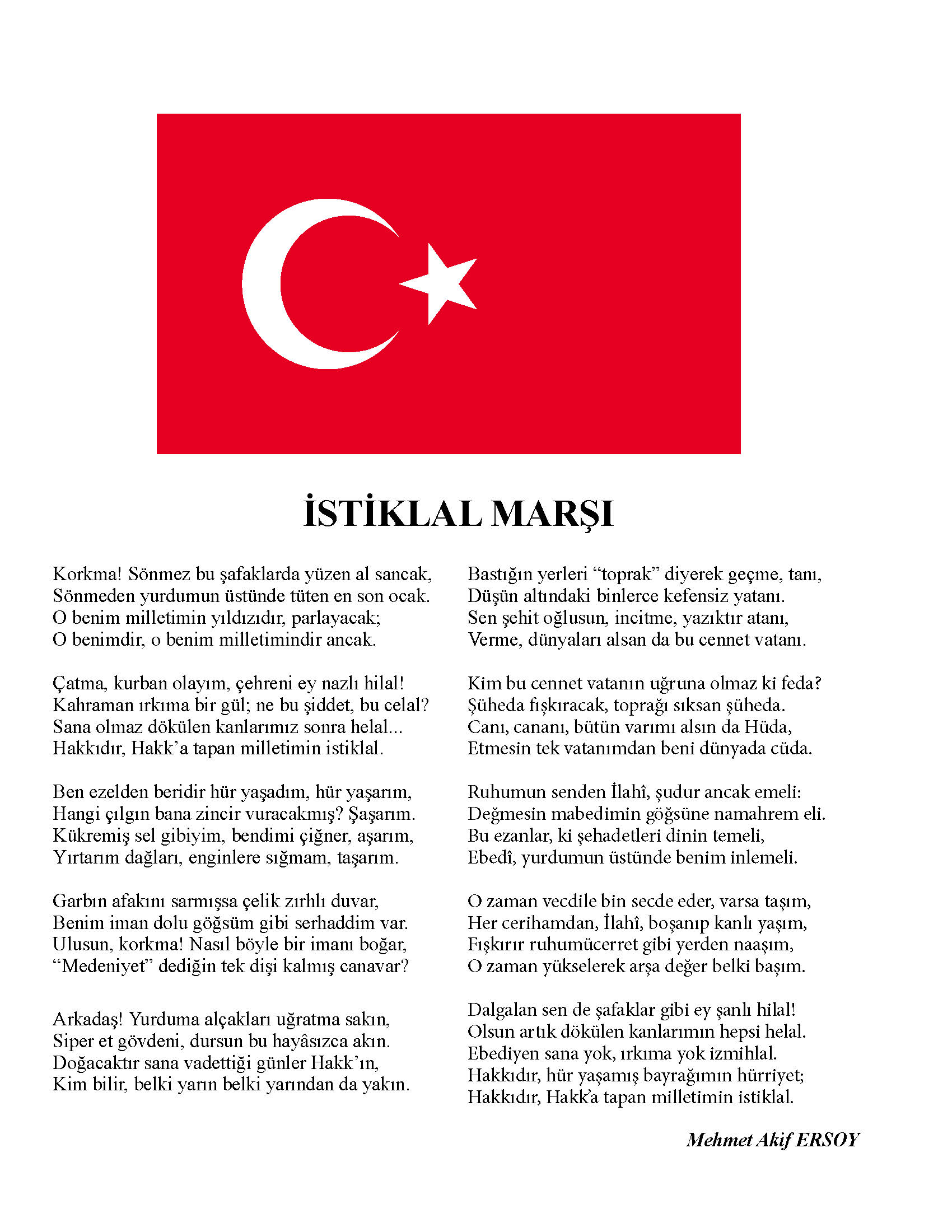 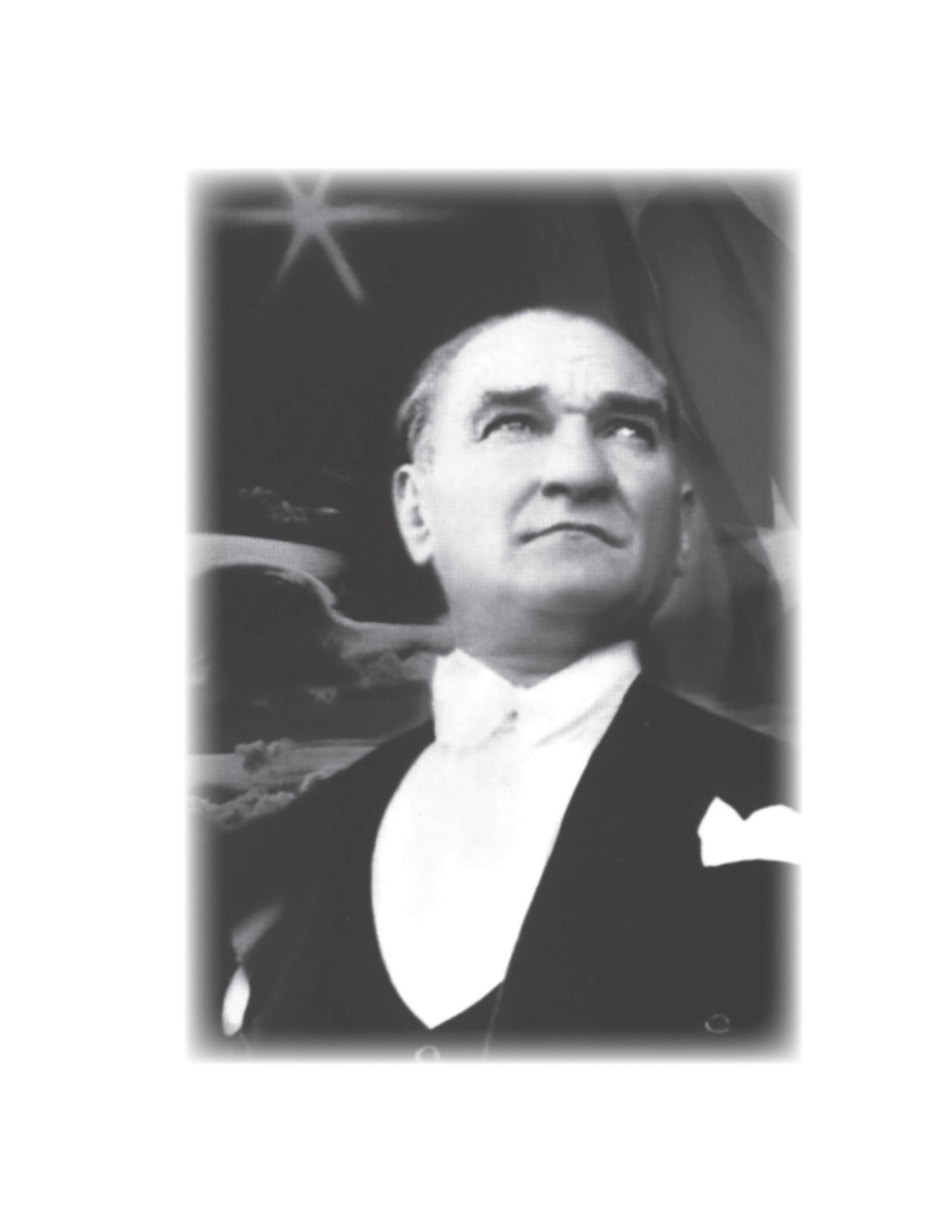 20…….- 20…… EĞİTİM ÖĞRETİM YILIEĞİTİM KURUMUNUNOkulun Adı	:Bulunduğu İl	:İlçesi	:ÖĞRETMENİNAdı - Soyadı	:Doğum Yeri ve Yılı	:Görevi	:Sicil No (Mebsis)	:Emekli Sicil No	:Kıdemi	:Derece ve Kademesi	:Vatandaşlık Numarası	:Mezun Olduğu Okul	:Mezuniyet Yılı	:İlk Göreve Başlama Tarihi	:Bu Okulda Başlama Tarihi	:Sınıfı	:Öğrenci Sayısı	:Kız	:Erkek	:20…….-20….. EĞİTİM-ÖĞRETİM YILIYILLIK GENEL ÇALIŞMA PROGRAMI					SINIF LİSTESİGELİŞİM RAPORUOkul Adı	: . . . . . . . . . . . . . .  Öğretmenin Adı ve Soyadı	: . . . . . . . . . . . . . .Rapor Tarihi	: . . .  / . . .  /  20 . .  Çocuğun Adı ve Soyadı	: . . . . . . . . . . . . . . Çocuğun Doğum Tarihi	: . . . / . . . /  20. … Cinsiyeti	: . . . . . . . . . …….Okula Başlama Tarihi	: . . .  / . . . /  20. . .	Motor Gelişim:	Bilişsel Gelişim:	Dil Gelişimi:	Sosyal ve Duygusal Gelişim:	Öz bakım Becerileri:	Görüş ve Öneriler:MİLLİ EĞİTİM BAKANLIĞI OKUL ÖNCESİ EĞİTİM PROGRAMIGELİŞİM GÖZLEM FORMUOkul Adı	: . . . . . . . . . . . . . . . . . . . . . . . . Öğretmenin Adı ve Soyadı 	:. . . . . . . . . . . . . . . . . . . . . . . . Çocuğun Adı ve Soyadı      	:. . . . . . . . . . . . . . . . . . . . . . . . Çocuğun Doğum Tarihi      	: …. /…. / 20....Cinsiyeti	: . . . . . . . . . ………………...MİLLİ EĞİTİM BAKANLIĞI OKUL ÖNCESİ EĞİTİM PROGRAMIKAVRAMLARA AYLIK EĞİTİM PLANLARINDA YER VERME DURUMU ÇİZELGESİOkul Adı	:Öğretmen Adı	:Yaş Grubu (Ay) 	:MİLLİ EĞİTİM BAKANLIĞI OKUL ÖNCESİ EĞİTİM PROGRAMIBİLİŞSEL GELİŞİM KAZANIM VE GÖSTERGELERİNE AYLIK EĞİTİM PLANLARINDA YER VERME DURUMU ÇİZELGESİOkul Adı	:Öğretmen Adı	 :Yaş Grubu (Ay) 	:MİLLİ EĞİTİM BAKANLIĞI OKUL ÖNCESİ EĞİTİM PROGRAMIDİL GELİŞİMİ KAZANIM VE GÖSTERGELERİNE AYLIK EĞİTİM PLANLARINDA YER VERME DURUMU ÇİZELGESİOkul Adı	:Öğretmen Adı	:Yaş Grubu (Ay) 	:MİLLİ EĞİTİM BAKANLIĞI OKUL ÖNCESİ EĞİTİM PROGRAMISOSYAL VE DUYGUSAL GELİŞİM KAZANIM VE GÖSTERGELERİNE AYLIK EĞİTİM PLANLARINDA YER VERME DURUMU ÇİZELGESİOkul Adı	:Öğretmen Adı	:Yaş Grubu (Ay)	:MİLLİ EĞİTİM BAKANLIĞI OKUL ÖNCESİ EĞİTİM PROGRAMIMOTOR GELİŞİM KAZANIM VE GÖSTERGELERİNE AYLIK EĞİTİM PLANLARINDA YER VERME DURUMU ÇİZELGESİOkul Adı	:Öğretmen Adı	:Yaş Grubu (Ay) 	:MİLLİ EĞİTİM BAKANLIĞI OKUL ÖNCESİ EĞİTİM PROGRAMIÖZ BAKIM BECERİLERİ KAZANIM VE GÖSTERGELERİNE AYLIK EĞİTİM PLANLARINDA YER VERME DURUMU ÇİZELGESİOkul Adı	:Öğretmen Adı	:Yaş Grubu (Ay) 	:MİLLİ EĞİTİM BAKANLIĞI OKUL ÖNCESİ EĞİTİM PROGRAMIÖZEL GEREKSİNİMLİ ÇOCUKLARI DESTEKLEMEDE DİKKAT EDİLMESİ GEREKEN NOKTALARA. GÖRME YETERSİZLİĞİ OLAN ÇOCUKLARI DESTEKLEMEDE DİKKAT EDİLMESİ GEREKEN NOKTALARB. İŞİTME YETERSİZLİĞİ OLAN ÇOCUKLARI DESTEKLEMEDE DİKKAT EDİLMESİ GEREKEN NOKTALARC. ORTOPEDİK YETERSİZLİĞİ VE SÜREĞEN HASTALIĞI OLAN ÇOCUKLARI DESTEKLEMEDE DİKKAT EDİLMESİ GEREKEN NOKTALARD. OTİZM SPEKTRUM BOZUKLUĞU (OSB) OLAN ÇOCUKLARI DESTEKLEMEDE DİKKAT EDİLMESİ GEREKEN NOKTALARE. DİKKAT EKSİKLİĞİ VE HİPERAKTİVİTE BOZUKLUĞU (DEHB) RİSKİ OLAN ÇOCUKLARI DESTEKLEMEDE DİKKAT EDİLMESİ GEREKEN NOKTALARF.ZİHİNSEL YETERSİZLİĞİ OLAN ÇOCUKLARI DESTEKLEMEDE DİKKAT EDİLMESİ GEREKEN NOKTALARG. DİL VE KONUŞMA BOZUKLUĞU RİSKİ OLAN ÇOCUKLARI DESTEKLEMEDE DİKKAT EDİLMESİ GEREKEN NOKTALARH. ÜSTÜN YETENEKLİ OLDUĞU DÜŞÜNÜLENÇOCUKLARI DESTEKLEMEDE DİKKAT EDİLMESİ GEREKEN NOKTALARNOT: Öğretmenlerin günlük planları değerlendirirken dikkat etmesi gereken noktalar aşağıdaki yazıda ayrıntılarıyla açıklanmıştır. OKUL ÖNCESİ EĞİTİMİNİN DEĞERLENDİRİLMESİEğitimin bütün aşamalarında, gerçekleştirilen eğitim ve öğretim etkinliklerinin ne derece etkili olduğunun belirlenmesi son derece önemlidir. Araştırma bulguları, eğitim aşamalarının birbirine bağlı olduğunu; üst aşamadaki öğrenmeleri, bir önceki aşamada yeterli düzeyde gerçekleşen öğrenmelerin olumlu, gerçekleşmeyen öğrenmelerin ise olumsuz etkilediğini göstermektedir. Bu anlamda okul öncesi dönem, çocuklar için gerekli olan temel yaşam becerilerinin ve üst eğitim aşamaları için gerekli olan temel bilgi ve becerilerin kazanılması gereken önemli bir eğitim dönemidir. Bu yaşlarda verilecek eğitim, çocukların bilişsel, dil, motor, sosyal ve duygusal gelişim alanları ile öz bakım becerilerinin eş güdümlü ve çok boyutlu olarak desteklenmesini ve çocukların bireysel özelliklerini dikkate alarak nesnel olarak değerlendirilmesini zorunlu kılar.Okul öncesi eğitiminin önemi nedeniyle sürecin planlı ve programlı olması gereklidir. Eğitim etkinliklerinin, programda yer alan kazanımlara dayalı olarak hazırlanması, süreçte ve sonuçta çocuklarda oluşması beklenen öğrenme çıktılarına ne derece ulaşıldığının izlenmesi önemlidir. Bu nedenle okul öncesi eğitiminde değerlendirme, eğitim sürecinin temel ögelerinden biridir. Bu programda değerlendirme, çocuğun gelişiminin bütün gelişim alanlarında hem ayrıntılarıyla hem de bütünsel olarak gözlenmesi, gözlem sonuçlarının raporlaştırılması, hazırlanan ve uygulanan planların bütün boyutları ile değerlendirilmesi ve öğretmenin kendini değerlendirmesi gibi farklı yönlerden ele alınmıştır.1. Çocukların DeğerlendirilmesiBu programda çocuğun gelişiminin izlenme süreci, bu amaçla hazırlanan “Gelişim Gözlem Formu” ile kayıt altına alınacaktır. Çocukların gelişimlerinin gözlem formuyla kayıt altına alınması bir yandan çocuğun neleri başarıyla yaptığı ve ne düzeyde yaptığı hakkında bilgi verirken diğer yandan nasıl ve neden yaptığı hakkında ipuçları verecektir. Öğretmenlerin, çocukların gelişimlerini değerlendirirken onları birbirleriyle karşılaştırmak yerine, her çocuğu önceki ve sonraki beceri ve davranışlarına bakarak kendi içinde değerlendirmesi gerekmektedir. Bu noktada her çocuktan beklenenlerin kendi gelişimi ve bireysel özellikleriyle tutarlı olmasına, yani beklentilerin gerçekçi olmasına da özen gösterilmelidir. Öğretmenlerin günün farklı zamanlarında yaptıkları gözlemleri bir deftere not almaları, bu bilgileri sonradan her çocuk için hazırladıkları gelişim gözlem formuna kaydetmelerini kolaylaştıracaktır. Çocuğun bütün gelişim alanlarını kapsayan bilgi, beceri, tutum ve alışkanlıklarının genel bir biçimde özetlenmesi ise, “Gelişim Gözlem Formu” na dayalı olarak dönem sonlarında olmak üzere yılda iki kez hazırlanacak olan “Gelişim Raporu” ile gerçekleştirilecektir. Buna göre, “Gelişim Raporu” öğretmenlerin çocukları gözlemlerken kullandıkları gelişim gözlem formlarında yer alan bilgileri analiz ederek değerlendirdikleri ve ailelere önerilerde bulundukları bir formdur. Aileler için önemli olan ve onların dikkatinin çekilmesi gereken özel durumlar varsa (özel yetenekler, okul dışında desteklenmesi gereken alanlar, öneriler ve çözüm yolları gibi) bunlara da raporda mutlaka yer verilmelidir. Gelişim raporları, çocukların okul öncesi eğitimden ve öğrenme sürecinden nasıl etkilendiğini anlamak açısından ailelere yol gösterici olacaktır. Bunun yanı sıra öğretmen, eğitim döneminin başından itibaren her çocuk için bir “Gelişim Dosyası” (portfolyo) oluşturarak çocukların yaptığı bütün çalışmalar içinden çocuklarla birlikte seçtiklerini, ailelerden gelen mektup gibi belgeleri ve çocukların gelişim gözlem formları ile gelişim raporlarını bu dosyalarda biriktirmelidir. Eğitim dönemlerinin sonunda aileler okula davet edilerek “Gelişim Dosyası Paylaşım Günü” düzenlenmelidir. Çocuklara bu güne katılan aile bireyleriyle kendi gelişim dosyalarındaki çalışmalarını paylaşmaları için rehberlik edilmelidir. 2. Programın DeğerlendirilmesiProgramın değerlendirilebilmesi için öğretmenlerin hazırladıkları ve uyguladıkları aylık plan ve etkinlikleri bütün boyutları ile ele almaları gereklidir. Öğretmenlerin planlanan ve uygulanan eğitim süreçleri arasındaki tutarlılığı, ortaya çıkan yeni gereksinimlerin neler olduğunu belirlemeleri ve günlük eğitim akışında yer alan genel değerlendirme bölümüne kaydetmeleri beklenmektedir. Eğitim sürecinin programla ilgili günlük değerlendirmeleri aylık planların değerlendirme bölümlerine yazılacak bilgilere ışık tutacaktır. Bir eğitim dönemi boyunca yapılan aylık değerlendirmeler sonucunda da bir yılın genel değerlendirilmesine ulaşılacaktır.Günlük Eğitim Sürecinin ve Etkinliklerin Değerlendirilmesi:Günlük eğitim sürecinin ve etkinliklerin değerlendirilmesi, günlük eğitim akışının günü değerlendirme zamanında yapılan, öğrenilen bilgilerin pekiştirildiği, sürecin gözden geçirildiği önemli bir aşamadır. Etkinliklerin değerlendirilmesi amacıyla çocuklar etkinlikle ilgili konuşabilir, birbirlerine sunum yapabilirler; çalışma sayfaları / bellek kartları kullanılabilir, resim yapılabilir, afiş / poster hazırlanabilir, etkinlikle ilgili çekilen fotoğraflar çocuklarla incelenebilir veya sergiler düzenlenebilir. Etkinliğin değerlendirilmesi için etkinlik sürecinde / sonunda yapılan tartışmalar çocuklara sorulan sorularla yönlendirilebilir.3. Öğretmenin Kendini DeğerlendirmesiÖğretmenin sınıf içi başarısı hakkında farkındalık yaratmak ve gerekli önlemleri almak konusunda kullanılan yöntemlerden biri öğretmenin kendini değerlendirmesidir. Öğretmenlerin kendi kendilerini değerlendirmeleri onların güdülenmelerini, yaratıcılıklarının artmasını, yansıtmacı öğretmen olabilmelerini ve eksikliklerini görerek kendi kendilerini güçlendirebilmelerini sağlar. Öğretmenlerin programa ve çocuklara ilişkin değerlendirmelerden elde edilen verileri dikkatle analiz etmeleri, kendi ilgi, yetenek ve yönelişlerini belirlemeleri ve kişilik özelliklerini gözden geçirerek kendilerini değerlendirmeleri beklenmektedir. Bu değerlendirme sonucunda öğretmen, farklı alanlardaki yeterlik düzeyine göre kendini geliştirebilmek için çaba harcamalı, kaynaklara ulaşmalı, bunun için okul yönetiminden de rehberlik ve destek istemelidir.AYLIK EĞİTİM PLANIOkul Adı	:	Tarih	: Yaş Grubu (Ay)	:Öğretmen Adı	:	Öğretmen İmza 											                   Okul Müdürü İmzaTAM GÜNLÜK EĞİTİM PLAN AKIŞIOkul Adı	:Öğretmenin Adı ve Soyadı	:Tarih	:  05.02.2024Yaş Grubu (Ay)	:Güne Başlama ZamanıÇomak kuklası ile çocukları karşılama“7 Adım Dansı” YapmaTakvim ve Hava DurumuOyun ZamanıÖğrenme merkezlerinde oynamaMasa oyuncakları merkezinde sayılarla ilgili eğitici oyuncaklarla oynamaSanat merkezinde “sayı kartları” nın hazırlanması ve bu kartlarla oynamaKahvaltı, TemizlikEtkinlik ZamanıSanat: “7 Rakamı Çalışmaları”             “Vagon Resimleri ile Tren” YapmaTürkçe: “Sayılar” Parmak Oyunu,   Bilmeceler, Tekerleme,    “Rakamlar Konuşuyor” HikayesiMüzik: “Sayılar”Öğle Yemeği, TemizlikDinlenme Kahvaltı, TemizlikEtkinlik ZamanıOyun: “Sayılar” ve “Dikkat” OyunuOkuma Yazmaya Hazırlık: “Ön – Arka, 7 Rakamı, Gruplama” Çalışma Sayfaları  Oyun Zamanı Oyun planlama çalışmaları ve öğrenme merkezlerinde oyun / günü değerlendirme etkinliğine giriş. Günü Değerlendirme Zamanı Eve GidişAile katılım çalışmalarının duyurulması / gidiş hazırlıkları. DeğerlendirmeÇocuk Açısından;Öğretmen Açısından; Program Açısından;Etkinlik Adı: 7 RAKAMIEtkinlik Türü: Sanat, Türkçe, Müzik, Oyun, Okuma Yazmaya Hazırlık (Bütünleştirilmiş Büyük Grup Etkinliği)KAZANIM VE GÖSTERGELER Motor Gelişimi:Kazanım 1. Yer değiştirme hareketleri yapar.
Göstergeleri:
Isınma ve soğuma hareketlerini bir rehber eşliğinde yapar. Yönergeler doğrultusunda yürür.Kazanım 4. Küçük kas kullanımı gerektiren hareketleri yapar. 
Göstergeleri:
Nesneleri toplar. 
Malzemeleri keser. 
Malzemeleri yapıştırır.
Kalemi doğru tutar.
Kalem kontrolünü sağlar.
Çizgileri istenilen nitelikte çizer.
Kazanım 5. Müzik ve ritim eşliğinde hareket eder.
Göstergeleri:Basit dans adımlarını yapar. 
Müzik ve ritim eşliğinde dans eder. 
Müzik ve ritim eşliğinde çeşitli hareketleri ardı ardına yaparSosyal ve Duygusal Gelişim:Kazanım 1. Kendisine ait özellikleri tanıtır.
Göstergeleri:Fiziksel özelliklerini söyler.
Kazanım 3. Kendini yaratıcı yollarla ifade eder.
Göstergeleri:
Duygu, düşünce ve hayallerini özgün yollarla ifade eder. 
Kazanım 15. Kendine güvenir.
Göstergeleri:Grup önünde kendini ifade eder. Gerektiğinde liderliği üstlenir.
Bilişsel GelişimKazanım 1. Nesne / durum / olaya dikkatini verir.
Göstergeleri:
Dikkat edilmesi gereken nesne / durum / olaya odaklanır. 
Dikkatini çeken nesne / durum / olaya yönelik sorular sorar.
Dikkatini çeken nesne / durum / olayı ayrıntılarıyla açıklar.
Kazanım 3. Algıladıklarını hatırlar.
Göstergeleri:
Nesne / durum / olayı bir süre sonra yeniden söyler. 
Eksilen ya da eklenen nesneyi söyler. Hatırladıklarını yeni durumlarda kullanır.
Kazanım 4. Nesneleri sayar.	
Göstergeleri:
İleriye / geriye doğru birer birer ritmik sayar.
Belirtilen sayı kadar nesneyi gösterir.
Saydığı nesnelerin kaç tane olduğunu söyler. 
Kazanım 5. Nesne ya da varlıkları gözlemler.
Göstergeleri:Nesne / varlığın miktarını söyler. 
Kazanım 7. Nesne ya da varlıkları özelliklerine göre gruplar.
Göstergeleri:Nesne / varlıkları miktarına göre gruplar.
Dil Gelişimi:Kazanım 4. Konuşurken dil bilgisi yapılarını kullanır.
Göstergeleri:
Cümle kurarken isim kullanır.
Cümle kurarken fiil kullanır.
Cümle kurarken sıfat kullanır.
Cümle kurarken bağlaç kullanır.
Cümle kurarken çoğul ifadeler kullanır.Kazanım 5. Dili iletişim amacıyla kullanır.
Göstergeleri:
Sohbete katılır. 
Konuşmak için sırasını bekler.
Duygu, düşünce ve hayallerini söyler.
Kazanım 7. Dinlediklerinin / izlediklerinin anlamını kavrar.
Göstergeleri:
Sözel yönergeleri yerine getirir. 
Dinlediklerini / izlediklerini açıklar. 
Dinledikleri / izledikleri hakkında yorum yapar. 
Öz Bakım BecerileriKazanım 5. Dinlenmenin önemini açıklar.	
Göstergeleri:
Kendisini dinlendiren etkinliklerin neler olduğunu söyler. 
Dinlendirici etkinliklere katılır.
Dinlenmediğinde ortaya çıkabilecek sonuçları söyler.Kazanım 6. Günlük yaşam becerileri için gerekli araç ve gereçleri kullanır.
Göstergeleri:
Beslenme sırasında uygun araç ve gereçleri kullanır. 
Beden temizliğiyle ilgili malzemeleri kullanır.
Çevre temizliğiyle ilgili araç ve gereçleri kullanır.ÖĞRENME SÜRECİGüne Başlama ZamanıÖğretmen çocukları elinde “7 rakamı” çomak kuklası ile karşılar. Çomak kuklayı konuşturarak çocuklara “Günaydın” der. Hep birlikte oyun alanına geçilir. “7 Adım Dansı” müziği açılır. Lider olmak isteyen çocuklar sırasıyla lider olur ve müzik eşliğinde hareket ederler.  Daha sonra sohbet çemberi oluşturularak takvim ve hava durumu etkinliği yapılır. Daha sonra sanat etkinliğine geçilir. SanatSanat merkezinde çocuklara üzerinde lokomotif ve 7 adet vagon olan kağıtlar dağıtılır. Çocuklar resimleri boyayıp keserek kendi trenlerini oluştururlar. Ardından öğretmen çocuklara 7’ye kadar rakamlar dağıtır. Çocuklar rakamları 1’den başlayarak vagonlara yapıştırırlar. TürkçeÇocuklar yarım ay şeklinde otururlar. Çocuklara “Sınıfta kaç pencere var? Kaç kilosun? Kaç yaşındasın? Kaç tane gözümüz var?” soruları sorulur. Sorulara gelen cevaplar sınıf panosuna yazılır. “Eğer sayılar olmasaydı, sayıları bilmeseydik kendimizi, isteklerimizi nasıl anlatabilirdik?” konusunda çocuklarla tartışılır. Burada çocuklar olumlu / olumsuz duygu ve düşüncelerini uygun şekilde ortaya koyarlar. Daha sonra çocuklarla beraber “Sayılar” adlı parmak oyunu oynanır.Parmak Oyunu“Sayılar”1, 2, 3, 4, 5, 6, 7 (Parmaklar tek tek sayılır).Bir balık yakaladım canlı, (İşaret parmak hareket ettirilir.)Ama bıraktım gitti. (Bırakma hareketi yapılır.)Elimi ısırdı çünkü. (Sağ el acıyor gibi sallanır.)Hangi elimi ısırdı?Sağ elimin küçük parmağını. (Küçük parmak hareket ettirilir.)Bilmece-Ne elma, ne vişne, simit desen neyseŞimdi herkes bu sayıyı bilse. (Sıfır)-Sıranın ilk başıdır, sayıların en azıdır, Haydi, bilin bakalım, tek olan hangi sayıdır? (Bir)-Tavşan kulağı yapalım, parmağımız kaç bakalım.Gözlerim, kulaklarım da o kadar, bu sayı kaç bilin bakalım. (İki)-Bir parmak, iki parmak, yanına koy başka parmak, 	İki yarım daireyi ekleyelim, sayımız kaç bilelim? (Üç)TekerlemeBir, iki, üç, dört, beş, altı, yedi, Bunu sana kim dedi?Diyen dedi on yedi, 	Yağlı böreği kim yedi?HikâyeRakamlar KonuşuyorKız Çocuk Çomak Kukla: Merhaba çocuklar, nasılsınız? Beni soracak olursanız çok mutluyum. Artık rakamları biliyorum. Siz biliyor musunuz? Şimdi rakam arkadaşlarım size kendilerini tanıtsınlar. İlk başta 1’i çağırayım. 1 Rakamı: Merhaba çocuklar beni tanıdınız mı? Benim adım bir. Neymiş benim adım, bir de sizden duyayım. Aferin aferin çocuklar. Haydi. bakalım şimdi herkes eliyle bir sayısını göstersin. Çok sevindim. Şimdi 1’den sonra 2 rakamı olan arkadaşım geliyor. 2 Rakamı: Merhaba çocuklar beni tanıdınız mı? Benim adım iki. Haydi bakalım, şimdi herkes eliyle 2 sayısını göstersin. Aferin size. Peki, o zaman size bir soru soracağım. Kaç tane gözünüz var sizin? 2 tane de mi? Birlikte sayalım 1, 2… 2’den sonra 3 rakamı gelir. 3 Rakamı: Merhaba çocuklar beni tanıdınız mı? Benim adım üç. Haydi bakalım, şimdi herkes eliyle 3 sayısını göstersin. Aferin size. Benim gitmem gerekiyor. Benden sonra 4 rakamı gelir. 4 Rakamı: Merhaba çocuklar beni tanıdınız mı? Benim adım dört. Haydi bakalım, herkes eliyle 4 sayısını göstersin. Aferin çocuklar benden sonra 5 rakamı gelir. 5 Rakamı: Merhaba çocuklar beni tanıdınız mı? Benim adım beş. Haydi bakalım, şimdi herkes eliyle 5 sayısını göstersin. Aferin çocuklar. Şimdiye kadar hangi rakamlar konuştu hep birlikte sayalım. 1, 2, 3, 4, 5 evet çok güzel. 5’ten sonra 6 rakamı gelir. 6 Rakamı: Merhaba çocuklar beni tanıdınız mı? Benim adım altı. Neymiş benim adım bir de sizden duyayım. Evet altı. Haydi bakalım, şimdi herkes eliyle 6 sayısını göstersin. Aferin size, 6’dan sonra 7 rakamı gelir. 7 Rakamı: Merhaba çocuklar beni tanıdınız mı? Benim adım yedi. Haydi bakalım, şimdi herkes eliyle 7 sayısını göstersin. Aferin size. 7’den sonra 8 rakamı gelir. 8 Rakamı: Merhaba çocuklar beni tanıdınız mı? Benim adım sekiz. Haydi. Bakalım, şimdi herkes eliyle 8 sayısını göstersin. Aferin size. 8’den sonra 9 rakamı gelir9 Rakamı:. Merhaba çocuklar beni tanıdınız mı? Benim adım dokuz. Haydi bakalım. Şimdi herkes eliyle 9 sayısını göstersin. Aferin size. 9’dan sonra 10 rakamı gelir10 Rakamı: Merhaba çocuklar beni tanıdınız mı? Benim adım on. Haydi bakalım, şimdi herkes eliyle 10 sayısını göstersin. Aferin size. Bütün parmaklarınızı gösterdiğiniz zaman ben olurum. Çomak kukla: 1’den 10’a kadar saymayı öğrendik değil mi arkadaşlar? Hep birlikte sayalım. Haydi 1, 2, 3, 4, 5, 6, 7, 8, 9, 10. Artık sayıları biliyorsunuz. Benim gitmem gerekiyor. Sayıları bilmeyen çocuklara arkadaşlarım sayıları öğreteceğim. Hoşça kalınMüzik“Sayılar”Haydi, 1 2 3 Çocuk Şarkısı	
Haydi, 1 2 3 diye sayalım.
4'ü 5'i 6'yı unutmayalım.
7 8 9'u cebime attım,
10 deyince annemizi alkışlayalım.

Haydi, 1 2 3 diye sayalım.
4'ü 5'i 6'yı unutmayalım.
7 8 9'u cebime attım,
10 deyince babamızı alkışlayalım.

Haydi 1 2 3 diye sayalım.
4'ü 5'i 6'yı unutmayalım.
7 8 9'u cebime attım,
10 deyince kardeşimizi (abimizi, ablamızı) alkışlayalım.
Haydi, 1 2 3 diye sayalım.
4'ü 5'i 6'yı unutmayalım.
7 8 9'u cebime attım,
10 deyince kendimizi alkışlayalım.Oyun“Sayılar Oyunu”Öğretmen sınıfta kaç çocuk varsa rakamlardan ikişer tane olacak şekilde kâğıtlara yazar. (1, 1-2, 2-3, 3…) Daha sonra yazmış olduğu rakamları çocukların yakalarına takar. Öğretmen müzik açar ve çocuklar istedikleri gibi dans etmeye başlarlar. Müzik durduğunda herkes rakam eşini bulacak ve ona sarılacaktır. Birkaç kez oynandıktan sonra rakamlar değiştirilebilir. İstenirse rakamlar çocukların yakalarında evlerine gönderilir. Çocuklar “Ben 4 rakamıyım ya da ben 8 rakamıyım.” diyerek kendi aralarında konuşurlar. Böylece sayıları pekiştirirler. Dikkat OyunuÇocuklar eş olur. Çocuklardan biri arkadaşına arkasını döner. Arkada kalan çocuk öndeki arkadaşının arkasında neler gördüğünü, önü ile arkasında ne gibi farklar olduğunu söyler. Eşler yer değiştirerek oyuna devam eder. Okuma Yazmaya HazırlıkÇocuklara “Ön – Arka, 7 Rakamı, Gruplama” çalışma  sayfaları verilir. Çalışmalar öğretmen rehberliğinde tamamlandıktan sonra çalışmalarla ilgili sohbet edilirÖnerilen Diğer EtkinliklerÇocuklara daireler kestirilir. Kesilen daireler peş peşe yapıştırılarak uzun bir tırtıl yapılır. Dairelerin üzerine 1’den 20’ye kadar sayılar yazılıp sınıf duvarına asılarak sayma çalışması yapılabilir. Materyaller1’den 10’a kadar rakamların olduğu kartlar, çomak kuklaSözcükler / KavramlarÇomak kukla, sayılar: 7 rakamı 0 – 10 arası rakamlar, renk: maviDikkat Edilmesi Gereken NoktalarOyun sırasında kartlar karışık olarak öğretmen tarafından çocuklara dağıtılmalıdır. Çocukların sık sık eş değiştirmeleri sağlanarak değişik çocuklarla da kaynaşmaları sağlanmalıdır. Aile Katılımı-Velilere çocuklarıyla evde çeşitli sayı oyunları oynamaları ve evdeki eşya veya nesnelerle oyun şeklinde toplama çalışmaları yapmalarını isteyen haber mektupları gönderilir. -Yarın karne eğlencesi yapılacağı duyurulur.Günü Değerlendirme ZamanıGün sonunda çocuklara aşağıdakilere benzer sorular sorularak günün değerlendirmesi yapılır:1. Çomak kukla bugün hangi rakamı tanıttı?    2. Sayılar oyununda kendi rakamınla aynı rakamı taşıyan arkadaşını bulmakta zorlandın mı?   Oyun sırasında arkadaşını bulamayınca neler hissettin?3. Rakamlar olmasaydı ne gibi zorluklar yaşardık? En çok hangi rakamı seviyorsun?4. Rakamlar çevremizde en çok nerelerde kullanılıyor? Örnekler verelim. 5. Bugün yaptığımız etkinliklerden en çok hangisini beğendin? Neden?6. 1’den 10’a kadar sayı sayalım. Sayarken bir hareket yapalım (el çırpma, zıplama gibi). TAM GÜNLÜK EĞİTİM PLAN AKIŞIOkul Adı	:Öğretmenin Adı ve Soyadı	:Tarih	: 06.02.2024Yaş Grubu (Ay)	:Güne Başlama ZamanıTatil Sonrası Sohbet Zamanı Takvim ve Hava DurumuKış mevsimi meyveleri hakkında sohbetMeyveler Draması Oyun Zamanı Öğrenme merkezlerinde oyun oynama Kahvaltı, TemizlikEtkinlik Zamanı Drama: Meyve Toplama DramasıSanat: Çomak Kukla MeyvelerMüzik: Meyveleri SevelimTürkçe: “Portakalı Soydum” Tekerlemesi, “Nisan ve Eylül” Hikayesi Öğle yemeği, TemizlikDilenmeKahvaltı, TemizlikEtkinlik ZamanıOyun: Hangi Meyveyim?Deney: Taze Bayatİlkokula Hazırlık: Ters – Düz Rakamlar, Çizgi, Dikkat Çalışması Sayfaları Günü Değerlendirme ZamanıEve Gidişİlgili hazırlıkların tamamlanması ve çocuklarla vedalaşma DeğerlendirmeÇocuk Açısından;Öğretmen Açısından;Program Açısından;Etkinlik Adı – Türü: Drama, Sanat, Müzik, Türkçe, Oyun, Deney, İlkokula Hazırlık  (Bütünleştirilmiş Büyük Grup Etkinliği)KAZANIM VE GÖSTERGELERMotor Gelişimi  Kazanım 1. Yer değiştirme hareketleri yapar.
Göstergeleri:
Isınma ve soğuma hareketlerini bir rehber eşliğinde yapar. 
Yönergeler doğrultusunda yürür. 
Belli bir yüksekliğe tırmanır.
Tırmanılan yükseklikten iner.
Kazanım 2. Denge hareketleri yapar.
Göstergeleri: Atlama ile ilgili denge hareketlerini yapar. 
Durma ile ilgili denge hareketlerini yapar.
Kazanım 3. Nesne kontrolü gerektiren hareketleri yapar. 
Göstergeleri:Nesneleri kaldırır. Nesneleri taşır. Kazanım 4. Küçük kas kullanımı gerektiren hareketleri yapar. 
Göstergeleri: Nesneleri yeni şekiller oluşturacak biçimde bir araya getirir. 
Malzemeleri keser. Malzemeleri yapıştırır.
Sosyal –  Duygusal GelişimKazanım 15. Kendine güvenir.
Göstergeleri:
Grup önünde kendini ifade eder. 
Bilişsel GelişimKazanım 1. Nesne / durum / olaya dikkatini verir.
Göstergeleri:
Dikkat edilmesi gereken nesne / durum / olaya odaklanır. 
Dikkatini çeken nesne / durum / olaya yönelik sorular sorar.
Dikkatini çeken nesne / durum / olayı ayrıntılarıyla açıklar.Kazanım 2. Nesne / durum / olayla ilgili tahminde bulunur.
Göstergeleri:
Nesne / durum / olayla ilgili tahminini söyler. 
Tahmini ile ilgili ipuçlarını açıklar.
Gerçek durumu inceler.
Tahmini ile gerçek durumu karşılaştırır.Kazanım 3. Algıladıklarını hatırlar.
Göstergeleri:
Nesne / durum / olayı bir süre sonra yeniden söyler. 
Dil GelişimiKazanım 2. Sesini uygun kullanır. 
Göstergeleri:
Konuşurken / şarkı söylerken nefesini doğru kullanır.
Konuşurken / şarkı söylerken sesinin tonunu ayarlar.
Konuşurken / şarkı söylerken sesinin hızını ayarlar. 
Konuşurken / şarkı söylerken sesinin şiddetini ayarlar.Kazanım 5. Dili iletişim amacıyla kullanır.
Göstergeleri:
Konuşma sırasında göz teması kurar. 
Jest ve mimikleri anlar.
Konuşurken jest ve mimiklerini kullanır.
Konuşmayı başlatır.
Konuşmayı sürdürür. 
Konuşmayı sonlandırır.Kazanım 7. Dinlediklerinin / izlediklerinin anlamını kavrar.
Göstergeleri:
Sözel yönergeleri yerine getirir. 
Dinlediklerinin / izlediklerini açıklar. 
Dinledikleri / izledikleri hakkında yorum yapar. 
Öz Bakım BecerileriKazanım 4. Yeterli ve dengeli beslenir. 
Göstergeleri:
Yiyecek ve içecekleri yeterli miktarda yer / içer.
Öğün zamanlarında yemek yemeye çaba gösterir.
Sağlığı olumsuz etkileyen yiyecekleri ve içecekleri yemekten / içmekten kaçınır. 
Yiyecekleri yerken sağlık ve görgü kurallarına özen gösterir.Kazanım 5. Dinlenmenin önemini açıklar.	
Göstergeleri:
Kendisini dinlendiren etkinliklerin neler olduğunu söyler. 
Dinlendirici etkinliklere katılır.
Dinlenmediğinde ortaya çıkabilecek sonuçları söyler.

ÖĞRENME SÜRECİGüne Başlama zamanı – DramaÖğretmen tatil dönüşü çocukları, kapıda karşılar ve ne kadar özlediğini ve tatilde ne yaptıklarını merak ettiğini ifade eden cümlelerle tek tek sınıfa alır. Sohbet çemberi oluşturulup, tatilde neler yaptıklarını, nasıl vakit geçirdiklerini bir bir sorar? Çocuklarda cevaplar alındıktan sonra öğretmen de tatilde neler yaptığını anlatır. Tatildeyken yeni bir aya geçildiğini ve takvimi kimin yapmak istediğini sorar. Çocuklarla beraber takvim ve hava durumu etkinliği tamamlanır. Öğretmen daha sonra meyve resimleri ile yapılmış şapkaları gösterir ve her çocuğa dağıtır. Kışın bol bol vitamin almak için meyve yemenin önemi hakkında sohbet edilir. Öğretmen çocuklardan bir meyve bahçesinde olduklarını hayal etmelerini ister. Öğretmen, “Hop hop hoplarım. Meyveleri kucağıma toplarım, önce alt dallardaki, daha sonra yukardaki meyveleri toplayalım. Daha yükseğe çıkmak için masalara ya da sandalyelere çıkalım. Haydi daha yükseklerdeki meyveleri toplayalım. Şimdi topladığımız meyveleri sepetlere dolduralım. Sepetleri taşıyarak meyve suyu fabrikasına götürelim. Çıkan meyve sularını önce küçük çocuklara dağıtılarak mutlu edelim. Tabi birazını da kendimiz içelim.” diyerek çocuklarla drama yapar. Drama sonrasında öğretmen çocukları istedikleri merkezlerde oyun oynamaları için yönlendirir. Bu arada çocukların dikkatini sanat merkezine çeker. SanatÖğretmen sınıfı dört ayrı gruba böler. Bir masada sulu boya, diğer masada pastel boya, diğer masada kuru boya ve en son masada sınıfta bulunan farklı bir boya konulur. Sınıftaki malzemelere göre grup sayısı artırıp, azaltıla bilinir. Sanat merkezine elma, armut, portakal, mandalina resmi çizilmiş kâğıtları dağıtır. Çocuklar bu resimleri istedikleri masaya geçerek, istedikleri gibi boyayıp keserler. Kesilen resimler öğretmen rehberliğinde çubuklara takılır. Çomak kuklalar yapılır. Çomak kuklalar ile müzik etkinliğine geçilir. Müzik”Meyveleri Sevelim”
Tüm meyveler yararlı,                         Meyveleri yedikçe,
Öğrenelim adını.                                  Oh ne güzel, diyelim.
Arkadaşlar bilelim,                               Sağlık, neşe içinde,
Ağzımızın tadını.                                   Mutlulukla gülelim.
Türkçe“Sohbet”Öğretmen çocukların kış mevsiminde daha fazla meyve yemelerinin önemine dikkat çekerek özellikle bu mevsimde bulunan portakal, greyfurt, mandalina, vb. meyvelerin C vitamini kaynağı olduğunu söyler. C vitamininin hastalıklara karşı direncimizi artırdığını, mikroplardan koruduğunu, dişlerimizin sağlığında da önemli olduğunu belirtir. Öğretmen çocuklara, okula geldiklerinde başlarına hangi meyve şapkalarının takıldığını, hangi meyve olduklarını sorar. Şapkalardaki meyvelerin hangilerinin kış, hangilerinin yaz meyvesi olduğu hakkında sohbet edilir.Hikaye Öğretmen çocuklara “Nisan ve Eylül” hikayesini okur. Ardından çocuklara “düşle – çiz” sayfaları dağıtılır. Öğretmen “Tatlı tatlı konuşmak’ deyimi size ne düşündürüyor? Haydi resmini yapalım.” der.Bir varmış bir yokmuş. Evvel zaman içinde kalbur saman içinde yemyeşil bir ormanın içinde güzel bir köy varmış. Kuşları cıvıl cıvılmış. İnsanları çalışkanmış. Herkes oraya “Yeşil Köy” dermiş.Bu güzel köyde Eylül ile Nisan adında iki kız yaşarmış. Eylül çok iyi kalpli, tatlı dilli, güler yüzlüymüş. Nisan ise kıskanç ve kötü kalpliymiş. Bir gün Eylül’ün annesi ona:– Kızım, çeşmeye git de su getiriver. Yemek yapalım, demiş.O zamanlar evlerde musluk yokmuş. İnsanlar su ihtiyaçlarını yakınlarında bulunan çeşmelerden karşılarmış.Eylül testiyi almış. Yola koyulmuş. Çeşmeye vardığında ihtiyar bir kadınla karşılaşmış. İhtiyar kadın Eylül’den bir bardak su istemiş.– Güzel kızım. Bana bir bardak su verir misin, demiş.– Tabi teyzeciğim, demiş Eylül.Gelenler rahat içsin diye çeşme başlarında bir bardak bulunurmuş. Eylül hemen suyu doldurup vermiş. Nine çok mutlu olmuş. – Sen ne kadar iyi kalpli bir kızsın. Bundan böyle konuşurken ağzından menekşeler, güller, altınlar, elmaslar saçılsın, demiş. Eylül testisini doldurup eve gelmiş. Olanı biteni anlatmış. Anlatırken de ağzından çiçekler, altınlar, elmaslar dökülüyormuş.Eylül çok cömert olduğundan altınlardan, elmaslardan köydeki fakirlere dağıtıyormuş. Nisan Eylül’ün bu halini görünce çok kıskanmış.Eline de bir testi alıp, çeşme başına gitmiş. Orada ihtiyar kadını beklemeye başlamış.Nine biraz sonra çeşme başına gelmiş. Bu sefer de Nisan’dan bir bardak su istemiş.– Kendi suyunu kendin al. Sana bir yudum su vermem, demiş.– Ben yaşlıyım. Üstelik de hastayım. Ne olur bir bardak su versen, demiş kadın. – Veremem, demiş Nisan. Elbisem ıslanır. Sen onu bırak da, ağzımdan nasıl elmaslar, inciler dökülür onu anlat.– Madem bu kadar kötü kalplisin, bundan sonra konuşurken ağzından kötü kokular yayılsın, demiş nine.Nisan çok şaşırmış ve eve döndüğünde olanları anlatmış. Ailesi ve kardeşleri yaptığı hatayı bulması için Nisan’a sence nerede yanlış yaptın? Diye. Nisan da hatasını anlamış ama bir süre ağzından kötü kokular yayılmış. Aslında ne Eylül’den elmaslar inciler, ne de Nisan’dan kötü koku yayılıyormuş. Sadece tatlı dilli olmak, insanlara saygı duymak, sizi güzelleştirir. Mutluluk verir. Hikâye bitiminde ‘’Tatlı Dil’’  deyimi açıklanır. Bilmeceler-Dalda sallanır, düşer ballanır. (Armut)-Turuncudur sallanır, dalında ballanır. (Portakal)-Dal üstünde al yanaklı oğlan. (Elma)-Küçücük fıçıcık, içi dolu turşucuk. (Limon)-Yer altında turuncu minare.  (Havuç)-Sarı tavuk dalda yatar, dal kırılır yerde yatar. (Ayva)Tekerleme: “Portakalı Soydum”
Portakalı soydum,
Baş ucuma koydum.
Ben bir masal uydurdum.
Duma duma dum, kırmızı mum.
Dedemin sakalına kondurdum.Oyun“Hangi Meyveyim?”Öğretmen belirlediği üç meyveden çocuklarla gruplar hazırlar. Müzik açar ve bu sırada bütün çocuklar sınıfın her yerine dağılarak serbest dans ederler. Müzik durduğunda en hızlı toplanıp halka oluşturan grup oyunun birincisi olur. Deney“Taze – Bayat”Öğretmen bir parça peynir, yarım patates ve limon alır. Çocuklara besinlerin zamanında tüketilmediği taktirde küflenip çürüyeceklerini söyler. Sağlığımız açısından besinlerin daima taze iken tüketilmesi gerektiği söylenir. Peynir, patates ve limon sınıf ortamına konulur ve her gün izlenir. Peynirin üzerinde olan küf, limon üzerinde yumuşama ve çürümeler, patatesin kararması, kokusu, dokusu izlenir. Çocuklar gözlem yaparlarken isterlerse mikroskop veya büyüteç de kullanabilirler. Gözlemler hakkında sohbet edilir.İlkokula HazırlıkTers – Düz Rakamlar, Çizgi, Dikkat Çalışması çalışma sayfaları öğretmen rehberliğinde tamamlanır ve çalışmalar üzerine sohbet edilir. MateryallerEl işi kağıtları, peynir, patates, limon.Sözcükler / KavramlarMeyve, C vitamini, sağlık, tam – yarım, taze – bayat, renklerAile Katılımı 1. Velilerden evde çocuklarıyla beraber “portakal deneyi” yapmaları istenir. Portakalın her yerine karanfil saplanır. Karanfil ve portakal ortama kendilerine özgü hoş bir koku yayarlar. Bu çalışma ile çocukların koku alma duyularının gelişmesi desteklenebilir.2. Sınıfta yapılan “taze – bayat” deneyi velilere açıklanarak çocuklarıyla birlikte bu deneyi başka meyve ve sebzelerle de yapmaları istenir.3. Hava ve mevsim grafiği ailelere gönderilir. 4. Ertesi gün yapılacak olan kukla etkinliği için kullanılmayan bir eldiven göndermeleri istenir. Günü Değerlendirme Zamanı Gün sonunda çocuklara aşağıdakilere benzer sorular sorularak günün değerlendirmesi yapılır:1. Bugün sınıfa ilk girdiğimizde öğretmenimiz başımıza ne şapkası taktı?2. Dramada kendi yaptığımız elma sularını küçük çocuklarla paylaşmak hoşuna gitti mi?3. Grip olmamak için neleri bol bol yemeliyiz?4. Evinizde hiç bayatlamış sebze ya da meyve gördün mü? TAM GÜNLÜK EĞİTİM PLAN AKIŞIOkul Adı	:Öğretmenin Adı ve Soyadı	:Tarih	: 07.02.2024Yaş Grubu (Ay)	:Güne Başlama ZamanıÇocukların kukla ile karşılanması Kuklalarla sohbet etmeTakvim ve Hava DurumuSabah SporuOyun ZamanıÖğrenme merkezlerinde oyun oynamaSanat merkezinde eldiven ile kukla yapmaKukla merkezinde oynamaKahvaltı, TemizlikEtkinlik ZamanıSanat: “Parmak Kukla Yapımı” EtkinliğiTürkçe: “Pezzettino” HikayesiÖğle Yemeği, TemizlikDinlenme Kahvaltı, TemizlikEtkinlik Zamanı Müzik:” Pinokyo” şarkısıOyun: “Mandal Kukla” Yarışması	İlkokula Hazırlık: “Dikkat Çalışması –  Renkler, Çizgi ve Geometrik Şekiller” Oyun Zamanı Oyun planlama çalışmaları ve öğrenme merkezlerinde oyun / günü değerlendirme etkinliğine giriş. Günü Değerlendirme Zamanı Eve Gidişİlgili hazırlıkların tamamlanması ve çocuklarla vedalaşma DeğerlendirmeÇocuk Açısından;Öğretmen Açısından;Program Açısından;Etkinlik Adı – Türü: Sanat, Türkçe, Müzik, Oyun, İlkokula Hazırlık (Bütünleştirilmiş Büyük Grup Etkinliği)KAZANIM VE GÖSTERGELER Bilişsel Gelişim:Kazanım 1. Nesne / durum / olaya dikkatini verir. Göstergeleri: Dikkat edilmesi gereken nesne / durum / olaya odaklanır. Dikkatini çeken nesne / durum / olaya yönelik sorular sorar.Kazanım 3. Algıladıklarını hatırlar. Göstergeleri:Nesne / durum / olayı bir süre sonra yeniden söyler.Hatırladıklarını yeni durumlarda kullanır. Kazanım 4. Nesneleri sayar. Göstergeleri:İleriye / geriye doğru birer birer ritmik sayar. Belirtilen sayı kadar nesneyi gösterir. Saydığı nesnelerin kaç tane olduğunu söyler. Kazanım 7. Nesne ya da varlıkları özelliklerine göre gruplar. Göstergeleri:Nesne / varlıkları miktarına göre gruplar.Dil Gelişimi:Kazanım 2. Sesini uygun kullanır. Göstergeleri:Konuşurken / şarkı söylerken nefesini doğru kullanır. Kazanım 6. Sözcük dağarcığını geliştirir. Göstergeleri:Dinlediklerinde yeni olan sözcükleri fark eder ve sözcüklerin anlamlarını sorar.Yeni öğrendiği sözcükleri anlamlarına uygun olarak kullanır.Zıt anlamlı sözcükleri kullanır.Kazanım 7. Dinlediklerinin / izlediklerinin anlamını kavrar. Göstergeleri:Sözel yönergeleri yerine getirir.Dinlediklerinin / izlediklerini açıklar.Motor Gelişimi:Kazanım 4. Küçük kas kullanımı gerektiren hareketleri yapar. Göstergeleri:Nesneleri toplar.Nesneleri üst üste / yan yana dizer.Nesneleri takar, çıkarır.Nesneleri yeni şekiller oluşturacak biçimde bir araya getirir.Malzemeleri keser, yapıştırır.Öz Bakım GelişimiKazanım 4. Yeterli ve dengeli beslenir. 
Göstergeleri:
Yiyecek ve içecekleri yeterli miktarda yer / içer.
Öğün zamanlarında yemek yemeye çaba gösterir.
Sağlığı olumsuz etkileyen yiyecekleri ve içecekleri yemekten / içmekten kaçınır. 
Yiyecekleri yerken sağlık ve görgü kurallarına özen gösterir.Kazanım 5. Dinlenmenin önemini açıklar.	
Göstergeleri:
Kendisini dinlendiren etkinliklerin neler olduğunu söyler. 
Dinlendirici etkinliklere katılır.
Dinlenmediğinde ortaya çıkabilecek sonuçları söyler.

Sosyal ve Duygusal Gelişim:Kazanım 3. Kendini yaratıcı yollarla ifade eder. Göstergeleri:Duygu, düşünce ve hayallerini özgün yollarla ifade eder. Nesneleri alışılmışın dışında kullanır. Özgün özellikler taşıyan ürünler oluşturur.     ÖĞRENME SÜRECİGüne Başlama ZamanıÖğretmen çocukları kukla ile kapıda karşılar. Çocuklarla sınıfa geçildikten sonra öğretmen kuklanın ağzından çocukların akşam ve okula gelirken neler yaptıklarını sorar. Çocuklara “Bugün neden kukla sizi kapıda karşıladı ve neden hep kukla konuştu acaba?” diye sorularak çocukların dikkati kuklalar konusuna çekilir. Çocuklar oyun merkezlerine yönlendirilir ve merkezlerde oyun saati başlar. Öğretmen elindeki kuklayı kukla merkezine bırakarak kuklayı çocukların oynatmalarına fırsat verir. Oyun sonrası merkezler müzik eşliğinde toplanır. Sohbet çemberi oluşturulur. Kukla etkinliği ile ilgili sohbet edilir. Gün içinde yapılacak olan etkinlikler ile ilgili konuşulur. Takvim ve hava durumu etkinliği kukla ile tamamlanır. SanatSanat merkezine geçen çocuklara öğretmen “Evet çocuklar, şimdi kendimize kukla yapmaya ne dersiniz?” diyerek çocukların getirdikleri eldivenin parmaklarını kesip masadaki çocuklara verir. Çocuklar kartondan ağız, dil; kumaş parçalarından benekler, oynar gözler vb. yapıştırarak parmak kuklalarını tamamlarlar. Eldiven getirmeyen çocuklara şerit kartonu parmak ölçülerine göre kesip. Kağıttan parmak kuklası yapmalarına fırsat verir. TürkçeÇocuklar kukla sahnesinin önüne otururlar. Öğretmen kukla sahnesinden çeşitli kuklaları tanıtır. “Tahtadan, alçıdan ya da bezden yapılmış elle, iple ya da sopayla oynatılan küçük bebeklere kukla denir. Bu bebeklerle yapılan gösteriye de ‘kukla oyunu’ denir. İnsana, hayvana ya da çeşitli nesnelere benzetilerek biçimlendirilen ve boyanan kuklalar, sahne arkasına gizlenmiş bir ‘kuklacı’ tarafından oynatılır. Kukla oyunlarının çoğu sözlü ve müzikli, bazıları da sözsüzdür. Sözlü oyunları perde arkasına gizlenmiş bir konuşmacı seslendirir.” diyerek kuklalar hakkında bilgi verir. Öğretmen çocuklara “Kuklalar cansızdır ama seslendirip oynatınca canlıymış gibi izliyoruz. Hikâye“Pezzettino” masalı okunarak resimleri gösterilir.  Çocuklarla hikaye hakkında sohbet edilir.“Pezzettino” (Petsettiino) https://www.youtube.com/watch?v=uNGRCehr3JA“Adı Pezzettino’ydu. Onun dışında herkes kocamandı ve cesaret isteyen, harika işler yapıyordu. Pezzettino ise küçüktü. “Ben herhâlde başkasının küçük bir parçasıyım” diye düşünüyordu. “Kimin parçasıyım acaba?” diye kendi kendine soruyor, merak ediyordu. Bir gün bu sorunun yanıtını bulmaya karar verdi. “Affedersiniz” dedi koşana, “Acaba ben sizin parçanız mıyım?” “Bir parçam eksik olsa nasıl koşabilirim?” dedi koşan, bu soruya biraz da şaşırmıştı. “Ben sizin parçanız mıyım?” diye sordu güçlüye. “Bir parçam eksik olsa nasıl güçlü olabilirim?” karşılığını aldı. Yüzen, su yüzüne çıktığında Pezzettino ona da aynı soruyu sordu. “Bir parçam eksik olsa nasıl yüzebilirim?” yanıtını verdi yüzen ve yeniden derin sulara daldı. Dağdakine doğru tırmanırken, “Hey yukarıdaki!” diye bağırdı Pezzettino. “Sizin parçanız mıyım ben?” diye sordu. Dağdaki güldü. “Bir parçam eksik olsa dağlara tırmanabilir miydim sence?” Pezzettino, uçana da sordu. Ama aldığı karşılık hep aynıydı. Sonunda, Pezzettino bir mağarada yaşayan bilgeye gitti. “Ey bilge, sizin parçanız mıyım ben?” dedi. “Bir parçam eksik olsa bilge olabilir miydim sence?” karşılığını verdi bilge. “Ama birinin parçası olmam gerek” diye bağırdı Pezzettino. “Nasıl öğrenebilirim bunu?” “Pat Adası’na git” dedi bilge. Pezzettino ertesi sabah erkenden kayığıyla yola çıktı. Açık denizde zorlu bir yolculuk yaptı. Sırılsıklam ve yorgun bir şekilde Pat Adası’na ulaştı. O da ne! Ada, çakıl yığınlarından ibaretti. Bir ağaç bile, tek bir çim bile yoktu. Hepsinden önemlisi, tek bir canlı yoktu. Pezzettino bir yukarı tırmandı, bir düzlüğe indi; bir tırmandı bir indi. Ta ki sonunda ayağı takılıp yere düşünceye ve pek çok parçacığa ayrılıncaya kadar! Bilge haklıydı. Pezzettino artık biliyordu: O da diğerleri gibi, küçük parçacıklardan yapılmıştı. Kendini topladı. Tek bir parçasının bile eksik olmadığından emin olunca geriye, kayığına koştu. Bir an önce eve varabilmek için bütün gece kürek çekti. Bütün arkadaşları onu bekliyordu. “Ben kendimim!” diye sevinçle bağırdı. Ne demek istiyordu acaba? Arkadaşları tam olarak anlamadılar, ama Pezzettino mutlu görünüyordu. Bu nedenle arkadaşları da mutlu oldular.”L. LionniŞiir“Kuklalar”Çok çeşitli kuklalar,                        Eğlendirir, düşündürür.İpli, sopalı, gölgeli.                         Güzel zaman geçirtiriz,Al eline oynat bizi,                         Çocukların sevgilisi, Konuştur hepimizi.                        Biz sevimli kuklalarız.                                                                                A. AKDENİZParmak Oyunu“Parmak Kaç”Öğretmen, hiçbir malzeme olmasa da kukla oynatmak istersek bir şeylerden kukla yapabileceğimizi söyleyerek çocukların parmaklarına yüz resmi çizer ve parmak oyunu oynatır.Başparmağım, başparmağım, neredesin? (Sağ elin başparmağı hareket ettirilir.)Buradayım. Nasılsın efendim? (Sağ elin başparmağı hareket ettirilir.)Teşekkür ederim. (Sol elin başparmağı hareket ettirilir.)Parmak kaç, parmak kaç. (Önce sağ parmak, sonra sol parmak vücudun arkasına saklanır.)Tüm parmaklar sırayla oynatılır.Müzik“Pinokyo”Benim güzel tahtacığım,Senden kukla yapacağım, Testereyle keseceğim.Kırt kırt kırt kırt, diye. 	Çivileri çakacağım.Çak çak çak, diye.Çıplak olmaz, giydirelim.Bir elbise diktirelim,Bir pantolon bir de şapka.İşte sana bir kukla.Pin pin Pinokyo, ismi de olsun Pinokyo.Oyun“Mandal Kukla Yarışması”Öğretmen, “Çocuklar, her şeyden kukla yapabiliriz demiştik değil mi? Size şimdi ilginç bir kukla söyleyeceğim. İki arkadaşınızı sayışma yöntemi ile seçeceğiz ve mandallarla onları kuklaya çevireceğiz. Şimdi iki gruba ayrılalım.” diyerek çocuklardan iki grup oluşturur. Çocuklar halka olurlar, seçilen ebeler halkanın içine girerler. Başla, komutu ile sırayla her çocuk ebe arkadaşına mandal takar. Hangi grubun mandalı önce biter ve mandalı tam olarak takarlarsa birinci olurlar.İlkokula Hazırlık  Çocuklara Dikkat Çalışması –  Renkler, Çizgi ve Geometrik Şekiller çalışma sayfası dağıtılır. Çocuklar bu çalışmayı öğretmen rehberliğinde tamamlar. Önerilen Diğer EtkinliklerÇocuklara Pinokyo CD’si izletilebilir.MateryallerÇeşitli kuklalar, çorap, oynar gözSözcüklerKukla, PinokyoKAVRAMLARZıt: Canlı –  Cansız, Hareketli – HareketsizAile KatılımıÇocuklar hazırladıkları kuklalar evlere gönderilir. Çocuklar kuklalarla evde ailelerine kukla gösterisi sunarlar.Günü Değerlendirme ZamanıGün sonunda çocuklara aşağıdakilere benzer sorular sorularak günün değerlendirmesi yapılır:1. Sanat etkinliğimizde hangi malzemeleri kullandık? Bu malzemelerden başka neler yapılabilirdi?2. Pinokyo, hikâyesinde başkaları tarafından kandırılıp babasından ayrılınca ne hissetmiş olabilir?3. Kuklalar hangi malzemelerden yapılır? Kuklalar canlı mı, cansız mı?4. Daha önceden bir yerde kukla oyunu izlediniz mi? TAM GÜNLÜK EĞİTİM PLAN AKIŞIOkul Adı	:Öğretmenin Adı ve Soyadı	:Tarih	: 08.02.2024Yaş Grubu (Ay)	:Güne Başlama ZamanıÇocukların karşılanması	Sohbet çemberi oluşturmaTakvim ve Hava Durumu Isınma Draması yapmaOyun Zamanı	Öğrenme merkezlerinde serbest oyun oynamaKahvaltı, TemizlikEtkinlik Zamanı	Sanat: Materyallerden Mahalle Oluşturma	Türkçe: “Kerem’in Kış Tatili” Hikayesi, “Açıl Perde Açıl Perde” Tekerlemesi, Bilmeceler 	Oyun: “Evim – Okulum – Sınıfım”Öğle Yemeği, TemizlikDinlenmeKahvaltı, TemizlikEtkinlik Zamanı	Müzik: “Okula Gitmek İstiyorsan” Adlı Şarkı	Fen: “Tuz Deneyi”	İlkokula Hazırlık: “Hikaye Zamanı” ve “Tatlı Tatlı Konuşuyorsun” Deyimiyle ilgili Düşle – Çiz Çalışma SayfalarıGünü Değerlendirme ZamanıEve Gidiş 	İlgili hazırlıkları tamamlama ve çocuklarla vedalaşmaDeğerlendirmeÇocuk Açısından;Öğretmen Açısından;Program Açısından;Etkinlik Adı – Türü: Sanat, Türkçe, Oyun, Müzik, Fen,  İlkokula Hazırlık  (Bütünleştirilmiş Büyük Grup Etkinliği)KAZANIM VE GÖSTERGELER Motor GelişimKazanım 1: Yer değiştirme hareketleri yapar.Göstergeleri: Isınma ve soğuma hareketlerini bir rehber eşliğinde yapar. Yönergeler doğrultusunda yürür. Kazanım 4: Küçük kas kullanımı gerektiren hareketleri yapar. Göstergeleri: Nesneleri yeni şekiller oluşturacak biçimde bir araya getirir. Malzemeleri keser. Malzemeleri yapıştırır.Malzemeleri değişik şekillerde katlar.Değişik malzemeler kullanarak resim yapar.Malzemelere araç kullanarak şekil verir. Kalemi doğru tutar.Kalem kontrolünü sağlar.Sosyal ve Duygusal GelişimKazanım 2: Ailesiyle ilgili özellikleri tanıtır.Göstergeleri:Evinin adresini söyler.Kazanım 3: Kendini yaratıcı yollarla ifade eder.Göstergeleri:Duygu, düşünce ve hayallerini özgün yollarla ifade eder. Nesneleri alışılmışın dışında kullanır.Özgün özellikler taşıyan ürünler oluşturur.Kazanım 12: Değişik ortamlardaki kurallara uyar. Göstergeleri:Değişik ortamlardaki kuralların belirlenmesinde düşüncesini söyler.Kuralların gerekli olduğunu söyler.İstekleri ile kurallar çeliştiğinde kurallara uygun davranır. Nezaket kurallarına uyar.Bilişsel GelişimKazanım 1: Nesne/durum/olaya dikkatini verir.Göstergeleri:Dikkat edilmesi gereken nesne/durum/olaya odaklanır. Dikkatini çeken nesne/durum/olaya yönelik sorular sorar.Dikkatini çeken nesne/durum/olayı ayrıntılarıyla açıklar.Kazanım 2:Nesne/durum/olayla ilgili tahminde bulunur.Göstergeleri:Nesne/durum/olayla ilgili tahminini söyler. Tahmini ile ilgili ipuçlarını açıklar.Gerçek durumu inceler.Tahmini ile gerçek durumu karşılaştırır.Kazanım 5: Nesne ya da varlıkları gözlemler.Göstergeleri:Nesne/varlığın adını söyler. Nesne/varlığın tadını söyler. Dil GelişimiKazanım 2: Sesini uygun kullanır. Göstergeleri:Konuşurken/şarkı söylerken nefesini doğru kullanır.Konuşurken/şarkı söylerken sesinin tonunu ayarlar.Konuşurken/şarkı söylerken sesinin hızını ayarlar. Konuşurken/şarkı söylerken sesinin şiddetini ayarlar.Kazanım 3: Söz dizimi kurallarına göre cümle kurar.Göstergeleri:Düz cümle kurar. Olumsuz cümle kurar. Soru cümlesi kurar. Bileşik cümle kurar. Cümlelerinde öğeleri doğru kullanır.Kazanım 7: Dinlediklerinin /izlediklerinin anlamını kavrar.Göstergeleri:Sözel yönergeleri yerine getirir. Dinlediklerini /izlediklerini açıklar. 		Dinledikleri/izledikleri hakkında yorum yapar. Öz Bakım BecerileriKazanım 1: Bedeniyle ilgili temizlik kurallarını uygular.Göstergeleri:Saçını tarar.Dişini fırçalar.Elini/yüzünü yıkar.Tuvalet gereksinimine yönelik işleri yapar.Kazanım 4: Yeterli ve dengeli beslenir. Göstergeleri:Yiyecek ve içecekleri yeterli miktarda yer/içer.Öğün zamanlarında yemek yemeye çaba gösterir.Sağlığı olumsuz etkileyen yiyecekleri ve içecekleri yemekten/içmekten kaçınır. Yiyecekleri yerken sağlık ve görgü kurallarına özen gösterir.ÖĞRENME SÜRECİGüne Başlama Zamanı – Isındırıcı DramaÖğretmen çocukları karşılar ve sohbet çemberi oluşturulur. Gün içerisinde yapılacak olan etkinlikler ile ilgili bilgi verilir. Takvim ve hava durumu etkinliği tamamlanır.  Sonrasında çocuklar oyun alanına yönlendirilir. Öğretmenin yönergesi doğrultusunda grup yavaşça yürüme, bacaklarını açıp kapama hareketlerini yapar. Oyun hızlanır. “Bacaklarını aç, bacaklarını kapat, ellerini aç, ellerini kapat.” diye komutlar verilerek oyuna devam edilir. Şaşıran çocuk hangi durumda şaşırdıysa o şekilde bekler. Oyun bittikten sonra öğretmen, “Ellerimizi kocaman açalım. Bize en yakın olan arkadaşımıza sarılalım ve kollarımızı kapatalım.” der. Sonrasında çocuklar öğrenme merkezlerine yönlendirilir. Oyun ZamanıÇocuklar merkezlerde serbest oyun oynar. Oyun saati bitiminde öğretmen müzik açarak sürenin bittiğini haber verir. Çocuklar merkezleri topladıktan sonra o gün başkan olan çocukla birlikte yoklama, takvim işaretleme, hava durumu grafiği yapılır.SanatMahalleÇocuklar etkinlik masalarına yönlendirilir. Çocuklara kulak çöpleri, makyaj temizleme pamukları dağıtılır. Çocuklar iki gruba ayrılır. Birinci gruba mavi fon kartonu, ikinci gruba siyah fon kartonu dağıtılır. Çocuklara kış mevsiminde bir mahalle yapacakları açıklanır. Siyah fon kartonu gece, mavi fon kartonu gündüz olur. Çocuklar renkli kağıtlardan evler yapar, kulak temizleme çöpleri ve pamuklar kullanarak evlerin çatılarına karlar ya da karlı ağaçlar yaparlar. Geri kalan kısımlar çocukların hayallerine bırakılarak tamamlanır. Gruplar mahallerine birer isim bulurlar. Çocuklara kendi yaşadıkları mahallenin ismi sorulur. Yapılan çalışma ile ilgili sohbet edilerek etkinlik sergilenmek üzere kaldırılır. TürkçeÖğretmen çocukları minderlere yönlendirir. Öğretmen çocuklara “Kerem’in Kış Tatili” isimli hikayeyi anlatır.Kerem’in Kış TatiliKerem’in okulda ilk yılıydı. İlk defa yarıyıl tatili yapacaktı. Annesi ve babası onun için bir sürprizhazırlamıştı. Kerem karnesini alınca hep birlikte Uludağ’a gideceklerdi. Ama Kerem’e bunusöylememişlerdi. Söylerlerse sürpriz olmazdı ki. Kerem karnesini alırken anne ve babası dayanındaydı. Kerem’in mutluluğunu paylaşmışlardı. Sonra Kerem’e sürprizlerini açıkladılar.Kerem çok mutlu olmuştu. Eve gider gitmez valizlerini hazırlamaları gerekiyordu. Uludağ çoksoğuktu. O yüzden yazlık kıyafetlerini (çocukların dikkatini çekmek için şaşırtmalı bir kelimekullanılır. Çocukların doğru kelimeyi söylemeleri beklenir), kışlık kıyafetlerini hazırlayarak valizeyerleştirdiler. Kerem erkenden uyudu. Ertesi gün annesi onu öperek uyandırdı. Kahvaltılarınıyaptılar. Evdeki lambaları, pencereleri, ocağı, prize bir şeylerin takılı olup olmadığını kontrolettiler. Havaalanına doğru yola çıktılar. Çünkü trene (çocukların dikkatini çekmek için şaşırtmalıbir kelime kullanılır. Çocukların doğru kelimeyi söylemeleri beklenir), uçağa bineceklerdi. Uçağabindiler. Bursa’ya geldiler. Uludağ’a çıktılar. Kalacakları otele yerleştiler. Kayak pistine inipkayak yaptılar. Kerem kızağa binmeyi daha çok sevdi. Sonra teleferiğe bindiler. Kerem kendi gibi tatile gelen çocuklarla tanıştı. Onlarla kumdan kale (çocukların dikkatini çekmek için şaşırtmalı bir kelime kullanılır. Çocukların doğru kelimeyi söylemeleri beklenir), kardan kaleler, kuleler yaptı, kartopu oynadı. Tatil bitince arkadaşlarıyla vedalaştı. Onun için çok güzel bir tatil olmuştu. Anne ve babasına teşekkür etti. Sevcan AYDINÖğretmen çocuklara hikaye ile ilgili aşağıdaki soruları sorar:Hikayemizin kahramanı kim?Tatil için nereye gitti?Yanına neler aldı?Siz hiç kayak yaptınız mı?TekerlemeAçıl perde, açıl perde,Saklanmış güneş nerede?Bizi galiba unutmuş,Hayır, onu bulut yutmuş.BilmecelerÇocukların yuvası, bilgi doludur arası. (Okul)Kitaplardan bilgiyi öğrenir, sınıftaki çocuklara öğretir. (Öğretmen)Bayram olur gelirler, bizi mutlu ederler. (Misafir)Koşu, jimnastik, basketbol, bunları yaparak,Her zaman sağlıklı ol. (Spor)Herkes yatar, uyur, o uyanık oturur. (Saat)Tatil olur verilir, çalışkanlar sevinir. (Karne)Alınca elimize, “alo” deriz ilk önce. (Telefon)OyunEvim – Okulum – SınıfımÖğretmen çocukları oyun alanına yönlendirir. Yere birkaç metre aralıklarla iki çizgi çekilir.Oluşan üç alandan biri evim; biri okulum; diğeri de sınıfım diye adlandırılır. Öğretmen hangialanın adını söylerse çocuklar o alana koşarlar. Yanılan oyundan ayrılır. Öğretmen yönergelerintemposunu arttırarak veya ardı ardına aynı alanın adını söyleyerek şaşırtmalarda bulunur.MüzikÖğretmen çocukları minderlere yönlendirir. Okula Gitmek İstiyorsan şarkısı söylenir.Okula Gitmek İstiyorsanOkula gitmek istiyorsan, okullu olmak istiyorsan, fındık kır.-Parmaklar çıtlatılır- Okula gitmek istiyorsan, okullu olmak istiyorsan, elleri vur.-Eller çırpılır-Okula gitmek istiyorsan, okullu olmak istiyorsan, ayakları vur.-Ayaklar yere vurulur-Okula gitmek istiyorsan, okullu olmak istiyorsan, hepsini yap.-Sırayla hepsi yapılır-FenTuz Deneyi Öğretmen çocukları fen merkezine yönlendirir. Çocuklara yapılacak deney ile ilgili bilgi verilir.Çocukların deney ile ilgili tahminler yürütmelerine fırsat verilir. Çocukların deneye aktif katılımısağlanır. Aynı boyuttaki üç kaba eşit oranda su doldurulur. İkinci kaba bir yemek kaşığı tuzeklenip eritilir. Üçüncü bardağa ise üç yemek kaşığı tuz eklenip eritilir. Üç bardağa da bireryumurta koyulur. Birinci kaptaki su tuzsuz olduğu için yumurta dipte kalır. İkinci bardakta birmiktar tuz olduğu için yumurta biraz suyun ortasındadır. Üçüncü kapta çok miktarda tuz olduğuiçin yumurta suyun nerdeyse yüzündedir. Deniz suyunun da tuzlu olması nedeniyle kaldırmakuvveti olduğu, gemilerin batmadığı bu deneyle anlaşılmış olur. Çocuklarla deney ile ilgili sohbet edilir. İlkokula Hazırlık Öğretmen çocukları çalışma kitaplarını alarak etkinlik masalarına geçmeleri için yönlendirir.çocuklara “Tatlı Dilli Arı Vızırtı” hikayesi okunarak çocuklara hikaye ile ilgili sorular sorulur.Sonrasında “tatlı tatlı konuşuyorsun” deyimiyle ilgili düşle – çiz çalışma sayfası öğretmenrehberliğinde tamamlanır. MateryallerKlasik müzik CD’si, 3 tane cam kap, 3 tane yumurta, tuz, kulak temizleme çöpleri,makyaj temizleme pamukları, renkli kağıtlarSözcükler – KavramlarTatil, aşağı – yukarı, dolu – boş, az – çok, tuzlu – tuzsuz,1 – 7 arası sayılar Aile KatılımıÖğretmen velilerden Antarktika kıtası ile ilgili çocukları ile birlikte araştırma yapmalarını,Antarktika ile ilgili bulabildikleri resimlerle bir afiş hazırlamalarını isteyen notlar gönderir.Günü Değerlendirme ZamanıGün sonunda çocuklara aşağıdakilere benzer sorular sorularak günün değerlendirmesi yapılır:1. Biraz önce yaptığımız deneyde önce ne oldu, sonra ne oldu?2. Mandala çalışmasını yaparken neler hissettin?3. Çok yorulduğumuzda neden dinlenme gereği duyarız?4. Kışın ne tür tatiller yapılabilir?5. Mahallerimize hangi isimleri verdik? Sizin oturduğunuz mahallenin adı ne?TAM GÜNLÜK EĞİTİM PLAN AKIŞIOkul Adı	:Öğretmenin Adı ve Soyadı	:Tarih	:  09.02.2024Yaş Grubu (Ay)	:Güne Başlama ZamanıÇocukların karşılanmasıÇocukların Antarktika kıtasıyla ilgili getirdikleri görsellerin incelenmesiSohbet çemberi oluşturma: Çocukların kendi getirdikleri afişleri tanıtması ve gün içinde yapılacak etkinlikler ile ilgili sohbet etme Takvim ve Hava DurumuSabah SporuOyun ZamanıÖğrenme merkezlerinde oyun oynamaKahvaltı, TemizlikEtkinlik ZamanıSanat: “Penguen Yapma” EtkinliğiOyun: “Penguenleri Doyuralım” OyunuTürkçe: Sohbet, “Beş Küçük Penguen” Parmak Oyunu, “Üşüdüm” TekerlemesiFen: “Hangisi Daha Sıcak?” DeneyiÖğle Yemeği, TemizlikDinlenme Kahvaltı, TemizlikEtkinlik ZamanıKavramsal Oyun: “Eşini Bul”Müzik: “Penguen” Şarkısıİlkokula Hazırlık: “Antarktika” ve “Tüylü – Pullu” Çalışma Sayfaları Günü Değerlendirme Zamanı Eve Gidişİlgili hazırlıkları tamamlama ve çocuklarla vedalaşmaDeğerlendirmeÇocuk Açısından;Öğretmen Açısından;Program Açısından;Etkinlik Adı – Türü: Sanat, Oyun, Türkçe, Fen, Kavramsal Oyun, Müzik, İlkokula Hazırlık(Bütünleştirilmiş Büyük Grup Etkinliği)KAZANIM VE GÖSTERGELER Motor GelişimKazanım 3: Nesne kontrolü gerektiren hareketleri yapar. Göstergeleri:Bireysel ve eşli olarak nesneleri kontrol eder.Farklı boyut ve ağırlıktaki nesneleri hedefe atar.Nesneleri taşır.Nesneleri çeker. Kazanım 4: Küçük kas kullanımı gerektiren hareketleri yapar. Göstergeleri:Nesneleri toplar. Nesneleri yan yana dizer.Nesneleri değişik malzemelerle bağlar.	Nesneleri yeni şekiller oluşturacak biçimde bir araya getirir.Malzemeleri yapıştırır.Nesneleri kopartır/yırtar.Nesneleri açar/kapar.Kalemi doğru tutar.Kalem kontrolünü sağlar.Çizgileri istenilen nitelikte çizer.Kazanım 5: Müzik ve ritim eşliğinde hareket eder.Göstergeleri:Basit dans adımlarını yapar. Müzik ve ritim eşliğinde dans eder. Müzik ve ritim eşliğinde çeşitli hareketleri ardı ardına yapar.Sosyal ve Duygusal GelişimKazanım 4: Bir olay ya da durumla ilgili olarak başkalarının duygularını açıklar.Göstergeleri:Başkalarının duygularını söyler. Başkalarının duygularının nedenlerini söyler. Başkalarının duygularının sonuçlarını söyler.Kazanım 9: Farklı kültürel özellikleri açıklar.Göstergeleri:Kendi ülkesinin kültürüne ait özellikleri söyler.Kendi ülkesinin kültürü ile diğer kültürlerin benzer ve farklı özelliklerini söyler.Farklı ülkelerin kendine özgü kültürel özellikleri olduğunu söyler.Kazanım 17: Başkalarıyla sorunlarını çözer.Göstergeleri:Başkaları ile sorunlarını onlarla konuşarak çözer. Arkadaşlarıyla sorunlarını çözemediği zamanlarda yetişkinlerden yardım ister. Gerekli zamanlarda uzlaşmacı davranır.Bilişsel GelişimKazanım 2:Nesne/durum/olayla ilgili tahminde bulunur.Göstergeleri:Nesne/durum/olayla ilgili tahminini söyler. Tahmini ile ilgili ipuçlarını açıklar.Gerçek durumu inceler.Tahmini ile gerçek durumu karşılaştırır.Kazanım 3: Algıladıklarını hatırlar.Göstergeleri:Nesne/durum/olayı bir süre sonra yeniden söyler. Eksilen ya da eklenen nesneyi söyler.Hatırladıklarını yeni durumlarda kullanır.	Kazanım 5: Nesne ya da varlıkları gözlemler.Göstergeleri:Nesne/varlığın adını söyler. Nesne/varlığın kullanım amaçlarını söyler. Kazanım 6: Nesne ya da varlıkları özelliklerine göre eşleştirir.Göstergeleri:Nesne/varlıkları birebir eşleştirir.Eş nesne/varlıkları gösterir.Kazanım 11: Nesneleri ölçer.Göstergeleri:Ölçme sonucunu tahmin eder.Standart olmayan birimlerle ölçer.	Ölçme sonucunu söyler.	Ölçme sonuçlarını tahmin ettiği sonuçlarla karşılaştırır.Standart ölçme araçlarının neler olduğunu söyler.Dil GelişimiKazanım 4: Konuşurken dilbilgisi yapılarını kullanır.Göstergeleri:Cümle kurarken isim kullanır.Cümle kurarken fiil kullanır.Cümle kurarken sıfat kullanır.Cümle kurarken bağlaç kullanır.Cümle kurarken çoğul ifadeler kullanır.Cümle kurarken zarf kullanır.Kazanım 10: Görsel materyalleri okur.Göstergeleri:Görsel materyalleri inceler.Görsel materyalleri açıklar.Görsel materyallerle ilgili sorular sorar.Görsel materyallerle ilgili sorulara cevap verir. Görsel materyalleri kullanarak olay, öykü gibi kompozisyonlar oluşturur.Kazanım 11: Okuma farkındalığı gösterir.Göstergeleri:Çevresinde bulunan yazılı materyaller hakkında konuşur. Yetişkinden kendisine kitap okumasını ister. Okumayı taklit eder. Öz Bakım BecerileriKazanım 4: Yeterli ve dengeli beslenir. Göstergeleri:Yiyecek ve içecekleri yeterli miktarda yer/içer.Öğün zamanlarında yemek yemeye çaba gösterir.Sağlığı olumsuz etkileyen yiyecekleri ve içecekleri yemekten/içmekten kaçınır. Yiyecekleri yerken sağlık ve görgü kurallarına özen gösterir.Kazanım 5: Dinlenmenin önemini açıklar.Göstergeleri:Kendisini dinlendiren etkinliklerin neler olduğunu söyler. Dinlendirici etkinliklere katılır.Dinlenmediğinde ortaya çıkabilecek sonuçları söyler.Kazanım 6: Günlük yaşam becerileri için gerekli araç ve gereçleri kullanır.Göstergeleri:Beslenme sırasında uygun araç ve gereçleri kullanır. Beden temizliğiyle ilgili malzemeleri kullanır.Çevre temizliğiyle ilgili araç ve gereçleri kullanır.
ÖĞRENME SÜRECİGüne Başlama ZamanıÖğretmen çocukları karşılar ve çocukların getirdikleri afiş ve dokümanları geçici öğrenme merkezine çocuklarla birlikte asar. Çocuklarla birlikte afişler incelenir.  Sonrasında sohbet çemberi oluşturularak çocukların gün içinde yapılacak etkinlikler ile ilgili tahminleri dinlenir. Çocukların afişlerini anlatmalarına fırsat verilir. Takvim ve hava durumu etkinliği tamamlanır. Penguen dansı müziği ile sabah sporu yapılır. Sonrasında çocuklar serbest oyun oynamaları için penguen dansıyla öğrenme merkezlerine yönlendirilir.Oyun ZamanıÇocuklar merkezlerde serbest oyun oynar. Oyun saati bitiminde öğretmen müzik açaraksürenin bittiğini haber verir. Çocuklar merkezleri topladıktan sonra o gün başkan olan çocuklabirlikte yoklama, takvim işaretleme, hava durumu grafiği yapılır.SanatPenguenlerÇocuklar iki gruba ayrılır. Çocuklar yerde halka şeklinde oturur. İki halkanın ortasına siyahçöp poşetleri konulur. (Küçük boy poşetler kullanılırsa doldurması daha kolay olur.) Sınıfagazete ve dergiler getirilir, halkaların ortasına konulur. Çocuklar müzik eşliğinde gazeteleriküçük parçalara ayırarak poşetin içine doldurur. Doldurulan poşetlere penguen şekli verilerekağzı bağlanır. Çocuklar makyaj temizleme pamuğu kullanarak penguenlerin beyaz kısımlarınıyapar. Penguen; gaga, gözler ve ayaklarla tamamlanır. Penguenlere birer isim bulunur. Penguenler oyunda kullanılmak üzere kaldırılır.OyunPenguenleri DoyuralımSanat etkinlinde yapılan penguenler yan yana aralıklı bir şekilde yerleştirilir. Önlerine birer kovaya da sepet konulur. Her grup kendi pengueninin karşısında sıraya geçer. Yere mıknatıslı balıklar ve iki adet olta konulur. Çocuklara “Penguenler balık yemeyi çok sever. Onları beslememiz gerekir. Şimdi müzikle birlikte sıranın başındakilerden başlayarak penguenler için balık tutacağız, tuttuğumuz balıkları kendi penguenimizin kovasına atacağız.” denir. Müzik açılır. 30 saniye ile 1 dakika arasında bir süre belirlenerek balık tutma oyunu başlatılır. Müzik durunca sıra ikinci sıradakilere geçer. Tüm çocuklar oynayınca etkinlik sonlandırılır. TürkçeSohbetÖğretmen çocukları minderlere yönlendirir. Öğretmen Antarktika ile ilgili bilgileri çocuklarla paylaşır. Çocuklara “Güney kutbunda yer alan Antarktika’da buzullarla kaplı olduğu için sadece kış mevsimi yaşanır. Dünyanın en soğuk kıtası olan Antarktika’da yaşayan insanlara Eskimo denir. Eskimolar iglo adı verilen, buzdan yapılan evlerde yaşarlar.” diye bilgi verildikten sonra, “Sizce çok soğuk bir yerde yaşamak Eskimolara kendilerini nasıl hissettiriyor olabilir?” diye sorulur. Öğretmen çocuklara “İklim sürekli soğuk olduğu için bu kıtada penguenler, kutup ayıları ve fok balıkları gibi soğuk havayı seven canlılar yaşar. Kutup ayılarının ve penguenlerin derilerinin altında bulunan kalın yağ tabakası onların üşümelerini engeller. Burada tarım üretiminin yapılması imkansızdır.” der. Çocuklara Antarktika kıtası videosu izletilir. Videodaki görüntüler ile ilgili sohbet edilir. Parmak OyunuBeş Küçük PenguenParmak oyunu oynanır.Sağ elin beş parmağı avuç içinde olmak koşuluyla, sağ el ile yumruk yapılır:Beş küçük penguen kardeş varmış, mışıl mışıl uyuyorlarmış. Sabah olmuş, en küçük penguen kardeş uykusundan uyanmış:- Günaydın kardeşlerim. (Serçe parmak kaldırılır ve oynatılır.)- İkinci küçük penguen kardeş uykudan uyanmış:- Günaydın kardeşlerim. (Yüzük parmağı oynatılır.)- Üçüncü küçük penguen kardeş uykudan uyanmış:- Günaydın kardeşlerim. (Orta parmak kaldırılır ve oynatılır.)- Dördüncü küçük kardeş uykudan uyanmış:- Günaydın kardeşlerim. (İşaret parmağı kaldırılır ve oynatılır.)- Beşinci küçük penguen kardeş uykudan uyanmış:- Günaydın kardeşlerim. (Başparmak kaldırılır ve oynatılır.)Bunların hepsi, hemen koşa koşa kahvaltı masasını hazırladılar. (Beş parmak sol elin üzerinde oynatılır. ) Hemen karınlarını doyurdular. Sonra birer birer, hepsi denize yüzmeye gittiler. (Bütün parmaklar yukarı kaldırılır.)TekerlemeÜşüdümÖğretmen çocuklara “Üşüdüm” tekerlemesini söyler ve ardından şarkı hep birlikte tekrar edilir.ÜşüdümÜşüdüm üşüdüm, Daldan elma düşürdüm.Elmamı yediler,Bana cüce dediler.Cücelikten çıktım,Ablama gittim.Ablam pilav pişirmiş,İçine sıçan düşürmüş.Bu sıçanı ne yapmalı?Minareden atmalı.Minarede bir kuş var,Kanadında gümüş var.Eniştemin cebinde,Türlü türlü yemiş var.Fen“Hangisi Daha Sıcak?” DeneyiÖğretmen çocukları fen merkezine yönlendirir. Deneyde kullanılacak malzemeler çocuklaratanıtılır. Çocukların yapılacak deney ile ilgili tahminleri alınarak fikir yürütmelerine ve deneyeaktif katılımlarına fırsat verilir. Termometrenin sıcaklığı ölçen bir alet olduğu söylenir. Kağıtbardakların birini bahçe toprağı, ikincisini kum, üçüncüsünü ise su ile doldurulur. Her birbardağın içine birer termometre konur. Termometreler her bardağa 0,5 cm gömülecek şekildeyerleştirilir.(Termometrelerin her birinin yerleştirilmeden önce aynı sıcaklığı gösterdiğindenemin olunur.)Masa lambası bardakların 15 cm üzerine gelecek şekilde ayarlanır ve yakılır.Beş dakika bekledikten sonra her bir bardaktaki sıcaklık ölçülür. Çocukların ölçüm yapmalarınafırsat verilerek tahminleriyle gerçek durumu karşılaştırmalarına rehberlik edilir. Kavramsal OyunEşini BulÖğretmen çocuklara “Şimdi sizinle “Bul ve Yan Yana Koy” oyunu oynayacağız. Torbadan herkes bir kart seçecek (kartlar Antarktika ile ilgili olarak önceden hazırlanır). Seçtiğiniz karttaki özelliğe göre ne yapmanız gerektiğine karar vereceksiniz. Bunun için arkadaşlarınızın ellerindeki kartları inceleyerek onlardan yararlanacaksınız. Örneğin, sizin çektiğiniz kartta penguen resmi var, diğer arkadaşlarınızın kartlarını inceleyip penguen resmini bulacak ve resmi bulunca da arkadaşınızdan isteyerek yere yan yana koyacaksınız.” diyerek oyunu anlatır. Öğretmen oyunu çocuklara anlattıktan sonra elindeki torbayı sallayarak“Haydi kartı çek, bul ve yan yana koy.” diyerek oyunu başlatır. Çektiği karta uygun olarak resimleri yan yana getiren çocuğa öğretmen resimlerin benzer ve farklı yönlerini, kolay– zorluk bakımından değerlendirmelerini sorar. Oyun çocukların ilgisi doğrultusunda devam eder. MüzikÖğretmen çocuklara penguen şarkısını söyler. Ardından şarkı hep birlikte tekrar edilir.PenguenPaytak paytak yürürsün, koşamazsın ki.Güzel yüzersin ama uçamazsın ki.Buzların üzerinde üşümezsin ki.Şarkı söyler durursun, hiç susmazsın ki.Penguen penguen gelsene bize.Annem koca bir balık pişirdi size.İlkokula Hazırlık  Öğretmen çocukları çalışma kitaplarını alarak etkinlik masalarına geçmeleri için yönlendirir. “Antarktika” çalışma sayfası, çocukların “Antarktika” ile ilgili izledikleri video da akıllarında kalanları işaretlemeleriyle tamamlanır. Sonrasında “tüylü – pullu” çalışma sayfası öğretmen rehberliğinde tamamlanır çalışmalar ile ilgili sohbet edilir. Materyaller3 adet kağıt / plastik bardak, 3 adet termometre, bahçe toprağı, kum, su, masa lambası, siyah poşet (iki adet), gazete, makyaj temizleme pamuğu, mıknatıslı balıklar, oltalar, sepet
Sözcükler –  KavramlarAntarktika, kıta, Eskimo, iglo, termometre, soğuk – sıcak, tüylü – pulluAile Katılımı“Zamanı farklı gösteren saat” çalışma sayfası ve “Antarktika Balık Buğulama” çalışma sayfası ailelere gönderilir. Günü Değerlendirme Zamanı Gün sonunda çocuklara aşağıdakilere benzer sorular sorularak günün değerlendirmesi yapılır:1. Bugün oynadığımız aynısını bul, yanına koy oyununda oynadığımız kartlarda hangi resimler vardı?2. Yaptığımız deneyde hangi bardaktaki madde daha sıcaktı?3. Eskimoların yaşadıkları evlere ne ad veriliyordu?4. Sizce Eskimolar hiç üşümez mi?5. Kutup ayıları ve penguenler neden üşümezler?6. Oyunda hoşunuza giden gitmeyen bir şeyler oldu mu? Neden?7. Bugün yaptığımız etkinliklerde neler öğrendiniz?8. Antarktika ile bizim ülkemiz arasında nasıl farklılıklar ve benzerlikler var?9. Orada yaşayan insanlar kendilerini nasıl hissediyor olabilir?TAM GÜNLÜK EĞİTİM PLAN AKIŞIOkul Adı	:Öğretmenin Adı ve Soyadı	:Tarih	:  12.02.2024Yaş Grubu (Ay)	:Güne Başlama ZamanıDenizin altında ve buz dağının üzerinde olacak şekilde hazırlanmış görsel incelemeHazırlanan görsel ile ilgili sohbet çalışmasıTakvim ve Hava DurumuSabah Sporu Oyun ZamanıÖğrenme merkezlerinde serbest oyun oynamaKahvaltı, TemizlikEtkinlik ZamanıSanat: "Kendi Denizini Yap" Materyallerle Özgün ÇalışmaTürkçe: Bilmeceler, “Balina” Parmak Oyunu, “Mavi Pullu Balık” HikayesiMüzik: “Balina” şarkısıÖğle Yemeği, TemizlikDinlenme Kahvaltı, TemizlikEtkinlik Zamanı Fen: “Okyanus Suyu” DeneyiKavramsal Oyun: “İlişkili Kavramları Bul”İlkokula Hazırlık: “Altında – Üstünde” ve “Mandala” Çalışma SayfalarıGünü Değerlendirme Zamanı Eve Gidişİlgili hazırlıkları tamamlama ve çocuklarla vedalaşmaDeğerlendirmeÇocuk Açısından;Öğretmen Açısından;Program Açısından;Etkinlik Adı – Türü: Sanat, Türkçe, Müzik, Fen, Kavramsal Oyun, İlkokula Hazırlık (Bütünleştirilmiş Büyük Grup Etkinliği)KAZANIM VE GÖSTERGELER Motor GelişimKazanım 4: Küçük kas kullanımı gerektiren hareketleri yapar. Göstergeleri: Nesneleri kaptan kaba boşaltır.Nesneleri yeni şekiller oluşturacak biçimde bir araya getirir. Malzemeleri keser. Malzemeleri yapıştırır.Nesneleri açar/kapar.Nesneleri döndürür. Malzemelere elleriyle şekil verir. Kalemi doğru tutar.Kalem kontrolünü sağlar.Çizgileri istenilen nitelikte çizer.Kazanım 5: Müzik ve ritim eşliğinde hareket eder.Göstergeleri:Vurmalı çalgıları kullanarak ritim çalışması yapar. 
Sosyal ve Duygusal GelişimKazanım 5: Bir olay ya da durumla ilgili olumsuz duygularını uygun yollarla gösterir.Göstergeleri:Olumsuz duygularını olumlu sözel ifadeler kullanarak açıklar.Olumsuz duygularını olumlu davranışlarla gösterir.Kazanım 7: Bir işi ya da görevi başarmak için kendini güdüler.Göstergeleri:Yetişkin yönlendirmesi olmadan bir işe başlar.Başladığı işi zamanında bitirmek için çaba gösterir.Kazanım 8: Farklılıklara saygı gösterir.Göstergeleri:Kendisinin farklı özellikleri olduğunu söyler.İnsanların farklı özellikleri olduğunu söyler. 	Etkinliklerde farklı özellikteki çocuklarla birlikte yer alır.
Bilişsel GelişimKazanım 2:Nesne/durum/olayla ilgili tahminde bulunur.Göstergeleri:Nesne/durum/olayla ilgili tahminini söyler. Tahmini ile ilgili ipuçlarını açıklar.Gerçek durumu inceler.Tahmini ile gerçek durumu karşılaştırır.Kazanım 10: Mekanda konumla ilgili yönergeleri uygular.Göstergeleri:Nesnenin mekandaki konumunu söyler.Yönergeye uygun olarak nesneyi doğru yere yerleştirir.Mekanda konum alır.Dil GelişimiKazanım 6: Sözcük dağarcığını geliştirir.
Göstergeleri:
Dinlediklerinde yeni olan sözcükleri fark eder ve sözcüklerin anlamlarını sorar.
Sözcükleri hatırlar ve sözcüklerin anlamını söyler.
Yeni öğrendiği sözcükleri anlamlarına uygun olarak kullanır. 
Cümle kurarken çoğul ifadeler kullanır.Kazanım 8: Dinlediklerini /izlediklerini çeşitli yollarla ifade eder.
Göstergeleri:
Dinledikleri/izledikleri ile ilgili sorular sorar. 
Dinledikleri/izledikleri ile ilgili sorulara cevap verir.
Dinlediklerini /izlediklerini başkalarına anlatır. 
Dinlediklerini /izlediklerini resim yoluyla sergiler.
Dinlediklerini /izlediklerini müzik yoluyla sergiler.Kazanım 10: Görsel materyalleri okur.
Göstergeleri:
Görsel materyalleri inceler.
Görsel materyalleri açıklar.Görsel materyallerle ilgili sorular sorar.
Görsel materyallerle ilgili sorulara cevap verir. 
Görsel materyalleri kullanarak olay, öykü gibi kompozisyonlar oluşturur.
Öz Bakım BecerileriKazanım 3: Yaşam alanlarında gerekli düzenlemeler yapar.
Göstergeleri:
Ev/okuldaki eşyaları temiz ve özenle kullanır. 
Ev/okuldaki eşyaları toplar.
Ev/okuldaki eşyaları katlar. 
Ev/okuldaki eşyaları asar.
Ev/okuldaki eşyaları yerleştirir. Kazanım 4: Yeterli ve dengeli beslenir. 
Göstergeleri:
Yiyecek ve içecekleri yeterli miktarda yer/içer.
Öğün zamanlarında yemek yemeye çaba gösterir.
Sağlığı olumsuz etkileyen yiyecekleri ve içecekleri yemekten/içmekten kaçınır. 
Yiyecekleri yerken sağlık ve görgü kurallarına özen gösterir.Kazanım 5: Dinlenmenin önemini açıklar.
Göstergeleri:
Kendisini dinlendiren etkinliklerin neler olduğunu söyler. 
Dinlendirici etkinliklere katılır.
Dinlenmediğinde ortaya çıkabilecek sonuçları söyler.
ÖĞRENME SÜRECİGüne Başlama ZamanıÖğretmen çocuklar gelmeden önce oyun alanına mavi çöp poşetlerinden deniz görseli oluşturur.   Poşetin altına çeşitli balık, ahtapot, balina gibi oyuncaklar ya da resimler yerleştirilir. Poşetin üstüne beyaz kağıtlar ya da beyaz örtü ile buz dağı yapılır. Buz dağının üzerine penguen, kutup ayısı, fok balığı resimleri yerleştirilir. Çocuklar karşılanır. Çocuklara “Nereye gelmiş olabilirsiniz?” sorusu yöneltilir. Çocukların cevapları dinlenir. Denizin altında ve buz dağının üzerinde hangi hayvanlar olduğu ile ilgili sohbet edilir. Çocuklar öğrenme merkezlerine yönlendirilir.Oyun ZamanıÇocuklar merkezlerde serbest oyun oynar. Oyun saati bitiminde öğretmen müzik açarak sürenin bittiğini haber verir. Çocuklar merkezleri topladıktan sonra o gün başkan olan çocukla birlikte yoklama, takvim işaretleme, hava durumu grafiği yapılır.SanatKendi Denizini YapÇocuklar etkinlik masalarına yönlendirilir. Çocuklara kağıt tabaklar verilir. Kâğıt tabaklar mavi parmak boyasıyla boyanır. Alt kısmına bakliyatlar ile deniz taşları yapılır (kuru fasulye, mercimek, nohut gibi), üst kısma çocuklardan istedikleri bir deniz hayvanını çizip, boyayıp, kesip, yapıştırmaları istenir. İsteyenler yosun kayalık yapabilirler. TürkçeÖğretmen çocukları minderlere yönlendirir. Çocuklara bilmeceler sorar. BilmecelerPulları var, gelin değil. Suda bulunur kayık değil. Avuçta kayar, sabun değil. Bilemezsen karşımda eğil. (Balık)Sert dış yüzeyi,Deniz dibindedir onun erkekliği. (Yengeç)Benim iki kolum var,Onun sekiz kolu var,Denizlerde yaşar. (Ahtapot)Vücudu kısa ve yuvarlak,Kabuksuz omurgasızdır,3 kalbi vardır. (Ahtapot)Karşıdan baktım bir taş,Yanına vardım, dört ayak, bir baş. (Kaplumbağa)Kocamandır, denizde yaşar.Tepesinden sular taşar. (Balina) Parmak OyunuBalinaBenim canım sıkıldıÇantamı aldım, mayomu giydim cuuup denize atladım. Yüzdüm (8 defa)O da ne! (Şaşırma hareketi yapılır.) Kocaman bir balina!Haaam dedi, beni yuttu.Ben bu balinanın karnından nasıl çıkacağım?Düşün. (8 defa)Buldum!En iyisi ben bir yılan olayım, fııısss (Eller yılan gibi kıvrılır.)Olmadı balina ağzını açmadı. (Eller iki yana açılır.)Nasıl çıkacağım?Düşün (8 defa)Buldum! (Parmak şıklatılır.)En iyisi ben bu balinayı gıdıklayayım. (Burada çocuklar gıdıklanır.)Balina ağzını açtı.Yüzdüm. (8 defa hızlı bir şekilde yüzme hareketi yapılır.)Hemen oradan uzaklaştım, balinadan kurtuldum.HikâyeÖğretmen çocuklara Mavi Pullu Balık hikayesini anlatır.Mavi Pullu BalıkBir varmış bir yokmuş masmavi suların derinliklerinde bir balık ailesi yaşarmış. Anne balık, baba balık, abla balık ve mavi pullu balıktan oluşan balık ailesi mutlu mesut yaşarmış. Balık ailesinin en küçüğü olan mavi pullu balığın küçük, parlak, mavi pulları ve simsiyah gözleri varmış. Bu balık hep tek başına masmavi sularda gezmeyi hayal edermiş. Bir gün hayallerini gerçekleştirmek için ailesinden izinsiz tek başına evden ayrılmış. Masmavi serin sularda yüzerek evinden uzaklaşmış, yolunu kaybetmiş. Evinin yolunu ararken karnı çok acıkmış ve az ileride ip ile uzatılmış bir yem görmüş, tam yemi yemeye giderken büyük iri gözleri ve kocaman dişleri olan köpek balığı seslenmiş:
- Hey! Mavi pullu balık dur! Sakın o yemi yeme. O bir tuzak, eğer yersen oltaya takılacak, balıkçılara yem olacaksın, demiş.
Mavi pullu balık oradan uzaklaşarak köpek balığının yanına gitmiş. Tam teşekkür ederken köpek balığı kocaman ağzını açarak mavi pullu balığı yemek için ona yaklaşmış ve tam o sırada iyi kalpli denizyıldızı belirmiş. Mavi pullu balığı alarak oradan uzaklaşmışlar. Mavi pullu balık çok korkmuş. Olan biteni denizyıldızına anlatmış. Ailesinden izin almadan evden uzaklaştığı için çok pişman ve üzgünmüş. Olan biteni anlayan denizyıldızı mavi pullu balığı ailesinin yanına götürmüş. Mavi pullu balık izinsiz evden uzaklaştığı için üzgün ve endişeli olan ailesi, mavi pullu balığı görünce çok sevinmişler. Mavi pullu balık çok korktuğunu söylemiş ve bir daha izin almadan evden ayrılmayacağına dair söz vermiş, ailesinden özür dilemiş. Denizyıldızına mavi pullu balık ve ailesi teşekkür ederek mutlu mesut yaşamaya devam etmişler. MüzikÖğretmen çocukların eline ritim çubukları verir. Şarkı önce öğretmen tarafından ritimle söylenir. Sonrasında çocuklarla birlikte tekrar edilir. Balina ŞarkısıMavi sularda mavi balinayım Ben, dünyadaYaşayan en büyük hayvanım Ben, şaşırmaCiğerlerim var nefes alırımSu yüzeyine yakın yaşarım Sadece yavrumla yaşarım BenDenizin efendisi kim tutar biziEn büyük sorunumuz deniz kirliliğiKüçük canlılarla besleriz kendimizi Suları püskürtmek mutlu eder bizi Bahar gelince kuzeye göçerim,Ben, avlanmak içinSonbaharda güneye göçerimBen, sıcak sular içinYüksek sesler çıkarabilirimArkadaşlarıma seslenirimGerekirse çok hızlı yüzerim Ben Denizin efendisi kim tutar biziEn büyük sorunumuz deniz kirliliğiKüçük canlılarla besleriz kendimizi Suları püskürtmek mutlu eder biziFenOkyanus SuyuÖğretmen çocukları fen merkezine yönlendirir. Deneyde kullanılacak materyaller çocuklara tanıtılır. Bu materyallerin normalde ne için kullanıldığı sorularak çocukların deney ile ilgili tahmin yürütmelerine fırsat verilir. Çocukların deney yapımına aktif katılımı sağlanır. Bir su şişesinin yarısı su ile doldurulur. Kalan kısma da sıvı yağ doldurulur. Burada çocuklar su ile yağın birleşmemesinden de etkileneceklerdir. Daha sonra mavi gıda boyası katılır ve iyice çalkalanır. Işıltılı görünsün ve okyanus suyuna daha çok benzesin diye suyun içine pullar katılabilir. Bu arada şişenin kapağı yapıştırıcı sürülerek kapatılır. Deneyi yaparken çocuklara okyanusların dünyanın büyük bir çoğunluğunu kapladığı, okyanusların çok derin yerlerinin olduğu ve içinde çeşit çeşit canlıların yaşadığı anlatılır.Kavramsal Oyunİlişkili Kavramları BulÇocuklara birbiriyle ilişkili 3’erli gruplar halinde resimler gösterilir. Örneğin çocuklara “Kuş, bulut, uçak neyle ilgili olabilir?” diye sorularak çocuklardan “gökyüzü” cevabı istenir. Örnek gruplar:Kuş, bulut, uçak –  gökyüzüBalık, yosun, gemi – denizİnek, koyun, tavuk – çiftlikTeleskop, güneş, roket – uzay gibi örnekler çoğaltılabilir.İlkokula HazırlıkÖğretmen çocukları çalışma kitaplarını alarak etkinlik masalarına geçmeleri için yönlendirir.“Altında – üstünde” çalışma sayfası ve “mandala” çalışma sayfası öğretmen rehberliğindetamamlanır. Çalışmalar ile ilgili sohbet edilir. MateryallerKöpük tabaklar, bakliyat, kağıtlar, sıvı yağ, su, şişe, pullar, gıda boyasıSözcükler – KavramlarOkyanus, yengeç, ahtapot, balina, balık, tuzak balıkçı, mavi, altında – üstünde, büyük – küçükAile Katılımı“Penguen Yapalım” çalışma sayfası ailelere gönderilir. Günü Değerlendirme Zamanı Gün sonunda çocuklara aşağıdakilere benzer sorular sorularak günün değerlendirmesi yapılır: 1. Okyanus ne demek?2. Okyanusta hangi canlılar yaşar?3. Hikâyemizdeki küçük balığın başına neler geldi?4. Bugün yaptığımız etkinliklerde neler öğrendik?5. Yaptığımız etkinliklerden en çok hangisini sevdiniz? Neden?6. Yarın neler yapmak istersiniz?TAM GÜNLÜK EĞİTİM PLAN AKIŞIOkul Adı		:Öğretmenin Adı ve Soyadı	   :Tarih		: 13.02.2024Yaş Grubu (Ay)		:Güne Başlama ZamanıAyak izlerini takip etmeSohbet çemberi oluşturma: “Gün içinde yapılacak etkinlikler ile ilgili sohbet”Takvim ve Hava DurumuSabah SporuOyun ZamanıÖğrenme merkezlerinde serbest oyun oynama Kahvaltı, TemizlikEtkinlik ZamanıSanat: “Elimin İzi” etkinliğiTürkçe: İzlerle ilgili Sohbet, “Tırtıl” Parmak Oyunu, “İzler” HikayesiFen: “Parmak İzi” İnceleme ve Gözlem YapmaÖğle Yemeği, TemizlikDinlenme Kahvaltı, TemizlikEtkinlik ZamanıMüzik – Oyun: “İçeride – Dışarıda” Şarkılı OyunKavramsal Oyun: “Farklı Olanı Bul”İlkokula Hazırlık: “8 Rakamı gruplama,” “Dikkat” ve “Yapboz, parça-bütün” Çalışma SayfalarıGünü Değerlendirme Zamanı Eve Gidişİlgili hazırlıkları tamamlama ve çocuklarla vedalaşmaDeğerlendirmeÇocuk Açısından;Öğretmen Açısından;Program Açısından;Etkinlik Adı – Türü: Sanat, Türkçe, Fen, Müzik – Oyun, Kavramsal Oyun, İlkokula Hazırlık   (Bütünleştirilmiş Büyük Grup Etkinliği)KAZANIM VE GÖSTERGELER Motor GelişimKazanım 2: Denge hareketleri yapar.
Göstergeleri:
Ağırlığını bir noktadan diğerine aktarır. 
Atlama ile ilgili denge hareketlerini yapar. 
Konma ile ilgili denge hareketlerini yapar.
Başlama ile ilgili denge hareketlerini yapar.
Durma ile ilgili denge hareketlerini yapar.Kazanım 4: Küçük kas kullanımı gerektiren hareketleri yapar. 
Göstergeleri:Nesneleri kaptan kaba boşaltır.
Malzemelere elleriyle şekil verir. 
Kalemi doğru tutar.
Kalem kontrolünü sağlar.
Çizgileri istenilen nitelikte çizer.
Kazanım 5: Müzik ve ritim eşliğinde hareket eder.
Göstergeleri:Müzik ve ritim eşliğinde çeşitli hareketleri ardı ardına yapar.Sosyal ve Duygusal GelişimKazanım 3: Kendini yaratıcı yollarla ifade eder.
Göstergeleri:
Duygu, düşünce ve hayallerini özgün yollarla ifade eder. 
Nesneleri alışılmışın dışında kullanır.
Özgün özellikler taşıyan ürünler oluşturur.
Kazanım 10: Sorumluluklarını yerine getirir.
Göstergeleri:
Sorumluluk almaya istekli olduğunu gösterir.
Üstlendiği sorumluluğu yerine getirir.
Sorumluluklar yerine getirilmediğinde olası sonuçları söyler.
Kazanım 13: Estetik değerleri korur.
Göstergeleri:
Çevresinde gördüğü güzel ve rahatsız edici durumları söyler.
Çevresini farklı biçimlerde düzenler. 
 Çevredeki güzelliklere değer verir. Bilişsel GelişimKazanım 1: Nesne/durum/olaya dikkatini verir.
Göstergeleri: Dikkat edilmesi gereken nesne/durum/olaya odaklanır. 
Dikkatini çeken nesne/durum/olaya yönelik sorular sorar.
Dikkatini çeken nesne/durum/olayı ayrıntılarıyla açıklar.Kazanım 2:Nesne/durum/olayla ilgili tahminde bulunur.
Göstergeleri: Nesne/durum/olayla ilgili tahminini söyler. Tahmini ile ilgili ipuçlarını açıklar.
Gerçek durumu inceler.
Tahmini ile gerçek durumu karşılaştırır.Kazanım 4: Nesneleri sayar.
Göstergeleri:
İleriye/geriye doğru birer birer ritmik sayar.Belirtilen sayı kadar nesneyi gösterir.
Saydığı nesnelerin kaç tane olduğunu söyler. Sıra bildiren sayıyı söyler.Kazanım 5: Nesne ya da varlıkları gözlemler.
Göstergeleri:
Nesne/varlığın adını söyler. 
Nesne/varlığın miktarını söyler. 
Kazanım 7: Nesne ya da varlıkları özelliklerine göre gruplar.
Göstergeleri: Nesne/varlıkları miktarına göre gruplar.Kazanım 15: Parça – bütün ilişkisini kavrar.
Göstergeleri: Bir bütünün parçalarını söyler.
Bir bütünü parçalara böler. 
Parçaları birleştirerek bütün elde eder.Dil GelişimiKazanım 5: Dili iletişim amacıyla kullanır.
Göstergeleri:Konuşmalarında nezaket sözcükleri kullanır.
Sohbete katılır. 
Konuşmak için sırasını bekler.
Duygu, düşünce ve hayallerini söyler.
Kazanım 6: Sözcük dağarcığını geliştirir.
Göstergeleri: Yeni öğrendiği sözcükleri anlamlarına uygun olarak kullanır. 
Cümle kurarken çoğul ifadeler kullanır.Zıt anlamlı sözcükleri kullanır. Kazanım 8: Dinlediklerini /izlediklerini çeşitli yollarla ifade eder.
Göstergeleri:
Dinledikleri/izledikleri ile ilgili sorular sorar. 
Dinledikleri/izledikleri ile ilgili sorulara cevap verir.Öz Bakım BecerileriKazanım 5: Dinlenmenin önemini açıklar.
Göstergeleri:
Kendisini dinlendiren etkinliklerin neler olduğunu söyler. 
Dinlendirici etkinliklere katılır.
Dinlenmediğinde ortaya çıkabilecek sonuçları söyler.Kazanım 6: Günlük yaşam becerileri için gerekli araç ve gereçleri kullanır.
Göstergeleri:
Beslenme sırasında uygun araç ve gereçleri kullanır. 
Beden temizliğiyle ilgili malzemeleri kullanır.
Çevre temizliğiyle ilgili araç ve gereçleri kullanır.ÖĞRENME SÜRECİGüne Başlama ZamanıÇocuklar gelmeden önce öğretmen yere, çeşitli hayvanların ayak izleri şeklinde kesilmiş kağıtlar yerleştirir. Öğretmen çocukları karşılar. Çocuklar ayak izlerine basarak sınıfın ortasında sohbet çemberi oluştururlar. Çocuklarla gün için yapılacak etkinlikler ile ilgili sohbet edilir. Takvim ve hava durumu etkinliği tamamlanır. Müzik eşliğinde sabah sporu etkinliği için oyun alanına geçilir. Öğretmen çocuklardan bir lider seçerek sabah sporu yaptırılır. Sonrasında çocuklar öğrenme merkezlerine yönlendirilir. Oyun ZamanıÇocuklar merkezlerde serbest oyun oynar. Oyun saati bitiminde öğretmen müzik açarak sürenin bittiğini haber verir. Çocuklar merkezleri topladıktan sonra o gün başkan olan çocukla birlikte yoklama, takvim işaretleme, hava durumu grafiği yapılır.SanatElimin İziÖğretmen çocukları etkinlik masalarına yönlendirir. Her çocuk için 1 ölçü nişasta veya un, 1 ölçü beyaz tutkal, 1 tutam tuz karıştırılıp yoğrularak seramik hamuru yapılır. Hamurlar yuvarlak şekilde açılarak çocukların el izleri çıkarılır. Kuruması için uygun bir yere kaldırılır.  Kuruyan eller çocuklar tarafından boyanır. TürkçeSohbetÖğretmen çocukları minderlere yönlendirir.  Çocuklara “Çevremize dikkatle baktığımızda pek çok iz fark ederiz. Yuvalar, yemek artıkları (ve daha sonra arkalarında bıraktıkları kakalar) ya da yalnızca bir yerden bir yere hareket ederken bırakılan izler (ayak izi, tüy, yol izi vb.). Üstelik de bunun için ihtiyacımız olan tek şey nereye bakacağımızı bilmektir. Bir de keskin gözler. Bu ipuçları sayesinde çevremizdeki doğal yaşam konusunda daha çok bilgi sahibi olabiliriz.” derBazı hayvanların ayak izlerinin resimleri çocuklara gösterilir. Çocuklardan bu ayak izlerinin hangi hayvanlara ait olduğunu bilmeleri istenir.Parmak OyunuTırtılKüçük tırtıl bir gün gezmeye çıkmış.Tıkır da tıkır, tıkır da tıkır. (Parmaklarla yürüme taklidi yapılır.)Bir ağaç görmüş, başlamış tırmanmaya. (Tırmanma hareketi)Takır da takır, takır da takır.Ağaçtan bir yaprak almış, başlamış yemeğe.Çıtır çıtır da çıtır, çıtır da çıtır çıtır. (Yeme hareketi)Karnı doymuş, mutlu olmuş,Başlamış oynamaya. (Parmaklar şıklatılır, oynama hareketi yapılır.)Şıkır şıkır da şıkır, şıkır da şıkır şıkır.Çok yorulmuş uykusu gelmiş, başlamış uyumaya. (Uyuma hareketi)Mışıl mışıl da mışıl, mışıl da mışıl mışıl.Hikaye İzlerArda, annesi, babası ve kardeşi ile birlikte göl kenarına pikniğe gitmişler. Kocaman bir ağacın altına oturmuşlar. Annesi ve babası yiyeceklerini hazırlarken Arda ve kardeşi top oynamışlar, çimenlerin üzerinde koşmuşlar, göldeki ördekleri beslemişler. Piknik yerinde onlardan başka ailelerde varmış. Herkes neşe içinde eğleniyormuş. Piknik yapıyormuş. Annesi Arda ve kardeşine seslenip yemek yiyeceklerini söylemiş. Yemeklerini yemişler. O sırada bazı ailelerin piknik alanından ayrıldıklarını, ancak yemek yedikleri ağaçların altında çöplerini olduğu gibi bıraktıklarını görmüşler. Babası, Arda ve kardeşine, “Bakın çocuklar her canlı yaşadıkları yerde izler bırakır. En kötüsü bu şekilde doğaya zarar verecek izler bırakmaktır. Eğer kullandığımız çevreyi bu şekilde kirletirsek hem bizden sonra buraya piknik yapacak olan insanlara hem de doğada yaşayan canlılara saygı göstermemiş oluruz.” demiş. Ardından yemek yedikleri ağacın altını toplamışlar. Babası Arda ve kardeşine, “Şimdi biz çöplerimizi de poşetlere koyup göl kenarındaki çöp kovalarına atalım.” demiş. Hep birlikte çöplerini atmışlar. Ardından evlerine doğru yola çıkmışlar. FenParmak İziÖğretmen çocukları fen merkezine yönlendirir. Çocuklar önce toz haline getirilmiş tebeşire başparmaklarını bastırırlar, daha sonra parmaklarını bant üzerine sıkıca bastırırlar. Bantlar kaldırılınca çocukların parmak izleri bantta kalır. Ardından bantlar siyah karton üzerine yapıştırılarak görünür hale getirilir. Çocuklara büyüteç verilerek bantları incelemeleri istenir. Çocukların gözlemelerini paylaşmalarına fırsat verilir. Herkesin parmak izinin farklı olduğuna dikkat çekilir.Müzik – Oyunİçeride – Dışarıda şarkısı söylenerek oyun alanı toplanır.İçeride – DışarıdaElim içeride, elim dışarıda, elim dans ediyor şimdi çılgınca.Ayağım içeride, ayağım dışarıda, ayağım dans ediyor şimdi çılgınca.Saçım içeride, saçım dışarıda, saçım dans ediyor şimdi çılgınca.Burnum içeride, burnum dışarıda, burnum dans ediyor şimdi çılgınca.Dizim içeride, dizim dışarıda, dizim dans ediyor şimdi çılgınca.Gözüm içeride, gözüm dışarda, gözüm dans ediyor şimdi çılgınca.Kulağım içeride, kulağım dışarıda, kulağım dans ediyor şimdi çılgınca.Karnım içeride, karnım dışarıda, karnım dans ediyor şimdi çılgınca.Popom içeride, popom dışarıda, popom dans ediyor şimdi çılgınca.Kavramsal Oyun – Farklı Olanı BulÇocuklara 3’er grup şeklinde resimler gösterilir. Bu resimlerden birinin diğerlerinden farklı olduğu söylenir. Çocuklardan farklı olanı bulmaları istenir. Örnek gruplar:Horoz – keçi – aslanOtomobil –  vapur – kamyonSinek – arı – örümcekYorgan – yatak - tencere İlkokula HazırlıkÖğretmen çocukları çalışma kitaplarını alarak etkinlik masalarına geçmeleri için yönlendirir. “8 rakamını tanıma gruplama,” “dikkat” ve “yapboz, parça- bütün” çalışma sayfaları öğretmen rehberliğinde yapılır. Etkinlik ile ilgili sohbet edilir. MateryallerUn nişasta, tutkal, tuz, suSözcükler – Kavramlar Parmak izi, doğa, kirli – temiz, aynı – farklıAile KatılımıKüp şekerden iglo yapımı ve eksik tamamlama çalışma sayfaları ailelere gönderilir. Günü Değerlendirme Zamanı Gün sonunda çocuklara aşağıdakilere benzer sorular sorularak günün değerlendirmesi yapılır: 1. Parmak izlerimiz aynı mıydı?2. Hikâyemizde piknik yapan insanlar ne yapmışlar?3. Hayvanlar doğada ne gibi izler bırakırlar?4. Bizler çevremize karşı nasıl davranmalıyız?5. Resimlerde farklı olanı bulmakta zorlandınız mı? Neden?6. Bugün yaptığımız etkinliklerden en çok hangisini sevdiniz? Neden?TAM GÜNLÜK EĞİTİM PLAN AKIŞIOkul Adı	:Öğretmenin Adı ve Soyadı	:Tarih	:  14.02.2024Yaş Grubu (Ay)	:Güne Başlama Zamanı	Çocukların karşılanması	İplerin boylarının adımla, masanın boyunun karışla ölçülmesi	Sohbet çemberi oluşturma: “Ölçümlerle ilgili sohbet çalışması”Takvim ve Hava DurumuSabah Sporu “Oyna ve Dans Et” şarkısı eşliğindeOyun ZamanıKahvaltı, TemizlikEtkinlik Zamanı	Müzik: “Nefes Açma Çalışması”	Türkçe: Sohbet, Doğru Cümleler, “Doğruluk” Şiiri, “Açıl Perde Açıl” Tekerlemesi, “Kör Nişancılar” Hikayesi	Oyun: “Eğri ve Doğru Çizgiler”Öğle Yemeği, TemizlikDinlenme Kahvaltı, Temizlik Etkinlik Zamanı	Drama: “Doğruluk”	İlkokula Hazırlık: “Dikkat,” “Karış İle Ölçme” ve “Adım İle Ölçme” Çalışma Sayfaları Günü Değerlendirme Zamanı Eve Gidiş	İlgili hazırlıkları tamamlama ve çocuklarla vedalaşmaDeğerlendirmeÇocuk Açısından;Öğretmen Açısından;Program Açısından;Etkinlik Adı – Türü: Müzik, Türkçe, Oyun, Drama, İlkokula Hazırlık  (Bütünleştirilmiş Büyük Grup Etkinliği)KAZANIM VE GÖSTERGELER Motor GelişimKazanım 1: Yer değiştirme hareketleri yapar.
Göstergeleri:
Isınma ve soğuma hareketlerini bir rehber eşliğinde yapar. 
Yönergeler doğrultusunda yürür. 
Belirlenen mesafede yuvarlanırBelirli bir mesafeyi sürünerek gider. 
Öne yuvarlanır.
Kazanım 2: Denge hareketleri yapar.
Göstergeleri:Ağırlığını bir noktadan diğerine aktarır. 
Atlama ile ilgili denge hareketlerini yapar. 
Başlama ile ilgili denge hareketlerini yapar.
Durma ile ilgili denge hareketlerini yapar.Çizgi üzerinde yönergeler doğrultusunda yürür. 
Sosyal ve Duygusal GelişimKazanım 3: Kendini yaratıcı yollarla ifade eder.
Göstergeleri:
Duygu, düşünce ve hayallerini özgün yollarla ifade eder. 
Kazanım 4: Bir olay ya da durumla ilgili olarak başkalarının duygularını açıklar.
Göstergeleri:
Başkalarının duygularını söyler. 
Başkalarının duygularının nedenlerini söyler. 
Başkalarının duygularının sonuçlarını söyler.
Kazanım 6: Kendisinin ve başkalarının haklarını korur.
Göstergeleri: Haksızlığa uğradığında neler yapabileceğini söyler. 
Başkalarının haklarını korumak için neler yapması gerektiğini söyler.  
Kazanım 17: Başkalarıyla sorunlarını çözer.
Göstergeleri: Başkaları ile sorunlarını onlarla konuşarak çözer. 
Arkadaşlarıyla sorunlarını çözemediği zamanlarda yetişkinlerden yardım ister. 
Gerekli zamanlarda uzlaşmacı davranır.Bilişsel GelişimKazanım 1: Nesne/durum/olaya dikkatini verir.
Göstergeleri:
Dikkat edilmesi gereken nesne/durum/olaya odaklanır. 
Dikkatini çeken nesne/durum/olaya yönelik sorular sorar.
Dikkatini çeken nesne/durum/olayı ayrıntılarıyla açıklar.
Kazanım 11: Nesneleri ölçer.Göstergeleri:Ölçme sonucunu tahmin eder.Standart olmayan birimlerle ölçer.	Ölçme sonucunu söyler.	Ölçme sonuçlarını tahmin ettiği sonuçlarla karşılaştırır.Standart ölçme araçlarının neler olduğunu söyler.Dil GelişimiKazanım 2: Sesini uygun kullanır. 
Göstergeleri:
Konuşurken/şarkı söylerken nefesini doğru kullanır.
Konuşurken/şarkı söylerken sesinin tonunu ayarlar.
Konuşurken/şarkı söylerken sesinin hızını ayarlar. 
Konuşurken/şarkı söylerken sesinin şiddetini ayarlar.
Kazanım 12: Yazı farkındalığı gösterir.
Göstergeleri: Çevresindeki yazıları gösterir.
Yazının günlük yaşamdaki önemini açıklar.
Öz Bakım BecerileriKazanım 2: Giyinme ile ilgili işleri yapar.
Göstergeleri: Giysilerini çıkarır.
Giysilerini giyer.
Ayakkabılarını çıkarır.Ayakkabılarını giyer. Düğme açar.
 Düğme kapar.
Ayakkabı bağcıklarını çözer.
Ayakkabı bağcıklarını bağlar.
Kazanım 5: Dinlenmenin önemini açıklar.
Göstergeleri:
Kendisini dinlendiren etkinliklerin neler olduğunu söyler. 
Dinlendirici etkinliklere katılır.
Dinlenmediğinde ortaya çıkabilecek sonuçları söyler.Kazanım 6: Günlük yaşam becerileri için gerekli araç ve gereçleri kullanır.
Göstergeleri:
Beslenme sırasında uygun araç ve gereçleri kullanır. 
Beden temizliğiyle ilgili malzemeleri kullanır.
Çevre temizliğiyle ilgili araç ve gereçleri kullanır.
ÖĞRENME SÜRECİGüne Başlama ZamanıÖğretmen çocukları karşılar. Öğretmen tarafından önceden oyun alanına iplerle çizgiler oluşturulur. Çocuklar sıra ile adımlayarak iplerin uzunluğunun kaç adım olduğunu ölçerler. Ardından öğretmen etkinlik masalarından birini oyun alanına alır ve çocuklara “Karışımızı kullanarak masanın uzunluğunu ölçelim.” der. Herkes kendi adım ve karışlarını kullanarak ölçümler yapar.Çocuklarla birlikte halka olunur. Sohbet çemberi oluşturulur.  Öğretmen ölçüm ile ilgili sorular sorar. Beyin fırtınası yapılır. Çocuklara “Uzunlukları nasıl ölçeriz? Uzunlukları ölçmek için hangi araçları kullanırız? Uzunlukları ölçmek için kullandığımız araçlar yanımızda yoksa nasıl ölçüm yapabiliriz? Adımla, karışla ya da kolumuzla nasıl ölçüm yapılabilir?” gibi sorular sorulur. Öğretmen çocuklara “Sınıfımızın boyunu adımla ölçebiliriz ancak adımlarımızın büyüklüğü farklı olduğundan elde edeceğimiz sonuçlarda farklı olur. Eğer aynı sonucu elde etmek istiyorsak standart ölçüleri kullanmalıyız.” der. Çocuklarla takvim ve hava durumu etkinliği tamamlanır ve sabah sporuna geçilir. Çocuklar oyun alanına yönlendirilir. Oyna ve Dans EtBaşını tut oyna ve dans etOmzunu tut oyna ve dans etZıpla zıpla el çırp bana 1. 2. 3. 4. 5Belini tut oyna ve dans etDizini tut oyna ve dans etZıpla zıpla el çırp bana 1. 2. 3. 4. 5Haydi elmaları toplaKarşıya doğru yuvarlaTek ayak üstünde zıplaÇömel ve kalk birkaç defaGöbeğini davul gibi güm güm güm güm çal ve oynaSallan sallan sağa solaKoş koş koş koş koş koş şimdi durŞarkısı eşliğinde sabah sporu tamamlanır. Sonrasında çocuklar öğrenme merkezlerine yönlendirilir. Oyun ZamanıÇocuklar merkezlerde serbest oyun oynar. Oyun saati bitiminde öğretmen müzik açarak sürenin bittiğini haber verir. Çocuklar merkezleri topladıktan sonra o gün başkan olan çocukla birlikte yoklama, takvim işaretleme, hava durumu grafiği yapılır.Müzik  Nefes Açma ÇalışmasıÖğretmen çocuklara, “Keloğlan bir gün gezmeye çıkmış, ormanda giderken renk renk çiçekler görmüş, başlamış koklamaya (çiçek koklanır). Yürümeye devam etmiş. Bir ateş görmüş. Başlamış üflemeye (üflenir). Gökyüzüne bakmış, derin derin nefes almış. ‘Mis gibi kokuyor.’ demiş (nefes alıp verilir). Başlamış şarkı söylemeye.” diyerek nefes çalışması yaptırır. Ardından Keloğlan şarkısı söylenir.KeloğlanBen bir garip Keloğlanım,	                            Bir koca karı anam var.Eşeğimin yok palanı.	                                         Birkaç tavuk bir de inek.Varım yoğum doğruluktur,	                            Her gün konar kel kafama,Hiç de sevmem ben yalanı.	                            Evsiz kalmış birkaç sinek.TürkçeSohbetÖğretmen çocuklara bazı cümleler söyleyeceğini, bu cümlelerden hangilerinin doğru olduğunu söylemelerini ister. Sınıfımızın rengi  ………………….dır. Doğru mu, yanlış mı?Sınıfımızda …………………sayıda gözlüklü öğrenci var. Doğru mu, yanlış mı?Bugün …………….giyindim. Doğru mu, yanlış mı? (Soruların sayıları artırılabilir.)ŞiirDoğrulukŞakada olsa yalan söylemem,Kimseyi kırıp, üzüp incitmem.Doğruluktan şaşmam, vücudumu sarsmam,Su şakası yaparım, güler oynarım.Tekerleme Açıl Perde AçılAçıl perde açıl perde,
Saklanmış güneş nerede?
Bizi galiba unutmuş,
Hayır onu bulut yutmuş.HikâyeKör Nişancılar
Tabiatın canlandığı, etrafın yeşillere boyandığı, sıcak bir bahar günüydü. İnsanın evde durası gelmiyordu. Ödevlerini bitiren Çetin, annesinden dışarıda oynamak için izin aldı. Yanlarındaki komşu bina ile evleri arasında boş bir arsa vardı. Burası güvenli olduğundan arkadaşları da oyun oynamaya buraya gelirdi.
Sokağa çıkan Çetin, mahalle arkadaşlarının söz verdikleri saatte gelmelerini bekliyordu. Canı sıkılmaması için kendi kendine bir oyun bulmuştu. Birkaç adım ötesine koyduğu boş bir kola tenekesini küçük taşlar atarak vurmaya çalışıyordu. Vurduğunda da “İsabet!” diye bağırarak seviniyordu.
Kısa bir zaman sonra arkadaşları Fuat, Aykut ve Tuğrul geldiler. Çetin’in oyunu onların da hoşuna gitti. Aykut, “Biz de oynayabilir miyiz?” diye sordu. Çetin de kabul etti. Kutuyu ortaya koydular. Kutunun on adım gerisine çizgi çektiler. Taşları ellerinde biriktirip sırayla atmaya başladılar. Bu oyun pek eğlenceli gelmişti. Bir ara kendilerini kaybedip ellerindeki taşların hepsini attılar. O esnada karşı evin bodrum katından “Şangırt!” diye ses geldi. Evlerine bakan tozlu, küçük cam kırılmıştı. Üç arkadaş suçlu suçlu birbirlerinin yüzüne baktılar. Hepsi bir ağızdan, “Ben kırmadım.” dedi. Bir anlık sessizlikten sonra Tuğrul,
“Engin amca gelmeden kaçalım.” dedi. Bir nefeste öteki sokağın caddeye bağlandığı köşesindeki parka koştular. Hiçbir şey olmamış gibi salıncağa bindiler, kaydıraktan kaydılar. Ancak eğlencenin tadı kaçmıştı bir kere. Kırdıkları cam, bir türlü akıllarından çıkmıyordu. Fuat, üzüntülü bir ses tonuyla, “Acaba, kırılan camı harçlıklarımızla ödeyebilir miyiz?” diye sordu. Çetin, “Benim de içimden o geçiyordu. Gelin arkadaşlar, gidip Engin amcayla konuşalım.” dedi. Engin amca önce camının kırıldığına kızmıştı. Fakat üç afacan, harçlıklarını biriktirerek yeni cam taktıracaklarını söyleyince onların masum ve dürüst tavırları hoşuna gitti. Bu olay, kulaklarına küpe olsun diye camın parasını ödemelerine müsaade etti. Onları sevindirecek bir fikir sundu. “Ailelerinizden izin alın, hafta sonu sizi çiftliğime götüreyim. Torunlarım gelecek. Onlarla ata binersiniz. Piknik yaparsınız. Haaa, unutmadan söyleyeyim. Yanınıza boş teneke almayı unutmayın. Taşlar da benden. Çiftlikte kimseye zarar vermeden nişancılık oynarsınız.” dedi. Çetin ve arkadaşları, o hafta eğlence dolu bir pazar geçirdiler. Hem de yeni arkadaşlar edindiler.Hulusi Mutlu Ertan.OyunEğri ve Doğru ÇizgilerÇocuklar sınıfa gelmeden yan yana iki çizgi çizilir. Bunlardan biri doğru düz çizgi, diğeri zikzak çizgidir. Öğretmen çocuklara çizgilerin nasıl olduğunu sorar. Gelen cevaplardan sonra gerekli açıklamaları yaparak her çocuğun sırayla iki yoldan da dengeli bir şekilde yürüyerek müzik eşliğinde yarışmalarını söyler. Hep birlikte yarışmanın değerlendirmesi yapılır. Doğru olmanın da söylemenin de, doğru yolda yürümek kadar kolay ve güzel olduğu vurgulanır.DramaDoğrulukIsınma: Sınıfa minderler konulur. Çocuklar bu minderler üzerinde sürünme, oturarak geri geri gitme, yuvarlanma, öne yuvarlanma, dizlerinin üzerinde zıplayarak yürüme hareketlerini müzik eşliğinde yaparlar.Kaynaştırma: Grupta herkesin eşleşmesi istenir. Eşlerden oluşan grubun yarısı dışarı çıkar. İçeride kalanlar uzaylılardır. Uzaylı eşlere yönerge verilir. Yönergeye göre; içeri gelip onunla iletişime geçmeye çalışacak olan eşine karşı tepkisiz kalması, gözlerini kaçırmadan sabit bir şekilde bakması istenir. Hiçbir şekilde iletişime girilmez. Uzaylı gruptakilere grup sayısına göre 3 – 4 ya da 4 – 5 kişiye birer pin kodu verilir. (Grup küçükse her birine bir pin kodu verilebilir.) Örneğin; dokunma, el sıkma, merhaba deme, öpme, sarılma gibi. Dışarıdan gelen eş uzaylıyla iletişime girmeye çalışacak, ancak uzaylı eş pin kodunu alana dek çözülmeyecek, sabit duracaktır. Ne zaman ki dışardan gelen eş doğru pin kodunu bir şekilde uygularsa uzaylı çözülecek ve iletişime girecektir. (Dışarıdaki gruba verilen yönerge içerideki eşiyle iletişim kurması olacaktır.)Rahatlama: Öğretmen içinde doğa seslerinin olduğu bir müzik açarak çocuklara yönergeler verir. -Buz dağının eriyerek denize karışması 
-Bir tarlada duran korkuluksunuz ve rüzgara karşı duruyorsunuz. 
-Bir ağaç dalında kalan tek kurumuş yapraksınız, rüzgarın sizi uçurarak bir yerlere götürecek. 
-Küçük bir çocuğun elindeki balonsunuz ve çocuğun elinden kaçarak gökyüzüne havalanıyorsunuz. Çocuklar yönergelere uygun hareketler yaparlar. Canlandırma: Öğretmen çocukları 3 – 4 gruba ayırır. Her gruba bir konu verir.1. grup: Ayşe kardeşiyle top oynuyordu. Kardeşi topa o kadar hızlı vurdu ki sehpadaki vazo kırıldı. Anneleri gelince ne olduğunu sordu?2. grup: Ahmet arkadaşının resim kağıdını çöpe attı. Öğretmen ne olduğunu sordu?3. grup: Ezgi yolda yürürken çok farklı bir oyuncak buldu ve oyuncağın kendisinin olduğunu söyledi. Ne yapması lazımdı?4. grup: Emre 1. sıraya geçmek için arkadaşını itti. Öğretmen ne olduğunu sorduğunda arkadaşının kendisinin düştüğünü söyledi? Konuları ile ilgili drama çalışmaları yapılması için çocukların düşünmelerine fırsat verilir. Canlandırma yapılır. İlkokula HazırlıkÖğretmen çocukları çalışma kitaplarını alarak etkinlik masalarına geçmeleri için yönlendirir. Önce “dikkat çalışma sayfası” sonrasında “karış ile ölçme” ve “adım ile ölçme” çalışma sayfaları öğretmen rehberliğinde tamamlanır. Çocukların sınıftaki farklı malzemeleri ölçerek sonuçları birbirleriyle paylaşmalarına fırsat verilir. MateryallerArtık malzemelerSözcükler – KavramlarDoğru – yanlış, eğri, adım, karış, doğru – yanlışAile KatılımıVelilere, “Evdeki eşyaları çocuğunuz ile birlikte adım ve karış kullanarak ölçerek bulduğunuz sonuçları bir kağıda yazarak okula gönderiniz.” yazılı notlar gönderilir.Günü Değerlendirme Zamanı Gün sonunda çocuklara aşağıdakilere benzer sorular sorularak günün değerlendirmesi yapılır: 1. Adım ve karışla yaptığımız ölçümler neden birbirinden farklı oldu?2. En doğru ölçümü yapabilmek için hangi ölçü aletlerini kullanmalıyız?3. Oynadığımız oyunda hangi çizgilerde yürümek daha kolay geldi?4. Hikayedeki çocuklar doğru bir karar verebildiler mi?5. Hikayedeki çocuklar doğruyu söylediklerinde nasıl bir ödül aldılar?6. Doğruları söylemek neden önemlidir?7. Bugün yaptığımız etkinliklerde neler öğrendik? 8. Yarın neler yapmak istersiniz? TAM GÜNLÜK EĞİTİM PLAN AKIŞIOkul Adı	:Öğretmenin Adı ve Soyadı	:Tarih	:  15.02.2024Yaş Grubu (Ay)	:Güne Başlama ZamanıÇocukların karşılanması	Sohbet çemberi oluşturma: “Sağlıklı Olmak İçin Ne Yapmalıyız?” ile ilgili sohbet çalışmasıTakvim ve Hava DurumuOyun Zamanı	Öğrenme merkezlerinde oyun oynama.Kahvaltı, TemizlikEtkinlik Zamanı	Jimnastik: “Sabah Sporu ve İstasyon Çalışması”	Sanat: “Sağlıklı – Sağlıksız Yiyecekler”	Türkçe: “Beslenme” Şiiri, “Dengeli Beslenmeliyim” Hikayesi	Müzik: “Ses Çalışmaları” ve “Sağlık Öğütleri” ŞarkısıÖğle Yemeği, TemizlikDinlenme Kahvaltı, TemizlikEtkinlik Zamanı	Dramatik Oyun: “Sağlıklı Çocuklar”	Oyun: “Nefesim Çok Güçlü”	İlkokula Hazırlık: “Dikkat” “Ö Sesi” ve “Orff – Ritim O Sesi” Çalışma SayfalarıGünü Değerlendirme Zamanı Eve Gidiş	İlgili hazırlıkları tamamlama ve çocuklarla vedalaşmaDeğerlendirmeÇocuk Açısından;Öğretmen Açısından;Program Açısından;Etkinlik Adı – Türü: Jimnastik, Sanat, Türkçe, Müzik, Dramatik Oyun, Oyun, İlkokula Hazırlık (Bütünleştirilmiş Büyük Grup Etkinliği)KAZANIM VE GÖSTERGELER Motor GelişimKazanım 1: Yer değiştirme hareketleri yapar.
Göstergeleri: Engelin üzerinden atlar. 
Koşarak bir engel üzerinden atlar.
Çift ayak sıçrayarak belirli mesafe ilerler. 
Belirlenen noktadan çift ayakla ileriye doğru atlar.Kazanım 3: Nesne kontrolü gerektiren hareketleri yapar. 
Göstergeleri:Bireysel ve eşli olarak nesneleri kontrol eder.
Kazanım 4: Küçük kas kullanımı gerektiren hareketleri yapar. 
Göstergeleri:Nesneleri sıkar.
Nesneleri çeker/gerer.
Malzemelere elleriyle şekil verir. 
Sosyal ve Duygusal GelişimKazanım 3: Kendini yaratıcı yollarla ifade eder.
Göstergeleri:
Duygu, düşünce ve hayallerini özgün yollarla ifade eder. 
Nesneleri alışılmışın dışında kullanır.
Özgün özellikler taşıyan ürünler oluşturur.
Kazanım 5: Bir olay ya da durumla ilgili olumsuz duygularını uygun yollarla gösterir.
Göstergeleri:
Olumsuz duygularını olumlu sözel ifadeler kullanarak açıklar.
Olumsuz duygularını olumlu davranışlarla gösterir.Bilişsel GelişimKazanım 3: Algıladıklarını hatırlar.
Göstergeleri:
Nesne/durum/olayı bir süre sonra yeniden söyler. 
Eksilen ya da eklenen nesneyi söyler.Hatırladıklarını yeni durumlarda kullanır.Kazanım 18: Zamanla ilgili kavramları açıklar.
Göstergeleri:
Olayları oluş zamanına göre sıralar. 
Zaman ile ilgili kavramları anlamına uygun şekilde açıklar. 
Zaman bildiren araçların işlevlerini açıklar.	Dil GelişimiKazanım 1: Sesleri ayırt eder.
Göstergeleri:
Sesler arasındaki benzerlik ve farklılıkları söyler.
Verilen sese benzer sesler çıkarır.
Kazanım 2: Sesini uygun kullanır. 
Göstergeleri:
Konuşurken/şarkı söylerken nefesini doğru kullanır.
Konuşurken/şarkı söylerken sesinin tonunu ayarlar.
Konuşurken/şarkı söylerken sesinin hızını ayarlar. 
Konuşurken/şarkı söylerken sesinin şiddetini ayarlar.
Kazanım 7: Dinlediklerinin /izlediklerinin anlamını kavrar.
Göstergeleri:
Sözel yönergeleri yerine getirir. Dinlediklerini /izlediklerini açıklar. 		
Dinledikleri/izledikleri hakkında yorum yapar. 
Kazanım 9: Sesbilgisi farkındalığı gösterir.
Göstergeleri: Sözcüklerin başlangıç seslerini söyler. Aynı sesle başlayan sözcükler üretir.
Öz Bakım BecerileriKazanım 4: Yeterli ve dengeli beslenir. 
Göstergeleri:
Yiyecek ve içecekleri yeterli miktarda yer/içer.
Öğün zamanlarında yemek yemeye çaba gösterir.
Sağlığı olumsuz etkileyen yiyecekleri ve içecekleri yemekten/içmekten kaçınır. 
Yiyecekleri yerken sağlık ve görgü kurallarına özen gösterir.
Kazanım 6: Günlük yaşam becerileri için gerekli araç ve gereçleri kullanır.
Göstergeleri:
Beslenme sırasında uygun araç ve gereçleri kullanır. 
Beden temizliğiyle ilgili malzemeleri kullanır.
Çevre temizliğiyle ilgili araç ve gereçleri kullanır.
Kazanım 8: Sağlığı ile ilgili önlemler alır. 	
Göstergeleri:
Sağlığını korumak için yapması gerekenleri söyler.
Sağlığına dikkat etmediğinde ortaya çıkabilecek sonuçları açıklar.
Sağlığını korumak için gerekenleri yapar. ÖĞRENME SÜRECİGüne Başlama ZamanıÖğretmen çocukları karşılar. Sohbet çemberi oluşturulur. Çocuklara “Sağlıklı olmak için neler yapmalıyız? Nelere dikkat etmeliyiz? Hasta olduğumuz zaman, öksürürken hapşırırken neler yapmalıyız, nasıl davranmalıyız?” soruları yöneltilir. Alınan cevaplar üzerine sohbet edilir. Sonrasında çocuklar öğrenme merkezlerine yönlendirilir. Oyun ZamanıÇocuklar merkezlerde serbest oyun oynar. Oyun saati bitiminde öğretmen müzik açarak sürenin bittiğini haber verir. Çocuklar merkezleri topladıktan sonra o gün başkan olan çocukla birlikte yoklama, takvim işaretleme, hava durumu grafiği yapılır.JimnastikSabah Sporu ve İstasyon ÇalışmasıÖğretmen çocukları spor salonu veya büyük bir alana yönlendirir. Ardından “Dik Duralım” şarkısı eşliğinde spor yapılır.Dik DuralımLaylaralay,laylaralay! 
Laylaylaylaylaralaralay! 
Dik duralım, dik duralım, 
Jimnastiğe hazır olalım. 
Kolları öne uzat, 
Kolları yana uzat. 
Kolları yukarı uzat, 
Elleri göğse koy. 
Ellerini önde çırp, 
Ellerini yukarıda çırp. 
Elleri kalçaya koy, 
Ayakları yana aç. 
Hoplayarak hazır ol, 
zıp zıp zıpla, aç kapa, aç kapa. 
Şimdi de yerinde say. 
Şimdi artık rahat dur. 
Laylaylaylaylaralaralay.Spor salonunda birbiriyle aynı iki istasyon kurulur. Bu istasyonlara sırasıyla denge tahtası, masalar, trambolin, minder ve hulahoplar konulur. İki çocuk “başla” komutuyla harekete geçer. Denge tahtasının üzerinden, masaların altından geçerler, trambolinde 3 kere zıplayarak minderde düz takla atarlar, kalkarak hulahoplardan zıplar ve oyunu bitirirler.SanatSağlıklı – Sağlıksız YiyeceklerÇocuklara kil dağıtılır. Çocuklar iki gruba ayrılır. Bir grup sağlıklı, diğer grup sağlıksız yiyecekler yapar. Killer kuruduktan sonra boyamalar yapılır. Yiyecekler sağlıklı ve sağlıksız olarak sergilenir. Türkçe“Yemeğimi yerim, sütümü içerim. Minderlere oturup öğretmenimi dinlerim.” Sözleri ezgili söylenir. Çocuklar minderlere oturur. “Beslenme” adlı şiir söylenir. Çocuklarla beraber şiir birkaç kez tekrarlanır. BeslenmePirinç, makarna, patates, 
Bize enerji verir. 
Et, tavuk, balık, 
Gelişmemizi sağlar. 
Süt, peynir, dişlerimizi güçlendirir. 
Sebze ve meyveler,  
Sağlıklı çalışmamızı sağlayan vitaminler. HikayeDengeli BeslenmeliyimElif, sabahları kahvaltı yapmadan okula giderdi. Bu konuda annesi ile sürekli tartışma yaşamaktaydı. Elif Annesinin hazırladığı beslenme çantasını okula götürür ama hiç açmadan eve getirirdi. Elif kantinden sürekli asitli içecekler, cips, çikolata, dondurma ve boyalı değişik şekerlemeler alırdı. Arkadaşları da beslenmesini tüketirken Elif kantinden aldığı bu tür yiyeceklerle karnını doyururdu. Öğretmeninin ve ailesinin uyarılarını dikkate almayan Elif öğlen ve akşam yemeklerinde de patates kızartması, makarna vb. tek tip beslenirdi.Elif zaman zaman karnının ağrıdığından, midesinin bulandığından ve halsiz olduğundan şikâyet ederdi. Bir sabah uyandığında kendini kötü hissettiğini söyledi. Annesi de onu doktora götürdü. Doktor Elif’i muayene ederken önce şikâyetlerini sordu. Elif karnının ağrıdığını, midesinin bulandığını ve halsiz olduğunu söyledi. Doktor Elif’in beslenme alışkanlığı ile ilgili hem Elif’ten hem de annesinden bilgi aldı. Doktor bu görüşmeden sonra bazı tahliller yapılmasını istedi. Yapılan tahlillerin sonucunda Elif’in sağlıklı beslenmediği için kansız olduğunu, vitamin eksikliği olduğunu vücudunun direncinin düştüğünü ve vücudunun mikroplarla savaşacak gücünün olmadığını söyledi.Doktor Elif’e iyileşmesi için bazı ilaçlar verdi. Ama bu ilaçların sağlığına kavuşmak için yeterli olmayacağını anlattı. Sağlıklı olabilmek için sebze, meyve, et, süt, yoğurt, yumurta vb. vücudun ihtiyacı olan yiyeceklerden yemesi gerektiğini söyledi. Elif evde bir kaç gün dinlendikten ve doktorun söyledikleri yiyeceklerden yemeye başladıktan sonra kendini daha iyi hissetti. Okulunu ve arkadaşlarını özlemişti. İyileştiğinde koşa koşa okula gitti ve arkadaşlarına doktor amcasının söylediklerini anlattı. O günden sonra Elif sağlıklı olabilmek için beslenmesine dikkat etti.                                                                                                                                                       AlıntıdırÖğretmen çocuklara dinledikleri hikaye ile ilgili sorular sorar.  MüzikSes ÇalışmalarıÖğretmen 	“Ö” sesiyle başlayan bir kelimeyi ezgili olarak söyler. Çocuklardan da “Ö” sesiyle başlayan bir kelimeyi ezgili olarak söylemesi istenir. Sonrasında “Sağlık Öğütleri” şarkısı müzik aletleriyle ritim tutularak söylenir. 
Sağlık Öğütleri Kim erken yatarsa,                       
Vaktinde kalkar.               Pislikten uzak durursa,                ,
Çok uzun yaşar.                           Sıcağı çok sevme,Soğuktan da kaç.
Tertemizdir açık hava,En iyi ilaç.Dramatik OyunSağlıklı ÇocuklarÇocuklar üç gruba ayrılır. Çocuklardan bir grubun hastalık, diğer grubun ise sağlıklı çocuk olmaları istenirken üçüncü grup da ilaç veya sağlıklı yiyecekler olarak görevlendirilir. Sağlıklı çocuklar oyun oynarken mikroplar onlara ulaşmaya çalışır. Bu sırada ilaçlar veya sağlıklı yiyecekler araya girerek bu duruma engel olmaya çalışırlar. Böylece etkinlik müzik eşliğinde bir süre oynanır ve daha sonra çocuklarla dramanın aşamaları doğrultusunda sohbet edilir.
Destekleyici etkinlik olarak da çocukların hepsine boş kağıt dağıtılarak çocuklardan kağıdı ikiye bölmeleri ve bir tarafa mikrop, diğer tarafa sağlık resmi çizmeleri istenir.
Çocuklarla hissettikleri ve yaptıkları resimler üzerine konuşularak etkinlik sonlandırılır.OyunNefesim Çok GüçlüÖğretmen etkinlik masalarına renkli bantlarla çizgiler yapar. Çocuklara pipetler ve ponponlar verilir. Çocuklar pipetlerle üfleyerek ponponları çizinin sonuna ulaştırmaya çalışırlar.İlkokula HazırlıkÖğretmen çocukları çalışma kitaplarını alarak etkinlik masalarına geçmeleri için yönlendirir. “Dikkat” çalışma sayfası tamamlandıktan sonra “Ö” sesi ile ilgili çalışma sayfası, ardından “O” sesi ile ilgili Orff ritim çalışma sayfası öğretmen rehberliğinde tamamlanır. Çalışmalar ile ilgili sohbet edilir. MateryallerPeçete, ponpon, pipet, kap, suSözcükler – KavramlarNezaket kuralları, hasta, sağlıklı – sağlıksızGünü Değerlendirme Zamanı Gün sonunda çocuklara aşağıdakilere benzer sorular sorularak günün değerlendirmesi yapılır: 1. Sağlıklı olmak için nelere dikkat etmeliyiz?2. Öksürürken hapşırırken nelere dikkat etmeliyiz?3. Hasta olan bir yakınımızla karşılaştığımız zaman ne demeliyiz?4. Bugün yaptığımız etkinliklerde neler öğrendik?5. Bugün yaptığımız etkinliklerden hangisi hoşunuza gitti? Neden?TAM GÜNLÜK EĞİTİM PLAN AKIŞIOkul Adı	:Öğretmenin Adı ve Soyadı	:Tarih	:  16.02.2024Yaş Grubu (Ay)	:	Güne Başlama Zamanı	Çocukların karşılanması	Sohbet Çemberi oluşturma: “Dinozorlar ile ilgili sohbet çalışması”Takvim ve Hava Durumu	Kum havuzuna saklanan dinozor yapboz parçalarını bulma ve birleştirme çalışması	Sabah Sporu “Dinozor Şarkısı” eşliğinde	Oyun Zamanı	Öğrenme merkezlerinde serbest oyun oynama	Kahvaltı, Temizlik	Etkinlik Zaman	Sanat: “Çizgili Dinozor”	Türkçe: “Dinozor” Tekerlemesi, Sohbet, Hikaye Oluşturma	 Oyun: “Dinozor Ayaklar Yarışıyor”
	Öğle Yemeği, Temizlik
	Dinlenme 
	Kahvaltı, Temizlik	Etkinlik Zamanı	Müzik: “Tuki Tuki Orff”	Dramatik Oyun: “Uçan Dinozorlar”	İlkokula Hazırlık: Havada – Toprakta – Suda Çizgi- Dikkat ve Matematik Çalışması
	Günü Değerlendirme Zamanı 	Eve Gidişİlgili hazırlıkları tamamlama ve çocuklarla vedalaşma
DeğerlendirmeÇocuk Açısından;Öğretmen Açısından;Program Açısından;Etkinlik Adı – Türü: Sanat, Türkçe, Oyun, Müzik, Dramatik Oyun, İlkokula Hazırlık (Bütünleştirilmiş Büyük Grup Etkinliği)KAZANIM VE GÖSTERGELER Motor GelişimKazanım 1: Yer değiştirme hareketleri yapar.
Göstergeleri:Yönergeler doğrultusunda yürür. 
Kazanım 3: Nesne kontrolü gerektiren hareketleri yapar. 
Göstergeleri:
Bireysel ve eşli olarak nesneleri kontrol eder.
Kazanım 4: Küçük kas kullanımı gerektiren hareketleri yapar. 
Göstergeleri:
Nesneleri toplar. 
Kalemi doğru tutar.
Kalem kontrolünü sağlar.
Çizgileri istenilen nitelikte çizer.
Kazanım 5: Müzik ve ritim eşliğinde hareket eder.
Göstergeleri:
Bedenini kullanarak ritim çalışması yapar. 
Müzik ve ritim eşliğinde çeşitli hareketleri ardı ardına yapar.
Sosyal ve Duygusal GelişimKazanım 7: Bir işi ya da görevi başarmak için kendini güdüler.
Göstergeleri:
Yetişkin yönlendirmesi olmadan bir işe başlar.
Başladığı işi zamanında bitirmek için çaba gösterir.
Kazanım 10: Sorumluluklarını yerine getirir.
Göstergeleri:
Sorumluluk almaya istekli olduğunu gösterir.
Üstlendiği sorumluluğu yerine getirir.
Sorumluluklar yerine getirilmediğinde olası sonuçları söyler.Bilişsel GelişimKazanım 3: Algıladıklarını hatırlar.
Göstergeleri:
Nesne/durum/olayı bir süre sonra yeniden söyler. 
Eksilen ya da eklenen nesneyi söyler.Hatırladıklarını yeni durumlarda kullanır.	
Kazanım 10: Mekanda konumla ilgili yönergeleri uygular.Göstergeleri:Nesnenin mekandaki konumunu söyler.Yönergeye uygun olarak nesneyi doğru yere yerleştirir.Mekanda konum alır.Kazanım 15: Parça – bütün ilişkisini kavrar.
Göstergeleri:
Bir bütünün parçalarını söyler.
Bir bütünü parçalara böler. 
Parçaları birleştirerek bütün elde eder.
Kazanım 20: Nesne/sembollerle grafik hazırlar.
Göstergeleri:Nesneleri kullanarak grafik oluşturur. 
Nesneleri sembollerle göstererek grafik oluşturur.
Grafiği oluşturan nesneleri ya da sembolleri sayar. 
Grafiği inceleyerek sonuçları açıklar.
Dil GelişimiKazanım 6: Sözcük dağarcığını geliştirir.
Göstergeleri:
Dinlediklerinde yeni olan sözcükleri fark eder ve sözcüklerin anlamlarını sorar.
Sözcükleri hatırlar ve sözcüklerin anlamını söyler.
Yeni öğrendiği sözcükleri anlamlarına uygun olarak kullanır. 
Kazanım 7: Dinlediklerinin /izlediklerinin anlamını kavrar.
Göstergeleri:
Sözel yönergeleri yerine getirir. Dinlediklerini /izlediklerini açıklar. 		
Dinledikleri/izledikleri hakkında yorum yapar. 
Kazanım 10: Görsel materyalleri okur.
Göstergeleri:
Görsel materyalleri inceler.
Görsel materyalleri açıklar.
Görsel materyallerle ilgili sorular sorar.
Görsel materyallerle ilgili sorulara cevap verir. Öz Bakım BecerileriKazanım 5: Dinlenmenin önemini açıklar.
Göstergeleri:
Kendisini dinlendiren etkinliklerin neler olduğunu söyler. 
Dinlendirici etkinliklere katılır.
Dinlenmediğinde ortaya çıkabilecek sonuçları söyler.Kazanım 6: Günlük yaşam becerileri için gerekli araç ve gereçleri kullanır.
Göstergeleri:
Beslenme sırasında uygun araç ve gereçleri kullanır. 
Beden temizliğiyle ilgili malzemeleri kullanır.
Çevre temizliğiyle ilgili araç ve gereçleri kullanır.Kazanım 7: Kendini tehlikelerden ve kazalardan korur.
Göstergeleri:
Tehlikeli olan durumları söyler.
Kendini tehlikelerden ve kazalardan korumak için yapılması gerekenleri söyler.
Temel güvenlik kurallarını bilir.
ÖĞRENME SÜRECİGüne Başlama ZamanıÖğretmen çocuklar gelmeden önce dinozor yapboz parçalarını mukavvadan yapılmış kum havuzuna gizler. Çocuklar karşılanır. Çocuklarla sohbet çemberi oluşturulur. Takvim ve hava durumu etkinliği tamamlanır. Gün, ay, yıl kavramları tekrar edilir. Dinozorlarla ilgili sohbet edilir. Çocukların soruları olursa cevaplandırılır. Öğretmen çocukların dikkatini kum havuzuna çeker. Çocukların ellerine fırçalar verilir. Çocuklardan sadece fırçaları kullanarak kum havuzunda bulunan parçaları bulup birleştirmeleri istenir. Yapboz ile ilgili sohbet edilerek çocuklar oyun alanına yönlendirilir. Dinozor şarkısı eşliğinde sabah sporu yapılır. Dinozor ŞarkısıOynuyorum mutluSalla kuyruğunuSalla kuyruğunuAradım dostumuSalla kuyruğunuBu dans ve oyunuGel yap benimle bunu.Bir kolunu kaldırÖbürünü indirBu dansı beraber öğrenip beraber gülelimDinozorlar gibiTekrar edelim şimdiBeraber dans edip şarkı söyleyelim.Oyun ZamanıÇocuklar merkezlerde serbest oyun oynar. Oyun saati bitiminde öğretmen müzik açarak sürenin bittiğini haber verir. SanatÇizgili DinozorÇocuklar 2 – 3 kişilik gruplara ayrılır. Çocuklar etkinlik masalarına yönlendirilir. Her gruba farklı bir dinozor boyama sayfası A3’e büyütülmüş şekilde verilir. Bu dinozorlar öğretmen tarafından yatay ve geniş – dar aralıklı düz çizgilerle bölünür. Gruplardaki çocuklar kurşun kalem kullanarak çizgilerin arasını dik – dar çizgilerle tamamlar. Siyah beyaz olan çalışma sergilenmek üzere kaldırılır. TürkçeÖğretmen “Dinozor” tekerlemesini söyleyerek çocukların dikkatini çeker ve çocukları minderlere yönlendirir. TekerlemeDinozor
Dinozor denize girmiş,
Bir batıyor bir çıkıyor.
Kocaman göbeğini,
Hoptur hoptur oynatıyor.
Ah dinozor! Vah dinozor!
Senin işin zor dinozor.Dinozor çarşıya çıkmış,
Mağaza mağaza geziyor.
Ona uygun giysi yok,
Ne yapsın bilemiyor.
Ah dinozor! Vah dinozor!
Senin işin zor dinozor.			Ülkü DuysakSohbetHikaye OluşturmaÇocuklara dinozor resimleri gösterilir ya da dinozorlarla ilgili bir video izletilir.Öğretmen çocuklara “Binlerce yıl önce havada, suda ve karada yaşamış, günümüze fosilleri kalmış sürüngenlere dinozor denir.” der. Öğretmen üzerinde dinozor resimleri olan kartları çocukların önüne koyar. Sırayla gelen çocuklar 3 kart seçerler ve bu kartlarla hikâye oluşturarak arkadaşlarına anlatırlar. Çocuklar hikâyelerini anlattıktan sonra öğretmen çocuklardan hikâyeden bir cümle alarak bunu olumlu ise olumsuza çevirmelerini ya da hikayede geçen zıt ve eş anlamlı sözcükleri bulmalarını ister ve bunu oyun haline getirir. Örneğin çocuklardan hikâyede geçen “uzun ağaç” tamlamasının zıt anlamlısını bulmaları istenir veya hikâyede “ağaca çıktım” cümlesini “ağaca çıkmadım” şeklinde olumlu iken olumsuza çevirmeleri istenir.OyunDinozor Ayaklar YarışıyorÖğretmen eva ya da keçeden dinozor ayakları keser. Dinozor ayaklarını kurdele ile ayağa geçirmek için bant yapılır. Çocuklar arasında dinozor ayakları ile belli bir mesafede yarışmalar yapılır.Müzik Tuki Tuki OrffYapoyi – Eller dizlere vurulur. Ya ya – Eller çapraz omuzlara vurulur.Eeeeee – Parmaklar şıklatılarak sağdan sola hareket ettirilir.Yapoyi – Eller dizlere vurulur.Ya ya – Eller çapraz omuzlara vurulur.Eeeee – Parmaklar şıklatılarak sağdan sola hareket ettirilir.Yapoyi – Eller dizlere vurulur.Ya ya – Eller çapraz omuzlara vurulur.Yapoyi – Eller dizlere vurulur.Tukituki – Eller kafanın iki yanında kulak hareketi yapar gibi sıkılıp bırakılır.Yapoyi – Eller dizlere vurulur.Tukituki – Eller kafanın iki yanında kulak hareketi yapar gibi sıkılıp bırakılır.Eeeeee – Parmaklar şıklatılarak sağdan sola hareket ettirilir.Dramatik OyunUçan DinozorlarKlasik müzik eşliğinde öğretmen “Çocuklar hepimiz şimdi uçan dinozorları canlandıracağız. Haydi, hepimiz birer isim alalım, dinozor olalım ve uçalım.” der ve çocuklara yönergeler verir: “Sınıfta hepimiz mutlu dinozorlar olarak uçuyoruz. Ama dinozorlar gibi yavaş uçuyoruz. Aaa! Yağmur başladı. Haydi hep beraber yuvalarımıza dönelim. Çok ıslanmadan kaçalım. Herkes yuvası neredeyse oraya gitsin.” Çocuklar dalda, mağarada, dağın tepesinde vb. yuvalara giderler. Sonra yem aramak için dolaşırlar. Tehlikeli bir an geldiğinde uçarak kaçarlar.İlkokula HazırlıkHavada – Toprakta – Suda Grafik ÇalışmasıÖğretmen önceden toprakta, havada ve suda olacak şekilde bir grafik hazırlar. Bu alanlarla ilgili küçük resimler çocuklara verilir. Çocuklar ellerindeki resimleri uygun yere yapıştırır. Sonrasında öğretmen çocukları çalışma kitaplarını alarak etkinlik masalarına geçmeleri için yönlendirir. “Dikkat çalışma sayfası” ve şekiller-matematik çalışma sayfası öğretmen rehberliğinde tamamlanır. MateryallerKum havuzu, yapboz parçaları, kurdele, eva ya da keçeSözcükler – KavramlarDinozor, fosil, büyük, suda – karadaGünü Değerlendirme ZamanıGün sonunda çocuklara aşağıdakilere benzer sorular sorularak günün değerlendirmesi yapılır: 1. Dinozorlar dünyamızda gerçekten yaşamışlar mı? Bunu nereden anlıyoruz?2. Dinozor ayakları ile yürümekte zorlandınız mı? Neden?3. Dinozorlar nerede yaşamışlar?4. Dinozorlarımızı bugün nasıl bir yöntemle yaptık?5. Bugün neler öğrendik?6. Yaptığımız etkinliklerden en çok hangisi hoşunuza gitti? Neden?TAM GÜNLÜK EĞİTİM PLAN AKIŞIOkul Adı		:
Öğretmenin Adı ve Soyadı	:
Tarih		: 19.02.2024
Yaş Grubu (Ay)		:Güne Başlama Zamanı – FenÇocukların karşılanmasıSohbet Çemberi OluşturmaTakvim ve Hava DurumuSabah Sporu	Katı – Sıvı – Gaz Deneyi Yapma Oyun Zamanı	Öğrenme merkezlerinde oyun oynamaKahvaltı, TemizlikEtkinlik Zamanı	Sanat: Sulu Boya İle Özgün Çalışmalar	Türkçe: Bilmeceler, “Su Damlası” Şiiri, “Yağmur” Tekerlemesi, “Şıpır Şıpır” Hikayesi		Dramatik Oyun: “Buzdan Heykeller” Öğle Yemeği, TemizlikDinlenme Kahvaltı, TemizlikEtkinlik Zamanı		Müzik: Nefes Ve Ritim Çalışmaları, “Minik Damla”		Oyun: “Su Taşıma”	İlkokula Hazırlık: “Semboller Dikkat Çalışması” ve “Sayılar Dikkat Çalışması” SayfalarıGünü Değerlendirme Zamanı Eve Gidiş	İlgili hazırlıkları tamamlama ve çocuklarla vedalaşmaDeğerlendirmeÇocuk Açısından;Öğretmen Açısından;Program Açısından;Etkinlik Adı – Türü: Fen, Sanat, Türkçe, Dramatik Oyun, Müzik, Oyun, İlkokula Hazırlık(Bütünleştirilmiş Büyük Grup Etkinliği)KAZANIM VE GÖSTERGELER Motor GelişimKazanım 1: Yer değiştirme hareketleri yapar.
Göstergeleri:
Yönergeler doğrultusunda yürür. 
Yönergeler doğrultusunda koşar. 
Kazanım 3: Nesne kontrolü gerektiren hareketleri yapar. 
Göstergeleri:
Bireysel ve eşli olarak nesneleri kontrol eder.
Nesneleri taşır.Kazanım 4: Küçük kas kullanımı gerektiren hareketleri yapar. 
Göstergeleri:
Kalemi doğru tutar.
Kalem kontrolünü sağlar.
Çizgileri istenilen nitelikte çizer.Sosyal ve Duygusal GelişimKazanım 3: Kendini yaratıcı yollarla ifade eder.
Göstergeleri: Duygu, düşünce ve hayallerini özgün yollarla ifade eder. 
Özgün özellikler taşıyan ürünler oluşturur.
Kazanım 10: Sorumluluklarını yerine getirir.
Göstergeleri:
Sorumluluk almaya istekli olduğunu gösterir.
Üstlendiği sorumluluğu yerine getirir.
Sorumluluklar yerine getirilmediğinde olası sonuçları söyler.
Bilişsel GelişimKazanım 1: Nesne/durum/olaya dikkatini verir.
Göstergeleri:
Dikkat edilmesi gereken nesne/durum/olaya odaklanır. 
Dikkatini çeken nesne/durum/olaya yönelik sorular sorar.
Dikkatini çeken nesne/durum/olayı ayrıntılarıyla açıklar.Kazanım 2:Nesne/durum/olayla ilgili tahminde bulunur.
Göstergeleri:
Nesne/durum/olayla ilgili tahminini söyler. Tahmini ile ilgili ipuçlarını açıklar.
Gerçek durumu inceler.
Tahmini ile gerçek durumu karşılaştırır.Kazanım 4: Nesneleri sayar.
Göstergeleri:
İleriye/geriye doğru birer birer ritmik sayar.Belirtilen sayı kadar nesneyi gösterir.
Saydığı nesnelerin kaç tane olduğunu söyler. Sıra bildiren sayıyı söyler.Kazanım 5: Nesne ya da varlıkları gözlemler.
Göstergeleri:
Nesne/varlığın adını söyler. 
Nesne/varlığın miktarını söyler. 
Nesne/varlığın kullanım amaçlarını söyler. 
Kazanım 11: Nesneleri ölçer.Göstergeleri:Ölçme sonucunu tahmin eder.Standart olmayan birimlerle ölçer.	Ölçme sonucunu söyler.	Ölçme sonuçlarını tahmin ettiği sonuçlarla karşılaştırır.Standart ölçme araçlarının neler olduğunu söyler. Dil GelişimiKazanım 2: Sesini uygun kullanır. 
Göstergeleri:
Konuşurken/şarkı söylerken nefesini doğru kullanır.
Konuşurken/şarkı söylerken sesinin tonunu ayarlar.
Konuşurken/şarkı söylerken sesinin hızını ayarlar. 
Konuşurken/şarkı söylerken sesinin şiddetini ayarlar.
Kazanım 7: Dinlediklerinin /izlediklerinin anlamını kavrar.
Göstergeleri:
Sözel yönergeleri yerine getirir. Dinlediklerini /izlediklerini açıklar. 		
Dinledikleri/izledikleri hakkında yorum yapar. 
Öz Bakım BecerileriKazanım 3: Yaşam alanlarında gerekli düzenlemeler yapar.
Göstergeleri:
Ev/okuldaki eşyaları temiz ve özenle kullanır. 
Ev/okuldaki eşyaları toplar.
Ev/okuldaki eşyaları katlar. 
Ev/okuldaki eşyaları asar.
Ev/okuldaki eşyaları yerleştirir. Kazanım 4: Yeterli ve dengeli beslenir. 	
Göstergeleri:
Yiyecek ve içecekleri yeterli miktarda yer/içer.
Öğün zamanlarında yemek yemeye çaba gösterir.
Sağlığı olumsuz etkileyen yiyecekleri ve içecekleri yemekten/içmekten kaçınır. 
Yiyecekleri yerken sağlık ve görgü kurallarına özen gösterir.
Kazanım 7: Kendini tehlikelerden ve kazalardan korur.
Göstergeleri:
Tehlikeli olan durumları söyler.
Kendini tehlikelerden ve kazalardan korumak için yapılması gerekenleri söyler.
Temel güvenlik kurallarını bilir.
Tehlikeli olan durumlardan, kişilerden, alışkanlıklardan uzak durur.
Herhangi bir tehlike ve kaza anında yardım ister.
ÖĞRENME SÜRECİGüne Başlama Zamanı – FenÖğretmen çocukları karşılar ve çocukları fen merkezine yönlendirir. Çocuklarla “Katı – Sıvı – Gaz” deneyi yapılır. Geniş bir kutu içine bahçeden toprak doldurulur. Toprağın üstüne buzluktan alınan buz parçaları (kar da olabilir) konulur ve sınıf ortamında buzun ya da karın erimesi beklenir ve bir tahta çubuk yardımı ile oluşan çamur karıştırılarak çamurun derinliği, yayıldığı alanın büyüklüğü ve şekli ile ilgili ölçümler alınır ve ölçümleri belirlemek amacıyla çamurun ortasına ve etrafına çubuklar batırılır. Çocuklara birkaç gün sonra çamurda ne gibi değişimler olacağı ile ilgili sorular sorulur ve çocukların tahminleri dinlenir. Birkaç gün sonra tekrar çamurdaki değişimler incelenir. Öğretmen çocuklara çamurdaki değişimlerin nedenini sorar ve buzun erimesi, su olup toprağı çamur haline getirmesi ve buharlaşma ile çamurdaki değişimler hakkında konuşulur. Takvim ve hava durumu etkinliği tamamlanır. Müzik eşliğinde sabah sporu etkinliği yapılır. Deney sonrasında öğretmen çocukları merkezlere yönlendirir. Oyun ZamanıÇocuklar merkezlerde serbest oyun oynar. Oyun saati bitiminde öğretmen müzik açarak sürenin bittiğini haber verir. Çocuklar merkezleri topladıktan sonra o gün başkan olan çocukla birlikte yoklama, takvim işaretleme, hava durumu grafiği yapılır.SanatSulu Boya İle Özgün ÇalışmalarÖğretmen çocukları sulu boyalarını alarak etkinlik masalarına geçmeleri için yönlendirir. Sulu boyaların katı oldukları ancak suyla birlikte sıvılaşacağı anlatılır. Çocuklar sulu boyaları kullanarak istedikleri gibi resim yaparlar. Yapılan resimlerin ıslak olduğu ancak bir süre beklendiğinde üzerindeki suyun buharlaşarak havaya karışacağı söylenir. TürkçeBilmecelerO olmadan yaşanmaz, asla temiz olunmaz. (Su)Saçaktan süngü sarkar. (Buz)Şekere benzer tadı yok, gökte uçar kanadı yok. (Kar)ŞiirSu DamlasıBen bir su damlasıyım,Güneşte terleyip uçtum.Bulutlara kondum.Soğuk havayı görünce,Yağmur olup düştüm.TekerlemeYağmurYağ yağ yağmur,Teknede hamur,Tarlada çamur,Ver Allah’ım ver,Sicim gibi yağmur.HikâyeŞıpır ŞıpırBütün damlacıklar bir araya toplanmışlar. Bu damlacıkların içinde Şıpır Şıpır da varmış. Şıpır Şıpır bütün yağmur damlalarının sevdiği bir su damlasıymış. Şıpır Şıpır, “Hepimiz bir araya toplanmışken haydi hep birlikte bir parti yapalım ve dans edelim.” demiş. Hep birlikte yağmur sesi çıkarmışlar. Bu onların en sevdiği müzikmiş ve dans etmeye başlamışlar. Yeryüzünde toprakla birlikte dans etmişler, toprakla dans çok güzelmiş çünkü çamur olmak çok hoşlarına gidiyormuş. “Birazda gökyüzünde dans etsek. ” demişler. Şıpır Şıpır güneş kardeşe seslenmiş. “Güneş kardeş bizi biraz ısıtıp buharlaştırır mısın?” demiş. Güneş onları kırmamış ve bütün ışınlarını yağmur damlalarına göndermiş. Yağmur damlaları gökyüzüne buhar olup yükselirken rüzgârda onlara eşlik etmiş. Bu sırada dans eden buharlaşmış su damlaları güneş kardeşin de etkisiyle rengârenk bir hal almışlar. Şıpır Şıpır bu rengârenk gökkuşağında bulunmaktan çok hoşlanmış. Bu sırada çok yükselmişler ve gökyüzünde kocaman bulutlar halini almışlar. Şıpır Şıpır bu arada arkadaşlarını kaybetmiş. Çünkü o, arkadaşlarından daha da yükseğe çıkmış ve birden üşüdüğünü fark etmiş. Sertleştiğini ve kar tanesi haline geldiğini ise buluttan ayrılıp yeryüzüne düşerken anlamış. Birde bakmış ki partideki bütün arkadaşları yeryüzüne kar tanesi olarak düşüyor ve hala gülümsüyor.                                                                                                                                                              Alıntı Dramatik OyunÖğretmen, çocuklara “Buzdan Heykeller” adlı öyküyü okur. Çocuklardan uygun hareketler yaparak öyküyü canlandırmaları istenir.Buzdan Heykeller
 Ülkenin birinde durmadan dans eden çocuklar varmış. Bütün gün dans etmekten çok hoşlanırlarmış. Güneşin sıcaklığına aldırmadan hep dans ederlermiş. Günler geçmiş havalar giderek soğumaya başlamış, rüzgâr onları üşütüyormuş ama bir türlü dansı bırakıp eve girmek istemiyorlarmış. Kar yağmaya başlamış. Dans etmekten karın yağdığını fark etmemişler. Ama hareketleri artık çok zor yapıyorlarmış. Giderek daha yavaş, daha ağır hareket etmeye başlamışlar. Ve sonunda hiç hareket edemez hale gelmişler. Artık onlar evlerinin bahçesinde tekrar güneş açıp kendilerini eritene kadar buzdan birer heykel olmuşlar. Uzun süre bu şekilde kalmışlar. Günler geçmiş, havalar tekrar ısınmaya başlamış. Heykeller tek tek sıcaktan erimeye başlamış. Çocuklar soğuktan donan kol ve bacaklarını yavaş yavaş hareket ettirmeye çalışmışlar. Vücutlarındaki tüm buzlar erimiş ve çocuklar yeniden dans etmeye başlamışlar.MüzikNefes ve Ritim ÇalışmalarıÇocuklarla nefes açma çalışmaları yapılır. Daha sonra öğretmen “Minik Damla” şarkısını çocuklara öğretirken önce bedenle daha sonra ritim araçları ile ritim tutarak çocuklara şarkıyı öğretir. Minik DamlaYağmur minik damlacık,                         Güneş doğup gülecek,Cama vurur şıp şıp,                                  Minik damlacık uçacak,Sonra seller akacak,                                 Bulutlara koşacak,Minik dere taşacak.                                 Yıldızları aşacak.Tıp tıp tıp şıp şıp şıp,                               Tıp tıp tıp şıp şıp şıpSonra yine yağacak.                                 Sonra yine yağacak.OyunSu Taşımaİki kovaya su doldurulur ve oyun alanının bir tarafına konulur. İki kova da boş olacak şekilde karşı tarafa konulur. Her tur için 4 çocuk seçilir. Boş ve dolu kovaların tam ortasında olacak şekilde yere düz bir çizgi çizilir. İki çocuk dolu kovaların yanına, iki çocuk diğer çocukların karşısında olacak şekilde çizgide durur. Çocukların ellerine birer pet bardak verilir. Müzikle birlikte dolu kovaların yanındaki çocuklar bardaklarını kovaya daldırarak doldurur, çizgide onları bekleyen arkadaşlarının bardaklarına boşaltır. Onlarda boş kovalara koşarak kovaları doldurur. Kovasındaki suyu erken bitiren grup alkışlanır. Sonra oynamayan çocuklar oynar ve oyun sonlandırılır. İlkokula HazırlıkÖğretmen çocukları çalışma kitaplarını alarak masalara geçmeleri için yönlendirir. Sembollerle ilgili çalışma sayfası, rakamlarla ilgili çalışma sayfası öğretmen rehberliğinde tamamlanır. MateryallerKutu, toprak, buz (kar), tahta çubukSözcükler – KavramlarKatı, sıvı, gaz, düzenli – dağınık, saylarZaman: önce – şimdi – sonraDuyu: katı – sıvı – gazAile Katılımı1. Aile katılımı çerçevesinde çocuklara ev çalışmaları gönderilir. Ailelerden dikkat çalışmasını ve sıra sayı çalışmasını çocuklarına rehber olarak yaptırmaları istenir. 2. Ailelerden okula salatada kullanılabilecek sebzelerden 1 – 2 adet göndermeleri istenir.3. Ailelere “sorumluluklarım” çalışma sayfası gönderilir.Günü Değerlendirme ZamanıGün sonunda çocuklara aşağıdakilere benzer sorular sorularak günün değerlendirmesi yapılır: 1. Bugün sanat etkinliğinde ne yaptık?2. Şarkıyı öğrenirken vücudunu ritim aleti gibi kullanmak hoşuna gitti mi?3. Hikâyedeki su damlası olsan gökkuşağının hangi renginde olmak isterdin?4. Hiç çamurla oynadın mı?5. Bugün hangi etkinlikleri yaptık? Neler öğrendik?6. Yarın neler yapmak istersin?TAM GÜNLÜK EĞİTİM PLAN AKIŞIOkul Adı		:
Öğretmenin Adı ve Soyadı	:
Tarih		: 20.02.2024
Yaş Grubu (Ay)		:Güne Başlama Zamanı	“Domates – Biber – Patlıcan” şarkısıyla çocukları karşılama	Sohbet çemberi oluşturma: Sebzeler ile ilgili sohbet	Evden gelen sebzelerle geçici merkez oluşturmaTakvim ve Hava DurumuOyun Zamanı	Öğrenme merkezlerinde serbest oyun oynamaKahvaltı, TemizlikEtkinlik Zamanı	Mutfak Etkinliği: “Salata Yapalım”	Türkçe: “Hangi Sebzeleri Tanıyoruz?” Hakkında Sohbet, Bilmeceler, “İki Bahçe” Parmak Oyunu, “Tonton Dolma Biber” Hikayesi	Oyun: “Kabakçı Başı”Öğle Yemeği, TemizlikDinlenme Kahvaltı, TemizlikEtkinlik Zamanı	Fen: “Renk Değiştirme” Deneyiİlkokula Hazırlık: “Doğru – Yanlış davranışlar” Çalışma Sayfası, “Sağlığımız” Çalışma Sayfası	Günü Değerlendirme Zamanı Eve Gidiş	İlgili hazırlıkları tamamlama ve çocuklarla vedalaşmaDeğerlendirmeÇocuk Açısından;Öğretmen Açısından;Program Açısından;Etkinlik Adı – Türü: Mutfak Etkinliği, Türkçe, Oyun, Fen, İlkokula Hazırlık (Bütünleştirilmiş Büyük Grup Etkinliği)KAZANIM VE GÖSTERGELER Motor GelişimKazanım 1: Yer değiştirme hareketleri yapar.
Göstergeleri:Sekerek belirli mesafede ilerler.
Kazanım 4: Küçük kas kullanımı gerektiren hareketleri yapar. 
Göstergeleri:Malzemeleri keser. 
Malzemelere araç kullanarak şekil verir. 
Kalemi doğru tutar.
Kalem kontrolünü sağlar.
Çizgileri istenilen nitelikte çizer.
Sosyal ve Duygusal GelişimKazanım 10: Sorumluluklarını yerine getirir.
Göstergeleri:
Sorumluluk almaya istekli olduğunu gösterir.
Üstlendiği sorumluluğu yerine getirir.
Sorumluluklar yerine getirilmediğinde olası sonuçları söyler.
Bilişsel GelişimKazanım 4: Nesneleri sayar.
Göstergeleri:
İleriye/geriye doğru birer birer ritmik sayar.Belirtilen sayı kadar nesneyi gösterir.
Saydığı nesnelerin kaç tane olduğunu söyler. Kazanım 5: Nesne ya da varlıkları gözlemler.
Göstergeleri:
Nesne/varlığın adını söyler. 
Nesne/varlığın rengini söyler. 
Nesne/varlığın şeklini söyler. 
Nesne/varlığın tadını söyler. 
Nesne/varlığın miktarını söyler. Kazanım 16: Nesneleri kullanarak basit toplama ve çıkarma işlemlerini yapar.
Göstergeleri:
Nesne grubuna belirtilen sayı kadar nesne ekler. 
Nesne grubundan belirtilen sayı kadar nesneyi ayırır.Dil GelişimiKazanım 5: Dili iletişim amacıyla kullanır.
Göstergeleri:
Konuşmayı başlatır.
Konuşmayı sürdürür. 
Konuşmayı sonlandırır.
Konuşmalarında nezaket sözcükleri kullanır.
Sohbete katılır. 
Konuşmak için sırasını bekler.
Kazanım 7: Dinlediklerinin /izlediklerinin anlamını kavrar.
Göstergeleri:
Sözel yönergeleri yerine getirir. Dinlediklerini /izlediklerini açıklar. 		
Dinledikleri/izledikleri hakkında yorum yapar.Öz Bakım BecerileriKazanım 4: Yeterli ve dengeli beslenir. 	
Göstergeleri:
Yiyecek ve içecekleri yeterli miktarda yer/içer.
Öğün zamanlarında yemek yemeye çaba gösterir.
Sağlığı olumsuz etkileyen yiyecekleri ve içecekleri yemekten/içmekten kaçınır. 
Yiyecekleri yerken sağlık ve görgü kurallarına özen gösterir.
Kazanım 8: Sağlığı ile ilgili önlemler alır. 	
Göstergeleri:
Sağlığını korumak için yapması gerekenleri söyler.
Sağlığına dikkat etmediğinde ortaya çıkabilecek sonuçları açıklar.
Sağlığını korumak için gerekenleri yapar. ÖĞRENME SÜRECİGüne Başlama ZamanıÖğretmen çocukları “Domates Biber Patlıcan” şarkısı ile karşılar. Çocuklarla sohbet çemberi oluşturulur. Öğretmen çocuklara “Sınıfa gelirken hangi müzik kulağınıza geldi hatırlıyor musunuz?” diye sorarak çocukların düşünmelerini sağlar. “Sebze deyince aklımıza ne geliyor? Hangi sebzeleri biliyoruz acaba?” soruları ile çocuklarla sohbet edilir. Çocukların evden getirdikleri salata malzemeleri geçici merkezde incelenir. Daha sonra öğretmen çocukları oyun alanına yönlendirir. Sabah sporu müzik eşliğinde yapıldıktan sonra oyun merkezlerine giderek serbest oyun oynanır. Oyun ZamanıÇocuklar merkezlerde serbest oyun oynar. Oyun saati bitiminde öğretmen müzik açarak sürenin bittiğini haber verir. Çocuklar merkezleri topladıktan sonra o gün başkan olan çocukla birlikte yoklama, takvim işaretleme, hava durumu grafiği yapılır.Mutfak EtkinliğiSalata YapalımÇocuklarla birlikte salata malzemeleri yıkanır. Malzemelerin renkleri, kokuları, görünüşleri ile ilgili konuşulur. Çocuklar etkinlik masalarına yönlendirilir. Çocuklara plastik bıçaklar verilir. Malzemeler doğranarak salata yapılır, yapılan salatalar tabaklara konulur, üzerlerine isteyenler sirke, limon, tuz ve yağ koyar. Salata beslenme saatinde yenir. TürkçeSohbetÖğretmen çocukları minderlere yönlendirir. Elindeki sebze resimlerini göstererek çocuklara “Hangi sebzeleri tanıyoruz? En sevdiğimiz sebze yemekleri nelerdir? Sebzeler nerelerde yetişir?” vb. sorular sorarak sebzelerin önemi ve yararları hakkında çocuklara bilgiler verir.Bilmeceler-Yemyeşil yaprakları var, yiyenleri güçlü yapar. (Ispanak)-Yeraltında sakallı dede. (Pırasa) -Burnum turuncu, kuyruğum yeşil. (Havuç)-Kat kat çiçek, yemeği yenecek. (Karnabahar)-Bir bacağım var, bir de şapkam. (Mantar)-Yol üstünde kırmızı bahçe. (Domates)-Küçücük fıçıcık, içi dolu turşucuk. (Limon) -Kat kat katmer değil, yenir ama meyve değil. (Soğan)Parmak Oyunuİki BahçeKöyde iki bahçe var. (İki el ayrı ayrı yumruk yapılarak öne uzatılır.)Biri bizim, (Sağ elin yumruğu öne uzatılır.)Diğeri Zeyneplerin. (Sol elin yumruğu öne uzatılır.)Bizim bahçeye, (Sağ elin yumruğu göğse konur.)Soğan, sarımsak ekeceğiz. (Ekme hareketi yapılır.)Zeynep’ler de ekecek.(Sol elin yumruğu gösterilerek ekme hareketi yapılır.)Biz onları sulayacağız. (Sulama hareketi yapılır.)Zeyneplerden önce toplayıp, (Toplama hareketi yapılır.)Pazarda satacağız. (İki elin parmakları oynatılır.)HikâyeTonton Dolma BiberDolma biber ne yeşil, Sever bütün çocuklar.Dolma yapınca annen, Dolar bütün yanaklar.Bir varmış, bir yokmuş evvel zaman içinde, kalbur saman içinde, derelerin dibinde sazlıkların yanında, tarlaların birinde uzun bir yolun sonunda, ağır ağır giderek “Aman of yoruldum!” diyerek, ara ara gülerek yaşarmış Tonton Dolma Biber. Hep kendi başına yaşamaktan sıkıldığı için yanına birkaç arkadaş arar dururmuş ya, biraz fazla tonton olduğundan pek arkadaş bulamazmış. Gerçi bulduğu arkadaşları da hiç kendine göre değilmiş ya. Sivri biber çok ince kalıyormuş, oynarlarken hep bir yerleri kırılıyormuş, domates ise kendi gibi tontonmuş ama bir türlü geçinemiyorlarmış. İşte, karpuzla oynamak istemiş ama karpuz ondan çok ağırmış ve o koca gövdesiyle üstüne düşmüş ve bizimki günlerce yara bere içinde yatmış. Annesi hep sorarmış:- Peki, niye kendi yaşıtın dolma biberlerle oynamıyorsun?Tonton dolma biber:- Onlar da dolma olacak günün birinde ben de, ben değişik sebzelerle, meyvelerle tanışmak istiyorum, dermiş. Günlerden bir gün, Tonton Dolma Biber kapılarının önünde otururken oradan geçen bir maydanozla tanışmış. Maydanoz onun yanına gelmiş, incecik sesiyle:-İyi günler Tonton Dolma Biber! diye seslenmiş. Sonra nasıl olmuşsa öyle güzel bir oyun bulmuşlar ki kendilerine, hoplamışlar, zıplamışlar, koşmuşlar, ağaçlara tırmanmışlar. Tonton Dolma Biber o kadar sevinmiş ki buna, kan ter içinde bağırmış: -Sonunda aradığım arkadaşı buldum. Maydanoz çiçek çiçek saçlarını sallayarak:- Önüm arkam, sağım solum sobe saklanmayan ebe! diye bağırıp duruyormuş ve bizim tontonla saklambaç oynuyorlarmış. Saklambaç gün boyu sürmüş. Bizimkiler pek mutluymuş. Oturmuşlar, yemek yerken hayaller kurmuşlar birlikte. Çok güzelde bir hayalleri varmış çocuklar. İçinizden birinin sofrasına dolma olarak gelecek olan dolma biberin içinde maydanoz olacakmış, yani hangi akıllı çocuk bu dolmayı yerse daha zeki, daha sağlıklı olacakmış. Hanginiz yediniz o dolma biber ve maydanozu acaba? Kim o şanslı çocuk? Masalın sonu güzel, arkadaşlık çok özel,Üzme arkadaşını, onunla geçin güzel.Haydi örnek al da bak, Tonton’la maydanozu.Güzel geçinmek için iyi huylu ol yeter.OyunKabakçı BaşıÖğretmen çocuklardan iki grup oluşturulur. Her grup başına bir başkan seçilir. Başkan herkesin kulağına isim söyler. Öbür grubun başkanı karşısındaki grubun başkanına:-Kabakçı başı, kabakların piştimi?-Pişti de şişti bile.-Nasıl geleyim? Davulla mı? Zurnayla mı? Sekerek mi? Örneğin grubun başkanı “sekerek” derse başkan sekerek diğer grubun yanına gider ve oyundaki oyuncuların kafasına hafif dokunarak pişip pişmediklerine bakar, sonra bir tanesinin gözünü arkadan ellerini uzatarak kapatır. Kendi grubundan bir kişiyi seçer. O kişide gözü kapalı olanın eline vurur, yerine döner. Çocuklar hep birlikte arkalarına dönüp el çırparlar, eline vurulan çocuk vuran kişiyi bulmaya çalışır. Eğer bulabilirse o kişiyi grubuna alır. Bulamazsa o çocuk karşı gruba geçer.FenRenk Değiştirme DeneyiÖğretmen daha önceden getirdiği kırmızı lahanayı bıçak yardımı ile tahtada doğrar. Doğranan lahanalar üçe ayrılarak kaplara koyulur. Birinci kabın içindeki lahananın üzerine sıcak su dökülür, ikinci kaptaki lahananın üzerine limon sıkılır, diğer kaptaki lahananın üzerine de kabartma tozlu su dökülür. Kapların içindeki suların rengindeki değişim gözlenir. Sebzelerdeki asit hakkında sohbet edilir.İlkokula HazırlıkÖğretmen çocukları çalışma kitaplarını alarak masalara geçmeleri için yönlendirir. “Doğru yanlış” ve “sağlığımız” çalışma sayfaları öğretmen rehberliğinde tamamlanır.MateryallerSebze resimli kartlar, kırmızı lahana, bıçak, limon, kabartma tozu, 3 tane kapSözcükler-KavramlarSekerek, kırmızı lahana, kabakçı başı, 1 – 9 arası sayılarAile Katılımı1. Velilere evde salata yaparken çocuklarına parçalama, karıştırma vb. basit sorumluluklar vermelerini isteyen haber mektupları gönderilir. 2. ‘’Tasarım yapalım’’ çalışma sayfası ailelere gönderilir. Günü Değerlendirme Zamanı Gün sonunda çocuklara aşağıdakilere benzer sorular sorularak günün değerlendirmesi yapılır: 1. Bugün oynadığımız oyun hoşunuza gitti mi? 2. Oyun oynarken neler hissettiniz?3. Sebze yemek neden önemlidir? 4. Bahçenizde, köyünüzde, balkonunuzda hiç sebze yetiştirildiğini, toplandığını gördünüz mü?5. Sebzeleri başka nerede kullanabiliriz?6. Bugün neler öğrendik?TAM GÜNLÜK EĞİTİM PLAN AKIŞIOkul Adı			:
Öğretmenin Adı ve Soyadı	:
Tarih				:  21.02.2024
Yaş Grubu (Ay)		:Güne Başlama ZamanıSohbet çemberi OluşturmaTakvim ve Hava DurumuÇocukların yüzlerine sınıfa geliş sırasına göre rakamlar yazılmasıYüzdeki rakamla aynı olan kartı bularak merkeze geçilmesiOyun Zamanı	Öğrenme merkezlerinde oynama   Kahvaltı, TemizlikEtkinlik Zamanı	Kavramsal Oyun: “Sayılar”	Sanat: “Vagonlar ve Sayılar”	Türkçe: Sohbet, “Sayılar” Parmak Oyunu, Bilmece, Tekerleme, “Rakamlar Konuşuyor” HikâyesiÖğle Yemeği, TemizlikDinlenme Kahvaltı, TemizlikEtkinlik ZamanıMüzik: “Sayıları Öğreniyorum” Çocuk ŞarkısıOyun: “Sayılar Oyunu”İlkokula Hazırlık: “Matematik, toplama-çıkarma” “Sağlıklı – Sağlıksız,” “Şişman –  Zayıf” ve “Aradaki 6 Farkı Bul” Çalışma SayfalarıGünü Değerlendirme Zamanı Eve Gidiş	İlgili hazırlıkları tamamlama ve çocuklarla vedalaşmaDeğerlendirmeÇocuk Açısından;Öğretmen Açısından;Program Açısından;Etkinlik Adı – Türü: Kavramsal Oyun, Sanat, Türkçe, Müzik, Oyun, İlkokula Hazırlık (Bütünleştirilmiş Büyük Grup Etkinliği)KAZANIM VE GÖSTERGELER Motor GelişimKazanım 3: Nesne kontrolü gerektiren hareketleri yapar. 
Göstergeleri:
Bireysel ve eşli olarak nesneleri kontrol eder.
Kazanım 4: Küçük kas kullanımı gerektiren hareketleri yapar. 
Göstergeleri:
Nesneleri yan yana dizer.
Kalemi doğru tutar.
Kalem kontrolünü sağlar.
Çizgileri istenilen nitelikte çizer.Sosyal ve Duygusal GelişimKazanım 7: Bir işi ya da görevi başarmak için kendini güdüler.
Göstergeleri:
Yetişkin yönlendirmesi olmadan bir işe başlar.
Başladığı işi zamanında bitirmek için çaba gösterir.Bilişsel GelişimKazanım 4: Nesneleri sayar.
Göstergeleri:
İleriye/geriye doğru birer birer ritmik sayar.Belirtilen sayı kadar nesneyi gösterir.
Saydığı nesnelerin kaç tane olduğunu söyler. Sıra bildiren sayıyı söyler.10’a kadar olan sayılar içerisinde bir sayıdan önce gelen sayıyı söyler.
10’a kadar olan sayılar içerisinde bir sayıdan sonra gelen sayıyı söyler.
Kazanım 6: Nesne ya da varlıkları özelliklerine göre eşleştirir.
Göstergeleri:
Nesne/varlıkları birebir eşleştirir.
Nesne/varlıkları miktarına göre ayırt eder, eşleştirir. 
Kazanım 15: Parça – bütün ilişkisini kavrar.
Göstergeleri:
Bir bütünün parçalarını söyler.
Bir bütünü parçalara böler. 
Kazanım 16: Nesneleri kullanarak basit toplama ve çıkarma işlemlerini yapar.
Göstergeleri:
Nesne grubuna belirtilen sayı kadar nesne ekler. 
Nesne grubundan belirtilen sayı kadar nesneyi ayırır.Dil GelişimiKazanım 3: Söz dizimi kurallarına göre cümle kurar.
Göstergeleri:
Düz cümle kurar. Olumsuz cümle kurar. 
Soru cümlesi kurar. 
Bileşik cümle kurar. 
Cümlelerinde öğeleri doğru kullanır.
Kazanım 5: Dili iletişim amacıyla kullanır.
Göstergeleri:
Konuşma sırasında göz teması kurar. 
Jest ve mimikleri anlar.Konuşurken jest ve mimiklerini kullanır.Öz Bakım BecerileriKazanım 4: Yeterli ve dengeli beslenir. 	
Göstergeleri:
Yiyecek ve içecekleri yeterli miktarda yer/içer.
Öğün zamanlarında yemek yemeye çaba gösterir.
Sağlığı olumsuz etkileyen yiyecekleri ve içecekleri yemekten/içmekten kaçınır. 
Yiyecekleri yerken sağlık ve görgü kurallarına özen gösterir.Kazanım 5: Dinlenmenin önemini açıklar.
Göstergeleri:
Kendisini dinlendiren etkinliklerin neler olduğunu söyler. 
Dinlendirici etkinliklere katılır.
Dinlenmediğinde ortaya çıkabilecek sonuçları söyler.ÖĞRENME SÜRECİGüne Başlama ZamanıÖğretmen güne başlama zamanında sınıfa ilk gelen çocuktan başlayarak gelme sırasına göre çocukların yüzlerine yüz boyası ile rakamlar yazar. Öğretmenin masasında çocuk sayısınca rakamların olduğu kartlar bulunur. Çocuklar öğrenme merkezlerine geçerken yanaklarında yazılı olan rakamı bulup geçtiği merkeze bırakır. Oyun ZamanıÇocuklar merkezlerde serbest oyun oynar. Oyun saati bitiminde öğretmen müzik açarak sürenin bittiğini haber verir. Çocuklar merkezleri topladıktan sonra o gün başkan olan çocukla birlikte yoklama, takvim işaretleme, hava durumu grafiği yapılır. Sabah sporu yapılarak kavramsal oyun etkinliğine geçilir. Kavramsal OyunSayılarMasa oyuncakları merkezinde sayılarla ilgili yapboz ve eşleştirme oyuncakları çocuklarla beraber oynanır. Sayıları pekiştirmeleri için çocuklara rehber olunur.SanatVagonlar ve SayılarSanat merkezinde çocuklara üzerinde lokomotif ve vagonlar olan kağıtlar dağıtılır. Çocuklar resimleri boyayıp keserek kendi trenlerini oluştururlar. Ardından öğretmen çocuklara vagon sayısı kadar rakamlar dağıtır. Çocuklar rakamları 1’den başlayarak vagonlara yapıştırırlar.TürkçeSohbetÇocuklar yarım ay şeklinde otururlar. Çocuklara, “Sınıfta kaç pencere var? Kaç kilosun? Kaç yaşındasın? Kaç tane gözümüz var?” soruları sorulur. Sorulara gelen cevaplar sınıf panosuna yazılır. Eğer sayılar olmasaydı, sayıları bilmeseydik kendimizi, isteklerimizi nasıl anlatabileceğimiz hakkında tartışılır. Burada çocuklar olumlu/olumsuz duygu ve düşüncelerini uygun şekilde ortaya koyarlar. Daha sonra çocuklarla beraber “Sayılar” adlı parmak oyunu oynanır.Parmak OyunuSayılar1,2,3,4,5, 6 (Parmaklar tek tek sayılır.)Bir balık yakaladım canlı. (İşaret parmak hareket ettirilir.)Ama bıraktım gitti. (Bırakma hareketi yapılır.)Elimi ısırdı çünkü. (Sağ el acıyor gibi sallanır.)Hangi elimi ısırdı?Sağ elimin küçük parmağını. (Küçük parmak hareket ettirilir.)Bilmece-Ne elma ne vişne, simit desen neyseŞimdi herkes, bu sayıyı bilse.(Sıfır)-Sıranın ilk başıdır, sayıların en azıdır,Haydi, bilin bakalım, tek olan hangi sayıdır? (Bir)-Tavşan kulağı yapalım, parmağımız kaç bakalım.Gözlerim kulaklarım da o kadar, bu sayı kaç bilin bakalım (İki)- Bir parmak, iki parmak, yanına koy başka parmak,İki yarım daireyi ekleyelim, sayımız kaç bilelim? (Üç)TekerlemeBir, iki, üç, dört, beş, altı, yedi,Bunu sana kim dedi?Diyen dedi, on yedi,Yağlı böreği kim yedi?HikâyeRakamlar KonuşuyorKız Çocuk Çomak Kukla: Merhaba çocuklar, nasılsınız? Beni soracak olursanız çok mutluyum. Artık rakamları biliyorum. Siz biliyor musunuz? Şimdi rakam arkadaşlarım size kendilerini tanıtsınlar. İlk başta biri çağırayım.1 Rakamı: Merhaba çocuklar beni tanıdınız mı? Benim adım bir. Neymiş benim adım bir de sizden duyayım. Aferin aferin çocuklar. Haydi bakalım şimdi herkes eliyle bir sayısını göstersin. Çok sevindim. Şimdi 1’den sonra 2 rakamı olan arkadaşım geliyor.2 Rakamı: Merhaba çocuklar beni tanıdınız mı? Benim adım iki. Haydi bakalım, şimdi herkes eliyle 2 sayısını göstersin. Aferin size. Peki, o zaman size bir soru soracağım. Kaç tane gözünüz var sizin? 2 tane değil mi? Birlikte sayalım 1,2… 2’den sonra 3 rakamı gelir.3 Rakamı: Merhaba çocuklar beni tanıdınız mı? Benim adım üç. Haydi bakalım, şimdi herkes eliyle 3 sayısını göstersin. Aferin size. Benim gitmem gerekiyor. Benden sonra 4 rakamı gelir.4 Rakamı: Merhaba çocuklar beni tanıdınız mı? Benim adım dört. Haydi bakalım, herkes eliyle 4 sayısını göstersin. Aferin çocuklar benden sonra 5 rakamı gelir.5 Rakamı: Merhaba çocuklar beni tanıdınız mı? Benim adım beş. Haydi bakalım, şimdi herkes eliyle 5 sayısını göstersin. Aferin çocuklar. Şimdiye kadar hangi rakamlar konuştu hep birlikte sayalım. 1, 2, 3, 4, 5… evet çok güzel. 5’ten sonra 6 rakamı gelir.6 Rakamı: Merhaba çocuklar beni tanıdınız mı? Benim adım altı. Neymiş benim adım bir de sizden duyayım. Evet altı. Haydi bakalım, şimdi herkes eliyle 6 sayısını göstersin. Aferin size.6’dan sonra 7rakamı gelir.7 Rakamı: Merhaba çocuklar beni tanıdınız mı? Benim adım yedi. Haydi bakalım, şimdi herkes eliyle 7 sayısını göstersin. Aferin size.7’den sonra 8 rakamı gelir.8 Rakamı: Merhaba çocuklar beni tanıdınız mı? Benim adım sekiz. Haydi, bakalım, şimdi herkes eliyle 8 sayısını göstersin. Aferin size.8’den sonra 9 rakamı gelir.9 Rakamı: Merhaba çocuklar beni tanıdınız mı? Benim adım dokuz. Haydi bakalım, şimdi herkes eliyle 9 sayısını göstersin. Aferin size 9’dan sonra 10 rakamı gelir.10 Rakamı: Merhaba çocuklar beni tanıdınız mı? Benim adım on. Haydi bakalım, şimdi herkes eliyle 10 sayısını göstersin. Aferin size. Bütün parmaklarınızı gösterdiğiniz zaman ben olurum.Çomak kukla:1’den 10’a kadar saymayı öğrendik değil mi arkadaşlar? Hep birlikte sayalım haydi! 1, 2, 3, 4, 5, 6, 7, 8, 9, 10. Artık sayıları biliyorsunuz. Benim gitmem gerekiyor. Sayıları bilmeyen çocuklara arkadaşlarım sayıları öğreteceğim. Hoşça kalın.MüzikŞarkı önce öğretmen tarafından söylenir. Sonra çocuklarla birlikte tekrar edilir. 1 2 3 4 5 6 7 8 9 10 1 2 3 4 5 6 7 8 9 10 Lay lay lay baloncu amca kaç balonun varGelin çocuklar birlikte sayalımYaşasııııınnn1 2 3 4 5 6 7 8 9 10 Lay lay lay bakkal amca kaç yumurtan varGelin çocuklar birlikte sayalımYaşasııııınnn1 2 3 4 5 6 7 8 9 10 Lay lay lay karpuzcu amca kaç karpuzun varGelin çocuklar birlikte sayalımYaşasııııınnn1 2 3 4 5 6 7 8 9 10 Lay lay lay şekerci amca kaç şekerin varGelin çocuklar birlikte sayalımYaşasııııınnn1 2 3 4 5 6 7 8 9 10 Lay lay lay simitçi amca kaç simidin varGelin çocuklar birlikte sayalımYaşasııııınnn1 2 3 4 5 6 7 8 9 10OyunSayılar OyunuÖğretmen sınıfta kaç çocuk varsa rakamlardan ikişer tane olacak şekilde kâğıtlara yazar.(1, 1 - 2, 2 - 3,3...) Daha sonra yazmış olduğu rakamları çocukların yakalarına takar. Öğretmen müzik açar ve çocuklar istedikleri gibi dans etmeye başlarlar. Müzik durduğunda herkes rakam eşini bulacak ve ona sarılacaktır. Oyun birkaç kez oynandıktan sonra rakamlar değiştirilebilir. İstenirse rakamlar çocukların yakalarında evlerine gönderilir. Çocuklar “Ben 4 rakamıyım.” ya da “Ben 8rakamıyım.” diyerek kendi aralarında konuşurlar. Böylece sayıları pekiştirirler.İlkokula HazırlıkÖğretmen çocukları çalışma kitaplarını alarak etkinlik masalarına geçmeleri için yönlendirir. Öğretmen çocuklara hayatımızın her anında sayıları kullandığımızı söyleyerek bununla ilgili konuşur. Öğretmen önce “matematik çalışma” sayfasına çocukların dikkatini çeker. Çalışma tamamlandıktan sonra “sağlıklı – sağlıksız,” “şişman – zayıf,” “aradaki 6 farkı bul dikkat” çalışma sayfaları öğretmen rehberliğinde tamamlanır.Materyaller1’den 10’a kadar rakamların olduğu kartlar, çomak kuklaSözcükler – KavramlarÇomak kukla, ölçüm, ölçü birimi, şişman – zayıf, 0 – 10 arası rakamlarRenk: MaviAile Katılımı1. Ailelere evde çocuklarıyla birlikte çeşitli sayı oyunları oynamaları, evdeki eşya veya nesnelerle oyun şeklinde çıkarma çalışmaları yapmaları istenen haber mektupları gönderilir.2. Aylık değerlendirme Çalışma sayfaları ailelere gönderilir. Günü Değerlendirme Zamanı Gün sonunda çocuklara aşağıdakilere benzer sorular sorularak günün değerlendirmesi yapılır: 1. Çomak kukla bugün hangi rakamları tanıttı?    2. Sayılar oyununda kendi rakamınla aynı olan arkadaşını bulmakta zorlandın mı? Oyun sırasında rakamını bulamayınca neler hissettin?3. Rakamlar olmasaydı ne gibi zorluklar yaşardık? En çok hangi rakamı seviyorsun?4. Rakamlar çevremizde en çok nerelerde kullanılıyor? Örnekler verin. 5. Sayılarla başka nasıl oyunlar oynanabilir?TAM GÜNLÜK EĞİTİM PLAN AKIŞIOkul Adı		:
Öğretmenin Adı ve Soyadı	:
Tarih		:  22.02.2024
Yaş Grubu (Ay)		:Güne Başlama Zamanı	Çocukların karşılanması		Sohbet çemberi oluşturma: “Takvim ve Hava Durumu” 	Türkiye haritasını incelemeOyun Zamanı	Öğrenme merkezlerinde serbest oyun oynamaKahvaltı, TemizlikEtkinlik Zamanı	Sanat: “Karadeniz Bölgesi” Harita Çalışması	Türkçe: Sohbet,  “Türkiye’m” Şiiri, Bilmece, Video İzleme	Kavramsal Oyun: “Ses – Kaynak Eşeleme”	Müzik: “Hamsi” ŞarkısıÖğle Yemeği, TemizlikDinlenme Kahvaltı, TemizlikEtkinlik Zamanı	Oyun: “Taşlama Oyunu”	Drama: “Çay Bahçeleri”	İlkokula Hazırlık: “Karadeniz Bölgesi” ve“Sümela Manastırı, Sohbet Çalışması ve Uzak-Yakın” Çalışma SayfalarıGünü Değerlendirme Zamanı Eve Gidişİlgili hazırlıkları tamamlama ve çocuklarla vedalaşmaDeğerlendirmeÇocuk Açısından;Öğretmen Açısından;Program Açısından;Etkinlik Adı – Türü: Sanat, Türkçe, Kavramsal Oyun, Müzik, Oyun,  Drama, İlkokula Hazırlık  (Bütünleştirilmiş Büyük Grup Etkinliği)KAZANIM VE GÖSTERGELER Motor GelişimKazanım 1: Yer değiştirme hareketleri yapar.
Göstergeleri:
Isınma ve soğuma hareketlerini bir rehber eşliğinde yapar. 
Yönergeler doğrultusunda yürür. 
Kazanım 3: Nesne kontrolü gerektiren hareketleri yapar. 
Göstergeleri:
Bireysel ve eşli olarak nesneleri kontrol eder.
Nesneleri taşır.Kazanım 4: Küçük kas kullanımı gerektiren hareketleri yapar. 
Göstergeleri:
Nesneleri toplar. Malzemeleri yapıştırır.
Kalemi doğru tutar.
Kalem kontrolünü sağlar.
Çizgileri istenilen nitelikte çizer.Sosyal ve Duygusal GelişimKazanım 9: Farklı kültürel özellikleri açıklar.
Göstergeleri:
Kendi ülkesinin kültürüne ait özellikleri söyler.
Kazanım 10: Sorumluluklarını yerine getirir.
Göstergeleri:
Sorumluluk almaya istekli olduğunu gösterir.
Üstlendiği sorumluluğu yerine getirir.
Sorumluluklar yerine getirilmediğinde olası sonuçları söyler.Bilişsel GelişimKazanım 5: Nesne ya da varlıkları gözlemler.
Göstergeleri:
Nesne/varlığın adını söyler. 
Nesne/varlığın rengini söyler. 
Kazanım 6: Nesne ya da varlıkları özelliklerine göre eşleştirir.
Göstergeleri:
Nesne/varlıkları birebir eşleştirir.
Nesne/varlıkları rengine göre ayırt eder, eşleştirir. 
Nesne/varlıkları gölgeleri ya da resimleri ile eşleştirir.Nesne/varlıkları sesine göre ayırt eder, eşleştirir. Dil GelişimiKazanım 1: Sesleri ayırt eder.
Göstergeleri:Sesin kaynağının ne olduğunu söyler.
Sesin özelliğini söyler.
Sesler arasındaki benzerlik ve farklılıkları söyler.
Kazanım 6: Sözcük dağarcığını geliştirir.
Göstergeleri:
Dinlediklerinde yeni olan sözcükleri fark eder ve sözcüklerin anlamlarını sorar.
Sözcükleri hatırlar ve sözcüklerin anlamını söyler.
Yeni öğrendiği sözcükleri anlamlarına uygun olarak kullanır. 
Cümle kurarken çoğul ifadeler kullanır.Kazanım 10: Görsel materyalleri okur.
Göstergeleri:
Görsel materyalleri inceler.
Görsel materyalleri açıklar.
Görsel materyallerle ilgili sorular sorar.
Görsel materyallerle ilgili sorulara cevap verir. 
Görsel materyalleri kullanarak olay, öykü gibi kompozisyonlar oluşturur.
Öz Bakım BecerileriKazanım 5: Dinlenmenin önemini açıklar.
Göstergeleri:
Kendisini dinlendiren etkinliklerin neler olduğunu söyler. 
Dinlendirici etkinliklere katılır.
Dinlenmediğinde ortaya çıkabilecek sonuçları söyler.Kazanım 6: Günlük yaşam becerileri için gerekli araç ve gereçleri kullanır.
Göstergeleri:
Beslenme sırasında uygun araç ve gereçleri kullanır. 
Beden temizliğiyle ilgili malzemeleri kullanır.
Çevre temizliğiyle ilgili araç ve gereçleri kullanır.ÖĞRENME SÜRECİGüne Başlama ZamanıÖğretmen güne başlama etkinliğinde çocukları karşılar. Sohbet çemberi oluşturur. Çocuklarla bir gün önce neler yaptıkları, bugün neler yapmak istedikleri üzerine sohbet edilir. Sonrasında öğretmen çocukların dikkatlerini sınıfın duvarına astığı büyük boy Türkiye haritasına çekerek çocukları haritanın önüne toplar. Harita üzerindeki bölgeler, nerede nelerin yetişiyor olduğu vb. hakkında kısaca sohbet edildikten sonra çocuklar öğrenme merkezlerine yönlendirilir. Oyun ZamanıÇocuklar merkezlerde serbest oyun oynar. Oyun saati bitiminde öğretmen müzik açarak sürenin bittiğini haber verir. Çocuklar merkezleri topladıktan sonra o gün başkan olan çocukla birlikte yoklama, takvim işaretleme, hava durumu grafiği yapılır.SanatKaradeniz BölgesiÖğretmen çocukları etkinlik masalarına yönlendirir. Büyük boyda hazırlanmış Karadeniz bölgesi haritası çocuklara gösterilir. Çocuklarla çay, fındık, kuru mısır taneleri gibi Karadeniz’de yetişen ürünler harita üzerine yapıştırılır. Çalışma ile ilgili çocuklarla sohbet edilir. TürkçeSohbetTürkiye haritası önünde çocuklar yarım daire şeklinde otururlar. Öğretmen yanına dünya küresini alır ve çocuklara dünya küresi üzerinde Türkiye’nin yerini gösterir. Öğretmen çocuklara Türkiye haritasının dikdörtgene benzediğini, üç tarafının denizlerle çevrili olduğunu, bu denizlerin Karadeniz, Marmara, Ege ve Akdeniz olduğunu söyler. Daha sonra Türkiye haritasına bakılır. Harita üzerinde Karadeniz bölgesi gösterilir. Çocuklara Karadeniz bölgesi ile ilgili video izletilir.ŞiirTürkiye’mDenizlerle çevrili kara parçası,                      Türkiye’min tertemiz havası,Her ilin meşhurdur mutfağı,                         Başı dumanlıdır Ağrı dağı.Deli akar ırmakları,                                         İki kıtayı birbirine bağlar,İyi huyludur insanları.                                    İstanbul’un boğazı.                                                                                                                            AlıntıBilmeceHavasının, suyunun, ayrı ayrı tadı var,
Şu kocaman yurdumun, türkü gibi adı var. (Türkiye)Video İzlemeÇocuklara Karadeniz’i tanıtan video izletilir. Çocuklara izledikleri video ile ilgili sorular sorulur. Cevaplar üzerinden sohbet edilir. Kavramsal OyunSes – Kaynak EşelemeÇocuklara Karadeniz’de kullanılan müzik aletlerinin sesleri dinletilerek ses ve resim eşleme oyunu oynanır.MüzikÖğretmen çocuklara “Hamsi” şarkısını dinletir. Ardından hep birlikte şarkı tekrar edilir.HamsiHamsiyi koydum ta ta tavaya,
Fırladı gitti ha ha havaya.
Hamsinin gözleri yeşil yeşil,
Geceleri parlıyor ışıl ışıl,
Her gece uyuyor mışıl mışıl,
He ya mola, he ya mola heyy!OyunTaşlama OyunuÇocuklar oyun alanına yönlendirilir. Bir sepete taş doldurulur. Birbirine 3 metre uzaklıkta karşılıklı iki tane daire çizilir. Dairelerin önüne yarım metre mesafede çizgiler çizilir. Çocuklar iki gruba ayrılırlar. Çocuklar sepetteki küçük taşlardan alırlar ve kendi grubunun dairesinin içine dağınık bir şekilde bırakırlar. Oyuna başlayan gruptan bir çocuk dairesinden bir taş alarak verilen yönergeye göre (taşı el üstünde tutma, hızlı, yavaş yürüme gibi) diğer grubun dairesinin önündeki çizgiye kadar ilerler. Çizginin üzerinde durup elindeki taşla karşı tarafın dairesindeki taşlardan birine vurmaya çalışır. Vurduğu taşı alarak kendi grubuna gider ve dairesine bırakır. Taşı vuramazsa, taşı dairenin dışına atarsa kendi taşını diğer grubun dairesinin içine bırakır ve oyun sırası diğer gruba geçer. Oyun sonrası sınıfa dönülerek çocuklar merkezlere yönlendirilir. DramaÇay BahçeleriIsınma: Bütün grup daire şeklinde oturur. Öğretmen elindeki çay bahçesi fotoğraflarını göstererek çocuklara “Sizce bu bahçedeki bitkiler ne? Nerede yetişiyor olabilir? Nasıl toplanır?” gibi sorular sorar. Cevaplar dinlendikten sonra öğretmen çocuklara bir sürprizinin olduğunu söyler.Çalışma: Çalışmadan önce sınıfın bir köşesinde sandalyelerden otobüs oluşturulur. Öğretmen çocukları otobüse davet eder, çocuklara “Sizin için sürpriz bir yolculuk planladım.” der. Çocuklara yolculuğun, ülkemizin bölgelerinden biri olan Karadeniz bölgesinin Rize şehrine yapılacağı, ülkemizde en çok çay yetişen yerin Rize olduğu bilgisi verilir. Yolculuk sırasında Karadeniz müziği dinlenir. Rize’ye ulaşıldığında öğretmen Karadeniz yöresel kıyafetlerini giyinerek Fadime teyze olarak çocukları karşılar. Kısaca giyindiği kıyafetler hakkında çocuklara bilgi verir. Daha sonra çocukları çay bahçesinde çay toplamaya davet eder, öncesinde çay toplamayla ilgili kısa bir video izlenir, sonrasında çay toplanır. Fadime teyze üzgün bir şekilde çocukların yanına gelir. “Ben çok yaşlandım, bütün işlerimi yalnız yapmak zorundayım. Çayları topluyorum ama topladığım çayları nereye, nasıl satacağımı bilmiyorum.” der. Çocuklara çayların ne şekilde, nereye satılabileceği sorulur. Sırayla çocukların çözümleri dinlenir ve ortak bir çözüme ulaşılarak çözüm uygulanır. Fadime teyze yardımları için çocuklara teşekkür eder ve onları bugünü kutlamak için horon oynamaya davet eder. Müzikle birlikte basit bir iki horon figürü öğretmen tarafından gösterilir ve horon oynanır. Fadime teyze çocuklara tekrar teşekkür eder ve dönüş yolculuğu ile sınıfa ulaşılır. Değerlendirme: Çocuklara boya ve kağıtlar dağıtılır. Çocuklardan bugün yapılan yolculukta en çok keyif aldıkları sürecin resmini yapmaları istenir.İlkokula HazırlıkÖğretmen çocukları çalışma kitaplarını alarak masalara geçmeleri için yönlendirir. “Karadeniz Bölgesi” ve“Sümela Manastırı hakkında sohbet edilir ve uzak-yakın görünen ağaçları bulup boyama ile ilgili ” çalışma sayfaları öğretmen rehberliğinde tamamlanır. Ayrıca büyük boyda hazırlanmış ve bölgelere ayrılmış Türkiye haritası sınıfa asılır. Tarihi eserlerin yerlerinin belli olduğu küçük boyda hazırlanmış Türkiye haritası da bulunur. Bu küçük harita çocuklara yol gösterir. Her bölgenin meşhur olan yiyeceği ya da tarihi eser resimleri çocuklar tarafından harita üzerine yapıştırılır (cırt cırt ya da bant ile). Örneğin, iç Anadolu bölgesine Anıtkabir resmi gibi.MateryallerTürkiye haritası, dünya küresi, kına, oyuncak takılar, ay çekirdeği, çay, Karadeniz bölgesini tanıtan slayt resimler, çay bahçelerine ait resimler, sandalyeler, yöresel Karadeniz kostümü, horon müziği, çay toplama videosuSözcükler – KavramlarAnadolu, Türkmen, Karadeniz, bölge, kalabalık – tenhaAile Katılımı1. Karadeniz halk oyunu bilen veli varsa sınıfa çağrılarak çocuklara oynadıkları bölgenin dans figürlerini öğretmeleri istenir.2. Ertesi gün sınıfta çocuklarla beraber kurabiye yapımında görev alabilecek istekli bir veli çağrılır.3. “Kardan Adam yapalım-ballı güllaç” çalışma sayfalarını ailelere gönderilir. Günü Değerlendirme ZamanıGün sonunda çocuklara aşağıdakilere benzer sorular sorularak günün değerlendirmesi yapılır: 1. Sanat merkezinde hangi bölgede yetişen ürünlerden oluşan harita yapıldı?2. Karadeniz bölgesini anlatan videoyu izlerken neler hissettin? Tanıdığın yerler var mıydı? Tanıdığın yerleri görünce neler hissettin?3. Karadeniz’de en çok yetişen balık hangisiydi?4. Bugün yaptığımız etkinliklerden en çok hangisini beğendin?5. Harita ile neler yapılır? Çevrende harita kullanan var mı?TAM GÜNLÜK EĞİTİM PLAN AKIŞIOkul Adı		:
Öğretmenin Adı ve Soyadı		:
Tarih		:  23.02.2024Yaş Grubu (Ay)		:Güne Başlama ZamanıÇocukların karşılanması“Çoruh Nehri’nde Rafting” DramasıSohbet çemberi oluşturma: Drama ile ilgili sohbet çalışması yapmaTakvim ve Hava DurumuOyun ZamanıÖğrenme merkezlerinde oyun oynamaKahvaltı, TemizlikEtkinlik ZamanıSanat: “Rafting”Kavramsal Oyun: “Nesnelerle Toplama İşlemi”Türkçe: Sohbet, “Kayıkçı” Tekerlemesi, BilmeceÖğle Yemeği, TemizlikDinlenme Kahvaltı, TemizlikEtkinlik ZamanıOyun: “Taş Kimde?”İlkokula Hazırlık: “Spor Dalı Rafting” ve Dikkat-Çizgi Çalışma SayfasıGünü Değerlendirme Zamanı Eve Gidişİlgili hazırlıkları tamamlama ve çocuklarla vedalaşmaDeğerlendirmeÇocuk Açısından;Öğretmen Açısından;Program Açısından;Etkinlik Adı – Türü: Sanat, Kavramsal Oyun, Türkçe, Müzik, Oyun, İlkokula Hazırlık(Bütünleştirilmiş Büyük Grup Etkinliği)KAZANIM VE GÖSTERGELER Motor GelişimKazanım 1: Yer değiştirme hareketleri yapar.
Göstergeleri: Isınma ve soğuma hareketlerini bir rehber eşliğinde yapar. 
Kazanım 4: Küçük kas kullanımı gerektiren hareketleri yapar. 
Göstergeleri:Nesneleri yeni şekiller oluşturacak biçimde bir araya getirir. 
Malzemeleri keser. 
Malzemeleri yapıştırır.
Kalemi doğru tutar.
Kalem kontrolünü sağlar.
Çizgileri istenilen nitelikte çizer.
Kazanım 5: Müzik ve ritim eşliğinde hareket eder.
Göstergeleri:Vurmalı çalgıları kullanarak ritim çalışması yapar. 
Sosyal ve Duygusal GelişimKazanım 7: Bir işi ya da görevi başarmak için kendini güdüler.
Göstergeleri:
Yetişkin yönlendirmesi olmadan bir işe başlar.
Başladığı işi zamanında bitirmek için çaba gösterir.
Kazanım 9: Farklı kültürel özellikleri açıklar.
Göstergeleri:
Kendi ülkesinin kültürüne ait özellikleri söyler.Bilişsel Gelişim						Kazanım 4: Nesneleri sayar.
Göstergeleri:	Belirtilen sayı kadar nesneyi gösterir.
Saydığı nesnelerin kaç tane olduğunu söyler. Kazanım 5: Nesne ya da varlıkları gözlemler.
Göstergeleri:Nesne/varlığın adını söyler. 
Nesne/varlığın miktarını söyler. 
Nesne/varlığın kullanım amaçlarını söyler. 
Kazanım 7: Nesne ya da varlıkları özelliklerine göre gruplar.
Göstergeleri: Nesne/varlıkları miktarına göre gruplar.Kazanım 12: Geometrik şekilleri tanır.Göstergeleri: Gösterilen geometrik şeklin ismini söyler.Geometrik şekillerin özelliklerini söyler.Geometrik şekillere benzeyen nesneleri gösterir.Kazanım 16: Nesneleri kullanarak basit toplama ve çıkarma işlemlerini yapar.
Göstergeleri:
Nesne grubuna belirtilen sayı kadar nesne ekler. Dil GelişimiKazanım 2: Sesini uygun kullanır. 
Göstergeleri:
Konuşurken/şarkı söylerken nefesini doğru kullanır.
Konuşurken/şarkı söylerken sesinin tonunu ayarlar.
Kazanım 3: Söz dizimi kurallarına göre cümle kurar.
Göstergeleri:
Düz cümle kurar. Olumsuz cümle kurar. 
Kazanım 4: Konuşurken dilbilgisi yapılarını kullanır.
Göstergeleri:
Cümle kurarken isim durumlarını kullanır.
Cümle kurarken olumsuzluk yapılarını kullanır.Kazanım 10: Görsel materyalleri okur.
Göstergeleri:
Görsel materyalleri inceler.Öz Bakım BecerileriKazanım 3: Yaşam alanlarında gerekli düzenlemeler yapar.
Göstergeleri:
Ev/okuldaki eşyaları temiz ve özenle kullanır. 
Ev/okuldaki eşyaları toplar.
Kazanım 4: Yeterli ve dengeli beslenir. 	
Göstergeleri:
Yiyecek ve içecekleri yeterli miktarda yer/içer.
Öğün zamanlarında yemek yemeye çaba gösterir.
Sağlığı olumsuz etkileyen yiyecekleri ve içecekleri yemekten/içmekten kaçınır. 
Yiyecekleri yerken sağlık ve görgü kurallarına özen gösterir.Kazanım 6: Günlük yaşam becerileri için gerekli araç ve gereçleri kullanır.
Göstergeleri:
Beslenme sırasında uygun araç ve gereçleri kullanır. 
Beden temizliğiyle ilgili malzemeleri kullanır.
Çevre temizliğiyle ilgili araç ve gereçleri kullanır.
ÖĞRENME SÜRECİGüne Başlama Zamanı – Drama Öğretmen çocukları karşılar. Çocukların ellerine fon kartonlarından basit şekilde yapılmış kürekler verilir. Oyun alanına geçilir ve minderlerle kayıklar yapılır. Öğretmen en öndeki mindere oturarak çocuklara “Şimdi sizinle Karadeniz’de bulunan Çoruh Nehri’ndeyiz, rafting yapacağız ama önce can yeleklerimizi giyelim, başımıza kasklarımızı takalım.” der. Giysileri giyme hareketleri yapılır. Öğretmen çocuklara “Çoruh Nehri çok tehlikeli bir nehirdir. Suyu çok hızlı akar ve içinde büyük kayalar vardır. Bu nedenle çok dikkatli olmalıyız.” der. Rafting yapar gibi kürek çekme hareketleri yapılarak canlandırmalar yapılır. Sohbet çemberi oluşturulur. Öğretmen çocuklara “Rafting yaparken neler hissettiniz?” diye sorar. Cevaplar doğrultusunda sohbet edilir. Öğretmen çocukları öğrenme merkezlerine yönlendirir. Oyun ZamanıÇocuklar merkezlerde serbest oyun oynar. Oyun saati bitiminde öğretmen müzik açarak sürenin bittiğini haber verir. Çocuklar merkezleri topladıktan sonra o gün başkan olan çocukla birlikte yoklama, takvim işaretleme, hava durumu grafiği yapılır.SanatRaftingÖğretmen çocukları etkinlik masalarına yönlendirir. Tuvalet kağıdı ruloları dikey olarak kesilir. Elişi kağıdı ile tuvalet kağıdının uçları kapalı olacak şekilde kaplanır. Dil – bas çubukları ile kürekler yapılarak rafting botları oluşturulur. Mukavvanın üzerine bir nehir oluşturacak şekilde mavi çöp poşeti kesilerek konulur. Çocuklar botlarını nehrin üzerine yerleştirir. 3 boyutlu ağaçlar yapılarak mukavvanın geri kalan kısmı ağaçlarla doldurulur. Kavramsal OyunNesnelerle Toplama İşlemiÖğretmen sınıftaki nesneleri kullanarak çocuklara basit toplama etkinlikleri gösterir. Örneğin, “Elimde iki tane kalem var, arkadaşım 2 tane hediye etti. Kaç kalemim oldu?” gibi. Çocukların da kendilerine problem belirleyerek arkadaşlarına soru sormaları için fırsat verilir.TürkçeSohbetÖğretmen çocukları minderlere yönlendirir. Çocuklara rafting ile ilgili video izletilir. Videoda izledikleri ile ilgili çocuklara sorular sorulur, sohbet edilir. Öğretmen çocuklara bilmeceler sorar.Rüzgar üfürür, su götürür. (Kayık)Sınar sporcular hem güçlerini hem de dayanıklılıklarını. Tek yada takımlar halinde, ilerlerler hızla tekneleriyle.(Kürek)TekerlemeKayıkçı
Fış fış kayıkçı,Kayıkçının küreği,
Hop hop eder yüreği,
Akşama fincan böreği.
Çabuk çabuk kayıkçı,
Evde benim etim var.
Bir de yaramaz kedim var.
Kedim eti yerse,
Annem beni döverse,
Vayy başıma gelenler!
OyunTaş Kimde?Çocuklar iki gruba ayrılır. Bu oyunu oynamak için saklamak üzere küçük bir taş yeterlidir. Karşılıklı sıralanan oyuncular önce kendi aralarında taşı arkadaşlarından birinin eline saklarlar. Dönüp tekrar sıraya girdiklerinde karşı grup “eller yukarı, eller aşağı.” der. Sonra biri taşın kimin elinde olduğunu tahmin eder.
Her grubun 3 defa tahmin etme hakkı vardır. Taşı bulamazlarsa sıra karşı gruba geçer.İlkokula HazırlıkÖğretmen çocukları çalışma kitaplarını alarak etkinlik masalarına geçmeleri için yönlendirir. “Spor dalı rafting” çalışma sayfası ve dikkat-çizgi çalışmaları öğretmen rehberliğinde tamamlanır.  Ayrıca rafting yapan çocuk resimleri boyama çalışması yapılabilir. Mavi çöp poşetinden dere yapılarak üzerine ipten köprü oluşturulur. Çocuklarla dereye düşmeden köprüden geçme denge çalışması yapılabilir.MateryallerTuvalet kağıdı ruloları, küçük taş, ritim çubuklarıSözcükler – KavramlarRafting, nehir, kürek, bot, eski – yeni, 1- 8 arası rakamlar Günü Değerlendirme Zamanı Gün sonunda çocuklara aşağıdakilere benzer sorular sorularak günün değerlendirmesi yapılır: 1. Rafting nerede ve ne kullanılarak yapılan bir spordur?2. Rafting yaparken nasıl kıyafetler giymeliyiz?3. Suda yapılan başka hangi sporlar vardır?4. Karadeniz’de rafting hangi nehirde yapılır?5. Bugün yaptığımız etkinliklerden en çok hangisini sevdiniz? Neden?TAM GÜNLÜK EĞİTİM PLAN AKIŞIOkul Adı	:
Öğretmenin Adı ve Soyadı	:
Tarih	: 26.02.2024
Yaş Grubu (Ay)	:Güne Başlama ZamanıÇocukların karşılanması	Çocuklarla misafir oyunu oynama	Takvim ve Hava Durumu	Sabah SporuOyun Zamanı	Öğrenme merkezlerinde oyun oynama
	Kahvaltı, TemizlikEtkinlik Zamanı	Sanat: “Çay Bitkisi” Yapma	Türkçe: “Süt İçmeyi Seviyorum” Parmak Oyunu	Müzik – Oyun: “Ben Bir Küçük Çaydanlığım”Öğle Yemeği, TemizlikDinlenme Kahvaltı, TemizlikEtkinlik Zamanı 	Oyun: “İstop”	Fen: “Çay” Deneyi	İlkokula Hazırlık: “Karadeniz Bölgesi Çay yapraklarını sayarak toplama işlemi yapma” ve “9 Rakamını tanıma ve yazma” Çalışma SayfasıGünü Değerlendirme Zamanı Eve Gidiş	İlgili hazırlıkların tamamlanması ve çocuklarla vedalaşma DeğerlendirmeÇocuk Açısından;Öğretmen Açısından;Program Açısından;Etkinlik Adı – Türü: Sanat, Türkçe, Müzik – Oyun, Fen, İlkokula Hazırlık (Bütünleştirilmiş Büyük Grup Etkinliği)KAZANIM VE GÖSTERGELER Motor GelişimKazanım 1: Yer değiştirme hareketleri yapar.
Göstergeleri:
Isınma ve soğuma hareketlerini bir rehber eşliğinde yapar. Kazanım 3: Nesne kontrolü gerektiren hareketleri yapar. 
Göstergeleri:
Bireysel ve eşli olarak nesneleri kontrol eder.
Atılan topu elleri ile tutar.Kazanım 4: Küçük kas kullanımı gerektiren hareketleri yapar. 
Göstergeleri:
Değişik malzemeler kullanarak resim yapar.
Nesneleri kopartır/yırtar.
Malzemeleri yapıştırır.
Kalemi doğru tutar.
Kalem kontrolünü sağlar.
Çizgileri istenilen nitelikte çizer.Sosyal ve Duygusal GelişimKazanım 7: Bir işi ya da görevi başarmak için kendini güdüler.
Göstergeleri: Yetişkin yönlendirmesi olmadan bir işe başlar.
Kazanım 10: Sorumluluklarını yerine getirir.
Göstergeleri: Sorumluluk almaya istekli olduğunu gösterir.
Kazanım 15: Kendine güvenir.
Göstergeleri: Grup önünde kendini ifade eder. Bilişsel GelişimKazanım 2:Nesne/durum/olayla ilgili tahminde bulunur.
Göstergeleri:
Nesne/durum/olayla ilgili tahminini söyler. Tahmini ile ilgili ipuçlarını açıklar.
Gerçek durumu inceler.
Tahmini ile gerçek durumu karşılaştırır.Kazanım 4: Nesneleri sayar.
Göstergeleri:
Belirtilen sayı kadar nesneyi gösterir.
Saydığı nesnelerin kaç tane olduğunu söyler. Kazanım 5: Nesne ya da varlıkları gözlemler.
Göstergeleri:
Nesne/varlığın adını söyler. 
Nesne/varlığın tadını söyler. 
Nesne/varlığın miktarını söyler. 
Nesne/varlıkları miktarına göre gruplar.
Kazanım 7: Nesne ya da varlıkları özelliklerine göre gruplar.
Göstergeleri:
Nesne/varlıkları miktarına göre gruplar.
Kazanım 8: Nesne ya da varlıkların özelliklerini karşılaştırır.
Göstergeleri:
Nesne/varlıkların tadını ayırt eder, karşılaştırır. Dil GelişimiKazanım 4: Konuşurken dilbilgisi yapılarını kullanır.
Göstergeleri:
Cümle kurarken bağlaç kullanır.
Cümle kurarken çoğul ifadeler kullanır.
Cümle kurarken zarf kullanır.
Cümle kurarken zamir kullanır.Kazanım 8: Dinlediklerini /izlediklerini çeşitli yollarla ifade eder.
Göstergeleri:
Dinlediklerini /izlediklerini resim yoluyla sergiler.
Dinlediklerini /izlediklerini müzik yoluyla sergiler.
Kazanım 11: Okuma farkındalığı gösterir.
Göstergeleri:
Çevresinde bulunan yazılı materyaller hakkında konuşur. Öz Bakım BecerileriKazanım 3: Yaşam alanlarında gerekli düzenlemeler yapar.
Göstergeleri:
Ev/okuldaki eşyaları temiz ve özenle kullanır. 
Ev/okuldaki eşyaları toplar.
Ev/okuldaki eşyaları katlar. 
Ev/okuldaki eşyaları asar.
Ev/okuldaki eşyaları yerleştirir. 
Kazanım 4: Yeterli ve dengeli beslenir. 	
Göstergeleri:
Yiyecek ve içecekleri yeterli miktarda yer/içer.
Öğün zamanlarında yemek yemeye çaba gösterir.
Sağlığı olumsuz etkileyen yiyecekleri ve içecekleri yemekten/içmekten kaçınır. 
Yiyecekleri yerken sağlık ve görgü kurallarına özen gösterir.
Kazanım 6: Günlük yaşam becerileri için gerekli araç ve gereçleri kullanır.
Göstergeleri:
Beslenme sırasında uygun araç ve gereçleri kullanır. 
Beden temizliğiyle ilgili malzemeleri kullanır.
Çevre temizliğiyle ilgili araç ve gereçleri kullanır.
ÖĞRENME SÜRECİGüne Başlama ZamanıÖğretmen çocuklar gelmeden önce evcilik köşesine oyuncak çaydanlık ve çay bardakları hazırlar. (Gerçek çaydanlık da kullanılabilir.) Öğretmen çocukları kapıda karşılar. Çocukları dramatik oyun merkezine yönlendirir. Öğretmen çocuklara hayali olarak çay servisi yapar. Sonrasında çocuklar öğrenme merkezlerine yönlendirilir. Oyun ZamanıÇocuklar merkezlerde serbest oyun oynar. Oyun saati bitiminde öğretmen müzik açarak sürenin bittiğini haber verir. Çocuklar merkezleri topladıktan sonra o gün başkan olan çocukla birlikte yoklama, takvim işaretleme, hava durumu grafiği yapılır.SanatÇay BitkisiÖğretmen çocukları etkinlik masalarına alır. Çocuklara A4 kağıtlarına çizilmiş çay bitkisi resimleri dağıtılır. Resimler yaprak kısımları yeşil elişi kağıtları ile kaplanarak, sap kısımları yapıştırıcı sürülüp kuru çay dökülerek tamamlanır.TürkçeÖğretmen çocukları minderlere alır. “Süt İçmeyi Seviyorum” parmak oyunu oynanır.Süt İçmeyi SeviyorumBabam çay içmeyi seviyor. (Sağ başparmak)Annem, çay pişiriyor. (Sol başparmak)Dedem, kahve içmeyi seviyor. (Sağ işaret parmağı)Ninem, kahve pişiriyor. (Sol işaret parmak)Ben süt içmeyi seviyorum.Lıkır lıkır içiyorum. (İçme hareketi)Boyum uzuyor. (Sağ el, baştan yukarıya doğru kaldırılır.)Dişlerim bembeyaz, (Dişler gösterilir.)Hem de çok güçlüyüm. (Güçlü olma hareketi)Süt içmeyi çoooook seviyorum. (Kollar sarılır.)Öğretmen çocuklara “Çay nerede yetişir? Çay ilk toplandığında nasıldır?” sorularını sorar. Çocuklar minderlere alınır. Çayın nasıl yetiştirildiği, nasıl toplandığı, nasıl kurutulduğu ile ilgili çocuklara bir video izletilir.Müzik – OyunÖğretmen çocukları oyun alanına alır. Halka olunur. Çaydanlık şarkısı hareketleri yapılarak söylenir.ÇaydanlıkBen bir küçük çaydanlığım. (Ayakta durulur, işaret parmağı sallanır.)Kocaman karnım, (Ellerle kocaman bir karın yapılır.)Bir yanımda elim var, (Ellin biri bir yana dik açı ile açılır.)Bir yanda ağzım. (Diğer elde diğer yana dik açı ile açılır.)Kaynayınca fokur fokur. (Eller yanlarda kalçalar sallanır.)Eğersin başımı, (Beden belden sağa doğru eğilir.)İçersin çayını. (Ellerle içme hareketi yapılır.)Lıkır lıkır lıkır. Lıkır lıkır lıkır. (Sözler söylenirken el çırpılır.)Oyun İstopÇocuklar oyun alanına yönlendirilir. Sayışarak bir ebe seçilir. Ebe eline orta büyüklükte bir top alır. Oyuncular ebenin etrafında toplanır. Oyunun başlamasıyla ebe topu havaya atar. Çocuklar kaçışırlar. Ebe topu yere düşürmeden yakalamaya çalışırken “İstop!” diye bağırır. Ebe istop dediğinde tüm çocuklar oldukları yerde dururlar. Ebe topla bir çocuğa vurmak ister. Çocuğa vurursa ebelikten kurtulur. Üç atışta kimseyi vuramazsa ebeliği devam eder.FenÇay DeneyiGerekli malzemeler: Çay, şeker, su, çay kaşığı
Çocuklar fen merkezine yönlendirilir. Malzemeler çocuklara tanıtılır. Yapılacak deney çocuklara anlatılır. Çocukların deneye aktif katılımı sağlanır. Bir bardağa su doldurulup içine bol miktarda şeker konulur. (Şekeri ne kadar çok atarsanız karışımın öz kütlesi o kadar artacağı için deneyin başarılı olma ihtimali de o kadar artacaktır.) Sonra şeker iyice karıştırılır. Şekerli suyun üzerine yavaşça  -çay kaşığının da yardımıyla- bardak dolana kadar çay dökülür. 
Ve işin eğlenceli kısmı... Çay suyun üzerinde kalıp su ile karışmıyor!
Neden karışmadığı ile ilgili çocuklarla biraz sohbet edilir. Çocukların tahmin yürütmesini sağlanır. (Çocukların yürüttükleri yanlış tahminleri elemek için yanlış tahminler çocukların gözü önünde yapılabilir.) Doğru cevap (suya şeker attığımızdan) geldikten sonra çocuklar tek tek çağırılıp çocuklardan bardağa elleriyle dokunmadan üstteki çaydan içmeleri istenir. Sonra da çayın tadını sorulur. Hepsinden "şekersiz” cevabı alındıktan sonra “Peki bu bardaktaki çay ile suyu nasıl karıştırabiliriz?" sorusu sorulur. Çay kaşığı ile çay karıştırıldıktan sonra çocuklar tek tek tekrar çay içmeye çağrılır ve yeniden çayın tadını sorulur. Çocuklardan “şekerli” cevabı alınır.
Çocukların diğer bardaktaki şekersiz çayı da tatmalarını sağlanır ve onun da "şekersiz” olduğunu görmelerini sağlanır. Son olarak çocuklarla çayın neden batmadığı hakkında tartışılır. Çocukların alttaki suyun şekerle karıştıktan sonra daha yoğun, yani daha ağır olduğunu keşfetmelerini sağlanır. Bunun için çocuklara farklı sorular sorulabilir. (Demiri suya atsak ne olur? Tahtayı atsak ne olur? Tüy atsak ne olur? Yoğurtla suyu karıştırınca ne olur? O ayranı içmezsek 1 gün sonra baktığımızda ayranda ne görürüz? Yemeğin en üstünde ne görürsünüz? Vb.) En geç birkaç sorudan sonra çocuklar şekerin sudan ve çaydan ağır olduğunu ve suyla şekerin karıştıktan sonra daha ağır olduğunu ve çayın da o yüzden batmadığını keşfederler.İlkokula Hazırlık Öğretmen çocukları çalışma kitaplarını alarak etkinlik masalarına geçmeleri için yönlendirir. “Karadeniz Bölgesi Çay” ve “9 Rakamını tanıma ve çizgileri birleştirerek 9 rakamını yazma” çalışma sayfaları öğretmen rehberliğinde tamamlanır. Ayrıca sanat etkinliğinde çay fincanı kesme – yapıştırma çalışması yapılabilir. MateryallerKuru çay, oyuncak çay bardağı, çaydanlıkSözcükler – KavramlarÇay, bitki, çaydanlık, misafir, yoğunluk, kuru, sıcak – soğukAile KatılımıÖğretmen velilerine dedemin oyunlarından ‘’sek sek oyunu’’ ve mutfak etkinliği ’’yumurtadan horoz yapımı’’ ile ilgili sayfaları gönderir.Günü Değerlendirme ZamanıGün sonunda çocuklara aşağıdakilere benzer sorular sorularak günün değerlendirmesi yapılır: 1. Sanat etkinliğimizde hangi malzemeleri kullandık? Bu malzemelerle bundan başka neler        yapılabilirdi?2. Çay nerede yetişir? Yeşil toplanan çay yaprakları nasıl siyah olur?3. Deneyimizde çay ve su neden karışmadı?4. Bugün neler öğrendik? 5. Yarın neler yapmak istersiniz?TAM GÜNLÜK EĞİTİM PLAN AKIŞIOkul Adı		:
Öğretmenin Adı ve Soyadı	:
Tarih		: 27.02.2024
Yaş Grubu (Ay)		:Güne Başlama ZamanıRenklerine Göre Çiçek ToplamaSohbet Çemberi OluşturmaTakvim ve Hava DurumuSabah Sporu Oyun Zamanı	Öğrenme merkezlerinde oyun oynamaKahvaltı, TemizlikEtkinlik Zamanı	Sanat: “Arılar ve Petek”      	Türkçe: “5 Arı Kardeş” Parmak Oyunu, “Bal Üretimi” Videosu	Müzik (Ront): “Kelebek ve Arılar”Öğle Yemeği, TemizlikDinlenme Kahvaltı, TemizlikEtkinlik Zamanı	Drama: “Karıncalar Ülkesi”	Oyun: “Tavşan ve Arı”	İlkokula Hazırlık: “Balın Oluşum Sıralaması” ve ‘’Çizgi-Dikkat-Yön Kavramı’’ ile ilgili Çalışma Sayfası	Günü Değerlendirme Zamanı Eve Gidiş	İlgili hazırlıkları tamamlama ve çocuklarla vedalaşmaDeğerlendirmeÇocuk Açısından;Öğretmen Açısından;Program Açısından;Etkinlik Adı – Türü: Sanat, Türkçe, Drama, Oyun, Müzik, İlkokula Hazırlık (Bütünleştirilmiş Büyük Grup Etkinliği)KAZANIM VE GÖSTERGELER Motor GelişimKazanım 1: Yer değiştirme hareketleri yapar.
Göstergeleri: Isınma ve soğuma hareketlerini bir rehber eşliğinde yapar. 
Yönergeler doğrultusunda yürür. 
Yönergeler doğrultusunda koşar. 
Kazanım 2: Denge hareketleri yapar.
Göstergeleri: Konma ile ilgili denge hareketlerini yapar.
Başlama ile ilgili denge hareketlerini yapar.
Durma ile ilgili denge hareketlerini yapar.Kazanım 4: Küçük kas kullanımı gerektiren hareketleri yapar. 
Göstergeleri: Nesneleri toplar. 
Nesneleri yan yana dizer.
Nesneleri iç içe dizer.
Değişik malzemeler kullanarak resim yapar.
Kalemi doğru tutar.
Kalem kontrolünü sağlar.Kazanım 5: Müzik ve ritim eşliğinde hareket eder.
Göstergeleri:Müzik ve ritim eşliğinde çeşitli hareketleri ardı ardına yapar.
Sosyal ve Duygusal GelişimKazanım 3: Kendini yaratıcı yollarla ifade eder.
Göstergeleri:
Duygu, düşünce ve hayallerini özgün yollarla ifade eder. 
Nesneleri alışılmışın dışında kullanır.
Kazanım 13: Estetik değerleri korur.
Göstergeleri:
Çevresinde gördüğü güzel ve rahatsız edici durumları söyler.
Çevresini farklı biçimlerde düzenler. 
Çevredeki güzelliklere değer verir. 
Kazanım 15: Kendine güvenir.
Göstergeleri:Grup önünde kendini ifade eder. 
Gerektiği durumlarda farklı görüşlerini söyler.
Gerektiğinde liderliği üstlenir.Bilişsel GelişimKazanım 3: Algıladıklarını hatırlar.
Göstergeleri:
Nesne/durum/olayı bir süre sonra yeniden söyler. 
Eksilen ya da eklenen nesneyi söyler.Hatırladıklarını yeni durumlarda kullanır.	Kazanım 5: Nesne ya da varlıkları gözlemler.
Göstergeleri:
Nesne/varlığın adını söyler. 
Nesne/varlığın rengini söyler. 
Nesne/varlığın yapıldığı malzemeyi söyler. 
Nesne/varlığın tadını söyler. 
Kazanım 7: Nesne ya da varlıkları özelliklerine göre gruplar.
Göstergeleri:
Nesne/varlıkları rengine göre gruplar.
Kazanım 8: Nesne ya da varlıkların özelliklerini karşılaştırır.
Göstergeleri:
Nesne/varlıkların rengini ayırt eder, karşılaştırır. Kazanım 10: Mekanda konumla ilgili yönergeleri uygular.Göstergeleri:Yönergeye uygun olarak nesneyi doğru yere yerleştirir.Mekanda konum alır.Kazanım 18: Zamanla ilgili kavramları açıklar.
Göstergeleri:
Olayları oluş zamanına göre sıralar. 
Dil GelişimiKazanım 3: Söz dizimi kurallarına göre cümle kurar.
Göstergeleri:
Düz cümle kurar. Olumsuz cümle kurar. 
Soru cümlesi kurar. 
Kazanım 4: Konuşurken dilbilgisi yapılarını kullanır.
Göstergeleri:
Cümle kurarken zamir kullanır.Cümle kurarken edat kullanır.
Kazanım 6: Sözcük dağarcığını geliştirir.
Göstergeleri:
Dinlediklerinde yeni olan sözcükleri fark eder ve sözcüklerin anlamlarını sorar.
Sözcükleri hatırlar ve sözcüklerin anlamını söyler.
Yeni öğrendiği sözcükleri anlamlarına uygun olarak kullanır. Kazanım 10: Görsel materyalleri okur.
Göstergeleri:
Görsel materyalleri inceler.
Görsel materyalleri açıklar.
Görsel materyallerle ilgili sorular sorar.
Görsel materyallerle ilgili sorulara cevap verir. 
Görsel materyalleri kullanarak olay, öykü gibi kompozisyonlar oluşturur.Öz Bakım BecerileriKazanım 3: Yaşam alanlarında gerekli düzenlemeler yapar.
Göstergeleri:
Ev/okuldaki eşyaları temiz ve özenle kullanır. 
Ev/okuldaki eşyaları toplar.
Kazanım 4: Yeterli ve dengeli beslenir. 	
Göstergeleri:
Yiyecek ve içecekleri yeterli miktarda yer/içer.
Öğün zamanlarında yemek yemeye çaba gösterir.
Sağlığı olumsuz etkileyen yiyecekleri ve içecekleri yemekten/içmekten kaçınır. 
ÖĞRENME SÜRECİGüne Başlama ZamanıÖğretmen sınıfın her yerine daha önceden hazırladığı çiçekleri koyar. Sınıfın kapısından içeriye çiçeklerle yol hazırlar. Çocuklara “Çocuklar sınıfımızda mis gibi bahar havası var. Etrafımız çiçeklerle dolu. Haydi bana sarı çiçekleri toplayın, yeşil çiçekleri toplayın.” der. Hazırlanan çiçek renkleri tek tek söylenerek öğrenilen renkler pekiştirilir. Çocukların renklerine göre çiçekleri toplamaları sağlanır. Sonrasında çocuklara “Şimdi çiçekleri sepete koyalım ve merkezlerde oyun oynamaya geçelim.” denilerek diğer etkinliğe geçirilir. Oyun alanına geçilerek sabah sporu etkinliği tamamlanır. Oyun ZamanıÇocuklar merkezlerde serbest oyun oynar. Oyun saati bitiminde öğretmen müzik açarak sürenin bittiğini haber verir. Çocuklar merkezleri topladıktan sonra o gün başkan olan çocukla birlikte yoklama, takvim işaretleme, hava durumu grafiği yapılır.SanatArılar ve PetekÖğretmen çocukları etkinlik masalarına yönlendirir. Yüzük makarnalar, sürpriz yumurta kutuları, siyah elişi kağıtları, oynayan gözler, yapıştırıcı ve makaslar masalara yerleştirilir. Sürpriz yumurta kutularının etrafına siyah elişi kağıtları ile halkalar yapılır. Oynayan gözler ve kartondan yapılan kanatlar takılarak arı figürleri yapılır. Kovan şeklinde kesilmiş kartonlar üzerine makarnalar yapıştırılarak petek yapılır. Arılar peteklerin üzerine yapıştırılır.Türkçe“5 Arı Kardeş” Parmak OyunuOyun bitiminde çocuklar masalara u şeklinde oturtulur, bir parmak oyunu ile çocukların dikkatleri toplanır. “Bakın çocuklar burada beş arı kardeş var.” (Öğretmen bir elinin beş parmağını göstererek hareket ettirir ve küçük bir hikâye anlatır.) Arı kardeşler her gün akşam olduğunda evlerine girer, akşam yemeğini yedikten sonra anne ve babasına “İyi geceler anneciğim babacığım.” diyerek dişlerini fırçalar ve pijamalarını giyip uyurlarmış. Sabah erkenden kalkar, ellerini yüzlerini yıkar ve üstlerini giyinirlermiş. Kahvaltı hazırlanırken annelerine yardım eder ve okula gitmek üzere evden çıkarlarmış. Arı kardeşleri çevrelerindeki insanlar, okuldaki öğretmenler ve arkadaşları çok severmiş. Çünkü arı kardeşler oyun oynarken kimseyi rahatsız etmez, sınıfta yüksek sesle konuşmaz, öğretmenlerini dinler, herkese yardım ederlermiş. Bir akşam arı kardeşler uyumak için yatmışlar. (El yumruk yapılarak açık olan diğer elin üstüne koyulur.)
Sabah olunca, (Her parmak konuşturulurken ses değiştirilir.)
Birinci arı kardeş uyanmış, “Günaydın kardeşlerim.” demiş. (Başparmak açılarak hareket ettirilir.)
İkinci arı kardeş uyanmış, “Günaydın kardeşlerim.” demiş. (İşaret parmağı açılarak hareket ettirilir.)
Üçüncü arı kardeş uyanmış, “Günaydın kardeşlerim.” demiş. (Orta parmak açılarak hareket ettirilir.)
Dördüncü arı kardeş uyanmış, “Günaydın kardeşlerim.” demiş. (Yüzük parmağı açılarak hareket ettirilir.)
Beşinci arı kardeş uyanmış, “Günaydın kardeşlerim.” demiş. (Küçük parmak açılarak hareket ettirilir.)
Hep birlikte ellerini yüzlerini yıkamışlar, giyinmişler.       Kahvaltı etmişler ve bal toplamak için kırlara uçup gitmişler. (Beş parmak hareket ettirilerek  uçma hareketi yapılır.)
Uçmuşlar, uçmuşlar… Bir de ne görsünler?(Çocuklara bakılır.)
Birbirinden güzel, mis kokulu bir sürü çiçek varmış karşılarında. Bu çiçeklerin her biri mis gibi kokuyormuş. Hemen onlardan bal özü toplamaya başlamışlar.
Menekşeye konmuşlar. (Çocuklardan birinin kafasına dokunulur. Beş parmak, çocuğun kafası üzerinde hareket ettirilir.)
Ardından papatyaya, ondan sonra güle, laleye, sümbüle konmuşlar. Çiçeklerden bal özlerini topladıktan sonra onlara, “Hoşçakalın, teşekkür ederiz.” deyip uçmuşlar, oradan ayrılmışlar.
Parmak oyunu bitiminde öğretmen çocuklara “Sizler de benim birbirinden güzel, birbirinden tatlı çiçeklerimsiniz. Etkinliklerimiz sırasında beni çok dikkatli dinliyorsunuz.” der. Çocuklara, çiçek olduklarında kendilerini nasıl hissettikleri sorulur. Bu konudaki düşünceleri alınır. Öğretmen çocuklara, “Birçok çiçeğin, tadı şekerli suya benzeyen balözü vardır. Balarılarının çiçeklerden topladığı bal değil, bal özüdür. Balarıları, uzun boru gibi dilleriyle topladıkları bal özünü, karınlarında bulunan ‘bal maddesi’ nde biriktirirler. Daha sonra kovanlarına giderler ve balözünü peteklere bırakırlar. Kovandaki arılardan bazıları da bu balözünden bal yaparlar.” der. Çocuklara balın nasıl üretildiği ile ilgili bir video izletir.Müzik (Ront)Öğretmen çocukları ikişer ikişer eşleştirir. “Kelebek” rondu oynanır.Kelebek ve Arı
Bir küçücük kelebek, uçtu geldi dönerek,
Kondu bir papatyaya, çok  mesudum diyerek. 
Papatya çok haindi, birden bire silkindi,
Kelebek suya düştü, ha ha hain diyerek.
Oradan bir arı geldi, kelebeğe el verdi,
Kurtardı kelebeği, o minicik meleği.DramaKarıncalar ÜlkesiIsınma: “Karınca Yuvada” oyunu oynanır. Oyun için önce karınca taçları dağıtılıp takılır, yere büyük bir daire çizilir. Çocuklar karınca rolüne girer, dairenin içi karınca yuvasıdır. Oyun başladığında karıncalar dairenin dışında çalışan çalışkan karıncalar olur. Öğretmen “Karıncalar yuvada.” yönergesini verdiğinde bütün karıncalar dairenin içine girip çizgiyi takip edecek şekilde arka arkaya dizilip daire formunu bozmadan hızlı bir şekilde dönerler. Amaç daire formunu bozmadan oyunda kalmaya çalışmaktır. Oyun seri ve tekrarlı bir şekilde oynanır. Çalışma: Öğretmen bütün karıncaları yanına çağırır ve Karıncalar Ülkesi için önemli bir toplantı yapılacağını söyler. Toplantıda Karıncalar Ülkesi’ nde birçok yuvanın çok eskidiği ve yeni yuvalar yapılması gerektiği açıklanır. Ardından karıncalar arasında iş bölümü yapılır. İş bölümü sadece yeni yuva yapımı için değil, diğer işler için de yapılır (yiyecek bulma, yol yapımı vb.). Çalışkan karıncalar görevlerini yerine getirmek üzere çalışmaya başlarlar. Günün sonunda karıncalar tekrar toplantıya çağrılır, öğretmen kraliçe karınca olarak role girer. Yeni yapılan yuvalarda oturmak için bütün karıncaların kavga etmeye başladığını, bir türlü anlaşamadıklarını söyler. “Bugüne kadar her şeyimizi paylaşarak huzur ve barış içinde yaşadık. Bu kavgalar devam ederse bundan sonra hayatımız nasıl devam eder?” diye sorar. Sırayla karıncaların düşünceleri alınır. Bütün karıncalar dinlenmek ve uyumak üzere dağılırlar. Karıncalardan bu sorunun çözümü için düşünmeleri istenir. Karıncalar sabah uyandıklarında tekrar toplanırlar. Kraliçe karınca tekrar yanlarına gelir ve evlerin paylaşımı için karıncaların çözümlerini dinler, ortak bir karar geliştirilir ve uygulanır. Kraliçe karınca, çalışkan karıncalara teşekkür eder ve birlikte kavga etmeden, paylaşarak, dinleyerek, problemlerimizi çözerek yaşamanın önemini kısaca anlatır. Karıncalar tekrar günlük işlerinin başına döner ve çalışmaya başlarlar. Çalışırken öğretmenin “Heykel ol.” yönergesi ile bütün karıncalar heykel olur. Ardından “Şimdi yaptığın işi çok yavaş bir şekilde yap. Şimdi çok hızlı bir şekilde yap.” yönergeleri arka arkaya, seri bir şekilde verilir. Bir süre oynandıktan sonra karıncalara teşekkür edilir.Değerlendirme: Çocuklara “Barış ne demek?” sorusu sorulur ve cevaplar sırayla dinlenir.OyunTavşan ve ArıOyun alanına iç içe iki daire çizilir. Çocuklar yüzleri birbirine bakacak şekilde karşılıklı durarak iki daire oluştururlar. Çocuklar arasından bir tavşan ve bir arı seçilir. Öğretmenin “başla” komutuyla tavşan kaçmaya, arı kovalamaya başlar. Diğer çocuklar ise “Arı sokacak. Kaç!” diye bağırırlar. Tavşan hangi çocuğun önünde durursa o çocuk daire içinden kaçmaya başlar. Arı onu kovalar. Tavşan ise arkadaşının yerine geçer. Arıya yakalanan tavşan olur.İlkokula HazırlıkÖğretmen çocukları çalışma kitaplarını alarak etkinlik masalarına geçmeleri için yönlendirir. “Balın oluşum sıralamasını numaralandırma”  ile ilgili çalışma sayfası videoda izlenenler hatırlanarak öğretmen rehberliğinde tamamlanır. Ardından  ’Çizgi-Dikkat-Yön Kavramı’’ ile ilgili çalışma sayfası uygulanır.MateryallerMakarna, sürpriz yumurta kutuları, kâğıttan çiçeklerSözcükler –KavramlarBal, arı, balözü, çiçek, çalışkan, tatlı, çalışkan – tembelÖnerilen Diğer Etkinlikler
Drama ve parmak oyunları çeşitli yöntemler uygulanarak ve öğretmenin bizzat katılımıyla da yapılabilir.Günü Değerlendirme ZamanıGün sonunda çocuklara aşağıdakilere benzer sorular sorularak günün değerlendirmesi yapılır: 1. Dramamızda hangi rolü canlandırdınız?2. Parmak oyunlarında neler oynadık?3. Arılar balı nasıl üretirler?4. Bugün yaptığımız etkinliklerden en çok hangisini beğendiniz?5. Yarın neler yapmak istersiniz? TAM GÜNLÜK EĞİTİM PLAN AKIŞIOkul Adı		:
Öğretmenin Adı ve Soyadı	:
Tarih		:  28.02.2024
Yaş Grubu (Ay)		:Güne Başlama ZamanıÇocukların karşılanmasıDrama Çalışması: “Ağaçlar”Takvim ve Hava DurumuSabah Sporu Oyun Zamanı	Öğrenme merkezlerinde serbest oyun oynamaKahvaltı, TemizlikEtkinlik ZamanıSanat: “Ağaçlarda Çiçekler”  	Fen: “Çiçek Dikelim” 	Türkçe:“Ben Bir Ağacım” Parmak Oyunu, “Çiçeklerin Büyümesi” VideosuÖğle Yemeği, TemizlikDinlenme Kahvaltı, TemizlikEtkinlik Zamanı	Oyun: “Hedefe Top Atma” 	Müzik: “Çiçekler” Şarkısı 	İlkokula Hazırlık: “Resimde gizlenmiş hayvanları fotoğraflarıyla eşleştireme ve dikkat- çizgi” Çalışma SayfasıGünü Değerlendirme Zamanı Eve Gidiş	İlgili hazırlıkları tamamlama ve çocuklarla vedalaşmaDeğerlendirmeÇocuk Açısından;Öğretmen Açısından;Program Açısından;Etkinlik Adı – Türü: Drama, Sanat, Fen, Türkçe, Oyun, Müzik, İlkokula Hazırlık(Bütünleştirilmiş Büyük Grup Etkinliği)KAZANIM VE GÖSTERGELER Motor GelişimKazanım 1: Yer değiştirme hareketleri yapar.
Göstergeleri: Isınma ve soğuma hareketlerini bir rehber eşliğinde yapar. 
Belirlenen mesafede yuvarlanır.Kazanım 2: Denge hareketleri yapar.
Göstergeleri: Denge tahtası üzerinde yönergeler doğrultusunda yürür.
Kazanım 3: Nesne kontrolü gerektiren hareketleri yapar. 
Göstergeleri:
Bireysel ve eşli olarak nesneleri kontrol eder.
Küçük top ile omuz üzerinden atış yapar.
Farklı boyut ve ağırlıktaki nesneleri hedefe atar.Kazanım 4: Küçük kas kullanımı gerektiren hareketleri yapar. 
Göstergeleri: Değişik malzemeler kullanarak resim yapar.
Kalemi doğru tutar.
Kalem kontrolünü sağlar.Sosyal ve Duygusal GelişimKazanım 3: Kendini yaratıcı yollarla ifade eder.
Göstergeleri:Duygu, düşünce ve hayallerini özgün yollarla ifade eder. 
Nesneleri alışılmışın dışında kullanır.
Kazanım 5: Bir olay ya da durumla ilgili olumsuz duygularını uygun yollarla gösterir.
Göstergeleri: Olumsuz duygularını olumlu sözel ifadeler kullanarak açıklar.
Olumsuz duygularını olumlu davranışlarla gösterir.Bilişsel GelişimKazanım 1: Nesne/durum/olaya dikkatini verir.
Göstergeleri: Dikkat edilmesi gereken nesne/durum/olaya odaklanır. 
Dikkatini çeken nesne/durum/olaya yönelik sorular sorar.
Dikkatini çeken nesne/durum/olayı ayrıntılarıyla açıklar.
Kazanım 4: Nesneleri sayar.
Göstergeleri: Belirtilen sayı kadar nesneyi gösterir.
Saydığı nesnelerin kaç tane olduğunu söyler. Dil GelişimiKazanım 4: Konuşurken dilbilgisi yapılarını kullanır.
Göstergeleri:
Cümle kurarken sıfat kullanır.
Cümle kurarken bağlaç kullanır.
Cümle kurarken çoğul ifadeler kullanır.
Cümle kurarken zarf kullanır.
Kazanım 5: Dili iletişim amacıyla kullanır.
Göstergeleri:
Konuşma sırasında göz teması kurar. 
Jest ve mimikleri anlar.Konuşurken jest ve mimiklerini kullanır.
Kazanım 7: Dinlediklerinin /izlediklerinin anlamını kavrar.
Göstergeleri:
Sözel yönergeleri yerine getirir. Dinlediklerini /izlediklerini açıklar. 		
Dinledikleri/izledikleri hakkında yorum yapar. Kazanım 11: Okuma farkındalığı gösterir.
Göstergeleri:
Çevresinde bulunan yazılı materyaller hakkında konuşur. 
Yetişkinden kendisine kitap okumasını ister. 
Okumayı taklit eder. Öz Bakım BecerileriKazanım 1: Bedeniyle ilgili temizlik kurallarını uygular.
Göstergeleri:
Saçını tarar.
Dişini fırçalar.
Elini/yüzünü yıkar.
Tuvalet gereksinimine yönelik işleri yapar.
Kazanım 2: Giyinme ile ilgili işleri yapar.
Göstergeleri:
Giysilerini çıkarır.
Giysilerini giyer.
Ayakkabılarını çıkarır.Ayakkabılarını giyer.Kazanım 3: Yaşam alanlarında gerekli düzenlemeler yapar.
Göstergeleri:
Ev/okuldaki eşyaları temiz ve özenle kullanır. 
Ev/okuldaki eşyaları toplar.
ÖĞRENME SÜRECİGüne Başlama Zamanı – DramaÖğretmen çocukları karşılar. Çocuklar oyun alanına alınır. Müzik eşliğinde sabah sporu yapılır. Çocuklar öğretmenin yönergesi eşliğinde sabah sporunu yapar. Daha sonra diğer etkinliğe geçilir.  Çocuklara bir ağacın çiçekleri oldukları ve öğretmenin yönergelerine uygun olarak hareket edecekleri söylenir. Çocuklar halka biçiminde yere çömelirler ve öğretmen, “Ağaçlar çiçek açtı.” deyince çocuklar ayağa kalkarak kollarını yana açarlar. “Çiçekler döküldü.” deyince de yere çömelirler. “Rüzgar esti.” denilince yerde değişik yönlere yuvarlanırlar. Öğretmen bu sözleri karışık sırada söyler. Şaşıran çocuklar oyundan çıkartılır. Oyunda bir kişi kalana kadar oyun devam eder. Sonrasında sınıfa geçilerek çocuklar öğrenme merkezlerine yönlendirilir. Oyun ZamanıÇocuklar merkezlerde serbest oyun oynar. Oyun saati bitiminde öğretmen müzik açarak sürenin bittiğini haber verir. Çocuklar merkezleri topladıktan sonra o gün başkan olan çocukla birlikte yoklama, takvim işaretleme, hava durumu grafiği yapılır.Sanat  Ağaçlarda ÇiçeklerÖğretmen çocukları etkinlik masalarına yönlendirir. Çocuklara kulak çöpleri gösterilir. Kulak çöpleriyle sayma çalışmaları yapıldıktan sonra her çocuk için 10 adet kulak çöpü paket lastiğiyle bağlanır. Tabaklara kırmızı, beyaz, yeşil renklerde parmak boyaları sıkılır. Kuru ağaç resimleri çocuklara dağıtılır. Çocuklar kulak çöplerini renklere batırarak ağaçlara baskı yapar ve ilkbahar çiçekleri oluştururlar. Fen Çiçek DikelimGeniş bir alanda yere naylon serilir. Toprak, farklı çiçek tohumları, fide poşetleri getirilir. Çocuklara çiçek tohumları tanıtılır. Her çocuk fide poşetlerine toprak koyar, istedikleri çiçek tohumlarından toprağın içerisine atar ve su koyar. Süreç içerisinde tohumların çimlenmesi gözlemlenir. Çimlenen tohumlar saksılara alınarak sınıfta bir çiçek bahçesi yapılabilir ya da çiçekler eve gönderilebilir. TürkçeÖğretmen çocukları minderlere yönlendirir. Parmak OyunuBen Bir Ağacım
Bu taraf uzun dalım, (Sağ kol uzatılır.)
Bu taraf kısa dalım. (Sol kol uzatılır.)
Bu tarafıma karga konar, gak gakgak der. (Sağ el sağ omuza dokundurulur.)
Bu tarafıma serçe konar, cikcikcik der. (Sol el sol omuza dokundurulur.)
Gak gakgak, cikcikcik, gak gakgak, cikcikcik (Her iki el sırayla hızlı bir şekilde omuzlara dokundurulur.)
Çocuklara çiçeklerin büyümesi ile ilgili bir video izletilir.OyunHedefe Top AtmaBir duvara ya da panoya pet bardaklar istenilen aralık ve şekilde yerleştirilir. Çocuklar sıraya geçer. Çocukların önüne denge tahtası konulur. Her çocuk müzik eşliğinde bir top alır, denge tahtasından geçer ve topu bardakların içerisine atmaya çalışır. Her çocuğa üç şans verilir. Sonra sıra diğer çocuğa geçer. Müzik Öğretmen çocuklara CD’den “Çiçekler” şarkısını dinletir. Ardından şarkı hep birlikte tekrar edilir.Çiçekler Nazlı nazlı oynaşıyor,
Bahçemizdeki çiçekler.
Kırmızı, pembe, mor, sarı, mavi,
Bembeyaz giysilerle.
Neşe verir, hayat verir,
Kalbimde duygu örer.
Anlamlı günlerimde arkadaş,
Sesim olur çiçekler.İlkokula HazırlıkÖğretmen çocukları çalışma kitaplarını alarak etkinlik masalarına geçmeleri için yönlendirir. Resimde gizlenmiş hayvanları fotoğraflarıyla eşleştirme ve dikkat-çizgi çalışma sayfaları öğretmen rehberliğinde tamamlanır. Materyaller Saksılar çiçek tohumları, denge tahtası top, kulak temizleme çöpleri, parmak boyalarSözcükler – KavramlarAltında – üstünde, önünde – arkasında, yeşil, pembeGünü Değerlendirme Zamanı Gün sonunda çocuklara aşağıdakilere benzer sorular sorularak günün değerlendirmesi yapılır: 1. Çiçeklerin büyümesi için neler gereklidir?2. Çiçek dikme çalışmasında hangi malzemeleri kullandık?3. En çok hangi çiçeği seviyorsun?4. Bugün yaptığımız etkinliklerden en çok hangisini sevdin? Neden?5. Yarın neler yapmak istersin?TAM GÜNLÜK EĞİTİM PLAN AKIŞIOkul Adı		:
Öğretmenin Adı ve Soyadı		:
Tarih		: 29.02.2024
Yaş Grubu (Ay)		:Güne Başlama Zamanı	Atasözleriyle ilgili karikatürlerden oluşan geçici merkezi inceleme       Atasözleri ile ilgili canlandırma yapma	Sohbet Çalışması: Atasözleri ile ilgili sohbet etme Takvim ve Hava DurumuSabah SporuOyun Zamanı	Öğrenme merkezlerinde oyunlar oynamaKahvaltı, TemizlikEtkinlik Zamanı	Sanat: “Damlaya Damlaya Göl Olur”	Kavramsal Oyun: “Sayılar”	Türkçe: Hikâye, “Yalnız Yaşayan El” Parmak OyunuÖğle Yemeği, TemizlikDinlenme Kahvaltı, TemizlikEtkinlik Zamanı	Oyun: “Değirmen Taşları”	İlkokula Hazırlık: “0 Rakamı” Çalışma SayfalarıGünü Değerlendirme Zamanı Eve Gidiş	İlgili hazırlıkları tamamlama ve çocuklarla vedalaşmaDeğerlendirmeÇocuk Açısından;Öğretmen Açısından;Program Açısından;Etkinlik Adı – Türü: Sanat, Kavramsal Oyun, Türkçe, Oyun, ilkokula hazırlık (Bütünleştirilmiş Büyük Grup Etkinliği)KAZANIM VE GÖSTERGELER Motor GelişimKazanım 1: Yer değiştirme hareketleri yapar.
Göstergeleri: Yönergeler doğrultusunda koşar. 
Kazanım 2: Denge hareketleri yapar.
Göstergeleri:Bireysel ve eşli olarak denge hareketleri yapar. Kazanım 4: Küçük kas kullanımı gerektiren hareketleri yapar. 
Göstergeleri: Nesneleri üst üste dizer.
Malzemeleri keser. 
Malzemeleri yapıştırır.
Kalemi doğru tutar.
Kalem kontrolünü sağlar.
Çizgileri istenilen nitelikte çizer.
Sosyal ve Duygusal GelişimKazanım 3: Kendini yaratıcı yollarla ifade eder.
Göstergeleri:
Duygu, düşünce ve hayallerini özgün yollarla ifade eder. 
Kazanım 8: Farklılıklara saygı gösterir.
Göstergeleri:Etkinliklerde farklı özellikteki çocuklarla birlikte yer alır.
Kazanım 12: Değişik ortamlardaki kurallara uyar. 
Göstergeleri:Nezaket kurallarına uyar.Bilişsel GelişimKazanım 1: Nesne/durum/olaya dikkatini verir.
Göstergeleri: Dikkat edilmesi gereken nesne/durum/olaya odaklanır. 
Kazanım 4: Nesneleri sayar.
Göstergeleri: Belirtilen sayı kadar nesneyi gösterir.
Saydığı nesnelerin kaç tane olduğunu söyler. Kazanım 5: Nesne ya da varlıkları gözlemler.
Göstergeleri: Nesne/varlığın miktarını söyler. 
Kazanım 12: Geometrik şekilleri tanır.Göstergeleri:Gösterilen geometrik şeklin ismini söyler.Kazanım 20: Nesne/sembollerle grafik hazırlar.
Göstergeleri: Nesneleri kullanarak grafik oluşturur. 
Grafiği oluşturan nesneleri ya da sembolleri sayar. 
Grafiği inceleyerek sonuçları açıklar.
Dil GelişimiKazanım 6: Sözcük dağarcığını geliştirir.
Göstergeleri:Dinlediklerinde yeni olan sözcükleri fark eder ve sözcüklerin anlamlarını sorar.
Sözcükleri hatırlar ve sözcüklerin anlamını söyler.
Yeni öğrendiği sözcükleri anlamlarına uygun olarak kullanır. 
Kazanım 7: Dinlediklerinin /izlediklerinin anlamını kavrar.
Göstergeleri:Sözel yönergeleri yerine getirir. Dinlediklerini /izlediklerini açıklar. 		
Kazanım 8: Dinlediklerini /izlediklerini çeşitli yollarla ifade eder.
Göstergeleri: Dinledikleri/izledikleri ile ilgili sorular sorar. 
Dinledikleri/izledikleri ile ilgili sorulara cevap verir.
Dinlediklerini /izlediklerini drama yoluyla sergiler.
Kazanım 10: Görsel materyalleri okur.
Göstergeleri:Görsel materyalleri inceler.
Görsel materyalleri açıklar.
Görsel materyallerle ilgili sorular sorar.
Görsel materyallerle ilgili sorulara cevap verir. 
Görsel materyalleri kullanarak olay, öykü gibi kompozisyonlar oluşturur.
Kazanım 11: Okuma farkındalığı gösterir.
Göstergeleri: Çevresinde bulunan yazılı materyaller hakkında konuşur. 
Yetişkinden kendisine kitap okumasını ister. Okumanın günlük yaşamdaki önemini açıklar.	
Kazanım 12: Yazı farkındalığı gösterir.
Göstergeleri: Çevresindeki yazıları gösterir.
Yazının günlük yaşamdaki önemini açıklar.
Öz Bakım BecerileriKazanım 3: Yaşam alanlarında gerekli düzenlemeler yapar.
Göstergeleri: Ev/okuldaki eşyaları temiz ve özenle kullanır. 
Ev/okuldaki eşyaları toplar.
Ev/okuldaki eşyaları yerleştirir. 
Kazanım 4: Yeterli ve dengeli beslenir. 	
Göstergeleri:
Yiyecek ve içecekleri yeterli miktarda yer/içer.
Öğün zamanlarında yemek yemeye çaba gösterir.
Sağlığı olumsuz etkileyen yiyecekleri ve içecekleri yemekten/içmekten kaçınır. 
Yiyecekleri yerken sağlık ve görgü kurallarına özen gösterir.Kazanım 5: Dinlenmenin önemini açıklar.
Göstergeleri:
Kendisini dinlendiren etkinliklerin neler olduğunu söyler. 
Dinlendirici etkinliklere katılır.
Dinlenmediğinde ortaya çıkabilecek sonuçları söyler.
ÖĞRENME SÜRECİGüne Başlama Zamanı Öğretmen güne başlama etkinliğinde öğretmen “Koşuyoruz koşuyoruz, ellerimizi yukarda sallıyoruz. Bir sağa bir sola dönüyoruz. Hooooppppp oturuyoruz.” diyerek çocukları sınıf panosunun önünde hazırlamış olduğu sandalyelere oturtur. Panodaki karikatür ve resimlere çocukların dikkati çekilir. Görseller incelenir ve açıklanır. Çocukların soruları olursa cevaplandırılır. Öğretmen, çeşitli atasözlerini küçük kağıtlara yazar ve katlayarak bir torbaya atar. Bütün öğrenciler torbadan bir kağıt çeker. Kağıttaki yazılar, yazıldığı şekli ile konuşmadan canlandırılır. 
Bazı Atasözleri ve Deyimler:
* Dilimde tüy bitti.
* Ayaklarıma kara su indi.
* Saçını süpürge etti.
* Gözünü dört aç.
* Tüylerim diken diken oldu.
* Ayakları geri geri gitmek
* Aç ayı oynamaz.
* Kafasını taşlara (duvara) vurmak
* Ayağını yorganına göre uzatmak
* Başına çorap örmek
* Ağzı var dili yok
* Ağız aramakÖğretmen çocuklara atasözlerinin kimin söylediği belli olmayan, geçmişten günümüze gelen, kısa öğütler veren kalıplaşmış sözler olduğunu söyler. Çocukların bu konuyu daha iyi anlamaları için örnekler verir. “Üzüm üzüme baka baka kararır” sözünde gerçekten üzümlerin birbirine bakarak kararmadıkları, buradaki anlamının sürekli bir arada yaşayan kimselerin zaman içinde birbirlerinin huylarını alacağı (çok yakın olan iki arkadaş burada örnek gösterilebilir) anlamına geldiği söylenir. Sonrasında çocuklar öğrenme merkezlerine yönlendirilir. Oyun ZamanıÇocuklar merkezlerde serbest oyun oynar. Oyun saati bitiminde öğretmen müzik açarak sürenin bittiğini haber verir. Çocuklar merkezleri topladıktan sonra o gün başkan olan çocukla birlikte yoklama, takvim işaretleme, hava durumu grafiği yapılır.SanatDamlaya Damlaya Göl OlurÖğretmen çocukları etkinlik masalarına yönlendirir. Çocuklara “damlaya damlaya göl olur” sözünde tasarruftan bahsedildiğini (her gün kumbaraya az da olsa para atılırsa zaman içinde çok büyük paralar elde edilebileceği gibi), aslında damlayarak kocaman göl yapmanın kolay olmayacağını açıklayarak “damlaya damlaya göl olur” atasözünü anlatan proje çalışması yapacaklarını söyler. Bunun için çocuklarla damlalar kesilir. Bu arada öğretmenin kartondan hazırladığı çeşme resmi bir çocuk tarafından kesilir. Kesilen çalışmalar duvara ya da büyük boy kartona çeşmenin ağzından dökülen damlalar şeklinde yapıştırılır. Öğretmen mavi çöp poşeti ile çeşmenin en altına su oluşturur, kalan damlalar poşetin üstüne yapıştırılarak çalışma tamamlanır. Daha sonra öğretmen bu atasözünün gerçek anlamının tasarruf olduğunu hatırlatarak çocuklara yaptıkları çalışmayı açıklar. Kavramsal OyunSayılarÖğretmen her çocuk için aşağıdaki gibi bir grafik hazırlar. Çocuklar kağıtları küçük kareler şeklinde keserek yazılan sayı kadar kareyi grafiğe sırasıyla yapıştırır. TürkçeHikâyeÖğretmen eline dede kuklası alır ve konuşturmaya başlar:“Merhaba çocuklar ben sizin atalarınızdan biriyim. Biz çok çok uzun zaman önce yaşadık. Sizler gibi evlerimiz yoktu. Bizler çadırlarda, çok zor şartlarda yaşıyorduk ama buna rağmen çok mutluyduk. Başımızdan çok zor olaylar geçti ama ne yaptık? Bu zor durumlardan ders aldık ve sizlere bunları güzel sözler halinde bıraktık. Bunlara siz ‘atasözü’ diyorsunuz. Peki, merak ettim bildiğiniz atasözleri var mı? Yoksa size bir ödev vereyim. Bugün eve gittiğinizde anne ve babanıza sorun bildikleri atasözlerini. Bir kâğıda yazıp öğretmeninize göndersinler, öğretmeniniz de okusun tamam mı? Sonra görüşürüz hoşça kalın.” denir ve kukla ile çocuklar tek tek öpülür.Parmak OyunuYalnız Yaşayan ElYalnız yaşayan bir el varmış. (Sözlere göre hareketleri yapılır.) Bu el birine gel diyebiliyor, Git diyebiliyormuş. Bir başı okşayabiliyor, Yanaktan makas alabiliyormuş.Fakat bu el tek bir şey yapamıyormuş,Ses çıkaramıyormuş. Uğraşmış uğraşmış,Sonunda bir ses çıkarmış.(Parmak şıklatır.) Ama istediği ses bu değilmiş.Bu el üzgün üzgün düşünürken,Karşısına diğer el çıkıvermiş. (Diğer el gösterilir.) -Hey dostum çekil yolumdan,-Sen de kimsin böyle? Zaten canım sıkkın.-Ben diğer elim, demiş.-İki el birbirine girmişler.-Gerilmişler, gerilmişler karşılıklı çarpışmışlar.-Aaa! Aradığımız ses buydu, demişler.-Bir elin nesi var? İki elin sesi var.Eller birbirine vurulur. (Alkış sesi)OyunDeğirmen TaşlarıÖğretmen çocukları oyun alanına yönlendirir. Çocuklar halka olurlar. İçlerinden biri değirmenci baba olur ve “değirmen taşları dönüyor” denildiğinde hep beraber dönerler. “Değirmenci baba içine giriyor” denildiğinde durarak sıkı sıkı bir araya gelip değirmenci babayı halkanın içine almazlar. Değirmenci halkanın içine girmeyi başarırsa çocuklardan başka birini değirmenci baba yapar. Öğretmen çocuklara tehlikeli olabilecek durumlara karşı dikkatli olmaları gerektiğini söyler.İlkokula HazırlıkÖğretmen çocukları çalışma kitaplarını alarak etkinlik masalarına geçmeleri için yönlendirir. “0 rakamı” çalışma sayfası öğretmen rehberliğinde tamamlanır. Ayrıca kulaktan kulağa oyunu atasözleri ile oynanabilir.MateryallerKarikatürler, kukla, boyalar atasözü, Sözcükler – KavramlarKumbara, değirmen, geçmiş, doğru – yanlış, 0 rakamıAile KatılımıÖğretmen bugün atasözlerinin öğrenildiğini belirterek velilere evde çocuklarıyla birlikte bir atasözünü resmedip okula göndermelerini isteyen haber mektupları gönderir.Günü Değerlendirme Zamanı Gün sonunda çocuklara aşağıdakilere benzer sorular sorularak günün değerlendirmesi yapılır: 1. Bugün ne öğrendik?2. Kukla dedenin hayat hikâyesini dinlemek hoşuna gitti mi?3. Evde hiç anne ya da babanızdan atasözü duydunuz mu?4. Yazı olmasaydı? Neler olurdu?5. Evde ailenizden size kitap okumasını istiyor musunuz? Farklı kelimeler duyduğunuzda anlamını soruyor musunuz?AYLIK EĞİTİM PLANIOkul Adı	              :Tarih	                   	 : Yaş Grubu (Ay)	 :Öğretmen Adı   	 :	Öğretmen İmza 											                   Okul Müdürü İmzaTAM GÜNLÜK EĞİTİM PLAN AKIŞIOkul Adı	:
Öğretmenin Adı ve Soyadı	:
Tarih	:  01.03.2024
Yaş Grubu (Ay)	:Güne Başlama ZamanıÇocukların karşılanması	Fen merkezinde kömür inceleme	Sohbet çemberi oluşturma: Gözlemlerin paylaşılması ve gün içinde yapılacak etkinlikler ile ilgili sohbet çalışmasıTakvim ve Hava DurumuSabah Sporu Oyun ZamanıÖğrenme merkezlerinde serbest oyun oynama Kahvaltı, TemizlikEtkinlik ZamanıSanat: “Maden Ocağı”      	Türkçe: “Video İzleme,” Sohbet, Bilmece, “Şişko Adam” Parmak Oyunu
Dramatik Oyun: “Madenciler”Öğle Yemeği, TemizlikDinlenme Kahvaltı, TemizlikEtkinlik Zamanı	Müzik: “Beden Perküsyonu” 	Oyun: “Ali Kutuda”  	İlkokula Hazırlık: “Zonguldak şehri ve maden ocakları hakkında sohbet etme ve çizgi çalışmaları, Kömürleri sayma-matematik” Çalışma SayfalarıGünü Değerlendirme Zamanı Eve Gidiş	İlgili hazırlıkları tamamlama ve çocuklarla vedalaşmaDeğerlendirmeÇocuk Açısından;Öğretmen Açısından;Program Açısından;Etkinlik Adı – Türü: Sanat, Türkçe, Dramatik Oyun, Müzik, Oyun, İlkokula Hazırlık (Bütünleştirilmiş Büyük Grup Etkinliği)KAZANIM VE GÖSTERGELER	Motor GelişimKazanım 1: Yer değiştirme hareketleri yapar.
Göstergeleri: Isınma ve soğuma hareketlerini bir rehber eşliğinde yapar. 
Kazanım 4: Küçük kas kullanımı gerektiren hareketleri yapar. 
Göstergeleri:Nesneleri yeni şekiller oluşturacak biçimde bir araya getirir. 
Malzemeleri keser. 
Malzemeleri yapıştırır.
Malzemeleri değişik şekillerde katlar.
Değişik malzemeler kullanarak resim yapar.
Kalemi doğru tutar.
Kalem kontrolünü sağlar.
Çizgileri istenilen nitelikte çizer.
Kazanım 5: Müzik ve ritim eşliğinde hareket eder.
Göstergeleri: Bedenini kullanarak ritim çalışması yapar. Sosyal ve Duygusal GelişimKazanım 5: Bir olay ya da durumla ilgili olumsuz duygularını uygun yollarla gösterir.
Göstergeleri: Olumsuz duygularını olumlu sözel ifadeler kullanarak açıklar.
Olumsuz duygularını olumlu davranışlarla gösterir.
Kazanım 10: Sorumluluklarını yerine getirir.
Göstergeleri: Sorumluluk almaya istekli olduğunu gösterir.
Üstlendiği sorumluluğu yerine getirir.
Kazanım 12: Değişik ortamlardaki kurallara uyar. 
Göstergeleri: Değişik ortamlardaki kuralların belirlenmesinde düşüncesini söyler.
Kuralların gerekli olduğunu söyler.
İstekleri ile kurallar çeliştiğinde kurallara uygun davranır. 
Kazanım 15: Kendine güvenir.
Göstergeleri: Grup önünde kendini ifade eder. 
Gerektiği durumlarda farklı görüşlerini söyler.
Gerektiğinde liderliği üstlenir.
Kazanım 16: Toplumsal yaşamda bireylerin farklı rol ve görevleri olduğunu açıklar.
Göstergeleri: Toplumda farklı rol ve görevlere sahip kişiler olduğunu söyler.Bilişsel GelişimKazanım 1: Nesne/durum/olaya dikkatini verir.
Göstergeleri:
Dikkat edilmesi gereken nesne/durum/olaya odaklanır. 
Kazanım 4: Nesneleri sayar.
Göstergeleri:Belirtilen sayı kadar nesneyi gösterir.
Saydığı nesnelerin kaç tane olduğunu söyler. Kazanım 5: Nesne ya da varlıkları gözlemler.
Göstergeleri:Nesne/varlığın dokusunu söyler. 
Nesne/varlığın kullanım amaçlarını söyler. Dil GelişimiKazanım 5: Dili iletişim amacıyla kullanır.
Göstergeleri: Konuşma sırasında göz teması kurar. 
Jest ve mimikleri anlar.Konuşurken jest ve mimiklerini kullanır.
Konuşmayı başlatır.
Konuşmayı sürdürür. 
Konuşmayı sonlandırır.
Kazanım 6: Sözcük dağarcığını geliştirir.
Göstergeleri:
Dinlediklerinde yeni olan sözcükleri fark eder ve sözcüklerin anlamlarını sorar.
Sözcükleri hatırlar ve sözcüklerin anlamını söyler.
Yeni öğrendiği sözcükleri anlamlarına uygun olarak kullanır. 
Kazanım 10: Görsel materyalleri okur.
Göstergeleri: Görsel materyalleri inceler.
Görsel materyalleri açıklar.
Görsel materyallerle ilgili sorular sorar.
Görsel materyallerle ilgili sorulara cevap verir. 
Görsel materyalleri kullanarak olay, öykü gibi kompozisyonlar oluşturur.Öz Bakım BecerileriKazanım 3: Yaşam alanlarında gerekli düzenlemeler yapar.
Göstergeleri:
Ev/okuldaki eşyaları temiz ve özenle kullanır. 
Ev/okuldaki eşyaları toplar.
Ev/okuldaki eşyaları yerleştirir. 
Kazanım 4: Yeterli ve dengeli beslenir. 	
Göstergeleri:
Yiyecek ve içecekleri yeterli miktarda yer/içer.
Öğün zamanlarında yemek yemeye çaba gösterir.
Sağlığı olumsuz etkileyen yiyecekleri ve içecekleri yemekten/içmekten kaçınır. 
Yiyecekleri yerken sağlık ve görgü kurallarına özen gösterir.Kazanım 5: Dinlenmenin önemini açıklar.
Göstergeleri:
Kendisini dinlendiren etkinliklerin neler olduğunu söyler. 
Dinlendirici etkinliklere katılır.
Dinlenmediğinde ortaya çıkabilecek sonuçları söyler.Kazanım 6: Günlük yaşam becerileri için gerekli araç ve gereçleri kullanır.
Göstergeleri:
Beslenme sırasında uygun araç ve gereçleri kullanır. 
Beden temizliğiyle ilgili malzemeleri kullanır.
Çevre temizliğiyle ilgili araç ve gereçleri kullanır.
ÖĞRENME SÜRECİGüne Başlama ZamanıÖğretmen çocukları karşılar. Çocukların dikkatlerini fen merkezine yerleştirdiği kömür parçalarına dikkat çeker. Çocuklar sırayla büyüteç ile kömürleri incelerler. Sohbet çemberi oluşturulur. Çocukların gözlemlerini paylaşmalarına fırsat verilir. Gün içinde yapılacak etkinlikler ile ilgili sohbet edilir. Sabah sporu için oyun alanına geçilir. Müzik eşliğinde sabah sporu tamamlanır.Çocuklar öğrenme merkezlerine yönlendirilir. Oyun ZamanıÇocuklar merkezlerde serbest oyun oynar. Oyun saati bitiminde öğretmen müzik açarak sürenin bittiğini haber verir. Çocuklar merkezleri topladıktan sonra o gün başkan olan çocukla birlikte yoklama, takvim işaretleme, hava durumu grafiği yapılır.SanatMaden OcağıÖğretmen çocukları etkinlik masalarına yönlendirir. Etkinlik masasının üzerine iki adet sarı renk karton birleştirilerek maden ocağı zeminini oluşturulur. Siyah çöp poşetlerinden ve atık kağıtlardan maden mağaraları yapılır. Sarı renk karton siyah pastel boyalar ile renklendirilir.  Renkli kartonlardan vagonlar ve raylar yapılır. Madenci resimleri boyanarak yapıştırılır. Etkinlik bitiminde etkinlik masaları düzenlenir. Yapılan etkinlik ile ilgili çocuklarla sohbet edilir. TürkçeVideo İzleme, SohbetÖğretmen çocukları minderlere alır. Çocuklara maden kömürü ile ilgili bir video izletir. Ardından Uzun Mehmet’in hikayesini anlatır. Maden kömürü, derler. Nedir bu maden kömürü? Kara bir taş. Evet, kara bir taş. Fakat bu kara taş, bir memlekete yiyecek kadar gerekli. Buğday kadar, et kadar gerekli. Maden kömürü ile tren işler, vapur işler, fabrika işler.
Bundan uzun yıllar önce Türkiye’de maden kömürü var mı, yok mu bunu bilen yoktu. Bizde maden kömürünü ilk defa Uzun Mehmet adında bir genç buldu. Böylece memlekete büyük hizmet etti.
Uzun Mehmet bir köylü çocuğuydu. Zonguldak’ta bir köyde doğdu. Büyüdü, asker oldu. İstanbul’a gitti. Orada deniz eri olarak askerlik yaptı. Maden kömürünü ilk defa askerlikte gördü. Onun memlekete ne kadar gerekli bir şey olduğunu askerlikte öğrendi.
Günler geçti. Askerlik bitti. Son gün erler toplandılar. Uzun Mehmet de onların içindeydi. Bölük komutanı geldi. Elinde bir parça maden kömürü vardı. Dedi ki:
― Arkadaşlar, bunun maden kömürü olduğunu öğrendiniz. Şimdi biz bunu para ile alıyoruz. Türkiye’de maden kömürü var mı, yok mu bilen yok. Varsa bulmak lazım. Onu bulmak memlekete çok büyük bir hizmet olacak. Gittiğiniz köyde, dağda, derede, her yerde bu kömürü arayın arkadaşlar.
Bölük komutanı her ere bir parça maden kömürü verdi. Uzun Mehmet de bir parça aldı, torbasına koydu, yola çıktı. Birkaç gün sonra köye vardı.
Uzun Mehmet, köyde nereye gitse maden kömürü parçasını da yanına alıyordu. Her yerde maden kömürü arıyordu. Bir sabah, erkenden evden çıktı. Bütün gün yürüdü. Akşamüzeri bir uçurumun önüne geldi. Burası tam bir maden kömürü yatağı idi.
Uzun Mehmet:
― Buldum işte! Şimdi buldum! diye sevindi.Hemen işe başladı. Kömürü kazdı, ondan bir çuval aldı, eve götürdü. Birkaç parça aldı, ocağa attı. Bunlar maden kömürüydü. Hem de iyi cins maden kömürü. Çok güzel yanıyordu.Birkaç gün sonra Uzun Mehmet İstanbul’a gitti. Orada komutanını buldu. Ona bulduğu kömürü gösterdi. Bölük komutanı kömürü aldı, baktı:― Evet, bu maden kömürü. Hem de iyi cins maden kömürü. Aferin Mehmet. Bunu nereden buldun, dedi.
Mehmet :
― Zonguldak’ta diye cevap verdi.
O gün bölük komutanı:― Uzun Mehmet Zonguldak’ta maden kömürü buldu, diye hükümete haber verdi. Hükümet Uzun Mehmet’e aylık bağladı.
Bir gün geldi, herkes gibi Uzun Mehmet de öldü. Fakat “Uzun Mehmet” adı kaldı. Hiç unutulmadı.BilmecePazardan aldım kapkara, eve geldim maskara. Kızardıkça kızardı, yemeğimizi taşırdı. (Kömür)Parmak OyunuŞişko Adam
Şişko adam bir gün dışarıdan eve gelmiş.
Ayakkabılarını çıkarmış, paltosunu çıkarmış, eldivenlerini çıkarmış,
Çok üşümüş!
Şişko adam birde bakmış soba yanmıyor.
Odun atmış, kömür atmış, bir kibrit çakmış atmış, soba yanmamış.
Bir kibrit çakmış atmış soba, yine yanmamış.
Düşünmüş taşınmış, düşünmüş taşınmış.
Uzun bir sopa almış, bezi dolamış dolamış dolamış,
Merdivenlerden yukarı çıkmaya başlamış.
Ih ıh ıh ıh ıh ıh ıh 
Çatıya gelmiş, başlamış bacaya vurmaya.
Tak tak tak tak tak
Şişko adam merdivenlerden hızlıca inmeye başlamış.
Ih ıh ıh ıh ıh ıh 
Sobaya bir kibrit atmış.
Soba çıtır çıtır çıtır yanmaya başlamış.
Şişko adam hohhohhoh diye gülmeye başlamış.
Sobanın yanında uzanıp uyuyakalmış.Dramatik OyunMadencilerÖğretmen sınıftaki masaların altlarına kömür parçaları saklar ve çocukları oyun alanına alır. Sınıfın perdeleri kapatılarak ışıklar söndürülür. Fenerler yakılarak sınıfta maden aramaya çıkılır. Maden ocağına giriyormuş gibi yapılarak masaların altına girilir. Kömür parçaları bulunur.Çocuklara, “Maden ararken zorlandınız mı? Neler hissettiniz? Sizce madencilik kolay bir iş mi?” vb. sorular sorulur. Çocuklara resim kağıtları dağıtılarak madende hissettiklerinin resmini yapmaları istenir.MüzikBeden PerküsyonuÇocuklar oyun alanına yönlendirilir. Çocukların el ele tutuşarak daire şeklini alması istenir. Öğretmen, “Son üç iki bir!” diyerek grubun dikkatini toplar ve hareketlere başlar. Üç kez zıplayıp bir sağ, bir sol eliyle dizlere vurur ve bekleyerek grubun tekrar etmesini ister. Grubun tekrarından sonra öğretmen aynı hareketleri tekrar yapar, ellerini sağ ve sola doğru açıp yanındaki kişiyle birleştirerek 6 kez vurur, ses çıkartır. Grubun tekrarından sonra hareketler baştan tekrar alınır ve hareketlere sırayla üç kez sağ ve sol elle popoya vurma hareketi eklenir. Ardından 3’er kez sağ elle sol omuza, sol elle sağ omuza tutunma, bir sağ bir sol elle başa dokunma ve ellerini sağ ve sola doğru açıp yanındaki kişiyle birleştirerek 6 kez vurma hareketleri sırayla beden perküsyonuna eklenir.
Ardından vurulan yerler sesli söylenerek beden perküsyonu baştan sona yapılır:
Yer yer (Üç kez zıplanır.)
Diz diz (Eğilip sağ elle sağ dize, sol elle sol dize sırayla 3 kez vurulur.)
Eller eller şak şak (Eller sağ ve sola doğru açıp yanındaki kişiyle birleştirerek 6 kez vurulur.)
Popo popo (Bir sağ, bir sol elle popoya 3 kez vurulur.)
Omuz omuz (Sağ el sol omuz, sol el sağ omuz 3 kez tutulur.)
Baş baş (Önce sağ, sonra sol el başın üstüne konulur.)
Şak şak (Eller baş üstünde üç kez alkış yapılır.)OyunAli Kutuda
Bütün çocuklar sıra aralarındaki boşluklarda ayakta dururlar. Öğretmen, “Ali kutuda.” dediği zaman herkes çömelik vaziyet alır, “Ali kutudan çıktı.” deyince herkes ayağa kalkar. Öğretmen bu tempo ile giderken bazı komutlarda değişiklik yapar. Bu değişiklikte yanlış yapanlar yerlerine otururlar. Sona kalan alkışlanır. İlkokula HazırlıkÖğretmen çocukları çalışma kitaplarını alarak etkinlik masalarına geçmeleri için yönlendirir. Çocuklara, “Madenlerde madencilerin kullanması gereken ekipmanları gösterelim ve çizgi çalışmalarını yapalım. Vagonlardaki kömürleri sayalım.” yönergelerini verir. Çalışmalar öğretmenin okuduğu yönergeler doğrultusunda tamamlanır.Sözcükler–KavramlarMaden, kömür, madenci, Zonguldak, siyah renk, dış – içGünü Değerlendirme ZamanıGün sonunda çocuklara aşağıdakilere benzer sorular sorularak günün değerlendirmesi yapılır: 1. Dramamızda neler yaptık, ne aradık?2. Biraz önce dinlediğiniz hikâyede Uzun Mehmet nerede, ne bulmuş?3. Kömüre dokunduğunuzda eliniz ne renk oldu?4. Madencilerin çalışırken kullandıkları malzemeleri hatırlıyor musunuz?5. Bugün neler öğrendik?6. Yarın neler yapmak istersiniz? TAM GÜNLÜK EĞİTİM PLAN AKIŞIOkul Adı	:Öğretmenin Adı ve Soyadı	:Tarih	:  04.03.2024Yaş Grubu (Ay)	:Güne Başlama ZamanıÇocukların karşılanması	Vahşi hayvanların ve yaşadıkları yerlerin resimlerinden oluşan geçici merkezi inceleme	Takvim ve Hava Durumu	Sabah SporuOyun Zamanı	Öğrenme merkezlerinde oyun oynamaKahvaltı, TemizlikEtkinlik ZamanıSanat: “Orman Projesi”	Müzik: “Bilin Bakalım Ben Hangi Hayvanım?” Şarkısı
Türkçe: Sohbet, Bilmeceler, “Saksağan” Tekerlemesi, “Ayı” Parmak OyunuÖğle Yemeği, TemizlikDinlenme Kahvaltı, TemizlikEtkinlik ZamanıOyun: “Ayı”Hareketli Oyun: “Orman Kuşları”İlkokula Hazırlık:  Şekil, Örüntü, Renk, Çizgi Çalışma SayfalarıGünü Değerlendirme Zamanı Eve Gidiş
İlgili hazırlıkları tamamlama ve çocuklarla vedalaşmaDeğerlendirmeÇocuk Açısından;Öğretmen Açısından;Program Açısından;Etkinlik Adı – Türü: Sanat, Müzik, Türkçe, Oyun, Hareketli Oyun, İlkokula Hazırlık   (Bütünleştirilmiş Büyük Grup Etkinliği)KAZANIM VE GÖSTERGELER Motor GelişimKazanım 1: Yer değiştirme hareketleri yapar.
Göstergeleri: Yönergeler doğrultusunda yürür. Yönergeler doğrultusunda koşar. 
Kazanım 4: Küçük kas kullanımı gerektiren hareketleri yapar. 
Göstergeleri:Nesneleri yeni şekiller oluşturacak biçimde bir araya getirir. 
Malzemeleri keser. 
Malzemeleri yapıştırır.
Malzemeleri değişik şekillerde katlar.
Değişik malzemeler kullanarak resim yapar.
Nesneleri kopartır/yırtar.
Nesneleri sıkar.
Nesneleri çeker/gerer.
Nesneleri açar/kapar.Nesneleri döndürür. 
Kalemi doğru tutar.
Kalem kontrolünü sağlar.
Çizgileri istenilen nitelikte çizer.
Kazanım 5: Müzik ve ritim eşliğinde hareket eder.
Göstergeleri: Basit dans adımlarını yapar. Sosyal ve Duygusal GelişimKazanım 10: Sorumluluklarını yerine getirir.
Göstergeleri:
Sorumluluk almaya istekli olduğunu gösterir.
Üstlendiği sorumluluğu yerine getirir.
Sorumluluklar yerine getirilmediğinde olası sonuçları söyler.Bilişsel GelişimKazanım 1: Nesne/durum/olaya dikkatini verir.
Göstergeleri: Dikkat edilmesi gereken nesne/durum/olaya odaklanır. 
Dikkatini çeken nesne/durum/olaya yönelik sorular sorar.
Kazanım 4: Nesneleri sayar.
Göstergeleri:
İleriye/geriye doğru birer birer ritmik sayar.Saydığı nesnelerin kaç tane olduğunu söyler. Kazanım 6: Nesne ya da varlıkları özelliklerine göre eşleştirir.
Göstergeleri:
Nesne/varlıkları birebir eşleştirir.Kazanım 11: Nesneleri ölçer.Göstergeleri: Ölçme sonucunu tahmin eder.	Ölçme sonucunu söyler.	Ölçme sonuçlarını tahmin ettiği sonuçlarla karşılaştırır.Standart ölçme araçlarının neler olduğunu söyler.Kazanım 14: Nesnelerle örüntü oluşturur.
Göstergeleri:
Modele bakarak nesnelerle örüntü oluşturur. 
Bir örüntüde eksik bırakılan öğeyi söyler.
Bir örüntüde eksik bırakılan öğeyi tamamlar.Dil GelişimiKazanım 1: Sesleri ayırt eder.
Göstergeleri: Sesin kaynağının ne olduğunu söyler.
Sesin özelliğini söyler.
Sesler arasındaki benzerlik ve farklılıkları söyler.
Verilen sese benzer sesler çıkarır.
Kazanım 2: Sesini uygun kullanır. 
Göstergeleri: Konuşurken/şarkı söylerken sesinin hızını ayarlar. 
Konuşurken/şarkı söylerken sesinin şiddetini ayarlar.
Kazanım 3: Söz dizimi kurallarına göre cümle kurar.
Göstergeleri:
Düz cümle kurar. Olumsuz cümle kurar. 
Soru cümlesi kurar. 
Bileşik cümle kurar. 
Cümlelerinde öğeleri doğru kullanır.
Kazanım 7: Dinlediklerinin /izlediklerinin anlamını kavrar.
Göstergeleri:
Sözel yönergeleri yerine getirir. Dinlediklerini /izlediklerini açıklar. 		
Dinledikleri/izledikleri hakkında yorum yapar. Kazanım 10: Görsel materyalleri okur.
Göstergeleri:
Görsel materyalleri inceler.Öz Bakım BecerileriKazanım 3: Yaşam alanlarında gerekli düzenlemeler yapar.
Göstergeleri:Ev/okuldaki eşyaları temiz ve özenle kullanır. 
Ev/okuldaki eşyaları toplar.
Kazanım 4: Yeterli ve dengeli beslenir. 	
Göstergeleri: Yiyecek ve içecekleri yeterli miktarda yer/içer.
Öğün zamanlarında yemek yemeye çaba gösterir.
Sağlığı olumsuz etkileyen yiyecekleri ve içecekleri yemekten/içmekten kaçınır. 
Yiyecekleri yerken sağlık ve görgü kurallarına özen gösterir.
Kazanım 6: Günlük yaşam becerileri için gerekli araç ve gereçleri kullanır.
Göstergeleri: Beslenme sırasında uygun araç ve gereçleri kullanır. 
Beden temizliğiyle ilgili malzemeleri kullanır.
Çevre temizliğiyle ilgili araç ve gereçleri kullanır.ÖĞRENME SÜRECİGüne Başlama ZamanıÖğretmen çocukları karşılar. Çocuklar oyun alanına yönlendirilir. Çocuklara aslan, ayı, yılan, kurt vb. vahşi hayvan sesleri dinletilerek seslerin hangi hayvanlara ait olduğu sorulur. Daha sonra hayvanların çıkardıkları sesler taklit edilir.Öğretmen çocukların ilgisini geçici merkeze çeker. Burada vahşi hayvanların ve yaşadıkları yerlerin, dağların, ormanların resimleri vardır. Öğretmen çocuklara “Fen ve doğa merkezimizde bulunan hayvan oyuncaklarımızdan hangileri bu resimde olan hayvanlardandır?” diye sorar. Çocuklar merkezden getirdikleri hayvanlarla resimdeki hayvanları karşılaştırır ve konu hakkında çocuklara kısaca bilgi verildikten sonra çocuklar öğrenme merkezlerinde oyun oynamaları için merkezlere yönlendirilir. Oyun ZamanıÇocuklar merkezlerde serbest oyun oynar. Oyun saati bitiminde öğretmen müzik açarak sürenin bittiğini haber verir. Çocuklar merkezleri topladıktan sonra müzik eşliğinde sabah sporu yapılır. Sabah sporu bittikten sonra, o gün başkan olan çocukla birlikte yoklama, takvim işaretleme, hava durumu grafiği yapılır.Sanat Orman ProjesiMukavva üzerine çeşitli artık materyaller, tuvalet ruloları, kartonlar ve grapon kağıtları kullanılarak 3 boyutlu orman çalışması yapılır. Ormanda yaşayan hayvan maketleri ormanda yaşadıkları yerlere yerleştirilir. Çalışma sergilenmek üzere kaldırılır.MüzikÖğretmen çocukları minderlere yönlendirir. Şarkıyı önce kendi söyler. Sonra şarkı birlikte tekrar edilir.Bilin Bakalım Ben Hangi Hayvanım?
Bilin bakalım ben hangi hayvanım? Buzlarda yürür, etrafa bakarım.
Penguen çabuk ol, penguen başla.
Bilin bakalım ben hangi hayvanım? Boyum çok uzun, yukarıdan bakarım.
Zürafa çabuk ol, zürafa başla.
Bilin bakalım ben hangi hayvanım? Sekiz kolum var, denizde yaşarım.
Ahtapot çabuk ol, ahtapot başla.
Bilin bakalım ben hangi hayvanım? Toprağı kazar, tüneller açarım.
Köstebek çabuk ol, köstebek başla.
Bilin bakalım ben hangi hayvanım? Zıplar giderim, havucu severim.
Tavşancık çabuk ol, tavşancık başla.
Bilin bakalım ben hangi hayvanım? Renkli kanadım, çiçeğe konarım.
Kelebek çabuk ol, kelebek başla.Şarkı sonrası şarkı bedenle, nesnelerle ya da ritim araçları ile ritim tutularak tekrar söylenir.Türkçe SohbetÖğretmen çocuklarla beraber minderlere oturur. Her çocuğun kendisini rahatlıkla görebilmelerini sağlar. Geçici merkezdeki resimleri çocuklara göstererek hayvanların evcil ve vahşi hayvanlar şeklinde olabileceğini söyler. Öğretmen bugün vahşi hayvanlardan bahsedileceğini söyler. Çocuklara “Vahşi hayvanlar nelerdir? Nerelerde yaşarlar? Ne ile beslenirler?” gibi sorular yöneltilerek sohbet edilir. Çocukların soruları olursa cevaplandırılır.BilmecelerDağda gezer balı sever, kış gelince yuvasına yatar. (Ayı)Hayvanların kralısın korkunç sesinle kükrersin. (Aslan)Uzun hortumuyla su içen hayvan, et yemez bizim eve giremez. (Fil)En yüksek dallardaki, en güzel yaprakları o yer.
En uzun boylu, tabi ki benim der. (Zürafa)Yer altında yağlı kayış.(Yılan)Daldan dala atlarım, kollarımla sarkarım.(Maymun)Öğretmen çocuklara kitaplıktan seçtiği bir hikâyeyi okur.TekerlemeSaksağanSaksağan sek sek, kuyruğu tümsek.Kuyruğuna binelim, bizim köye gidelim.Bizim köyün kuşları,Öter durur sabahları.Ne yamandır duruşları.Parmak OyunuAyıAyı ormana doğru yürüdü.(İki kol öne doğru uzatılır ve hareket ettirilir.)Bakalım ne gördü?Suya düştü, yüzdü. (Yüzme hareketi)Balık görünce yakalamaya çalıştı. (Yakalama hareketi)Sudan çıkınca üşüdü. (Kollar vücuda sarılır ve üşüme hareketi yapılır.)Kovan gördü bal aldı. (Bal yalama hareketi)Arılara yakalandı, canı yandı. (Yakalama ve bacak ya da kol ovalama hareketi)Oyun Ayı Çocuklar önce öğretmene bakarak ayıyı nasıl taklit edeceklerini öğrenir. Gövde öne doğru bükülmüştür, eller yere değdirilir. Yürürken sol el sağ ayak ve sağ el sol ayakla birlikte hareket ettirilir. Çocuklar “Pireli Ayılar” müziği eşliğinde hareket ederler. Sonra pireler gelir ve ayılar koşmaya başlar.Hareketli OyunOrman KuşlarıOyun alanının bir yanına dikdörtgen biçiminde iki köşe çizilir. Bunlardan biri yuva, diğeri kafestir. Bir ana kuş yuvaya girer. İkinci kişi avcıdır. Kafesle yuva arasında durur. Diğer çocuklar oyun alanının dışına çizilen çizginin arkasına geçerler. Her oyuncuya bir kuş adı verilir. Aynı adı birkaç oyuncuda alabilir. Öğretmen bir kuş adı söyler. Bu adı taşıyan kuş ya da kuşlar yuvaya doğru koşarlar. Avcı onları yakalamaya çalışır. Yakalanan kuşlar kafese konur. Sonra özgür bırakılırlar. Çocuklar müzikle birlikte dans eder.  İlkokula HazırlıkÖğretmen çocukları çalışma kitaplarını alarak etkinlik masalarına geçmeleri için yönlendirir. Şekil, Örüntü, Renk, Çizgi Çalışma Sayfaları öğretmen rehberliğinde tamamlanır.  MateryallerMüzik CD’si, hayvan ve doğa resimleri, Sözcükler – KavramlarVahşi, orman, mağara, vahşi – evcil, 0 – 10 arası sayılarGünü Değerlendirme Zamanı Gün sonunda çocuklara aşağıdakilere benzer sorular sorularak günün değerlendirmesi yapılır: 1. Sanat etkinliğinde nasıl bir çalışma yaptık?2. Vahşi hayvanların özellikleri neler?3. Oyunda hangi kuş isimlerini kullandık?4. Hiç hayvanat bahçesine gittin mi? Gittiysen hangi vahşi hayvanları gördün?TAM GÜNLÜK EĞİTİM PLAN AKIŞIOkul Adı			:Öğretmenin Adı ve Soyadı	:Tarih				: 05.03.2024Yaş Grubu (Ay)		:Güne Başlama ZamanıÇocukları karşılamaSabah sporu yapmaMakarna salatası için getirilen malzemelerden oluşturulan geçici merkezi incelemeSohbet çemberi oluşturma: Makarna salatası malzemeleri ve makarna çeşitleri ile ilgili sohbet çalışmasıOyun ZamanıÖğrenme merkezlerinde oyunlar oynama Kahvaltı, TemizlikEtkinlik Zamanı	Mutfak Etkinliği: “Makarna Salatası Yapalım”	Türkçe: Sohbet Çalışması, “Makarna” Şiiri	Fen: “Makarnaları Solucana Çevirelim mi?” Öğle Yemeği, TemizlikDinlenme Kahvaltı, TemizlikEtkinlik Zamanı		Oyun: “Makarna Çeşitleri”	Müzik: “Spagetti”		İlkokula Hazırlık: “Matematik, Sembol, Dikkat, Çizgi ” çalışmalarGünü Değerlendirme Zamanı Eve Gidiş	İlgili hazırlıkları tamamlama ve çocuklarla vedalaşmaDeğerlendirmeÇocuk Açısından;Öğretmen Açısından;Program Açısından;Etkinlik Türü: Mutfak etkinliği, Türkçe, Fen, Oyun, Müzik, İlkokula Hazırlık (Bütünleştirilmiş Büyük Grup Etkinliği)KAZANIM VE GÖSTERGELER Motor GelişimKazanım 1: Yer değiştirme hareketleri yapar.
Göstergeleri: Isınma ve soğuma hareketlerini bir rehber eşliğinde yapar. 
Yönergeler doğrultusunda koşar. 
Kazanım 2: Denge hareketleri yapar.
Göstergeleri: Ağırlığını bir noktadan diğerine aktarır. 
Atlama ile ilgili denge hareketlerini yapar. 
Kazanım 4: Küçük kas kullanımı gerektiren hareketleri yapar. 
Göstergeleri: Nesneleri toplar. 
Nesneleri kaptan kaba boşaltır.
Nesneleri döndürür. Kazanım 5: Müzik ve ritim eşliğinde hareket eder.
Göstergeleri:Vurmalı çalgıları kullanarak ritim çalışması yapar. Sosyal – Duygusal GelişimKazanım 7: Bir işi ya da görevi başarmak için kendini güdüler.
Göstergeleri:
Yetişkin yönlendirmesi olmadan bir işe başlar.
Başladığı işi zamanında bitirmek için çaba gösterir.
Kazanım 17: Başkalarıyla sorunlarını çözer.
Göstergeleri:
Başkaları ile sorunlarını onlarla konuşarak çözer. 
Arkadaşlarıyla sorunlarını çözemediği zamanlarda yetişkinlerden yardım ister. 
Gerekli zamanlarda uzlaşmacı davranır.Bilişsel GelişimKazanım 1: Nesne/durum/olaya dikkatini verir.
Göstergeleri:
Dikkat edilmesi gereken nesne/durum/olaya odaklanır. 
Dikkatini çeken nesne/durum/olaya yönelik sorular sorar.
Dikkatini çeken nesne/durum/olayı ayrıntılarıyla açıklar.
Kazanım 2:Nesne/durum/olayla ilgili tahminde bulunur.
Göstergeleri:
Nesne/durum/olayla ilgili tahminini söyler. Tahmini ile ilgili ipuçlarını açıklar.
Gerçek durumu inceler.
Tahmini ile gerçek durumu karşılaştırır.Kazanım 4: Nesneleri sayar.
Göstergeleri:
İleriye/geriye doğru birer birer ritmik sayar.Kazanım 5: Nesne ya da varlıkları gözlemler.
Göstergeleri:
Nesne/varlığın adını söyler. 
Nesne/varlığın yapıldığı malzemeyi söyler. 
Nesne/varlığın tadını söyler. 
Nesne/varlığın miktarını söyler. 
Kazanım 16: Nesneleri kullanarak basit toplama ve çıkarma işlemlerini yapar.
Göstergeleri:
Nesne grubuna belirtilen sayı kadar nesne ekler. Dil GelişimiKazanım 2: Sesini uygun kullanır. 
Göstergeleri:
Konuşurken/şarkı söylerken nefesini doğru kullanır.
Konuşurken/şarkı söylerken sesinin tonunu ayarlar.
Kazanım 7: Dinlediklerinin /izlediklerinin anlamını kavrar.
Göstergeleri:
Sözel yönergeleri yerine getirir. Kazanım 8: Dinlediklerini /izlediklerini çeşitli yollarla ifade eder.
Göstergeleri:
Dinledikleri/izledikleri ile ilgili sorular sorar. 
Dinledikleri/izledikleri ile ilgili sorulara cevap verir.
Dinlediklerini /izlediklerini başkalarına anlatır. Öz Bakım BecerileriKazanım 1: Bedeniyle ilgili temizlik kurallarını uygular.
Göstergeleri:
Saçını tarar.
Dişini fırçalar.
Elini/yüzünü yıkar.
Tuvalet gereksinimine yönelik işleri yapar.
Kazanım 4: Yeterli ve dengeli beslenir. 
Göstergeleri:
Yiyecek ve içecekleri yeterli miktarda yer/içer.
Öğün zamanlarında yemek yemeye çaba gösterir.
Sağlığı olumsuz etkileyen yiyecekleri ve içecekleri yemekten/içmekten kaçınır. 
Yiyecekleri yerken sağlık ve görgü kurallarına özen gösterir.Kazanım 5: Dinlenmenin önemini açıklar.
Göstergeleri:
Kendisini dinlendiren etkinliklerin neler olduğunu söyler. 
Dinlendirici etkinliklere katılır.
Dinlenmediğinde ortaya çıkabilecek sonuçları söyler.Kazanım 6: Günlük yaşam becerileri için gerekli araç ve gereçleri kullanır.
Göstergeleri:
Beslenme sırasında uygun araç ve gereçleri kullanır. 
Beden temizliğiyle ilgili malzemeleri kullanır.
Çevre temizliğiyle ilgili araç ve gereçleri kullanır.
ÖĞRENME SÜRECİGüne Başlama ZamanıÇocuklar karşılanır. Oyun alanına yönlendirilir. Öğretmen çocuklara sabah sporu için yönergeler verir. Çocuklar yönergeler doğrultusunda hareket ederler. Öğretmen çocuklara “Bizler birer bahçıvanız. Bahçemizin çimleri çok uzamış. Şimdi kollarımız bizim makasımız ve onları kullanarak çimleri keseceğiz.” der. Kollar öne uzatılır ve makas gibi açıp kapama hareketi yapılır. “Kes, kes, at. Kes, kes, at.” denilir ve kollar başın üstünden arkaya çim fırlatılıyormuş gibi yapılır.“Şimdi bahçemizdeki elma ağaçlarından en fazla elmayı toplamaya çalışalım. Hoplarım, zıplarım, daldan elma toplarım(tekrarlanır.)” denilerek elma toplama hareketi yapılır.“Büyük bir sarayın aşçısı olduk şimdi de. Padişah bir çorba yapmamızı istiyor. Önümüzde koskocaman bir kazan var, elimizde de bir kepçe. Malzemeleri içine atalım çorbanın, attık mı? Haydi, şimdi karıştıralım.” Bu esnada bacaklar omuz genişliğinde açılır, iki kol uzatılarak eller tutulur ve belden itibaren bütün vücut çevrilir.“Şimdi bahçedeki tavuklar olduk. Kollarımızı dirsekten bükerek koltuk altına doğru kıvırıyoruz. ‘Gıt gıt gıdak yumurtam sıcak’ diyerek kolları aşağı yukarı hareket ettiriyoruz.” Birkaç kez tekrarladıktan sonra aynı şekilde dairesel hareketler yapılır. “Bakın otobüs kalkmak üzere koşmazsak yetişemeyeceğiz, hadi koşalım ve yetişelim.” Yerimizde koşma hareketi yapılır.Yere oturulur, ayak tabanları birleştirilecek şekilde ayaklar kıvrılır. Bacaklar kuşun kanadı gibi düşünülür ve sallanır. Sonra “Kanadın biri kırıldı.” denir. Sadece tek ayakla uçmaya çalışılır. Yere yüzükoyun uzanılır. Arkadan ayak bilekleri tutulur ve çocuklara beşik olmaları söylenir. Çocuklar beşik gibi sallanırlar.Yere sırtüstü yatılır. Bacaklar havaya kaldırılır ve bisiklet sürme hareketi yapılır.Çocukların getirdiği makarna salatası malzemeleri ile sınıfta geçici merkez oluşturulur. Çocuklar makarna salatası malzemelerini inceler. Sonrasında sohbet çemberi oluşturulur. Makarna çeşitleri ile ilgili sohbet edilir. Çocukların soruları cevaplandırılır. Sonrasında çocuklar öğrenme merkezlerine yönlendirilir. Oyun ZamanıÇocuklar öğrenme merkezlerinde serbest oyun oynar. Oyun saati bitiminde öğretmen müzik açarak sürenin bittiğini haber verir. Çocuklar merkezleri topladıktan sonra o gün başkan olan çocukla birlikte yoklama, takvim işaretleme, hava durumu grafiği yapılır.Mutfak EtkinliğiMakarna Salatası YapalımÇocuklar makarnanın yapılacağı alana yönlendirilir. Makarna salatası için gerekli malzemeler yıkanır, kaplara konulur. Çocuklar salata malzemelerinin tadına bakar. Makarna haşlanır. Soğumaya bırakılır. Malzemeler çocuklarla birlikte karıştırılır. Çocuklar yaptıkları salatayı hep birlikte yer. Çocuklardan başta aldıkları tatlarla sonradan aldıkları tatları karşılaştırmaları istenir. Çalışmayla ilgili sohbet edilir. TürkçeSohbetÇocuklar minderlere yönlendirilir. Çocuklara besin kaynaklarımızdan birisi olan makarnalar ve çeşitleri hakkında projeksiyondan resimler gösterilerek “Uzmanlar, makarnanın vitamin ve mineral bakımından çok zengin ve yararlı bir besin kaynağı olduğunu belirtiyor.” denilir. Çocuklara “Makarna A, B1, B2 vitaminleri ile demir, kalsiyum, fosfor, potasyum ve protein yönünden çok zengin bir gıda. Özellikle İtalyanların spagetti makarna da çok iddialı oldukları, makarnaları ile meşhur oldukları bilinir. Bizim ülkemizde de makarna yapma ve pişirme yöntemi var. Hemen hemen herkes evinde makarna pişirmekte ve makarnayı severek yemektedirler. Peki, siz en çok hangi makarnayı seviyorsunuz?” denilerek çocukların sohbete katılımı sağlanır.ŞiirMakarnaSofraların kralı,Üstü soslu, salçalı.Peynirli veya kıymalı,Tadına doyum olmaz.Sofradan hiç kalkmaz.Kimi çubuk, kimi oymalı,Bir sürü modeli vardır.Yapması çok kolaydır.Tuz, yumurta, undan olur.Mayası hamurdur,Herkesi doyurur.Yemekler içinde onurludur,Erkenden sofraya kurulur.Her yemekle anlaşır,Sofraya da yakışır.Yemeğin adı makarnadır.FenMakarnaları Solucana Çevirelim mi?
Çocuklar fen merkezine yönlendirilir. Çocuklara yapılacak deney ile ilgili bilgi verilir. Çocukların deneyle ilgili tahminleri dinlenir ve deneye aktif katılımları sağlanır. Pişmiş makarna solucan büyüklüğünde olmak üzere küçük parçalara ayrılır. Büyük bir kapta sirke ve su karıştırılır. Daha sonra bu karışıma isteğe bağlı olarak gıda boyası da eklenerek karıştırılır. Öğretmen yavaşça kabartma tozunu, sonrada makarnaları ilave eder. Makarnalar bir anda hayata dönerler ve sahte solucanlar ileri ve geri yüzüp su yüzeyine çıkarlar. Sirke ve kabartma tozu karışınca küçük gaz baloncukları oluştururlar. Bu baloncuklar solucanlara yapışarak onları yüzeye çıkarır. Sonra solucanlar dibe çöküp başka baloncukların kendilerine yapışmasını beklerler.Oyun Makarna ÇeşitleriÖğretmen çocukları daire şeklinde sınıfın ortasına toplar. Çocuklara  “Burgu makarna.” der. Çocuklar kol kola girerek dönerler, “Kelebek makarna.” der, kelebek gibi uçarlar, “Düdük makarna” der, birbirlerinin kulağına doğru düdük çalma hareketi yaparlar, “Çubuk makarna.” der, ellerini havaya kaldırıp kımıldamadan dururlar. “Yemek!” deyince de bütün çocuklar yere çömelirler. Bunları yaparken şaşıran çocuklar oyundan çıkarlar.MüzikÖğretmen çocukları müzik aletlerini alarak minderlere geçmeleri için yönlendirir. Şarkı önce öğretmen tarafından söylenir. Sonra çocuklarla tekrar edilir. Spagetti
Karnın bir gün zil çalınca,                                                                
Haydi durma gir mutfağa.Tencereye su doldur,
Bir kaşık tuz ekle sonra,Bugün spagetti, yarın spagetti.
Her gün spagetti her zaman.Ortadan kır yolla suya.Çubuklar kıvrılınca,
Kaynasın fokur fokur.     Süzgece koy haydi salla la lala...    
İlkokula HazırlıkÇocuklar çalışma masalarına yönlendirilir. Matematik, Sembol,  Dikkat, Çizgi çalışmaları yapılır. Çalışmalar ile ilgili sohbet edilir. MateryallerMakarna çeşitleri, makarna salatası malzemeleri, spagetti, sirke, suSözcükler / KavramlarSpagetti, mantı, ince – kalın Aile KatılımıMakarna süslemelerinin fotoğrafları çekilerek veliler için panoya asılır.Günü Değerlendirme Günün sonunda çocuklara aşağıdakilere benzer sorular sorularak günün değerlendirmesi yapılır: 1.Makarna oyununda makarna çeşitlerini yaparken en çok hangi makarna olmak hoşuna gitti?2.Makarnalar nelerden yapılıyor?3.Ailenizde en çok hangi makarna yeniyor?4.Bugün yaptığımız etkinliklerden en çok hangisini sevdin? Neden?5.Sürekli makarna yemek sağlıklı mıdır? Neden?TAM GÜNLÜK EĞİTİM PLAN AKIŞIOkul Adı	:
Öğretmenin Adı ve Soyadı	:
Tarih	:  06.03.2024
Yaş Grubu (Ay)	:Güne Başlama Zamanı	 Çocukları karşılama	Uçan hayvanlar ile ilgili hazırlanan panonun incelenmesi	Sohbet çemberi oluşturma: Uçan hayvanlarla ilgili sohbet çalışması	Takvim ve Hava Durumu	Sabah SporuOyun Zamanı	Öğrenme merkezlerinde serbest oyun oynamaKahvaltı, TemizlikEtkinlik Zamanı	Sanat: “Kuş Kanadı Kesme Çalışması”	Türkçe: “Yaralı Kuş” Hikayesi, Bilmeceler, “Uç Uç Böceğim” Tekerlemesi, “Küçük Kırlangıç” Parmak Oyunu		Drama: “Yuvadaki Kuş”Öğle Yemeği, TemizlikDinlenme Kahvaltı, TemizlikEtkinlik Zamanı	Müzik: “Güzel Arı” Şarkısı	Oyun: “Uçtu, Uçtu, Uçtu”	İlkokula Hazırlık: “Matematik, Yön, Dikkat, Çizgi” ÇalışmalarıGünü Değerlendirme Zamanı Eve Gidiş	İlgili hazırlıkları tamamlama ve çocuklarla vedalaşmaDeğerlendirmeÇocuk Açısından;Öğretmen Açısından;Program Açısından;Genel Etkinlik Türü: Sanat, Türkçe, Drama, Müzik, Oyun, İlkokula Hazırlık (Bütünleştirilmiş Büyük Grup Etkinliği)KAZANIM VE GÖSTERGELER Motor GelişimKazanım 2: Denge hareketleri yapar.
Göstergeleri: Çizgi üzerinde yönergeler doğrultusunda yürür. 
Kazanım 3: Nesne kontrolü gerektiren hareketleri yapar. 
Göstergeleri: Bireysel ve eşli olarak nesneleri kontrol eder.
Nesneleri taşır.Kazanım 4: Küçük kas kullanımı gerektiren hareketleri yapar. 
Göstergeleri:Malzemeleri keser. 
Sosyal- Duygusal GelişimKazanım 3: Kendini yaratıcı yollarla ifade eder.
Göstergeleri:
Duygu, düşünce ve hayallerini özgün yollarla ifade eder. 
Nesneleri alışılmışın dışında kullanır.
Özgün özellikler taşıyan ürünler oluşturur.Kazanım 4: Bir olay ya da durumla ilgili olarak başkalarının duygularını açıklar.
Göstergeleri:
Başkalarının duygularını söyler. 
Başkalarının duygularının nedenlerini söyler. 
Başkalarının duygularının sonuçlarını söyler.
Kazanım 12: Değişik ortamlardaki kurallara uyar. 
Göstergeleri:
Değişik ortamlardaki kuralların belirlenmesinde düşüncesini söyler.
Kuralların gerekli olduğunu söyler.
İstekleri ile kurallar çeliştiğinde kurallara uygun davranır. 
Nezaket kurallarına uyar.Bilişsel GelişimKazanım 1: Nesne/durum/olaya dikkatini verir.
Göstergeleri:Dikkat edilmesi gereken nesne/durum/olaya odaklanır. 
Kazanım 5: Nesne ya da varlıkları gözlemler.
Göstergeleri: Nesne/varlığın adını söyler. 
Kazanım 10: Mekanda konumla ilgili yönergeleri uygular.Göstergeleri:Nesnenin mekandaki konumunu söyler.Yönergeye uygun olarak nesneyi doğru yere yerleştirir.Mekanda konum alır.Kazanım 19: Problem durumlarına çözüm üretir.
Göstergeleri: Problemi söyler. 
Probleme çeşitli çözüm yolları önerir. 
Çözüm yollarından birini seçer. 
Kazanım 20: Nesne/sembollerle grafik hazırlar.
Göstergeleri: Nesneleri kullanarak grafik oluşturur. 
Nesneleri sembollerle göstererek grafik oluşturur.
Grafiği oluşturan nesneleri ya da sembolleri sayar. 
Grafiği inceleyerek sonuçları açıklar.Dil GelişimiKazanım 1: Sesleri ayırt eder.
Göstergeleri: Sesler arasındaki benzerlik ve farklılıkları söyler.
Verilen sese benzer sesler çıkarır.
Kazanım 2: Sesini uygun kullanır. 
Göstergeleri: Konuşurken/şarkı söylerken sesinin hızını ayarlar. 
Konuşurken/şarkı söylerken sesinin şiddetini ayarlar.
Kazanım 3: Söz dizimi kurallarına göre cümle kurar.
Göstergeleri: Düz cümle kurar. Olumsuz cümle kurar. 
Soru cümlesi kurar. 
Kazanım 6: Sözcük dağarcığını geliştirir.
Göstergeleri: Dinlediklerinde yeni olan sözcükleri fark eder ve sözcüklerin anlamlarını sorar.
Sözcükleri hatırlar ve sözcüklerin anlamını söyler.
Kazanım 7: Dinlediklerinin /izlediklerinin anlamını kavrar.
Göstergeleri: Sözel yönergeleri yerine getirir. Kazanım 8. Dinlediklerini/izlediklerini çeşitli yollarla ifade eder. Göstergeleri:Dinlediklerini/izlediklerini resim, müzik, drama, şiir, öykü gibi çeşitli yollarla sergiler.Öz Bakım BecerileriKazanım 4: Yeterli ve dengeli beslenir. 
Göstergeleri:
Yiyecek ve içecekleri yeterli miktarda yer/içer.
Öğün zamanlarında yemek yemeye çaba gösterir.
Sağlığı olumsuz etkileyen yiyecekleri ve içecekleri yemekten/içmekten kaçınır. 
Yiyecekleri yerken sağlık ve görgü kurallarına özen gösterir.
Kazanım 6: Günlük yaşam becerileri için gerekli araç ve gereçleri kullanır.
Göstergeleri:
Beslenme sırasında uygun araç ve gereçleri kullanır. 
Beden temizliğiyle ilgili malzemeleri kullanır.
Çevre temizliğiyle ilgili araç ve gereçleri kullanır.
ÖĞRENME SÜRECİGüne Başlama ZamanıÖğretmen çocuklar gelmeden önce panoya uçan hayvanların resimlerini asar. Çocukları kapıda karşılar ve onlarla selamlaşır. Çocukların ilgisini panodaki resimlere çekip çocuklara “Bu hayvanların ortak özelliği nedir sizce? Sorusunu yönelterek çocukların fikirlerini alır. Çocukların panoyu incelemelerine fırsat verilir. Sohbet çemberi oluşturulur. Uçan hayvanlar hakkında sohbet edilir. Çocukların soruları cevaplandırılır. Sonrasında çocuklar öğrenme merkezlerine yönlendirilir. Oyun ZamanıÇocuklar öğrenme merkezlerinde serbest oyun oynar. Oyun saati bitiminde öğretmen müzik açarak sürenin bittiğini haber verir. Çocuklar merkezleri topladıktan sonra müzik eşliğinde sabah sporu yapılır ve o gün başkan olan çocukla birlikte yoklama, takvim işaretleme, hava durumu grafiği yapılır.SanatKuş Kanadı Kesme ÇalışmasıÇocuklar sanat merkezine yönlendirilir. Öğretmen önceden çizdiği kuş kanatlarını çocuklara gösterir. Çocuklar kanatları keserler ve kuşların sırtlarına takılacak şekilde lastik hazırlarlar. Dramada kullanılmak üzere kanatlar kaldırılır.TürkçeÖğretmen çocukları minderlere yönlendirir. Çocuklara “Yaralı Kuş” hikayesini anlatmaya başlar, hikaye yarıda kesilir ve çocuklarla birlikte tamamlanır.Yaralı Kuş Hikayesi
Arda parkta bir ağacın altına oturmuş etrafı seyrediyordu. “Cikcik”diye bir ses duydu. 
Başını sesin geldiği yöne çevirdi. Küçük bir yavru kuş ağacın altında durmadan ötüyordu. 
Uçmak istiyor ama uçamıyordu. Arda kuşu eline aldı. Eve doğru yürümeye başladı. 
Yerde küçük bir kutu buldu, kuşu kutunun içine koydu. Eve girer girmez hemen odasına girdi. Annesine kuşu göstermek istemiyordu. Minik kuş sürekli ötüyordu. Arda kuşa dikkatlice bakınca kanadının yaralandığını farketti.Öğretmen hikayeyi burada keserek çocukların tamamlamasını ister. Çocukların fikirleri alınır.  Sonrasında öğretmen çocuklara aşağıdaki soruları sorar. 
1-Burada yapılan yanlış davranış hangisidir?
2-Siz Arda’nın yerinde olsaydınız nasıl davranırdınız?Bilmeceler-Dalda durur elde durmaz. (Kuş)-Ne iliği var ne kemiği pır dereye pır tepeye. (Kelebek)-Bir kuşum var havai yüksek yapar yuvayı,Başka kuşlar kuramaz, oyun gibi yuvayı. (Leylek)-Merhaba benim adım Mıstık, gagamla yerim çekirdek fıstık,Konuşarak şaşırtırım, kuşum ama bazen çalarım ıslık.(Papağan)-Gece avcısı bir kuşum, çok uzun ömürlüyüm,Gözlerim çok iyi görür, kafamı her taraf çeviririm. (Baykuş)-Ay varken uçar, gün varken kaçar.Baş aşağı tutunarak uykuya yatarım. (Yarasa)-Gak gakgak ederler, çöplükleri karıştırırlar.Siyah tüylüdürler, meraklı, akıllı sayılırlar. (Karga)-Havada süzülür, iyi görürüm, yuvamı yüksek kayalıklara yapar,En yükseğe de ben uçarım. (Kartal)TekerlemeUç Uç BöceğimUç uç uğur böceği,Annen sana terlik pabuç alacak.Terlik pabucu ne yapacak?Düğünlerde şıngır mıngır oynayacak.Parmak OyunuKüçük KırlangıçBir küçücük kırlangıç varmış. (İki el birleştirilerek daire yapılır.)Bir yuvada yaşarmış. (Elle yuva gibi yapılır.)Havada uçarmış. (Uçma hareketi)Ağaçların dalına konarmış. (Ağaca konma hareketi)Bir gün solucanı yakalamış. (Yakalama hareketi)Sonra da böceği,Fakat beni yakalayamadı. (Baş iki yana sallanır.)DramaYuvadaki KuşIsınma: “Labirent”Öğretmen çocukları oyun alanına yönlendirir. Öğretmen çocukların dikkatini önceden bantla hazırladığı labirente çeker. Çocuklar sıraya geçer. Öğretmen çocuklara kaçıncı sırada olduklarını sorar. Çocuklara birer adet plastik kaşık verilir. Sırası gelen her çocuk kaşığın sapını ağzında tutar, içine bir adet pinpon topu koyar. Müzik eşliğinde labirenti dolaşır. Sonra geri gelerek topu arkadaşına verir.Kaynaştırma: “Farklı Toplarla Hayali Oyun”
Çocuklar daire şeklinde ayakta dururlar. Öğretmen aralarına girer ve elindeki çok ağır hayali topu bir çocuğa gönderir. Ağır topu alan çocuk, topun ağır olduğunu bedeni ve kollarının hareketleriyle ifade ederek topu başka bir arkadaşına gönderir. Bu hayali ağır top tüm çocuklar arasında elden ele dolaşır. En son öğretmene geri gelir ve öğretmen bu hayali ağır topu yere koyarak daha hafif bir top alır ve elinde zıplatma hareketi yaparak bir çocuğa gönderir. Yine top tüm çocuklar arasında elden ele dolaşır. Daha sonra çok büyük, çok küçük toplarla oyun sürdürülür. Canlandırma: Öğretmen çocuklardan sanat etkinliğinde yaptıkları kanatları takmalarını ister. Çember oluşturulur. Yapılacak çalışma çocuklara anlatılır. Çocuklara, “Sizler yuvadaki yavru kuşlarsınız. Uçmak için sabırsızlanıyorsunuz. Ama içinizden biri uçmaktan korkuyor. Onu uçmaya ikna etmek ve cesaretlendirmek için yapacağınız şeyleri canlandıracağız.” denir. Çocuklara düşünmeleri için süre verilerek yapılan canlandırma izlenir. Çocuklarla canlandırma ile ilgili sohbet edilir. Çocukların buldukları çözüm yolları ile ilgili soru cevap çalışması yapılır. MüzikÖğretmen çocukları minderlere yönlendirir. Şarkıyı önce kendisi söyler. Sonra çocuklarla şarkı tekrar edilir. Güzel ArıKırda uçan şen arılar,Renk renk çiçeklere konar. (Ağır söylenir, sonraki bölümde hızlanılır.)Bize bal yapmak için durmadan çalışırlar. (2)Vız vız güzel arı,Uç uç şirin arı. (Ağır söylenir.)Bilsen ne çok severiz,Yaptığın tatlı balı.Bilsen ne çok severiz,Biz seni güzel arı.OyunUçtu, Uçtu, UçtuÖğretmen çocukları oyun alanına yönlendirir. 1. Öğretmen “uçtu, uçtu güvercin uçtu” gibi uçan bir hayvanla oyuna başlar. Eğer uçan bir hayvan söylediyse çocuklar ellerini kaldırıp “Uçar!” diye bağırırlar. Eğer uçmayan bir hayvan söylediyse çocuklar ellerini yere vurup “Uçmaz!” diye bağırırlar. Oyun bu şekilde şaşırtmalı olarak devam eder. Şaşıran çocuk oyundan çıkar.2. Öğretmen çocuklardan bir öğrenciyi dışarı çıkarır ve sınıfta bir öğrenciyi "arı" olarak görevlendirir. Ardından dışarı çıkarılan öğrenci içeri alınır ve öğrenciden arı olan öğrenciyi bulmaları istenir. Ebe, arıyı bulmak için sınıf içerisinde dolaşırken diğer öğrencilerde sesleri ile ona yardımcı olur. Ebe arıya yaklaştıkça vızıldama sesi artar, uzaklaştıkça ses azalır. Böylelikle öğrenci üç seçim hakkını kullanır. Arıyı bulursa oyunu kazanır, bulamazsa ceza olarak bir taklit yapar veya bir şarkı söyler.İlkokula HazırlıkÖğretmen çocukları etkinlik masalarına yönlendirir. “Matematik, Yön, Dikkat, Çizgi” Çalışmaları öğretmen rehberliğinde uygulanır.MateryallerKartonlar, makaslar, bant, uçan – uçmayan hayvan resimleriSözcükler/ KavramlarYarasa, karga, pabuç, yırtıcı, vahşiAile Katılımı1. Velilerden evde çocuklarına uçan hayvanlarla ilgili bir hikâye anlatması istenir. 2. Evde tek kalan çoraplar varsa ailelerden istenir. Günü Değerlendirme Zamanı Gün sonunda çocuklara aşağıdakilere benzer sorular sorularak günün değerlendirmesi yapılır: 1. Bugünkü bilmecelerimizde hangi uçan hayvanları tanıdık? 2. Arı oyununda ebe olan çocuk arıyı nasıl bulmaya çalıştı?3. Çevremizde en çok hangi uçan hayvanları görüyorsunuz? Hangi uçan hayvanı evde besleriz?4. Bugün yaptığımız etkinliklerden en çok hangisi hoşuna gitti? Neden?5. Yarın neler yapmak istersin? Neden?TAM GÜNLÜK EĞİTİM PLAN AKIŞIOkul Adı		:
Öğretmenin Adı ve Soyadı	:
Tarih		: 07.03.2024Yaş Grubu (Ay)		:Güne Başlama Zamanı	Çocukları karşılama	Saklanan yavru kedi oyuncağını bulma	Sohbet çemberi oluşturma: Yavru hayvanlarla ilgili sohbet çalışması	Hayvan ve yavrularını eşleştirme oyunu	Takvim ve Hava Durumu	Sabah SporuOyun Zamanı	Öğrenme merkezlerinde serbest oyun oynamaKahvaltı, TemizlikEtkinlik Zamanı	Sanat: “Tek Kalan Çorapla Hayvan Yapımı”	Türkçe: Bilmeceler, “Civciv” Şiiri, “Şirin Salyangoz Ailesi” Hikayesi	Drama: “Şirin Salyangoz Ailesi” CanlandırmaÖğle Yemeği, TemizlikDinlenme Kahvaltı, TemizlikEtkinlik Zamanı	Müzik: “Tarla Kuşu”	Fen: “Balıklar Nasıl Yüzer?”	Oyun: “Kırkayak Oyunu”	İlkokula Hazırlık: “Matematik, Yön, Renk, Dikkat, Çizgi” çalışmalarıGünü Değerlendirme Zamanı  Eve Gidişİlgili hazırlıkları tamamlama ve çocuklarla vedalaşmaDeğerlendirmeÇocuk Açısından;Öğretmen Açısından;Program Açısından;Etkinlik Türü: Sanat, Türkçe, Drama, Müzik, Fen, Oyun, ilkokula hazırlık (Bütünleştirilmiş Büyük Grup Etkinliği)KAZANIM VE GÖSTERGELER Motor GelişimKazanım 1: Yer değiştirme hareketleri yapar.
Göstergeleri: Yönergeler doğrultusunda yürür. 
Yönergeler doğrultusunda koşar. 
Kazanım 2: Denge hareketleri yapar.
Göstergeleri:Bireysel ve eşli olarak denge hareketleri yapar. 
Kazanım 4: Küçük kas kullanımı gerektiren hareketleri yapar. 
Göstergeleri:Nesneleri toplar. 
Nesneleri kaptan kaba boşaltır.
Nesneleri değişik malzemelerle bağlar.	
Nesneleri yeni şekiller oluşturacak biçimde bir araya getirir. Sosyal – Duygusal GelişimKazanım 3: Kendini yaratıcı yollarla ifade eder.
Göstergeleri:Duygu, düşünce ve hayallerini özgün yollarla ifade eder. 
Nesneleri alışılmışın dışında kullanır.
Özgün özellikler taşıyan ürünler oluşturur.
Kazanım 4: Bir olay ya da durumla ilgili olarak başkalarının duygularını açıklar.
Göstergeleri: Başkalarının duygularını söyler. 
Kazanım 10: Sorumluluklarını yerine getirir.
Göstergeleri: Sorumluluk almaya istekli olduğunu gösterir.
Üstlendiği sorumluluğu yerine getirir.
Kazanım 15: Kendine güvenir.
Göstergeleri:Grup önünde kendini ifade eder. 
Gerektiği durumlarda farklı görüşlerini söyler.
Gerektiğinde liderliği üstlenir.Bilişsel GelişimKazanım 2:Nesne/durum/olayla ilgili tahminde bulunur.
Göstergeleri: Nesne/durum/olayla ilgili tahminini söyler. Tahmini ile ilgili ipuçlarını açıklar.
Gerçek durumu inceler.
Tahmini ile gerçek durumu karşılaştırır.Kazanım 4: Nesneleri sayar.
Göstergeleri:Belirtilen sayı kadar nesneyi gösterir.
Saydığı nesnelerin kaç tane olduğunu söyler. Kazanım 7: Nesne ya da varlıkları özelliklerine göre gruplar.
Göstergeleri:Nesne/varlıkları miktarına göre gruplar.Kazanım 16: Nesneleri kullanarak basit toplama ve çıkarma işlemlerini yapar.
Göstergeleri:
Nesne grubuna belirtilen sayı kadar nesne ekler. 
Kazanım 17: Neden – sonuç ilişkisi kurar. 
Göstergeleri: Bir olayın olası nedenlerini söyler. 
Bir olayın olası sonuçlarını söyler.
Kazanım 19: Problem durumlarına çözüm üretir.
Göstergeleri: Problemi söyler. 
Probleme yaratıcı çözüm yolları önerir. Dil GelişimiKazanım 4: Konuşurken dilbilgisi yapılarını kullanır.
Göstergeleri: Cümle kurarken isim kullanır.
Cümle kurarken fiil kullanır.
Cümle kurarken sıfat kullanır.
Cümle kurarken bağlaç kullanır.
Cümle kurarken çoğul ifadeler kullanır.
Cümle kurarken zarf kullanır.
Kazanım 6: Sözcük dağarcığını geliştirir.
Göstergeleri:Yeni öğrendiği sözcükleri anlamlarına uygun olarak kullanır. 
Cümle kurarken çoğul ifadeler kullanır.Zıt anlamlı sözcükleri kullanır. 
Eş anlamlı sözcükleri kullanır. 
Eş sesli sözcükleri kullanır.Kazanım 8. Dinlediklerini/izlediklerini çeşitli yollarla ifade eder. Göstergeleri:Dinlediklerini/izlediklerini resim, müzik, drama, şiir, öykü gibi çeşitli yollarla sergiler.
Kazanım 11: Okuma farkındalığı gösterir.
Göstergeleri: Çevresinde bulunan yazılı materyaller hakkında konuşur. 
Yetişkinden kendisine kitap okumasını ister. 
Okumayı taklit eder. Okumanın günlük yaşamdaki önemini açıklar.
Kazanım 12: Yazı farkındalığı gösterir.
Göstergeleri: Çevresindeki yazıları gösterir.
Öz Bakım BecerileriKazanım 3: Yaşam alanlarında gerekli düzenlemeler yapar.
Göstergeleri: Ev/okuldaki eşyaları temiz ve özenle kullanır. 
Ev/okuldaki eşyaları toplar.
Ev/okuldaki eşyaları katlar. 
Ev/okuldaki eşyaları asar.
Ev/okuldaki eşyaları yerleştirir. Kazanım 4: Yeterli ve dengeli beslenir. 
Göstergeleri:Yiyecek ve içecekleri yeterli miktarda yer/içer.
Öğün zamanlarında yemek yemeye çaba gösterir.
Sağlığı olumsuz etkileyen yiyecekleri ve içecekleri yemekten/içmekten kaçınır. 
Yiyecekleri yerken sağlık ve görgü kurallarına özen gösterir.
Kazanım 6: Günlük yaşam becerileri için gerekli araç ve gereçleri kullanır.
Göstergeleri:Beslenme sırasında uygun araç ve gereçleri kullanır. 
Beden temizliğiyle ilgili malzemeleri kullanır.
Çevre temizliğiyle ilgili araç ve gereçleri kullanır.
ÖĞRENME SÜRECİGüne Başlama ZamanÖğretmen çocukları sınıfa gelmeden önce bir oyuncak kediyi ( köpek, kuş, at, vs.) sınıfın bir yerine saklar. Çocuklar geldikten sonra öğretmen güne başlama etkinliğinde eline bir kukla alır. “Çocuklar merhaba ben Ayşe. Sınıfınıza yavru kedi girmiş ama çok korktuğu için bir köşeye saklanmış. Lütfen onu korkutmadan bulur musunuz?” diyerek çocukları oyuncağı bulmaları için yönlendirir. Kedi oyuncağı bulunduktan sonra hayvan yavrularının ürkekliğinden, çevreyi tam tanıyamamasından bahsedilir. Öğretmen panoya hayvan resimleri asar ve masaya bu hayvanların yavrularının resimlerini yerleştirir. Çocuklar yavru hayvan resimleri ile eşleme oyunu oynarlar. Sonrasında çocuklar öğrenme merkezlerine yönlendirilir. Oyun ZamanıÇocuklar öğrenme merkezlerinde serbest oyun oynar. Oyun saati bitiminde öğretmen müzik açarak sürenin bittiğini haber verir. Çocuklar merkezleri topladıktan sonra o gün başkan olan çocukla birlikte yoklama, takvim işaretleme, hava durumu grafiği yapılır.SanatTek Kalan Çorapla Hayvan YapımıÖğretmen çocukların evden getirdikleri çorapları alarak etkinlik masalarına geçmelerini ister. Çocuklar çorapları renk, şekil, uzunluk, kısalık yönünden karşılaştırır. Sonrasında her çorabın içerine farklı malzemeler doldurulur. Kum, buğday, pirinç, bulgur gibi. Ağızları bağlanır. Çocuklar çoraplara dokunarak içindeki nesnenin ne olduğunu tahmin etmeye çalışır. Sonrasında çoraplar ortadan bağlanarak kedi, tavşan gibi hayvanlar yapılır. Çocuklar hayvanların yüzlerini çizer. Üstte kalan kısım makasla kesilerek kulak yapılır. Türkçe Sohbet ÇalışmasıÖğretmen çocukları minderlere yönlendirir. Öğretmen çocuklara projeksiyondan hayvanlar ve yavrularının resimlerinin yer aldığı slâydı göstererek bazı hayvanların kış uykusundan ilkbaharda uyandığını (yılanlar, ayılar, akrepler, karıncalar, kelebekler, vb.), ilkbaharda yavruladıklarını anlatır. Çocuklara insanlar ilkbahar mevsimini nasıl sabırsızlıkla bekliyorsa hayvanlar âleminde de bu mevsimin sabırsızlıkla beklendiği anlatılır. Bu mevsimde her yerin yeşillendiği, doğanın yeniden canlandığı ve en çok da yavru hayvanları gördüğümüz belirtilerek bilmeceye geçilir.BilmecelerÖğretmen hayvanların isimlerini sorar, çocuklar yavrularının isimlerini söyler.İnek yavrusuna buzağı denir.Atın yavrusuna tay denir.Tavuk yavrusuna civciv denir.Keçi yavrusuna oğlak denir.Köpek ve kedinin yavrusuna enik denir.Eşeğin yavrusuna sıpa denir.Koyun yavrusuna kuzu denir.Tavşan yavrusuna göcen denir.ŞiirCivcivMini mini civciv,                  Üstü başı sarı tüy.               Yaramaz mı yaramaz,         Yere düşse ağlamaz.          Cikcikcik der,Bağda bahçede gezer.Annesinin yanında,Çevresine naz eder.HikâyeÖğretmen çocuklara “Birçok hayvan ilkbaharda yavrular demiştik hatırlıyor musunuz? Şimdi ben de size yavruları olmuş ‘Şirin Salyangoz Ailesi’nin hikâyesini anlatacağım. Daha sonra bu hikâyeyi hep birlikte canlandıracağız.” der.Şirin Salyangoz AilesiŞirin bir salyangoz ailesi varmış. Onların küçük, sevimli bir yavruları varmış. Yavru salyangoz bir gün anne ve babasına:_ Anneciğim, babacığım sırtımdaki kabuğu taşımaktan yoruldum. Sırtımdaki kabuk olmadan dolaşmak istiyorum, demiş.Salyangozun annesi yavrusuna:_ Ama yavrucuğum eğer sırtındaki kabuk olmazsa tehlikelerden, yağmurdan, güneşten, toz, topraktan nasıl korunacaksın? demiş. Babası ise:_ Minik yavrum bizlerin bu sert kabukları olmazsa yaşayamayız. Bu kabuk bizlerin evleridir. Bizi her türlü tehlikeden korur, demiş.Minik salyangoz, oofff offf, diyerek suratını asmış.Minik salyangoz anne ve babasının tüm uyarılarına rağmen bir gün onlardan habersiz kabuğu olmadan dolaşmaya çıkmış._Bahar mevsimi de gelmiş. Etrafı mis gibi çiçek kokuları sarmış, şuradan anneme götürmek için bir demet çiçek toplayım, diye kendi kendine söylenirken, (biliyorsunuz ilkbaharda havalara güven olmaz çocuklar.) birden yağmur başlamış, ardından kızgın güneş çıkmış, gölgeye kaçayım derken çamura bulanmış. Ağlaya ağlaya yavru salyangoz eve dönmüş. Anne ve babasına:_ Anneciğim, babacığım özür dilerim. Bir daha sizin sözünüzü dinleyeceğim. Başıma neler neler geldi! Kabuğumu bir daha bırakmayacağım, demiş.Drama“Şirin Salyangoz Ailesi” CanlandırmaÖğretmen çocukları oyun alanına yönlendirir. Öğretmen çocuklara anne, baba ve yavru rollerini verir. Salyangoz ailesinin yaşadıkları canlandırılır.Dramanın sonunda öğretmen çocukları yere sırtüstü uzanmaları için yönlendirir ve çocuklara dramayı uygularken neler hissettikleri ile ilgili sorular sorar:-Yağmur yağdığında, ıslandığında neler hissettin?-Güneş açtığında sıcaktan bunaldın mı, hoşuna mı gitti?-Sürünerek gezmek zor muydu?-İnsanlar bütün hayatını sürünerek geçirmek zorunda kalsalar neler olurdu?-İnsanlar evlerini salyangozlar gibi sırtında taşısalar ne olurdu?-Çamura, toza, toprağa bulanınca ne hissettin?MüzikTarla Kuşu şarkısını önce öğretmen söyler. Sonrasında çocuklarla birlikte şarkı tekrar edilir. Tarla KuşuTarla kuşu haydi tarla kuşu,Yakalarsam seni tutarım.Kanadını kanadını,Kuyruğunu kuyruğunu,Yakalarsam seni tutarım.FenBalıklar Nasıl Yüzer?Öğretmen çocukları fen merkezine yönlendirir. Deneyi anlatır. Öğretmen çocuklara “Balıklar nasıl yüzer? Hiç merak ettiniz mi?” diyerek balıkların yüzmesi deneyi için bir naylon torbaya bir bardak su koyar ve hava kalmadan tornayı sıkıca bağlar. İkinci torbayı da aynı şekilde yapar ama ona hava üfler ve su dolu leğene ikisini de bırakır. Hava olan torba yüzer. Deneyin sonucunda çocuklara “Balıkların yüzme keselerinin içinde hava vardır. Böylece kolay yüzerler.” Denilerek çocuklarla deney hakkında konuşulur.OyunKırkayak OyunuÖğretmen çocukları oyun alanına yönlendirir. Çocuklar birbiri arkasına dizilerek öndeki arkadaşlarının bellerine sıkıca sarılırlar. En öndeki oyuncu kırkayağın başı, en sondaki de kırkayağın kuyruğudur. Oyun başlayınca kırkayağın başı olan oyuncu kuyruk olan oyuncuyu yakalamaya çalışır. Kuyruk arkadaşlarından kopmadan sağa sola kaçarak yakalanmaktan kurtulur. Baş kuyruğa dokununca kırkayak kopmuş olur ve oyun yeniden başlar.İlkokula HazırlıkÖğretmen her çocuk için 10’ar tabak hazırlar. Tabakların içine 1’den 10’a kadar sayılar yazılır. Çocukların önüne düğmeler konulur. Çocuklar düğmeleri sayılara uygun olarak tabaklara ayırır. “Matematik, Yön, Renk, Dikkat, Çizgi” çalışmaları öğretmen rehberliğinde uygulanır.MateryallerNaylon torba, su, leğen, hayvanlar ve yavruları ile ilgili slâyt, çoraplar, buğday, kum, mercimek, pirinç, tabak ve kalemlerSözcükler/ KavramlarBuzağı, enik, tay, sıpa, oğlak, göcen, kırkayak, ürkmek, hızlı – yavaş, yeşilAile KatılımıVelilere, varsa yakınlarındaki bir çiftliğe ya da köye giderek yeni yavrulamış hayvanları ve yavruları çocuklarıyla beraber gözlemlemeleri için haber mektubu gönderilir.Günü Değerlendirme Zamanı Gün sonunda çocuklara aşağıdakilere benzer sorular sorularak günün değerlendirmesi yapılır: 1. Biraz önce yaptığımız deneyde önce ne oldu, sonra ne oldu?2. Dinlediğiniz hikâyede minik salyangoz neden şikâyetçiydi?3. Sen onun yerinde olsaydın, kabuğun ağır olsaydı neler hissederdin?4. İlkbaharda hayvanlarda ne gibi değişiklikler oluyor?5. Bugün öğrendiğiniz hayvan yavrularından hangilerini çevrenizde gördünüz?6. Bugün yaptığımız etkinliklerden hangilerini sevdiniz? Neden?TAM GÜNLÜK EĞİTİM PLAN AKIŞIOkul Adı	:
Öğretmenin Adı ve Soyadı	:
Tarih	:  08.03.2024Yaş Grubu (Ay)	:Güne Başlama Zamanı	Çocukları Karşılama	“Çiçeklerin İlkbahar Partisi” Draması	Sohbet Çemberi Oluşturma: İlkbahardaki değişikler ile ilgili sohbet çalışması	Sabah Sporu	Takvim ve Hava DurumuOyun ZamanıÖğrenme merkezlerinde serbest oyun oynamaKahvaltı, TemizlikEtkinlik Zamanı	Sanat: “Ellerim Gökkuşağı” Kesme – Yapıştırma Çalışması	Türkçe: Sohbet Çalışması, Bilmeceler, “Fide” Şiiri, “Ben Bir Ağacım” Parmak Oyunu, “Bahar Gelmiş” Hikayesi	Alan Gezisi: “Bahçede İlkbahar”Öğle Yemeği, TemizlikDinlenme Kahvaltı, TemizlikEtkinlik ZamanıMüzik – Oyun: “Kelebek”	İlkokula Hazırlık: “Matematik, Yön, Dikkat, Çizgi”  ÇalışmalarıGünü Değerlendirme Zamanı Eve Gidiş	İlgili hazırlıkları tamamlama ve çocuklarla vedalaşmaDeğerlendirmeÇocuk Açısından;Öğretmen Açısından;Program Açısından;Etkinlik Türü: Sanat, Türkçe, Alan Gezisi, Müzik – Oyun, İlkokula Hazırlık (Bütünleştirilmiş Büyük Grup Etkinliği)KAZANIM VE GÖSTERGELER Motor GelişimKazanım 1: Yer değiştirme hareketleri yapar.
Göstergeleri:Yönergeler doğrultusunda yürür. 
Kazanım 2: Denge hareketleri yapar.
Göstergeleri: Konma ile ilgili denge hareketlerini yapar.
Başlama ile ilgili denge hareketlerini yapar.
Bireysel ve eşli olarak denge hareketleri yapar. Kazanım 4: Küçük kas kullanımı gerektiren hareketleri yapar. 
Göstergeleri:Malzemeleri keser. 
Malzemeleri yapıştırır.
Nesneleri kopartır/yırtar.
Nesneleri sıkar.
Nesneleri çeker/gerer.Nesneleri toplar. Kazanım 5: Müzik ve ritim eşliğinde hareket eder.
Göstergeleri: Basit dans adımlarını yapar. 
Müzik ve ritim eşliğinde dans eder. 
Müzik ve ritim eşliğinde çeşitli hareketleri ardı ardına yapar.Sosyal- Duygusal GelişimKazanım 3: Kendini yaratıcı yollarla ifade eder.
Göstergeleri: Duygu, düşünce ve hayallerini özgün yollarla ifade eder. 
Kazanım 5: Bir olay ya da durumla ilgili olumsuz duygularını uygun yollarla gösterir.
Göstergeleri:Olumsuz duygularını olumlu sözel ifadeler kullanarak açıklar.
Olumsuz duygularını olumlu davranışlarla gösterir.
Kazanım 12: Değişik ortamlardaki kurallara uyar. 
Göstergeleri:Değişik ortamlardaki kuralların belirlenmesinde düşüncesini söyler.
Nezaket kurallarına uyar.Bilişsel GelişimKazanım 1: Nesne/durum/olaya dikkatini verir.
Göstergeleri: Dikkat edilmesi gereken nesne/durum/olaya odaklanır. 
Dikkatini çeken nesne/durum/olaya yönelik sorular sorar.
Dikkatini çeken nesne/durum/olayı ayrıntılarıyla açıklar.
Kazanım 3: Algıladıklarını hatırlar.
Göstergeleri: Nesne/durum/olayı bir süre sonra yeniden söyler. 
Kazanım 9: Nesne ya da varlıkları özelliklerine göre sıralar.Göstergeleri: Nesne /varlıkları uzunluklarına göre sıralar.Nesne /varlıkları büyüklüklerine göre sıralar.Kazanım 15: Parça – bütün ilişkisini kavrar.
Göstergeleri: Bir bütünün parçalarını söyler.
Parçaları birleştirerek bütün elde eder.Dil GelişimiKazanım 1: Sesleri ayırt eder.
Göstergeleri: Sesin geldiği yönü söyler. Sesin kaynağının ne olduğunu söyler.Kazanım 8: Dinlediklerini /izlediklerini çeşitli yollarla ifade eder.
Göstergeleri: Dinledikleri/izledikleri ile ilgili sorular sorar. 
Dinledikleri/izledikleri ile ilgili sorulara cevap verir.
Dinlediklerini /izlediklerini başkalarına anlatır. 
Dinlediklerini /izlediklerini resim yoluyla sergiler.
Dinlediklerini /izlediklerini müzik yoluyla sergiler.
Dinlediklerini /izlediklerini drama yoluyla sergiler.Kazanım 8. Dinlediklerini/izlediklerini çeşitli yollarla ifade eder. Göstergeleri:Dinlediklerini/izlediklerini resim, müzik, drama, şiir, öykü gibi çeşitli yollarla sergiler.Öz Bakım BecerileriKazanım 2: Giyinme ile ilgili işleri yapar.
Göstergeleri: Giysilerini çıkarır.
Giysilerini giyer.
Ayakkabılarını çıkarır.Ayakkabılarını giyer.Düğme açar.
Düğme kapar.
Ayakkabı bağcıklarını çözer.
Ayakkabı bağcıklarını bağlar.
Kazanım 4: Yeterli ve dengeli beslenir. 
Göstergeleri: Yiyecek ve içecekleri yeterli miktarda yer/içer.
Öğün zamanlarında yemek yemeye çaba gösterir.
Sağlığı olumsuz etkileyen yiyecekleri ve içecekleri yemekten/içmekten kaçınır. 
Yiyecekleri yerken sağlık ve görgü kurallarına özen gösterir.
ÖĞRENME SÜRECİGüne Başlama Zamanı – Drama Öğretmen çocukları karşılar ve çocukları oyun alanına alır. Öğretmenin verdiği komutlar doğrultusunda “Çiçeklerin İlkbahar Partisi” draması yapılır.
-Güneşli pırıl pırıl bir günde bütün çiçekler uykularından uyandılar. -Bugün çok heyecanlı ve çok mutluydular. Hepsi ilkbahar partisi için hazırlandılar. -Çiçekler müziğin sesini duydular, parti başladı. -Bütün çiçekler istedikleri gibi dans ediyor, baharı kutluyorlardı. -Kimileri yapraklarını sallıyor, kimileri başlarını sallıyorlardı. Hepsi neşeyle dans ediyordu. -Çiçekler dans ederken yapraklarına yağmur damlaları düşmeye başladı. -Yağmur çok hızlı yağıyordu, bütün çiçekler kaçışmaya başladılar. -Çiçekler üzülmüşlerdi, partileri yarım kalmıştı. -Ama bu duruma sevinenler de vardı. -Müziğin sesini duyan solucanlar, yumuşayan topraktan dışarı çıkıp dans etmeye başladılar. -Bu sırada yağmur da yavaşlamıştı. -Bunu gören çiçekler, partilerine davetsiz misafirleriyle birlikte devam ettiler. Drama sonrasında sohbet çemberi oluşturulur. İlkbaharla birlikte yaşamımızda ne gibi değişiklikler olduğu hakkında sohbet edilir. Çocukların fikirleri dinlenir. Sonrasında çocuklar öğrenme merkezlerine yönlendirilir. Oyun ZamanıÇocuklar öğrenme merkezlerinde serbest oyun oynar. Oyun saati bitiminde öğretmen müzik açarak sürenin bittiğini haber verir. Çocuklar merkezleri topladıktan sonra müzik eşliğinde sabah sporu yapılır ve o gün başkan olan çocukla birlikte yoklama, takvim işaretleme, hava durumu grafiği yapılır.Sanat “Ellerim Gökkuşağı” Kesme – Yapıştırma ÇalışmasıÇocuklar sanat merkezine yönlendirilir. Sanat merkezinde çocukların el izleri gökkuşağının renklerinde çizilerek çocuklar tarafından kesilir. İki büyük bulut arasına bu el izleri gökkuşağı şeklinde (renk sıralamasına dikkat edilerek) sıralanır. Bulutlara pamuk yapıştırılarak proje tamamlanır.TürkçeSohbet ÇalışmasıÖğretmen sınıftaki mevsim şeridine dikkat çekerek “mart – nisan – mayıs” aylarının ilkbahar ayları olduğunu, bu mevsimde havada, bitkilerde, hayvanlarda değişiklikler olduğunu belirterek çocuklara “İlkbaharda havalarda ne tür değişiklikler olur? Neden yağmur çok yağar? Bitkiler neden ilkbahar mevsiminde yeşerirler? İlkbahar mevsiminde hangi sebze ve meyveler olur?” gibi sorular sorarak çocukların konuşmalarına, düşüncelerini açıklamalarına fırsat verir. Öğretmen en son kendisi konuyu açıklar. Çocukların soruları olursa cevaplandırır.Bilmeceler-Dört mevsimden biriyim, her yanı yeşil ederim. (İlkbahar)                                                           -Nar tanesi nur tanesi, gökyüzünün bir tanesi(Güneş)                                                             -Gökte gördüm köprü, rengi var yedi türlü.(Gökkuşağı)     -Çıt demeden çalıya düşer.(Gölge)-Her şey taze canlıdır, hayvanlar yavrulamıştır. Güneş daha sıcaktır, baharın ilk adıdır.    (İlkbahar)-Mis gibi kokar, etrafa güzellik saçar. (Çiçek)ŞiirFideBabam bahçemizde,Bana da yer ayırdı.Elime verdi fideyi,“Haydi, bakalım ek!” dedi.      Aldım çapayı küreği,Toprağa ektim fideyi.Büyüyüp ağaç olsun diye,Bol bol suladım fideyi.Parmak OyunuBen Bir AğacımBen bir ağacım, (Kollar yukarı kaldırılır.)                                                      Dallarım var benim. (Eller öne uzatılır, avuçlar kapalıdır.)                                      Dallarım bir çiçek açtı. (Birinci parmak açılır.)                                                       Dallarım iki çiçek açtı. (İkinci parmak açılır.)                                                          Dallarım üç çiçek açtı. (Üçüncü parmak açılır.)                                                        Dallarım dört çiçek açtı. (Dördüncü parmak açılır.)Dallarım beş çiçek açtı. (Beşinci parmak açılır.)Bir rüzgar çıktı. (Kollar iki yana sallanır.)Yağmur yağdı şıp şıp şıp (Parmaklar aşağıya doğru hareket ettirilir.)Tüm çiçekler döküldü. (Kollar aşağı indirilir.)HikayeBahar GelmişAyı kardeş kış uykusundan uyandı. Gerindi ve inin kapısına koştu. “Oooo!” dedi, “Bahar gelmiş.”Gerçekten de bahar gelmişti. Hava ılıktı. Güneş çok olmasa da ısıtıyordu. Ayı kardeş güneşte ısındı. Çiçeklenmiş kırları, ağaçları seyretti. Kuşların cıvıltılarını dinledi. Bu sırada gurul gurul sesler duydu. “Hmmm, acıkmışım.” dedi. Hemen armut ağacına koştu. Armut ağacı ona, “Daha yeni çiçek açtım. Yaz mevsimini beklemelisin.” dedi. Ne yapsın? Bu kez de büyük bir ağaca gitti. Arılar bu ağacın gövdesindeki çatlağa bal yaparlardı. Şimdi de balları olabilir, diye düşündü. Her taraf çiçeklerle doluydu çünkü. Ayıcık arılardan biraz bal istedi. “Olmaz.” dedi arılar. “Bal yapmaya daha yeni başladık. Hele bir yaz mevsimi geçsin sonbaharda gel.” Ayıcık biraz çiçek, biraz yaprak yedi ama doymadı. Leyleklerden yardım istedi. Leylekler, “Biz buraya yeni geldik. Nerede yiyecek bulabilirsin, bilmiyoruz.” dediler. Ayıcık açlıktan kıvrana kıvrana dere kıyısına indi. Taşların üzerinde gezerken birden başı döndü ve dereye düşüverdi. Su çok soğuktu, hemen dışarı fırladı. Ama gömleğinin içine bir şey girmişti. Baktı, kocaman bir balık…“Yaşasın!” diye bağırdı. Ayıcığın karnı doyunca, taşların üzerine yattı. Güneşte kurudu. “Baharı şimdi daha çok seviyorum.” dedi ve bildiği bir ilkbahar şarkısını mırıldanmaya başladı.Alan GezisiBahçede İlkbaharÇocukların mevsime uygun giyinmeleri sağlanarak büyüteçlerini almaları istenir. Hep birlikte bahçeye çıkılır. İlkbaharla birlikte çevredeki değişikler gözlemlenir. Çocukların ilgilisini çeken taş, yaprak gibi malzemeleri toplamalarına rehberlik edilir. Çocukların gözlemlerini paylaşmalarına fırsat verilir. Sonrasında okula geri dönülerek çocukların bahçeden topladıkları nesnelerden okul girişine geçici merkez hazırlanır. Çocukların topladıkları nesneleri ailelerine tanıtmalarına fırsat verilir. Müzik – OyunKelebekÖğretmen çocukları oyun alanına yönlendirir. Kelebek şarkısı söylenerek oyun oynanır.Kelebek
Renk renk kelebekler, o kanatlar. İlkbaharın gülü yapraklar.
Solmuş ne yazık ölecekler, mahzun kelebekler.
Bak ne şenlikli çiftler var, bir çiçek üzerine konmuşlar.
Dur sessizce tutalım sus, yaramaz kız, sesini kıs.
Yakaladım yaşa!

Önce çocuklar bir kız bir erkek daire olurlar. Ortaya çift sayısına göre çiçek konur. Bir kız, bir erkek de ebe olarak halka dışına çıkarlar ve şarkı söylenirken hep beraber dönerler.
Çocuklar kelebeğin uçuşunu taklit ederler. “Solmuş ne yazık” denince çocuklar iyice alçalırlar. “Bir çiçek üzerine konmuş” denince çiftler çiçek üzerine konarlar. Bundan sonra çocuklar “Dur sessizce tutalım sus.” derler. Erkek olan ebe, kız olan eşine işaret ederek “Yaramaz kız sesini kıs.” dedikten sonra, “Yakaladım yaşa!” diyerek kelebekleri yakalar. Kim yakalanırsa eşiyle birlikte ebe olur.İlkokula HazırlıkÇocuklar çalışma masalarına yönlendirilir. Çocuklardan aynı türde nesneleri uzundan kısaya doğru sıralamaları istenir, sonrasında aynı türde nesneleri büyükten küçüğe doğru sıralama çalışması yapılır.  Matematik, Yön, Dikkat, Çizgi ile ilgili çalışma sayfaları öğretmen rehberliğinde uygulanır.MateryallerKağıtlar, makaslar, pamukSözcükler / KavramlarFideAile Katılımı1. İlkbaharda doğada olan değişiklikleri gözlemleyip yapışkanlı not kâğıtlarına yazarak gönderiniz.2. Aile katılımı çerçevesinde çocuklara ev çalışmaları gönderilir. Ailelerden çizgi ve yarım – bütün çalışmasını çocuklarına rehber olarak yaptırmaları istenir. Günü Değerlendirme Zamanı Gün sonunda çocuklara aşağıdakilere benzer sorular sorularak günün değerlendirmesi yapılır: 1. Bugün nereye gittik? Neler gördük?2. Oyunda rol almak hoşunuza gitti mi? Hikâyedeki ayının yerinde olsan acıkınca sen ne hissederdin?3. İlkbaharda çevremizde ne gibi değişiklikler olur?4. Hangi mevsimi çok seviyorsunuz? İlkbaharda en çok ne yapmak hoşunuza gider?5. Bugün yaptığımız etkinliklerden hangisi hoşuna gitti? Neden?TAM GÜNLÜK EĞİTİM PLAN AKIŞIOkul Adı		:
Öğretmenin Adı ve Soyadı	:
Tarih		:  11.03.2024
Yaş Grubu (Ay)		:Güne Başlama Zamanı	Çocukları karşılama	Sohbet çemberi oluşturma: Yağmur, Kuş Sesleri Efektlerini Dinleme ve Üzerinde Sohbet Etme Çalışması	Takvim ve Hava Durumu	Sabah SporuOyun Zamanı	Öğrenme merkezlerinde serbest oyun oynamaKahvaltı, TemizlikEtkinlik Zamanı	Sanat: “Renkli Dallar” Boyama Çalışması	Türkçe: Sohbet Çalışması, Bilmeceler, “Giysi” Tekerlemesi, “Ayakkabı” Şiiri	Dramatik Oyun: “İlkbahar Gezisi”Öğle Yemeği, TemizlikDinlenme Kahvaltı, TemizlikEtkinlik Zamanı	Müzik: “Elbiselerim”	Oyun: “Kim Olabilir?”	İlkokula Hazırlık: “Kafiyeli Kelimeler Bulma,  Matematik, Yön, Dikkat, Çizgi, Örüntü” ÇalışmalarıGünü Değerlendirme Zamanı Eve Gidiş 	İlgili hazırlıkları tamamlama ve çocuklarla vedalaşmaDeğerlendirmeÇocuk Açısından;Öğretmen Açısından;Program Açısından;Etkinlik Türü: Sanat, Türkçe, Dramatik Oyun, Müzik, Oyun, İlkokula Hazırlık (Bütünleştirilmiş Büyük Grup Etkinliği)KAZANIM VE GÖSTERGELER Motor GelişimKazanım 1: Yer değiştirme hareketleri yapar.
Göstergeleri: Isınma ve soğuma hareketlerini bir rehber eşliğinde yapar. Kazanım 4: Küçük kas kullanımı gerektiren hareketleri yapar. 
Göstergeleri:Nesneleri yeni şekiller oluşturacak biçimde bir araya getirir. 
Malzemeleri yapıştırır.Sosyal – Duygusal GelişimKazanım 7: Bir işi ya da görevi başarmak için kendini güdüler.
Göstergeleri: Yetişkin yönlendirmesi olmadan bir işe başlar.
Başladığı işi zamanında bitirmek için çaba gösterir.
Kazanım 10: Sorumluluklarını yerine getirir.
Göstergeleri: Sorumluluk almaya istekli olduğunu gösterir.
Üstlendiği sorumluluğu yerine getirir.
Kazanım 15: Kendine güvenir.
Göstergeleri: Kendine ait beğendiği ve beğenmediği özelliklerini söyler.
Grup önünde kendini ifade eder. Bilişsel GelişimKazanım 1: Nesne/durum/olaya dikkatini verir.
Göstergeleri: Dikkat edilmesi gereken nesne/durum/olaya odaklanır. 
Dikkatini çeken nesne/durum/olaya yönelik sorular sorar.
Dikkatini çeken nesne/durum/olayı ayrıntılarıyla açıklar.
Kazanım 3: Algıladıklarını hatırlar.
Göstergeleri: Nesne/durum/olayı bir süre sonra yeniden söyler. 
Eksilen ya da eklenen nesneyi söyler.Hatırladıklarını yeni durumlarda kullanır.Kazanım 5: Nesne ya da varlıkları gözlemler.
Göstergeleri: Nesne/varlığın adını söyler. 
Nesne/varlığın rengini söyler. 
Nesne/varlığın şeklini söyler. Kazanım 18: Zamanla ilgili kavramları açıklar.
Göstergeleri: Olayları oluş zamanına göre sıralar. Dil GelişimiKazanım 1: Sesleri ayırt eder.
Göstergeleri: Sesin geldiği yönü söyler. Sesin kaynağının ne olduğunu söyler.
Sesin özelliğini söyler.
Sesler arasındaki benzerlik ve farklılıkları söyler.Kazanım 4: Konuşurken dilbilgisi yapılarını kullanır.
Göstergeleri:
Cümle kurarken isim kullanır.
Cümle kurarken fiil kullanır.
Cümle kurarken sıfat kullanır.
Kazanım 5: Dili iletişim amacıyla kullanır.
Göstergeleri: Konuşma sırasında göz teması kurar. 
Jest ve mimikleri anlar.Konuşurken jest ve mimiklerini kullanır.
Konuşmayı başlatır.
Konuşmayı sürdürür. 
Konuşmayı sonlandırır.Kazanım 8. Dinlediklerini/izlediklerini çeşitli yollarla ifade eder. Göstergeleri:Dinlediklerini/izlediklerini resim, müzik, drama, şiir, öykü gibi çeşitli yollarla sergiler.
Kazanım 9: Sesbilgisi farkındalığı gösterir.
Göstergeleri:
Sözcüklerin başlangıç seslerini söyler.
 Sözcüklerin sonunda yer alan sesleri söyler.Aynı sesle biten sözcükler üretir.
 Şiir, öykü ve tekerlemedeki uyağı söyler.
 Söylenen sözcükle uyaklı başka sözcük söyler.Öz Bakım BecerileriKazanım 4: Yeterli ve dengeli beslenir. 
Göstergeleri:
Yiyecek ve içecekleri yeterli miktarda yer/içer.
Öğün zamanlarında yemek yemeye çaba gösterir.
Sağlığı olumsuz etkileyen yiyecekleri ve içecekleri yemekten/içmekten kaçınır. 
Yiyecekleri yerken sağlık ve görgü kurallarına özen gösterir.Kazanım 5: Dinlenmenin önemini açıklar.
Göstergeleri:
Kendisini dinlendiren etkinliklerin neler olduğunu söyler. 
Dinlendirici etkinliklere katılır.
Dinlenmediğinde ortaya çıkabilecek sonuçları söyler.Kazanım 6: Günlük yaşam becerileri için gerekli araç ve gereçleri kullanır.
Göstergeleri:
Beslenme sırasında uygun araç ve gereçleri kullanır. 
Beden temizliğiyle ilgili malzemeleri kullanır.
Çevre temizliğiyle ilgili araç ve gereçleri kullanır.ÖĞRENME SÜRECİGüne Başlama ZamanıÖğretmen çocukları karşılar. Sohbet çemberi oluşturulur. Öğretmen çocuklara CD’den kuş sesleri, yağmur vb. sesler dinleterek “Çocuklar bu sesler size hangi mevsimi hatırlatıyor acaba?” sorusu ile onları düşünmeye yönlendirir. İlkbahar ile ilgili sohbet çalışmasından sonra çocuklar öğrenme merkezlerine yönlendirilir. Oyun ZamanıÇocuklar öğrenme merkezlerinde serbest oyun oynar. . Oyun saati bitiminde öğretmen müzik açarak sürenin bittiğini haber verir. Çocuklar merkezleri topladıktan sonra müzik eşliğinde sabah sporu yapılır ve o gün başkan olan çocukla birlikte yoklama, takvim işaretleme, hava durumu grafiği yapılır.Sanat“Renkli Dallar” Boyama ÇalışmasıÖğretmen çocukları etkinlik masalarına yönlendirir. Öğretmen önceden hazırladığı uzun bir kuru ağaç dalını ve sulu boyaları etkinlik masalarına yerleştirir. Çocuklar masanın etrafına toplanarak sulu boyalarla ağaç dalını rengarenk boyarlar. Ağaçların uçlarına beyaz çiçekler ya da renkli ponponlar yapıştırılabilir. TürkçeSohbet ÇalışmasıÖğretmen çocukları minderlere yönlendirir. Öğretmen çocuklara “İlkbahar mevsiminde giysilerimizde ne tür değişiklikler olur? Kıyafetlerimiz mevsime uygun olması için nelerden yapılmış olmalıdır?” vb. soruları yöneltilerek artık kışlık kıyafetler yerine daha ince, hafif, açık renk, yün olmayan kıyafetler giyindiğimiz hakkında sohbet edilir.Bilmeceler-Gece boşum, gündüz doluyum. (Ayakkabı)-Aşağı çevirince dolar, yukarı çevirince boşalır. (Şapka)-Bağlarım yürür, çözerim durur. (Ayakkabı)-Kolları var, canı yok, karnı yarık, kafası yok.(Ceket)TekerlemeGiysiÇarşıdan aldım giysi,Çiçekleri masmavi,Mine gördü bayıldı,Ağabeyi şaşırdı.Saçlarımı kesince,Annem bana darıldı.Darılma anne bana,Bağlıyım ben hep sana.Öpeyim seni doya doya.ŞiirAyakkabıÇıplak ayakla gezilmez,Ayakkabısız sokağa çıkılmaz.Yerlerde çer çöp çok,Ayakkabı giyersen zarar yok.Yağmurdan da korur ayağımızı,Giyince bağlarız bağını.Dramatik Oyunİlkbahar GezisiÇocuklardan gözlerini kapatarak elleri ve kollarını serbest bırakıp derin nefes almaları ve öğretmeni dinlemeleri istenir.
Bir ilkbahar günü, güneşli bir gün. Bahçeye çıkıyoruz. Çimenler yeni kesilmiş. Her yer çimen kokuyor. Çimenlere uzanıyorum. Güneş her yerimi ısıtıyor. Gökyüzüne bakıyorum. Büyük ve beyaz bulutlar var. Hiç kıpırdamıyorum. Bir mavi kelebek geliyor. Kıpırdadığım zaman uçar kıpırdamıyorum. Mavi kelebek başıma kondu. Hiç kıpırdamıyorum çünkü uçar. Şimdi çeneme kondu. Mavi kelebek göğsüme kondu. Şimdide karnıma kondu. Yavaş yavaş bacaklarıma doğru geliyor. Hiç kıpırdamıyorum yoksa uçar. Şimdi ayağımda ve ayak parmaklarıma kondu. Hiç kıpırdamamaya çalışıyorum. Kıpırdarsam uçar. Ve mavi kelebeğim uçtu. Çimenlerin kokusunu duyuyorum. Şimdi 7'ye kadar sayacağım ve gözlerimizi açacağız.
Gözler açıldıktan sonra çocuklara neler hissettikleri ile ilgili sorular sorularak bu konu üzerinde konuşulur.Müzik“Elbiselerim” şarkısı önce öğretmen tarafından söylenir. Sonrasında çocuklarla birlikte şarkı tekrar edilir.Elbiselerim Hep sarıdır elbiselerim,                              Ben bu rengi pek çok severim.                  Sonbaharı cicim çok sevdiğim için,           Hep sarıdır elbiselerim. Hep beyazdır elbiselerim,                           Ben bu rengi pek çok severim.                  Kış mevsimini cicim çok sevdiğim için,Hep beyazdır elbiselerim.  Hep yeşildir elbiselerim,Ben bu rengi pek çok severim.İlkbaharı cicim çok sevdiğim için,Hep yeşildir elbiselerim.Hep mavidir elbiselerim,Ben bu rengi pek çok severim.Yaz mevsimini cicim çok sevdiğim için,Hep mavidir elbiselerim.OyunKim Olabilir?Çocuklar çember şeklinde sandalyelerine otururlar. Öğretmen, “Çocuklar ben içinizden birisinin kıyafetlerinin özelliklerini anlatacağım, siz de benim kimi anlattığımı arkadaşlarınızın kıyafetlerine bakarak tahmin etmeye çalışacaksınız.” der ve bir çocuğun ona fazla bakmadan kıyafetini anlatır. Oyun bu şekilde devam eder.İlkokula HazırlıkÖğretmen çocuklarla sohbet çemberi oluşturur. Öğretmen çocuklara “a, e, ı, i, o, ö, u, ü” sesleriyle biten kelimelere örnekler vermeleri ve bu kelimelerle kafiyeli kelimeler bulmaları için rehberlik eder. Ütü – sütü, elma – damla, oku – koku, sıkı – takı vb. Matematik, Yön, Dikkat, Çizgi, Örüntü çalışma sayfaları öğretmen rehberliğinde uygulanır.MateryallerKuş, yağmur, şimşek efektleri CD’si, drama merkezi için kıyafet ve aksesuarlar, müzikte kullanılmak üzere renk kartlarıSözcükler/ KavramlarKıyafet, ceket, ten, kafiye, Aile KatılımıVelilere evde kışlık kıyafetlerin kaldırılmasında, ilkbahara uygun kıyafetlerin dolaptan çıkartılmasında çocuklarına da görev vermeleri, bu kıyafetler hakkında çocuklarıyla konuşmalarını isteyen haber mektupları gönderilir.Günü Değerlendirme Zamanı Gün sonunda çocuklara aşağıdakilere benzer sorular sorularak günün değerlendirmesi yapılır: 1. Sağlığımızı korumak için neden mevsime uygun giyinmeliyiz?2. Kafiyeli kelimeler nasıl kelimelerdi?3. Bugün hangi sesleri dinledik?4 Yaptığımız etkinliklerde hangi arkadaşlarınla oynadın?5. Yarın neler yapmak istersin?TAM GÜNLÜK EĞİTİM PLAN AKIŞIOkul Adı		:
Öğretmenin Adı ve Soyadı	:
Tarih		: 12.03.2024
Yaş Grubu (Ay)		:Güne Başlama Zamanı	Çocukları karşılama 	Sınıfın kapısına asılan yarasaları inceleme	Sohbet çemberi oluşturma: “Gün içinde yapılacak etkinlikler ile ilgili sohbet çalışması”Oyun Zamanı	Öğrenme merkezlerinde oyun oynama	Sabah SporuTakvim ve Hava DurumuKahvaltı, TemizlikEtkinlik Zamanı	Sanat: “Tuvalet Rulosundan Yarasa” Boyama – Kesme – Yapıştırma	Türkçe: Sohbet Çalışması, Bilmeceler, “Köstebek” Tekerlemesi, Hikâye Oluşturma	Dramatik Oyun: “Köstebek”Öğle Yemeği, TemizlikDinlenme Kahvaltı, TemizlikEtkinlik Zamanı	Oyun: “Fare Kuyruğu”	Müzik: “Orff Çalışması” 	İlkokula Hazırlık: “Renk, Kenar-Köşe, Çizgi, Matematik” ÇalışmasıGünü Değerlendirme Zamanı Eve Gidiş	İlgili hazırlıkları tamamlama ve çocuklarla vedalaşmaDeğerlendirmeÇocuk Açısından;Öğretmen Açısından;Program Açısından;Etkinlik Türü: Sanat, Türkçe, Dramatik Oyun, Oyun, Müzik, İlkokula Hazırlık    (Bütünleştirilmiş Büyük Grup Etkinliği)KAZANIM VE GÖSTERGELER Motor GelişimKazanım 1: Yer değiştirme hareketleri yapar.
Göstergeleri:
Isınma ve soğuma hareketlerini bir rehber eşliğinde yapar. 
Yönergeler doğrultusunda yürür. 
Yönergeler doğrultusunda koşar. 
Kazanım 2: Denge hareketleri yapar.
Göstergeleri:Bireysel ve eşli olarak denge hareketleri yapar. 
Kazanım 4: Küçük kas kullanımı gerektiren hareketleri yapar. 
Göstergeleri:Nesneleri yeni şekiller oluşturacak biçimde bir araya getirir. 
Malzemeleri yapıştırır.
Değişik malzemeler kullanarak resim yapar.
Kazanım 5: Müzik ve ritim eşliğinde hareket eder.
Göstergeleri:Müzik ve ritim eşliğinde dans eder. 
Müzik ve ritim eşliğinde çeşitli hareketleri ardı ardına yapar.Sosyal – Duygusal GelişimKazanım 7: Bir işi ya da görevi başarmak için kendini güdüler.
Göstergeleri: Yetişkin yönlendirmesi olmadan bir işe başlar.
Başladığı işi zamanında bitirmek için çaba gösterir.
Kazanım 13: Estetik değerleri korur.
Göstergeleri: Çevresinde gördüğü güzel ve rahatsız edici durumları söyler.
Çevresini farklı biçimlerde düzenler. 
Çevredeki güzelliklere değer verir. 
Kazanım 17: Başkalarıyla sorunlarını çözer.
Göstergeleri:
Başkaları ile sorunlarını onlarla konuşarak çözer. 
Arkadaşlarıyla sorunlarını çözemediği zamanlarda yetişkinlerden yardım ister. 
Gerekli zamanlarda uzlaşmacı davranır.Bilişsel GelişimKazanım 5: Nesne ya da varlıkları gözlemler.
Göstergeleri:
Nesne/varlığın adını söyler. 
Nesne/varlığın rengini söyler. 
Kazanım 9: Nesne ya da varlıkları özelliklerine göre sıralar.Göstergeleri:Nesne /varlıkları renk tonlarına göre sıralar.	Kazanım 10: Mekanda konumla ilgili yönergeleri uygular.Göstergeleri:Nesnenin mekandaki konumunu söyler.Yönergeye uygun olarak nesneyi doğru yere yerleştirir.Mekanda konum alır.Dil GelişimiKazanım 3: Söz dizimi kurallarına göre cümle kurar.
Göstergeleri:
Düz cümle kurar. Olumsuz cümle kurar. 
Soru cümlesi kurar. 
Bileşik cümle kurar. 
Cümlelerinde öğeleri doğru kullanır.Kazanım 4: Konuşurken dilbilgisi yapılarını kullanır.
Göstergeleri:
Cümle kurarken isim kullanır.
Cümle kurarken fiil kullanır.
Cümle kurarken edat kullanır.
Cümle kurarken isim durumlarını kullanır.
Cümle kurarken olumsuzluk yapılarını kullanır.
Kazanım 7: Dinlediklerinin /izlediklerinin anlamını kavrar.
Göstergeleri: Sözel yönergeleri yerine getirir. Dinlediklerini /izlediklerini açıklar. 		
Dinledikleri/izledikleri hakkında yorum yapar. 
Kazanım 8: Dinlediklerini /izlediklerini çeşitli yollarla ifade eder.
Göstergeleri: Dinledikleri/izledikleri ile ilgili sorular sorar. 
Dinledikleri/izledikleri ile ilgili sorulara cevap verir.
Dinlediklerini /izlediklerini resim yoluyla sergiler.
Dinlediklerini /izlediklerini müzik yoluyla sergiler.
Dinlediklerini /izlediklerini drama yoluyla sergiler.
Kazanım 10: Görsel materyalleri okur.
Göstergeleri: Görsel materyalleri inceler.Öz Bakım BecerileriKazanım 3: Yaşam alanlarında gerekli düzenlemeler yapar.
Göstergeleri: Ev/okuldaki eşyaları temiz ve özenle kullanır. 
Ev/okuldaki eşyaları toplar.
Ev/okuldaki eşyaları katlar. 
Ev/okuldaki eşyaları asar.
Ev/okuldaki eşyaları yerleştirir. 
Kazanım 4: Yeterli ve dengeli beslenir. 
Göstergeleri: Yiyecek ve içecekleri yeterli miktarda yer/içer.
Öğün zamanlarında yemek yemeye çaba gösterir.
Sağlığı olumsuz etkileyen yiyecekleri ve içecekleri yemekten/içmekten kaçınır. 
Yiyecekleri yerken sağlık ve görgü kurallarına özen gösterir.
Kazanım 6: Günlük yaşam becerileri için gerekli araç ve gereçleri kullanır.
Göstergeleri: Beslenme sırasında uygun araç ve gereçleri kullanır. 
Beden temizliğiyle ilgili malzemeleri kullanır.
Çevre temizliğiyle ilgili araç ve gereçleri kullanır.
ÖĞRENME SÜRECİGüne Başlama ZamanıÖğretmen çocukları karşılar. Öğretmen sınıfın kapısı üzerine el şeklinden keserek hazırlamış olduğu yarasaları asar. Çocuklara yarasaları göstererek “Çocuklar sınıfımıza bir grup arkadaşımız gelmiş. Bunlar siyah renkte ve ters duruyorlar. Bu arkadaşlarımızın adını biliyor musunuz?” diye sorarak çocukların ilgisini yarasalara çeker. Sohbet çemberi oluşturulur. Çocuklarla gün içinde yapılacak etkinlikler ile ilgili sohbet edilir. Sonrasında çocuklar öğrenme merkezlerine yönelirler.Oyun ZamanıÇocuklar öğrenme merkezlerinde serbest oyun oynar. Oyun saati bitiminde öğretmen müzik açarak sürenin bittiğini haber verir. Çocuklar merkezleri topladıktan sonra müzik eşliğinde sabah sporu yapılır ve  o gün başkan olan çocukla birlikte yoklama, takvim işaretleme, hava durumu grafiği yapılır.Sanat“Tuvalet Rulosundan Yarasa” Boyama – Kesme – YapıştırmaÇocuklar sanat merkezine yönlendirilir. Çocuklara tuvalet kağıdı ruloları verilir. Rulolar siyah parmak boyasıyla boyanır. Çocuklar siyah fon kartonundan kanatları istedikleri gibi keserek rulolara yapıştırır. Oynar gözler ve ağız (dişler) rulonun üstüne yapıştırılır. Çocuklar yarasalarıyla bir süre oyun oynar. TürkçeSohbet ÇalışmasıÖğretmen çocukları minderlere yönlendirir. Öğretmen çocuklara doğada bulunan her canlının kendine özgü özellikleri olduğunu söyler. Çocuklara gündüz gözleri görmeyen gece gören hayvanlar olduğunu söyleyerek bunların köstebek, yarasa, baykuş, tarla faresi, ada tavşanı vb. olduğunu belirtir. Bunların kendilerine göre bazı duyularının gelişmiş olduğunu söyler. Mesela yarasanın görmediği yerlerde gönderdiği titreşimlerle tehlikeleri fark ettiği söylenir. Öğretmen çocuklara “Peki biz geceleri karanlık olduğunda ve gündüzleri gökyüzünde neler görürüz?” sorusunu sorar. Güneş, bulutlar, yıldızlar ve gezegenlerden söz edilir.Bilmece-Mağaralarda bulunurum, tavana yapışık dururum.(Yarasa)-Güçlü tırnaklarımla hem kazarım hem kaçarım.(Köstebek)-Geceleri ağaçlarda, bir o dala bir bu dala,Keskin olur gözlerim, her türlü hareketi sezerim. (Baykuş)TekerlemeKöstebekBek bek köstebek,Topraklar öbek öbek.Tutsak, sevsek, öpsek,Seke seke gitse.Hikaye OluşturmaÖğretmen çocuklara yarasa, köstebek, panda, kurt, sincap, kanguru gibi hayvanların resimlerini gösterir. Çocuklar bu hayvanların resimlerini kullanarak öykü, şiir, şarkı oluşturur. Dramatik OyunKöstebekÖğretmen çocuklara, “Hepiniz kendinizi birer köstebek olarak düşünün. Şimdi toprağın altında ilerlemek istiyoruz. Haydi, ellerimizle toprağı kazalım. Kazdık, kazdık, bir sürü tünel açtık labirent gibi. (Öğretmen yere elektrik bantları ile labirent hazırlayabilir.) Labirentte kaybolduk, dikkat edelim. Diğer köstebeklere çarpmayalım. (Çocuklar birbirlerine dokunmamaya çalışırlar.) Toprağın üstüne çıkmaya hazır mısınız? Haydi, çıkalım. Eyvah! Güneş çok fazla göremiyoruz. (Çocuklar yavaşça birbirlerine çarparlar.) Birbirimize çarptık, hemen toprağın altına inelim ve yuvamıza geçip uyuyalım. Çok yorulduk dinlenmeye ihtiyacımız var.” diyerek çocukların söylenenlere göre drama yapmaları için rehber olur. Drama sonrası çocukların düşünceleri alınır. Her çocuğun konuşmasına fırsat verilir. Öğretmen çocukların konuşmaları sırasında cümleleri doğru kullanıp kullanmadıklarını, olumlu – olumsuz – soru cümlelerini kurabilme durumlarını gözlemler.OyunFare KuyruğuÖğretmen çocukların sayısına göre fare kuyrukları ve bir tane de kedi kuyruğu hazırlar. Hazırlanan kuyruklar çocuklara takılır. Çocukların arasından bir kedi seçilir. Diğer çocuklar fare olur. Serbest bir alanda gezinirler. Kedi olan çocuk, diğer çocukları kovalar. Kuyruğundan yakalamaya çalışır. Yakalanan çocuk ebe olur ya da isteyen çocuklara ebe olma hakkı verilir. Etkinlik bu şekilde devam eder.MüzikOrff Çalışması“Yedi Adım” müziği CD’den açılır. Öğretmen müzik esnasında kendi yaptığı ritimleri çocuklarında vücutlarını kullanarak yapmalarını ister. Müziğin hareketli yerlerinde sınıf içinde ritmik adımlarla dolaşılır ve çocuklar kendi etrafında dönerler. Müziğin sakin ve uzun yerinde öğretmen çocuklara vücutlarını kullanarak hareketler yaptırır.İlkokula HazırlıkÖğretmen çocukları etkinlik masalarına yönlendirir. Kırmızı, siyah, mavi, yeşil, mor, sarı renklerinin tonlarında hazırladığı şeritleri çocuklara gösterir. Çocuklar bu renkleri açıktan koyuya doğru sıralar. Renk, Kenar-Köşe, Çizgi, Matematik çalışma sayfaları öğretmen rehberliğinde uygulanır.MateryallerTuvalet kâğıdı rulosu, oynar göz, müzik CD’si, renk tonları için hazırlanan şeritlerSözcükler / KavramlarOrff, köstebek, yarasa, baykuş, renk tonuAile Katılımı1. Bugün sınıfta baykuş, köstebek gibi gece görebilen hayvanlardan söz edildiği söylenerek ailelerin evde çocuklarıyla birlikte hayvanlarla ilgili belgesel izlemelerini isteyen haber mektupları gönderilir. 2. Çocuklara sayılarla ilgili ev çalışmaları gönderilerek ailelerden çocuklarına rehber olup bu çalışmaları yaptırmaları istenir.Günü Değerlendirme ZamanıGün sonunda çocuklara aşağıdakilere benzer sorular sorularak günün değerlendirmesi yapılır: 1. Sınıfa geldiğimizde bizi hangi arkadaşlarımız karşıladı? Bu arkadaşlarımız nasıl 	duruyorlardı?2. Dramada labirentte kaybolduğunu düşündüğünde neler hissettin?3. Köstebeklerin, baykuş, fare, yarasa gibi hayvanların gece daha iyi gördüklerini önceden biliyor muydun?4. Hiç bu hayvanlardan birini gördün mü? Hangisini gördün?5. Geceleri ve gündüzleri gökyüzünde neler görürüz?6. Bugün yaptığımız etkinliklerden en çok hangisini sevdin? Neden?TAM GÜNLÜK EĞİTİM PLAN AKIŞIOkul Adı	:
Öğretmenin Adı ve Soyadı	:
Tarih	: 13.03.2024
Yaş Grubu (Ay)	:Güne Başlama ZamanıÇocukları karşılama	Sohbet çemberi oluşturma: Gün içinde yapılacak etkinlikler ile ilgili sohbet çalışması
Sayıları eşleştirme oyunu oynamaOyun Zamanı
Öğrenme merkezlerinde oynama
Sabah Sporu
Takvim ve Hava DurumuKahvaltı, TemizlikEtkinlik ZamanıHareketli Oyun: “Topu Potadan Geçirme”Sanat: “Sayılar Hayvana Dönüştü”Türkçe: “Sayılar” Şiiri, “10 Küçük Fare” HikayesiÖğle Yemeği, TemizlikDinlenme Kahvaltı, TemizlikEtkinlik ZamanıDramatik Oyun: “10 Küçük Fare” Canlandırma Oyun: “Rakamlarla Oynuyorum”İlkokula Hazırlık: “Dikkat, Renk Oluşumu, Çizgi, Beyin Fırtınası”Günü Değerlendirme Zamanı Eve Gidişİlgili hazırlıkları tamamlama ve çocuklarla vedalaşmaDeğerlendirmeÇocuk Açısından;Öğretmen Açısından;Program Açısından;Etkinlik Türü: Hareketli Oyun,  Sanat, Türkçe, Dramatik Oyun, Oyun, İlkokula Hazırlık (Bütünleştirilmiş Büyük Grup Etkinliği)KAZANIM VE GÖSTERGELER Motor GelişimKazanım 1: Yer değiştirme hareketleri yapar.
Göstergeleri: Yönergeler doğrultusunda koşar. 
Belli bir yüksekliğe zıplar. 
Kazanım 3: Nesne kontrolü gerektiren hareketleri yapar. 
Göstergeleri:Topu olduğu yerde ritmik olarak sektirir.
Farklı boyut ve ağırlıktaki nesneleri hedefe atar.Nesneleri kaldırır.	Kazanım 4: Küçük kas kullanımı gerektiren hareketleri yapar. 
Göstergeleri: Kalemi doğru tutar.
Kalem kontrolünü sağlar.
Çizgileri istenilen nitelikte çizer.Sosyal – Duygusal GelişimKazanım 3: Kendini yaratıcı yollarla ifade eder.
Göstergeleri: Duygu, düşünce ve hayallerini özgün yollarla ifade eder. 
Nesneleri alışılmışın dışında kullanır.
Kazanım 10: Sorumluluklarını yerine getirir.
Göstergeleri:Sorumluluk almaya istekli olduğunu gösterir.
Üstlendiği sorumluluğu yerine getirir.
Sorumluluklar yerine getirilmediğinde olası sonuçları söyler.
Kazanım 12: Değişik ortamlardaki kurallara uyar. 
Göstergeleri:Değişik ortamlardaki kuralların belirlenmesinde düşüncesini söyler.
Kuralların gerekli olduğunu söyler.
İstekleri ile kurallar çeliştiğinde kurallara uygun davranır. 
Nezaket kurallarına uyar.
Kazanım 15: Kendine güvenir.
Göstergeleri:Kendine ait beğendiği ve beğenmediği özelliklerini söyler.
Grup önünde kendini ifade eder. Bilişsel GelişimKazanım 1: Nesne/durum/olaya dikkatini verir.
Göstergeleri:
Dikkat edilmesi gereken nesne/durum/olaya odaklanır. 
Dikkatini çeken nesne/durum/olaya yönelik sorular sorar.
Dikkatini çeken nesne/durum/olayı ayrıntılarıyla açıklar.
Kazanım 4: Nesneleri sayar.
Göstergeleri:Belirtilen sayı kadar nesneyi gösterir.
Saydığı nesnelerin kaç tane olduğunu söyler. Kazanım 5: Nesne ya da varlıkları gözlemler.
Göstergeleri:
Nesne/varlığın adını söyler. 
Nesne/varlığın miktarını söyler. 
Kazanım 6: Nesne ya da varlıkları özelliklerine göre eşleştirir.
Göstergeleri:
Nesne/varlıkları birebir eşleştirir.
Kazanım 16: Nesneleri kullanarak basit toplama ve çıkarma işlemlerini yapar.
Göstergeleri:
Nesne grubuna belirtilen sayı kadar nesne ekler. Dil GelişimiKazanım 4: Konuşurken dilbilgisi yapılarını kullanır.
Göstergeleri: Cümle kurarken isim kullanır.
Cümle kurarken fiil kullanır.
Cümle kurarken sıfat kullanır.
Cümle kurarken bağlaç kullanır.
Cümle kurarken çoğul ifadeler kullanır.
Kazanım 5: Dili iletişim amacıyla kullanır.
Göstergeleri:
Konuşma sırasında göz teması kurar. 
Jest ve mimikleri anlar.Konuşurken jest ve mimiklerini kullanır.
Konuşmak için sırasını bekler.
Kazanım 7: Dinlediklerinin /izlediklerinin anlamını kavrar.
Göstergeleri:
Sözel yönergeleri yerine getirir. Kazanım 8: Dinlediklerini /izlediklerini çeşitli yollarla ifade eder.
Göstergeleri:
Dinlediklerini /izlediklerini drama yoluyla sergiler.
Dinlediklerini /izlediklerini şiir yoluyla sergiler.Öz Bakım BecerileriKazanım 3: Yaşam alanlarında gerekli düzenlemeler yapar.
Göstergeleri: Ev/okuldaki eşyaları temiz ve özenle kullanır. 
Ev/okuldaki eşyaları toplar.
Kazanım 4: Yeterli ve dengeli beslenir. 
Göstergeleri: Yiyecek ve içecekleri yeterli miktarda yer/içer.
Öğün zamanlarında yemek yemeye çaba gösterir.
Sağlığı olumsuz etkileyen yiyecekleri ve içecekleri yemekten/içmekten kaçınır. 
Yiyecekleri yerken sağlık ve görgü kurallarına özen gösterir.Kazanım 5: Dinlenmenin önemini açıklar.
Göstergeleri: Kendisini dinlendiren etkinliklerin neler olduğunu söyler. 
Dinlendirici etkinliklere katılır.
Dinlenmediğinde ortaya çıkabilecek sonuçları söyler.Kazanım 6: Günlük yaşam becerileri için gerekli araç ve gereçleri kullanır.
Göstergeleri: Beslenme sırasında uygun araç ve gereçleri kullanır. 
Beden temizliğiyle ilgili malzemeleri kullanır.
Çevre temizliğiyle ilgili araç ve gereçleri kullanır.ÖĞRENME SÜRECİGüne Başlama ZamanıÖğretmen çocukları karşılar. Çocuklarla sohbet çemberi oluşturulur. Gün içinde yapılacak etkinlikler ile ilgili sohbet edilir. Sonrasında öğretmenin önceden hazırladığı çocuk sayısı kadar kağıdın üzerine; pet bardak ağzı büyüklüğünde daireler çizilir, dairelerin içerisine de 1’den 20’ye kadar karışık şekilde sayılar yazılarak çocuklara dağıtılır. Aynı şekilde pet bardakların alt kısmına da sayılar yazılır. Çocuklar bardaklarda yazan sayıyla kağıtlarında yazan sayıları eşleştirme oyunu oynar. Sonrasında çocuklar öğrenme merkezlerine yönlendirilir. Oyun ZamanıÇocuklar öğrenme merkezlerinde serbest oyun oynar. Oyun saati bitiminde öğretmen müzik açarak sürenin bittiğini haber verir. Çocuklar merkezleri topladıktan sonra müzik eşliğinde sabah sporu yapılır ve o gün başkan olan çocukla birlikte yoklama, takvim işaretleme, hava durumu grafiği yapılır.Hareketli OyunTopu Potadan GeçirmeÇocuklar basketbol potası yerleştirilmiş oyun alanına ya da okulda varsa basketbol sahasına yönlendirilir. Çocuklar önce yerde top sektirir. Oyuncular iki eşit gruba ayrılır. Her iki taraf basket potası önünde arka arkaya sıralanır. En arkadaki oyuncunun topukları orta çizgiye değmemelidir. Sıra başındaki oyuncular oyun başlayınca ellerindeki topu atarak veya elden geçirerek en arkadaki çocuğa ulaştırır. En arkadaki oyuncu topu alır ve potaya atar. Potadan geçen topu alır, sıranın önüne koşar ve aynı şeyleri tekrarlar. Oyun böylece sürer. Hangi takım önce bitirirse oyunu o kazanmış olur. SanatSayılar Hayvana DönüştüÖğretmen çocukları etkinlik masalarına yönlendirir. Çocuklara rakamları farklı bir nesne ya da hayvana dönüştürebilmenin mümkün olduğu söylenir. Çocuklara bir hayvana dönüşebilecek rakamlar dağıtılır. Öğretmen rehberliğinde ve örneklerle hayvanlar yapılır. Yapılan hayvanların üzerine konuşma balonu çizilerek bu hayvanın ne demiş olabileceği ile ilgili çocukların fikirleri alınır. Fikirler konuşma balonunun içine yazılır. TürkçeŞiirSayılar
Sayıların ilki bir,
Ardından iki gelir.
Şöyle üç,
Şöyle dört, beş,
Hani bizim beş kardeş?
Beşten sonra altı,
Nerede kaldı kahvaltı?
Altıdan sonra yedi,
Kedi ciğeri yedi.
Saymayı öğrendik biz,
Sekiz çöp, sekiz ceviz.
Sekizden sonra dokuz,
Dokuzu geçince on,
Sayılara yoktur son.
Hikâye10 Küçük FareBüyük bir evde, on küçük fare yaşardı. Her birinin ötekinden farklı bir özelliği vardı.1. fare, örgü örmeyi çok severdi. Her gün kendisi ve kardeşleri için atkılar, bereler ve eldivenler örerdi.2. fare, çiçekleri ve ağaçları çok severdi. Evin bahçesindeki rengarenk çiçekleri o ekmişti. Onları her gün sulardı.3. fare iyi bir ressamdı. Boya ve fırçalarını kullanarak birçok resim yapardı. 4. fare dondurmayı çok severdi. Her gün büyük bir kase dondurma yapardı. Sonra üstünü meyvelerle süslerdi.5. fare aynanın önünden hiç ayrılmazdı. Tokalar, kolyeler, rengarenk atkılar ve şapkalar onun en sevdiği şeylerdi. Bütün gününü süslenmekle geçirirdi. 6. fare evin aşçısıydı. En güzel ve lezzetli yemekleri hep o yapardı. Bütün gün mutfakta kardeşleri için değişik yemekler hazırlardı. En güzel yaptığı yiyecek ise pastaydı. 7. fare yüzmeyi çok severdi. Her gün bahçedeki havuzda yüzerdi. Yorulunca da çıkıp güneşlenirdi. Onun fareler arası bir yüzme yarışmasında kazandığı bir madalyası da vardı. 8. fare peyniri ve peynirden kule yapmayı çok severdi. Peynirden onun kadar yüksek kule yapan fare yoktu. 9. fare bebekleri çok severdi. Onlarla oyunlar oynardı. Bazen de onları arabaya koyup parka gezmeye götürürdü. 10. fare bilyelerle oynamayı çok severdi. Bir torba dolusu büyük ve küçük, rengarenk cam bilyeleri vardı. Onlarla oynadıktan sonra yine torbaya doldururdu. Çünkü kardeşlerinin bilyelerin üstüne basıp düşmelerini istemezdi. Küçük fareler sevdikleri şeyi birbirleriyle paylaşırlardı. En çok 6. farenin yaptığı yemekleri yemeyi severlerdi. On küçük farenin en çok sevdiği iki kişi vardı. Onlar sevgili anne ve babalarıydı. On küçük fare anne ve babalarıyla birlikte mutlu yuvalarında sevgi içinde yaşarlardı.  ALINTIDramatik Oyun“10 Küçük Fare” Canlandırma 
Öğretmen çocukları oyun alanına yönlendirir.  “10 Küçük Fare” hikayesi çocuklara roller dağıtılarak canlandırılır. Canlandırılan oyun ile ilgili sohbet edilir. OyunRakamlarla OynuyorumÇocuklar halka olur. Çocukların önlerine bir rakam konur. Çocuklar müzikle birlikte rakamların etrafında dans ederler. Müzik durunca önünde durdukları rakam kadar hareket yaparlar ya da kelime söylerler. Örneğin: 3’ün önünde duran çocuk 3 kere zıplar, el çırpar vb.İlkokula HazırlıkÖğretmen bir mukavva üzerine 2 adet havlu peçete rulosunu yatay olarak yapıştırır. Ortasına artı işareti çizer. Mukavvanın altına şeffaf bir kutu koyulur. Kutunun üzerine eşittir çizilir. Çocuklar sırasıyla renkli küçük toplar ya da ponponlar kullanarak toplama çalışması yaparlar. Öğretmen “Birinci rulodan 3 kırmızı top, ikinci rulodan 2 yeşil top atıldığında kutuda kaç top olur?” gibi sorular sorarak çocukları yönlendirir. Dikkat, Renk Oluşumu, Çizgi, Beyin Fırtınası çalışma sayfaları öğretmen rehberliğinde uygulanır.MateryallerSayı yazılı daireler, mukavva, pet bardaklar, peçete rulosu, 1’den 10’a kadar rakam yazılı kartlar. Sözcükler/ Kavramlar 1 – 20 arası sayılarAile KatılımıAilelere evde çocuklarıyla birlikte çeşitli sayı oyunları oynamaları, evdeki eşya veya nesnelerle oyun şeklinde çıkarma çalışmaları yapmaları istenen haber mektupları gönderilir.Günü Değerlendirme ZamanıGün sonunda çocuklara aşağıdakilere benzer sorular sorularak günün değerlendirmesi yapılır: 1. Sayıları eşleştirme oyununu sevdiniz mi?2. 10 Küçük fare hikayesinde hangi fareyi canlandırdın?3. Rakamlar olmasaydı ne gibi zorluklar yaşardık? En çok hangi rakamı seviyorsun?4. Rakamlar çevremizde en çok nerelerde kullanılıyor? Örnekler verin. 5. Sayılarla başka nasıl oyunlar oynanabilir?6. Bugün neler öğrendik?TAM GÜNLÜK EĞİTİM PLAN AKIŞIOkul Adı		:Öğretmenin Adı ve Soyadı	:Tarih		:  14.03.2024Yaş Grubu (Ay)		:Güne Başlama Zamanı	Çocukları karşılama	Uçurtma kuyruğuna tutunarak sohbet çemberi oluşturma: Gün içinde yapılacak etkinlikler ile ilgi sohbet çalışmasıOyun Zamanı	Öğrenme merkezlerinde oyun oynama	Sabah SporuTakvim ve Hava DurumuKahvaltı, TemizlikEtkinlik Zamanı	Sanat: “Uçurtma Yapalım”	Dramatik Oyun: “Uçurtma”	Türkçe: “Uçurtma” Tekerlemesi, “Uçurtma” Parmak Oyunu, Bilmeceler, “Kuyruğunu Kıskanan Uçurtma” HikayesiÖğle Yemeği, TemizlikDinlenme Kahvaltı, TemizlikEtkinlik Zamanı	Fen: “Rüzgar Gücünü Gözleme” 	Müzik: “Uçurtma”	İlkokula Hazırlık: “Çizgi, Matematik, Gruplama” çalışmalarıGünü Değerlendirme Zamanı Eve Gidişİlgili hazırlıkları tamamlama ve çocuklarla vedalaşmaDeğerlendirmeÇocuk Açısından;Öğretmen Açısından;Program Açısından;Etkinlik Türü: Sanat, Dramatik Oyun, Türkçe, Fen, Müzik, İlkokula Hazırlık (Bütünleştirilmiş Büyük Grup Etkinliği)KAZANIM VE GÖSTERGELERMotor GelişimKazanım 1: Yer değiştirme hareketleri yapar.
Göstergeleri: Isınma ve soğuma hareketlerini bir rehber eşliğinde yapar. 
Kazanım 4: Küçük kas kullanımı gerektiren hareketleri yapar. 
Göstergeleri: Nesneleri üst üste dizer.
Nesneleri yan yana dizer.
Nesneleri değişik malzemelerle bağlar.	
Nesneleri yeni şekiller oluşturacak biçimde bir araya getirir. 
Malzemeleri keser. 
Malzemeleri yapıştırır.
Malzemeleri değişik şekillerde katlar.
Değişik malzemeler kullanarak resim yapar.Sosyal – Duygusal GelişimKazanım 5: Bir olay ya da durumla ilgili olumsuz duygularını uygun yollarla gösterir.
Göstergeleri:
Olumsuz duygularını olumlu sözel ifadeler kullanarak açıklar.
Olumsuz duygularını olumlu davranışlarla gösterir.
Kazanım 7: Bir işi ya da görevi başarmak için kendini güdüler.
Göstergeleri:
Yetişkin yönlendirmesi olmadan bir işe başlar.
Başladığı işi zamanında bitirmek için çaba gösterir.
Kazanım 12: Değişik ortamlardaki kurallara uyar. 
Göstergeleri:
Değişik ortamlardaki kuralların belirlenmesinde düşüncesini söyler.
Kuralların gerekli olduğunu söyler.
İstekleri ile kurallar çeliştiğinde kurallara uygun davranır. 
Nezaket kurallarına uyar.Bilişsel GelişimKazanım 5: Nesne ya da varlıkları gözlemler.
Göstergeleri:
Nesne/varlığın adını söyler. 
Kazanım 9: Nesne ya da varlıkları özelliklerine göre sıralar.Göstergeleri:	Nesne /varlıkları ağırlıklarına göre sıralar.Kazanım 17: Neden – sonuç ilişkisi kurar. 
Göstergeleri:
Bir olayın olası nedenlerini söyler. 
Bir olayın olası sonuçlarını söyler.Dil GelişimiKazanım 2: Sesini uygun kullanır. 
Göstergeleri: Konuşurken/şarkı söylerken nefesini doğru kullanır.
Kazanım 3: Söz dizimi kurallarına göre cümle kurar.
Göstergeleri: Düz cümle kurar. Olumsuz cümle kurar. 
Soru cümlesi kurar. 
Kazanım 4: Konuşurken dilbilgisi yapılarını kullanır.
Göstergeleri: Cümle kurarken zarf kullanır.
Cümle kurarken zamir kullanır.Cümle kurarken edat kullanır.
Cümle kurarken isim durumlarını kullanır.
Cümle kurarken olumsuzluk yapılarını kullanır.
Kazanım 6: Sözcük dağarcığını geliştirir.
Göstergeleri:Yeni öğrendiği sözcükleri anlamlarına uygun olarak kullanır. 
Kazanım 7: Dinlediklerinin /izlediklerinin anlamını kavrar.
Göstergeleri: Sözel yönergeleri yerine getirir. Dinlediklerini /izlediklerini açıklar. 		
Dinledikleri/izledikleri hakkında yorum yapar.Kazanım 8. Dinlediklerini/izlediklerini çeşitli yollarla ifade eder. Göstergeleri:Dinlediklerini/izlediklerini resim, müzik, drama, şiir, öykü gibi çeşitli yollarla sergiler.
Kazanım 10: Görsel materyalleri okur.
Göstergeleri: Görsel materyalleri inceler.Öz Bakım BecerileriKazanım 4: Yeterli ve dengeli beslenir. 
Göstergeleri:
Yiyecek ve içecekleri yeterli miktarda yer/içer.
Öğün zamanlarında yemek yemeye çaba gösterir.
Sağlığı olumsuz etkileyen yiyecekleri ve içecekleri yemekten/içmekten kaçınır. 
Yiyecekleri yerken sağlık ve görgü kurallarına özen gösterir.Kazanım 6: Günlük yaşam becerileri için gerekli araç ve gereçleri kullanır.
Göstergeleri:
Beslenme sırasında uygun araç ve gereçleri kullanır. 
Beden temizliğiyle ilgili malzemeleri kullanır.
Çevre temizliğiyle ilgili araç ve gereçleri kullanır.Kazanım 7: Kendini tehlikelerden ve kazalardan korur.
Göstergeleri:
Tehlikeli olan durumları söyler.
Kendini tehlikelerden ve kazalardan korumak için yapılması gerekenleri söyler.
Temel güvenlik kurallarını bilir.
Tehlikeli olan durumlardan, kişilerden, alışkanlıklardan uzak durur.
Herhangi bir tehlike ve kaza anında yardım ister.ÖĞRENME SÜRECİGüne Başlama ZamanıÖğretmen güne başlama etkinliği için kocaman bir uçurtma kuyruğu hazırlar. Sınıfa gelen çocuklara “Günaydın!” diyerek çocuklardan uçurtmanın kuyruğunu tutmalarını ister. Her çocuk uçurtmanın kuyruğunu tuttuktan sonra sınıfta dolaşılır. Öğretmen çocukları sınıfta dolaştırırken “Uçurtmamın güzel kuyruğu hazırsanız şimdi bulutlara yükselelim. Haydi bulutların altından geçelim. Şimdi de üstünden geçelim. Artık yeryüzüne inelim ve çember olalım.” der. Çocuklarla sohbet çemberi oluşturulur. Gün içinde yapılacak etkinliler ile ilgili sohbet edilir. Sonrasında çocuklar öğrenme merkezlerine yönlendirilir. Oyun ZamanıÇocuklar öğrenme merkezlerinde serbest oyun oynar. Oyun saati bitiminde öğretmen müzik açarak sürenin bittiğini haber verir. Çocuklar merkezleri topladıktan sonra müzik eşliğinde sabah sporu yapılır ve o gün başkan olan çocukla birlikte yoklama, takvim işaretleme, hava durumu grafiği yapılır.SanatUçurtma YapalımÖğretmen çocukları etkinlik merkezlerine yönlendirir. Masadaki çöp şişler, çeşitli kâğıtlar, makaslar, yapıştırıcılar çocuklara gösterilir. Uçurtma yaparken öğretmen çocuklara rehber olur. Her çocuk kendi için bir uçurtma yapar. Yapılan uçurtmalar alınarak bahçeye çıkılır.  Uçurtmalar uçurulurken çocuklarla tehlikeli olabilecek durumlara karşı dikkatli olmaları için konuşulur. Bahçe ortamında nasıl davranmaları ile ilgili çocuklarla kurallar belirlenebilir. (Koşarken arkadaşlarımıza çarpmamalıyız. Bahçe dışına çıkmamalıyız gibi.)Dramatik OyunUçurtmaÖğretmen ve çocuklar sınıfta dağınık şekilde dururlar. Öğretmen, “Kollarınızı yana açın ve bir uçurtma gibi durun. Şimdi herkes bana hangi renk olduğunu söylesin. Evet şimdi sizi gökyüzüne yavaş yavaş salacağım. Korkmayın ipleriniz bende sizleri bırakmam. Renklerinizi söyleyerek hadi gökyüzüne doğru uçun. Artık gökyüzündesiniz, bir uçurtma gibi sağa sola zikzak çizerek uçun, aşağıda neler görüyorsunuz? (Okulumuzu gördünüz mü? Evinizi gördünüz mü vb.)Yooo olamaz! Rüzgâr çıktı ve çok sert esiyor. Vuuuuu! Rüzgârla baş etmek zor olmaya başladı. Hadi aşağıya inin, dikkatli olun ağaçlara takılmayın.” diyerek çocukların anlatılanlara göre drama yapmaları için rehber olur.TürkçeÖğretmen “Uçurtma” Tekerlemesini söyleyerek çocukların dikkatini çeker ve çocukları minderlere yönlendirir. TekerlemeUçurtmaUçurtmamı uçurdum,Bulutlarda koşturdum.Aman ne çok yoruldum!Ağaç altında oturdum.Uçurtmamın ipi koptu,Gökyüzüne uçtu.Çok üzüldüm ağladım,Uçurtmama el salladım.                Parmak OyunuUçurtma
Bir uçurtmam var kocaman. (Kollar yuvarlak hâlde tutularak büyük hareketi yapılır.) 
Kuyruğu da upuzun.(Kollar yanlara açılır.)
Bir görseniz rüzgârda, (Vuuvuu sesi çıkarılır.)
Taa yükseklere kadar çıkar. (Kollar havaya kaldırılarak yüksek işareti yapılır.)
Sanki bana oradan gülücükler atar. (Gülme taklidi yapılır.)BilmeceElsiz ayaksız kapı açar, kapamadan geri kaçar. (Rüzgâr)İpli oyuncağım, rüzgârda uçuracağım. (Uçurtma)Gürültü çıkarır uğultu yapar, ama insan değildir. (Rüzgâr)HikâyeKuyruğunu Kıskanan UçurtmaBir zamanlar güzel bir uçurtma varmış. Kuş gibi hafifmiş. Rengi de çok güzel bir kırmızıymış. Sahibi onu uçurduğu zaman gelin gibi süzülmeye başlar, yine de mutlu olmazmış. Yükseğe, en yükseğe çıkmak istermiş. Tüm uçurtmaları geçince mutlu olacağını düşünürmüş. Sahibi, hiç de onun düşündüğü gibi düşünmez, uçurtmasının arkadaşlarının arasında oynamasını, mutlu olmasını istermiş. Bu durumu kırmızı uçurtma hiç anlamazmış. Suçu daima kuyruğuna atarak; -Ben daha yükseğe çıkarım. Tüm uçurtmaları geçerim. Geçerim ya, kuyruğum bana yük oluyor. Benim yükseğe çıkmamı engelliyor, dermiş. Böyle düşüne düşüne sonunda bir karar vermiş. Kuyruğundan kurtulacakmış. Böylece hafifleyecek daha yükseğe çıkacak, tüm arkadaşlarını geçecek ve çok mutlu olacakmış.Kırmızı uçurtmanın ne yapacağını anlayan kırlangıç onu uyarmış:-Kırmızı uçurtma sakın kuyruğunu koparma. O olmazsa böyle hızlı hareket edemezsin, demiş.Kedi kardeş de aşağıdan seslenmiş:-Kırlangıç doğru söylüyor. Kuyruğunun değerini bil. Ben kendimi kuyruksuz düşünemiyorum bile, demiş.Kırmızı uçurtma bu sözleri duyunca daha da çok kızmış.-Siz beni değil kuyruğumu seviyorsunuz! Bende bir an önce ondan kurtulacağım demiş ve o güzelim kuyruğu pıt diye koparıvermiş.Kırmızı uçurtma, kuyruksuz kalınca çok sevinmiş. Ama ne yazık ki bir daha uçamamış. Uçurtma kardeşlerinin yanına çıkamamış. Döne döne, alçala alçala bir dereye düşmüş. Kurbağalar bile ona gülmüşler. Kırmızı uçurtma yaptığı yanlışı o zaman anlamış ve pişman olmuş.Acaba kırmızı uçurtma, kuyruğundan kurtulmasaydı ne olurdu?Kırmızı uçurtma belki çok yükseğe çıkamazdı ama arkadaşlarının arasında gökyüzünde özgürce uçacaktı ve mutlu olacaktı.                                                                                                                                        ALINTI FenRüzgar Gücünü Gözleme
Öğretmen çocukları etkinlik masalarına yönlendirir. Masanın üzerine bir kağıt yayar ve sulu boya ile boyanmış bir pinpon topunu masanın kenarına bırakır. Çocukların bir tanesini çağırarak topa üflemesini ister. Üflenilen top giderken kağıdın üzerine iz yapar ve o ize çocuğun adı verilir. Daha sonra öğretmen topu su ile yıkar ve başka bir renge daha boyar. Bu sefer başka bir çocuktan topa üflemesini ister. Çalışma çocuk sayısı kadar devam edebilir. Çalışmanın sonunda öğretmen neden topun her defasında farklı bir uzaklığa gittiğini sorar ve rüzgar gücü hakkında konuşulur.MüzikÖğretmen çocukları müzik merkezine yönlendirir. Şarkı önce öğretmen tarafından bedensel ritimlerle söylenir. Sonrasında çocuklarla tekrar edilir. UçurtmaBen bir uçurtmayım,Göklerde mutluyum.Rüzgârlar kardeşim,Bulutlar arkadaşım.Her yer pırıl pırıl,Çocuklar neşeli.Kuşlarla oynaşır,Göklerde dans ederim.İlkokula HazırlıkAğır –  Hafif Nesneler	Öğretmen çocukları etkinlik masalarına yönlendirir. Önceden hazırladığı farklı ağırlıktaki nesneleri çocuklara tanıtır. Malzemeler ile ilgili çocuklarla sohbet edilir. Örneğin mantar tıpa, kağıt, kuş tüyü, yaprak, kumaş parçası, taş, tahta parçası gibi. Çalışmaya başlamadan çocukların nesneleri teker teker ellerine alarak ağırlıklarını hissetmeleri sağlanır. Daha sonra çocuklardan rüzgar ile bu nesnelerden hangilerinin ne kadar uzağa gidecekleri hakkında tahminler yapmaları ve üfleyerek bu nesneleri hareket ettirmeleri istenir. Deneyin sonunda çocukların yorumları dinlenir. Çalışmanın sonunda öğretmen çocuklardan nesneleri ağır ve hafif olarak sınıflandırmalarını ister. Sonra Çizgi, Matematik, Gruplama çalışma sayfaları verilir. Öğretmen rehberliğinde uygulanır.Materyallerİp, rafya, çeşitli kâğıtlar, çöp şiş, pinpon topu, sulu boya, kağıt, fırça, mantar tıpa, kağıt, kuş tüyü, yaprak, kumaş parçası, taş, tahta parçasıSözcükler/ KavramlarUçurtma, kuyruk, gökyüzü, rüzgâr, 1 – 20 arası sayılar, gece - gündüz, sabah – öğlen – akşamAile KatılımıAilelerden çocuklarıyla birlikte bir uçurtma yapmaları ve hafta sonu yapılan bu uçurtmayı uçurmaları istenir. Uçurtmanın yapılış aşamaları ve uçurma anı fotoğraflanıp sınıfta diğer çocuklarla paylaşılır.‘’Mektup Hazırlama’’ aile katılım sayfası uygulanmak üzere evlere gönderilir.Günü Değerlendirme Zamanı Gün sonunda çocuklara aşağıdakilere benzer sorular sorularak günün değerlendirmesi yapılır: 1. Öğretmenimiz sınıfa geldiğimizde bizi ne ile karşıladı? Sanat merkezinde ne yaptık? 2. Uçurtma gibi gökyüzünde uçmak, özgür olmak sana neler hissettirirdi?3. Uçurtma hangi havalarda uçurulur? 4. Hiç uçurtman oldu mu? Nasıl bir uçurtmaydı? Yaptıysan eğer kiminle bu uçurtmayı yaptın?5. Rüzgar olmasaydı uçurtma uçabilir miydi?6. Bugün hangi etkinlikleri yaptı?TAM GÜNLÜK EĞİTİM PLAN AKIŞIOkul Adı		:
Öğretmenin Adı ve Soyadı	:
Tarih		:  15.03.2024
Yaş Grubu (Ay)		:Güne Başlama Zamanı	Çocukları karşılama	Farklı merkezlerde bulunan farklı malzemelerden oluşturulmuş koleksiyonları bulma	Sohbet çemberi oluşturma: Bulunan koleksiyonların incelenmesi ve koleksiyonlar ile ilgili sohbet çalışması              Sabah SporuTakvim ve Hava DurumuOyun Zamanı	Öğrenme merkezlerinde oyun oynamaKahvaltı, TemizlikEtkinlik Zamanı	Sanat: “Renk Koleksiyonu” Gruplama Çalışması	Oyun: “Saklambaç”	Türkçe: Sohbet Çalışması, “Sevgi Koleksiyonum” Şiiri, “Zımtek  Zımtek” Tekerlemesi, “Koleksiyonu Konuşturalım” HikayesiÖğle Yemeği, TemizlikDinlenme Kahvaltı, TemizlikEtkinlik Zamanı 	Müzik: “Yaratıcı Dans”	Fen: "Zıplayan Para”	İlkokula Hazırlık: Önceki –  Sonraki Sayı, Ritmik Sayma, Örüntü, Çizgi, Eşleştirme, Renk, Matematik, Dikkat, çalışmalarıGünü Değerlendirme Zamanı Eve Gidiş	İlgili hazırlıkları tamamlama ve çocuklarla vedalaşmaDeğerlendirmeÇocuk Açısından;Öğretmen Açısından;Program Açısından;Etkinlik Türü: Sanat, Oyun, Türkçe, Müzik, Fen, İlkokula Hazırlık (Bütünleştirilmiş Büyük Grup Etkinliği) KAZANIM VE GÖSTERGELER Motor GelişimKazanım 1: Yer değiştirme hareketleri yapar. Göstergeleri:Yönergeler doğrultusunda yürür. Kazanım 3: Nesne kontrolü gerektiren hareketleri yapar. Göstergeleri: Bireysel ve eşli olarak nesneleri kontrol eder.
Nesneleri kaldırır.	Nesneleri taşır.Nesneleri iter.Nesneleri çeker. 
Kazanım 4: Küçük kas kullanımı gerektiren hareketleri yapar. 
Göstergeleri:
Nesneleri toplar. 
Nesneleri yan yana dizer.
Nesneleri takar.
Nesneleri çıkarır.
Nesneleri ipe vb. dizer.Kazanım 5: Müzik ve ritim eşliğinde hareket eder.
Göstergeleri:
Basit dans adımlarını yapar. 
Müzik ve ritim eşliğinde dans eder. 
Müzik ve ritim eşliğinde çeşitli hareketleri ardı ardına yapar.Sosyal – Duygusal GelişimKazanım 3: Kendini yaratıcı yollarla ifade eder.
Göstergeleri:
Duygu, düşünce ve hayallerini özgün yollarla ifade eder. 
Kazanım 10: Sorumluluklarını yerine getirir.
Göstergeleri:
Sorumluluk almaya istekli olduğunu gösterir.
Üstlendiği sorumluluğu yerine getirir.
Sorumluluklar yerine getirilmediğinde olası sonuçları söyler.Bilişsel GelişimKazanım 1: Nesne/durum/olaya dikkatini verir.
Göstergeleri:
Dikkat edilmesi gereken nesne/durum/olaya odaklanır. 
Dikkatini çeken nesne/durum/olaya yönelik sorular sorar.
Dikkatini çeken nesne/durum/olayı ayrıntılarıyla açıklar.
Kazanım 2:Nesne/durum/olayla ilgili tahminde bulunur.
Göstergeleri:
Nesne/durum/olayla ilgili tahminini söyler. Tahmini ile ilgili ipuçlarını açıklar.
Gerçek durumu inceler.
Tahmini ile gerçek durumu karşılaştırır.Kazanım 4: Nesneleri sayar.
Göstergeleri:
İleriye/geriye doğru birer birer ritmik sayar.Sıra bildiren sayıyı söyler.10’a kadar olan sayılar içerisinde bir sayıdan önce gelen sayıyı söyler.
10’a kadar olan sayılar içerisinde bir sayıdan sonra gelen sayıyı söyler.
Kazanım 5: Nesne ya da varlıkları gözlemler.
Göstergeleri:
Nesne/varlığın adını söyler. 
Nesne/varlığın rengini söyler. 
Nesne/varlığın şeklini söyler. 
Nesne/varlığın yapıldığı malzemeyi söyler. 
Nesne/varlığın kullanım amaçlarını söyler. 
Kazanım 7: Nesne ya da varlıkları özelliklerine göre gruplar.
Göstergeleri:
Nesne/varlıkları yapıldığı malzemeye göre gruplar.
Nesne/varlıkları kullanım amaçlarına göre gruplar.
Kazanım 14: Nesnelerle örüntü oluşturur.
Göstergeleri:
Modele bakarak nesnelerle örüntü oluşturur. 
En çok üç öğeden oluşan örüntüdeki kuralı söyler.
Bir örüntüde eksik bırakılan öğeyi söyler.
Bir örüntüde eksik bırakılan öğeyi tamamlar.
Nesnelerle özgün bir örüntü oluşturur.Dil GelişimiKazanım 1: Sesleri ayırt eder.
Göstergeleri: Sesin kaynağının ne olduğunu söyler.
Sesin özelliğini söyler.
Sesler arasındaki benzerlik ve farklılıkları söyler.
Kazanım 3: Söz dizimi kurallarına göre cümle kurar.
Göstergeleri: Düz cümle kurar. Olumsuz cümle kurar. 
Soru cümlesi kurar. 
Bileşik cümle kurar. 
Cümlelerinde öğeleri doğru kullanır.
Kazanım 5: Dili iletişim amacıyla kullanır.
Göstergeleri: Konuşmayı başlatır.
Konuşmayı sürdürür. 
Konuşmayı sonlandırır.Kazanım 6: Sözcük dağarcığını geliştirir.
Göstergeleri: Dinlediklerinde yeni olan sözcükleri fark eder ve sözcüklerin anlamlarını sorar.
Sözcükleri hatırlar ve sözcüklerin anlamını söyler.Kazanım 8. Dinlediklerini/izlediklerini çeşitli yollarla ifade eder. Göstergeleri:Dinlediklerini/izlediklerini resim, müzik, drama, şiir, öykü gibi çeşitli yollarla sergiler.Öz Bakım BecerileriKazanım 2: Giyinme ile ilgili işleri yapar.
Göstergeleri: Giysilerini çıkarır.
Giysilerini giyer.
Ayakkabılarını çıkarır.Ayakkabılarını giyer.Kazanım 4: Yeterli ve dengeli beslenir. 
Göstergeleri:
Yiyecek ve içecekleri yeterli miktarda yer/içer.
Öğün zamanlarında yemek yemeye çaba gösterir.
Sağlığı olumsuz etkileyen yiyecekleri ve içecekleri yemekten/içmekten kaçınır. 
Yiyecekleri yerken sağlık ve görgü kurallarına özen gösterir.
Kazanım 6: Günlük yaşam becerileri için gerekli araç ve gereçleri kullanır.
Göstergeleri:
Beslenme sırasında uygun araç ve gereçleri kullanır. 
Beden temizliğiyle ilgili malzemeleri kullanır.
Çevre temizliğiyle ilgili araç ve gereçleri kullanır.
ÖĞRENME SÜRECİGüne Başlama ZamanıÖğretmen güne başlama etkinliğinde fen ve doğa merkezine taş ve yaprak koleksiyonu, drama merkezine peçete koleksiyonu, eğitici oyuncak merkezine de pul koleksiyonu koyar.  Çocuklar sınıfa geldiklerinde öğretmen “Çocuklar bazı merkezlere sizin ilginizi çekebilecek bazı ürünleri toplayarak koleksiyon yapıp koydum. Bunları bulup bana getirebilir misiniz?” diyerek çocukların koleksiyonları bulup getirmelerini sağlar. Sohbet çemberi oluşturulur. Bulunan koleksiyonlar hep birlikte incelenir. Koleksiyonlar ile ilgili sohbet edilir. Benzerlik ve farklılıkları karşılaştırılır. Sonrasında çocuklar öğrenme merkezlerine yönlendirilir. Oyun ZamanıÇocuklar öğrenme merkezlerinde serbest oyun oynar. Oyun saati bitiminde öğretmen müzik açarak sürenin bittiğini haber verir. Çocuklar merkezleri topladıktan sonra o gün başkan olan çocukla birlikte yoklama, takvim işaretleme, hava durumu grafiği yapılır.Sanat“Renk Koleksiyonu” Gruplama Çalışması Öğretmen çocukları sanat merkezine yönlendirir. Çocuklar gruplara ayrılır. Her grup kendine bir renk seçer. Gruplar sınıf içinde yer alan nesneleri kullanarak kendi renklerinde bir koleksiyon çalışması yapar. Yapılan çalışma mukavva üzerine farklı şekillerde projelendirilir. Her grup kendi projesini diğer gruplara anlatır. Örneğin: “Kırmızı Şehir,”, “Mavi Akvaryum,” “Yeşil Uzay” gibi. Yapılan çalışmalar sergilenmek üzere kaldırılır. OyunSaklambaçÖğretmen eski çocuk oyunlarından olan ve hala sevilen saklambaç oyunu için çocuklara okulun bahçesine çıkacaklarını söyler. Okul bahçesinin uygun bir yerine gidilir. Öğretmen sayışma yöntemi ile bir ebe seçer. Ebe duvara gözlerini kapatarak 10’a kadar sayar. “Önüm arkam sobe saklanmayan ebe.“ diyerek etrafta saklanan çocukları bulmaya çalışır. Ebenin gözlerini kapattığı yere gidip ebe diyenler ebeyi sobelemiş olur. Ebe saklananları bulur ve duvara vurursa o kişiler sobelenmiş olur. Oyun sonrası bahçedeki yeşilliklerin üzerine yatılarak dinlenilir.TürkçeSohbet ÇalışmasıÖğretmen çocukları minderlere yönlendirir. Öğretmen çocuklara koleksiyon yapmanın aynı türden eşyalar toplamak olduğunu, çoğu zaman eski ve ilgi duyulan eşyaların toplandığını, koleksiyon işinin sabır gerektirdiğini söyler. İnsanların; para, zarf, kartpostal, pul, oyuncak, çakmak, düğme, şapka, ayakkabı vb. koleksiyonlar yaptığını söyler. Öğretmen insanların bazen çok pahalı koleksiyonlar, bazen de çok ucuz koleksiyonlar yaptığını belirtir.Şiir Sevgi KoleksiyonumBirçok kalpler topladım,Sevgimle bunlara baktım.Arkadaşlarım, dostlarım,Hepsini burada sakladım.Annem, babam, kardeşimKoleksiyonumda,En özel yer sizin.                   AlıntıTekerlemeÖğretmen çocuklarda akıcı konuşmayı sağlamak için aşağıdaki tekerlemeyi söyletir.Zımtek Zımtek 
Zımteke tek tek                      
Estek köstek                            
Biz size destek                        
Aaoooaaaoo                           	Olmadı baştan Say yeni baştan Biraz yavaştan1, 2, 3, 4, 5HikâyeKoleksiyonu KonuşturalımÖğretmen merkezlere koyduğu koleksiyonlardan birini alır ve içindeki nesneler incelendikten sonra bunlarla ilgili hikâye oluşturur. Örneğin öğretmen pul koleksiyonunu alır ve koleksiyondaki pullardan bir ya da birkaçının üzerindeki resimlerle ya da şekillerle hikâye oluşturur. Sonrasında çocuklar öğretmenin yaptığı gibi koleksiyon parçalarını konuşturmaya başlar ve bu şekilde bir hikaye oluşturulur. Öğretmen çocuklara “Dün – Bugün – Yarın” ile ilgili sorular sorar. Çocukların cevapları dinlenir. Örneğin:Dün nereye gittin?Bugün okulda ne yaptık?Yarın için bir planının var mı? 
MüzikYaratıcı DansÖğretmen çocukları oyun alanına yönlendirir. Öğretmen tüm çocuklara çeşitli dans müziklerini kısa süreli olarak dinletilir ve bir çocuk çağırır. Gelen çocuğa kulaklıkla müzik dinletir. Çocuğun müzik eşliğinde dans etmesi istenir. Diğer çocuklara da bu müziğin hareketli mi sakin, mi olduğu sorulur. Dans eden çocuğun hareketlerine göre diğer çocuklar elleriyle veya bedenleriyle ritim tutarlar. Sırayla bütün çocuklar bu süreci gerçekleştirir.FenZıplayan ParaÖğretmen çocukları fen merkezine yönlendirir. Deneyde kullanılacak malzemeleri çocuklara tanıtarak deneyi anlatır. Geniş bir kabın içine uzun boyunlu bir şişe, şişenin ağzına ise deliği tümüyle kapatacak madeni bir para konur. Kabın içi sıcak su ile doldurulur. Şişenin içindeki hava sıcak suyun etkisiyle ısınacak, ısınan hava da genişleyecektir. Hava dışarı çıkarken parayı zıplatacaktır. Çocuklarla deney ile ilgili sohbet edilir. Çocukların gözlemlerini paylaşmalarına fırsat verilir. İlkokula HazırlıkÖnceki – Sonraki Sayı, Ritmik Sayma – ÖrüntüÖğretmen çocukları minderlere yönlendirir. Çocukları sırayla yanına çağırarak bir sayı söyler. Çocuklardan bu sayıdan önce ve sonra gelen sayıları söylemesini ister. 1 –  20 arası ritmik sayma çalışması yapılır. İpe renkli bocuk dizilerek örüntü çalışması yapılır. Masaya alınan çocuklara Çizgi, Matematik, Dikkat çalışma sayfaları verilir. Öğretmen rehberliğinde uygulanır.MateryallerPeçete, taş, yaprak gibi koleksiyonlar, geniş bir kap, uzun boyunlu şişe, madeni paraSözcükler/ KavramlarKoleksiyon, antika, eski, 1 -  12 arası sayılar, sıra sayısıAile Katılımı1.Evde daha önceden yaptığınız bir koleksiyonunuz varsa çocuğunuzla paylaşınız.2. Evde çocuğunuzla birlikte bir koleksiyon oluşturunuz (ayakkabı, patik, zarf, çorap, taş, boncuk, deniz kabuğu, para, kalem, toka, kumaş, sabun, düğme vb.) ve paylaşmak üzere ertesi gün sınıfa getiriniz.Günü Değerlendirme Zamanı Gün sonunda çocuklara aşağıdakilere benzer sorular sorularak günün değerlendirmesi yapılır: 1. Sınıfa geldiğimizde hangi merkezlerden neler bulduk?2. Koleksiyondaki ürünlerle hikâye oluşturmak hoşuna gitti mi? 3. Başka nelerin koleksiyonu yapılabilir?4. Daha önce hiç koleksiyon gördünüz mü?5. Bugün yaptığımız etkinliklerden en çok hangisini sevdin? Neden?TAM GÜNLÜK EĞİTİM PLAN AKIŞIOkul Adı	:Öğretmenin Adı ve Soyadı	:Tarih	: 18.03.2024Yaş Grubu (Ay)	:Güne Başlama Zamanı	Çocukları sınıfa asılmış bayraklarla karşılama	Çanakkale Zaferi’yle ilgili slayt izleme	Sohbet çemberi oluşturma: “Çanakkale Zaferi” ile ilgili sohbet çalışmasıOyun Zamanı	Öğrenme merkezlerinde oyun oynama	Sabah SporuTakvim ve Hava DurumuKahvaltı, TemizlikEtkinlik Zamanı	Türkçe: Sohbet, Bilmeceler, “Askerler” Parmak Oyunu, ‘’Hedefi tam ortasından vurmak ‘’ adlı öykü
Dramatik Oyun: “Asker Nerede?”	Sanat: “Gemiler” Katlama Çalışması	Müzik: “Türklerin Gemisi”Öğle Yemeği, TemizlikDinlenme Kahvaltı, TemizlikEtkinlik Zamanı	Oyun: “İp Üzerinde Denge”	Fen: “Yere Düşmeyen Bayrak” Deneyi	İlkokula Hazırlık: “Rakam – Nesne Eşleme, düşle çiz (Çanakkale zaferi)”Günü Değerlendirme ZamanıEve Gidiş	İlgili hazırlıkları tamamlama ve çocuklarla vedalaşmaDeğerlendirmeÇocuk Açısından;Öğretmen Açısından;Program Açısından;Etkinlik Türü: Türkçe, Dramatik Oyun, Sanat, Müzik, Oyun, Fen, İlkokula Hazırlık (Bütünleştirilmiş Büyük Grup Etkinliği)KAZANIM VE GÖSTERGELERMotor GelişimKazanım 1: Yer değiştirme hareketleri yapar.
Göstergeleri:
Yönergeler doğrultusunda yürür. 
Yönergeler doğrultusunda koşar. 
Çift ayak sıçrayarak belirli mesafe ilerler. 
Tek ayak sıçrayarak belirli mesafe ilerler.
Kazanım 2: Denge hareketleri yapar.
Göstergeleri:
Çizgi üzerinde yönergeler doğrultusunda yürür. 
Kazanım 3: Nesne kontrolü gerektiren hareketleri yapar. 
Göstergeleri:
İp atlar.
Kazanım 4: Küçük kas kullanımı gerektiren hareketleri yapar. 
Göstergeleri:
Malzemeleri değişik şekillerde katlar.
Nesneleri ipe vb. dizer.Sosyal – Duygusal GelişimKazanım 5: Bir olay ya da durumla ilgili olumsuz duygularını uygun yollarla gösterir.
Göstergeleri:Olumsuz duygularını olumlu sözel ifadeler kullanarak açıklar.
Olumsuz duygularını olumlu davranışlarla gösterir.
Kazanım 12: Değişik ortamlardaki kurallara uyar. 
Göstergeleri:Nezaket kurallarına uyar.Kazanım 11: Atatürk ile ilgili etkinliklerde sorumluluk alır. 
Göstergeleri:
Atatürk ile ilgili etkinliklere katılır.Atatürk ile ilgili duygu ve düşüncelerini farklı etkinliklerle ifade eder.
Bilişsel GelişimKazanım 1: Nesne/durum/olaya dikkatini verir.
Göstergeleri:
Dikkat edilmesi gereken nesne/durum/olaya odaklanır. 
Dikkatini çeken nesne/durum/olaya yönelik sorular sorar.
Dikkatini çeken nesne/durum/olayı ayrıntılarıyla açıklar.Kazanım 2:Nesne/durum/olayla ilgili tahminde bulunur.
Göstergeleri: Nesne/durum/olayla ilgili tahminini söyler. Tahmini ile ilgili ipuçlarını açıklar.
Gerçek durumu inceler.
Tahmini ile gerçek durumu karşılaştırır.Kazanım 4: Nesneleri sayar.
Göstergeleri: Belirtilen sayı kadar nesneyi gösterir.
Saydığı nesnelerin kaç tane olduğunu söyler. Kazanım 6: Nesne ya da varlıkları özelliklerine göre eşleştirir.
Göstergeleri:Nesne/varlıkları miktarına göre ayırt eder, eşleştirir. 
Kazanım 10: Mekanda konumla ilgili yönergeleri uygular.Göstergeleri:Mekanda konum alır.Kazanım 12: Geometrik şekilleri tanır.Göstergeleri: Gösterilen geometrik şeklin ismini söyler.Geometrik şekillerin özelliklerini söyler.Kazanım 16: Nesneleri kullanarak basit toplama ve çıkarma işlemlerini yapar.
Göstergeleri: Nesne grubuna belirtilen sayı kadar nesne ekler. Dil GelişimiKazanım 6: Sözcük dağarcığını geliştirir.
Göstergeleri:
Dinlediklerinde yeni olan sözcükleri fark eder ve sözcüklerin anlamlarını sorar.
Sözcükleri hatırlar ve sözcüklerin anlamını söyler.
Kazanım 7: Dinlediklerinin /izlediklerinin anlamını kavrar.
Göstergeleri:
Sözel yönergeleri yerine getirir. Dinlediklerini /izlediklerini açıklar. 		
Dinledikleri/izledikleri hakkında yorum yapar. 
Kazanım 8: Dinlediklerini /izlediklerini çeşitli yollarla ifade eder.
Göstergeleri:
Dinledikleri/izledikleri ile ilgili sorular sorar. 
Dinledikleri/izledikleri ile ilgili sorulara cevap verir.
Dinlediklerini /izlediklerini başkalarına anlatır. 
Öz Bakım BecerileriKazanım 4: Yeterli ve dengeli beslenir. 
Göstergeleri:
Yiyecek ve içecekleri yeterli miktarda yer/içer.
Öğün zamanlarında yemek yemeye çaba gösterir.
Sağlığı olumsuz etkileyen yiyecekleri ve içecekleri yemekten/içmekten kaçınır. 
Yiyecekleri yerken sağlık ve görgü kurallarına özen gösterir.Kazanım 5: Dinlenmenin önemini açıklar.	
Göstergeleri:
Kendisini dinlendiren etkinliklerin neler olduğunu söyler. 
Dinlendirici etkinliklere katılır.
Dinlenmediğinde ortaya çıkabilecek sonuçları söyler.Kazanım 6: Günlük yaşam becerileri için gerekli araç ve gereçleri kullanır.
Göstergeleri:
Beslenme sırasında uygun araç ve gereçleri kullanır. 
Beden temizliğiyle ilgili malzemeleri kullanır.
Çevre temizliğiyle ilgili araç ve gereçleri kullanır.
ÖĞRENME SÜRECİGüne Başlama ZamanıÖğretmen güne başlama etkinliğinde çocukları bayraklarla donatılmış bir sınıfta karşılar. Çocuklara Çanakkale Zaferi’ne ait resimlerden oluşan slayt gösterisini “Çanakkale İçinde” türküsü eşliğinde izletir. Sohbet çemberi oluşturulur. Çocuklarla Çanakkale Zaferi ile ilgili sohbet edilir. Bu savaşın öneminden bahsedilir. Sonrasında çocuklar öğrenme merkezlerine yönlendirilir. Oyun ZamanıÇocuklar öğrenme merkezlerinde serbest oyun oynar. Oyun saati bitiminde öğretmen müzik açarak sürenin bittiğini haber verir. Çocuklar merkezleri topladıktan sonra müzik eşliğinde sabah sporu yapılır ve o gün başkan olan çocukla birlikte yoklama, takvim işaretleme, hava durumu grafiği yapılır.TürkçeSohbetÖğretmen çocukları minderlere yönlendirir. Öğretmen eskiden Çanakkale’de yaşanılan savaşın hem karada hem denizde yapıldığından, bu savaşın çok özel olduğundan, düşman askerleri ile Türk askerlerinin birbirlerine savaş esnasında yiyecek verdiklerinden ve yardımlaştıklarından söz eder. Hatta öğretmen çocuklara, ulu önderimiz Atatürk’ün bu savaş esnasında vücuduna kurşun yediğini ancak cebinde bulunan saat sayesinde kurtulduğunu, merminin saate geldiğini söyleyerek Çanakkale’de kazanılan zaferle ilgili anılardan da bahseder.Çocuklara Seyit Onbaşı ile ilgili “Hedefi Tam Ortasından Vurmak“ hikayesi okunur. Öğretmen çocuklara düşle –  çiz çalışma sayfalarını dağıtır. Çocuklardan “hedefi tam ortasından vurmak” deyimi ile ne anlatılmış olabileceğini düşünerek çizmeleri istenir. Bilmeceler-Mavi göklerden indim, al atlaslar giyindim, Küçük olsanız bile, sizlerde var umudum. (Bayrak)
-Erkekler gider, geceleri nöbet bekler. (Asker)-Dalgası köpük yapar, İçinde balık yaşar. (Deniz)-Dumanı tüter, isterse gider, balık değildir, denizde yüzer. (Gemi)-Ayakları su içer, üstünden gelen geçer. (Köprü)Parmak OyunuAskerler
Askerler hep dizi dizi, (Parmaklar açılarak eller yan yana konulur.)
Nöbet bekler.Selam çakar, (Sağ el alına götürülür.)Palaska takar. (Bele kemer takma hareketi yapılır.)Düşmanı görünce,Pusuya yatar. (Eller kafada saklanma hareketi yapılır.)                                                                                                                                                                                                   Dramatik OyunAsker Nerede? Çocuklar sınıfta dağınık olarak ayakta, gözleri kapalı bir şekilde dururlar. Öğretmen öğrencilerden birinin omzuna dokunur. Omzuna dokunulan öğrenci askerdir ve gözlerini açar. Asker sınıf içinde dolaşarak istediği bir öğrencinin arkasına değmeden iyice yaklaşarak durur. Arkasında durulan öğrenciden askeri hissederek “Arkamda biri mi var?” demesi beklenmektedir. Asker, bir kişinin arkasına geçtikten sonra içinden ona kadar sayar. Öğrenci arkasında biri olduğunu hissetmezse asker süre sonunda arkasında durduğu öğrencinin başına dokunarak onu oyundan çıkarır. Sanat“Gemiler” Katlama ÇalışmasıÖğretmen çocukları sanat merkezine yönlendirir.  Sanat merkezine yönelen çocuklarla elişi kağıtlarından katlama yöntemi ile gemiler yapılır. Öğretmen sınıfın bir duvarına mavi çöp poşeti asar, yapılan gemileri çocuklar bu mavi poşet üzerine yapıştırarak denizde yüzen gemiler çalışması yaparlar. Oyun sonrası çocuklar sorumlu oldukları merkezleri CD’den çalınan “Çanakkale” türküsü eşliğinde toplarlar.MüzikTürklerin GemisiTürklerin gemisi kırmızı direkli, (2)
İçindeki askerler aslan yürekli. (2)Düşmanın gemisi yeşil direkli, (2)
İçindeki askerler tavşan yürekli. (2)Kaçma düşman, kaçma pişman olursun. (2)
Çanakkale Boğazı’nda teslim olursun. (2)Oyunİp Üzerinde DengeÖğretmen ipleri eğik bir çizgi oluşturacak şekilde yere serer. Çocuklara önce çift ayak, sonra da tek ayak sıçrayarak çizgi boyunca nasıl yürüneceğini gösterir. Daha sonra çocukları sıraya dizer ve çocuklardan “başla” komutuyla (düdük çalınır) birlikte aynı şekilde ipin üzerinden çift ve tek ayak sıçrayarak yürümelerini ister. Çocukların ileri ve geri yürümeleri, sağa sola sıçramaları istenerek hareket çeşitliliği sağlanır. İpin şekli değiştirilerek çeşitli geometrik şekillerde yürüme, koşma, atlama çalışmaları yaptırılır. Sonrasında ip atlama çalışmasıyla etkinlik sonlandırılır. FenYere Düşmeyen Bayrak DeneyiÖğretmen çocukları fen merkezine yönlendirir. Yalın Balın “Yere Düşmeyen Bayrak” deneyi öğretmen rehberliğinde yapılır. Çocukların deneye aktif katılımı sağlanır. Deney ile ilgili sohbet edilir.İlkokula HazırlıkÖğretmen çocukları etkinlik masalarına yönlendirir. Çocuklara tüylü tel ve boncuklar dağıtılır. Çocuklar tüylü tellerle rakamları yaparak rakamın kendisi kadar boncuğu tele takar. Örneğin 2 rakamını yapıp uç kısmından tele 2 adet bocuk takar. Çanakkale Zaferi ‘’hedefi tam ortadan vurmak’’ deyimi ile ilgili resim yapmaları için yönlendirir.MateryallerÇanakkale ile ilgili slayt CD’si, ip, düdük, Sözcükler/ KavramlarLiman, boğaz, meşhur, ileri – geri, sağ – sol, sayılar, bant, kağıt, makas, cetvel, yapıştırıcı, keçeli kalem, kurşun kalem, oyun hamuru, tahta çöp şişAile Katılımı1. Ev ziyareti yapılır.2. Velilerden Marmara bölgesinde herhangi bir ile gittilerse ve o ille ilgili fotoğrafları varsa paylaşılmak üzere okula getirmeleri istenir.3. Kağıttan kayık yapımı evlere gönderilir.Günü Değerlendirme Zamanı Gün sonunda çocuklara aşağıdakilere benzer sorular sorularak günün değerlendirmesi yapılır: 1. Sınıfa ilk girdiğimizde öğretmenimiz bize hangi konuyla ilgili slayt gösterisi izletti?2. Çanakkale Zaferi ile ilgili slaydı izlerken neler hissettin?3. Daha önce Çanakkale’ye giden var mı? 4. Bugün neler öğrendik?5. Hafta sonu neler yapacaksınız?TAM GÜNLÜK EĞİTİM PLAN AKIŞIOkul Adı			:Öğretmenin Adı ve Soyadı	:Tarih				: 19.03.2024Yaş Grubu (Ay)		:Güne Başlama Zamanı	Çocukları Karşılama	Yere çizilen ağaç resmini inceleme	Sohbet çemberi oluşturma: Ağaçlarla ilgili sohbet çalışması	Dramatik Oyun: Ağaçlarda Yaşayan Hayvanları CanlandırmaOyun Zamanı	Öğrenme merkezlerinde oyun oynama	Sabah SporuTakvim ve Hava DurumuKahvaltı, TemizlikEtkinlik Zamanı	Sanat: “Farklı Materyaller Kullanarak Orman Yapalım”	Oyun: “Hayal Gücünü Geliştirme Çalışması”	Türkçe: Sohbet Çalışması, “Orman” ŞiiriFen: “Erozyon” DeneyiÖğle Yemeği, TemizlikDinlenmeKahvaltı, TemizlikEtkinlik Zamanı	Müzik: “Orman” 	Drama: “Ormanda Yangın”	İlkokula Hazırlık: “Ağacın Yaşı, ” Çalışma SayfasıGünü Değerlendirme ZamanıEve Gidiş 
İlgili hazırlıkları tamamlama ve çocuklarla vedalaşmaDeğerlendirmeÇocuk Açısından;Öğretmen Açısından;Program Açısından;Etkinlik Türü: Sanat, Oyun, Türkçe, Fen, Müzik, Drama, İlkokula Hazırlık(Bireysel Büyük Grup Etkinliği)KAZANIM VE GÖSTERGELERMotor GelişimKazanım 2: Denge hareketleri yapar.
Göstergeleri:
Başlama ile ilgili denge hareketlerini yapar.
Durma ile ilgili denge hareketlerini yapar.
Kazanım 4: Küçük kas kullanımı gerektiren hareketleri yapar. 
Göstergeleri: Nesneleri toplar. Nesneleri üst üste dizer.
Nesneleri yan yana dizer.
Nesneleri iç içe dizer.
Nesneleri takar.
Nesneleri çıkarır.
Nesneleri değişik malzemelerle bağlar.	
Nesneleri yeni şekiller oluşturacak biçimde bir araya getirir. 
Malzemeleri keser. 
Malzemeleri yapıştırır.
Malzemelere elleriyle şekil verir. 
Malzemelere araç kullanarak şekil verir. 
Kalemi doğru tutar.
Kalem kontrolünü sağlar.
Çizgileri istenilen nitelikte çizer.Sosyal – Duygusal GelişimKazanım 3: Kendini yaratıcı yollarla ifade eder.
Göstergeleri:
Duygu, düşünce ve hayallerini özgün yollarla ifade eder. 
Nesneleri alışılmışın dışında kullanır.
Özgün özellikler taşıyan ürünler oluşturur.
Kazanım 4: Bir olay ya da durumla ilgili olarak başkalarının duygularını açıklar.
Göstergeleri:
Başkalarının duygularını söyler. 
Başkalarının duygularının nedenlerini söyler. 
Başkalarının duygularının sonuçlarını söyler.Bilişsel GelişimKazanım 3: Algıladıklarını hatırlar.
Göstergeleri:
Nesne/durum/olayı bir süre sonra yeniden söyler. 
Kazanım 4: Nesneleri sayar.
Göstergeleri:
Belirtilen sayı kadar nesneyi gösterir.	
Saydığı nesnelerin kaç tane olduğunu söyler. Kazanım 5: Nesne ya da varlıkları gözlemler.
Göstergeleri:
Nesne/varlığın adını söyler. 
Nesne/varlığın rengini söyler. 
Kazanım 17: Neden – sonuç ilişkisi kurar. 
Göstergeleri: Bir olayın olası nedenlerini söyler. 
Bir olayın olası sonuçlarını söyler.
Kazanım 19: Problem durumlarına çözüm üretir.
Göstergeleri: Problemi söyler. 
Probleme çeşitli çözüm yolları önerir. 
Çözüm yollarından birini seçer. 
Seçtiği çözüm yolunun gerekçesini söyler. 
Seçtiği çözüm yolunu dener. 
Çözüme ulaşamadığı zaman yeni bir çözüm yolu seçer.
Probleme yaratıcı çözüm yolları önerir. Dil GelişimiKazanım 1: Sesleri ayırt eder.
Göstergeleri:
Sesin geldiği yönü söyler. Sesin kaynağının ne olduğunu söyler.
Sesin özelliğini söyler.
Sesler arasındaki benzerlik ve farklılıkları söyler.
Kazanım 4: Konuşurken dilbilgisi yapılarını kullanır.
Göstergeleri:
Cümle kurarken isim kullanır.
Cümle kurarken fiil kullanır.
Kazanım 7: Dinlediklerinin /izlediklerinin anlamını kavrar.
Göstergeleri:
Sözel yönergeleri yerine getirir. Dinlediklerini /izlediklerini açıklar. 		
Dinledikleri/izledikleri hakkında yorum yapar. Kazanım 8. Dinlediklerini/izlediklerini çeşitli yollarla ifade eder. Göstergeleri:Dinlediklerini/izlediklerini resim, müzik, drama, şiir, öykü gibi çeşitli yollarla sergiler.
Kazanım 10: Görsel materyalleri okur.
Göstergeleri:
Görsel materyalleri inceler.
Görsel materyalleri açıklar.Öz Bakım BecerileriKazanım 1: Bedeniyle ilgili temizlik kurallarını uygular.
Göstergeleri:
Saçını tarar.
Dişini fırçalar.
Elini/yüzünü yıkar.
Tuvalet gereksinimine yönelik işleri yapar.
Kazanım 2: Giyinme ile ilgili işleri yapar.
Göstergeleri:
Giysilerini çıkarır.
Giysilerini giyer.
Ayakkabılarını çıkarır.Ayakkabılarını giyer.	Kazanım 4: Yeterli ve dengeli beslenir. 
Göstergeleri:
Yiyecek ve içecekleri yeterli miktarda yer/içer.
Öğün zamanlarında yemek yemeye çaba gösterir.
Sağlığı olumsuz etkileyen yiyecekleri ve içecekleri yemekten/içmekten kaçınır. 
Yiyecekleri yerken sağlık ve görgü kurallarına özen gösterir.
ÖĞRENME SÜRECİGüne Başlama Zamanı – Dramatik OyunÖğretmen çocukları karşılar ve çocukları oyun alanına yönlendirir. Öğretmen yere gövdesi, dalları belirgin olan büyük bir ağaç resmi çizer. Ağacın bölümleri çocuklarla birlikte tartışılır. Ağacın hangi kısmında hangi hayvanların yaşayabileceği hakkında konuşulur. Ağaçların ne işe yaradığı, insanların ağaçlardan nasıl yararlandığı hakkında konuşulur. Ağaçlardan yapılmış araç gereçlere örnekler verilir.
Çocuklar olmak istedikleri hayvanı seçerler. O hayvan gibi hareket ederek ağaç resmi üzerinde yerlerini alırlar. Ağaç olmak isteyen olursa fırsat verilir.Öğretmen, “Her şeyin çok güzel olduğu, hayvanların çok rahat ve güzel yaşadığı bir yağmur ormanında yaşıyoruz. Ama görüyor musunuz gövdede bir şey oluyor? Birileri onu kesiyor.” der. Ağaçlar birer birer yere düşerler. Öğretmen “Etrafa bir bakar mısınız? Hiç ağaç kalmadı. Ağaçsız yaşayabilir misiniz?” der. Her hayvan neden ağaçsız yaşanamayacağını anlatır.
Çocuklarla bu durumda neler yapılabileceği tartışılır. Ormandan gitme fikri çoğunluk kazanırsa öğretmen çocukları farklı fikirlere yönlendirmelidir.
Öğretmen, yeni bir ormanın nasıl yapılabileceğini sorar. Alınan yanıtlarla yeniden bir orman yapılır. Ormanları korumak için neler yapılabileceği hakkında tartışılır. Sonrasında çocuklar öğrenme merkezlerine yönlendirilir. Oyun ZamanıÇocuklar öğrenme merkezlerinde serbest oyun oynar. Oyun saati bitiminde öğretmen müzik açarak sürenin bittiğini haber verir. Çocuklar merkezleri topladıktan sonra müzik eşliğinde sabah sporu yapılır ve o gün başkan olan çocukla birlikte yoklama, takvim işaretleme, hava durumu grafiği yapılır.SanatFarklı Materyaller Kullanarak Orman YapalımÖğretmen çocukları etkinlik masalarına yönlendirir. Sanat merkezine tuz seramiği ile artık materyaller (yeşil fon kartonları, yapraklar, ağaç kabukları, yeşil mercimek, kürdan, vb.) koyularak ağaç çalışması yapılır. Yapılan ağaçlar bir mukavva üzerine yerleştirilir, orman yapılır. Öğretmen müdahale etmeden çocukların liderliği üstlenebilme veya üstlenememe gibi davranışlarını gözlemler. OyunHayal Gücünü Geliştirme ÇalışmasıÖğretmen sanat etkinliği sonrasında çocukları farklı bir masaya yönlendirir. Masaya, kalın yün ipler, resim kâğıdı, pastel boya, makas ve yapıştırıcı koyulur. Çocuklar yün ipleri istedikleri boyda kesip, düz veya eğri bir şekil verip kâğıda yapıştırırlar. Bu ipi resmin bir parçası olarak düşünüp, ne olduğuna karar verip pastel boya ile tamamlarlar. (Örneğin, eğri biçimde yapılan deniz kıyısı, baş, orman, ağaç dalları, şapka vb. diye düşünülüp şapka deniyorsa boya ile altına baş çizilir. Düz ip; evin duvarı, arabanın alt kısmı olabilir.)TürkçeSohbet ÇalışmasıÖğretmen çocukları minderlere yönlendirir. Öğretmen kaynaklardan yararlanarak çocuklara ağaç ve ormanla ilgili bilmeceler sorup cevapları aldıktan sonra  “Orman” adlı şiiri bir kez okur. Birkaç kez çocuklarla birlikte şiir tekrar edilerek söylenir. Çocuklara ağacın ne anlatmak istediği sorularak “Orman Haftası” ve ormanın yararları hakkında konuşulur. Öğretmen çocuklara “Hiç ormanda bulundunuz mu? Kimlerle niçin gittiniz? Ormanda hangi hayvanlar yaşar? Ormanı yok etmek nasıl olur? Ormanlar yok olsa hayatımızda ne değişiklikler olur? Ormanlarımızı korumak için biz neler yapmalıyız?” gibi sorular sorarak çocuklarla sohbet eder. Çocukların ormanla ilgili duygu ve düşüncelerini anlatmalarına fırsat verilir. ŞiirOrmanBen bir ağacım,                                    Yararlıyım her şeyimle,
Bol vitaminli meyvelerimle.                Birçok arkadaşım var benim,Elma, armut, kavak, meşe.                  Birlikte yaşamayı severiz,                    Evimize orman deriz.                           Temiz hava, bol yağmur                      Oksijen veririz.                                      Köklerimizle birbirimize tutunur,Toprak kaymasını önleriz.
Hayvanlar da bizimle,Çiçeğim, yaprağım, gölgemle.Kuş, yılan, sincap, ceylan,Neşe ile eğleniriz her an.Çocuklar sakın dalımızı,      Çekip kırmayın.Canımızı acıtmayın.Hayvanlarımızı da korumayı,Unutmayın.                                             Ekrem Yıldızhan  Öğretmen, “Çocuklar ormanları korumak, yaşatmak ve sevgiyle ilgili sloganlar üretelim, panoya asalım. Gelen anne ve babalarınız bulduğunuz sloganları okusun.” diyerek çocukların slogan üretmelerini ister. Sloganlar ayrı ayrı kâğıtlara yazılıp çalışmanın yanına asılarak sergilenir. Öğretmen çocuklara çocukların seçtiği veya ormanda geçen ağaçlarla ilgili bir hikâye okur. Hikâye soru  - cevap tekniği ile tekrar edilir. FenErozyonÖğretmen çocukları fen merkezine yönlendirir. Öğretmen, istekli olan çocuklardan birkaçını seçerek bunlara çeşitli görevler verebilir. Öğretmen fon kartonlarıyla ağaç maketleri yapar, bunları fon kartonunun üzerine yapıştırır. Bu görevi çocuklara da verebilir. Toprağın ağaçların köklerinde birikmesi için fon kartonunun bir kenarı eğimli olacak biçimde alttan bir destekle tutturulur. Yüksek olan yerden bırakılan toprak, ağaç köklerinde birikir, daha sonra birkaç ağaç yerinden çıkarılır ve toprak yeniden serpildiğinde toprağın önünde bir engel olmadığından toprağın aşağıya doğru ilerlediği görülür. Eğitimci çocuklardan her iki durumu da birbiriyle karşılaştırmalarını ister. İkinci durumda toprağın önünde herhangi bir engel olmadığından erozyonun oluşumu gözlenmektedir. Erozyon ve ağaçların önemine dikkat çekilmektedir.MüzikÖğretmen çocukları minderlere yönlendirir. Şarkıyı önce kendisi söyler. Sonrasında şarkı çocuklarla birlikte tekrar edilir. OrmanKestane, gürgen, palamut                         Altı yaprak, üstü bulut.Gel sen burada derdi unut.Orman ne güzel, ne güzel! – 2 kez.          Dallar kol kola görünür,Yaprak, yaprağa sürünür.Kışın karlara bürünür.Orman ne güzel, ne güzel! –2 kezDramaOrmanda YangınIsınma: Çocuklara orman sesleri dinletilir ve bu seslerin nereye ait olabileceği sorulur. Cevaplar alındıktan sonra büyük bir orman resmi gösterilir ve çocuklara “Bu ormanda olsaydınız orada neler yapmak isterdiniz?” sorusu sorulur. Çocuklar yapmak istedikleri şeyin heykeli olurlar.Çalışma: Öğretmen ormana kamp yapmaya gidileceğinin bilgisini verir, çocuklar kamp yapmak için çantalarını hazırlarlar ve çantalarına neler koyduklarını paylaşırlar. Kampa gitmek için yolculuk başlar ve bir süre sonra çocuklara orman sesleri tekrar dinletilerek ormana varıldığı söylenir. Her çocuk çadırını kurar ve dinlenmek için toplanılır. Tam bu sırada ormanın içinden bir fil çocuklara doğru yaklaşır (öğretmen fil maskesi takarak role girer). “Merhaba, ormanın diğer ucunda bir yangın başladı. Söndürmeye çalışıyoruz, bize yardım eder misiniz?” diye sorar. Hep birlikte gölden su taşınarak yangın söndürülür. Fil yardımları için çocuklara çok teşekkür eder ve kamp için gelen insanların yaktıkları ateşi iyi söndürmediklerinde yangın çıktığını söyler. İnsanların ormana zarar vermemeleri için neler yapılabileceği konuşulur. Her çocuk fikrini açıklar ve ortak bir karara varılarak çalışmaya başlanır. İnsanların bilinçlenmesi için çalışıldıktan sonra, filin sorduğu sorular ve yönlendirmelerle ormanların önemi (oksijen üretimi, canlıların türlerinin devamlılığı vb.) üzerine konuşulur. Daha sonra sınıfa dönülür.Değerlendirme: Çocuklara kağıt ve boyalar dağıtılarak çocuklardan ormanların bizim için önemini anlatan bir resim yapmaları istenir.İlkokula HazırlıkÖğretmen çocukları çalışma kitaplarını alarak etkinlik masalarına geçmeleri için yönlendirir. “Ağacın yaşı hesabı, Ağaçtan Elde edilen ürünler, Mandala” çalışma sayfası öğretmen rehberliğinde tamamlanır. MateryallerTuz seramiği veya oyun hamuru ile artık materyaller (yeşil fon kartonları, yapraklar, ağaç kabukları, yeşil mercimek, kürdan, vb.), kalın yün ipler, resim kâğıdı, pastel boya, makas ve yapıştırıcıSözcükler/ KavramlarOrman Haftası, ağaç, korumak, fayda, düz – eğri, sayılar, boş – doluAile Katılımı1. Öğretmen velilere ağaçlardan elde edilen elde edilen ürünlerle ilgili çocukları ile birlikte araştırma yapmaları ve buldukları dokümanları okula göndermelerini isteyen notlar yazar. Günü Değerlendirme Zamanı Gün sonunda çocuklara aşağıdakilere benzer sorular sorularak günün değerlendirmesi yapılır: 1. Ormanın yararları nelerdir?2. Hiç ormanda bulundunuz mu? Kimlerle, niçin gittiniz? 3. Ormanda hangi hayvanlar yaşar? 4. Ormanı yok etme nasıl olur? 5. Ormanlar yok olsa hayatımızda ne değişiklikler olurdu? 6. Ormanlarımızı korumak için biz neler yapmalıyız?TAM GÜNLÜK EĞİTİM PLAN AKIŞIOkul Adı	:
Öğretmenin Adı ve Soyadı	:
Tarih	: 20.03.2024Yaş Grubu (Ay)	:Güne Başlama Zamanı	Çocukları karşılama	Sohbet çemberi oluşturma: Karadeniz ile ilgili bilgilerin tekrar edilmesi, sohbet çalışması	“Brezilya’ya özgü Capoeira dansı ile ilgili video izleme, dans denemeleri yapmaOyun Zamanı	Öğrenme merkezlerinde oyunlar oynama	Sabah SporuTakvim ve Hava DurumuKahvaltı, TemizlikEtkinlik Zamanı	Sanat: “Karadenizli – Brezilyalı” Boyama ve Yapıştırma Çalışması	Türkçe: Sohbet Çalışması, “Küçük Dostum Gelsene” Tekerlemesi, Hikaye Tamamlama Çalışması	Müzik: “Müzik Aletleri Sesleri” ve “Orkestra”Öğle Yemeği, TemizlikDinlenme Kahvaltı, TemizlikEtkinlik Zamanı	Oyun: “Yuvadaki Çocuklar ve Kurt”	İlkokula Hazırlık: “Kalabalık – Tenha,” “Karadeniz Kültürü” ve “Brezilya Capoeira” Çalışma Sayfaları Günü Değerlendirme ZamanıEve Gidiş
İlgili hazırlıkları tamamlama ve çocuklarla vedalaşmaDeğerlendirmeÇocuk Açısından;Öğretmen Açısından;Program Açısından;Etkinlik Türü: Sanat, Türkçe, Müzik, Oyun, İlkokula hazırlık (Bütünleştirilmiş Büyük Grup Etkinliği)KAZANIM VE GÖSTERGELER Motor GelişimKazanım 4: Küçük kas kullanımı gerektiren hareketleri yapar. 
Göstergeleri:
Nesneleri yeni şekiller oluşturacak biçimde bir araya getirir. 
Nesneleri yeni şekiller oluşturacak biçimde bir araya getirir. 
Değişik malzemeler kullanarak resim yapar.
Kalemi doğru tutar.
Kalem kontrolünü sağlar.
Kazanım 5: Müzik ve ritim eşliğinde hareket eder.
Göstergeleri:
Bedenini kullanarak ritim çalışması yapar. 
Basit dans adımlarını yapar. 
Müzik ve ritim eşliğinde dans eder. 
Müzik ve ritim eşliğinde çeşitli hareketleri ardı ardına yapar.Sosyal – Duygusal GelişimKazanım 9: Farklı kültürel özellikleri açıklar.
Göstergeleri:
 Kendi ülkesinin kültürüne ait özellikleri söyler.
Kendi ülkesinin kültürü ile diğer kültürlerin benzer ve farklı özelliklerini söyler.
Farklı ülkelerin kendine özgü kültürel özellikleri olduğunu söyler.
Kazanım 15: Kendine güvenir.
Göstergeleri:
Grup önünde kendini ifade eder. 
Gerektiği durumlarda farklı görüşlerini söyler.
Gerektiğinde liderliği üstlenir.Bilişsel GelişimKazanım 3: Algıladıklarını hatırlar.
Göstergeleri:
Nesne/durum/olayı bir süre sonra yeniden söyler. 
Hatırladıklarını yeni durumlarda kullanır.	
Kazanım 5: Nesne ya da varlıkları gözlemler.
Göstergeleri:
Nesne/varlığın adını söyler. 
Nesne/varlığın rengini söyler. 
Nesne/varlığın yapıldığı malzemeyi söyler. 
Nesne/varlığın sesini söyler. Nesne/varlığın kullanım amaçlarını söyler. Kazanım 6: Nesne ya da varlıkları özelliklerine göre eşleştirir.
Göstergeleri:
Nesne/varlıkları sesine göre ayırt eder, eşleştirir. 
Kazanım 7: Nesne ya da varlıkları özelliklerine göre gruplar.
Göstergeleri:Nesne/varlıkları sesine göre gruplar.
Kazanım 8: Nesne ya da varlıkların özelliklerini karşılaştırır.
Göstergeleri:
Nesne/varlıkların sesini ayırt eder, karşılaştırır.
Kazanım 10: Mekanda konumla ilgili yönergeleri uygular.Göstergeleri:Mekanda konum alır.Harita ve krokiyi kullanır.Kazanım 12: Geometrik şekilleri tanır.Göstergeleri:Gösterilen geometrik şeklin ismini söyler.Geometrik şekillerin özelliklerini söyler.Dil GelişimiKazanım 1: Sesleri ayırt eder.
Göstergeleri: Sesin kaynağının ne olduğunu söyler.
Sesin özelliğini söyler.
Sesler arasındaki benzerlik ve farklılıkları söyler.
Verilen sese benzer sesler çıkarır.
Kazanım 5: Dili iletişim amacıyla kullanır.
Göstergeleri: Sohbete katılır. 
Konuşmak için sırasını bekler.
Duygu, düşünce ve hayallerini söyler.
Kazanım 6: Sözcük dağarcığını geliştirir.
Göstergeleri: Dinlediklerinde yeni olan sözcükleri fark eder ve sözcüklerin anlamlarını sorar.
Sözcükleri hatırlar ve sözcüklerin anlamını söyler.
Yeni öğrendiği sözcükleri anlamlarına uygun olarak kullanır. 
Kazanım 7: Dinlediklerinin /izlediklerinin anlamını kavrar.
Göstergeleri: Sözel yönergeleri yerine getirir. Dinlediklerini /izlediklerini açıklar. Kazanım 8. Dinlediklerini/izlediklerini çeşitli yollarla ifade eder. Göstergeleri:Dinlediklerini/izlediklerini resim, müzik, drama, şiir, öykü gibi çeşitli yollarla sergiler.
Kazanım 10: Görsel materyalleri okur.
Göstergeleri: Görsel materyalleri inceler.
Görsel materyalleri açıklar.
Kazanım 11: Okuma farkındalığı gösterir.
Göstergeleri: Çevresinde bulunan yazılı materyaller hakkında konuşur. 
Okumanın günlük yaşamdaki önemini açıklar.
Kazanım 12: Yazı farkındalığı gösterir.
Göstergeleri: Çevresindeki yazıları gösterir.
Yazının günlük yaşamdaki önemini açıklar.Öz Bakım BecerileriKazanım 3: Yaşam alanlarında gerekli düzenlemeler yapar.
Göstergeleri:
Ev/okuldaki eşyaları temiz ve özenle kullanır. 
Ev/okuldaki eşyaları toplar.
Ev/okuldaki eşyaları katlar. 
Ev/okuldaki eşyaları asar.
Ev/okuldaki eşyaları yerleştirir. 
Kazanım 4: Yeterli ve dengeli beslenir. 
Göstergeleri:
Yiyecek ve içecekleri yeterli miktarda yer/içer.
Öğün zamanlarında yemek yemeye çaba gösterir.
Sağlığı olumsuz etkileyen yiyecekleri ve içecekleri yemekten/içmekten kaçınır. 
Yiyecekleri yerken sağlık ve görgü kurallarına özen gösterir.
Kazanım 6: Günlük yaşam becerileri için gerekli araç ve gereçleri kullanır.
Göstergeleri:
Beslenme sırasında uygun araç ve gereçleri kullanır. 
Beden temizliğiyle ilgili malzemeleri kullanır.
Çevre temizliğiyle ilgili araç ve gereçleri kullanır.
ÖĞRENME SÜRECİGüne Başlama ZamanıÖğretmen çocukları Karadeniz horon müziği ile karşılar. Çocuklarla sohbet çemberi oluşturulur. Daha önce Karadeniz ile ilgili öğrenilen bilgiler tekrar edilir. Çocukların soruları olursa cevaplanır. Daha sonra çocuklara Brezilya dansı Capoeira ile ilgili bir video izletilir. Brezilya dansı ile Karadeniz horonu hakkında konuşulur. İkisinin de kendi yöresine ait özel müzik aletleri kullanılarak yapıldığına ve hareketli danslar olduğuna dikkat çekilir. Çocuklardan Capoeira dansını denemeleri istenir. Çocuklar müzik eşliğinde denemelerini yaparlar. Sonrasında çocuklar öğrenme merkezlerine yönlendirilir. Oyun ZamanıÇocuklar öğrenme merkezlerinde serbest oyun oynar. Oyun saati bitiminde öğretmen müzik açarak sürenin bittiğini haber verir. Çocuklar merkezleri topladıktan sonra sabah sporu yapılır ve o gün başkan olan çocukla birlikte yoklama, takvim işaretleme, hava durumu grafiği yapılır.Sanat “Karadenizli – Brezilyalı” Boyama ve Yapıştırma ÇalışmasıÇocuklar geniş bir alana yönlendirilir. Çocuklara çalışmanın yerde yapılacağı açıklanır. Çocuklar için 2 adet büyük boy kraft kağıdına Karadeniz yöresine ait kıyafet giymiş bir kız ve Capoeira dans kıyafetini giymiş bir erkek çocuk resmi çizilir. Çocuklar Karadeniz’de yetişen ürünleri kağıtlara yapıştırarak ve boyama çalışması yaparak çocukları tamamlar. Resimdeki çocukların kafa kısımları kesilerek çıkarılır. Bir kız, bir erkek öğrenci yan yana resmin arkasına geçer ve fotoğrafları çekilir. İki resim arasında benzerlik ve farklılık olup olmadığı üzerine sohbet edilir. TürkçeSohbet ÇalışmasıÖğretmen çocukları minderlere alır. “Küçük Dostum Gelsene” tekerlemesi söylenerek çocukların dikkati çekilir. Küçük Dostum GelseneKüçük dostum gelsene,
Ellerini versene.
Ellerimizle şap şap,
Ayaklarımızla rap rap.
Bir şöyle,bir böyle,
Dans edelim seninle.
Bir böyle, bir şöyle, 
Dans edelim seninle.Çocuklar dünya haritasının önüne yönlendirilir. Brezilya’nın dünyadaki yeri gösterilir. Sonrasında Brezilya ile ilgili önemli bilgiler verilir. Öğretmen çocuklara “Brezilya dünya üzerinde en çok tanınan ülkelerden biridir. Bunun sebebi ise futbol ve Rio karnavalıdır. Futbol bir spor dalı, Rio karnavalı ise farklı dansların yapıldığı bir eğlencedir. Brezilya’da Portekizce adında bir dil konuşulur.” dedikten sonra “Biz hangi dili konuşuyoruz?” diye sorar. “Amazon Nehri Brezilya’dan geçer ve burada Yağmur Ormanları (birçok bitki ve hayvan türünün yaşayabildiği nemli ve çok ağaçlı ormanlar)vardır.” der. Bu bilgilerden sonra çocukların soruları olursa cevaplandırılır.Hikaye Tamamlama ÇalışmasıGüzel bir Yağmur Ormanı varmış. Bu ormanda hayvanlar çok mutlu yaşarlarmış. Hep birlikte oyunlar oynar, av bulmaya giderlermiş. Birinin ihtiyacı olduğunda hep beraber ona yardım ederlermiş. Güneşli bir günde bir araya gelerek oyun oynamaya karar vermişler. Tam oyuna başlayacakları sırada tavşanın aralarında olmadığını fark etmişler. Hep beraber “Tavşan kardeş!” diye bağırarak tavşanı aramaya başlamışlar. Biraz sonra tavşan ağlayarak arkadaşlarının yanına gelmiş. Hepsi birden tavşana ne olduğunu sormuşlar.– Tavşanın neden ağladığını tahmin ederek anlatalım, hikâyeyi tamamlayalım.
– Hikayeye bir isim bulalım.
– Hikayeye uygun resim çizelim.Öğretmen sınıfın çeşitli yerlerine yazılar asar. Çocuklardan bu yazıları bulmaları istenir. Çocuklardan yazılan şeylerin neler olduğunu tahmin etmeleri istenir. Yazının ve okumanın günlük hayatımızdaki önemi ile ilgili sohbet edilir. MüzikMüzik Aletleri Sesleri ve OrkestraÖğretmen çocukları minderlere yönlendirir. Karadeniz’de kullanılan müzik aletlerinin sesleri çocuklara tekrar dinletilir. Çocuklara bu müzik aletlerinden hangilerini hatırlayıp hatırlamadıkları sorulur. Sonrasında çocuklara Brezilya’da çalınan aletlerin seslerini dinletilir. Bu seslerin hangi aletlere ait oldukları sorulur. Sonrasında çocuklardan müzik merkezinde bu aletlerin seslerine benzer sesler çıkaran aletler olup olmadığını incelemeleri istenir. Çocuklarla bir orkestra kurulur. Her çocuk eline istediği bir müzik aletini alır. Aynı türde aletleri alan çocuklar aynı tarafta oturur. Öğretmenin komutlarıyla öğretmenin işaret ettiği grup, istenilen ritmi ritim aletleriyle ve bedenini kullanarak çalar. OyunYuvadaki Çocuklar ve KurtYere çiçeğe benzer bir şekil çizilir. Oyuncular arasından bir ana, kurt ve çocuklar seçilir. Anne ortadaki çembere, çocuklar dışarıdaki çemberlerin içine girerler. Anne tüm çocuklarına bir renk verir. Renk seçme işlemi bittikten sonra dışarıda bekleyen kurt gelir ve evin kapısını çalar gibi yapıp “Yumurtanız var mı?” diye sorar. Anne “Ne renk?” der. Eğer kurdun söylediği renkte bir yavru varsa o oyuncu kaçar, kurt da kovalar. Oyuncu kurda yakalanmadan tekrar yuvaya dönebilirse başka bir renk tutarak oyuna devam eder. Ama kurda yakalanırsa kurdun yerine o geçer. Kurt rolündeki oyuncuda yavru olarak yuvaya girip kendine bir renk seçer. Oyun böyle devam eder.İlkokula HazırlıkÖğretmen çocukları çalışma kitaplarını alarak etkinlik masalarına geçmeleri için yönlendirir. Önce, “Mandala, kalabalık – tenha” ve “Karadeniz kültürü” çalışma sayfaları sonra da “Brezilya Capoeira” çalışma sayfası öğretmen rehberliğinde tamamlanır. MateryallerKaradeniz’e özgü müzik aletleri ya da resimleri, Capoeira dansında kullanılan alet sesleri, dans videoları, müzik aletleri, kraft kağıtları, artık materyaller ve boyalarSözcükler/ Kavramlar Horon, Capoeira, tulum, kemençe, hızlı – yavaş, zor – kolay, Yağmur Ormanları, Amazon Nehri, Rio KarnavalıAile Katılımı1. Aile katılımı çerçevesinde ‘’Mutfak etk., Deney ‘’ ev çalışmaları gönderilir. 2. Ailelerden Brezilya mutfağına ait Brezilya salatası çocuklarıyla birlikte hazırlayıp yemelerini ve yapım aşamalarını fotoğraflayıp sınıfa göndermelerini isteyen haber mektupları gönderilir.Günü Değerlendirme Zamanı Gün sonunda çocuklara aşağıdakilere benzer sorular sorularak günün değerlendirmesi yapılır: 1. Bugün hangi bölgeyi hatırladık?2. Sizce Karadeniz ve Brezilya arasında nasıl benzerlikler olabilir?3. Brezilya ile ilgili neler öğrendik?4. Karadeniz ve Brezilya’nın müzik aletlerinin sesleri birbirine benziyor muydu?5. Bugün yaptığımız etkinliklerden en çok hangisini sevdiniz? Neden? TAM GÜNLÜK EĞİTİM PLAN AKIŞIOkul Adı	:
Öğretmenin Adı ve Soyadı	:
Tarih	:  21.03.2024
Yaş Grubu (Ay)	:Güne Başlama Zamanı	Çocukları karşılama	Erozyonla ilgili belgesel izleme	Görsel materyal ve kitapları inceleme	Sohbet çemberi oluşturma: İzlenilen belgesel ve kitaplarla ilgili sohbet çalışması             Sabah Sporu ve Takvim ve Hava DurumuOyun Zamanı	Öğrenme merkezlerinde oyun oynama	Kahvaltı, TemizlikEtkinlik Zamanı	Sanat: “Artık Materyallerle Ağaç Yapımı”	Drama: “Toprak”	Türkçe: Sohbet Çalışması, “Ben Bir Ağacım” Parmak Oyunu, “Durdur Erozyonu” Şiiri, “Kiraz Ağacı” HikayesiÖğle Yemeği, TemizlikDinlenme Kahvaltı, TemizlikEtkinlik Zamanı	Müzik: “Küçük Fidan”	Oyun: “Ağaçlar Çiçek Açtı”	İlkokula Hazırlık: “Orman Haftası ” ile ilgili Çalışma Sayfaları Günü Değerlendirme ZamanıEve Gidiş	İlgili hazırlıkları tamamlama ve çocuklarla vedalaşmaDeğerlendirmeÇocuk Açısından;Öğretmen Açısından;Program Açısından;Etkinlik Türü: Sanat, Drama, Türkçe, Müzik, Oyun, İlkokula Hazırlık (Bütünleştirilmiş Büyük Grup Etkinliği)KAZANIM VE GÖSTERGELER Motor GelişimKazanım 1: Yer değiştirme hareketleri yapar.
Göstergeleri:Yönergeler doğrultusunda yürür. 
Kazanım 4: Küçük kas kullanımı gerektiren hareketleri yapar. 
Göstergeleri:Nesneleri yeni şekiller oluşturacak biçimde bir araya getirir. 
Malzemeleri keser. 
Malzemeleri yapıştırır.
Değişik malzemeler kullanarak resim yapar.
Malzemelere elleriyle şekil verir. 
Malzemelere araç kullanarak şekil verir. 
Kalemi doğru tutar.
Kalem kontrolünü sağlar.Sosyal –  Duygusal GelişimKazanım 3: Kendini yaratıcı yollarla ifade eder.
Göstergeleri:
Duygu, düşünce ve hayallerini özgün yollarla ifade eder. 
Kazanım 7: Bir işi ya da görevi başarmak için kendini güdüler.
Göstergeleri:
Yetişkin yönlendirmesi olmadan bir işe başlar.
Başladığı işi zamanında bitirmek için çaba gösterir.
Kazanım 10: Sorumluluklarını yerine getirir.
Göstergeleri:
Sorumluluk almaya istekli olduğunu gösterir.
Üstlendiği sorumluluğu yerine getirir.
Sorumluluklar yerine getirilmediğinde olası sonuçları söyler.
Kazanım 13: Estetik değerleri korur.
Göstergeleri:
Çevresinde gördüğü güzel ve rahatsız edici durumları söyler.
Çevresini farklı biçimlerde düzenler. 
Çevredeki güzelliklere değer verir. Bilişsel GelişimKazanım 1: Nesne/durum/olaya dikkatini verir.
Göstergeleri: Dikkat edilmesi gereken nesne/durum/olaya odaklanır. 
Kazanım 3: Algıladıklarını hatırlar.
Göstergeleri: Nesne/durum/olayı bir süre sonra yeniden söyler. 
Eksilen ya da eklenen nesneyi söyler.Hatırladıklarını yeni durumlarda kullanır.Kazanım 4: Nesneleri sayar.
Göstergeleri: Belirtilen sayı kadar nesneyi gösterir.	
Saydığı nesnelerin kaç tane olduğunu söyler. Kazanım 5: Nesne ya da varlıkları gözlemler.
Göstergeleri: Nesne/varlığın adını söyler. 
Nesne/varlığın uzunluğunu söyler. 
Nesne/varlığın miktarını söyler. 
Kazanım 11: Nesneleri ölçer.Göstergeleri: Ölçme sonucunu tahmin eder.Standart olmayan birimlerle ölçer.	Ölçme sonucunu söyler.Ölçme sonuçlarını tahmin ettiği sonuçlarla karşılaştırır.Kazanım 17: Neden – sonuç ilişkisi kurar. 
Göstergeleri:
Bir olayın olası nedenlerini söyler. 
Bir olayın olası sonuçlarını söyler.
Kazanım 19: Problem durumlarına çözüm üretir.
Göstergeleri:
Problemi söyler. 
Probleme çeşitli çözüm yolları önerir. Dil GelişimiKazanım 3: Söz dizimi kurallarına göre cümle kurar.
Göstergeleri:Bileşik cümle kurar. 
Cümlelerinde öğeleri doğru kullanır.
Kazanım 4: Konuşurken dilbilgisi yapılarını kullanır.
Göstergeleri:
Cümle kurarken edat kullanır.
Cümle kurarken isim durumlarını kullanır.
Cümle kurarken olumsuzluk yapılarını kullanır.
Kazanım 5: Dili iletişim amacıyla kullanır.
Göstergeleri:
Konuşurken jest ve mimiklerini kullanır.
Konuşmayı başlatır.
Konuşmayı sürdürür. 
Konuşmayı sonlandırır.
Kazanım 6: Sözcük dağarcığını geliştirir.
Göstergeleri:
Dinlediklerinde yeni olan sözcükleri fark eder ve sözcüklerin anlamlarını sorar.
Cümle kurarken çoğul ifadeler kullanır.Zıt anlamlı sözcükleri kullanır. 
Kazanım 7: Dinlediklerinin /izlediklerinin anlamını kavrar.
Göstergeleri:
Sözel yönergeleri yerine getirir. Kazanım 8. Dinlediklerini/izlediklerini çeşitli yollarla ifade eder. Göstergeleri:Dinlediklerini/izlediklerini resim, müzik, drama, şiir, öykü gibi çeşitli yollarla sergiler.Kazanım 10: Görsel materyalleri okur.
Göstergeleri:
Görsel materyalleri inceler.
Görsel materyalleri açıklar.
Görsel materyallerle ilgili sorular sorar.
Görsel materyallerle ilgili sorulara cevap verir. 
Görsel materyalleri kullanarak olay, öykü gibi kompozisyonlar oluşturur.Öz Bakım BecerileriKazanım 3: Yaşam alanlarında gerekli düzenlemeler yapar.
Göstergeleri:
Ev/okuldaki eşyaları temiz ve özenle kullanır. 
Ev/okuldaki eşyaları toplar.
Ev/okuldaki eşyaları katlar. 
Kazanım 6: Günlük yaşam becerileri için gerekli araç ve gereçleri kullanır.
Göstergeleri:
Beslenme sırasında uygun araç ve gereçleri kullanır. 
Beden temizliğiyle ilgili malzemeleri kullanır.
Çevre temizliğiyle ilgili araç ve gereçleri kullanır.
ÖĞRENME SÜRECİGüne Başlama ZamanıÖğretmen güne başlama etkinliğinde çocuklara CD ‘den erozyonla ilgili belgesel izletir. Öğretmen çocukların erozyonu ve ağaçların faydalarını daha iyi anlamaları için kitap merkezine erozyon ile ilgili kitaplar veya görsel materyalleri koyar. Çocuklar kitap ve görselleri inceler. Sohbet çemberi oluşturulur. İzlenilen belgesel ve kitaplar hakkında sohbet edilir. Sonrasında çocuklar öğrenme merkezlerine yönlendirilir. Oyun ZamanıÇocuklar öğrenme merkezlerinde serbest oyun oynar. Oyun saati bitiminde öğretmen müzik açarak sürenin bittiğini haber verir. Çocuklar merkezleri topladıktan sonra müzik eşliğinde sabah sporu yapılır ve o gün başkan olan çocukla birlikte yoklama, takvim işaretleme, hava durumu grafiği yapılır.SanatArtık Materyallerle Ağaç YapımıSanat merkezinde çocuklara ağaç resimleri, el işi kâğıtları, yün ip vb. verilir. Öğretmen çocuklara ağaçların kökleri ile toprağı tutarak erozyonu önlediği hatırlatılarak çocuklara malzemelerle ağaç resimlerini çalışmaları için rehber olur. Yapılan çalışmalar ile ilgili sohbet edilir. DramaToprakÖğretmen çocukları oyun alanına yönlendirir. Öğretmen çocuklara yeryüzünün değerli örtüsünün “toprak” olduğunu söyler ve çocukların yere yatmalarını sağlayarak çocuklara toprağın üzerinde ve altında neler olduğunu sorar. Daha sonra çocukların söyledikleri doğrultusunda sınıftaki sandalyeler çocukların üzerine koyulur. (Çocuklar sandalyelerin ayakları arasında yatıyor durumda olmalılardır.)Öğretmen çocuklara “Bu sandalyeler toprak üstündeki hayvanlar ve bitkilerdir. Siz olmasaydınız bu çiçekler büyüyemez, bu ağaçlar uzayamazdı, bu böcekler, hayvanlar beslenemez, uyuyacak yer bulamazdı. Ama aynı şekilde onlar olmasaydı siz de yaşayamaz ve sağlıklı olamazdınız!” der. Daha sonra çocuklara toprağın üzerinde hiç ağaç olmadığında neler olabileceği konusunda konuşacaklarını ve durumu canlandıracaklarını söyleyerek çocukların üzerindeki sandalyeleri kaldırır. Öğretmen çocukların bir bölümünü yağmur ve rüzgâr, diğer bölümünü ise toprak yapar. “Şu an çok fazla yağmur yağıyor ve çok şiddetli rüzgâr esiyor.” der. Bu arada çocuklar yağmur sesi çıkararak ellerini yavaşça vururlar, rüzgar sesiyle sağa sola eserler. Toprak olan çocuklar ise sağa sola savrulurlar. Öğretmen “Çocuklar çok fazla yağmur yağdı ve çok şiddetli rüzgâr esti acaba sizce toprağa ne oldu?” diye sorar. Yağan yağmur ve rüzgârın etkisiyle toprağın taştığı ve erozyon meydana geldiği söylenir. Daha sonra çocukların üzerine tekrar sandalyeler konulur. Çocuklara bu kez üzerlerinde kocaman bir orman olduğu söylenir. Öğretmen yine çok yağmur yağdığı ve çok şiddetli rüzgâr estiği yönergesini verir. Çocuklardan bir kısmı toprak, bir kısmı yağmur ve rüzgârdır. Öğretmen çocuklardan yine hareket etmelerini ister. Bir yandan da çocuklara “Ağaçların kökleri, toprağın rüzgâr erozyonu ile uçmasını engelliyormuş. Topraklar bundan çok memnun oluyor ve köklere sıkı sıkı tutunup, iyi ki varsınız, diyorlarmış” şeklinde ilerleyen küçük bir öykü anlatır. Bu öyküyü dinleyen çocuklar bu kez bir önceki aşamadaki gibi hareket edemeyeceklerdir. Çocukların dikkati ağaçlandırılmış toprağın erozyona direnç gösterdiğine çekilir.  MİNİK TEMATürkçe Sohbet ÇalışmasıÖğretmen çocukları minderlere yönlendirir. Öğretmen çocuklara dramada yapılanları kısaca hatırlatarak “Erozyon nedir? Erozyonu nasıl önleriz? Okulumuzun bahçesinde yeterince ağaç var mı?” sorularıyla çocuklarla sohbet eder. Çocukların soruları olursa cevaplandırılır.Parmak OyunuBen Bir Ağacım
Ben bir ağacım. (Kollar başın üstünde, yukarıda birleştirilir.)
İşte dallarım, (Kollar yanlara uzatılır.)
Uçlarında yapraklarım, (Parmaklar hareket ettirilir.)
Rüzgarda sallanırım. (Kollar yana açıkken, vücut yanlara sallanır.)
Kuşları korur, yuva olurum. (İki kol önde yuvarlak birleştirilir.)
İlkbaharda çiçek açar, (Avuç içleri yukarı gelecek şekilde eller başın üstünde birleştirilir.)
Her yeri mis gibi kokuturum. (Derin nefes alınır.)ŞiirDurdur Erozyonu
Kesilir ağaçlar, ormanlar yanar.
İçimde yaradır, kapanmaz kanar.
Sanma ürün olur, ne kuşlar konar,           
Durdur erozyonu toprak gidiyor.Rüzgar parça parça alır süpürür,Yağsa yağmur seller gelir götürür.Dünya çoraklaşır, hayat bitirir,Durdur erozyonu toprak gidiyor.
HikayeKiraz Ağacı
Bahçenin birinde bir kiraz ağacı varmış. Ağacın önce beyaz çiçekleri, sonra da kırmızı kırmızı kirazları olurmuş. Kiraz ağacının kapısı konuklara açıkmış. O hiç yalnız kalmazmış. Kiraz ağacının bodrum katında, toprakta köstebekler, solucanlar otururmuş. Ağacın gövdesinde ise karıncalar, böcekler bulunurmuş. Üst kattaki konuklar ise çiçeklere gelen arılar, dallara konan kuşlarmış. Bir gün kiraz ağacı evini dolduran bu konuklara dönmüş, şöyle demiş: “Ey konuklar! Söyleyin bakalım daha ne kadar zaman evimde konuk olacaksınız? Bütün gün evimde rahat rahat oturuyorsunuz. Peki, bana ne kira ödüyorsunuz? Konuklardan solucan ve köstebek hemen konuşmaya başlamışlar: “Bilir misin, biz sana yararlı olmaya çalışıyoruz. Köklerini saldığın toprağı gece gündüz eşeliyoruz. Böylece sen köklerini rahatça daha derinlere salabiliyorsun. Gelişiyorsun.” Üst kattaki arılar ise şöyle demişler: “Senin çiçeklerinin balını kim çıkarıp topluyor? Biz olmasak senin çiçeklerinden hiç bal alınmazdı.” Kuşlar ise şöyle konuşmuşlar: “Bizim neşeli sesimiz, şarkımız olmasa senin için sıkılırdı. Seni biz eğlendiriyoruz.” Böylece kiraz ağacı konuklarının da kendisine bir şeyler verdiğini öğrenmiş. Bir daha da bu konulara hiç karışmamış. Onlar da ağacı hiç yalnız bırakmamışlar. Onu eğlendirmişler, zararlı böceklerden korumuşlar, toprağını temiz tutmuşlar.                                                  											AlıntıMüzik Küçük FidanTop oynarken dikkat et,
Kırma dalımı.
Koparma hiç yaprağımı,
Yakma canımı.
Sana kalem olurum,
Defter olurum.
Büyütürsen çiçek açar,
Meyve olurum.
Sana konut olurum,
Çalgı olurum.
Gemi, okul, odun, kitap
Her şey olurum.OyunAğaçlar Çiçek AçtıÇocuklar halka biçiminde yere çömelirler ve öğretmen, “Ağaçlar çiçek açtı.” deyince çocuklar ayağa kalkarak kollarını yana açarlar. Öğretmen “Çiçekler döküldü.” deyince yere çömelirler. “Rüzgâr esti.” deyince yerde değişik yönlere yuvarlanırlar. Öğretmen bu sözleri karışık sırada söyler. Şaşıran çocuklar oyundan çıkarılır. Oyun bir kişi kalana kadar devam eder.İlkokula HazırlıkÖğretmen çocukları çalışma kitaplarını alarak etkinlik masalarına geçmeleri için yönlendirir. “Orman Haftası” çalışma sayfaları öğretmen rehberliğinde tamamlanır. Çalışmalar ile ilgili sohbet edilir. MateryallerÇocuk sayısı kadar sandalye, toprak, 2 adet kutu, su, çim, leğen, erozyon belgesel CD‘siSözcükler/ KavramlarErozyon, ağaç kökleri, toprak, fidan, altında – ortasında – üstünde,13 rakamıAile KatılımıAileler ağaç dikme kampanyası için okula çağrılırlar ve ailelerin çocuklarıyla birlikte ağaç dikmeleri sağlanır.Günü Değerlendirme Zamanı Gün sonunda çocuklara aşağıdakilere benzer sorular sorularak günün değerlendirmesi yapılır: 1. Drama çalışmasında toprak olduğumuzda bizi neler yerimizden alıp başka yerlere 	sürükledi? Sürüklenmememiz için neler yapılabilir?2. Erozyona uğrayıp başka bir yere taşınmak hoşuna gitti mi?3. Ailenle beraber ağaç dikerken neler hissettin?4. Çevremizde neden ağaçlar çok olmalı?5. Hiç ağaç olmayan, bitki olmayan kurumuş bir yer gördün mü?6. Bugün yaptığımız etkinliklerden en çok hangisini sevdin? Neden?TAM GÜNLÜK EĞİTİM PLAN AKIŞIOkul Adı	:
Öğretmenin Adı ve Soyadı	:
Tarih	: 22.03.2024
Yaş Grubu (Ay)	:Güne Başlama Zamanı	Çocukları karşılamaBrezilya haritasını inceleme Sohbet çemberi oluşturma: “Brezilya’da yetişen ürünler ile ilgili sohbet çalışması”Oyun Zamanı
Öğrenme merkezlerinde oyun oynamaSabah SporuTakvim ve Hava DurumuKahvaltı, TemizlikEtkinlik Zamanı	Türkçe: Sohbet Çalışması, “Aç – Kapa” Parmak Oyunu, Brezilya ile İlgili Video İzleme
Dramatik Oyun: “Brezilya’da Gezinti”Sanat: “Brezilya’da Gördüklerimizi Resmedelim”Öğle Yemeği, TemizlikDinlenme Kahvaltı, TemizlikEtkinlik Zamanı	Fen: “Yüzen Balıklar”
Oyun: “Mendil Kapmaca”	İlkokula Hazırlık: “Brezilya” ve “Çevre Kirliliği” Çalışma SayfalarıGünü Değerlendirme Zamanı Eve Gidiş
İlgili hazırlıkları tamamlama ve çocuklarla vedalaşmaDeğerlendirmeÇocuk Açısından;Öğretmen Açısından;Program Açısından;Etkinlik Türü: Türkçe, Dramatik Oyun, Sanat, Fen, Oyun, İlkokula Hazırlık (Bütünleştirilmiş Büyük Grup Etkinliği)KAZANIM VE GÖSTERGELER Motor GelişimKazanım 1: Yer değiştirme hareketleri yapar.
Göstergeleri:Yönergeler doğrultusunda yürür. 
Yönergeler doğrultusunda koşar. 
Engelin üzerinden atlar. 
Kazanım 4: Küçük kas kullanımı gerektiren hareketleri yapar. 
Göstergeleri:Malzemeleri yapıştırır. Kalemi doğru tutar.
Kalem kontrolünü sağlar.
Çizgileri istenilen nitelikte çizer.Kazanım 3: Nesne kontrolü gerektiren hareketleri yapar. 
Göstergeleri:Koşarak duran topa ayakla vurur. Kazanım 5: Müzik ve ritim eşliğinde hareket eder.
Göstergeleri:Basit dans adımlarını yapar. 
Müzik ve ritim eşliğinde dans eder. 
Müzik ve ritim eşliğinde çeşitli hareketleri ardı ardına yapar.Sosyal – Duygusal GelişimKazanım 9: Farklı kültürel özellikleri açıklar.
Göstergeleri: Farklı ülkelerin kendine özgü kültürel özellikleri olduğunu söyler.
Kazanım 12: Değişik ortamlardaki kurallara uyar. 
Göstergeleri:
Değişik ortamlardaki kuralların belirlenmesinde düşüncesini söyler.
Kazanım 15: Kendine güvenir.
Göstergeleri:Grup önünde kendini ifade eder. Bilişsel GelişimKazanım 1: Nesne/durum/olaya dikkatini verir.
Göstergeleri:
Dikkat edilmesi gereken nesne/durum/olaya odaklanır. 
Dikkatini çeken nesne/durum/olaya yönelik sorular sorar.
Dikkatini çeken nesne/durum/olayı ayrıntılarıyla açıklar.
Kazanım 2:Nesne/durum/olayla ilgili tahminde bulunur.
Göstergeleri:
Nesne/durum/olayla ilgili tahminini söyler. Tahmini ile ilgili ipuçlarını açıklar.	
Gerçek durumu inceler.
Tahmini ile gerçek durumu karşılaştırır.Kazanım 6: Nesne ya da varlıkları özelliklerine göre eşleştirir.
Göstergeleri:
Nesne/varlıkları birebir eşleştirir.
Eş nesne/varlıkları gösterir.Nesne/varlıkları gölgeleri ya da resimleri ile eşleştirir.Kazanım 8: Nesne ya da varlıkların özelliklerini karşılaştırır.
Göstergeleri: Nesne/varlıkların rengini ayırt eder, karşılaştırır. 
Nesne/varlıkların şeklini ayırt eder, karşılaştırır. 
Nesne/varlıkların büyüklüğünü ayırt eder, karşılaştırır. 
Kazanım 10: Mekanda konumla ilgili yönergeleri uygular.Göstergeleri:	Harita ve krokiyi kullanır.Dil GelişimiKazanım 3: Söz dizimi kurallarına göre cümle kurar.
Göstergeleri:
Düz cümle kurar. Olumsuz cümle kurar. 
Soru cümlesi kurar. 
Bileşik cümle kurar. 
Cümlelerinde öğeleri doğru kullanır.
Kazanım 6: Sözcük dağarcığını geliştirir.
Göstergeleri:
Dinlediklerinde yeni olan sözcükleri fark eder ve sözcüklerin anlamlarını sorar.
Sözcükleri hatırlar ve sözcüklerin anlamını söyler.
Yeni öğrendiği sözcükleri anlamlarına uygun olarak kullanır. 
Cümle kurarken çoğul ifadeler kullanır.Kazanım 7: Dinlediklerinin /izlediklerinin anlamını kavrar.
Göstergeleri:
Sözel yönergeleri yerine getirir. Kazanım 8: Dinlediklerini /izlediklerini çeşitli yollarla ifade eder.
Göstergeleri: Dinlediklerini /izlediklerini resim yoluyla sergiler.
Dinlediklerini /izlediklerini drama yoluyla sergiler.
Kazanım 10: Görsel materyalleri okur.
Göstergeleri:
Görsel materyalleri inceler.
Görsel materyalleri açıklar.
Görsel materyallerle ilgili sorular sorar.
Görsel materyallerle ilgili sorulara cevap verir. 
Görsel materyalleri kullanarak olay, öykü gibi kompozisyonlar oluşturur.Öz Bakım BecerileriKazanım 4: Yeterli ve dengeli beslenir. 
Göstergeleri:
Yiyecek ve içecekleri yeterli miktarda yer/içer.
Öğün zamanlarında yemek yemeye çaba gösterir.
Sağlığı olumsuz etkileyen yiyecekleri ve içecekleri yemekten/içmekten kaçınır. 
Yiyecekleri yerken sağlık ve görgü kurallarına özen gösterir.
Kazanım 6: Günlük yaşam becerileri için gerekli araç ve gereçleri kullanır.
Göstergeleri:
Beslenme sırasında uygun araç ve gereçleri kullanır. 
Beden temizliğiyle ilgili malzemeleri kullanır.
Çevre temizliğiyle ilgili araç ve gereçleri kullanır.Kazanım 7: Kendini tehlikelerden ve kazalardan korur.
Göstergeleri:
Tehlikeli olan durumları söyler.
Kendini tehlikelerden ve kazalardan korumak için yapılması gerekenleri söyler.
Temel güvenlik kurallarını bilir.
Tehlikeli olan durumlardan, kişilerden, alışkanlıklardan uzak durur.
Herhangi bir tehlike ve kaza anında yardım ister.

ÖĞRENME SÜRECİGüne Başlama ZamanıÖğretmen çocuklar gelmeden önce panoya Brezilya ülkesinin haritasını, fen merkezine de pamuk, mısır, şeker kamışı, kahve çekirdeği resimleri asar. Çocuklar karşılanır. Çocukların dikkatleri panoya çekilir. Brezilya ülkesinin haritası incelenir. Sohbet çemberi oluşturulur.  Çocuklara Brezilya’da yetişen ürünlerin resimleri gösterilir. Çocuklara daha önce öğrendiğimiz bölgelerin hangisinde bunlara benzeyen ürünler yetiştirildiği sorulur. Karadeniz bölgesinde mısır yetiştirildiği hatırlatılır.Çevre kirliliği ile ilgili bir video izlenir ve konu ile ilgili sohbet edilir. Sonrasında çocuklar öğrenme merkezlerine yönlendirilir. Oyun ZamanıÇocuklar öğrenme merkezlerinde serbest oyun oynar. Oyun saati bitiminde öğretmen müzik açarak sürenin bittiğini haber verir. Çocuklar merkezleri topladıktan sonra müzik eşliğinde sabah sporu yapılır ve o gün başkan olan çocuk spor için lider seçilir. Arkadaşlarına spor yaptırır ve çocuklara birlikte yoklama, takvim işaretleme, hava durumu grafiği yapılır.TürkçeÖğretmen çocukları minderlere yönlendirir. “Aç – Kapa” parmak oyunu ile çocukların dikkatini çeker.Aç – Kapa
Aç kapa, aç kapa (Eller açılıp kapanır.)
Elleri vuralım oy oy oy, (Eller birbirine vurulur.)
Elleri başının üstüne koy. (Eller başın üstüne konur.)
Vücudun çeşitli yerleri söylenerek parmak oyununa devam edilir.Dünya haritası üzerinde Brezilya ülkesinin yeri gösterilerek, “Brezilya Güney Amerika’da bulunan bir ülkedir. Genel olarak sıcak bir iklime sahiptir. En çok pamuk, mısır, şeker kamışı, kahve yetişir. Amazon ormanları, İguaza Şelalesi, Maracana Stadyumu, Amazon ve Kara Nehri gezilecek yerler arasındadır.” açıklaması yapılır. Çocuklara Brezilya ile ilgili bir video izletilir. Çocuklarla izledikleriyle ilgili sohbet edilir. Dramatik OyunBrezilya’da GezintiÖğretmen çocukları oyun alanına yönlendirir. Önceden hazırladığı engelleri çocuklara gösterir. Çocuklar bu engelleri öğretmenin yönergeleriyle geçerler. Öğretmen çocuklara yönergeler verir. Çocuklar da bu yönergelere göre hareketler yaparlar:“Brezilya’ya geldik. Yağmur Ormanları’nı geçmemiz gerekiyor. (Dik konulmuş yüksek engeller; büyük bloklar, minderlerden yapılabilir.) Ağaçların arasından yavaşça geçiyoruz. Dikkat edin hayvanlar rahatsız olmasın. Amazon Nehri’ndeyiz. Karşıya geçmek için bir köprüye ihtiyacımız var. Ama köprü yok. (Mavi poşetlerden yapay bir nehir oluşturulur.) Birlikte çalışarak bir köprü yapmalıyız. (Çocuklar çevrede buldukları malzemelerden kendilerine bir köprü yapar.) Ooo! Müzik sesleri geliyor. Galiba şehre yaklaştık. O da ne! Dans eden insanlar… Rio Karnavalı olmalı. Dans etmeden bu karnavaldan geçemeyiz.(Sandalyeler dağınık şekilde konulur. Çocuklar sandalyelerin arasında dans ederek karnavalı geçer.) Uzak bir köşede bir ağaç var. Gördünüz mü? Yaprakları ne kadar da farklı. Bu Jacaranda Ağacı (Görsel önceden hazırlanarak duvara yerleştirilir.) Hadi bu ağacın önünde birlikte fotoğraf çekinelim. Yakınlarda bir stadyum olmalı. Sesleri duyuyor musunuz?”Çocukların dikkati önceden hazırlanan kaleye çekilir. Çocuklar sırasıyla kaleye top atar. Brezilya gezisi sona erince çocuklar uçağa binerek sınıfa geri döner. Sevcan AYDIN SanatBrezilya’da Gördüklerimizi ResmedelimÇocuklar, kağıt ve boyalarını alarak etkinlik masalarına geçmeleri için yönlendirilir. Çocuklardan videoda gördüklerini ve dramatik oyunda akıllarında kalanları çizmeleri istenir. Yapılan resimler çocukların dramatik oyunda çekilen fotoğraflarıyla birlikte sergilenmek üzere kaldırılır. FenYüzen Balıklar
Öğretmen çocukları fen merkezine yönlendirir. Öğretmen çocuklara ,“Balık olsaydınız hoşunuza gider miydi?” diye sorar. “Şimdi sizleri bir balık haline getireceğim.” diyerek küçük renkli balonlar alır ve her balonun üzerine çocukların fotoğraflarını yapıştırır. Balonları şişirerek balık haline getirir. İstenirse balonların üzeri balık şeklinde boyanabilir. Şişirilen balonlar su dolu kaba konulur. Çocukların süreci gözlemlemelerine fırsat verilir. Balonları, içindeki havadan dolayı suda yüzdükleri söylenir. Öğretmen balıkların da yüzme keselerinin içinde hava olduğunu, böylece kolay yüzdüklerini söyler. Daha sonra çocuklara yüzmekten, banyo yapmaktan, su oyunları oynamaktan vb. hoşlanan olup olmadığı sorulur.OyunMendil KapmacaÖğretmen çocukları oyun alanına alır. Çocuklar ikişerli olarak eşleşirler ve kemerlerine bir mendil iliştirirler. Oyuncular sağ kollarını göğüs hizasında sabit tutup sağ ayakları üzerinde zıplarlar. Amaç, serbest kalan sol elle rakibin mendilini kapmaktır. Sağ kolunu açan ya da sol ayağını yere değdiren oyuncu, oyundan çıkar ve rakibinin mendilini kapan da oyunu kazanır.İlkokula HazırlıkÖğretmen çocukları çalışma kitaplarını alarak etkinlik masalarına geçmeleri için yönlendirir. “Brezilya” çalışma sayfası, “dikkat” çalışma sayfası ve “çevre kirliliği” çalışma sayfası öğretmen rehberliğinde tamamlanır. Çalışmalar ile ilgili sohbet edilir. MateryallerHarita, Brezilya’ya özgü resimler, minder, sandalye, kale, top , mavi poşet, bloklarSözcükler/ KavramlarBrezilya, Amazon, orman, şeker kamışı, mısır, pamuk, kahve, şelale, stadyum, aynı – benzer – farklı, kirli – temizAile Katılımı1. Katlama Balık etkinliği evde uygulanmak üzere gönderilir. Günü Değerlendirme Zamanı Gün sonunda çocuklara aşağıdakilere benzer sorular sorularak günün değerlendirmesi yapılır: 1. Sınıfa ilk geldiğinizde panomuzda hangi ülkenin haritası vardı?2. Brezilya’da yetiştirilen ürünler hangileriydi? Hangi ürün Karadeniz’de de yetiştirilmektedir?3. Brezilya ve Karadeniz ülkelerinin ortak özellikleri neler olabilir?4. Bugün neler öğrendik?5. En çok hangi etkinliği yapmak hoşunuza gitti? Neden?TAM GÜNLÜK EĞİTİM PLAN AKIŞIOkul Adı	:
Öğretmenin Adı ve Soyadı	:
Tarih	: 25.03.2024
Yaş Grubu (Ay)	:Güne Başlama ZamanıÇocukları karşılama	Kitap ve Kütüphaneler Haftası’yla ilgili afiş ve broşürlerden oluşan geçici merkezi inceleme	Sohbet çemberi oluşturma: Kitabın önemi ve çeşitleriyle ilgili sohbet çalışmasıOyun Zamanı	Öğrenme merkezlerinde oyunlar oynama	Sabah SporuTakvim ve Hava DurumuKahvaltı, TemizlikEtkinlik Zamanı	Türkçe: Sohbet Çalışması, Bilmeceler, “On Kitap” Parmak Oyunu, “Kitap Diyor Ki” Şiiri, “Ev Faresi ile Tarla Faresi” Hikayesi		Sanat: “Ben Bir Yazarım”		Alan Gezisi: “Kütüphaneye Gidelim”Öğle Yemeği, TemizlikDinlenme Kahvaltı, TemizlikEtkinlik Zamanı		Dramatik Oyun: “Lahana Taşıma”		Müzik: “Ritim Tutalım” ve “Kitap Sevgisi”		Kavramsal Oyun: “Hangi Renk?”			İlkokula Hazırlık: “Kütüphaneler Haftası, Dikkat” ve “Küçük – Orta – Büyük ” Çalışma SayfalarıGünü Değerlendirme Zamanı Eve Gidiş
İlgili hazırlıkları tamamlama ve çocuklarla vedalaşmaDeğerlendirmeÇocuk Açısından;Öğretmen Açısından;Program Açısından;Etkinlik Türü: Türkçe, Sanat, Alan Gezisi, Dramatik Oyun, Müzik, Kavramsal Oyun, İlkokula Hazırlık (Bütünleştirilmiş Büyük Grup Etkinliği)KAZANIM VE GÖSTERGELER Motor GelişimKazanım 1: Yer değiştirme hareketleri yapar.
Göstergeleri:
Isınma ve soğuma hareketlerini bir rehber eşliğinde yapar. 
Yönergeler doğrultusunda yürür. 
Yönergeler doğrultusunda koşar. 
Kazanım 4: Küçük kas kullanımı gerektiren hareketleri yapar. 
Göstergeleri:
Kalemi doğru tutar.
Kalem kontrolünü sağlar.
Çizgileri istenilen nitelikte çizer.
Kazanım 5: Müzik ve ritim eşliğinde hareket eder.
Göstergeleri:
Bedenini kullanarak ritim çalışması yapar. 
Nesneleri kullanarak ritim çalışması yapar.Vurmalı çalgıları kullanarak ritim çalışması yapar. Sosyal – Duygusal GelişimKazanım 3: Kendini yaratıcı yollarla ifade eder.
Göstergeleri:
Duygu, düşünce ve hayallerini özgün yollarla ifade eder. 
Nesneleri alışılmışın dışında kullanır.
Özgün özellikler taşıyan ürünler oluşturur.
Kazanım 5: Bir olay ya da durumla ilgili olumsuz duygularını uygun yollarla gösterir.
Göstergeleri:
Olumsuz duygularını olumlu sözel ifadeler kullanarak açıklar.
Olumsuz duygularını olumlu davranışlarla gösterir.
Kazanım 10: Sorumluluklarını yerine getirir.
Göstergeleri:
Sorumluluk almaya istekli olduğunu gösterir.
Üstlendiği sorumluluğu yerine getirir.
Kazanım 12: Değişik ortamlardaki kurallara uyar. 
Göstergeleri:
Değişik ortamlardaki kuralların belirlenmesinde düşüncesini söyler.
Kuralların gerekli olduğunu söyler.
İstekleri ile kurallar çeliştiğinde kurallara uygun davranır. 
Nezaket kurallarına uyar.Bilişsel GelişimKazanım 1: Nesne/durum/olaya dikkatini verir.
Göstergeleri:
Dikkat edilmesi gereken nesne/durum/olaya odaklanır. 
Dikkatini çeken nesne/durum/olaya yönelik sorular sorar.
Dikkatini çeken nesne/durum/olayı ayrıntılarıyla açıklar.
Kazanım 4: Nesneleri sayar.
Göstergeleri:
Belirtilen sayı kadar nesneyi gösterir.	
Saydığı nesnelerin kaç tane olduğunu söyler. Kazanım 5: Nesne ya da varlıkları gözlemler.
Göstergeleri:
Nesne/varlığın adını söyler. 
Nesne/varlığın rengini söyler. Kazanım 6: Nesne ya da varlıkları özelliklerine göre eşleştirir.
Göstergeleri: Eş nesne/varlıkları gösterir.Dil GelişimiKazanım 2: Sesini uygun kullanır. 
Göstergeleri:
Konuşurken/şarkı söylerken nefesini doğru kullanır.
Konuşurken/şarkı söylerken sesinin tonunu ayarlar.
Konuşurken/şarkı söylerken sesinin hızını ayarlar. 
Konuşurken/şarkı söylerken sesinin şiddetini ayarlar.
Kazanım 3: Söz dizimi kurallarına göre cümle kurar.
Göstergeleri: Düz cümle kurar. Olumsuz cümle kurar. 
Soru cümlesi kurar. 
Bileşik cümle kurar. 
Cümlelerinde öğeleri doğru kullanır.
Kazanım 7: Dinlediklerinin /izlediklerinin anlamını kavrar.
Göstergeleri: Sözel yönergeleri yerine getirir. Kazanım 8. Dinlediklerini/izlediklerini çeşitli yollarla ifade eder. Göstergeleri:Dinlediklerini/izlediklerini resim, müzik, drama, şiir, öykü gibi çeşitli yollarla sergiler.Kazanım 10: Görsel materyalleri okur.
Göstergeleri: Görsel materyalleri inceler.
Görsel materyalleri açıklar.
Görsel materyallerle ilgili sorular sorar.
Görsel materyallerle ilgili sorulara cevap verir. 
Görsel materyalleri kullanarak olay, öykü gibi kompozisyonlar oluşturur.
Kazanım 11: Okuma farkındalığı gösterir.
Göstergeleri: Çevresinde bulunan yazılı materyaller hakkında konuşur. 
Yetişkinden kendisine kitap okumasını ister. 
Okumayı taklit eder. Okumanın günlük yaşamdaki önemini açıklar.
Kazanım 12: Yazı farkındalığı gösterir.
Göstergeleri:  Yazılı materyallerde noktalama işaretlerini gösterir.
Duygu ve düşüncelerini yetişkine yazdırır.
Yazının günlük yaşamdaki önemini açıklar.Öz Bakım BecerileriKazanım 1: Bedeniyle ilgili temizlik kurallarını uygular.
Göstergeleri:
Saçını tarar.
Dişini fırçalar.
Elini/yüzünü yıkar.
Tuvalet gereksinimine yönelik işleri yapar.
Kazanım 4: Yeterli ve dengeli beslenir. 
Göstergeleri:
Yiyecek ve içecekleri yeterli miktarda yer/içer.
Öğün zamanlarında yemek yemeye çaba gösterir.
Sağlığı olumsuz etkileyen yiyecekleri ve içecekleri yemekten/içmekten kaçınır. 
Yiyecekleri yerken sağlık ve görgü kurallarına özen gösterir.
Kazanım 6: Günlük yaşam becerileri için gerekli araç ve gereçleri kullanır.
Göstergeleri:
Beslenme sırasında uygun araç ve gereçleri kullanır. 
Beden temizliğiyle ilgili malzemeleri kullanır.
Çevre temizliğiyle ilgili araç ve gereçleri kullanır.
ÖĞRENME SÜRECİGüne Başlama ZamanıÖğretmen çocukları karşılar. Çocukların dikkatini önceden hazırladığı kitap, ansiklopedi, Kütüphaneler Haftası’yla ilgili afiş ve broşürlerden oluşan geçici merkeze çeker. Çocukların evden getirdikleri kitaplar da merkeze yerleştirilir. Merkez çocuklarla birlikte incelenir. Sonrasında sohbet çemberi oluşturulur. Çocuklara mart ayının son pazartesi gününden başlayan haftanın “Kütüphaneler Haftası” olduğu söylenir. Kitabın önemi, kitap çeşitleri ile ilgili sohbet edilir. Sonrasında çocuklar öğrenme merkezlerine yönlendirilir. Oyun ZamanıÇocuklar öğrenme merkezlerinde serbest oyun oynar. Oyun saati bitiminde öğretmen müzik açarak sürenin bittiğini haber verir. Çocuklar merkezleri topladıktan sonra müzik eşliğinde sabah sporu tamamlanır ve o gün başkan olan çocukla birlikte yoklama, takvim işaretleme, hava durumu grafiği yapılır.Öğretmen sanat merkezinde çocuklara, “Şimdi sizlerle çok dikkatli olmamız gereken bir etkinlik yapacağız.” der. Çocuklara etrafına delgeç ile delikler açılmış karton şekiller, kalın ipler ve yün iğneler (plastik) verilir. Çocuklar ipleri önce iğnelerden, ardından kartondaki deliklerden geçirerek desenler yaparlar.TürkçeSohbet ÇalışmasıÖğretmen çocukları minderlere yönlendirir. Öğretmen çocuklara bilgi edinmek için kitaplardan ve çeşitli kaynaklardan (internet, medya gibi) yararlandığımızı söyleyerek özellikle kitabın önemine dikkatleri çeker. Çocuklara birçok kaynak kitabı bir arada bulabileceğimiz kütüphanelerden söz eder. Sonrasında kitaplarla ilgili bilmeceler sorulur. Bilmeceler-İki kapaklı, çok yapraklı, içinde bilgi saklı.(Kitap)-Güneş değil, ışık saçar. (Kitap) -Resim yapar, yazı yazarız, çeşitli renkte ve boydayız. (Kâğıt)-Dağdan attım kırılmadı, taştan attım kırılmadı, bir tükürüğe dayanamadı.(Kâğıt)Parmak OyunuOn KitapBir kitap, (Ellerin ikisi kapalı, sağ elin serçe parmağı açılır.)İki kitap, (Yüzük parmağı açılır.)Üç kitap, (Orta parmak açılır.)Dört kitap, (İşaret parmağı açılır.)Beş kitap, (Başparmak açılır.)Beş de burada kitap. (Sol elin bütün parmakları açılır.)İşte sana on kitap. (İki elin parmakları açık öne uzatılır.) ŞiirKitap Diyor Ki
Mini mini çocuklarım,
En değerli varlıklarım.
Sayfam dolu bilgilerle,
Sizi candan kucaklarım.

Çalışmaktan hiç yılmayın,
Derslerden geri kalmayın.
Tekrar tekrar okuyun da
Çözümlerde yanılmayın.

Çok okuyan, çok şey bilir,
Çalışkanlar hep sevilir.
Uzaydaki yıldızlara,
Üstün teknikle gidilir.

Sen ki bir Türk çocuğusun,
Ulusun tek umudusun.
Eğer çokça çalışırsan,
Ömür boyu hep mutlusun.
İbrahim ŞİMŞEK HikayeEv Faresi ile Tarla FaresiTarla faresi ile ev faresi arkadaş olmuşlar. Tarla faresi bir gün ev faresini yemeğe çağırmış. Güzel bir yemek umudu ile tarla faresinin davetini kabul eden ev faresi gelmiş, ama bir de ne görsün, sofrada biraz ot ve biraz buğdaydan başka bir yiyecek yok, yüzünü buruşturmuş.
Tarla faresinin haline acıyan ev faresi arkadaşına dönerek; “Canım arkadaşım, bu senin hayatına hayat denmez. Buna olsa olsa yoksulluk denir. Bense bolluk içinde yaşıyorum. Gel sen de benimle, bizim evdekileri paylaşıp ikimiz de gül gibi geçiniriz.” demiş.
Tarla faresi ile ev faresi hemen kalkıp yola çıkmışlar. Ev faresi arkadaşını çok iyi ağırlamış, ona buğday, incir, peynir ve bal çıkarmış. Tarla faresi ömründe hiç bu kadar yiyeceği bir arada görmemenin şaşkınlığı ile “Ben neden bugüne kadar tarlalarda kaldım?” diyerek dövünmüş. İki arkadaş mutluluk içinde tam yemeğe oturacakları sırada bir adam gelmiş, kapıyı çalmış. İki fare kapının gürültüsünden korkup buldukları ilk deliğe girmişler.
Sonra cesaret edip yerlerinden çıkmışlar. Tam incirden tadacaklarmış ki bu sefer de başka biri odadan bir şey almaya gelmiş. Çaresizce yine bir deliğe kaçıp saklanmışlar. Açlığını unutan tarla faresi arkadaşına dönerek, “Arkadaşım sen bolluk içinde yiyip içiyorsun diye seviniyorsun ama bir türlü tehlikeler peşini bırakmıyor. Ben en iyisi gidip buğdayımla arpamı yiyeyim. Evet, belki az ama gönül rahatlığı ile yerim.” demiş.
Tarla faresi daha sonra tarlasına dönmüş. Bir daha da halinden hiç şikâyet etmemiş.
Ne demişler: “Azıcık aşım, ağrısız başım.”Öğretmen çocuklara noktalama işaretlerinin yazıdaki öneminden bahsederek noktalama işaretlerinin ne işe yaradığı ile ilgili çocuklara bilgiler verilir. Sınıfın farklı yerlerine aynı noktalama işaretinden birkaç tane saklanır. Çocuklardan bu noktalama işaretlerini bularak aynı olanları gruplamaları istenir. Sonrasında kitap incelemesinde noktalama işaretleri bulunur. Çocuklarla sohbet edilir. SanatBen Bir YazarımÖğretmen çocukları etkinlik masalarına yönlendirir. 2 adet A4 kağıdı katlanarak 4 sayfa haline getirilir. Kağıtlar zımbalanarak kitap haline getirilir. Çocuklara, “Hepiniz birer yazar ve çizersiniz. Kendi kitabınızı kendiniz yapmak ister misiniz?” diye sorulur. Çocuklar kendi kitaplarını istedikleri kalemleri kullanarak tasarlar. Kapak resmini çizer. Kitabın adı, yazarı, çizeri kapağa yazılır. Her sayfada ne anlatıldığı resimlerin altına yazılır. Çocuklar kendi hazırladıkları kitapları arkadaşlarına resimlerini göstererek anlatır. Alan GezisiKütüphaneye GidelimÖğretmen çocuklara okulun kütüphanesine gidileceğini, kütüphanelerin kuralları olduğunu söyler. Kurallar çocuklara açıklanır. Çocuklara kütüphanede sessiz olunması gerektiği, incelenen kitapların alındıkları yere konması gerektiği, kitaplara zarar verilmemesi gerektiği söylenir. Sonrasında kütüphaneye gidilerek kitaplar incelenir. Öğretmen önceden hazırladığı çizelgeyi çocuklara gösterir. Çizelgede kitabın adı, kitabı alan kişinin adı, alındığı tarih, teslim edileceği tarih, alan kişinin imzası gibi bölümler yer alır. Çocuklar istedikleri bir kitabı seçer. Seçilen kitap çizelgeye yazılır. Alınan kitaplar evde okunarak teslim edilecek tarihte okula aileler tarafından gönderilir. Dramatik OyunLahana Taşıma
Çocuklardan gözlerini kapamaları istenir. Öğretmen çocuklara, “Şimdi büyük bir lahana taşıyorsunuz. O lahanayı taşımakta çok zorlanıyorsunuz. Önünüze dik bir yokuş çıktı, yokuşu tırmanıyorsunuz. Ama lahana çok ve ağır taşıyamıyorsunuz. Kenarda durup dinlenmek istiyorsunuz. Lahanayı yanınıza koydunuz. Oh dinleniyorsunuz. Havada uçan kuşa bakın, ne kadar güzel uçuyor. Kuşa bakarken baktınız ki lahana birden yuvarlanarak aşağı doğru ilerliyor. Lahanayı kaçırdınız. Şimdi ne yapacaksınız bakalım? 5’e kadar sayacağım, 5 dediğimde gözlerinizi açabilirsiniz.” der.
Çocukların neler hissettikleri, neler yaptıkları sorulur. MüzikRitim TutalımÖğretmen çocukları oyun alanına alır. Çocuklar daire olduktan sonra öğretmen bedeni ile çeşitli ritimler oluşturur. Çocuklardan da vücutlarının çeşitli yerleri ile ritim oluşturmaları istenir. Ardından çocuklarla birbirleri ile uyumlu ikişerli üçerli gruplar oluşturularak çok sesli ritim korosu oluşturulur. Oluşan gruplar birbirlerinin bedenleri ya da kendi bedenleri ile ritimlerini sergilerler. Lider “Şimdi mekanı keşfedelim.” der. Mekanda dolaşılarak nerelerden nasıl ritimler oluşturulabilir diye bakılır ve ardından mekanda ritim oluşturulur. (Duvara vurarak, yerlere vurarak, ayaklarla çeşitli ritimler oluşturarak gibi) Uygulama tüm grubun mekanda ritim oluşturması ile sonlandırılır.Sonrasında “Kitap Sevgisi” şarkısı önce öğretmen tarafından söylenir. Sonra çocuklarla şarkı tekrar edilir. Kitap Sevgisi
Raflarda dizi dizi,
Severim hepinizi.
Bilgi, kültür vererek
Aydınlatırlar bizi.

Kimi boya kitabı,
Kimim şiirle dolu.
Sevgi doludur kimi, 
Kimi bilimin yolu.

Okuluma giderim, 
Kitabı çok severim.
Bilgisiz kalmamalı,
Herkes okusun derim.Kavramsal OyunHangi Renk?	Öğretmen çocukları oyun alanına yönlendirir. “Şimdi sizinle bir oyun oynayacağız. Bakalım ne kadar dikkatliyiz?” diyerek küme halindeki çocuklara üstlerindeki giysilerin, duvarların, kitap kaplarının, blokların, araç – gereçlerin, oyuncakların vb. renklerini sorar. Bunlar içinden özellikle 4 – 5 nesnenin rengine çocukların dikkatlerini çeker. 
Daha sonra çocuklar bir ebe seçerler. Ebe yumulur. Öğretmen ebeye, "Ali'nin kazağının rengi nedir?” diye sorar. Ebe bilirse ebelikten kurtulur, alkışlanır. Bilinen çocuk ebe olur. Ebelik bilinceye kadar devam sürer. 
"Rengi nedir?" sorusunu, öğretmen yerine herhangi bir çocuk da sorabilir. Ebe değiştikçe soran çocuk da değişebilir. Soran çocuk da ebe gibi seçimle belirlenebilir.İlkokula HazırlıkÖğretmen çocukları çalışma kitaplarını alarak etkinlik masalarına geçmeleri için yönlendirir. “Kütüphaneler Haftası,  Dikkat” çalışma sayfası ve “küçük – orta – büyük” çalışma sayfası öğretmen rehberliğinde tamamlanır. Materyallerİp yün iğneleri, boncuklarSözcükler/ KavramlarDikkat, ev faresi, tarla faresi, lahana, Jacaranda, parça – bütün, ağır – hafif, ön – arkaAile Katılımı1. Ailelere çocuklarıyla birlikte internetten bir çocuk oyunu bulup izlemelerini isteyen haber mektupları gönderilir. 2. Sorumluluk Panom evlere gönderilir. Veli rehberliğinde uygulanır.Günü Değerlendirme Zamanı Gün sonunda çocuklara aşağıdakilere benzer sorular sorularak günün değerlendirmesi yapılır: 1. Kitaplar neden önemlidir?2. Eğer yazı olmasaydı kitaplar olur muydu?3. Okumak ve yazmak neden önemlidir?4. Kütüphaneler ne için vardır? Bugün neler öğrendik?TAM GÜNLÜK EĞİTİM PLAN AKIŞIOkul Adı	:
Öğretmenin Adı ve Soyadı	:
Tarih	: 26.03.2024
Yaş Grubu (Ay)	:Güne Başlama Zamanı	Çocukları karşılama	Sohbet çemberi oluşturma: Genç ve yaşlılarla ilgili sohbet çalışması	Dramatik oyun merkezinde kostüm ve aksesuarlarla oynamaOyun Zamanı
Öğrenme merkezlerinde oyun oynama	Sabah SporuTakvim ve Hava DurumuKahvaltı, TemizlikEtkinlik Zamanı	Sanat: “Dede – Nine” Özgün Çalışmalar	Türkçe: Sohbet Çalışması, “Dedem var” Parmak Oyunu, “Peri Kızı Masalı” Hikayesi	Müzikli Oyun: “Ak Sakallı Dede”Öğle Yemeği, TemizlikDinlenme Kahvaltı, TemizlikEtkinlik Zamanı	Dramatik Oyun: “Gelişim Olay Sıralaması”	Oyun: “A’yı Kovala, B’den Kaç”	İlkokula Hazırlık: “Genç – Yaşlı, Gruplama, Cetvel ölçümü” Çalışma SayfasıGünü Değerlendirme Zamanı Eve Gidiş	İlgili hazırlıkları tamamlama ve çocuklarla vedalaşmaDeğerlendirmeÇocuk Açısından;Öğretmen Açısından;Program Açısından;Etkinlik Türü: Sanat, Türkçe, Müzikli Oyun, Dramatik Oyun, Oyun, İlkokula Hazırlık  (Bütünleştirilmiş Büyük Grup Etkinliği)KAZANIM VE GÖSTERGELER Motor GelişimKazanım 1: Yer değiştirme hareketleri yapar.
Göstergeleri: Yönergeler doğrultusunda koşar. 
Kazanım 2: Denge hareketleri yapar.
Göstergeleri: Bireysel ve eşli olarak denge hareketleri yapar. Kazanım 4: Küçük kas kullanımı gerektiren hareketleri yapar. 
Göstergeleri: Nesneleri değişik malzemelerle bağlar.	
Nesneleri yeni şekiller oluşturacak biçimde bir araya getirir. 
Malzemeleri keser. 
Malzemeleri yapıştırır.
Malzemeleri değişik şekillerde katlar.
Değişik malzemeler kullanarak resim yapar.Sosyal –  Duygusal GelişimKazanım 3: Kendini yaratıcı yollarla ifade eder.
Göstergeleri:
Duygu, düşünce ve hayallerini özgün yollarla ifade eder. 
Nesneleri alışılmışın dışında kullanır.
Özgün özellikler taşıyan ürünler oluşturur.
Kazanım 4: Bir olay ya da durumla ilgili olarak başkalarının duygularını açıklar.
Göstergeleri:
Başkalarının duygularını söyler. 
Başkalarının duygularının nedenlerini söyler. 
Başkalarının duygularının sonuçlarını söyler.
Kazanım 8: Farklılıklara saygı gösterir.
Göstergeleri:
Kendisinin farklı özellikleri olduğunu söyler.İnsanların farklı özellikleri olduğunu söyler. Kazanım 15: Kendine güvenir.
Göstergeleri:Grup önünde kendini ifade eder. Bilişsel GelişimKazanım 10: Mekanda konumla ilgili yönergeleri uygular.Göstergeleri:Nesnenin mekandaki konumunu söyler.Yönergeye uygun olarak nesneyi doğru yere yerleştirir.	Kazanım 18: Zamanla ilgili kavramları açıklar.
Göstergeleri:Olayları oluş zamanına göre sıralar. 
Zaman ile ilgili kavramları anlamına uygun şekilde açıklar. Dil GelişimiKazanım 5: Dili iletişim amacıyla kullanır.
Göstergeleri:Konuşmalarında nezaket sözcükleri kullanır.
Sohbete katılır. 
Konuşmak için sırasını bekler.
Duygu, düşünce ve hayallerini söyler.
Kazanım 6: Sözcük dağarcığını geliştirir.
Göstergeleri:Zıt anlamlı sözcükleri kullanır. 
Kazanım 7: Dinlediklerinin /izlediklerinin anlamını kavrar.
Göstergeleri:Sözel yönergeleri yerine getirir. Kazanım 8. Dinlediklerini/izlediklerini çeşitli yollarla ifade eder. Göstergeleri:Dinlediklerini/izlediklerini resim, müzik, drama, şiir, öykü gibi çeşitli yollarla sergiler.Öz Bakım BecerileriKazanım 1: Bedeniyle ilgili temizlik kurallarını uygular.
Göstergeleri:
Saçını tarar.
Dişini fırçalar.
Elini/yüzünü yıkar.
Tuvalet gereksinimine yönelik işleri yapar.
Kazanım 2: Giyinme ile ilgili işleri yapar.
Göstergeleri:
Giysilerini çıkarır.
Giysilerini giyer.
Ayakkabılarını çıkarır.Ayakkabılarını giyer.	Kazanım 3: Yaşam alanlarında gerekli düzenlemeler yapar.
Göstergeleri:
Ev/okuldaki eşyaları temiz ve özenle kullanır. 
Kazanım 4: Yeterli ve dengeli beslenir. 
Göstergeleri:
Yiyecek ve içecekleri yeterli miktarda yer/içer.
Öğün zamanlarında yemek yemeye çaba gösterir.
Sağlığı olumsuz etkileyen yiyecekleri ve içecekleri yemekten/içmekten kaçınır. 
Yiyecekleri yerken sağlık ve görgü kurallarına özen gösterir.
ÖĞRENME SÜRECİGüne Başlama ZamanıÖğretmen güne başlama etkinliğinde çocukları “Ah Dede Vah Dede” şarkısı ile karşılar. Öğretmenin elinde dede ya da nine kuklası vardır. Kukla ile çocukları öperek “Günaydın.” der. Çocuklarla sohbet çemberi oluşturulur. Önce çocuklara gencin ne demek olduğu, ardından yaşlının ne demek olduğu sorulur. Alınan cevaplar not edilir. Daha sonra çocuklar dramatik oyun merkezine yönlendirilir. Dramatik oyun merkezinde çocukların pamuktan yapılmış sakallar, yelekler, dede kasketleri, gözlükler ile oynamaları için rehber olunur. Gerekirse öğretmen de oyuna katılır. Sonrasında çocuklar öğrenme merkezlerine yönlendirilir. Oyun ZamanıÇocuklar öğrenme merkezlerinde serbest oyun oynar. Oyun saati bitiminde öğretmen müzik açarak sürenin bittiğini haber verir. Çocuklar merkezleri topladıktan sonra o gün başkan olan çocukla birlikte yoklama, takvim işaretleme, hava durumu grafiği yapılır.Sanat“Dede – Nine” Özgün ÇalışmalarÖğretmen çocukları etkinlik masalarına yönlendirir. Sanat merkezinde çocuklara yumurta, pet şişe, pamuk, tuvalet kâğıdı rulosu, şönil, kumaş, kağıtlar, vb. artık malzemeler verilir. Çocuklar yumurta ile dede, nine ya da pet şişeden dede, nine çalışmaları yaparlar. Çalışma sırasında öğretmen çocuklara rehber olur. TürkçeSohbet Çalışması
Öğretmen çocukları minderlere yönlendirir. Öğretmen çocuklara yaşlılığın hayatın çok özel bir dönemi olduğunu belirtir. Çocuklara her insanın doğup büyüyüp yaşlandığı, dolayısıyla yaşlılara saygı duyup onları sık sık ziyaret etmemiz gerektiği, onları asla yalnız bırakmamamız gerektiği söylenir. Yaşlılığımızı daha iyi geçirebilmek, yaşlandığımızda daha dinç olabilmek için sağlıklı beslenmenin, temizliğin, dinlenmenin, kısacası vücudumuza iyi davranmamız gerektiğinin öneminden söz edilir. Çocukların soruları olursa cevaplandırılır.Parmak OyunuDedem Var
Benim dedem var, gözünde gözlük, (Parmaklarla göze gözlük yapılır.)Başında şapka, (Şapka giyme hareketi yapılır.)Elinde baston, (Baston kullanıyormuş gibi yapılır.)Tin tin yürür. (Dede yürüyüşü taklidi)Dedemin bir köpeği var, (Hav havhav! diye ses çıkarılır.)Dedem her sabah erkenden kalkar. (Uyanma hareketi yapılır.)Köpeğine bakar, kemik verir, su içirir. (Yeme, içme hareketi yapılır.)Sonra onu gezdirir, (Parmaklarla yürüme hareketi yapılır.)Gezdirir gezdirir, eve dönünce de yorgunluktan bayılır. (Bayılma hareketi yapılır.)HikayePeri Kızı MasalıBir varmış bir yokmuş, evvel zaman içinde, kalbur saman içinde kasabanın birinde güzel bir peri kızı yaşarmış. Yanakları al al, altın kalpli bir kızmış. Hiç bir kimseye bir kötülüğü dokunmazmış. Sarı saçlarıyla mavi gözleriyle herkesi büyülermiş. Kasabada yaşlılarla, çocuklarla, ihtiyacı olanlarla tek tek ilgilenirmiş. Onların ne ihtiyacı varsa hepsini yaparmış. Her gün çevredeki tüm çocukları etrafına toplayıp onlara masal okurmuş. Günlerden bir gün kasabaya bir aile taşınmış. Bu ailenin küçük ama şirin bir kızları varmış. Küçük kız dışarı çıktığında etrafına bir sürü çocuk toplanmış. Hepsi teker teker “Hoş geldin.” demişler. Küçük kız çok şaşırmış, geldiği çevrede kimse onlara böyle yakın davranmazmış. Peri kızı kalabalığı görünce yanlarına gitmiş. “Niçin hepiniz buraya toplandınız?” diye sormuş. Çocuklar yeni gelen kızı işaret etmişler. Peri kızı yeni gelen kıza “Hoş geldin, tam da masal zamanı geldin.” deyince kız şaşırmış ne masalı diye. Herkes peri kızının yamacına toplanmış. Yeni gelen kız da onlara katılmış. Kız, “Peri kızı!” diye bağırmış. Peri kızı, ”Efendim küçük kız” demiş. Kız, “Peri kızı neden çocuklara masal okuyorsun?” diye sormuş. Peri kızı da “Çocuklara masal okumayı, onları mutlu etmeyi çok seviyorum.” demiş ve masalı anlatmaya başlamış. Çocuklara masal okurken bir dede yanlarına gelmiş. “Kaç gündür susuzum bir damla su ile biraz ekmek verir misiniz?” diye sormuş. Peri kızı yardım etmeyi çok sevdiği için hemen bir koşuda su ve yiyecek getirmiş ve dedeye vermiş. Dede “Teşekkür ederim kızım.” demiş, yola koyulmuş. Meğer dede yakışıklı bir delikanlı imiş kendine eş bulmak için dede kılığına girip kasaba kasaba gezermiş ve iyi kalpli, yardımsever bir kız ararmış. Aradığı eşin bu peri kızı olduğunu görmüş. Bir gün kasabaya delikanlı olarak gelmiş. Kız da bu delikanlıdan hoşlanmış delikanlıya gülümsüyormuş. Delikanlı, kıza yardım ettiği dedenin kendisi olduğunu söyleyerek olanları anlatmış. Peri kızı ile bu delikanlı evlenmişler, 40 gün 40 gece düğün yapmışlar.               						                                                                                ALINTIMüzikli OyunŞarkının sözlerine göre hareketleri yapılarak drama yapılır. Şarkı vücutla ritim tutularak tekrar edilir.Ak Sakallı DedeAksakallı dede sebze yetiştirdi.İki elle tuttu, çekti hızla turpu.Çekti, çekti, çekti, turp kımıldamadı.Nineyi çağırdı aksakallı dede.Nine nine koş gel, turpu çekemedim.Çekti, çekti, çekti, turp kımıldamadı.Ninesi Ayşe’yi çağırdı yanına,Koş Ayşecik koş gel, turpu çekemedim.Çekti, çekti, çekti, turp kımıldamadı.Küçük Ayşecik köpeği çağırdı.Koş köpeğim koş gel, turpu çekemedik.Çekti, çekti, çekti, turp kımıldamadı.Küçük köpek çağırdı, kediyi yanına.Koş kedicik koş gel, turpu çekemedik.Çekti, çekti, çekti, turp kımıldamadı.En sonunda fare kediye tutundu.Hep birlikte çekti çekti hızla turpu.Çekti, çekti, çekti çıkardılar turpu.Dramatik OyunGelişim Olay SıralamasıÖğretmen çocuklara insanların büyüme aşamalarını gösteren resimler göstererek çocuklardan bu konuda bildiklerini anlatmalarını ister. Çocuklara her insanın önce doğduğu, büyüdüğü ve daha sonra yaşlandığı, farklı gelişim evrelerinden geçtiği anlatılır. Çocuklardan sırasıyla önce bebek, daha sonra çocuk, en son olarak da yaşlı insanların nasıl hareket ettiği ile ilgili canlandırma yapmaları istenir. Sorularla çocuklar yönlendirilir. (Örnek: Bebek nasıl yatar? Nasıl yürür? Yaşlılar nasıl yürür?)Çocukların birbirlerine bebeklikleri ile ilgili sorular sormalarına fırsat verilir. Öğretmen etkinlik süresince genç – yaşlı kavramını vurgular.  OyunA’yı Kovala B’den KaçÇocuklar oyun alanına yönlendirilir. Çocuklar ayakta durur. Öğretmen her çocuğun grup içinden bir insanı düşünmesini ve onu A olarak adlandırmasını ister. Aynı şekilde ikinci bir insan düşünmesini ve onu da B olarak adlandırmasını ister. Çocuklar düşündükleri insanı birbirleriyle paylaşmazlar. Her çocuğun amacı A olarak düşündüğü kişinin olabildiğince yakınında durmakken, B olarak düşündüğü kişiden de mümkün olduğunca uzak durmaya çalışmaktır. Bazı insanların ortak seçimlerinin olması, bir çocuğun B olarak seçtiği birinin kendisini A olarak seçmiş olması ve çocukların çalışma salonunun ortasında birbirlerini kovalaması oyunu daha da eğlenceli hale getirecektir.İlkokula HazırlıkÖğretmen çocukları çalışma kitaplarını alarak etkinlik masalarına geçmeleri için yönlendirir. “Genç –yaşlı, gruplama, cetvel ölçümü ”  çalışma sayfası öğretmen rehberliğinde tamamlanır.MateryallerMüzik CD’si, bebek, çocuk, yetişkin ve yaşlı insan resimleri, yumurta Sözcükler/ KavramlarYaşlı, dede, nine, huzurevi, basit toplama, dün – bugün – yarınAile Katılımı1. Ailelerden çevrelerinde bulunan yaşlı bir kimseyi çocuklarıyla beraber ziyaret etmeleri istenir.
2. Ailelerden ertesi gün çocuklarını futbol takımı formaları giydirerek getirmeleri istenir.Günü Değerlendirme Zamanı Gün sonunda çocuklara aşağıdakilere benzer sorular sorularak günün değerlendirmesi yapılır: 1. Sanat merkezinde artık malzemelerle ne yaptık?2. Az önce dinlediğiniz hikâyede peri kızının yardım ettiği dede neler hissetmiş olabilir?3. Yaşlandığımızda daha sağlıklı olabilmemiz için neler yapmalıyız?4. Çevremizdeki yaşlılara nasıl saygı gösteririz? Sizler neler yapıyorsunuz?5. Bugün yaptığımız etkinliklerden en çok hangisini sevdin? Neden?TAM GÜNLÜK EĞİTİM PLAN AKIŞIOkul Adı	:
Öğretmenin Adı ve Soyadı	: 
Tarih	:  27.03.2024Yaş Grubu (Ay)	:Güne Başlama Zamanı	Çocukları sahne arkasında kuklaları konuşturarak karşılama	Kuklalarla sahnede oyun oynama	Sohbet çemberi oluşturma: Tiyatro ile ilgili sohbet çalışması	Tiyatro ile ilgili güzel sözlerin tahtaya yazılıp okunmasıOyun Zamanı	Öğrenme merkezlerinde oyun oynama	Sabah SporuTakvim ve Hava DurumuKahvaltı, TemizlikEtkinlik Zamanı	Sanat: “Benim Tiyatro Sahnem”	Türkçe: Sohbet Çalışması, Bilmece, “Sevimli Palyaço” Parmak Oyunu
Drama: Hikaye CanlandırmaÖğle Yemeği, TemizlikDinlenme Kahvaltı, TemizlikEtkinlik Zamanı	Oyun: “Yarışma”	Müzik: “Orff Çalışması”	İlkokula Hazırlık: “10 Sayısı tanıma,  yazma,  gruplama ve ‘’Dünya Tiyatrolar Günü ve Dikkat” Çalışma SayfalarıGünü Değerlendirme Zamanı Eve Gidişİlgili hazırlıkları tamamlama ve çocuklarla vedalaşmaDeğerlendirmeÇocuk Açısından;Öğretmen Açısından;Program Açısından;Etkinlik Türü: Sanat, Türkçe, Drama, Oyun, Müzik, İlkokula Hazırlık (Bütünleştirilmiş Büyük Grup Etkinliği)KAZANIM VE GÖSTERGELER Motor GelişimKazanım 1: Yer değiştirme hareketleri yapar.
Göstergeleri: Isınma ve soğuma hareketlerini bir rehber eşliğinde yapar. 
Çift ayak sıçrayarak belirli mesafe ilerler. Kazanım 3: Nesne kontrolü gerektiren hareketleri yapar. 
Göstergeleri:
Bireysel ve eşli olarak nesneleri kontrol eder.
Kazanım 4: Küçük kas kullanımı gerektiren hareketleri yapar. 
Göstergeleri:
Kalemi doğru tutar.
Kalem kontrolünü sağlar.
Çizgileri istenilen nitelikte çizer.
Kazanım 5: Müzik ve ritim eşliğinde hareket eder.
Göstergeleri:
Bedenini kullanarak ritim çalışması yapar. 
Müzik ve ritim eşliğinde çeşitli hareketleri ardı ardına yapar.Sosyal – Duygusal GelişimKazanım 3: Kendini yaratıcı yollarla ifade eder.
Göstergeleri:
Duygu, düşünce ve hayallerini özgün yollarla ifade eder. 
Nesneleri alışılmışın dışında kullanır.
Özgün özellikler taşıyan ürünler oluşturur.
Kazanım 7: Bir işi ya da görevi başarmak için kendini güdüler.
Göstergeleri:
Yetişkin yönlendirmesi olmadan bir işe başlar.
Başladığı işi zamanında bitirmek için çaba gösterir.
Kazanım 14: Sanat eserlerinin değerini fark eder.
Göstergeleri:
Sanat eserlerinde gördüklerini ve işittiklerini söyler.Sanat eserleri ile ilgili duygularını açıklar.Bilişsel GelişimKazanım 3: Algıladıklarını hatırlar.
Göstergeleri:
Hatırladıklarını yeni durumlarda kullanır.Kazanım 4: Nesneleri sayar.
Göstergeleri:
Belirtilen sayı kadar nesneyi gösterir.	
Saydığı nesnelerin kaç tane olduğunu söyler. Kazanım 5: Nesne ya da varlıkları gözlemler.
Göstergeleri:
Nesne/varlığın adını söyler. 
Nesne/varlığın miktarını söyler. 
Nesne/varlığın kullanım amaçlarını söyler. 	Dil GelişimiKazanım 3: Söz dizimi kurallarına göre cümle kurar.
Göstergeleri: Düz cümle kurar. Olumsuz cümle kurar. 
Soru cümlesi kurar. 
Bileşik cümle kurar. 
Cümlelerinde öğeleri doğru kullanır.
Kazanım 4: Konuşurken dilbilgisi yapılarını kullanır.
Göstergeleri: Cümle kurarken isim kullanır.
Cümle kurarken fiil kullanır.
Cümle kurarken sıfat kullanır.
Cümle kurarken bağlaç kullanır.Cümle kurarken isim durumlarını kullanır.
Cümle kurarken olumsuzluk yapılarını kullanır.
Kazanım 5: Dili iletişim amacıyla kullanır.
Göstergeleri: Konuşma sırasında göz teması kurar. 
Jest ve mimikleri anlar.Konuşurken jest ve mimiklerini kullanır.
Konuşmak için sırasını bekler.
Duygu, düşünce ve hayallerini söyler.
Kazanım 6: Sözcük dağarcığını geliştirir.
Göstergeleri: Dinlediklerinde yeni olan sözcükleri fark eder ve sözcüklerin anlamlarını sorar.
Sözcükleri hatırlar ve sözcüklerin anlamını söyler.
Yeni öğrendiği sözcükleri anlamlarına uygun olarak kullanır. 
Kazanım 8: Dinlediklerini /izlediklerini çeşitli yollarla ifade eder.
Göstergeleri: Dinledikleri/izledikleri ile ilgili sorular sorar. 
Dinledikleri/izledikleri ile ilgili sorulara cevap verir.
Dinlediklerini /izlediklerini resim yoluyla sergiler.
Dinlediklerini /izlediklerini öykü yoluyla sergiler.
Öz Bakım BecerileriKazanım 4: Yeterli ve dengeli beslenir. 
Göstergeleri:
Yiyecek ve içecekleri yeterli miktarda yer/içer.
Öğün zamanlarında yemek yemeye çaba gösterir.
Sağlığı olumsuz etkileyen yiyecekleri ve içecekleri yemekten/içmekten kaçınır. 
Yiyecekleri yerken sağlık ve görgü kurallarına özen gösterir.Kazanım 5: Dinlenmenin önemini açıklar.	
Göstergeleri:
Kendisini dinlendiren etkinliklerin neler olduğunu söyler. 
Dinlendirici etkinliklere katılır.
Dinlenmediğinde ortaya çıkabilecek sonuçları söyler.Kazanım 6: Günlük yaşam becerileri için gerekli araç ve gereçleri kullanır.
Göstergeleri:
Beslenme sırasında uygun araç ve gereçleri kullanır. 
Beden temizliğiyle ilgili malzemeleri kullanır.
Çevre temizliğiyle ilgili araç ve gereçleri kullanır.
ÖĞRENME SÜRECİGüne Başlama ZamanıÖğretmen çocuklar gelmeden önce büyük bir kutu ile kukla sahnesi hazırlar. Çocuklar geldiğinde çocukları sahnenin arkasında kuklaları konuşturarak karşılar. Daha sonra çocuklara kukla sahnesi ile oynamaları için fırsat verilir. Çocuklar doğaçlama olarak kukla oynatırlar. Sohbet çemberi oluşturulur. Çocuklara tiyatro, kostüm, sahne, oyuncu, dekor, perde, replik gibi tiyatro ile ilgili kavramlarla ilgili bilgi verilir. Çocukların soruları cevaplandırılır.  Sonrasında çocuklar öğrenme merkezlerine yönlendirilir. Oyun ZamanıÇocuklar öğrenme merkezlerinde serbest oyun oynar. Oyun saati bitiminde öğretmen müzik açarak sürenin bittiğini haber verir. Çocuklar merkezleri topladıktan sonra müzik eşliğinde sabah sporu yapılır. O gün başkan olan çocuk lider seçilerek sabah sporu yaptırılır ve birlikte yoklama, takvim işaretleme, hava durumu grafiği yapılır.SanatBenim Tiyatro SahnemÇocuklar etkinlik masalarına yönlendirilir. Her çocuğa aşağıdaki gibi bir tiyatro sahnesi resmi verilir. Çocuklara, “Sizler çok ünlü tiyatrocularsınız. Sizin yazdığınız bir oyun sahnelerde oynanacak. Hayalinizdeki tiyatro oyunu nasıl olurdu? Adı ne olurdu? Kahramanları kimler olurdu?” gibi sorular sorularak çocukların istedikleri gibi çizim yapmalarına fırsat verilir. Çizilen tiyatro oyunlarıyla ilgili bilgiler kağıda yazılarak sergilenmek üzere kaldırılır. 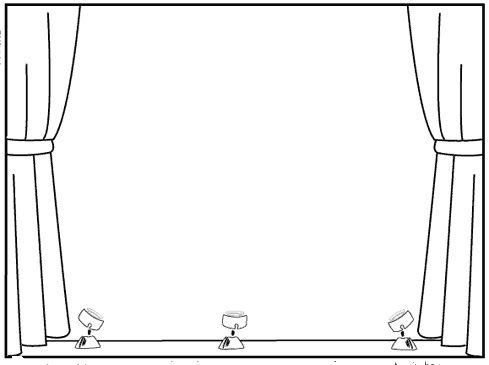 TürkçeSohbet ÇalışmasıÖğretmen çocukları minderlere yönlendirir. Çocuklara 27 Mart gününün “Dünya Tiyatro Günü” olarak kutlandığını söyleyerek bugün hakkında çocuklara kısa bilgiler verdikten sonra CD’den kısa bir tiyatro gösterisi ve sinema gösterisi izletir. Görüntüler izlendikten sonra çocuklarla tiyatro ve sinema arasındaki farklar, sinema yada tiyatroda nasıl davranılması gerektiği hakkında konuşulur. Öğreten çocuklara “Hiç bu gösterilere giden oldu mu?’’ diye sorarak çocuklarla sohbet eder. ŞiirTiyatroGölge düşmeden perdeye, kalpte pekişti dostluklar.
Biz geldik sizi görmeye, yakın oldu hep uzaklar.
Sanata değer vermeye, canlı konuştu dudaklar.
Açıldı hep tiyatrolar, açılınca tiyatrolar.      HAKKI ÇEBİBilmeceKocaman bir sahnede, oyuncularla el eleGösteriler sunulur, alkışlar hep duyulur. (Tiyatro)Parmak OyunuSevimli Palyaço
İşte palyaço sahnede, (İki kol yanlara açılır.)
Kıvrım, kıvrım saçların, (İki el ile saçlar tutulur.)
Kırmızı top burnun, (Burun tutulur.)
Elma gibi yanakların, (Yanaklar tutulur.)
Kocaman gözlerin, (İki elin baş ve işaret parmakları birbirine değdirilir, gözlük şekli verilir, gözlere tutulur.)
Her zaman güler yüzünle, (İki elin işaret parmakları ile dudaklar gösterilir, gülümsenir.)
Ne sevimli palyaçosun. DramaHikaye CanlandırmaIsınma: İpte Denge”Çocuklardan yere uzatılan ipin üzerinde müziğin ritmi ile top zıplatarak yürümeleri istenir. Bunu yaparken çocuklara ipe basmaları gerektiği hatırlatılır. Yürüme birkaç kez tekrarlandıktan sonra çocuklardan ipin üzerinde geriye doğru topsuz ama ritimle yürümeleri istenir.Öğretmen çocuklara “Hiç tiyatroya gittiniz mi, gittiyseniz aklınızda neler kaldı, sizce tiyatro ne demek?” sorularını yöneltir. Çocukların fikirleri sırayla dinlenir.Çalışma: Kukla panosu (eğer kukla panosu kullanamıyorsak sandalye ve örtülerden hazırlanabilir) ve birkaç kuklayı öğretmen çocuklara tanıtır. Çocuklara “Tiyatro, sahneye çıkan oyuncuların bir oyunu seyirciler için oynamasıdır. Bugün kukla tiyatrosu yapacağız. Sahnemiz, kukla panomuz; oyuncularımız da kuklalar.” denir. Öncelikle her bir kukla için bir karakter (isim, yaş, meslek vb.), çocukların fikirleri alınarak oluşturulur. Karakterler oluşturulduktan sonra, “Bu kuklalar birbirlerini tanıyorlar mı? Hep birlikte ne yapıyor olabilirler? Birlikte bir şey yapmak istiyorlar ama bir engel çıkıyor karşılarına, bu engel ne olabilir?” sorularına cevaplar alınarak hep birlikte bir hikaye oluşturulur. Kukla sayısı kadar öğrenci panoya geçer. Öğretmenin desteğiyle çocuklar kısa bir süre oluşturulan hikayeyi canlandırırlar. Daha sonra yeni öğrenciler gelip oyunu kaldığı yerden devam ettirirler. Bu şekilde bütün öğrenciler canlandırmaya dahil olur, geriye kalanlar da seyirci olurlar (oyun sürecinde çocukların tıkandığı noktalarda öğretmenin hikayeye yeni öğeler katması süreci desteklemesi gerekmektedir). Son grup da canlandırmasını tamamladığında öğretmen panonun arkasına geçer ve “Az önce sahneye çıkan kuklalardan biri oynarken çok heyecanlandığını ve bir daha sahneye çıkmak istemediğini söylüyor. Ona bu konuda yardımcı olmak ister misiniz?” sorusunu sorar. Öğretmen kuklayı alıp grubun ortasına geçer ve sırayla çocuklar kuklayı cesaretlendirmek için fikirlerini sunarlar. Sürecin sonunda kukla çocuklara yardımları için ve onu cesaretlendirdikleri için teşekkür eder.Değerlendirme: Çocuklara kare şeklinde kesilmiş kağıtlar ve boyalar dağıtılır. Çocuklara “Bugün oynadığımız kukla tiyatrosu için resimli biletler hazırlayalım.” yönergesi verilir. Çalışma tamamlandığında çocuklar birbirlerinin kukla tiyatrosu biletlerini incelerler.OyunYarışmaÖğretmen çocukları sıraya geçirir ve çocukları iki eşit gruba ayırarak karşılıklı dizer. Çocukların önüne legoları koyar ve çocuklardan Legoları müzik eşliğinde önden arkaya doğru elden ele hızla geçirmelerini ister. Müzik bittiğinde çocukların önden arkaya geçirdikleri oyuncak sayısı belirlenir. En çok oyuncak taşıyan grup birinci olur.MüzikOrff ÇalışmasıÖğretmen “El Ele Tutuşalım” şarkısını söyleyerek çocukların daire olmalarını sağlar. Öğretmen “Son üç iki bir” diyerek çocukların dikkatini toplar ve hareketlere başlanır. -Üç kez zıplanıp bir sağ bir sol elle dizlere vurulur ve beklenerek öğrencilerin tekrar etmesi istenir. Aynı hareketler tekrar yapılır.-Eller sağ ve sola doğru açılıp yandaki kişiyle birleştirilerek 6 kez vurulur, ses çıkartılır. Aynı hareketler tekrar yapılır.-Sırayla üç kez sağ ve sol elle kalçaya vurma hareketi yapılır. Aynı hareketler tekrar yapılır.-Ardından 3’er kez sağ elle sol omuza, sol elle sağ omuza vurma hareketi yapılır. Aynı hareketler tekrar yapılır.-Bir sağ, bir sol elle başa dokunma hareketi yapılır.  Aynı hareketler tekrar yapılır.İstenen hareketler sırayla beden perküsyonuna eklenir. Yukarıdaki vücut kullanılarak yapılan ritim (Orff) çalışması çocukların bildikleri bir şarkıyı söyleyerek yapılır.İlkokula HazırlıkÖğretmen çocukları çalışma kitaplarını alarak etkinlik masalarına geçmeleri için yönlendirir. “10 Sayısı tanıma, yazma, gruplama, ‘’ çalışma sayfalarındaki çizgi çalışmaları ‘’Dünya Tiyatrolar Günü ‘’ çalışma sayfaları öğretmen rehberliğinde tamamlanır.MateryallerMaskeler, drama kostümleri, sahne, kukla panosu, kuklalar, kağıt ve boyalarSözcükler/ KavramlarTiyatro, gösteri, sahne, maske, 1 – 20 arası sayılar, mutlu, üzgün, kızgın, korkmuş, şaşkınAile KatılımıÖğretmen velilere çocukları ile birlikte elektriğin nasıl üretildiği ve nerelerde kullanıldığı konusunda bir araştırma yapmalarını ve okula göndermeleri için notlar yazar. Alan GezisiÇocuk tiyatrosuna gezi düzenlenir.Günü Değerlendirme Zamanı Gün sonunda çocuklara aşağıdakilere benzer sorular sorularak günün değerlendirmesi yapılır: 1. Hikâyeyi sahnede canlandırmak hoşuna gitti mi? En çok hangi rolü oynamak seni mutlu ederdi?2. Hiç tiyatroya gittin mi? Hangi oyunu izledin? Kiminle gittin?3. Tiyatro oyunlarında neler kullanılıyor?4. Senin çizdiğin tiyatro oyunun konusu neydi? 5. Bugün yaptığımız etkinliklerden en çok hangisini sevdin? Neden?TAM GÜNLÜK EĞİTİM PLANI AKIŞIOkul Adı                    	:Tarih                         	:  28.03.2024Yaş Grubu (Ay)        	: 	Öğretmen Adı		: 	Güne Başlama Zamanı	Çocukları karşılama	Çocukların evden getirdikleri bilgileri okuma		Sohbet çemberi oluşturma: Tasarruflu olmak ile ilgili sohbet çalışmasıOyun Zamanı
Öğrenme merkezlerinde oyun oynama
Sabah SporuTakvim ve Hava DurumuKahvaltı, Temizlik
Etkinlik Zamanı	Sanat: “Kullanmıyorsan Söndür” Boyama Çalışması	Türkçe: Sohbet Çalışması, Bilmeceler, “Tutumluluk Dersi” Hikayesi, “Çıt Pıt” Parmak Oyunu	Dramatik Oyun: Elektrikli Ev AletleriÖğle Yemeği, TemizlikDinlenme Kahvaltı, TemizlikEtkinlik Zamanı	Fen: “Elektrik Nasıl Üretilir?” Deneyi	Oyun: “Evimizin Zili Çalıyor” Oyunuİlkokula Hazırlık: “Elektrik Üretimi” ve “Dolambaç” Çalışma SayfalarıGünü Değerlendirme ZamanıEve Gidiş 	İlgili hazırlıkları tamamlama ve çocuklarla vedalaşmaDeğerlendirmeÇocuk Açısından;Öğretmen Açısından;Program Açısından;Etkinlik Türü: Sanat, Türkçe, Dramatik Oyun, Fen, Oyun, İlkokula Hazırlık(Bütünleştirilmiş Büyük Grup Etkinliği)KAZANIM VE GÖSTERGELERMotor GelişimKazanım 1: Yer değiştirme hareketleri yapar.
Göstergeleri: Yönergeler doğrultusunda yürür. 
Kazanım 4: Küçük kas kullanımı gerektiren hareketleri yapar. 
Göstergeleri: Kalemi doğru tutar.
Kalem kontrolünü sağlar.
Çizgileri istenilen nitelikte çizer.Sosyal –  Duygusal GelişimKazanım 3: Kendini yaratıcı yollarla ifade eder.
Göstergeleri:
Duygu, düşünce ve hayallerini özgün yollarla ifade eder. 
Kazanım 5: Bir olay ya da durumla ilgili olumsuz duygularını uygun yollarla gösterir.
Göstergeleri:
Olumsuz duygularını olumlu sözel ifadeler kullanarak açıklar.
Olumsuz duygularını olumlu davranışlarla gösterir.
Kazanım 12: Değişik ortamlardaki kurallara uyar. 
Göstergeleri:
Değişik ortamlardaki kuralların belirlenmesinde düşüncesini söyler.Bilişsel GelişimKazanım 2:Nesne/durum/olayla ilgili tahminde bulunur.
Göstergeleri:
Nesne/durum/olayla ilgili tahminini söyler. Tahmini ile ilgili ipuçlarını açıklar.	
Gerçek durumu inceler.
Tahmini ile gerçek durumu karşılaştırır.Kazanım 17: Neden – sonuç ilişkisi kurar. 
Göstergeleri:
Bir olayın olası nedenlerini söyler. 
Bir olayın olası sonuçlarını söyler.
Kazanım 19: Problem durumlarına çözüm üretir.
Göstergeleri:
Problemi söyler. 
Probleme çeşitli çözüm yolları önerir. 
Çözüm yollarından birini seçer. 
Seçtiği çözüm yolunun gerekçesini söyler. 
Seçtiği çözüm yolunu dener. 
Çözüme ulaşamadığı zaman yeni bir çözüm yolu seçer.
Probleme yaratıcı çözüm yolları önerir.Dil GelişimiKazanım 4: Konuşurken dilbilgisi yapılarını kullanır.
Göstergeleri:
Cümle kurarken isim kullanır.
Cümle kurarken fiil kullanır.
Cümle kurarken isim durumlarını kullanır.
Cümle kurarken olumsuzluk yapılarını kullanır.
Kazanım 5: Dili iletişim amacıyla kullanır.
Göstergeleri:
Konuşma sırasında göz teması kurar. 
Jest ve mimikleri anlar.Konuşurken jest ve mimiklerini kullanır.
Sohbete katılır. 
Konuşmak için sırasını bekler.
Duygu, düşünce ve hayallerini söyler.
Kazanım 7: Dinlediklerinin /izlediklerinin anlamını kavrar.
Göstergeleri:
Sözel yönergeleri yerine getirir. Kazanım 8: Dinlediklerini /izlediklerini çeşitli yollarla ifade eder.
Göstergeleri:
Dinledikleri/izledikleri ile ilgili sorular sorar. 
Dinledikleri/izledikleri ile ilgili sorulara cevap verir.
Kazanım 10: Görsel materyalleri okur.
Göstergeleri:
Görsel materyalleri inceler.Öz Bakım BecerileriKazanım 3: Yaşam alanlarında gerekli düzenlemeler yapar.
Göstergeleri:
Ev/okuldaki eşyaları temiz ve özenle kullanır. 
Ev/okuldaki eşyaları toplar.
Ev/okuldaki eşyaları katlar. 
Ev/okuldaki eşyaları asar.
Ev/okuldaki eşyaları yerleştirir. 
Kazanım 4: Yeterli ve dengeli beslenir. 
Göstergeleri:
Yiyecek ve içecekleri yeterli miktarda yer/içer.
Öğün zamanlarında yemek yemeye çaba gösterir.
Sağlığı olumsuz etkileyen yiyecekleri ve içecekleri yemekten/içmekten kaçınır. 
Yiyecekleri yerken sağlık ve görgü kurallarına özen gösterir.
Kazanım 6: Günlük yaşam becerileri için gerekli araç ve gereçleri kullanır.
Göstergeleri:
Beslenme sırasında uygun araç ve gereçleri kullanır. 
Beden temizliğiyle ilgili malzemeleri kullanır.
Çevre temizliğiyle ilgili araç ve gereçleri kullanır.ÖĞRENME SÜRECİGüne Başlama ZamanıÖğretmen, çocukları karşılar. Çocukların evden getirdikleri elektrik ile ilgili bilgiler sırayla okunur. Sonrasında sohbet çemberi oluşturulur. “Sınıfımızda nasıl tasarruflu olabiliriz?” konusu konuşulur ve tartışılarak çözüm yolları bulunur. Sonrasında çocuklar öğrenme merkezlerine yönlendirilir. Oyun ZamanıÇocuklar öğrenme merkezlerinde serbest oyun oynar. Oyun saati bitiminde öğretmen müzik açarak sürenin bittiğini haber verir. Çocuklar merkezleri topladıktan sonra o gün başkan olan çocukla birlikte yoklama, takvim işaretleme, hava durumu grafiği yapılır.Sanat“Kullanmıyorsan Söndür” Boyama ÇalışmasıÖğretmen çocukları etkinlik masalarına yönlendirir. Çocukların sanat merkezinde “beni kullanmıyorsan söndür ”sloganı yazılı ampul resmini boyamalarına, ardından kesmelerine rehberlik eder. Çocukların bu çalışmayı evde herhangi bir yere asabilmeleri için çalışmalara rafya takılır.TürkçeSohbet ÇalışmasıÇocuklar minderlere yönlendirilir. Çocuklara elektrik santralleri ile ilgili bir video izletilir. Dünyanın en büyük elektrik santrallerinden birinin Brezilya’da olduğu, adının İtapu Elektrik Santrali olduğunu anlatılır.BilmecelerDüğmesine basılır,
Her tarafı aydınlatır,
İş bitince kapatmazsan,
Faturanı çok kabartır (Elektrik)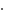 Musluklardan akar,
Her yere temizlik katar
Açık unutursan
Evini basar (Su)HikayeTutumluluk Dersi
Güzel bir Pazar sabahıydı. Pınar bir taraftan banyo yapıyor, bir taraftan da şarkı söylüyordu. Nedense sabah olmasına rağmen odasının ışığı açıktı ve musluğun suyu etrafa sular saçarak akıyordu. Aslında bunlar Pınar’ın her zamanki halleriydi. Pınar her zaman suyu ve elektriği açık bırakır, kıyafetleri eskimeden yenilerini alırdı. Ohh! Bolluk içinde yaşamak ne hoş!
O böyle fazlasıyla bolluk ve israf içinde yaşayıp babam faturaları ödüyor nasılsa, diye düşünürken kimselerin duymadığı, anlamadığı bazı sesler geldi. Bunlar, lavabonun musluğu, odanın lambası ve cüzdandaki paranın sesleriydi. Kendi aralarında koyu bir sohbete dalmışlardı.
Elektrik, “Aaa olmaz ki canım! Pınar beni geçen gün açık bıraktı. Sabahtan akşama kadar boş yere yanıp durdum. Gelip de beni söndürmedi bile.” dedi.
Su, “Sorma kardeş. Beni de sonuna kadar açıp dişlerini öyle fırçalıyor. Hiçbir işe yaramadan lavabodan aşağıya akıp gidiyorum. Bir gün biteceğim görecek gününü!” dedi.
Paranın da elbette söyleyecekleri vardı. “Bir de beni görseniz. Nasıl da harcıyor acımadan. Geçen gün yeni bir elbise almıştı, daha iki gün geçmeden bir yenisini daha aldı. Hiçbir şeyin hesabını yapmadan harcayıp duruyor beni. Oysaki babası ve annesi beni kazanmak için ne kadar da yoruluyorlar.” diye ekledi.
Üç arkadaş da Pınar yüzünden çok dertliydiler. Şikâyetlerini sıralayıp duruyorlardı.
Elektrik, “Arkadaşlar! Bizim kıymetimizi anlaması için Pınar’a bir oyun oynasak!” diye bir öneride bulundu. Bu fikir suyun çok hoşuna gitti. “Bu harika bir fikir.” diye onayladılar. Para,“Çok iyi bir ders verelim ki bir daha bizi üzmesin.” diye ekledi. Bir araya gelip uzun uzun tartıştılar ve en iyi planı ortaklaşa buldular. Ertesi sabah Pınar’ı gerçekten bir sürpriz bekleyecekti. Güneş güzel yüzünü göstermeye başlamıştı ki Pınar gerinerek uyandı. Yatağından kalkıp elini yüzünü yıkamak için lavaboya gitti. Musluğu cevirdi, cevirdi ama duyduğu ses suyun gurul gurul akan sesi değil, kuru bir tıss sesiydi. Su akmıyordu! “Allah Allah ne oldu bu suya böyle?” dedi. Neyse, biraz televizyon seyredeyim bari!” deyip TV’nin düğmesine bastı ama oda ne? TV’den de ses gelmiyordu. “İnanmıyorum elektrikte mi yok? Ne yapacağım simdi? Hiç böyle olmazdı.” diye düşündü. Annesine, “Anneciğim bana tost yapar mısın? Karnım çok acıktı.” diye seslendi. Annesi, “Elektrik yok kızım tost yapamam ama diğer kahvaltılıklardan yiyebilirsin. Sakın dolabı uzun süre acık tutma da yiyecekler bozulmasın.” diye hatırlattı. Pınar’ın morali bozulmuştu. “Çıkıp biraz alışveriş yapayım bari. Bu arada karnımı da doyururum.” dedi ve giyinip hazırlandı. Cüzdanını kontrol etti ama o da ne! Hiç para yoktu ki! Daha dün babası ona harçlık vermişti ama şimdi hiçbir şey yoktu. Olanlara bir anlam veremedi. Pınar, annesinden para istedi ama annesi, “Kızım benim param da hiç kalmamış.” diye cevap verdi. Bu cevap onu daha da şaşırttı. “Akşama elektrik de su da gelir nasıl olsa, babamdan da tekrar harçlık isterim.” diye mırıldanıp durumu fazla önemsemedi. Ama işler düşündüğü gibi gitmiyordu. Pınar’ın babası, “İşlerim kötü.” diyerek Pınar’a para vermemişti. Aradan 2 gün geçmesine rağmen ne su ne de elektrik gelmişti. Bulaşıklar dağ gibi olmuş, hiç temiz kıyafeti kalmamış, saçı başı kirlenmişti. Evleri süpürülmediği için çok pislenmiş, hatta balkonda duran güzel sardunya çiçekleri bile susuzluktan boyunlarını bükmüşlerdi. Hem elektriksiz hem susuz hem de parasız kalmak ne kötüydü böyle. Aklına üç gün öncesi geldi. Nasıl da şakır şakır suyu harcadım, elektriği söndürmüyor, paralarımı hesapsızca harcıyordum, diye iç geçirdi. Günün birinde bitebilecekleri hiç aklıma gelmemişti, dedi gözleri dolarak. Bu sırada, su, elektrik ve para durmuş onu dinliyorlardı. “Hımm demek Pınar bizim ne kadar önemli enerji kaynakları olduğumuzu sonunda anladı öyle mi?” dedi elektrik. Su da “Ya ya evet.” dedi. “Baksana gerçekten pişman olmuşa benziyor.” diye ekledi elektrik.
Gerçekten de Pınar çok pişmandı. Gecen gün TV’de “Barajlarda su kalmadı, suyunuzu boşa harcamayın, dikkatli ve tutumlu kullanın.” demişlerdi. Annesi de hep tutumlu olmaktan, eşyaları güzel ve dikkatli kullanmaktan bahsedip dururdu. Ne kadar haklıydı! Bir şeyi yeteri kadar kullanmak tutumluluktu. Birden Pınar, “Lütfen su, elektrik, para bana küsmeyin. Geri gelin. Beni affedin, bundan sonra sizi hak ettiğiniz gibi çok dikkatli kullanacağım, tutumlu bir insan olacağım.” diye bağırdı. Pınarın ağzından bunları duymak gerçekten güzeldi. Planları başarıyla ulaşmıştı. Diğer odadan annesinin sesi geldi. “Pınar çabuk ol musluklar açık kalmış su geldi. Aaa! Elektrik de geldi. Bak geçen gün bulamadığın paran masanın arkasına düşmüş.” dedi. Pınar aceleyle musluğu ve lambayı kapatırken üç arkadaşın oyununu anlamış ve dersini çoktan almış olarak gülümsedi.
										AlıntıParmak OyunuÇıt PıtEve geldim, lambayı yaktım. (El ile kulak memesi çekilir.)
Çıt yanmadı.
Öbür lambayı yaktım çıt, (Diğer el ile diğer kulak çekilir.)
O da yanmadı.
Sigortayı gevşettim gevşettim  gevşettim. (El ile burun çevrilir.)
Bir tel kopardım pıt, (Saçtan bir tel koparma hareketi yapılır.)
Sardım sardım sardım. (Burna sarma hareketi yapılır.)
Lambayı yaktım çıt yandı, (Kulak çekilir.)
Öbür lambayı yaktım çıt, oda yandı.Dramatik OyunElektrikli Ev AletleriÖğretmen çocukları oyun alanına yönlendirir. Öğretmen çocuklara, “Evimizde elektrikle çalışan aletler nelerdir?” sorusunu yönelterek çocuklardan cevaplarını dinler. Ardından çocuklara “Haydi bakalım çocuklar, herkes seçtiği elektrikli bir aletin taklidini yapacak. Fişimiz nerede? Fişimizi prize takalım. Her birimiz sırayla seçtiğimiz bir elektrikli aletin taklidini yapalım.” yönergeleri verilerek çocukların vücut hareketleri ve çıkardıkları değişik seslerle elektrikli aletin çalışmasını dramatize etmeleri sağlanır. Drama sırasında “sesini kısalım, fazla su harcamayalım, gereksiz çalıştırmayalım” şeklinde uyarılarla elektrik ve su tasarrufu, elektrikli aletleri çalıştırırken çevreyi rahatsız etmeme gibi konulara dikkat çekilir. FenElektrik Nasıl ÜretilirÖğretmen çocukları fen merkezine yönlendirir. Çocuklara “Elektriğin nasıl üretildiğini öğrendik, peki biz sınıfımızda elektrik üretebilir miyiz?” sorusunu sorar. Masanın üzerine iki adet patates, iki adet kalın bakır tel, iki adet çinko kaplı çivi, üç adet iki tarafı klipsli kablo ve en küçük boy led ampul yerleştirilir. Patateslerin bir taraflarına bakır teller, diğer taraflarına da çiviler saplanır. İki tarafı klipsli kablolardan birisi iki ayrı patatesin bakır teline ve çinko çivisine tutturulur. Diğer uçlara diğer iki kablo takılarak kabloların boşta kalan uçları led ampule tutturulur. Çocuklara “Aslında enerjiyi oluşturan unsurlardan biri patatesteki asittir. Asit iletken bir sıvıdır. Elektriği doğuran şey elektronların hareketidir. Nasıl ki su, dolu kaptan boş kaba doğru akıyorsa elektronlar da öyledir. Çok elektron olan yerden, az elektron olan yere doğru akınca elektrik oluşur. Su nasıl borudan akarsa elektron da telden akar.” denilir.Oyun “Evimizin Zili Çalıyor” OyunuÖğretmen çocuklara evlerinin zillerinin nasıl çaldığını sorar. Çocuklar zil sesi taklitlerinden sonra el ele tutuşurlar. En baştaki çocuk zil butonu olur. Aradaki çocuklar kablodur. En sondaki ise zildir. Öğretmen zilin butonuna basar. Elektrik, kablodan birbirlerinin elini sıkarak akar. En sondaki çocuğun eli sıkıldığında, çocuk zil sesi taklidi yapar. Oyun, en baştaki oyuncunun en sona geçerek zil olması ile devam eder. İlkokula HazırlıkÖğretmen çocukları çalışma kitaplarını alarak etkinlik masalarına geçmeleri için yönlendirir. “Elektrik üretimi” ve “dolambaç” çalışma sayfaları öğretmen rehberliğinde tamamlanır. MateryallerPatates, çinko vida, bakır tel, kablo, led ampul, elektrik üretimi videosuSözcükler/ KavramlarEnerji Tasarrufu Haftası, elektrik, su, enerji, tasarruf, buton, sigorta, santral, İlk – son, tasarruflu – tasarrufsuz, büyük, orta, küçükAile Katılımı1. Ailelerden Enerji Tasarrufu Haftası hakkında çocuklarıyla sohbet etmeleri istenir.2. “Sorumluluk Panom” çalışma sayfası ailelere gönderilir. Günü Değerlendirme Zamanı Gün sonunda çocuklara aşağıdakilere benzer sorular sorularak günün değerlendirmesi yapılır: 1. Bugün etkinliklerimizde hangi konu üzerinde yoğunlaştık? Neden?2. Tasarruf nedir? Hangi konularda tasarruf yapıyorsun?3. Eğer elektriği ve suyu tasarruflu kullanmazsak neler olabilir?4. Elektrik nasıl üretilir?5. Bugün yaptığımız etkinliklerde neler öğrendik? TAM GÜNLÜK EĞİTİM PLAN AKIŞIOkul Adı	:
Öğretmenin Adı ve Soyadı	:
Tarih	: 29.03.2024Yaş Grubu (Ay)	:Güne Başlama Zamanı	Çocukları forma ve topla karşılama	“Gol Atma” oyunu oynama	“Topu Başından Aşır” oyunu oynama	Sohbet çemberi oluşturma: Gün içinde yapılacak etkinlikler ile ilgili bilgi vermeOyun Zamanı	Öğrenme merkezlerinde serbest oyun oynama	Takvim ve Hava DurumuKahvaltı, TemizlikEtkinlik Zamanı	Sanat: “Benim Topum” Yuvarlama – Yapıştırma Çalışması	Türkçe: Sohbet Çalışması, Bilmeceler, “Top” Tekerlemesi, “Kardeşimin Topu” Parmak Oyunu	Oyun: “Yakan Top”Öğle Yemeği, TemizlikDinlenme Kahvaltı, Temizlik
Etkinlik Zamanı	Müzik: “Tohum”	Kavramsal Oyun: “Ağır – Hafif”	İlkokula Hazırlık: “Maracana Stadı Cetvel Ölçümü, Matematik, Dikkat,” Çalışma SayfasıGünü Değerlendirme Zamanı Eve Gidiş	İlgili hazırlıkları tamamlama ve çocuklarla vedalaşmaDeğerlendirmeÇocuk Açısından;Öğretmen Açısından;Program Açısından;Etkinlik Türü: Sanat, Türkçe, Oyun, Müzik, Kavramsal Oyun, İlkokula Hazırlık (Bütünleştirilmiş Büyük Grup Etkinliği)KAZANIM VE GÖSTERGELER Motor GelişimKazanım 1: Yer değiştirme hareketleri yapar.
Göstergeleri:
Isınma ve soğuma hareketlerini bir rehber eşliğinde yapar. 
Yönergeler doğrultusunda yürür. 
Yönergeler doğrultusunda koşar. 
Kazanım 3: Nesne kontrolü gerektiren hareketleri yapar. 
Göstergeleri:
Bireysel ve eşli olarak nesneleri kontrol eder.
Koşarak duran topa ayakla vurur. 
Farklı boyut ve ağırlıktaki nesneleri hedefe atar.Nesneleri kaldırır.	Nesneleri taşır.Kazanım 4: Küçük kas kullanımı gerektiren hareketleri yapar. 
Göstergeleri:
Malzemeleri yapıştırır.
Nesneleri açar/kapar.Malzemelere elleriyle şekil verir. 
Kalemi doğru tutar.
Kalem kontrolünü sağlar.
Çizgileri istenilen nitelikte çizer.Sosyal – Duygusal GelişimKazanım 7: Bir işi ya da görevi başarmak için kendini güdüler.
Göstergeleri:
Yetişkin yönlendirmesi olmadan bir işe başlar.
Başladığı işi zamanında bitirmek için çaba gösterir.
Kazanım 9: Farklı kültürel özellikleri açıklar.
Göstergeleri:
Kendi ülkesinin kültürüne ait özellikleri söyler.
Kendi ülkesinin kültürü ile diğer kültürlerin benzer ve farklı özelliklerini söyler.
Farklı ülkelerin kendine özgü kültürel özellikleri olduğunu söyler.Bilişsel GelişimKazanım 1: Nesne/durum/olaya dikkatini verir.
Göstergeleri:
Dikkat edilmesi gereken nesne/durum/olaya odaklanır. 
Kazanım 4: Nesneleri sayar.
Göstergeleri:Belirtilen sayı kadar nesneyi gösterir.	
Saydığı nesnelerin kaç tane olduğunu söyler. Sıra bildiren sayıyı söyler.Kazanım 5: Nesne ya da varlıkları gözlemler.
Göstergeleri:
Nesne/varlığın adını söyler. 
Nesne/varlığın rengini söyler. 
Nesne/varlığın şeklini söyler. 
Nesne/varlığın büyüklüğünü söyler. 
Kazanım 9: Nesne ya da varlıkları özelliklerine göre sıralar.Göstergeleri:	Nesne /varlıkları ağırlıklarına göre sıralar.Kazanım 10: Mekanda konumla ilgili yönergeleri uygular.Göstergeleri:	Nesnenin mekandaki konumunu söyler.Yönergeye uygun olarak nesneyi doğru yere yerleştirir.	Mekanda konum alır.Kazanım 11: Nesneleri ölçer.Göstergeleri: Ölçme sonucunu söyler.Kazanım 16: Nesneleri kullanarak basit toplama ve çıkarma işlemlerini yapar.
Göstergeleri:
Nesne grubuna belirtilen sayı kadar nesne ekler. Dil GelişimiKazanım 5: Dili iletişim amacıyla kullanır.
Göstergeleri:
Konuşmalarında nezaket sözcükleri kullanır.
Sohbete katılır. 
Kazanım 7: Dinlediklerinin /izlediklerinin anlamını kavrar.
Göstergeleri:
Sözel yönergeleri yerine getirir. Dinlediklerini /izlediklerini açıklar. Kazanım 8. Dinlediklerini/izlediklerini çeşitli yollarla ifade eder. Göstergeleri:Dinlediklerini/izlediklerini resim, müzik, drama, şiir, öykü gibi çeşitli yollarla sergiler.Öz Bakım BecerileriKazanım 2: Giyinme ile ilgili işleri yapar.
Göstergeleri:
Giysilerini çıkarır.
Giysilerini giyer.
Ayakkabılarını çıkarır.Ayakkabılarını giyer.	Kazanım 4: Yeterli ve dengeli beslenir. 
Göstergeleri:
Yiyecek ve içecekleri yeterli miktarda yer/içer.
Öğün zamanlarında yemek yemeye çaba gösterir.
Sağlığı olumsuz etkileyen yiyecekleri ve içecekleri yemekten/içmekten kaçınır. 
Yiyecekleri yerken sağlık ve görgü kurallarına özen gösterir.Kazanım 5: Dinlenmenin önemini açıklar.	
Göstergeleri:
Kendisini dinlendiren etkinliklerin neler olduğunu söyler. 
Dinlendirici etkinliklere katılır.
Dinlenmediğinde ortaya çıkabilecek sonuçları söyler.Kazanım 6: Günlük yaşam becerileri için gerekli araç ve gereçleri kullanır.
Göstergeleri:
Beslenme sırasında uygun araç ve gereçleri kullanır. 
Beden temizliğiyle ilgili malzemeleri kullanır.
Çevre temizliğiyle ilgili araç ve gereçleri kullanır.ÖĞRENME SÜRECİGüne Başlama ZamanıÖğretmen çocukları futbol forması ve elinde futbol topu ile karşılar. Çocukları oyun alanına, hava uygunsa bahçeye yönlendirir. Bahçede kale yapılır. Ayak ile gol atma oyunu oynanır. Çocuklara “Topu Başından Aşır” yarışması yaptırılır. Çocuklar iki takıma ayrılır. Kollarını öne uzatarak mesafe alır ve arka arkaya sıra olurlar. Önde duran oyunculara birer top verilir. Oyuna başlama işareti verilince öndeki çocuk elindeki topu başının üzerinden arkadaki arkadaşına verir. Böylece top sıranın en arkasındaki oyuncuya ulaşır. Topu son alan çocuk sıranın önüne koşarak topu havaya kaldırır. Bunu ilk yapan takım kazanmış olur.(Yarışma beğenilirse durama göre devam ettirilir. Topu bacak arasından uzat, sağdan – soldan uzat gibi.)Sohbet çemberi oluşturulur. Çocuklara gün içinde yapılacak etkinlikler ile ilgili bilgi verilir.  Sonrasında çocuklar öğrenme merkezlerine yönlendirilir.Oyun ZamanıÇocuklar öğrenme merkezlerinde serbest oyun oynar. Oyun saati bitiminde öğretmen müzik açarak sürenin bittiğini haber verir. Çocuklar merkezleri topladıktan sonra o gün başkan olan çocukla birlikte yoklama, takvim işaretleme, hava durumu grafiği yapılır.Sanat “Benim Topum” Yuvarlama – Yapıştırma ÇalışmasıÖğretmen çocukları etkinlik masalarına yönlendirir. Çocuklara top resimleri ve grafon kağıtları dağıtılır. Çocuklar grafon kağıtlarını yuvarlama tekniği ile rengarenk yuvarlayarak topu tamamlarlar. TürkçeSohbet ÇalışmasıÖğretmen çocukları minderlere yönlendirir. Çocuklarla projeksiyondan gösterilen top çeşitleri (basketbol topu, pinpon topu, bilardo topu, bowling topu, tenis topu, vb.) resimleri hakkında konuşularak hangisinin nasıl kullanıldığı hakkında sohbet edilir. Öğretmen çocuklara Brezilya’da futbol sporunun çok önemli bir yeri olduğunu, orada çok ünlü futbolcular olduğunu söyler. Daha önceden de öğrenilen Maracana Stadyumu’nun Brezilya’da çok ünlü olduğunu söyler.BilmecelerDışı var içi yok, dayak yer suçu yok. (Top)Oynar zıplar gücü yok, dayağı yer, suçu yok. (Top)El sürme ceza yersin, gol atmak için tekmelersin. (Top)Minik ve hafifim, üflersen yuvarlanır giderim. (Pinpon Topu)Üç deliğin var benim, parmaklarla yuvarlanır, lobutları deviririm.(Bowling topu)TekerlemeTop
Bir iki üç,
Söylemesi güç.
Sana verdim bir elma,
Adını koydum Fatma.
Hop hop hop,
Bir büyük altın top.OyunYakan TopÖğretmen çocukları oyun alanına yönlendirir. Öğrenciler iki gruba ayrılır. Kura ile bir grup ebe seçilir. Ebe seçilir ve  grup ikiye bölünerek belirli mesafede karşılıklı dururlar. Diğer grup ortaya geçerek topun olduğu taraf karşısında dizilir. Ebe olanlar topla ortadaki arkadaşlarını vurmaya çalışırlar. Ortadaki öğrencilerin en sonuncusu vurulunca ebeler ortaya geçer. Ortadakiler ebe olur. Oyun aynı şekilde ortadakilerin vurulup bitmesi ile devam eder.MüzikÖğretmen çocukları minderlere yönlendirir. Şarkı önce öğretmen tarafından söylenir. Sonrasında çocuklarla tekrar edilir.TopumBir topum var lastikten,Lastik değil, deriden.Ne yırtılır, ne patlar,Vurdukça zıplar atlar,Oynarım hop hop,Ne güzeldir lastik top.Kavramsal OyunAğır – HafifÖğretmen çocukların karşısına 7 tane plastik top ve 3 tane basketbol topu koyar. Topların kaç tane oldukları sayılır. Sırayla çocuklardan topların hangisi ağır, hangisi hafif göstermeleri istenir. Ağır topların mı çok, hafif topların mı çok olduğu hakkında tartışılır. Toplar ağırdan hafife doğru sıralanır. İlkokula HazırlıkÖğretmen çocukları çalışma kitaplarını alarak etkinlik masalarına geçmeleri için yönlendirir. “Maracana Stadı Cetvel Ölçümü, Matematik, Dikkat,” çalışma sayfası öğretmen rehberliğinde tamamlanır. MateryallerPinpon topu, basketbol topu, futbol topu, sulu boyaSözcükler/ KavramlarPinpon, lastik, stat, futbol, Maracana, 0 – 10 arası sayılar, az – çok, ağır – eşit – hafif,  yuvarlakAile Katılımı1. Ailelere çocuklarına eski çocuk oyunlarından topla oynanan bir oyunu öğretmeleri istenen haber mektupları gönderilir.2. Ailelere yarın okula gelirken çocukların pijamalarını, varsa uyku oyuncaklarını ve bir miktar patlamış mısır getirmelerini isteyen notlar yazılır.3. Aile Katılım değerlendirme sayfaları ailelere gönderilir. Günü Değerlendirme Zamanı Gün sonunda çocuklara aşağıdakilere benzer sorular sorularak günün değerlendirmesi yapılır: 1. Bugünkü çalışmamızda hangi topları öğrendik?2. Sen hangi top olmak isterdin, neden?3. Futbol oyunu nasıl oynanır?4. Daha önce hangi topla oynadınız?4. Bugün yaptığımız etkinliklerden en çok hangisini sevdiniz? Neden? AYLIK EĞİTİM PLANIOkul Adı	   :Tarih	                : Yaş Grubu (Ay)  :Öğretmen Adı    :	Öğretmen İmza 											                   Okul Müdürü İmzaTAM GÜNLÜK EĞİTİM PLAN AKIŞIOkul Adı	:
Öğretmenin Adı ve Soyadı	:
Tarih	: 01.04.2024
Yaş Grubu (Ay)	:Güne Başlama Zamanı
Çocukları karşılama	Kahveyi değirmeninde çekme, çocukların incelemesine fırsat verme	Sohbet çemberi oluşturma: Kahvenin çocuklar için zararlarıyla ilgili bilgi paylaşımında 	bulunmaOyun Zamanı
	Öğrenme merkezlerinde oyun oynama
	Takvim ve Hava DurumuKahvaltı, TemizlikEtkinlik Zamanı
Sanat – Fen: “Mıknatıslı Fincanlar”	Türkçe: Video İzleme, Bilmeceler	Oyun: “Taklit Çalışmaları”Öğle Yemeği, TemizlikDinlenme Kahvaltı, TemizlikEtkinlik Zamanı
Drama: “Kahve Ağaçları”Müzik – Oyun: “Değirmenci Baba” Müzikli Ront	İlkokula Hazırlık: “Kahve Meyvesi, Kahvenin Oluşumu, Cetvel Ölçümü, Örüntü, Çizgi”      Çalışma SayfalarıGünü Değerlendirme Zamanı Eve Gidiş
İlgili hazırlıkların tamamlanması ve çocuklarla vedalaşmaDeğerlendirmeÇocuk Açısından;Öğretmen Açısından;Program Açısından;Etkinlik Türü: Sanat – Fen, Türkçe, Oyun, Drama, Müzik – Oyun, İlkokula Hazırlık (Bütünleştirilmiş Büyük Grup Etkinliği)KAZANIM VE GÖSTERGELER Motor GelişimKazanım 1: Yer değiştirme hareketleri yapar.
Göstergeleri:Yönergeler doğrultusunda yürür. Yönergeler doğrultusunda koşar. 
Çift ayak sıçrayarak belirli mesafe ilerler. 
Tek ayak sıçrayarak belirli mesafe ilerler.
Belirlenen mesafede yuvarlanır.Belirli bir mesafeyi sürünerek gider. 
Belirlenen noktadan çift ayakla ileriye doğru atlar.
Kayma adımı yaparak belirli mesafede ilerler.
Kazanım 4: Küçük kas kullanımı gerektiren hareketleri yapar. 
Göstergeleri: Nesneleri yeni şekiller oluşturacak biçimde bir araya getirir. 
Malzemeleri keser. 
Malzemeleri yapıştırır.
Değişik malzemeler kullanarak resim yapar.
Malzemelere araç kullanarak şekil verir. 
Kalemi doğru tutar.
Kalem kontrolünü sağlar.
Çizgileri istenilen nitelikte çizer.Sosyal – Duygusal GelişimKazanım 3: Kendini yaratıcı yollarla ifade eder.
Göstergeleri: Duygu, düşünce ve hayallerini özgün yollarla ifade eder. 
Nesneleri alışılmışın dışında kullanır.
Özgün özellikler taşıyan ürünler oluşturur.
Kazanım 7: Bir işi ya da görevi başarmak için kendini güdüler.
Göstergeleri: Yetişkin yönlendirmesi olmadan bir işe başlar.
Başladığı işi zamanında bitirmek için çaba gösterir.
Kazanım 15: Kendine güvenir.
Göstergeleri: Grup önünde kendini ifade eder. Bilişsel GelişimKazanım 1: Nesne/durum/olaya dikkatini verir.
Göstergeleri:
Dikkat edilmesi gereken nesne/durum/olaya odaklanır. 
Dikkatini çeken nesne/durum/olaya yönelik sorular sorar.
Dikkatini çeken nesne/durum/olayı ayrıntılarıyla açıklar.Kazanım 2:Nesne/durum/olayla ilgili tahminde bulunur.
Göstergeleri:
Nesne/durum/olayla ilgili tahminini söyler. Tahmini ile ilgili ipuçlarını açıklar.	
Gerçek durumu inceler.
Tahmini ile gerçek durumu karşılaştırır.Kazanım 4: Nesneleri sayar.
Göstergeleri:
Saydığı nesnelerin kaç tane olduğunu söyler. Kazanım 5: Nesne ya da varlıkları gözlemler.
Göstergeleri: Nesne/varlığın kokusunu söyler. 
Nesne/varlığın yapıldığı malzemeyi söyler. 
Nesne/varlığın tadını söyler. 
Nesne/varlığın miktarını söyler. 
Kazanım 6: Nesne ya da varlıkları özelliklerine göre eşleştirir.
Göstergeleri: Nesne/varlıkları kokusuna göre ayırt eder, eşleştirir. 
Kazanım 7: Nesne ya da varlıkları özelliklerine göre gruplar.
Göstergeleri: Nesne/varlıkları rengine göre gruplar.
Nesne/varlıkları şekline göre gruplar.
Nesne/varlıkları büyüklüğüne göre gruplar.
Kazanım 8: Nesne ya da varlıkların özelliklerini karşılaştırır.
Göstergeleri: Nesne/varlıkların kokusunu ayırt eder, karşılaştırır. 
Kazanım 18: Zamanla ilgili kavramları açıklar.
Göstergeleri:
Olayları oluş zamanına göre sıralar. 
Zaman ile ilgili kavramları anlamına uygun şekilde açıklar. Dil GelişimiKazanım 4: Konuşurken dilbilgisi yapılarını kullanır.
Göstergeleri: Cümle kurarken isim durumlarını kullanır.
Cümle kurarken olumsuzluk yapılarını kullanır.
Kazanım 5: Dili iletişim amacıyla kullanır.
Göstergeleri: Sohbete katılır. 
Konuşmak için sırasını bekler.
Duygu, düşünce ve hayallerini söyler.
Kazanım 7: Dinlediklerinin /izlediklerinin anlamını kavrar.
Göstergeleri:
Sözel yönergeleri yerine getirir. Kazanım 10: Görsel materyalleri okur.
Göstergeleri:
Görsel materyalleri inceler.
Görsel materyalleri açıklar.
Görsel materyallerle ilgili sorular sorar.
Görsel materyallerle ilgili sorulara cevap verir. 
Öz Bakım BecerileriKazanım 4: Yeterli ve dengeli beslenir. 
Göstergeleri:
Yiyecek ve içecekleri yeterli miktarda yer/içer.
Öğün zamanlarında yemek yemeye çaba gösterir.
Sağlığı olumsuz etkileyen yiyecekleri ve içecekleri yemekten/içmekten kaçınır. 
Yiyecekleri yerken sağlık ve görgü kurallarına özen gösterir.Kazanım 5: Dinlenmenin önemini açıklar.	
Göstergeleri:
Kendisini dinlendiren etkinliklerin neler olduğunu söyler. 
Dinlendirici etkinliklere katılır.
Dinlenmediğinde ortaya çıkabilecek sonuçları söyler.Kazanım 6: Günlük yaşam becerileri için gerekli araç ve gereçleri kullanır.
Göstergeleri:
Beslenme sırasında uygun araç ve gereçleri kullanır. 
Beden temizliğiyle ilgili malzemeleri kullanır.
Çevre temizliğiyle ilgili araç ve gereçleri kullanır.
ÖĞRENME SÜRECİGüne Başlama ZamanıÖğretmen güne başlama zamanında çocukları elinde kahve değirmeni ile karşılar ve çocuklara kahve çekirdeklerini tanıtır. Kahve çekirdekleri değirmen içine konularak çekilir. Çocuklardan kahveyi koklamaları istenir. Sohbet çemberi oluşturulur. Çocukların kahve kokusuyla ilgili fikirleri dinlenerek, çocuklar için kahvenin faydalı olmadığı anlatılır. Sonrasında çocuklar öğrenme merkezlerine yönlendirilir. Oyun ZamanıÇocuklar öğrenme merkezlerinde serbest oyun oynar. Oyun saati bitiminde öğretmen müzik açarak sürenin bittiğini haber verir. Çocuklar merkezleri topladıktan sonra o gün başkan olan çocukla birlikte yoklama, takvim işaretleme, hava durumu grafiği yapılır.Sanat – FenMıknatıslı FincanlarÇocuklar etkinlik masalarına yönlendirilir. Evaların üzerine farklı modellerde, boyutlarda ve renklerde fincanlar çizilir. Çocukların bu fincanları kesmelerine fırsat verilir. (Her çocuğa aynısından iki tane verilir.)Fincanların büyüklüklerine, şekillerine ve benzerliklerine göre gruplama çalışmaları yapılır. Fincan resimlerinin kenarlarına delikler açılır. Çocuklar deliklerden ip geçirerek iki parçayı birleştirip bir fincan yaparlar. Öğretmen çocuklara birer küçük mıknatıs vererek sınıf içinde mıknatısın neleri çekip neleri çekmediğini gözlemleyerek bulmaları için çocukları serbest bırakır. Sonrasında çocukların gözlemlerini paylaşmalarına fırsat verilir. Yapılan fincanların arkasına silikon yardımıyla mıknatıs yapıştırılır. Mıknatıs takılan fincanlar değerlendirilmek üzere eve gönderilir. TürkçeVideo İzlemeÖğretmen çocukları minderlere alır. Çocuklara kahvenin oluşumu ile ilgili bir video izletilir. Çocuklara videoda gördüklerinden hatırladıklarını anlatmaları istenir.  Ardından kahve ile ilgili çocuklara bilmeceler sorulur.BilmecelerSaksağan yuvada,
Kuyruğu havada.(Cezve)Demet başı bağladım,
Döne döne ağladım.(El değirmeni)Kara tavuk, 
Karnı yarık. (Kahve)OyunTaklit ÇalışmalarıÖğretmen çocukları oyun alanına yönlendirir. Seçilen çocuklar sırası ile kahve içme, futbol oynama, makas, dikiş dikme, çift –  tek ayak zıplama, yuvarlanma, sürünme, kayma adımı yapma, koşma, yürüme, bisiklete binme gibi taklitler yapacaklardır. Ancak her taklide başlamadan önce aralarında sıra ile şu konuşma geçer:- Teyzem Brezilya’dan geldi. - Ne getirdi? - Kahve.” Her yanıttan sonra taklit başlayacaktır.DramaKahve AğaçlarıIsınma: Farklı baharatlarla doldurulmuş beş altı kavanoz kağıtlarla kaplanır. Kavanozun ağzında çocukların koku alabileceği kadar küçük bir bölüm açık bırakılır. Her kavanoz sırayla çocuklara koklatılır ve kavanozun içindekinin ne olduğu sorulur. Çocuklara en son kahve kavanozu koklatılarak “Kahve nasıl kullanılır?” sorusu sorulur ve cevapları dinlenir.Çalışma: Öğretmen elinde bir torbayla gelir. Torbanın içinde kahvenin oluşum aşamalarının olduğu (ağaçtaki hali, kahve meyvesi olduğu hali, çekirdek hali, öğütülmüş hali) kartlar vardır. Kartlar çocuk sayısı kadar çoğaltılmıştır. Her çocuk bir kart çeker, kartlarını inceler ve kartındaki resmin ne olacağına dair fikrini söyler. Kartlar torbaya geri atılır. Öğretmen çocuklara, “Elinizdeki kartlarda kahvenin ağaçtan öğütülene kadar hangi şekillerde olduğunun resimleri vardı.” der ve çocukları kahve ağaçlarından kahve meyvesi toplayıp sonrasında kullanacak duruma getirmeye davet eder. Kahve ağacı çok sıcak yerlerde büyüyen ağaçlardır. Çocuklarla kahve yetiştirilen ve çok sıcak bir ülke olan Hindistan’a yolculuk başlar. Yolculuğun ne şekilde yapılacağı çocuklarla karar verilir. Hindistan’a ulaşıldıktan sonra öğretmen çocuklara kahve ağacının olduğu kartı gösterir. “Şimdi etrafı keşfe çıkıyoruz. Kahve ağaçlarını gördüğünüz zaman haber verin.” der. Çocuklar ağaçları bulduktan sonra çocuklara kahve meyvesinin olduğu kart gösterilir ve ağaçtan kahve meyveleri toplanır. Toplama işlemi bittikten sonra kahve fabrikasına gidilir. Kahve çekirdeği kartı öğretmen tarafından gösterilir ve kahve çekirdekleri kabuğundan çıkarılır. Son aşama kahvenin öğütülme aşamasıdır. Öğretmen bu çekirdeklerin öğütme makinesine atılıp toz haline getirildiğini ama buradaki öğütme makinesinin bozulduğunu söyler. Çocuklara kahvenin başka hangi şekilde öğütülüp toz haline getirilebileceği sorulur. Çocuklar fikirlerini sunarlar ve her çocuk kendi çözümünü uygular. Öğütme işlemi bittikten sonra öğretmen kahve kavanozunu getirip tekrar çocuklara koklatır ve çocuklara harika bir iş çıkardıklarını söyler. Dönüş yolculuğu başlar ve sınıfa dönülür.Değerlendirme: Çalışmanın başında kullanılıp torbaya toplanan kartlar yeniden dökülür ve çocuklar tarafından kartlar, ağaçtan öğütülene kadar kahvenin geçirdiği süreç doğrultusunda sıralanır. Müzik – OyunÇocuklar daire olurlar ve “Değirmenci Baba” şarkısının sözlerine göre hareket ederek ront şeklinde oynarlar. Öğretmen sadece gözlemci olur. 
Değirmenci BabaYorgun uyuyor,
Yaslanmış bir çuvala.
Artık uyuma Değirmenci Baba.
Tiki tak tiki tak değirmenim,
Çabucak çabucak dönüyor.
Unlar savrulmuş,
Her yer bembeyaz olmuş.
Artık uyuma Değirmenci Baba.
Tiki tak tiki tak değirmenim,
Çabucak çabucak dönüyor.İlkokula HazırlıkÖğretmen çocukları çalışma kitaplarını alarak etkinlik masalarına geçmeleri için yönlendirir. Kahve Meyvesi, Kahvenin Oluşumu, Cetvel Ölçümü, Örüntü, Çizgi çalışma sayfaları öğretmen rehberliğinde tamamlanır. MateryallerKahve değirmeni, kahve çekirdekleri, kahve telvesi, eva, ayakkabı bağcığı, mıknatıs, kahvenin oluşum aşamalarını gösteren küçük kartlar (çocuk sayısı kadar), farklı 5 – 6 baharatla doldurulmuş kavanozlar(kağıtlarla kaplanacak)Sözcükler/KavramlarKahve, değirmen, fincan, çekirdekSayılar: Sayı sayma, 1 – 10 arası sayılar, kahverengi Aile KatılımıGünü Değerlendirme ZamanıGün sonunda çocuklara aşağıdakilere benzer sorular sorularak günün değerlendirmesi yapılır: 1. Kahvenin kokusu nasıldı?2. Oynadığımız oyunda teyze nereden geliyordu?3. İzlediğimiz video hangi konudaydı?4. Kahve nerede yetişiyordu?5. Kahveyi kimler içer?6. Mıknatısı ne işe yarar?7. Bugün neler öğrendik?8. Yarın neler yapmak istersiniz?TAM GÜNLÜK EĞİTİM PLAN AKIŞIOkul Adı	:
Öğretmenin Adı ve Soyadı	:
Tarih	: 02.04.2024
Yaş Grubu (Ay)	:Güne Başlama Zamanı	Çocukları karşılama	Sohbet çemberi oluşturma ve gün içinde yapılacak çalışmalar ile ilgili sohbet çalışmasıOyun Zamanı
Öğrenme merkezlerinde oyun oynamaSabah SporuTakvim ve Hava DurumuKahvaltı, TemizlikEtkinlik Zamanı
Fen: “Tatlı – Tuzlu Su” Deneyi	Sanat: “Ananas Ağacı” Maketi Yapma	Türkçe: “Orman” Parmak Oyunu, Sohbet, BilmecelerÖğle Yemeği, TemizlikDinlenmeKahvaltı, TemizlikEtkinlik Zamanı
Oyun: “Hayvanat Bahçesi”
Müzik: “Su Olmazsa Yaşam Olmaz”	İlkokula Hazırlık: “Amazon Nehri” İle İlgili Dikkat Çalışması, “Ananas Grafik” Çalışma Sayfası, “Amazon ve Kara Nehir” Çalışma SayfasıGünü Değerlendirme Zamanı Eve Gidiş
İlgili hazırlıkların tamamlanması ve çocuklarla vedalaşmaDeğerlendirmeÇocuk Açısından;Öğretmen Açısından;Program Açısından;Etkinlik Türü: Fen, Sanat, Türkçe, Oyun, Müzik, İlkokul Hazırlık(Bütünleştirilmiş Büyük Grup Etkinliği)KAZANIM VE GÖSTERGELER Motor GelişimKazanım 1: Yer değiştirme hareketleri yapar.
Göstergeleri: Yönergeler doğrultusunda yürür. 
Yönergeler doğrultusunda koşar. 
Kazanım 4: Küçük kas kullanımı gerektiren hareketleri yapar. 
Göstergeleri: Nesneleri yeni şekiller oluşturacak biçimde bir araya getirir. 
Malzemeleri keser. 
Malzemeleri yapıştırır.
Malzemeleri değişik şekillerde katlar.
Malzemelere araç kullanarak şekil verir. 
Kalemi doğru tutar.
Kalem kontrolünü sağlar.
Çizgileri istenilen nitelikte çizer.Sosyal – Duygusal gelişimKazanım 7: Bir işi ya da görevi başarmak için kendini güdüler.
Göstergeleri:
Yetişkin yönlendirmesi olmadan bir işe başlar.
Başladığı işi zamanında bitirmek için çaba gösterir.
Kazanım 9: Farklı kültürel özellikleri açıklar.
Göstergeleri: Farklı ülkelerin kendine özgü kültürel özellikleri olduğunu söyler.
Kazanım 10: Sorumluluklarını yerine getirir.
Göstergeleri:
Sorumluluk almaya istekli olduğunu gösterir.Bilişsel GelişimKazanım 1: Nesne/durum/olaya dikkatini verir.
Göstergeleri:
Dikkat edilmesi gereken nesne/durum/olaya odaklanır. 
Dikkatini çeken nesne/durum/olaya yönelik sorular sorar.
Dikkatini çeken nesne/durum/olayı ayrıntılarıyla açıklar.
Kazanım 2:Nesne/durum/olayla ilgili tahminde bulunur.
Göstergeleri:
Nesne/durum/olayla ilgili tahminini söyler. Tahmini ile ilgili ipuçlarını açıklar.	
Gerçek durumu inceler.
Tahmini ile gerçek durumu karşılaştırır.Kazanım 4: Nesneleri sayar.
Göstergeleri:
Saydığı nesnelerin kaç tane olduğunu söyler. Kazanım 5: Nesne ya da varlıkları gözlemler.
Göstergeleri:
Nesne/varlığın adını söyler. 
Nesne/varlığın rengini söyler. Kazanım 6: Nesne ya da varlıkları özelliklerine göre eşleştirir.
Göstergeleri:
Nesne/varlıkları birebir eşleştirir.Kazanım 20: Nesne/sembollerle grafik hazırlar.
Göstergeleri:Nesneleri kullanarak grafik oluşturur. 
Nesneleri sembollerle göstererek grafik oluşturur.
Grafiği oluşturan nesneleri ya da sembolleri sayar. 
Grafiği inceleyerek sonuçları açıklar.Dil GelişimiKazanım 5: Dili iletişim amacıyla kullanır.
Göstergeleri:
Konuşma sırasında göz teması kurar. 
Jest ve mimikleri anlar.Kazanım 7: Dinlediklerinin /izlediklerinin anlamını kavrar.
Göstergeleri:
Sözel yönergeleri yerine getirir. Dinlediklerini /izlediklerini açıklar. 		
Dinledikleri/izledikleri hakkında yorum yapar. 
Kazanım 8: Dinlediklerini /izlediklerini çeşitli yollarla ifade eder.
Göstergeleri:
Dinledikleri/izledikleri ile ilgili sorular sorar. 
Dinledikleri/izledikleri ile ilgili sorulara cevap verir.
Dinlediklerini /izlediklerini başkalarına anlatır. Öz Bakım BecerileriKazanım 4: Yeterli ve dengeli beslenir. 
Göstergeleri:
Yiyecek ve içecekleri yeterli miktarda yer/içer.
Öğün zamanlarında yemek yemeye çaba gösterir.
Sağlığı olumsuz etkileyen yiyecekleri ve içecekleri yemekten/içmekten kaçınır. 
Yiyecekleri yerken sağlık ve görgü kurallarına özen gösterir.Kazanım 5: Dinlenmenin önemini açıklar.	
Göstergeleri:
Kendisini dinlendiren etkinliklerin neler olduğunu söyler. 
Dinlendirici etkinliklere katılır.
Dinlenmediğinde ortaya çıkabilecek sonuçları söyler.Kazanım 6: Günlük yaşam becerileri için gerekli araç ve gereçleri kullanır.
Göstergeleri:
Beslenme sırasında uygun araç ve gereçleri kullanır. 
Beden temizliğiyle ilgili malzemeleri kullanır.
Çevre temizliğiyle ilgili araç ve gereçleri kullanır.ÖĞRENME SÜRECİGüne Başlama ZamanıÖğretmen çocukları karşılar. Sohbet çemberi oluşturulur. Gün içinde yapılacak çalışmalar ile ilgili çocuklara bilgiler verilir. Çocukların neler yapmak istediklerini paylaşmaları istenir. Çocuklar oyun alanına geçer ve sabah sporu yapılır. Sonrasında çocuklar öğrenme merkezlerine yönlendirilir. Oyun ZamanıÇocuklar öğrenme merkezlerinde serbest oyun oynar. Oyun saati bitiminde öğretmen müzik açarak sürenin bittiğini haber verir. Çocuklar merkezleri topladıktan sonra o gün başkan olan çocukla birlikte yoklama, takvim işaretleme, hava durumu grafiği yapılır.FenTatlı – Tuzlu Su DeneyiÖğretmen çocukları fen merkezine yönlendirir. Fen merkezine üç adet bardak, üç yumurta, su ve on kaşık tuz yerleştirilir. Üç bardağın yarısına kadar su doldurulur. Birinci bardağın içine dört kaşık tuz doldurulur ve bardak karıştırılır. Bardağın içine yumurta bırakılır. Tuzlu suyun yumurtayı nasıl kaldırdığı gözlemlenir. İkinci bardağın içine yumurta bırakılır. Yumurtanın durumu gözlemlenir. Üçüncü bardağın içine altı kaşık şeker koyulur ve karıştırılır. Yumurta bardağın içine bırakılır. Bardağın geri kalan kısmı saf su ile doldurulur. Yumurtanın orta bölümde kaldığı gözlemlenir. Çocukların deney ile ilgili tahminleri dinlenir. Çocuklara suyun kaldırma kuvvetinin olduğunu söylenerek tatlı ve tuzlu sulardan hangisinin yumurtayı kaldırdığı gözlemlenir. Tatlı ve tuzlu suyun birbirine karışmadığı izlenir. Deneyle ilgili tahminler ile gerçek durum karşılaştırılır. SanatAnanasÇocuklar etkinlik masalarına yönlendirilir. Öğretmen çocuklara ananas meyvesini tanıtır. Ananasın anavatanının Brezilya olduğu söylenir. Masalara çam kozalakları, sarı parmak boyaları ve yeşil kağıtlar yerleştirilir. Kozalaklar sarı renge boyanır. Kozalağın tepesine yeşil kartondan ananas yaprakları kesilerek yapıştırılır. Ananas maketleri tamamlanır. Büyük bir mukavva ya da fotobloka ananas ağacı çizilir ve hep beraber boyanır. Yapılan ananaslar ağacın etrafıma yerleştirilerek sergilenir. TürkçeÖğretmen çocukların "u" şeklinde oturmalarına rehberlik eder. “Orman” parmak oyunu oynanarak öğrencilerin dikkati etkinlik üzerine toplanır. OrmanKuş uçtu uçtu, (Kollar kanat olur çırpılır.)
Bir dala kondu. (Bir dala kuş konar gibi konulur.)
Dal onu korudu, (Kollar kafanın üstünde yukarı doğru birleştirilir.)
Ona ev oldu.
Sincap koştu koştu, (Yerinde koşulur.)
Ağacı oydu. (Ellerle hayali ağaç oyulur.)
Ağaç onu korudu, (Kollar kafanın üstünde yukarı doğru birleştirilir.)
Ona ev oldu.
İnsan yürümekten yoruldu, (Yerinde yürünür.)
Ağacın altına oturdu. (Bir yere oturulur.)
Ağaç onu korudu, (Kollar kafanın üstünde yukarı doğru birleştirilir.)
Ona gölge oldu.
Ağaç birdi iki oldu. (Tüm çocuklar birer ikişer yan yana gelir.)
İkiydi beş oldu.
Çoğaldı çoğaldı,
Orman oldu.
Sohbet
Öğretmen, “Daha önce Amazon Nehri ve Amazon Ormanları hakkında konuşmuştuk Amazon dünyanın en uzun ikinci nehridir. Sizinle daha önce dünyanın en uzun nehrinin Mısır’da bulunan Nil Nehri olduğunu öğrenmiştik. Amazon Ormanları ise dünyanın en büyük ormanıdır.” diyerek Amazon Ormanları ve Amazon Nehri hakkında çocuklara bilgiler verir. Bilmeceler-Çamur olur ezilir bilin, bakalım bu nedir? (Yağmur)
-Gökten yağar tıp tıp, yürürken yolda şıp şıp.(Yağmur)
-Yürümekten hiç bıkmaz donunca kabına sığmaz. (Su)Oyun
Hayvanat Bahçesi
Çocuklar oyun alanına alınır. Bütün çocuklar eşit olarak iki gruba ayrılırlar. Çocuklar aralarında 4 – 5 metre mesafe olacak şekilde karşılıklı iki paralel çizginin üzerinde yüzleri birbirlerine dönük olarak dizilirler. Bir grup kendilerine, (kendi aralarında seçerek) bir hayvan ismi alır. Diğer gruba doğru yaklaşırlar. İki – üç adım kala ismini aldıkları hayvanın taklidini yapmaya başlarlar. Karşı taraftan herhangi bir oyuncu bunun hangi hayvan olduğunu tahmin ederse hayvan ismi alan grup kendi çizgilerini geçinceye kadar kaçmaya başlar, hayvanın ismini bilen grup onları kovalar. Yakalananlar, yakalayan gruba geçer. Oyun sıra ile devam ettirilir.MüzikÖğreten çocukları minderlere yönlendirir. “Su Olmazsa Yaşam Olmaz” şarkısı hep birlikte söylenir.Su Olmazsa Yaşam OlmazTatlı sular, tuzlu sular,Hayat suda yaşar.Denizdeki balıklar,Nefes veren ormanlar.Ağaçlar ve meyveler,Böcekler ve kuşlar,Su olmazsa yaşam olmaz,Suyumuza sahip çıkalım.Çevremizi uyaralım,Dikkatli kullanalım.	Gökhan Şenİlkokula HazırlıkÖğretmen çocukları çalışma kitaplarını alarak etkinlik masalarına geçmeleri için yönlendirir. Öğretmen çocuklara “Amazon Nehri” ile ilgili dikkat çalışma sayfasını, sonrasında “Ananas Grafik” çalışma sayfasını verir. Çalışma öğretmen rehberliğinde tamamlanır. Daha sonra “Amazon” ve “Kara Nehir” çalışma sayfası açılarak deneyde olduğu gibi bu iki nehrin sularının birinin tatlı, diğerinin tuzlu olması nedeniyle birbirlerine karışmadığı açıklamasını yapılır. Çocuklar öğretmen rehberliğinde çalışmaları tamamlarlar.MateryallerÜç adet bardak, üç yumurta, su ve on kaşık tuz, çam kozalakları, sarı parmak boyasıSözcüklerNehir, orman, amazon, ananasKavramlarUzun – kısa, büyük – küçük, tatlı – tuzluAile KatılımıAilelere evde geri dönüşüm atıklarını biriktirerek okuldaki geri dönüşüm kutularına getirmeleri istenir.Günü Değerlendirme Zamanı Gün sonunda çocuklara aşağıdakilere benzer sorular sorularak günün değerlendirmesi yapılır: 1. Bugün hangi deneyi yaptık?2. Hangi su kaldırma kuvveti daha fazlaydı?3. Dünyanın en uzun nehri hangisiydi?4. Bugün hangi etkinlikleri yaptık?5. Yaptığımız etkinliklerden neler öğrendik?TAM GÜNLÜK EĞİTİM PLAN AKIŞIOkul Adı	:
Öğretmenin Adı ve Soyadı	:
Tarih	:  03.04.2024
Yaş Grubu (Ay)	:Güne Başlama Zamanı	Çocukları karşılama	Çemberlerden uçak geçirme oyunu	Sohbet çemberi oluşturma: Oyun ile ilgili ve gün içinde yapılacak etkinlikler ile ilgili sohbet çalışmasıSabah SporuOyun Zamanı
Öğrenme merkezlerinde oyun oynama
Takvim ve Hava DurumuKahvaltı, TemizlikEtkinlik Zaman	Sanat: “U Sesi ile Başlayan Nesne Yapma”	Müzik: “Taşıtlar”	Türkçe: “Uçak” Şiiri, “Uçak” Parmak Oyunu, “U, Ü” Sesleriyle İlgili ÇalışmaÖğle Yemeği, TemizlikDinlenme Kahvaltı, TemizlikEtkinlik Zaman	Fen: “Balondaki Hava”	Oyun: “Top Oyunu”
İlkokula Hazırlık: “U – Ü” Sesleri ve “Orff – Ritim ve Çizgi, Matematik” Çalışma SayfalarıGünü Değerlendirme Zamanı Eve Gidiş
İlgili hazırlıkların tamamlanması ve çocuklarla vedalaşmaDeğerlendirmeÇocuk Açısından;Öğretmen Açısından;Program Açısından;Etkinlik Türü:  Sanat, Müzik, Türkçe, Fen, Oyun, İlkokula Hazırlık (Bütünleştirilmiş Büyük Grup Etkinliği)KAZANIM VE GÖSTERGELER Motor GelişimKazanım 3: Nesne kontrolü gerektiren hareketleri yapar. 
Göstergeleri: Bireysel ve eşli olarak nesneleri kontrol eder.
Atılan topu elleri ile tutar.
Farklı boyut ve ağırlıktaki nesneleri hedefe atar.Kazanım 4: Küçük kas kullanımı gerektiren hareketleri yapar. 
Göstergeleri: Nesneleri yeni şekiller oluşturacak biçimde bir araya getirir. 
Malzemeleri keser. 
Malzemeleri yapıştırır.
Malzemelere araç kullanarak şekil verir. 
Kalemi doğru tutar.
Kalem kontrolünü sağlar.
Çizgileri istenilen nitelikte çizer.
Kazanım 5: Müzik ve ritim eşliğinde hareket eder.
Göstergeleri:
Bedenini kullanarak ritim çalışması yapar. Sosyal –Duygusal GelişimKazanım 15: Kendine güvenir.
Göstergeleri:
Kendine ait beğendiği ve beğenmediği özelliklerini söyler.
Grup önünde kendini ifade eder. 
Gerektiği durumlarda farklı görüşlerini söyler.
Gerektiğinde liderliği üstlenir.
Kazanım 17: Başkalarıyla sorunlarını çözer.
Göstergeleri:
Başkaları ile sorunlarını onlarla konuşarak çözer. 
Arkadaşlarıyla sorunlarını çözemediği zamanlarda yetişkinlerden yardım ister. 
Gerekli zamanlarda uzlaşmacı davranır.Bilişsel GelişimKazanım 1: Nesne/durum/olaya dikkatini verir.
Göstergeleri:
Dikkat edilmesi gereken nesne /durum/olaya odaklanır. 
Kazanım 2:Nesne/durum/olayla ilgili tahminde bulunur.
Göstergeleri:
Nesne/durum/olayla ilgili tahminini söyler. Tahmini ile ilgili ipuçlarını açıklar.	
Gerçek durumu inceler.
Tahmini ile gerçek durumu karşılaştırır.Kazanım 3: Algıladıklarını hatırlar.
Göstergeleri:
Nesne/durum/olayı bir süre sonra yeniden söyler. 
Kazanım 7: Nesne ya da varlıkları özelliklerine göre gruplar.
Göstergeleri:Nesne/varlıkları sesine göre gruplar.Dil GelişimiKazanım 1: Sesleri ayırt eder.
Göstergeleri:Sesin özelliğini söyler.
Sesler arasındaki benzerlik ve farklılıkları söyler.
Verilen sese benzer sesler çıkarır.
Kazanım 3: Söz dizimi kurallarına göre cümle kurar.
Göstergeleri: Düz cümle kurar. Olumsuz cümle kurar. 
Soru cümlesi kurar. 
Bileşik cümle kurar. 
Cümlelerinde öğeleri doğru kullanır.
Kazanım 7: Dinlediklerinin /izlediklerinin anlamını kavrar.
Göstergeleri: Sözel yönergeleri yerine getirir. Dinlediklerini /izlediklerini açıklar. 		
Dinledikleri/izledikleri hakkında yorum yapar. 
Kazanım 9: Sesbilgisi farkındalığı gösterir.
Göstergeleri: Sözcüklerin başlangıç seslerini söyler.
Aynı sesle başlayan sözcükler üretir.Öz Bakım BecerileriKazanım 4: Yeterli ve dengeli beslenir. 
Göstergeleri:
Yiyecek ve içecekleri yeterli miktarda yer/içer.
Öğün zamanlarında yemek yemeye çaba gösterir.
Sağlığı olumsuz etkileyen yiyecekleri ve içecekleri yemekten/içmekten kaçınır. 
Yiyecekleri yerken sağlık ve görgü kurallarına özen gösterir.Kazanım 5: Dinlenmenin önemini açıklar.	
Göstergeleri:
Kendisini dinlendiren etkinliklerin neler olduğunu söyler. 
Dinlendirici etkinliklere katılır.
Dinlenmediğinde ortaya çıkabilecek sonuçları söyler.Kazanım 6: Günlük yaşam becerileri için gerekli araç ve gereçleri kullanır.
Göstergeleri:
Beslenme sırasında uygun araç ve gereçleri kullanır. 
Beden temizliğiyle ilgili malzemeleri kullanır.
Çevre temizliğiyle ilgili araç ve gereçleri kullanır.
ÖĞRENME SÜRECİGüne Başlama Zamanı – OyunÖğretmen çocuklar gelmeden önce bir fon kartonuna büyüklü küçüklü daireler çizer ve çizdiği daireleri kesip çıkarır. Delikleri açılmış kartonu kapın üzerine asar. (Kapı açık kalmalı). Kartonun kenarına bir uçak çizilir. Çocuklar karşılanır. Çocuklarla uçaklar yapılır. Yapılan uçakları dairelerden geçirme oyunu oynanır. Oyun sonrası sohbet çemberi oluşturulur. Çocuklara uçakları hangi deliklerden rahat geçirdikleri, uçağı geçirmekte zorlanıp zorlanmadıkları sorulur. Çocuklara gün içinde yapılacak çalışmalar ile ilgili bilgiler verilir. Sabah sporu için oyun alanına geçilir. Daha önceden spor yaptıkları müzikle eşliğinde sabah sporu yapılarak güne zinde başlanır. Sonrasında çocuklar öğrenme merkezlerine yönlendirilir.Oyun ZamanıÇocuklar öğrenme merkezlerinde serbest oyun oynar. Oyun saati bitiminde öğretmen müzik açarak sürenin bittiğini haber verir. Çocuklar merkezleri topladıktan sonra o gün başkan olan çocukla birlikte yoklama, takvim işaretleme, hava durumu grafiği yapılır.SanatUçakÖğretmen çocukları etkinlik masalarına yönlendirir. Öğretmen sanat merkezine koyduğu makas, yapıştırıcı, pet şişe ve karton (pervane ve kanat şeklinde çizilmiş) ile çocuklara U sesi ile başlayan bir nesne yapmalarını söyler. Çocuklar önce yapacağı etkinliği planlar. Daha sonra kullanacağı malzemeleri seçerek etkinliğini tamamlayıp arkadaşlarına sunar. MüzikÖğretmen çocukları minderlere yönlendirir. Şarkıyı önce kendi söyler. Sonrasında çocuklarla birlikte şarkı tekrar edilir. TaşıtlarDüdük çalar ince ince, yolcular binince,Gidiyor çufu çufu çufu, uzaklarda gözü.Git güle güle, gel güle güle, çok bekletme bizi,Otomobil fırlar birden, kalkarken yerinden.Katıyor tozu dumana, uzaklarda gözü,Git güle güle, gel güle güle, çok bekletme bizi.Vapurlar suya dizilir, denizde süzülür,Gidiyor dumanına bak, uzaklarda gözü.Git güle güle, gel güle güle, çok bekletme bizi,Yolcular rahat uçakta, aldırma hiç korkma.Gidiyor göğe bakıyor, uzaklarda gözü,Git güle güle, gel güle güle, çok bekletme bizi.TürkçeÖğretmen çocukları yanına toplayarak “Haydi kanatlarımızı açalım ve uçak olalım.” der ve sınıfta hep beraber uçma öykünmesi yapılır. Öğretmen çocuklara uçağı kimin kullandığını sorar. Daha sonra, “Haydi pilotlar nereye uçalım? Şiir dünyasına uçup uçakla ilgili bir şiir öğrenelim mi?” diyerek çocukları minderlere yönlendirir.ŞiirUçakUçan kuşlarla yarışırım,Bulutları aşarım.Ülkeden ülkeye uçarım,Onlarca insanı içimde taşırım.Hava alanından kalkar,Yine oraya inerim.Hizmet için hosteslerim,Pilotlar sayesinde uçarım.  A.AKDENİZParmak OyunuUçakBen küçük hızlı bir uçağım.(Sağ elin içi sol elin üzerine koyulur, başparmaklar yanlara açılır.)Göklere balon gibi uçarım. (Eller ilk şekliyle yukarı doğru itilir.)Güneşle arkadaşlık ederim.(Elle uçma hareketi yapılır.)Bulutların bazen altından,(Eller alttan üstten aynı şekilde geçer.)Bazen üstünden geçerim.Dinleneceğimde yavaşça yere inerim.(Eller yere indirilir.) Öğretmen çocuklara “u” ve “ü” sesleriyle başlayan kelimelere örnekler verir. Sonrasında öğretmen çocukların örnekler vermelerini ister. Verilen örnekleri cümle içinde kullanıp kelimelerle kısa öyküler oluşturmaları için çocuklara rehberlik edilir. FenBalondaki HavaÖğretmen çocukları fen merkezine yönlendirir. Bir şişenin içine bir miktar sirke koyulur. Bir elde balon hazır bekletilirken diğer taraftan bir miktar karbonat şişenin içindeki sirkeye boşaltılır. Karbonat sirkeye boşaltılır boşaltılmaz balon hemen şişenin ağzına geçirilir. Şişenin içinde biriken gaz balonu şişirecektir. Çocukların çalışmaya aktif katılımları sağlanır. OyunTop Oyunu
Çocuklar, sayısı kadar gruba ayrılırlar. Her gruba bir top verilir. Her grupta 7 kişi olduğunu kabul edelim. 6 kişi bir çizgi üzerine dizilir ve 7 numaralı öğrenci onların 4 – 5 adım ilerisinde onlarla yüz yüze gelecek şekilde yerini alır. 7 numaralı oyuncuda top vardır. Bu topu sırasıyla 1,2,3,4 diye sayarak en baştaki oyuncuya atar. O da topu tekrar 7 numaralı oyuncuya atar. Bu atıp tutma sırasında topu oyuncu tutamazsa en arkaya geçer, sıradaki oyuncu onun yerine geçer. Sonrasında ip atlama çalışmaları yapılır. İlkokula HazırlıkÖğretmen çocukları çalışma kitaplarını alarak etkinlik masalarına geçmeleri için yönlendirir.  Çocuklar masalara alındıktan sonra yönerge açıklanır. Çocuklar çalışma sayfasındaki “U” ve “Ü” sesi ile başlayan varlıkları çember içine alırlar. “U” ve “Ü” sesi ile başlayan varlıklara başka örnekler verilir. Ardından bu seslerle başlayan kelimelerle ritim çalışması, matematik ve çizgi çalışması yapılır. MateryallerHava taşıtı resimleri, yapıştırıcı, pet şişe, makas, delgeç Sözcükler /KavramlarUçan balon, uçak, üzüm, uçurtma, mutlu, üzgün, kızgın, ters – düz, u – ü sesleriGünü Değerlendirme Zamanı Gün sonunda çocuklara aşağıdakilere benzer sorular sorularak günün değerlendirmesi yapılır: 1. Deneyin sonucunda ne oldu?2. Hiç uçağa bindiniz mi?3. Uçakları dairelerden geçirmek keyifli miydi?4. Bugün yaptığımız etkinliklerde sana farklı gelen bir etkinlik oldu mu? Neden?5. Kendinle ilgili sevdiğin ve sevmediğin yönler nelerdir?6. Hafta sonu neler yapacaksınız?TAM GÜNLÜK EĞİTİM PLAN AKIŞIOkul Adı	:
Öğretmenin Adı ve Soyadı	:
Tarih	: 04.04.2024
Yaş Grubu (Ay)	:Güne Başlama Zamanı	Çocukları karşılama	Akdeniz Bölgesi ile ilgili dokümanlar ve görsellerin sergilenmesi	Sohbet çemberi oluşturma: Akdeniz bölgesi ile ilgili sohbet çalışması	Sabah SporuOyun Zamanı	Öğrenme merkezlerinde oyun oynama	Takvim ve Hava DurumuKahvaltı, TemizlikEtkinlik Zamanı	Türkçe: Sohbet, Video İzleme, Bilmeceler, “Ben bir Turistim” Parmak Oyunu	Sanat: “Paraşütle Uçuyorum”	Oyun: “Kümes”Öğle Yemeği, TemizlikDinlenme Kahvaltı, Temizlik
Etkinlik Zamanı	Fen: “Paraşüt” Deneyi	Müzikli Oyun: “Tekerleme –  Hareket”	İlkokula Hazırlık: “Akdeniz Bölgesi Haritası” ve “Yamaç Paraşütü” Çalışma SayfalarıGünü Değerlendirme Zamanı Eve Gidiş	İlgili hazırlıkların tamamlanması ve çocuklarla vedalaşmaDeğerlendirmeÇocuk Açısından;Öğretmen Açısından;Program Açısından;Etkinlik Türü: Türkçe, Sanat, Oyun, Fen, Müzikli Oyun, İlkokula Hazırlık (Bütünleştirilmiş Büyük Grup Etkinliği)KAZANIM VE GÖSTERGELER Motor GelişimKazanım 1: Yer değiştirme hareketleri yapar.
Göstergeleri: Isınma ve soğuma hareketlerini bir rehber eşliğinde yapar. 
Yönergeler doğrultusunda yürür. 
Kazanım 2: Denge hareketleri yapar.
Göstergeleri:Bireysel ve eşli olarak denge hareketleri yapar. Kazanım 4: Küçük kas kullanımı gerektiren hareketleri yapar. 
Göstergeleri: Malzemeleri keser. 
Malzemeleri yapıştırır.
Değişik malzemeler kullanarak resim yapar.
Malzemelere araç kullanarak şekil verir. 
Kalemi doğru tutar.
Kalem kontrolünü sağlar.Sosyal – Duygusal gelişimKazanım 7: Bir işi ya da görevi başarmak için kendini güdüler.
Göstergeleri:
Yetişkin yönlendirmesi olmadan bir işe başlar.
Başladığı işi zamanında bitirmek için çaba gösterir.
Kazanım 9: Farklı kültürel özellikleri açıklar.
Göstergeleri:
 Kendi ülkesinin kültürüne ait özellikleri söyler.Bilişsel GelişimKazanım 2:Nesne/durum/olayla ilgili tahminde bulunur.
Göstergeleri:
Nesne/durum/olayla ilgili tahminini söyler. Tahmini ile ilgili ipuçlarını açıklar.	
Gerçek durumu inceler.
Tahmini ile gerçek durumu karşılaştırır.Kazanım 3: Algıladıklarını hatırlar.
Göstergeleri: Nesne/durum/olayı bir süre sonra yeniden söyler. 
Hatırladıklarını yeni durumlarda kullanır.	
Kazanım 5: Nesne ya da varlıkları gözlemler.
Göstergeleri: Nesne/varlığın kullanım amaçlarını söyler. 
Kazanım 6: Nesne ya da varlıkları özelliklerine göre eşleştirir.
Göstergeleri: Nesne/varlıkları gölgeleri ya da resimleri ile eşleştirir.Kazanım 10: Mekanda konumla ilgili yönergeleri uygular.Göstergeleri:	Nesnenin mekandaki konumunu söyler.Yönergeye uygun olarak nesneyi doğru yere yerleştirir.	Mekanda konum alır.Harita ve krokiyi kullanır.Kazanım 11: Nesneleri ölçer.Göstergeleri:Ölçme sonucunu söyler.Dil GelişimiKazanım 4: Konuşurken dilbilgisi yapılarını kullanır.
Göstergeleri:
Cümle kurarken bağlaç kullanır.
Cümle kurarken çoğul ifadeler kullanır.
Cümle kurarken zarf kullanır.
Cümle kurarken zamir kullanır.Kazanım 6: Sözcük dağarcığını geliştirir.
Göstergeleri:
Dinlediklerinde yeni olan sözcükleri fark eder ve sözcüklerin anlamlarını sorar.
Sözcükleri hatırlar ve sözcüklerin anlamını söyler.
Kazanım 7: Dinlediklerinin /izlediklerinin anlamını kavrar.
Göstergeleri:
Sözel yönergeleri yerine getirir. Kazanım 10: Görsel materyalleri okur.
Göstergeleri:
Görsel materyalleri inceler.
Görsel materyalleri açıklar.
Görsel materyallerle ilgili sorular sorar.
Görsel materyallerle ilgili sorulara cevap verir. 
Görsel materyalleri kullanarak olay, öykü gibi kompozisyonlar oluşturur.
Öz Bakım BecerileriKazanım 4: Yeterli ve dengeli beslenir. 
Göstergeleri:
Yiyecek ve içecekleri yeterli miktarda yer/içer.
Öğün zamanlarında yemek yemeye çaba gösterir.
Sağlığı olumsuz etkileyen yiyecekleri ve içecekleri yemekten/içmekten kaçınır. 
Yiyecekleri yerken sağlık ve görgü kurallarına özen gösterir.Kazanım 5: Dinlenmenin önemini açıklar.	
Göstergeleri:
Kendisini dinlendiren etkinliklerin neler olduğunu söyler. 
Dinlendirici etkinliklere katılır.
Dinlenmediğinde ortaya çıkabilecek sonuçları söyler.
Kazanım 6: Günlük yaşam becerileri için gerekli araç ve gereçleri kullanır.
Göstergeleri:
Beslenme sırasında uygun araç ve gereçleri kullanır. 
Beden temizliğiyle ilgili malzemeleri kullanır.
Çevre temizliğiyle ilgili araç ve gereçleri kullanır.
ÖĞRENME SÜRECİGüne Başlama ZamanıÖğretmen güne başlama etkinliğinde çocukların getirmiş oldukları Akdeniz bölgesi ilgili görselleri alır. Görseller geçici merkezde sergilenir. Çocuklar getirdikleri görselleri tanıtır. Sonrasında sohbet çemberi oluşturulur. Akdeniz bölgesiyle ilgili sohbet edilir. Çocuklara, “Akdeniz bölgesinde hangi şehirler var? Aranızda Akdenizli olan var mı? Akdeniz ile ilgili bulduğunuz dokümanlardan size ilginç gelenler var mı?” gibi sorular yöneltilir. Etkinlik bitiminde çocuklar oyun alanına yönlendirilir. Müzik eşliğinde sabah sporu yapılır. Sonrasında çocuklar öğrenme merkezlerine yönlendirilir. Oyun ZamanıÇocuklar öğrenme merkezlerinde serbest oyun oynar. Oyun saati bitiminde öğretmen müzik açarak sürenin bittiğini haber verir. Çocuklar merkezleri topladıktan sonra o gün başkan olan çocukla birlikte yoklama, takvim işaretleme, hava durumu grafiği yapılır.TürkçeSohbetÖğretmen çocukları minderlere yönlendirir. Çocuklara Akdeniz bölgesi ile ilgili bir video izletilir. Video ile ilgili sohbet edilir. Ardından çocuklara Akdeniz bölgesinde yetişen ürünler ile ilgili bilmeceler sorulur.BilmecelerSuyu tuzlu, içilmez. 
Vapursuz hiç geçilmez. 
Rüzgarlar çok eserse, dalgaları eksilmez. (Deniz)Sarıyım limon değil,
Soyulur kabuğum yersin beni.
Sen yemezsen maymun yer beni.
“Bir daha yok mu?” der beni. (Muz)Küçücük fıçıcık,
içi dolu turşucuk. (Limon)Sarı sarı içinde,
Sarı zarfın içinde.
On iki birlik kardeş,
Birbirinin içinde. (Portakal)Çocuklara Akdeniz bölgesinin yerli ve yabancı turistler tarafından en çok tercih edilen bölgemiz olduğu söylenir. “Ben Bir Turistim” parmak oyunu oynanır.Parmak OyunuBen Bir TuristimBen bir turistim,(Kişi elleriyle kendisini gösterir.)
Her yeri gezerim.(Ellerle yuvarlak yapılır.)
Dağları tırmanırım,(Ellerle tırmanma hareketi yapılır.)
Denizlerde yüzerim.(Ellerle yüzme hareketi yapılır.)
Ben ülkemi çok severim,(Eller kucak yapılır, göğüs üzerine konur.)
Ülkem benim her şeyim.(Eller iki yana açılır.) SanatParaşütle UçuyorumÖğretmen çocukları etkinlik masalarına yönlendirir. Öğretmen çocuklara beyaz kağıt tabakları ikiye keserek yarım olarak dağıtır. Çocuklara pastel boyalar verilir. Çocuklar yarım tabakları istedikleri gibi renklendirirler. Delgeç ile tabakların düz olan kısmına iki delik açılarak paraşüt gibi ip takılır. Çocuklara paraşütle atlayan çocuk resimleri dağıtılır. Çocuklar resimleri boyayarak keserler. İpler çocuk resimlerine yapıştırılır. Çocukların kendi resimlerinden baş kısımları kesilerek boyadıkları çocuk resimlerinin baş kısmına yapıştırılabilir.OyunKümesÖğretmen çocukları oyun alanına yönlendirir ve çocuklara, "Köyümüzde bir kümes var ve bu kümeste kaz, ördek, tavuk, horoz gibi hayvanlar yaşıyor.” diyerek yere çocukların sayısından bir sayı az sayıda yuvarlaklar çizer. Çocuklardan biri ebe olarak seçilir. Çizilen yuvarlaklar ancak bir çocuğun ayakları girecek büyüklükte olmalıdır. Kümese giren çocuklar yerlerinde beklerler. Öğretmen grupları belirlemek için çocukların yakalarına kaz, tavuk, ördek horoz gibi küçük resimler takarsa oyun daha da eğlenceli olur ve bilgiler pekiştirilir. Öğretmen bir hayvanın adını söyler. Örneğin, “Tavuk!” der ve tavuk olan çocuklar yuvalarından çıkıp tavuk taklidi yaparak ortada dolaşırlar. Öğretmen, “Kurt geliyor!” dediği zaman çocuklar koşarak boş bir yuvaya girerler. Açıkta kalan çocuk ebe olur.FenParaşüt DeneyiÇocuklar fen merkezine yönlendirilir. Çocuklara Akdeniz bölgesinin yamaç paraşütü yapmaya çok uygun bölümleri olduğu söylenir. Yamaç paraşütü ile ilgili bir video izlenir ve ardından paraşüt deneyi yapılır.*Paraşüt deneyi için bir kova herhangi bir poşetin üzerine ters çevrilir ve poşet daire şeklinde kesilir. *Kesilen poşetin dört kenarına bantla aynı uzunlukta ip yapıştırılır.
*İplerin ucu ise uzunlukları aynı kalmak şartı ile bir hamur parçasına yapıştırılır.
*Bu hamur parçası da hafif bir oyuncağa yapıştırılır.
*Paraşütümüz hazırdır. Paraşüt yüksek bir yerden bırakılır ve havanın paraşütü itmesinden dolayı oyuncağın yavaş yavaş süzülerek yere düşüşü gözlemlenir. Aynı deney farklı ağırlıklardaki oyuncaklarla da yapılır.Müzikli OyunTekerleme – HareketÇocuklar oyun alanına yönlendirilir. İğne miğne, ucu düğme,
Fil filince, kuş dilince,
Horoz öttü, tavuk tepti,
Bülbül kıza selam etti.İç içe iki halka oluşturulur. Halkadaki çocuklar yüz yüze dönerler. İç ve dış halkadan çocuklar eşleşerek el ele tutuşurlar. Tekerlemenin birinci sırasında çiftler önce el çırpar(iğne), sonra karşılıklı olarak ellerini birbirine vururlar (miğne). Bu iki kez tekrarlanır. İkinci tekrarda çocuklar el ele tutuşarak çömelip kalkarlar. Bu hareket iki kez yapılır. Üçüncü seferde çocuklar horoz gibi öterler ve tepiyormuş gibi yaparlar. Dördüncü sırada asker selamı verirler. Tekerleme ritmik bir şekilde söylenir ve hareketlerin ritme paralel olmasına dikkat edilir. İç halka bir adım sağa kayar ve herkes karşısına gelen ile eşleşir. Çocuklar öğretmenin yönergeleriyle tekerlemede deneyim kazandıktan sonra, çocuklardan kendilerine ritme uygun hareket bulmaları istenir.İlkokula Hazırlık
Öğretmen çocukları çalışma kitaplarını alarak etkinlik masalarına geçmeleri için yönlendirir. Akdeniz bölgesi haritası videoda izlenenlerin hatırlanmasıyla tamamlanır. “Yamaç Paraşütü” çalışma sayfası öğretmen rehberliğinde tamamlanır. MateryallerAkdeniz bölgesi haritası, kağıt tabak, ip, fotoğraflar, poşet, oyun hamuruSözcükler /Kavramlar Akdeniz, paraşüt, turist, hızlı – yavaş, ağır – hafifAile Katılımı1. Öğretmen, velilere ertesi gün okula mümkün ise gül kullanılarak yapılan ürünler göndermeleri için notlar yazar.2. “Akdeniz Mutfağı” çalışma sayfası çocukların aileleri rehberliğinde yapmaları için evlere gönderilir. 3. “Dedemin Oyunları” ve “Çuval Yarışı” çalışma sayfaları çocukların aileleri rehberliğinde yapmaları için evlere gönderilir. Günü Değerlendirme Zamanı Gün sonunda çocuklara aşağıdakilere benzer sorular sorularak günün değerlendirmesi yapılır:1. Akdeniz bölgemizde yetişen ürünler hangileridir?2. Sizce turistler neden Akdeniz bölgesini tercih ederler?3. Yaptığımız deneyde paraşütümüz neden yere yavaş inmiş olabilir?4. Bugün yaptığımız çalışmalardan en çok hoşuna giden hangisiydi? Neden?TAM GÜNLÜK EĞİTİM PLAN AKIŞIOkul Adı	:
Öğretmenin Adı ve Soyadı	:
Tarih	:  05.04.2024
Yaş Grubu (Ay)	:Güne Başlama Zamanı	Çocuklar karşılanması	Sabah Sporu	Gülden yapılan ürünlerin incelenmesi	Sohbet çemberi oluşturma: Akdeniz’de yetişen gülle ilgili bilgi vermeOyun Zamanı	Öğrenme merkezlerinde oyun oynama
Takvim ve Hava Durumu	Kahvaltı, TemizlikEtkinlik Zamanı	Türkçe: Video İzleme, “Gül Perisi” Masalı, Bilmeceler, “Çiçekler” Parmak Oyunu	Fen: “Gül Deneyi”	Müzik: “Çiçekler” ŞarkısıÖğle Yemeği, TemizlikDinlenme Kahvaltı, Temizlik
Etkinlik Zamanı	Oyun: “Gizli Çiçekler”  ve “Boncuk Kaçırma”	Drama: “Gül Dalı”	İlkokula Hazırlık: “Türk Gülü”  “Gülden Elde Edilen Ürünler” ve “Mandala, Dikkat” Çalışma SayfalarıGünü Değerlendirme ZamanıEve Gidiş	İlgili hazırlıkları tamamlama ve çocuklarla vedalaşmaDeğerlendirmeÇocuk Açısından;Öğretmen Açısından;Program Açısından;Etkinlik Türü: Sanat, Türkçe, Fen, Oyun, Drama, İlkokula Hazırlık (Bütünleştirilmiş Büyük Grup Etkinliği)KAZANIM VE GÖSTERGELER Motor GelişimKazanım 1: Yer değiştirme hareketleri yapar.
Göstergeleri: Isınma ve soğuma hareketlerini bir rehber eşliğinde yapar. 
Kazanım 3: Nesne kontrolü gerektiren hareketleri yapar. 
Göstergeleri: Bireysel ve eşli olarak nesneleri kontrol eder.
Kazanım 4: Küçük kas kullanımı gerektiren hareketleri yapar. 
Göstergeleri:Nesneleri yeni şekiller oluşturacak biçimde bir araya getirir. 
Malzemeleri keser. 
Malzemelere araç kullanarak şekil verir. 
Kalemi doğru tutar.
Kalem kontrolünü sağlar.Sosyal – Duygusal gelişimKazanım 9: Farklı kültürel özellikleri açıklar.
Göstergeleri:
 Kendi ülkesinin kültürüne ait özellikleri söyler.
Kazanım 10: Sorumluluklarını yerine getirir.
Göstergeleri: Sorumluluk almaya istekli olduğunu gösterir.
Üstlendiği sorumluluğu yerine getirir.
Sorumluluklar yerine getirilmediğinde olası sonuçları söyler.
Kazanım 12: Değişik ortamlardaki kurallara uyar. 
Göstergeleri:Nezaket kurallarına uyar.
Kazanım 13: Estetik değerleri korur.
Göstergeleri: Çevresinde gördüğü güzel ve rahatsız edici durumları söyler.
Çevresini farklı biçimlerde düzenler. 
Çevredeki güzelliklere değer verir. Bilişsel GelişimKazanım 1: Nesne/durum/olaya dikkatini verir.
Göstergeleri: Dikkat edilmesi gereken nesne/durum/olaya odaklanır. 
Kazanım 3: Algıladıklarını hatırlar.
Göstergeleri: Nesne/durum/olayı bir süre sonra yeniden söyler. 
Eksilen ya da eklenen nesneyi söyler.Kazanım 4: Nesneleri sayar.
Göstergeleri:Saydığı nesnelerin kaç tane olduğunu söyler. Kazanım 5: Nesne ya da varlıkları gözlemler.
Göstergeleri:
Nesne/varlığın adını söyler. 
Nesne/varlığın rengini söyler. 
Nesne/varlığın kokusunu söyler. 
Nesne/varlığın yapıldığı malzemeyi söyler. 
Nesne/varlığın tadını söyler. 
Nesne/varlığın kullanım amaçlarını söyler. 
Kazanım 6: Nesne ya da varlıkları özelliklerine göre eşleştirir.
Göstergeleri:
Nesne/varlıkları rengine göre ayırt eder, eşleştirir. 
Nesne/varlıkları tadına göre ayırt eder, eşleştirir. 
 Nesne/varlıkları kokusuna göre ayırt eder, eşleştirir. 
Kazanım 7: Nesne ya da varlıkları özelliklerine göre gruplar.
Göstergeleri:Nesne/varlıkları rengine göre gruplar.
Nesne/varlıkları yapıldığı malzemeye göre gruplar.
Nesne/varlıkları tadına göre gruplar.
Nesne/varlıkları kokusuna göre gruplar.
Kazanım 8: Nesne ya da varlıkların özelliklerini karşılaştırır.
Göstergeleri:Nesne/varlıkların rengini ayırt eder, karşılaştırır. 
Nesne/varlıkların kokusunu ayırt eder, karşılaştırır. 
Nesne/varlıkların yapıldığı malzemeyi ayırt eder, karşılaştırır. 
Nesne/varlıkların tadını ayırt eder, karşılaştırır. 
Nesne/varlıkların miktarını ayırt eder, karşılaştırır. 
Nesne/varlıkların kullanım amaçlarını ayırt eder, karşılaştırır.Kazanım 20: Nesne/sembollerle grafik hazırlar.
Göstergeleri:Nesneleri kullanarak grafik oluşturur. 
Nesneleri sembollerle göstererek grafik oluşturur.
Grafiği oluşturan nesneleri ya da sembolleri sayar. 
Grafiği inceleyerek sonuçları açıklar.Dil GelişimiKazanım 2: Sesini uygun kullanır. 
Göstergeleri:Konuşurken/şarkı söylerken sesinin hızını ayarlar. 
Konuşurken/şarkı söylerken sesinin şiddetini ayarlar.
Kazanım 4: Konuşurken dilbilgisi yapılarını kullanır.
Göstergeleri:Cümle kurarken zarf kullanır.
Cümle kurarken zamir kullanır.Cümle kurarken edat kullanır.
Cümle kurarken isim durumlarını kullanır.
Kazanım 5: Dili iletişim amacıyla kullanır.
Göstergeleri:Sohbete katılır. 
Konuşmak için sırasını bekler.
Duygu, düşünce ve hayallerini söyler.
Kazanım 7: Dinlediklerinin /izlediklerinin anlamını kavrar.
Göstergeleri:
Sözel yönergeleri yerine getirir. Kazanım 10: Görsel materyalleri okur.
Göstergeleri:
Görsel materyalleri inceler.Öz Bakım BecerileriKazanım 1: Bedeniyle ilgili temizlik kurallarını uygular.
Göstergeleri:
Saçını tarar.
Dişini fırçalar.
Elini/yüzünü yıkar.
Tuvalet gereksinimine yönelik işleri yapar.
Kazanım 6: Günlük yaşam becerileri için gerekli araç ve gereçleri kullanır.
Göstergeleri:
Beslenme sırasında uygun araç ve gereçleri kullanır. 
Beden temizliğiyle ilgili malzemeleri kullanır.
Çevre temizliğiyle ilgili araç ve gereçleri kullanır.ÖĞRENME SÜRECİGüne Başlama ZamanıÖğretmen güne başlama etkinliğinde çocukların getirdiği ya da kendi hazırladığı gülden üretilmiş ürünleri (gül suyu, gül reçeli, gül kremi, güllü lokum, gül çayı, gül yağı gibi) fen merkezine yerleştirir. Mümkünse saksıda bir de gül fidanı getirilir. Ürünler çocuklarla birlikte incelenir. Ürünlerin kokuları, kullanım amaçları ve ürünlerin içinde neler olabileceği ile ilgili gözlemler paylaşılır. Sohbet çemberi oluşturulur. Çocuklara Akdeniz bölgesinde bulunan Isparta şehrimizin gülleri ile ünlü olduğu söylenir. Gül üretiminin Isparta’nın önemli geçim kaynağı olduğu belirtilir.Sonrasında çocuklar öğrenme merkezlerine yönlendirilir. Oyun ZamanıÇocuklar öğrenme merkezlerinde serbest oyun oynar. Oyun saati bitiminde öğretmen müzik açarak sürenin bittiğini haber verir. Çocuklar merkezleri topladıktan sonra o gün başkan olan çocukla birlikte yoklama, takvim işaretleme, hava durumu grafiği yapılır.SanatGül YapımıÇocuklar etkinlik masalarına yönlendirilir. Daire şeklinde pembe ya da kırmızı kartonların içine spiral şeklinde daireler çizilir. Çocuklar koparmadan bu şekilleri çizgilerinden keserek uzun bir şerit elde ederler. Şeritlerin kendi etraflarında kıvrılmasıyla gül figürü oluşturulur. Gül figürüne pipetler takılarak yaprak yapıştırılır. TürkçeVideo İzlemeÖğretmen çocukları minderlere alır. Çocuklara Türk Gülü ile ilgili bir video izletilir. Çocuklara, “Bu güle neden Türk Gülü denmiş olabilir?” sorusu sorulur. Türk Gülü’nün renginin Türk bayrağı renkleri ile aynı olduğuna dikkat çekilir.Ardından öğretmen çocuklara “Gül Perisi” masalını anlatır.Gül Perisi MasalıYemyeşil ağaçlarla kaplı ormanın birinde genç bir peri yaşarmış. Bu peri çiçeklerden en çok gülleri severmiş. Evinin bahçesinde renk renk güller yetiştirirmiş. Bu güller o kadar taze ve güzellermiş ki gören herkes perinin güllerine hayran kalırmış. Peri de güllerini çok sever, her sabah onları hem sular hem de onlarla konuşurmuş. Genç peri gülleriyle çok mutluymuş, ama onu üzen bir durum varmış. Peri güllerini çok sevdiği için onların solmalarına dayanamazmış. Güllerin bir süre sonra solması çok doğalmış, fakat genç peri güllerinin solmasına çok üzülüyor, güllerinin hep ilk günkü gibi taze ve diri kalmalarını istiyormuş. Kendi kendine “Güllerim hep böyle güzel kalsa! O zaman hiç mutsuz olmam.” diyormuş. Bir sabah çiçeklerini yine sularken perinin dikkatini sarı renkte bir gül tomurcuğu çekmiş. Bu tomurcuk da diğer gül tomurcukları gibi pek güzelmiş. Fakat rengi diğerlerinden apayrıymış. Çok daha güzel ve değişik bir tondaymış tomurcuğun rengi. Bu yüzden, genç peri sarı tomurcuğa daha özenli bakmaya başlamış. Her sabah ona “Küçük sarı tomurcuk büyüyecek, kocaman güzel bir gül olacak.” diye güzel sözler söylüyormuş. Tomurcuk da bunu anlıyormuş gibi günden güne daha da güzelleşerek büyümüş. Kocaman bir gül olduğunda ise bahçedeki diğer güllerin arasında tıpkı gökyüzündeki güneş gibi ışıldıyormuş. O kadar güzelmiş ki onu görenler sarı güle bakmaya doyamıyorlarmış. Peri de bunun farkındaymış ve çok mutluymuş. Fakat sarı gülün de bir gün solacağını bildiği için, içten içe bir üzüntü duyuyormuş. Aradan bir gün geçmiş, bir hafta geçmiş, bir ay geçmiş. Bu süre içinde bahçedeki bütün güller solmuş, yerlerini yeni tomurcuklara bırakmışlar, güzel, sarı gül dışında! Bir ay geçmesine rağmen sarı gül solmamış, benzersiz güzelliğinden hiçbir şey kaybetmemiş. Peri ilk başta bu işe çok şaşırmış fakat yine de sevinçliymiş. Çünkü güllerinin en güzeli solmamışmış. İyi yürekli peri, her gün onu evinin penceresinden seyrediyor, onu özenle suluyor, ona güzel sözler söylüyormuş. Gel zaman git zaman; peri, bu işten sıkılmaya başlamış. Sarı gül hiç solmuyormuş, fakat bu periye artık mutluluk vermemeye başlamış. Çünkü peri sarı güle dair hiçbir umut taşımıyormuş içinde. Önceden gülleri solduğu vakit, yeni tomurcukların ne zaman çıkacağını merak ederek onlarla sabırla ilgilenir, umutla güllerinin açılacağı zamanı beklermiş. Fakat şimdi sarı gül hiç solmadığı için böyle düşünceleri kalmamış. Bu da periyi bir zaman sonra mutsuz etmiş. Yetiştirdiği güllerinin solmamasını isteyerek ne kadar yanlış düşündüğünü anlamış. Her şeyi doğal haliyle sevmek en güzeliymiş. Bu yüzden o günden sonra orman perisi, doğadaki her şeyi olduğu gibi kabul etmeye karar vermiş. Orman perisi uzun yıllar, bahçesinde yetiştirdiği güllerle beraber evinde mutlu bir hayat sürmüş.BilmecelerGökyüzünde bulunur, doğayı ısıtır.(Güneş)Uzun uzun uzanır, yeşillere bezenir. (Ağaç)Gökte gördüm köprü, rengi var yedi türlü. (Gökkuşağı)Parmak OyunuÇiçeklerBir sırada beş küçük çiçek varmış. (Beş parmak gösterilir.) Birincisi, “Benim büyüdüğümü görün.” demiş. (Başparmak gösterilir.) İkincisi, “Biraz güneşe ihtiyacım var.” demiş. (İşaret parmak) Üçüncüsü, “Büyümek güzel!” demiş. (Orta parmak) Dördüncüsü, “Yağmuru hissetmek güzel.” demiş. (Yüzük parmak) Beşinci parmak da “Aynı fikirdeyim.” demiş. (Serçe parmak) Bir sırada beş güzel çiçek varmış. (Beş parmak aynı anda gösterilir.) Rüzgâr estiği zaman başlarını sallarlarmış. (Parmaklar hareket ettirilir.)FenGül DeneyiÖğretmen çocukları fen merkezine yönlendirir. Deneyde kullanılacak malzemeler çocuklara tanıtılır. Kabın içine mürekkep boşaltılır. Mürekkep dolu kabın içine beyaz gül koyulur. Birkaç gün beklenerek güldeki değişiklikler gözlemlenir. MüzikÇiçeklerBir yolda yürüdüm yürüdüm yürüdüm dübbü rübüb bürübbar,Etrafımda sarı yeşil kırmızı mor renkli çiçekler var.Bir yolda yürüdüm yürüdüm yürüdüm dübbü rübüb bürübbar,Etrafımda sarı yeşil kırmızı mor renkli çiçekler var.Bir kokladım şaşırdım, iki kokladım zıpladım, üç kokladım çok mutluyumHaydi sende gel arkadaşım!Bir kokladım şaşırdım, iki kokladım zıpladım, üç kokladım çok mutluyumHaydi dans edelim arkadaşım!Haydi sende gel arkadaşım,Sende gel arkadaşım!OyunGizli Çiçekler – Boncuk KaçırmaÖğretmen çocukları oyun alanına alır. “Gizli Çiçekler” oyunu ve ardından “Boncuk Kaçırma” oyunu oynanır.“Gizli Çiçekler” oyununda çocuklar kısa bir süreliğine sınıftan dışarı çıkarılır. Bu sırada sınıfın farklı yerlerine çiçekler gizlenir. Öğretmen hafif bir müzik açar. Çocuklar müzik eşliğinde dans ederek gizlenen çiçekleri bulmaya çalışırlar. Müzik kapatılınca çocukların topladığı çiçekler sayılır, en çok çiçek toplayan oyunu kazanır. 
“Boncuk Kaçırma” oyununda uzunca bir ipe boncuk geçirilir, ip düğümlenir. Çocuklar bu ipi tutarak bir halka oluştururlar. Seçilen ebe ortada durur. Halkadakiler, “Boncuk, boncuk neredesin? Acaba kimdesin? Eğer bulamazsan ebesin, ebesin!” şarkısı eşliğinde ebeye fark ettirmeden boncuğu birbirlerinin avucuna iterler. Şarkı bitince ebe, “Eller yukarı!” der ve tahminde bulunduğu arkadaşının avucunu açtırır. Ebe boncuğu bulamazsa oyuna yeniden başlanır.DramaGül DalıIsınma: Çalışma alanının ortasına, yere, büyük bir dal çizilir. Çocuklar birbirlerine sarılıp bir top oluşturarak dalın tepesindeki gül olurlar. Öğretmen rüzgar sesi çıkardığında bütün gül yaprakları etrafta uçuşup kaçmaya çalışır. Öğretmen tek tek yaprakları yakalayarak yerine koyar.Çalışma: Öğretmen çocuklara, “Gül nasıl bir çiçektir, nasıl özellikleri vardır?” sorusunu sorar. Cevaplar sırayla dinlenir. Daha sonra öğretmen elindeki gül resmini çocuklara gösterir ve bu gülün çok güzel bir hikayesi olduğunu söyleyip çocuklara hikayeyi okumaya başlar: Merhaba benim adım Isparta gülü, Türkiye’nin Isparta şehrinde yetişirim. Çok eski zamanlarda uzak diyarlardan tohumlarım getirilip Isparta’ya dikildi. İnsanlar benden mis kokulu gül yağları yaptılar. Sonra bir gün Atatürk Isparta’da bizleri gördü ve bir gül yağı fabrikası kurulmasını istedi. İşte o günlerden bugüne kadar, Isparta’da yetişen mis kokulu güllerin yağları o fabrikalarda üretilir.”Öğretmen çocuklara, “Bu kıymetli gülleri, gül yağını insanlar yeterince tanımıyor. Bunları insanlara tanıtmak için ne yapabiliriz?” sorusunu sorar. Çözümler sırayla dinlenir. Ortak bir karar geliştirilerek tanıtım çalışmaları başlar. Çalışmalar bittikten sonra her çocuk bir gül olur. Öğretmen, “Rüzgar esiyor!” yönergesini verdikten sonra güller sallanmaya başlar. Öğretmen çocuklara, “Mis gibi gül kokuları geliyor.” der ve “Güllerin kokusu ne kadar uzaklara gitsin?” sorusunu sorar. Öğretmenin dokunduğu gül soruyu cevaplar. Son gül kalana kadar oyun tekrarlanır.Değerlendirme: Çocuklara çalışmanın en çok hangi bölümünden keyif aldıkları sorulur, cevaplar sırayla dinlenir.İlkokul HazırlıkÖğretmen çocukları çalışma kitaplarını alarak etkinlik masalarına geçmeleri için yönlendirir. “Türk Gülü” “gülden elde edilen ürünler” ve “mandala, dikkat” çalışma sayfaları öğretmen rehberliğinde tamamlanır. MateryallerGülden yapılan ürünler, 1 adet beyaz gül, mavi/ kırmızı mürekkep, 1 adet kapSözcükler /KavramlarGül, Türk Gülü, Isparta, sarı, kırmızı, beyaz, benzer – farklı, kokulu – kokusuzGünü Değerlendirme Zamanı Gün sonunda çocuklara aşağıdakilere benzer sorular sorularak günün değerlendirmesi yapılır: 1. Yaptığımız dramada ne olduk? 2. Gülden neler üretilebiliyormuş?3. Gül ülkemizde en çok nerede yetişiyormuş?4. Hikâyemizdeki gül perisinin diktiği hangi gül hiç solmamış?5. Bugün neler öğrendik? 6. Öğrendiklerimizden en çok dikkatini ne çekti?TAM GÜNLÜK EĞİTİM PLAN AKIŞIOkul Adı	:Öğretmenin Adı ve Soyadı	:Tarih	: 15.04.2024Yaş Grubu (Ay)	:Güne Başlama Zamanı	“Dondurmam Buz Kaymaklı” şarkısıyla çocukları karşılama	Dondurma renk grafiği oluşturma	Sanat merkezinde kesme – yapıştırma ve origami yöntemiyle dondurma yapma çalışmaları	Sabah SporuOyun Zamanı	Öğrenme merkezlerinde serbest oyun oynama	Takvim ve Hava DurumuKahvaltı, TemizlikEtkinlik Zamanı	Türkçe: Sohbet, Bilmeceler, “Dondurma” Şiiri, “Penguen Puki’nin Dondurma Merakı” Hikayesi	Oyun: “Dondurma Canavarı” OyunuÖğle Yemeği, TemizlikDinlenme Kahvaltı, TemizlikEtkinlik Zamanı 	Müzik: “Dondurma”	İlkokula Hazırlık: “Maraş Dondurması” ve “Dolambaç” Çalışma SayfalarıGünü Değerlendirme ZamanıEve Gidiş	İlgili hazırlıkların tamamlanması ve çocuklarla vedalaşmaDeğerlendirmeÇocuk Açısından;Öğretmen Açısından;Program Açısından;Etkinlik Türü: Sanat, Aile katılımı, Türkçe, Oyun, Müzik, İlkokula Hazırlık (Bütünleştirilmiş Büyük Grup Etkinliği)KAZANIM VE GÖSTERGELER Motor GelişimKazanım 4: Küçük kas kullanımı gerektiren hareketleri yapar. 
Göstergeleri:Malzemeleri keser. 
Malzemeleri yapıştırır.
Malzemeleri değişik şekillerde katlar.
Kalemi doğru tutar.
Kalem kontrolünü sağlar.
Çizgileri istenilen nitelikte çizer.Sosyal – Duygusal gelişimKazanım 3: Kendini yaratıcı yollarla ifade eder.
Göstergeleri:
Duygu, düşünce ve hayallerini özgün yollarla ifade eder. 
Nesneleri alışılmışın dışında kullanır.
Özgün özellikler taşıyan ürünler oluşturur.
Kazanım 4: Bir olay ya da durumla ilgili olarak başkalarının duygularını açıklar.
Göstergeleri:
Başkalarının duygularını söyler. 
Başkalarının duygularının nedenlerini söyler. 
Başkalarının duygularının sonuçlarını söyler.Bilişsel GelişimKazanım 6: Nesne ya da varlıkları özelliklerine göre eşleştirir.
Göstergeleri:Nesne/varlıkları rengine göre ayırt eder, eşleştirir. Dil GelişimiKazanım 3: Söz dizimi kurallarına göre cümle kurar.
Göstergeleri:Bileşik cümle kurar. 
Cümlelerinde öğeleri doğru kullanır.
Kazanım 6: Sözcük dağarcığını geliştirir.
Göstergeleri: Dinlediklerinde yeni olan sözcükleri fark eder ve sözcüklerin anlamlarını sorar.
Zıt anlamlı sözcükleri kullanır. 
Eş anlamlı sözcükleri kullanır. 
Kazanım 10: Görsel materyalleri okur.
Göstergeleri:
Görsel materyalleri inceler.
Görsel materyalleri açıklar.
Görsel materyallerle ilgili sorular sorarKazanım 11: Okuma farkındalığı gösterir.
Göstergeleri:Çevresinde bulunan yazılı materyaller hakkında konuşur. 
Yetişkinden kendisine kitap okumasını ister. 
Okumayı taklit eder. Okumanın günlük yaşamdaki önemini açıklar.Öz Bakım BecerileriKazanım 2: Giyinme ile ilgili işleri yapar.
Göstergeleri:Düğme açar.
 Düğme kapar.
Ayakkabı bağcıklarını çözer.
Ayakkabı bağcıklarını bağlar.
Kazanım 5: Dinlenmenin önemini açıklar.	
Göstergeleri:
Kendisini dinlendiren etkinliklerin neler olduğunu söyler. 
Dinlendirici etkinliklere katılır.
Dinlenmediğinde ortaya çıkabilecek sonuçları söyler.Kazanım 6: Günlük yaşam becerileri için gerekli araç ve gereçleri kullanır.
Göstergeleri:
Beslenme sırasında uygun araç ve gereçleri kullanır. 
Beden temizliğiyle ilgili malzemeleri kullanır.
Çevre temizliğiyle ilgili araç ve gereçleri kullanır.ÖĞRENME SÜRECİGüne Başlama Zamanı – SanatÖğretmen, “Dondurmam Buz Kaymaklı” şarkısını açarak çocukları karşılar. Güne başlama etkinliğinde öğretmen her renkten karton alır, kartonlara hafif dalgalı şekilde dondurma topları çizer ve çocukların çizdiği bu dondurma toplarını kesmelerini sağlar. Kahverengi büyük bir külah hazırlanır. Çocuklar kestikleri kartonları sırayla üst üste dizerek yapıştırırlar. Sınıfın duvarına dondurmadan renk grafiği hazırlanır. Daha sonra çocuklar sanat merkezine yönlendirilir. Sanat merkezinde isteyen çocukların origami tekniği ile dondurma, isteyenlerin kesme yapıştırma yöntemi ile dondurma yapmalarına rehberlik edilir.Sonrasında çocuklar öğrenme merkezlerine yönlendirilir. Oyun ZamanıÇocuklar öğrenme merkezlerinde serbest oyun oynar. Oyun saati bitiminde öğretmen müzik açarak sürenin bittiğini haber verir. Çocuklar merkezleri topladıktan sonra o gün başkan olan çocukla birlikte yoklama, takvim işaretleme, hava durumu grafiği yapılır.TürkçeSohbetÖğretmen çocukları minderlere yönlendirir. Öğretmen çocuklara Maraş dondurması ile ilgili bir video izletir. Çocuklara Akdeniz bölgesinde bulunan Kahramanmaraş ilimizin dondurması ile ünlü olduğu söylenir.Bilmeceler-Kardan beyaz, buzdan ayaz.(Dondurma)-Bilmece bildirmece, dil üstünde kaydırmaca.(Dondurma)-Tadı güzeldir, ağza girince hemen erir. (Dondurma)ŞiirDondurmaFıstık, badem, vanilya,Pastaneye bir uğra.Hem tatlıdır hem serin,Bu mevsimde dondurma.Maraş’ı, kaymaklısı,Sadesi, meyvelisi,Sevmeyen var mı onu?Sanki dünya tatlısı.HikâyePenguen Puki’nin Dondurma MerakıPenguen Puki, öğretmeni ve arkadaşları ile bir eğlence parkına gitmiş. Gittikleri yerde dönme dolaplar, salıncaklar, eğlenceli aynalar, daha neler neler varmış. Penguen Puki’nin en sevdiği yer hızlı giden trenmiş. Arkadaşları ile hızlı trene binmiş, çok eğleniyormuş. Suda giden kanoya binmiş. Herkes bir kanoda suda giderken birbirlerine el sallıyor, gülüp, çığlık çığlığa bağırıyorlarmış. Eğlence alanında her şey o kadar güzel ve renkliymiş ki Puki gözünü bir o tarafa, bir bu tarafa çevirip şaşkın şaşkın dolanıyormuş. Eğlence parkı oldukça kalabalıkmış. Penguen Puki arkadaşları ile dolaşırken “Dondurma!” diye tutturmuş. Öğretmeni daha sonra hep beraber alacaklarını, şimdi oyun zamanı olduğunu söylemiş. Penguen Puki dondurmayı çok sevdiği için sabredemeyerek gruptan ayrılmış ve dondurma almak için başka yöne gitmiş. Kalabalık içinde yönünü şaşırırmış, dondurmacıyı da görememiş. Dolaşmış dolaşmış, etrafında hep yabancılar görmüş. Öğretmenini de arkadaşlarını da bulamamış. Artık korkmaya başlamış, dondurma da yiyemediği için çok üzgünmüş. Tam ağlamaya başlayacağı sırada öğretmeni ve arkadaşlarını görmüş. Öğretmeni Penguen Puki’ye gruptan ayrıldığı için kızmış. Penguen Puki dondurma almak istediğini ama hala alamadığını söyleyerek gruba uymadığı için özür dilemiş. Öğretmeni de onun ne kadar korktuğunu görmüş. Onu sakinleştirmek ve bütün çocukların sabırsızlıkla beklediği dondurmayı almak için dondurma dükkânına girmişler. Penguen Puki yaptığından pişman ama dondurma yiyeceği için çok mutluymuş.        A. AKDENİZOyunDondurma Canavarı OyunuÇocuklar oyun alanına yönlendirilir. Çocuklar arasından bir ebe seçilir ve seçilen çocuk dondurma canavarı olur. Diğer çocuklarda renkli dondurmalar olur. Ebe çizginin bir tarafında, dondurmalarda diğer tarafında durur. Ebenin amacı çizgiyi geçmeden dondurmaları yakalamaktır. Ebe yakaladığı dondurmaları yer gibi yaparak kendi çizgisine alır. Bütün dondurmalar yakalanınca oyun sona erer. Oyun başka birinin ebe olmasıyla devam eder.Müzik“Dondurma” şarkısı çocuklarla birlikte söylenir. DondurmaYaz gelince isterim ben meyveli karışık dondurma.Kış gelince özlerim ben bal kaymaklı dondurma.Dondurma dondurma, meyveli karışık dondurma.Dondurma dondurma, bal kaymaklı dondurma.Donduru dondur donduru dondur donduru dondurma.İlkokula HazırlıkÖğretmen çocukları çalışma kitaplarını alarak etkinlik masalarına geçmeleri için yönlendirir. “Maraş Dondurması” ve “Dolambaç” çalışma sayfaları öğretmen rehberliğinde tamamlanır. Materyaller2 adet kivi, 100 ml süt, 2 top vanilyalı dondurma, karton, kağıt, makas, yapıştırıcılarSözcükler /KavramlarBlender, kaymaklı, Kahramanmaraş, mutlu – mutsuz, aynı – farklı, 12 rakamı, kare, üçgen, dikdörtgen, ovalAile KatılımıSınıfta çocuklarla dondurma ikramı yapacak veliye bilgi verilir. Gönüllü velinin katılımı sağlanır. Aile katılımı ‘’Bitki Yetiştirme Deneyi, Kukla Yapımı’’ evde uygulanmak üzere gönderilir.Günü Değerlendirme Zamanı Gün sonunda çocuklara aşağıdakilere benzer sorular sorularak günün değerlendirmesi yapılır: 1. Hangi ilimiz dondurması ile ünlüdür?2. Bugün dondurma ikramı yaparken hangi malzemeleri kullandık?3. Az önce dinlediğiniz hikâyede kaybolan Penguen Puki sizce neler hissetmiş olabilir?4. Siz evde hiç dondurma yaptınız mı?5. Yaptığımız etkinliklerden en çok hangisini sevdin? Neden				TAM GÜNLÜK EĞİTİM PLAN AKIŞIOkul Adı	:
Öğretmenin Adı ve Soyadı	:
Tarih	:  16.04.2024
Yaş Grubu (Ay)	:Güne Başlama Zamanı	Çocukları karşılama	Tahmin çalışması	Sohbet çemberi oluşturma: Gün içinde yapılacak çalışmalar ile ilgili sohbet
Sabah SporuOyun Zamanı	Öğrenme merkezlerinde serbest oyun oynama	Takvim ve Hava DurumuKahvaltı, TemizlikEtkinlik Zamanı	Fen: “Saksıda Tohum”	Sanat: “Portakal Kabuklarından Kolye”	Türkçe: Sohbet, Bilmeceler, Hikâye OluşturmaÖğle Yemeği, TemizlikDinlenme Kahvaltı, Temizlik
Etkinlik Zamanı	Oyun: “Toplama Oyunu”	Müzik: “Meyveler”	Drama: “Sebze Topla”	İlkokula Hazırlık: “Seracılık” ve “Serada Yetişen Ürünler, Matematik” Çalışma SayfalarıGünü Değerlendirme Zamanı Eve Gidiş	İlgili hazırlıkların tamamlanması ve çocuklarla vedalaşmaDeğerlendirmeÇocuk Açısından;Öğretmen Açısından;Program Açısından;Etkinlik Türü: Fen, Sanat, Türkçe, Oyun, Müzik, Drama, İlkokula Hazırlık (Bütünleştirilmiş (Büyük Grup Etkinliği)KAZANIMLAR VE GÖSTERGELERİMotor GelişimKazanım 1: Yer değiştirme hareketleri yapar.
Göstergeleri: Isınma ve soğuma hareketlerini bir rehber eşliğinde yapar. 
Yönergeler doğrultusunda yürür. 
Yönergeler doğrultusunda koşar. 
Çift ayak sıçrayarak belirli mesafe ilerler. 
Tek ayak sıçrayarak belirli mesafe ilerler.
Galop yaparak belirli mesafede ilerler.
Belirli bir mesafeyi sürünerek gider. 
Kazanım 4: Küçük kas kullanımı gerektiren hareketleri yapar. 
Göstergeleri:Nesneleri takar.
Nesneleri çıkarır.
Nesneleri ipe vb. dizer.
Kalemi doğru tutar.
Kalem kontrolünü sağlar.
Kazanım 5: Müzik ve ritim eşliğinde hareket eder.
Göstergeleri:Müzik ve ritim eşliğinde çeşitli hareketleri ardı ardına yapar.Sosyal – Duygusal gelişimKazanım 8: Farklılıklara saygı gösterir.
Göstergeleri:
Kendisinin farklı özellikleri olduğunu söyler.İnsanların farklı özellikleri olduğunu söyler. 	
Etkinliklerde farklı özellikteki çocuklarla birlikte yer alır.
Kazanım 10: Sorumluluklarını yerine getirir.
Göstergeleri:
Sorumluluk almaya istekli olduğunu gösterir.
Üstlendiği sorumluluğu yerine getirir.Kazanım 15: Kendine güvenir.
Göstergeleri:
Kendine ait beğendiği ve beğenmediği özelliklerini söyler.
Grup önünde kendini ifade eder. Bilişsel GelişimKazanım 4: Nesneleri sayar.
Göstergeleri:
İleriye/geriye doğru birer birer ritmik sayar.Belirtilen sayı kadar nesneyi gösterir.	
Saydığı nesnelerin kaç tane olduğunu söyler. Kazanım 11: Nesneleri ölçer.Göstergeleri:Ölçme sonucunu tahmin eder.Standart olmayan birimlerle ölçer.	Ölçme sonucunu söyler.Ölçme sonuçlarını tahmin ettiği sonuçlarla karşılaştırır.Standart ölçme araçlarının neler olduğunu söyler.Kazanım 17: Neden – sonuç ilişkisi kurar. 
Göstergeleri:
Bir olayın olası nedenlerini söyler. 
Bir olayın olası sonuçlarını söyler.Dil GelişimiKazanım 9: Sesbilgisi farkındalığı gösterir.
Göstergeleri:Şiir, öykü ve tekerlemedeki uyağı söyler.
Söylenen sözcükle uyaklı başka sözcük söyler.
Kazanım 10: Görsel materyalleri okur.
Göstergeleri:
Görsel materyalleri inceler.
Görsel materyalleri açıklar.
Görsel materyallerle ilgili sorular sorar.
Kazanım 12: Yazı farkındalığı gösterir.
Göstergeleri:
Çevresindeki yazıları gösterir.
Yazılı materyallerde noktalama işaretlerini gösterir.Öz Bakım BecerileriKazanım 1: Bedeniyle ilgili temizlik kurallarını uygular.
Göstergeleri:
Saçını tarar.
Dişini fırçalar.
Elini/yüzünü yıkar.
Tuvalet gereksinimine yönelik işleri yapar.
Kazanım 5: Dinlenmenin önemini açıklar.	
Göstergeleri:
Kendisini dinlendiren etkinliklerin neler olduğunu söyler. 
Dinlendirici etkinliklere katılır.
Dinlenmediğinde ortaya çıkabilecek sonuçları söyler.ÖĞRENME SÜRECİGüne Başlama ZamanıÖğretmen çocukları karşıladıktan sonra sınıfa bir sürahi ve birkaç bardak getirir. Çocuklara sürahide kaç bardak su olabileceği sorulup tahminleri alınır. Alınan tahminler yazı tahtasına yazılır. Sürahide kaç bardak su olduğu test edildikten sonra, çocukların cevaplarıyla karşılaştırılır. Sohbet çemberi oluşturulur. Gün işinde yapılacak etkinlikler ile ilgili sohbet edilir. Oyun alanına geçilerek müzik eşliğinde sabah sporu yapılır. Bir çocuk lider seçilerek sporu yaptırması için rehberlik edilir. Sonrasında çocuklar öğrenme merkezlerine yönlendirilir. Oyun ZamanıÇocuklar öğrenme merkezlerinde serbest oyun oynar. Oyun saati bitiminde öğretmen müzik açarak sürenin bittiğini haber verir. Çocuklar merkezleri topladıktan sonra o gün başkan olan çocukla birlikte yoklama, takvim işaretleme, hava durumu grafiği yapılır.FenSaksıda TohumÇocuklar fen merkezine yönlendirilir. Süt kutusu dikey olarak kesilir. Kutunun dört köşesinden pipetler kullanarak çatı yapılır. Çatı oluşturabilmek için pipetlerin kıvrılan kısımları kullanılır. Süt kutusunun içine küçük bir saksı yerleştirilir. Saksının içine toprak, maydanoz, çiçek vb. tohumu koyulur. Kutunun üstü buzdolabı poşeti ya da streç film ile kaplanır. Arka kısmı bitkinin bakımı için açık bırakılır. Çocuklara seraların ne işe yaradığı, bazı meyve ve sebzeleri yemek için artık neden mevsimini beklemek zorunda olmadığımız anlatılır.SanatPortakal Kabuklarından KolyeÖğretmen çocukları minderlere yönlendirir. Masalara portakallar konulur. Portakallar incelendikten sonra kabukları soyulur. Çocuklar portakal kabuklarını küçük parçalara ayırır. Öğretmen kabuk parçalarının ortasını kürdan ile deler. Çocuklar ucu küt plastik iğnelerle portakal kabuklarını misina ipine takarlar ve bir kolye oluştururlar. Herkes yaptığı kolyeyi bir arkadaşına hediye eder.Etkinlik bitiminde temizlik yapılır. Yapılan çalışmalar sergilenir. Portakallar hep birlikte yenir.TürkçeSohbetSeracılık ile ilgili sohbet çalışması yapılır. Çocuklara, “Serada neler yetişir? Neden sebze ve meyveleri mevsiminde yemeliyiz? Hangi meyveler – sebzeler hangi mevsimde yetişir?” soruları sorulur. Ardından çocuklar minderlere oturtularak bilmeceler sorulur. BilmecelerDal ucunda, tüylü dedem. (Şeftali)Alçacık dallı, yemesi ballı. (Çilek)Dal üstünde al yanaklı oğlan. (Elma)Öğretmen, baba ve çocuk kuklasını alarak doğaçlama bir hikâye anlatır. İsteyen çocukların, kuklaları kullanarak arkadaşlarına hikâye anlatmalarına fırsat verilir.OyunToplama Oyunuİki tane kağıt peçete rulosu kartona yapıştırılır. Ortasına artı işareti çizilir. Karton, bir panoya sabitlenir. Öğretmen 1’den 10’a kadar sayılar hazırlar. (Her sayıdan 2 tane olacak şekilde.) Masanın üzerine bir kutu koyulur ve masa panonun önüne koyulur. İki farklı renkte top alınır. Rulolardan birinin üzerine bir rakam, diğerinin üzerine başka bir rakam patafiks ile yapıştırılır. Çocuklardan biri çağrılır. 1. sayı kadar bir renkten, 2. sayı kadar diğer renkten top rulolardan atılır. Sonra kutuda toplanan toplar sayılır. Her çocuk için farklı bir toplama işlemi hazırlanarak tüm çocuklarla bu çalışma yapılır. MüzikDaha sonra “Sebzeler” adlı şarkı “Meyveler” adlı şarkı olarak uyarlanarak çocuklara söylenir.MeyvelerMeyveleri kim yemezse, Hiçbir zaman güçlü olamaz. Her zaman çok çabuk yorulur,Hastalıktan kurtulamaz.Armut gel gel yanıma diyor,Elmalar da güç veriyor.Kirazlar köşede gülüyor,Kavun ağzıma tat veriyor.Çocuklardan da şarkıyı ritim tutarak tekrar etmeleri istenir.DramaSebze ToplaIsınma: Çocuklara yönergeler verilir:“Ritim eşliğinde zıpla, yuvarlan, geri geri yürü, yan yan yürü, kolları aç yürü, sürün, bacaklarını açarak yürü, parmak ucunda koş, galop yaparak yürü, çift ayak ilerle, tek ayak ilerle, sürün.” Kaynaştırma: “Meyve Sepeti” oyunu oynanır.Canlandırma:Tak sepeti koluna, haydi sebze toplamaya!
Ooo! O da nesi? Bu, bir köprü olmalı. Altından geçilmez, ortasından geçilmez, hadi üstünden geçelim. (Çocuklarla yavaş yavaş yürüme hareketi yapılır.)
Ooo! O da nesi? Bu, bir taşlık olmalı. Altından geçilmez, üstünden geçilmez, hadi ortasından geçelim. (Dikkatli ve zorlanarak yürüme hareketi yapılır.)
Ooo! O da nesi? Bu, bir çimenlik olmalı. Üstünden geçilmez, ortasından geçilmez, hadi altından geçelim. (Eller, birbirine sürülerek yürüme hareketi yapılır.)
İşte geldik bahçeye, toplayalım karnabaharları.(1, 2, 3, 4, 5 ritmik sayılır.)
Şimdi sıra pırasalarda. Toplayalım bakalım. (En çok kimin topladığı sorulur.)
Zıplayarak elmalar ve armutlar toplanır. 
Aaa! O da nesi? Bu, bir ayı olmalı. Al sepeti koluna. Kaç kaç!Sınıfın içinde bir tur koşulur ve öğretmen, “Herkes, evine girsin.” dediğinde bütün çocuklar yerlerine oturur.                                                                                                                                                 (Alıntıdır)İlkokula HazırlıkÖğretmen çocukları çalışma kitaplarını alarak etkinlik masalarına geçmeleri için yönlendirir.  “Seracılık” ve “Serada Yetişen Ürünler, Matematik ” çalışma sayfaları öğretmen rehberliğinde tamamlanır. MateryallerSürahi, bardak, süt kutusu, pipet, streç film, saksı, tohum, peçete rulosu, kartonlar, topSözcükler /Kavramlar Sera, mevsim, meyve, sebze, taze – bayat, renk, koku, mutlu – üzgünAile Katılımı1. Evde de bardak ve sürahi ile su doldurma çalışmaları yapabilir.2. “Meslekler-Origami” çalışma sayfası çocukların aile rehberliğinde yapmaları için evlere gönderilir.Günü Değerlendirme Zamanı Gün sonunda çocuklara aşağıdakilere benzer sorular sorularak günün değerlendirmesi yapılır: 1. Deneyimizde nasıl bir çalışma yaptık?2. Hangi meyveler yaz, hangi meyveler kış meyveleridir?3. Sera nedir? Seralar ne işe yarar?4. Toplama işlemini nasıl bir çalışmayla yaptık?5. Yaptığımız etkinliklerden en çok hangisini sevdin? Neden?TAM GÜNLÜK EĞİTİM PLAN AKIŞIOkul Adı                    :Tarih                          : 17.04.2024Yaş Grubu (Ay)        : Öğretmen Adı         : Güne Başlama Zamanı		Çocukları karşılama		Ata sporlarıyla ilgili görsellerin incelenmesi		Sohbet çemberi oluşturma: Ata sporlarıyla ilgili sohbet çalışmasıOyun Zamanı
Öğrenme merkezlerinde oyun oynama
Takvim ve Hava Durumu		Sabah SporuKahvaltı, TemizlikEtkinlik Zamanı
Müzik: “Orff Çalışması"		Sanat: “Ay Çiçeği”		Türkçe: Sohbet, “Sağlık” Şiiri, “Vücudum” Parmak OyunuÖğle Yemeği, TemizlikDinlenme Kahvaltı, TemizlikEtkinlik Zamanı
Dramatik Oyun: “Yaptığımı Yap”	Oyun: “Bantlar Topu Tuttu”	İlkokula Hazırlık: “Ayçiçekleri İle İlgili Dikkat, Güreş,  Dikkat, Matematik” Çalışma SayfalarıGünü Değerlendirme Zamanı Eve Gidiş 		İlgili hazırlıkları tamamlama ve çocuklarla vedalaşmaDeğerlendirmeÇocuk Açısından;Öğretmen Açısından;Program Açısından;Etkinlik Türü: Müzik, Sanat, Türkçe, Dramatik Oyun, Oyun, İlkokula Hazırlık (Bütünleştirilmiş Büyük Grup Etkinliği)KAZANIM VE GÖSTERGELERMotor GelişimKazanım 3: Nesne kontrolü gerektiren hareketleri yapar. 
Göstergeleri:Bireysel ve eşli olarak nesneleri kontrol eder.
Küçük top ile omuz üzerinden atış yapar.
Farklı boyut ve ağırlıktaki nesneleri hedefe atar.Kazanım 4: Küçük kas kullanımı gerektiren hareketleri yapar. 
Göstergeleri:Nesneleri toplar. 
Nesneleri yeni şekiller oluşturacak biçimde bir araya getirir. Sosyal – Duygusal gelişim
Kazanım 3: Kendini yaratıcı yollarla ifade eder.
Göstergeleri:Duygu, düşünce ve hayallerini özgün yollarla ifade eder. 
Nesneleri alışılmışın dışında kullanır.
Özgün özellikler taşıyan ürünler oluşturur.
Kazanım 8: Farklılıklara saygı gösterir.
Göstergeleri: İnsanların farklı özellikleri olduğunu söyler. 	
Etkinliklerde farklı özellikteki çocuklarla birlikte yer alır.
Kazanım 15: Kendine güvenir.
Göstergeleri: Grup önünde kendini ifade eder. 
Gerektiği durumlarda farklı görüşlerini söyler.
Gerektiğinde liderliği üstlenir.Bilişsel GelişimKazanım 5: Nesne ya da varlıkları gözlemler.
Göstergeleri:
Nesne/varlığın adını söyler. 
Nesne/varlığın rengini söyler. 
Kazanım 6: Nesne ya da varlıkları özelliklerine göre eşleştirir.
Göstergeleri:Nesne/varlıkları gölgeleri ya da resimleri ile eşleştirir.	Kazanım 17: Neden – sonuç ilişkisi kurar. 
Göstergeleri:
Bir olayın olası nedenlerini söyler. 
Bir olayın olası sonuçlarını söyler.Dil GelişimiKazanım 7: Dinlediklerinin /izlediklerinin anlamını kavrar.
Göstergeleri:
Sözel yönergeleri yerine getirir. Dinlediklerini /izlediklerini açıklar. 		
Dinledikleri/izledikleri hakkında yorum yapar. Öz Bakım BecerileriKazanım2:Giyinme ile ilgili işleri yapar.
Göstergeleri: Giysilerini çıkarır.
Giysilerini giyer.
Ayakkabılarını çıkarırKazanım 6: Günlük yaşam becerileri için gerekli araç ve gereçleri kullanır.
Göstergeleri:
Beslenme sırasında uygun araç ve gereçleri kullanır. 
Beden temizliğiyle ilgili malzemeleri kullanır.
Çevre temizliğiyle ilgili araç ve gereçleri kullanır.
ÖĞRENME SÜRECİGüne Başlama ZamanıÖğretmen çocuklar gelmeden önce ata sporlarımız olan binicilik, güreş, cirit, okçuluk ve kılıç sporları resimlerini panoya asar. Öğretmen çocukları karşılar. Panodaki resimlere çocukların dikkatlerini çeker. Çocukların resimleri incelemelerine fırsat verilir. Sonrasında sohbet çemberi oluşturulur. Çocuklara resimdekilerin ne olduklarını bilip bilmedikleri sorulur. Ata sporlarımız hakkında bilgiler verir. Sonrasında çocuklar öğrenme merkezlerine yönlendirilir. Oyun ZamanıÇocuklar öğrenme merkezlerinde serbest oyun oynar. Oyun saati bitiminde öğretmen müzik açarak sürenin bittiğini haber verir. Çocuklar merkezleri topladıktan sonra o gün başkan olan çocukla birlikte yoklama, takvim işaretleme, hava durumu grafiği yapılır. Sabah sporu için oyun alanına geçilir. Öğretmen sırayla herkese birer spor hareketi yaptırır ve herkes o hareketi 3 kere tekrar eder. MüzikOrff ÇalışmasıÖğretmen çocukları oyun alanına yönlendirir. Çocuklara, “Hepinizin eline bir sabun köpüğü vereceğim. Çok ağır hareketlerle bunu önce sağ elinizde dans ettireceksiniz. Çok ağır ve büyük hareketler yapın ki sabun köpüğü yere düşmesin. Şimdi de sol elinize geçirin ama gözünüzü köpükten hiç ayırmayın, gözünüz elinizi takip etsin. Şimdi ayağınıza geçirin. Ayağınızın üstünde dans ettirin. Diğer ayağınıza geçirin.” vb. yönergeler verilir. Çok ağır bir müzik çalınarak çocukların köpükleri ile dans etmeleri sağlanır. Bu çalışma çocukların ilk başta çok hoşuna gitmeyebilir ama sık sık tekrar ettirerek çocukları buna alıştırmak, ağır ve büyük hareketlerden hoşlanmalarını sağlamak gerekir. İkinci aşamada, “Şimdi siz kocaman bir sabun köpüğüsünüz. Mekanda  gezerek büyük hareketlerle dans edin ama hiçbir yere çarpmayın, yoksa köpük patlar.” yönergesi verilip yine ağır bir müzik çalınır. Son aşamada çocuklara, “Hadi herkes bir arkadaş seçip onun köpüğünün içine yavaşça girsin ve iki köpük birbirlerine ve kimseye çarpmadan ağır hareketlerle dans etsin.” yönergesi verilir.
SanatAyçiçeğiÖğretmen çocukları minderlere yönlendirir. Çocuklara ayçiçekleri ile ilgili bir video izletilir. Çocukların video ile ilgili gözlemlerini paylaşmalarına fırsat verilir. Etkinlik masalarına geçilir. Çocuklara plastik tabaklar, ay çekirdekleri ve sarı karton üzerine çizilmiş ayçiçeği yaprakları dağıtılır. Çocuklar yaprakları keserler. Ay çekirdeklerini tabağın içine yapıştırırlar. Yapraklar tabağın etrafına yapıştırılarak ayçiçeği çalışması yapılır.TürkçeSohbetDaha sonra öğretmen ve çocuklar yarım ay şeklinde otururlar. Çocuklara ata sporumuz güreş hakkında bir video izletilir. Akdeniz bölgesinde güreş turnuvaları yapıldığı söylenir. “Sağlık” şiiri okunur, “Vücudum” parmak oyunu oynanır.ŞiirSağlıkKuvvetliyim, gürbüzüm,
İçimin sevincinden,
Gülümser, parlar yüzüm.
Bol hava, güneş, oyun,
Üç arkadaşım,
Onlarla dost kaldıkça,
Yastığa düşmez başım                             AlıntıParmak OyunuVücudum
Baş, gövde, bacaklar, (Vücudun bölümleri sırasıyla gösterilir.)
Hepsi benim vücudumda var. (Vücut bütün olarak gösterilir.)
Ona iyi bakarım,
Her gün spor yaparım. (Kollar omuz hizasında açılıp kapanır.)
Yararlı besinlerle, (Yeme hareketi yapılır.)
Vücuduma sağlık katarım. (Pazular gösterilerek güçlü olma hareketi yapılır.)Kahvaltının ve diğer öğünlerin önemi, ayrım yapmadan her çeşit yemekten yeme ve çok fazla abur cubur yememe gibi konularda sohbet edilir.Dramatik OyunYaptığımı YapÇocuklar oyun alanına yönlendirilir. Öncelikle öğretmen yavaş yavaş hareketler yapar ve aynı anda grubunda yaptığı bu hareketleri tekrar etmelerini ister. Örneğin öğretmen çocuklardan elma toplama hareketi yaparken aynı anda zıplamalarını ya da eli ile alkış sesi yaparken gruptan tek bir alkış sesi çıkmasını ister. Bu sesler aynı anda çıkarılırken “Aaa!” diye bağırılır. Daha sonra öğretmen çocuklardan yaptığı hareketlerin tersini yapmalarını ister. Ters hareketleri yaparken de “Sssss!” sesi çıkarılır. Öğretmen yapacağı hareketleri bir süre gösterir ve sonra etkinlik başlar. Bir süre sonra çocuklardan hareketlerin tersini yapmaları istenir. Örneğin, öğretmen alkış yaparken grup kollarını açar ve “Sss!” diye ses çıkarır. Ters hareket yapamayan kişi oyundan çıkar. Hareketlerin ters yapılacak olması etkinliğe heyecan ve hareketlilik katar.Oyun Bantlar Topu TuttuÖğretmen iki duvar arasına(kolon ya da uygun bir yer olabilir) koli bantlarını hepsi aynı yöne bakacak şekilde yapıştırır. Yaklaşık 1,5 – 2 metre uzağa bir çizgi çizer. Her çocuğa 5 adet pinpon topu verir. Çocuklar pinpon toplarını koli bantlarının olduğu yere hızlıca fırlatır. En çok pinpon topunu yapıştıran birinci seçilir ve alkışlanır. Çocuklar sırayla topları atarken her yapışan topta alkışlanır. Hiç yapıştıramayan çocukların morali bozulmaması için teselli edilebilir. Bazı çocuklara top toplama görevi verilebilir. İlkokula HazırlıkÖğretmen çocukları çalışma kitaplarını alarak etkinlik masalarına geçmeleri için yönlendirir. Ayçiçekleri İle İlgili Dikkat, Güreş,  Dikkat, Matematik çalışma sayfası öğretmen rehberliğinde tamamlanır. MateryallerAta sporları resimleri, ay çekirdeği, plastik tabaklar, pinpon topları, bantSözcükler/KavramlarÖğün, spor, besin, canlandırma, güreş, cirit, okçuluk, kılıç sporları, sağlıklı – sağlıksız, güçlü – güçsüzGünü Değerlendirme Zamanı Gün sonunda çocuklara aşağıdakilere benzer sorular sorularak günün değerlendirmesi yapılır: 1. Ata sporlarımızı sayabilir miyiz?2. Güreş turnuvaları nerede yapılmaktadır?3. Spor yapmanın faydaları nelerdir?4. Daha önce hiçbir turnuvaya katıldın mı? 5. Sağlıklı olmak için neler yapmalıyız?6. Bugün yaptığımız etkinliklerden en çok hangisini sevdin? Neden?TAM GÜNLÜK EĞİTİM PLAN AKIŞIOkul Adı                    :Tarih                          : 18.04.2024Yaş Grubu (Ay)        :Öğretmen Adı         :Güne Başlama Zamanı	Çocukları karşılama	Sohbet çemberi oluşturma: “Lunapark” ile ilgili sohbet çalışması	Sabah SporuKahvaltı, TemizlikOyun Zamanı	Öğrenme merkezlerinde oyun oynama	Takvim ve Hava DurumuEtkinlik Zamanı	Sanat: “Atlıkarınca”	Oyun: “Atlıkarınca Oyunu”
Türkçe: Parmak Oyunları, “Harikalar Treni” Hikayesi, “Lunapark” ŞiiriÖğle Yemeği, TemizlikDinlenme Kahvaltı, TemizlikEtkinlik Zamanı	Dramatik Oyun: “Lunapark Oyunu”	Müzik: “Müzik Aletleri”	İlkokula Hazırlık: “Deney, Lunapark ve Çıkarma – Gruplama” Çalışma SayfalarıGünü Değerlendirme Zamanı Eve Gidiş 	İlgili hazırlıkları tamamlama ve çocuklarla vedalaşmaDeğerlendirmeÇocuk Açısından;Öğretmen Açısından;Program Açısından;Etkinlik Türü: Sanat, Oyun, Türkçe, Müzik, İlkokula Hazırlık (Bütünleştirilmiş Büyük Grup Etkinliği)KAZANIM VE GÖSTERGELERMotor GelişimKazanım 1: Yer değiştirme hareketleri yapar.
Göstergeleri: Yönergeler doğrultusunda yürür. 
Yönergeler doğrultusunda koşar. 
Kazanım 3: Nesne kontrolü gerektiren hareketleri yapar. 
Göstergeleri:
Bireysel ve eşli olarak nesneleri kontrol eder.
Kazanım 4: Küçük kas kullanımı gerektiren hareketleri yapar. 
Göstergeleri: Nesneleri yeni şekiller oluşturacak biçimde bir araya getirir. 
Malzemeleri keser. 
Malzemeleri yapıştırır.
Malzemeleri değişik şekillerde katlar.
Değişik malzemeler kullanarak resim yapar.
Kalemi doğru tutar.
Kalem kontrolünü sağlar.
Çizgileri istenilen nitelikte çizer.Sosyal – Duygusal gelişimKazanım 5: Bir olay ya da durumla ilgili olumsuz duygularını uygun yollarla gösterir.
Göstergeleri:
Olumsuz duygularını olumlu sözel ifadeler kullanarak açıklar.
Olumsuz duygularını olumlu davranışlarla gösterir.
Kazanım 8: Farklılıklara saygı gösterir.
Göstergeleri:
Kendisinin farklı özellikleri olduğunu söyler.İnsanların farklı özellikleri olduğunu söyler. 	
Etkinliklerde farklı özellikteki çocuklarla birlikte yer alır.
Kazanım 13: Estetik değerleri korur.
Göstergeleri:
Çevresinde gördüğü güzel ve rahatsız edici durumları söyler.Bilişsel GelişimKazanım 4: Nesneleri sayar.
Göstergeleri: Belirtilen sayı kadar nesneyi gösterir.	
Saydığı nesnelerin kaç tane olduğunu söyler. Kazanım 12: Geometrik şekilleri tanır.Göstergeleri: Gösterilen geometrik şeklin ismini söyler.Geometrik şekillerin özelliklerini söyler.Kazanım 16: Nesneleri kullanarak basit toplama ve çıkarma işlemlerini yapar.
Göstergeleri:
Nesne grubuna belirtilen sayı kadar nesne ekler. 
Nesne grubundan belirtilen sayı kadar nesneyi ayırır.Dil GelişimiKazanım 2: Sesini uygun kullanır. 
Göstergeleri:
Konuşurken/şarkı söylerken nefesini doğru kullanır.
Konuşurken/şarkı söylerken sesinin tonunu ayarlar.
Konuşurken/şarkı söylerken sesinin hızını ayarlar. 
Konuşurken/şarkı söylerken sesinin şiddetini ayarlar.
Kazanım 6: Sözcük dağarcığını geliştirir.
Göstergeleri:
Dinlediklerinde yeni olan sözcükleri fark eder ve sözcüklerin anlamlarını sorar.
Sözcükleri hatırlar ve sözcüklerin anlamını söyler.
Yeni öğrendiği sözcükleri anlamlarına uygun olarak kullanır. 
Cümle kurarken çoğul ifadeler kullanır.Kazanım 8: Dinlediklerini /izlediklerini çeşitli yollarla ifade eder.
Göstergeleri: Dinlediklerini /izlediklerini başkalarına anlatır. 
Dinlediklerini /izlediklerini resim yoluyla sergiler.
Dinlediklerini /izlediklerini müzik yoluyla sergiler.
Dinlediklerini /izlediklerini drama yoluyla sergiler.
Öz Bakım BecerileriKazanım 5: Dinlenmenin önemini açıklar.	
Göstergeleri:
Kendisini dinlendiren etkinliklerin neler olduğunu söyler. 
Dinlendirici etkinliklere katılır.
Dinlenmediğinde ortaya çıkabilecek sonuçları söyler.Kazanım 6: Günlük yaşam becerileri için gerekli araç ve gereçleri kullanır.
Göstergeleri:
Beslenme sırasında uygun araç ve gereçleri kullanır. 
Beden temizliğiyle ilgili malzemeleri kullanır.
Çevre temizliğiyle ilgili araç ve gereçleri kullanır.Kazanım 7: Kendini tehlikelerden ve kazalardan korur.
Göstergeleri:
Tehlikeli olan durumları söyler.
Kendini tehlikelerden ve kazalardan korumak için yapılması gerekenleri söyler.
Temel güvenlik kurallarını bilir.
Tehlikeli olan durumlardan, kişilerden, alışkanlıklardan uzak durur.
Herhangi bir tehlike ve kaza anında yardım ister.
ÖĞRENME SÜRECİGüne Başlama ZamanıÖğretmen çocukları karşılar. Oyun alanına geçilir ve sohbet çemberi oluşturulur. Çocuklara, “Siz hiç lunaparka gittiniz mi? Lunaparkta neler vardır? Lunaparklar nasıl yerlerdir?” soruları sorulur. Çocuklardan alınan cevaplar doğrultusunda sohbet edilir. Oyun alanına geçilerek sabah sporu yapılır. Sonrasında çocuklar öğrenme merkezlerine yönlendirilir. Oyun ZamanıÇocuklar öğrenme merkezlerinde serbest oyun oynar. Oyun saati bitiminde öğretmen müzik açarak sürenin bittiğini haber verir. Çocuklar merkezleri topladıktan sonra o gün başkan olan çocukla birlikte yoklama, takvim işaretleme, hava durumu grafiği yapılır.Sanat AtlıkarıncaÖğretmen çocukları etkinlik masalarına yönlendirir. Çocuklara at resimleri verilir. Çocuklar resimleri boyayıp keserler. Kartondan daire kesilerek daire şeklinde kesilmiş strafor köpük üzerine yapıştırılır. At resimleri ve pipetler kullanılarak atlıkarınca grup çalışması yapılır.OyunAtlıkarınca Oyunu
Öğrenciler oyun alanına çıkarılır. Uzunca bir ipin iki ucu düğümlenir, daire yapılır. Öğrenciler bu ipi sol ya da sağ elleri ile tutarlar. Çocuklar daireyi bozmadan düzgün tempolu adımlarla yürürler.
Daha sonra ip bırakılmadan koşmaya geçilir. Öğretmen, “El değiştir.” deyince bu kez öğrenciler ters yöne yürür veya koşarlar. Öğretmen, “Atlıkarınca yavaşla, dur.” deyince öğrenciler durur.
Oyun bir süre yürüyüş ve koşulardan sonra bitirilir. Dairede ipi en güzel tutan, el değiştirirken şaşırmayan öğrenciler alkışlanır.TürkçeÖğretmen çocukları minderlere alır. Öğrenilen parmak oyunları tekrar edilir.HikayeHarikalar Treni
Zeynep 6 yaşındaydı ve Ankara’da yaşıyordu. Babası Selim ve annesi Ayşe ile birlikte çok mutlu ve güzel bir hayatları vardı. Babası, Zeynep’i hafta sonu lunaparka götürmek için söz vermişti ve işte o gün gelmişti.Lunaparkın kapısından girerken Zeynep’in gözüne ilk olarak Harikalar Treni çarptı. Babasına bu trene binmek istediğini söyledi.Lokomotife atlayıverdi hemen. Yaşlı ve güler yüzlü olan makinist Zeynep’e döndü ve “Merhaba, benim ismim Tonton Amca, Harikalar Treni’yle dünyayı dolaşmaya hazır mısın?” diye sordu. Zeynep heyecanla cevap verdi, “Evet, hazırım!” Tünelin kapısı açıldı ve tren hareket etmeye başladı.Tren hızlanırken Zeynep’in heyecanı daha da arttı. Tünelden çıkmışlardı ve bulutların üzerinde gidiyorlardı. Zeynep bir süre sonra karşısında aniden büyük bir kule gördü. Kule o kadar yüksekti ki en üst noktası neredeyse bulutlara değiyordu.Tonton Amca, “Bu kulenin ismi Eyfel, yüksekliği 300 metredir ve Fransa’nın sembollerinden birisi olmuştur zamanla.” dedi. Zeynep, Eyfel Kulesi’nin yüksekliğine ve güzelliğine hayran kalmıştı. Kulenin üstünden geçerek yollarına devam ettiler ve bulutların içine girdiler.Bulutların arasından çıktıklarında karşılarında İtalya’nın meşhur Pisa Kulesi belirdi. Zeynep şaşırmıştı çünkü kule eğik duruyordu. Tonton Amca, Zeynep’e kuleden bahsetti; “Burası Mucizeler Meydanı ve bu eğik duran kule de ismini İtalya’nın Pisa şehrinden almıştır. Kulenin altındaki toprak kaydığı için uzun zamandır böyle eğik duruyor.” dedi. Zeynep, Pisa Kulesi’nin eğik durabildiğine şaşırdı. Bu kulenin de çok güzel olduğunu söyledi ve Tonton Amca’ya sordu: “Sırada neresi var acaba? Çok merak ediyorum.”Tonton Amca, “Mısır Piramitleri’ ni görmeye ne dersin?” diye sordu. Zeynep, “Tabii ki çok isterim!” dedi ve tren tekrar bulutların içine girdi. Bulutlardan çıktıklarında Mısır Piramitleri karşılarında duruyordu. Yukarıdan bile muhteşem görünen piramitler kim bilir ne tür gizemlerle doluydular.Tonton Amca, “Her yıl dünyanın dört bir yanından insanlar piramitleri görmek için Mısır’a gelir.” dedi. Piramitlerin binlerce yıl önce yapıldığını fakat burada geçmişte yaşamış insanların piramitleri nasıl yaptıklarını bilmediğimizi söyledi.Gizemli piramitlerin üzerinde dolaştılar ve Harikalar Treni tekrar bulutların içinde kayboldu.
Bir zaman sonra, çok büyük dağlar göründü. Çevrede ve dağların üzerinden ucu bucağı olmayan, kale surlarına benzeyen bir duvar uzayıp gidiyordu.Tonton Amca, “Burası da Çin Seddi.” dedi. “Uzun yıllar önce Çinliler kendilerini korumak için yapmışlar. Bu duvarlar binlerce kilometre uzunluğunda. İnsanların yaptığı ve uzaydan görülebilen tek yapı.” dedi.  Zeynep, geçmişte yaşamış insanların dağların üzerinde bu kadar uzun surları nasıl yaptıklarına çok şaşırmıştı. Harikalar Treni dağların arasından geçerek tekrar bulutlara doğru yol aldı.Bir süre sonra Zeynep havanın soğuduğunu hissetti. Bulutların arasından çıktıklarında her yerin bembeyaz ve buzlarla kaplı olduğunu gördü. Buzların üstünde bir sürü penguen vardı. Zeynep “Burası olsa olsa Güney Kutbu’dur” dedi. Tonton Amca, “Evet” dedi. “Doğru bildin, kutuplardayız.” Yollarına devam ederlerken kubbe şeklinde evleri ve çevresindeki insanları gördüler. Zeynep, “Bu soğukta insanlar nasıl yaşıyor acaba?” diye sordu.Tonton Amca, burada Eskimolar’ ın yaşadığını, evlerini buz kalıplarından yaptıklarını ve içerisinde üşümeden yaşayabildiklerini söyledi. Buzlarla kaplı bu bembeyaz örtünün üstündeki muhteşem görüntüyü Zeynep çok beğenmişti.Buzların üstünden yükselen tren, gökyüzüne doğru yol almaya başladı ve bulutların içinden geçerek tekrar tünele girdi. Tünelin sonunda babasının onu beklediğini bilen Zeynep sabırsızlanıyordu.Tünelin kapısı açıldı. Zeynep trenden inmeden önce Tonton Amca’ya bu güzel yerleri gösterdiği için teşekkür etti. Koşarak babasının yanına gitti. Artık Zeynep’in ailesine ve arkadaşlarına, dünyanın dört bir yanındaki güzelliklerle ilgili anlatacak bir hikayesi vardı.ŞiirLunapark
Dön dön atlıkarınca,
Sallan sallan salıncak.
Uç uç küçük uçak,
Şenlik içinde.
Hep böyle kaynaşsın lunapark!
Güzel, beyaz otomobil,
Yürü yürü, yarış olsun.
Rüzgâr gibi geçip giden fil,
Ve o file binen çocuk,
Senin adın Barış olsun.
Şenlik içinde,
Hep böyle kaynaşsın lunapark!
Hüseyin YURTTAŞDramatik OyunLunapark OyunuÇocuklar minderlerine otururlar. Öğretmen, çocuklardan gözlerini kapatmalarını ister ve lunaparka gittiklerini hayal etmelerini söyler. Çocuklara yönergeler verilir:“Önce arkadaşlarımızın elinden tutalım. Yola çıkalım, karşıdan karşıya geçerken önce sağımıza, sonrada solumuza bakalım. Şimdi herkes ayağa kalksın ve bir adım atsın. Yaşasın! Lunaparka geldik. Şimdi neler görüyorsunuz? Ben büyük bir dönme dolap, küçük bir atlıkarınca görüyorum. Aaaa! Bu seslerde ne? Galiba gondoldan geliyor. İnsanların çığlıkları olmalı.” Öğretmen konuşmasını bitirdikten sonra çocuklara, “Siz neler görüyorsunuz?” vb. sorular sorar.Müzik“Müzik Aletleri” şarkısı önce öğretmen tarafından söylenir. Sonrasında şarkı çocuklarla tekrar edilir. Müzik AletleriKim sevmez düdük çalmayı, onunla oynamayı,
Dürü dürüdüt, düt dürü düt.
Kim sevmez keman çalmayı, onunla oynamayı,
Gıy gıy gıdı gıy gıy gıy gıy gıdı gıy gıy.
Kim sevmez gitar çalmayı, onunla oynamayı,
Tın tın tını tın tın tını.
Kim sevmez davul çalmayı, onunla oynamayı,
Dumdumdumdum, dumdumudumdum.İlkokula HazırlıkÖğretmen çocukları çalışma kitaplarını alarak etkinlik masalarına geçmeleri için yönlendirir. “ Deney, Lunapark ve Çıkarma – Gruplama” çalışma sayfaları öğretmen rehberliğinde tamamlanır. MateryallerTef, ksilofon, ritim çubukları, zil, çelik üçgen, kastanyet, davul, torbaSözcükler/ KavramlarAtlıkarınca, dönme dolap, tren, az – çok, hızlı – yavaş, sesli – sessiz, basit çıkarma – toplamaAile KatılımıÇocukların ertesi gün okula gelirken şapkalarını takmaları istenir. Aileler isterlerse çocuklarıyla birlikte şapka yaparak onları da okula gönderebilir. Günü Değerlendirme Zamanı Gün sonunda çocuklara aşağıdakilere benzer sorular sorularak günün değerlendirmesi yapılır: 1. Lunaparklar nasıl yerlerdir?2. Lunaparkta neler bulunur?3. Siz hiç lunapark a gittiniz mi?4. Bugün neler yaptık?5. Yarın neler yapmak istersiniz? TAM GÜNLÜK EĞİTİM PLAN AKIŞIOkul Adı	:
Öğretmenin Adı ve Soyadı	:
Tarih	:  19.04.2024
Yaş Grubu (Ay)	:Güne Başlama Zamanı	Çocukları karşılama	Çocukların ilgisini leğendeki suya çekme	Katlama yöntemiyle gemi yapma	Gemiler ile ilgili sohbet çalışması	Sabah SporuOyun Zamanı	Öğrenme merkezlerinde oyun oynama	Takvim ve Hava DurumuKahvaltı, TemizlikEtkinlik Zamanı	Sanat: “Katlama Yöntemiyle Yelkenli Gemi Yapımı”	Türkçe: Sohbet, Bilmeceler, “Gemi” Şiir, “Gemi” Parmak Oyunu, Hikâye Tamamlama	Drama: “Gemi Yolculuğu”
Öğle Yemeği, TemizlikDinlenme Kahvaltı, TemizlikEtkinlik Zamanı	Müzik: “Denizciler”
Oyun: “Yerden Yüksek”	İlkokula Hazırlık: “Barbaros Hayrettin Paşa” ve “Kızıl Kule” “Sudoku-Orff – Ritim” Çalışma SayfalarıGünü Değerlendirme Zamanı Eve Gidiş	İlgili hazırlıkların tamamlanması ve çocuklarla vedalaşmaDeğerlendirmeÇocuk Açısından;Öğretmen Açısından;Program Açısından;Etkinlik Türü: Sanat, Türkçe, Drama, Müzik, Oyun, İlkokula Hazırlık (Bütünleştirilmiş Büyük Grup Etkinliği) KAZANIM VE GÖSTERGELER Motor GelişimKazanım 1: Yer değiştirme hareketleri yapar.
Göstergeleri:Belli bir yükseklikten atlar.
Belli bir yüksekliğe zıplar. 
Kazanım 2: Denge hareketleri yapar.
Göstergeleri:Başlama ile ilgili denge hareketlerini yapar.
Durma ile ilgili denge hareketlerini yapar.
Bireysel ve eşli olarak denge hareketleri yapar. 
Kazanım 4: Küçük kas kullanımı gerektiren hareketleri yapar. 
Göstergeleri:Malzemeleri değişik şekillerde katlar.Malzemelere elleriyle şekil verir. 
Kalemi doğru tutar.
Kalem kontrolünü sağlar.
Çizgileri istenilen nitelikte çizer.Sosyal – Duygusal gelişimKazanım 7: Bir işi ya da görevi başarmak için kendini güdüler.
Göstergeleri:
Yetişkin yönlendirmesi olmadan bir işe başlar.
Başladığı işi zamanında bitirmek için çaba gösterir.
Kazanım 9: Farklı kültürel özellikleri açıklar.
Göstergeleri:
 Kendi ülkesinin kültürüne ait özellikleri söyler.
Kazanım 14: Sanat eserlerinin değerini fark eder.
Göstergeleri:
Sanat eserlerinde gördüklerini ve işittiklerini söyler. Sanat eserleri ile ilgili duygularını açıklar.
Sanat eserlerinin korunmasına özen gösterir.Bilişsel GelişimKazanım 1: Nesne/durum/olaya dikkatini verir.
Göstergeleri:
Dikkat edilmesi gereken nesne/durum/olaya odaklanır. 
Dikkatini çeken nesne/durum/olaya yönelik sorular sorar.
Dikkatini çeken nesne/durum/olayı ayrıntılarıyla açıklar.
Kazanım 6: Nesne ya da varlıkları özelliklerine göre eşleştirir.
Göstergeleri:Nesne/varlıkları gölgeleri ya da resimleri ile eşleştirir.Dil GelişimiKazanım 4: Konuşurken dilbilgisi yapılarını kullanır.
Göstergeleri:Cümle kurarken zarf kullanır.
Cümle kurarken zamir kullanır.Cümle kurarken edat kullanır.	
Cümle kurarken isim durumlarını kullanır.
Cümle kurarken olumsuzluk yapılarını kullanır.
Kazanım 8: Dinlediklerini /izlediklerini çeşitli yollarla ifade eder.
Göstergeleri:Dinlediklerini /izlediklerini müzik yoluyla sergiler.
Dinlediklerini / izlediklerini şiir yoluyla sergiler.
Dinlediklerini /izlediklerini öykü yoluyla sergiler.
Kazanım 10: Görsel materyalleri okur.
Göstergeleri:
Görsel materyalleri inceler.Öz Bakım BecerileriKazanım 4: Yeterli ve dengeli beslenir. 
Göstergeleri:
Yiyecek ve içecekleri yeterli miktarda yer/içer.
Öğün zamanlarında yemek yemeye çaba gösterir.
Sağlığı olumsuz etkileyen yiyecekleri ve içecekleri yemekten/içmekten kaçınır. 
Yiyecekleri yerken sağlık ve görgü kurallarına özen gösterir.Kazanım 5: Dinlenmenin önemini açıklar.	
Göstergeleri:
Kendisini dinlendiren etkinliklerin neler olduğunu söyler. 
Dinlendirici etkinliklere katılır.
Dinlenmediğinde ortaya çıkabilecek sonuçları söyler.Kazanım 6: Günlük yaşam becerileri için gerekli araç ve gereçleri kullanır.
Göstergeleri:
Beslenme sırasında uygun araç ve gereçleri kullanır. 
Beden temizliğiyle ilgili malzemeleri kullanır.
Çevre temizliğiyle ilgili araç ve gereçleri kullanır.
ÖĞRENME SÜRECİGüne Başlama Zamanı –FenGüne başlama etkinliğinde öğretmen çocukları karşılar. Sınıftaki su dolu leğene çocukların ilgilerini çekerek, “ Bu su sizce neden sınıfta? Su ile neler yapabiliriz? Suya hangi cisimleri bırakırsak yüzer, hangi cisimleri bırakırsak batar?” der ve sınıftaki cisimlerle örneklemeler yapar. Sonra daha önceden katlama yöntemi ile hazırladığı gemilerin bulunduğu kutuyu çocuklara göstererek, “Bunun içinde suda yüzebilen taşıt var, sizce bu taşıt nedir?” diyerek kutudaki gemileri çocuklara dağıtır. Öğretmen çocuklara rehberlik ederek gemileri suda yüzdürmelerini ister. Sonrasında çocuklar öğrenme merkezlerine yönlendirilir. Oyun ZamanıÇocuklar öğrenme merkezlerinde serbest oyun oynar. Oyun saati bitiminde öğretmen müzik açarak sürenin bittiğini haber verir. Çocuklar merkezleri topladıktan sonra o gün başkan olan çocukla birlikte yoklama, takvim işaretleme, hava durumu grafiği yapılır. Daha sonra müzik açılarak sabah sporu yapılır. SanatKatlama Yöntemiyle Yelkenli Gemi YapımıÖğretmen çocukları etkinlik masalarına yönlendirir. Öğretmen sanat merkezine el işi kâğıtları ve kürdan bırakır. Çocuklarla katlama yöntemi ile yelkenli katlama yapılır. Kürdanlara takılan iki ayrı beyaz kâğıttan yelkenler oluşturularak tüm yelkenliler köpük üzerine kaplanan mavi çöp poşeti üzerine takılır. TürkçeSohbetÖğretmen çocukları minderlere alır. Çocuklara, “Barbaros Hayrettin Paşa, Osmanlı Devleti’nin sancağını denizlerde şerefle dolaştıran kahraman kaptanımızdır. Barbaros Hayrettin Paşa Türk amirallerinin en büyüğüdür. Asıl adı Hızır Reis’tir.” diyerek Barbaros Hayrettin Paşa hakkında bilgi verir. Bilmeceler-Dumanı tüter, isterse gider, balık değildir, denizde yüzer. (Gemi)-İnsan içine biner, suyun altından gider, biraz balığa benzer. (Denizaltı)-Mavi tarla üstünde, beyaz güvercin yürür. (Yelkenli)-Yürür gider iz eder, adaları yakın eder.(Vapur – gezi teknesi)-Rüzgâr üfürür, su götürür. (Kayık)       ŞiirGemiMasmavi denizlerde,Süzülürsün koca balık.Dumanın tüterken bacadan,Nasılda yüzersin çabuk.Yolcuların rahattır,Pek çok kamaran vardır.Kaptanınla, tayfalarınla,Sevdiklerimizle buluşur.			   AlıntıParmak OyunuGemiBütün gün şöyle, böyle gemi gider denizde. (İki yana sallanılır.)Sallanır öne arkaya, koşar dalgalara. (Öne arkaya sallanır.)Geçer köprünün altından, gider uzaklara. (Bir kol yukarı kaldırılır, diğer kol altından geçirilir.)Hikâye TamamlamaEvvel zaman içinde deniz kenarında küçük bir köy varmış. Bu köyün halkı denizcilikten başka iş bilmezmiş. Yaşlı, genç, kadın, erkek bütün köy halkı denizle uğraşır, hayatlarını mavi suların kendilerine sağladığı nimetlerden faydalanarak sürdürürmüş. Dış dünya onlara kapalıymış. Deniz insanlara, insanlar birbirlerine yardım ederlermiş. Kimi balık avlar, kimi ağ örer, kimi sünger çıkarır, kimi tekne yapımında uzmanlaşmaya çalışırmış. Bir de herkesin hayalini süsleyen bir iş varmış: Beyaz Kaptan’ın denizaşırı gemisiyle uzun seferlere çıkıp, ticaret yapmak. Böylece bilinmezi bilmek, görülmeyeni görmek, tadılmayanı tatmak mümkünmüş çünkü. Ama Beyaz Kaptan yanında çalışacakları çok zorlu sınavlardan geçirip seçtiği için, bu öyle herkesin gerçekleştirebileceği türden bir hayal değilmiş. O seferlere çıkabilmek için gözü pek, cesur, güçlü olmak ve denizde hayatını sürdürebilmek gerekirmiş. Gemi sefere çıktı mı, beş altı aydan önce dönmezmiş köye. Bir gün Beyaz Kaptan, gemisine çalışacak kişileri almak için köye gelmiş ve zorlu bir sınav yapmış.Hikâye, çocuklarla beraber isim bulunarak tamamlanır.Drama Gemi YolculuğuÖğretmen çocukları oyun alanına yönlendirir. Isınma: Çocuklara üzgün, mutlu duygusal yüz ifadelerinin olduğu kartlar gösterilir. Bu ifadeler üzerine konuşulur. Çocuklardan onları mutlu eden bir şey düşünmeleri ve bunu hareketleri ile göstermeleri istenir. Üzgün ifadesi için de aynı şey yapılır. 
Canlandırma: Büyük bir mavi örtü yere serilir. Çocuklara, “Burası bir deniz, şimdi hep birlikte minderleri kullanarak bir gemi yapalım, ben gemiye çıkan merdivenleri yapıyorum.” vb. denir. Geminin yapımı bittikten sonra herkes geminin dışına çıkar. Lider, “Ben bu geminin kaptanıyım ve birazdan güzel bir deniz yolculuğuna çıkacağız, çok değişik yerlere gideceğiz. Şimdi herkes kendisine bu gemide yapabileceği bir meslek düşünsün. Düşünenler hareketleri ile mesleklerini göstersinler. Uygun bulduklarım benimle bu deniz yolculuğuna gelecekler.” der. Çocukların hepsi mesleklerini gösterir ve gemiye binerler. Bütün çocukların gemiye binmeleri sağlanır. Lider, “Herkes işinin başına! Gemi denize açıldı, artık gemiden inemeyiz.” der. Daha sonra, “Deniz dalgalanmaya başladı, dalgalar gittikçe büyüyor, gemi sallanmaya başladı.” gibi yönergeler kullanılır (deniz olarak kullanılan mavi örtü sallanır). Lider, “Şimdi gemimiz bir adaya yaklaşıyor.” der. Adada bir inceleme gezisi yapılır. Ağaçların içinden yürünür, mis gibi kokan çiçeklerin olduğu bir yere gelinir. Değişik hayvanlarla karşılaşılır. Gemide yiyebilmek için değişik yiyecekler toplanır. Lider, “Artık gemiye dönme zamanı geldi.” der. Yolda dönerken lider, “Burada uçamayan bir kuş var. Bu kuş neden uçamıyor, neler yapılabilir?” diye sorar. Gelen öneriler değerlendirilir. Lider, “Evet çocuklar gemimize geldik, herkes işine dönsün.” der ve yolculuğa bir süre devam edilir. Liderin yönergeleri ile gemi karaya yanaşır ve herkes gemiden iner. 
Değerlendirme: Herkes mavi örtünün çevresine oturur. Çocuklara; adaya neden gidildiği, kuşun kanadının neden kırılmış olabileceği, oyun sırasında en çok ne zaman üzüldükleri, ne zaman mutlu oldukları vb. sorular sorulur.MüzikÖğretmen çocukları minderlere yönlendirir. “Denizciler” şarkısı hep birlikte söylenir. Denizciler
Kalkın tayfalar, yüksek dalgalar, 
Gemi yalpalar, genç kaptan çabalar. 

Haydi cumparalelli hey ya hey! 
Haydi cumparalelli hey ya hey!
Haydi cumparalelli hey ya hey!
Haydi cumparalelli hey ya hey!

Gemimiz limanda, çapamız sularda,
Bağlarız ipleri, toplarız yelkeni.

Haydi cumparalelli hey ya hey!
Haydi cumparalelli hey ya hey!
Haydi cumparalelli hey ya hey!
Haydi cumparalelli hey ya hey!

Merhaba evimiz, işte geldik biz.
Şarkı söyleriz, dans eder güleriz.OyunYerden YüksekÖğretmen çocukları oyun alanına yönlendirir. Çocuklara oyunun kurallarını anlatır. Çocuk kasetinden bir müzik parçası açılır ve çocuklar müzik durunca sandalyelerine veya yerden yüksek bir yere çıkarlar. Çıkamayan çocuk oyun dışı kalır.İlkokula HazırlıkÖğretmen çocukları çalışma kitaplarını alarak etkinlik masalarına geçmeleri için yönlendirir.  Öğretmen çocuklara Türk büyüklerinden Barbaros Hayrettin Paşa’nın resmini gösterir. Barbaros Hayrettin Paşa’nın gemisi çalışma sayfası açılır. Geminin yüksekliği cetvel yardımı ile ölçülür. Çocuklardan gemiyi istedikleri renklerde boyamaları istenir. Ardından Kızıl Kule çalışma sayfası açılır. Çalışmalar öğretmen rehberliğinde yapılır.MateryallerKöpük tabaka, mavi çöp poşeti, kürdanSözcükler/ KavramlarKaptan, tayfa, gemi, şilep, feribotZıt: Yüksek – Alçak Sayılar: Sıra sayısı, duygularAile KatılımıAilelerden evde çocuklarıyla birlikte kâğıt katlama yöntemi ile yelkenli yapıp küçük bir kovada yüzdürmelerini isteyen haber mektupları gönderilir. Elmadan yengeç yapımı, bitkilerden etkinlik yapılım sayfaları eve gönderilir.Günü Değerlendirme Zamanı Gün sonunda çocuklara aşağıdakilere benzer sorular sorularak günün değerlendirmesi yapılır: 1. Hikâyede neden insanlar Beyaz Kaptan’ın gemisinde çalışmak istiyorlardı?2. Deniz ulaşım araçları hangileriydi?3. Sen hiç gemiye bindin mi?4. Bugün kimi tanıdık?5. Bugün yaptığımız etkinliklerden en çok hangisini sevdin? Neden?TAM GÜNLÜK EĞİTİM PLAN AKIŞIOkul Adı	:
Öğretmenin Adı ve Soyadı	:
Tarih	: 22.04.2024
Yaş Grubu (Ay)	:Güne Başlama Zamanı
Bayrak ve marşlarla çocukları karşılama	Sınıf süsleme çalışmaları	Kitap merkezinde Atatürk ile ilgili kitapların incelenmesi	Sabah SporuOyun Zamanı
Öğrenme merkezlerinde serbest oyun oynama
Takvim ve Hava DurumuKahvaltı, TemizlikEtkinlik Zamanı	Sanat: “23 Nisan Ulusal Egemenlik ve Çocuk Bayramı”	Türkçe: Sohbet, Bilmeceler, “23 Nisan Günü” Şiiri, Tekerleme, Atatürk’le İlgili Anı: “Yanına Aldığı İlk Er”	Müzik:“23 Nisan” ŞarkısıÖğle Yemeği, TemizlikDinlenme Kahvaltı, TemizlikEtkinlik Zamanı	Oyun: “Müzikli Dans Oyunları”	İlkokula Hazırlık: “23 Nisan Çocuk Bayramı” ve “Sayma” “Su Altı Müzesi” ve “Canlı – Cansız”  Çalışma SayfalarıGünü Değerlendirme ZamanıEve Gidiş 
İlgili hazırlıkların tamamlanması ve çocuklarla vedalaşmaDeğerlendirmeÇocuk Açısından;Öğretmen Açısından;Program Açısından;Etkinlik Türü: Sanat, Türkçe, Müzik, Oyun, İlkokula Hazırlık (Bütünleştirilmiş Büyük Grup Etkinliği)KAZANIM VE GÖSTERGELER Motor GelişimKazanım 4: Küçük kas kullanımı gerektiren hareketleri yapar. 
Göstergeleri: Malzemeleri keser. 
Malzemeleri yapıştırır.
Kalemi doğru tutar.
Kalem kontrolünü sağlar.
Kazanım 5: Müzik ve ritim eşliğinde hareket eder.
Göstergeleri:Basit dans adımlarını yapar. 
Müzik ve ritim eşliğinde dans eder. 
Müzik ve ritim eşliğinde çeşitli hareketleri ardı ardına yapar.Sosyal – Duygusal gelişimKazanım 11: Atatürk ile ilgili etkinliklerde sorumluluk alır. 
Göstergeleri:
Atatürk ile ilgili etkinliklere katılır.Atatürk ile ilgili duygu ve düşüncelerini farklı etkinliklerle ifade eder.Bilişsel GelişimKazanım 3: Algıladıklarını hatırlar.
Göstergeleri:
Nesne/durum/olayı bir süre sonra yeniden söyler. 
Eksilen ya da eklenen nesneyi söyler.Hatırladıklarını yeni durumlarda kullanır.	
Kazanım 21: Atatürk’ü tanır. 
Göstergeleri:
Atatürk'ün hayatıyla ilgili belli başlı olguları söyler. 
Atatürk’ün kişisel özelliklerini söyler.Kazanım 22: Atatürk'ün Türk toplumu için önemini açıklar. 
Göstergeleri:
Atatürk’ün değerli bir insan olduğunu söyler. 
Atatürk'ün getirdiği yenilikleri söyler.
Atatürk’ün getirdiği yeniliklerin önemini söylerDil GelişimiKazanım 7: Dinlediklerinin /izlediklerinin anlamını kavrar.
Göstergeleri:
Sözel yönergeleri yerine getirir. Kazanım 10: Görsel materyalleri okur.
Göstergeleri:
Görsel materyalleri inceler.
Görsel materyalleri açıklar.
Görsel materyallerle ilgili sorular sorar.
Görsel materyallerle ilgili sorulara cevap verir. 
Kazanım 12: Yazı farkındalığı gösterir.
Göstergeleri:
 Çevresindeki yazıları gösterir.
Yazılı materyallerde noktalama işaretlerini gösterir.
Yazının yönünü gösterir.
Duygu ve düşüncelerini yetişkine yazdırır.
Yazının günlük yaşamdaki önemini açıklar.
Öz Bakım BecerileriKazanım 5: Dinlenmenin önemini açıklar.	
Göstergeleri:
Kendisini dinlendiren etkinliklerin neler olduğunu söyler. 
Dinlendirici etkinliklere katılır.
Dinlenmediğinde ortaya çıkabilecek sonuçları söyler.Kazanım 6: Günlük yaşam becerileri için gerekli araç ve gereçleri kullanır.
Göstergeleri:
Beslenme sırasında uygun araç ve gereçleri kullanır. 
Beden temizliğiyle ilgili malzemeleri kullanır.
Çevre temizliğiyle ilgili araç ve gereçleri kullanır.
ÖĞRENME SÜRECİGüne Başlama ZamanıÖğretmen çocukları elinde bayraklar ve marşlarla karşılar. Çocuklarla 23 Nisan Ulusal Egemenlik ve Çocuk Bayramı için fener, balon, kedi merdiveni vb. ile sınıf süslemesi yapılır. Sanat merkezinde sınıf camlarına kuş, çiçek, arı figürleri kesilerek hazırlanır ve hep birlikte süslenir. Sınıfın her yerine bayraklar asılır. Kitap merkezinde çocuklarla Atatürk’ün hayatını anlatan resimli kitaplar incelenir. Atatürk’le ilgili slâyt gösterimi yapılır. Daha sonra sabah sporu için oyun alanına geçilir. Oyun ZamanıÇocuklar öğrenme merkezlerinde serbest oyun oynar. Oyun saati bitiminde öğretmen müzik açarak sürenin bittiğini haber verir. Çocuklar merkezleri topladıktan sonra o gün başkan olan çocukla birlikte yoklama, takvim işaretleme, hava durumu grafiği yapılır.Sanat23 Nisan Ulusal Egemenlik ve Çocuk BayramıÖğretmen çocukları etkinlik için geniş bir alana yönlendirir. Birbirine birleştirilmiş bristol kağıtlar üzerine mavi toz boyayla gökyüzü yapılır. Kırmızı kartondan dalgalanan bir Türk bayrağı hazırlanarak mavi toz boyayla boyanmış gökyüzü üzerine yapıştırılır. Çocuklar etkinlik masalarında çocuk resimleri çizer ve boyar. Yapılan çocuk resimleri kenarlarından kesilerek bristol kağıdına yerleştirilir. Çocukların ellerine balonlar, bayraklar, uçurtmalar çizilir. Boş bir kısma Atatürk’ün çocuklarla ilgili bir sözü yazılır. Çocukların Atatürk ile ilgili duygu ve düşünceleri çıktı alınmış balonlar içine yazılır. Balon resimleri çalışmanın etrafına çerçeve olarak yerleştirilir. Çalışma panoda sergilenmek üzere panoya asılır. TürkçeSohbetÇocuklarla Atatürk’ün hayatı, Türk toplumu için yaptıkları ile ilgili tekrarlayıcı bir konuşma yapılır. Çocuklarla 23 Nisan gününün bayram olarak kutlandığı konuşulur. 23 Nisan’ın dünyada çocuklar adına düzenlenen tek bayram olduğu, aynı zamanda 23 Nisan’da tüm dünya çocuklarının da davetli olduğu bir kutlama yapıldığı söylenir. Çocuklarla diğer ülke çocuklarının giyimleri, yaşayışları, müzikleri, kültürleri vb. hakkında konuşulur. 23 Nisan’dan başka hangi bayramlarımızın olduğu ve o bayramlarda neler yapıldığı hakkında çocuklardan bildiklerini anlatmaları istenir.Bilmeceler-Ay – yıldızı kopardılar, kanımıza koydular. (Bayrak)                         -Şişer şişer patlarım, en sevilen oyuncağım. (Balon)-Atatürk’ün armağanı, Türk çocuklarının bayramı. (23 Nisan)-Mavi göklerden indim, al atlaslar giydim,Küçük olsanız bile, sizlerde var umudum. (Bayrak)   Şiir23 Nisan GünüBayram yapar çocuklar,23 Nisan günü.Büyük bir sevinç kaplar,Bütün yurdun üstünü.Bin dokuz yüz yirmide,Duyuldu halkın sesi.Açıldı bu tarihte,Büyük Millet Meclisi.Bugün edildi ilan,Yeni bir Türk devleti.Bundan 23 Nisan,Sevindirir milleti.               İ. Hakkı SUNATTekerlemeAtatürk yoktu,Düşman çoktu.Atatürk geldi,Düşmanı yendi.Bu güzel yurdu,Bizlere verdi.Atatürk’le İlgili AnıYanına Aldığı İlk ErAtatürk, Samsun'a çıktığı zaman, üstü başı yırtık, postalları patlamış, silahsız bir er gördü. Yüzünün rengi bakıra dönmüş, çok zayıflamış bu Türk askeri ağlıyordu. O'na sordu: - Asker ağlamaz arkadaş, sen ne ağlıyorsun? Er irkildi, başını kaldırdı. Bu sesi tanıyordu ve bu yüz ona yabancı değildi. Hemen doğruldu ve Anafartalar'daki komutanını çelik yay gibi selamladı. - Söyle niçin ağlıyorsun? İç Anadolu'nun yanık yürekli çocuğu içini çekti: - Düşman memleketi bastı, hükümet beni terhis etti. Silahımızı elimizden aldı. Toprağıma giren düşmanı ne ile öldüreceğim? Kemal Atatürk, erin omzuna elini koydu: - Üzülme çocuğum, dedi. Gel benimle! Ve Samsun deposunda giydirip silahlandırarak yanına aldığı ilk er bu Mehmetçik oldu.Müzik23 Nisan Sanki her tarafta var bir düğün,Çünkü en şerefli, en mutlu gün. Bugün 23 Nisan, Hep neşeyle doluyor insan. İşte bugün bir meclis kuruldu,Sonra hemen padişah kovuldu.Bugün 23 Nisan, Hep neşeyle doluyor insan.Bugün, Atatürk’ten bir armağan,Yoksa tutsak olurduk sen inan.Bugün 23 Nisan,Hep neşeyle doluyor insan.OyunMüzikli Dans OyunlarıÇocuklar oyun alanına yönlendirilir. Müzik eşliğinde balonlarla serbest – eşli dans çalışmaları yapılır. İlkokula HazırlıkÖğretmen çocukları çalışma kitaplarını alarak etkinlik masalarına geçmeleri için yönlendirir. Çocuklara 23 Nisan Çocuk Bayramı’nın önemini hatırlattıktan sonra çocuklardan çalışma sayfasındaki ayakta duran çocukları ve oturan çocukları sayarak kutucukların içine yazmalarını ister. Ardından çocuklara sayma çalışma sayfası verilir. Çalışmalar öğretmen rehberliğinde tamamlanır. MateryallerRenkli balonlar, kâğıtlar, bayraklar, Atatürk resimleri, çıktı alınmış renkli balon resimleri, bristol kağıtSözcükler /KavramlarEr, terhis, meclis, padişah, tutsakRenkler: Mavi, yeşil, kırmızıAile Katılımı1. Televizyondan ya da internetten 23 Nisan Ulusal Egemenlik ve Çocuk Bayramı töreni izlenmesi istenir.2. 23 Nisan çalışma sayfası çocukların aileleri rehberliğinde tamamlamaları için evlere gönderilir.  Günü Değerlendirme Zamanı Gün sonunda çocuklara aşağıdakilere benzer sorular sorularak günün değerlendirmesi yapılır: 1. Sınıfımızı neden süsledik? Süslemelerde neler kullandık?2. Atatürk’le ilgili etkinliklere katılmak nasıl bir duygu? 3. Atatürk’le ilgili neler söyleyebilirsiniz? 4. Atatürk bugün burada olsa ona ne söylerdiniz?5. Biz bu bayramı niçin kutluyoruz?6. 23 Nisan törenlerine daha önce hiç katıldın mı? 7. Bugün yaptığımız etkinliklerden en çok hangisini sevdin? Neden?TAM GÜNLÜK EĞİTİM PLAN AKIŞIOkul Adı	:
Öğretmenin Adı ve Soyadı	:
Tarih	: 24.04.2024
Yaş Grubu (Ay)	:Güne Başlama ZamanıÇocukları karşılama	Avustralya ile ilgili görseller inceleme	Sohbet çemberi oluşturma: Görsellerle ilgili sohbet çalışmasıOyun Zamanı	Öğrenme merkezlerinde oyun oynama	Takvim ve Hava Durumu	Sabah SporuKahvaltı, TemizlikEtkinlik Zamanı	Türkçe: Sohbet, “Uykucu Kimi” Hikayesi, “Benim Tatlı Koalam” Şiiri, “Benimle Oyna” Parmak Oyunu
Sanat: “Avustralya’da Neler Var?” Küçük Grup Çalışması	Oyun: “Kurt – Kuzu – Çoban”Öğle Yemeği, TemizlikDinlenme Kahvaltı, TemizlikEtkinlik ZamanıMüzik – Drama: “Nefes Açma Çalışmaları – Öykü Canlandırma”	İlkokula Hazırlık: “Avustralya” “Dikkat” ve “Toplama İşlemi” Çalışma SayfalarıGünü Değerlendirme Zamanı Eve Gidiş	İlgili hazırlıkların tamamlanması ve çocuklarla vedalaşmaDeğerlendirmeÇocuk Açısından;Öğretmen Açısından;Program Açısından;Etkinlik Türü: Türkçe, Sanat, Oyun, Müzik – Drama, İlkokula Hazırlık (Bütünleştirilmiş Büyük Grup Etkinliği)KAZANIM VE GÖSTERGELER Motor GelişimKazanım 2: Denge hareketleri yapar.
Göstergeleri:Bireysel ve eşli olarak denge hareketleri yapar. 
Kazanım 4: Küçük kas kullanımı gerektiren hareketleri yapar. 
Göstergeleri:Nesneleri yeni şekiller oluşturacak biçimde bir araya getirir. 
Malzemeleri keser. 
Malzemeleri yapıştırır.
Malzemeleri değişik şekillerde katlar.
Değişik malzemeler kullanarak resim yapar.
Malzemelere elleriyle şekil verir. 
Malzemelere araç kullanarak şekil verir. 
Kalemi doğru tutar.
Kalem kontrolünü sağlar.Sosyal – Duygusal gelişimKazanım 5: Bir olay ya da durumla ilgili olumsuz duygularını uygun yollarla gösterir.
Göstergeleri:
Olumsuz duygularını olumlu sözel ifadeler kullanarak açıklar.
Olumsuz duygularını olumlu davranışlarla gösterir.
Kazanım 7: Bir işi ya da görevi başarmak için kendini güdüler.
Göstergeleri:
Yetişkin yönlendirmesi olmadan bir işe başlar.
Başladığı işi zamanında bitirmek için çaba gösterir.
Kazanım 9: Farklı kültürel özellikleri açıklar.
Göstergeleri:
 Kendi ülkesinin kültürüne ait özellikleri söyler.
Kendi ülkesinin kültürü ile diğer kültürlerin benzer ve farklı özelliklerini söyler.
Farklı ülkelerin kendine özgü kültürel özellikleri olduğunu söyler.Bilişsel GelişimKazanım 4: Nesneleri sayar.
Göstergeleri:
İleriye/geriye doğru birer birer ritmik sayar.Belirtilen sayı kadar nesneyi gösterir.	
Saydığı nesnelerin kaç tane olduğunu söyler. Kazanım 6: Nesne ya da varlıkları özelliklerine göre eşleştirir.
Göstergeleri:Nesne/varlıkları gölgeleri ya da resimleri ile eşleştirir.	Kazanım 10: Mekanda konumla ilgili yönergeleri uygular.Göstergeleri:	Nesnenin mekandaki konumunu söyler.Yönergeye uygun olarak nesneyi doğru yere yerleştirir.	Mekanda konum alır.Harita ve krokiyi kullanır.Kazanım 12: Geometrik şekilleri tanır.Göstergeleri:Gösterilen geometrik şeklin ismini söyler.Geometrik şekillerin özelliklerini söyler.Kazanım 13: Günlük yaşamda kullanılan sembolleri tanır.
Göstergeleri:Verilen açıklamaya uygun sembolü gösterir.
Gösterilen sembolün anlamını söyler.
Kazanım 16: Nesneleri kullanarak basit toplama ve çıkarma işlemlerini yapar.
Göstergeleri:
Nesne grubuna belirtilen sayı kadar nesne ekler. Dil GelişimiKazanım 10: Görsel materyalleri okur.
Göstergeleri:
Görsel materyalleri inceler.
Görsel materyalleri açıklar.
Görsel materyallerle ilgili sorular sorar.
Görsel materyallerle ilgili sorulara cevap verir. 
Görsel materyalleri kullanarak olay, öykü gibi kompozisyonlar oluşturur.Öz Bakım BecerileriKazanım 4: Yeterli ve dengeli beslenir. 
Göstergeleri:
Yiyecek ve içecekleri yeterli miktarda yer/içer.
Öğün zamanlarında yemek yemeye çaba gösterir.
Sağlığı olumsuz etkileyen yiyecekleri ve içecekleri yemekten/içmekten kaçınır. 
Yiyecekleri yerken sağlık ve görgü kurallarına özen gösterir.Kazanım 5: Dinlenmenin önemini açıklar.	
Göstergeleri:
Kendisini dinlendiren etkinliklerin neler olduğunu söyler. 
Dinlendirici etkinliklere katılır.
Dinlenmediğinde ortaya çıkabilecek sonuçları söyler.Kazanım 6: Günlük yaşam becerileri için gerekli araç ve gereçleri kullanır.
Göstergeleri:
Beslenme sırasında uygun araç ve gereçleri kullanır. 
Beden temizliğiyle ilgili malzemeleri kullanır.
Çevre temizliğiyle ilgili araç ve gereçleri kullanır.
 ÖĞRENME SÜRECİGüne Başlama ZamanıÖğretmen çocukları karşılar. Avustralya kıtasının haritası ve çocukların getirdiği dokümanlar panoya asılır. Panodaki görseller çocuklarla incelenir. Sohbet çemberi oluşturulur. Öğretmen çocukların gözlemlerini paylaşmalarına fırsat verir. Çocuklara Avustralya ile ilgili bilgiler verilir. Sonrasında çocuklar öğrenme merkezlerine yönlendirilir. Oyun ZamanıÇocuklar öğrenme merkezlerinde serbest oyun oynar. Oyun saati bitiminde öğretmen müzik açarak sürenin bittiğini haber verir. Çocuklar merkezleri topladıktan sonra o gün başkan olan çocukla birlikte yoklama, takvim işaretleme, hava durumu grafiği yapılır.TürkçeSohbetÖğretmen çocukları minderlere yönlendirir. Çocuklara Avustralya ile ilgili video izletilir. Çocuklarla videoda izlenilenler ile ilgili sohbet edilir. Öğretmen çocuklara, “Uykucu Kimi” hikayesini okur.HikayeUykucu Kimi
Ormanda yeni bir gün başlıyordu. Güneş uyanmış, ışıl ışıl parlıyordu. Yuvalarında uyuyan kuşlar uyanmış, şarkılar söylemeye başlamışlardı. Bütün gece uyuyan çimen bile uyanmıştı. Ormandaki dere hala uyuyordu. Bunu gören güneş ışıktan ellerini uzattı ve dereyi gıdıkladı. Bu dokunuş onu uyandırdı. Küçücük dalgalar oynaşmaya ve dere akmaya başladı.
Ormandaki bütün hayvanlar uyandı, ağaçlar uyandı, çiçekler uyandı. Yalnız uyanmayan biri vardı. Kimi, küçük kanguru yavrusu hala uyuyordu. Annesinin karnındaki cepte öyle derin uyuyordu ki horladığını duyabilirdiniz.
Anne kanguru Kimi'yi uyandırmak için cebine yavaşça vurdu. Kimi'den ses çıkmadı. Biraz daha hızlı vurdu. Kimi aldırış bile etmedi. Uyumasına devam etti.
Sonunda annesi cebine elini soktu ve uyuyan Kimi'yi aldı. Küçük Kimi'nin gözleri kapalıydı, kulakları aşağı sarkmıştı, kuyruğu da kıvrılmıştı. Annesi, “Uyan Kimi.” dedi, onu öptü, ayağını gıdıkladı. Kimi gözünü araladı. Annesi “Aferin benim oğlum.” dedi. Onu yumuşak otların üzerine bıraktı. Ama annesi onu yere bırakır bırakmaz Kimi tekrar gözlerini kapattı, derin bir uykuya daldı. Annesi, bu kez sabırsızlıkla ayağını yere vurdu. “Bak kimi!” dedi ve güneşi gösterdi. “Artık uyanmalısın.”
Kimi tek açık gözüyle güneşe baktı, sonra kamaşan gözünü kuyruğu ile kapattı ve yeniden uykuya daldı. Anne kanguru ne yapacağını şaşırmıştı. Başını iki yana salladı. Kimi'nin kuyruğunu yüzünden çekti onu biraz sarstı.
Onları yukarıdan seyreden güneş üzülmüştü. Aklına birdenbire bir şey geldi. Işınlarından bir tanesini hızla çevirdi çevirdi ve Kimi'ye doğru fırlattı.
Güneş ışını önce Kimi'nin kuyruğuna çarptı, sonra oradan sırtına atladı ve başında şimşek çakar gibi patladı. Zavallı Kimi, uyuduğu yerden havaya doğru sıçramıştı.
Kimi, korkudan bağırarak saklanacak bir yer aradı. Doğruca yine annesinin yumuşak ve sıcak cebine atladı. Annesi onu yavaşça cebinden çıkardı ve tekrar yumuşak otların üzerine bıraktı. Bu kez Kimi uyanmıştı, hem de iyice uyanmıştı. Annesi başını güneşe doğru çevirdi, yardımları için ona teşekkür etti. Ormana bakan güneşin yuvarlak ve pırıl pırıl yüzünde bir gülümseme belirdi. ŞiirBenim Tatlı KoalamSarılmışsın ağaca, 
Tatlı gözlerinle bakıyorsun bana.
Ben seni çok severim, 
Minik sevimli koala. 

Yuvandır senin ağaç, 
Sana bir çeşit tutunaç, 
Gel bana kucağını aç, 
Sarılayım sana koala. 

Senin tatlı gözlerin, 
O uykucu hallerin.
Çok da sevimlisin, 
Benim tatlı koalam.Parmak OyunuBenimle Oyna
Ellerini çırp bir iki,
Ellerini çırp benim gibi.

Ellerini salla bir iki,
Hadi salla benim gibi.

Ellerini sar bir iki,
Bir ileri, bir geri.

Ellerini şaklat bir iki,
Bir birini, bir ötekini.

Şimdi kavuştur ellerini,
Dinlendir parmaklarını.Sanat“Avustralya’da Neler Var?” Küçük Grup ÇalışmasıÖğretmen çocukları sanat merkezine yönlendirir. Sanat merkezinde çocuklara farklı görevler verilir. 1. grup çocuklar anne ve yavru kanguru kalıplarını boyayıp keserler. Anne kangurunun karnına dikey olarak kesilmiş kağıt bardaklar yapıştırırlar. Bardakların içine yavru kangurular koyarlar. 2. grup çocuklar, kırmızı ve beyaz parmak boyasını sulandırarak (çok sulandırılmayacak şekilde olması gerekiyor) karıştırırlar. Göl şekline benzer kesilmiş bir mukavvanın kenarlarını beyaz küçük taşlar yapıştırarak çerçevelerler. Hazırlanan gölün içerisine hazırlanan boya dökülür. Avustralya haritası öğretmen tarafından çizilir. 3. grup çocuklar haritayı boyarlar. Kanguru ve “Hillier Gölü” modeli haritanın üzerine yerleştirilir. OyunKurt – Kuzu – ÇobanBir çocuk çoban seçilir. Bir çocuk kurt seçilir. Diğer çocuklar kuzu olurlar. Oyun alanının bir köşesine daire çizilir. Burası ağıl olur. Kuzular ağıldan uzakta durmaktadırlar. Çoban kuzularını bu ağıla götürecektir. Kuzular giderken kurt onları kapmaya çalışır. Çoban da kuzularını kaptırmamaya çalışır. Kurt çobana saldıramaz. Çoban kurdu kovalayabilir.
Oyun kurdun, “Hey çoban! Haydi sürünü sür bakalım.” diye seslenmesiyle başlar. Çoban kuzularını önüne katar, kollarını açıp onları kurttan koruyarak ağıla doğru sürer. Kurt da sürünün sağından solundan, önünden arkasından saldırarak kuzuyu yakalamaya çalışır. Yakalanan kuzular oyundan çıkar, yakalanmadan ağıla girenler kurtulurlar. Kurt ağıla girenlere dokunamaz.Müzik – DramaNefes Açma Çalışmaları – Öykü CanlandırmaÖğretmen çocukları oyun alanına yönlendirir. Çocuklara bir öykü anlatır. Öykünün içinde rahatlama ve nefes açma çalışmaları vardır. Bu çalışmalar (hareketler) çocuklarla birlikte yapılır. Hep birlikte ayakta halka olunur. Öğretmen çocuklara, “Size uçmak isteyen çocuğun öyküsünü anlatmak istiyorum.” der ve öyküyü anlatmaya başlar:
“Bilge, tatlı mı tatlı, akıllı mı akıllı, bir o kadar da meraklı bir kızmış. Ama en büyük merakı, en büyük isteği neymiş biliyor musunuz? Uçmak. Gece gündüz, oynarken, uyurken, yolda yürürken hep uçmayı düşlermiş
Bir gün, güzel bir bahar günü Bilge yine gökyüzüne bakıp hayaller kurarken, aklına bir fikir gelmiş. ‘Neden bir balona binip uçmayı denemiyorum?’ diye düşünmüş. Hemen evlerinin altındaki oyuncakçıya gidip birkaç tane balon almış. Büyük bir heyecanla balonları şişirmeye başlamış. Ama o kadar heyecanlıymış ki, balonlarını bir türlü doğru dürüst şişiremiyormuş. Bilge’ ye biraz yardım edelim mi? Haydi hep beraber üfleyelim. (Hep beraber üfleme hareketi yapılır.) Bir ses duyuyorum, galiba balonlar patlak. Dinleyin, bakın fıss, fıss. (fıss, fıss)
Bilge kızmış ve balonu yere atmış. O sırada aklına bir şey gelmiş. ‘Zaten kendi şişirdiğim balonla uçamam ki, bir uçan balon bulmam gerekir.’ diye düşünmüş. Tam bu sırada uzaktan geçen baloncuyu görmüş. Hem de baloncu uçan balonlar satıyormuş. Baloncuya doğru koşmaya başlamış (olduğu yerde koşma hareketi). Baloncu amcanın yanına gelmiş. Ama doğrusu nefes nefese kalmış (kesik kesik nefes alıp verme). Biraz dinlendikten sonra baloncu amcadan tam beş tane balon almış. Artık uçmam için hiçbir engel kalmadı.’ diye düşünmüş. Balonları eline almış ve kollarını yukarı doğru uzatmış. Uzatabildiği kadar yukarı uzatmış, ayaklarının üzerinde yükselmiş, yükselmiş (ayakların ucunda yükselerek elleri yukarı doğru uzatma). Ellerini uzattıkça uzatıyormuş ama gücü kesilmiş ve birden yere doğru eğilmiş (nefes bırakıp, kollar aşağıda, belden eğilme). Tekrar uzanmış (uzanma), eğilmiş (eğilme), uzanmış, uzanmış, uzanmış. Galiba oldu derken, aslında ayaklarının hala yerde olduğunu fark etmiş. Bilge, nasıl üzülmüş, size anlatamam. O kadar üzülmüş ki, yanındaki duvarın üzerine oturmuş. Bu işi nasıl yapabileceğini düşünürken yakınlarından geçmekte olan trenin sesi ile kendine gelmiş. Tren çuh, çuh, çuh (çuh,çuh...) sesiyle geçip gitmiş. Bilge trenin arkasından bakarken bahçedeki çiçekleri görmüş. ‘Güzel bir çiçek kokusu insanı her zaman mutlu eder.’ diye düşünmüş. Çiçekleri koklamaya başlamış (derin derin koklama). Ne yazık ki, çiçekler de Bilge’yi mutlu edememiş. Bilge hala mutsuzmuş. Sizce ona ne yapmasını söyleyebiliriz? (Çocuklar kendi fikirlerini söyler. Aralarından biri uçak fikrini söylemezse eğitimci bunu hatırlatabilir) Çocuklar, uçağa ne dersiniz? Niye daha önce aklımıza gelmedi. Uçmanın en kolay ve en güzel yolu bu.
Evet, Bilge de aynı bizim gibi, böyle düşünmüş ve koşarak annesine gitmiş. Olanları anlatınca annesi gülmüş ve ona sıkıca sarılmış (kendi kendine sarılma).
‘Tabi Bilge’ ciğim, sen uçmayı bu kadar çok istiyorsan babanla konuşup bir şeyler yapabiliriz. Belki ilk gezimize uçakla gideriz. Hem sana gökyüzündeyken göstermek istediğim o kadar çok şey var ki.’ demiş. Ve Bilge’ler ilk gezilerine uçakla gitmişler. Bilge gökyüzünde çok mutlu olmuş ve uçmanın gerçekten çok güzel bir şey olduğuna bir kez daha karar vermiş.”
NOT: Eğitimci öyküyü anlatırken rahatlama çalışmalarını önce kendisi yaparak çocuklara model olur. Her çalışma birkaç kez yapılmalıdır. Ancak amacın jimnastik değil, rahatlama ve nefes açma çalışmaları olduğu unutulmamalıdır. Parantez içindeki bilgiler (hareket ve ses çıkarma) çocuklara uygulatılır. Alıntıdır.İlkokula HazırlıkÖğretmen çocukları çalışma kitaplarını alarak etkinlik masalarına geçmeleri için yönlendirir. Çocukların videoda izlediklerini hatırlamaları istenir. “Avustralya” “Sidney Dikkat” ve “Toplama İşlemi” çalışma sayfaları öğretmen rehberliğinde tamamlanır. MateryallerAvustralya ile ilgili resimler, haritaSözcükler/ KavramlarKanguru, koala, deve kuşu, yengeçSayılar: 0 – 17 arası sayılarAile Katılımı“Avustralya Mutfağı – Pavlova Tatlısı” çalışma sayfası ailelere gönderilir. Günü Değerlendirme Zamanı Gün sonunda çocuklara aşağıdakilere benzer sorular sorularak günün değerlendirmesi yapılır:Bugün hangi kıtayı öğrendik?1. Avustralya ile ilgili izlediğimiz videoda neler vardı?2. Sanat etkinliğinde neler yaptık? 3. “Koala” şiirinde bu hayvanın hangi özellikleri anlatılıyordu?4. Bugün yaptığımız etkinliklerden en çok hangisini sevdin? Neden? 5. Bugün öğrendiğin farklı bir kelime var mıydı? 				TAM GÜNLÜK EĞİTİM PLAN AKIŞIOkul Adı	:
Öğretmenin Adı ve Soyadı	:
Tarih	: 25.04.2024Yaş Grubu (Ay)	:Güne Başlama Zamanı	Çocukları karşılama	Getirilen şapkalardan geçici merkez oluşturma	Gazeteden şapkalar tasarlama	Şapka partisi yapmaOyun Zamanı	Öğrenme merkezlerinde serbest oyun oynama 	Takvim ve Hava Durumu	Sabah SporuKahvaltı, TemizlikEtkinlik Zamanı	Türkçe: Sohbet, Bilmeceler, “Şapka” Parmak Oyunu, “Satılık Şapkalar” Hikayesi	Oyun: “Şapka Başımda Kaldı”	Sanat: “Dinozor Şapkası”Öğle Yemeği, TemizlikDinlenme Kahvaltı, TemizlikEtkinlik Zamanı	Fen: “Kağıdın Geri Dönüşümü Deneyi”	Dikkat Oyunu: “Ne Sesi?”
İlkokula Hazırlık: “Elips, Renk-Grafik, Matematik” Çalışma SayfasıGünü Değerlendirme Zamanı Eve Gidiş	İlgili hazırlıkları tamamlama ve çocuklarla vedalaşmaDeğerlendirmeÇocuk Açısından;Öğretmen Açısından;Program Açısından;Etkinlik Türü: Türkçe, Oyun, Sanat, Fen, Dikkat Oyunu, İlkokula Hazırlık (Bütünleştirilmiş Büyük Grup Etkinliği)KAZANIM VE GÖSTERGELER Motor GelişimKazanım 3: Nesne kontrolü gerektiren hareketleri yapar. 
Göstergeleri: Bireysel ve eşli olarak nesneleri kontrol eder.
Kazanım 4: Küçük kas kullanımı gerektiren hareketleri yapar. 
Göstergeleri:Nesneleri takar.
Nesneleri çıkarır.
Nesneleri yeni şekiller oluşturacak biçimde bir araya getirir. 
Kalemi doğru tutar.
Kalem kontrolünü sağlar.
Çizgileri istenilen nitelikte çizer.Sosyal – Duygusal gelişimKazanım 7: Bir işi ya da görevi başarmak için kendini güdüler.
Göstergeleri:
Yetişkin yönlendirmesi olmadan bir işe başlar.
Başladığı işi zamanında bitirmek için çaba gösterir.
Kazanım 8: Farklılıklara saygı gösterir.
Göstergeleri:
Kendisinin farklı özellikleri olduğunu söyler.İnsanların farklı özellikleri olduğunu söyler. 	
Etkinliklerde farklı özellikteki çocuklarla birlikte yer alır.
Kazanım 10: Sorumluluklarını yerine getirir.
Göstergeleri:
Sorumluluk almaya istekli olduğunu gösterir.Bilişsel GelişimKazanım 1: Nesne/durum/olaya dikkatini verir.
Göstergeleri:
Dikkat edilmesi gereken nesne/durum/olaya odaklanır. 
Dikkatini çeken nesne/durum/olaya yönelik sorular sorar.
Dikkatini çeken nesne/durum/olayı ayrıntılarıyla açıklar.Kazanım 2:Nesne/durum/olayla ilgili tahminde bulunur.
Göstergeleri:
Nesne/durum/olayla ilgili tahminini söyler. Tahmini ile ilgili ipuçlarını açıklar.	
Gerçek durumu inceler.
Tahmini ile gerçek durumu karşılaştırır.Kazanım 5: Nesne ya da varlıkları gözlemler.
Göstergeleri:Nesne/varlığın sesini söyler. Kazanım 6: Nesne ya da varlıkları özelliklerine göre eşleştirir.
Göstergeleri:Nesne/varlıkları sesine göre ayırt eder, eşleştirir. 
Kazanım 8: Nesne ya da varlıkların özelliklerini karşılaştırır.
Göstergeleri:Nesne/varlıkların sesini ayırt eder, karşılaştırır.Kazanım 17: Neden – sonuç ilişkisi kurar. 
Göstergeleri:
Bir olayın olası nedenlerini söyler. 
Bir olayın olası sonuçlarını söyler.Dil GelişimiKazanım 1: Sesleri ayırt eder.
Göstergeleri:
Sesin geldiği yönü söyler. Sesin kaynağının ne olduğunu söyler.
Sesin özelliğini söyler.
Sesler arasındaki benzerlik ve farklılıkları söyler.
Verilen sese benzer sesler çıkarır.
Kazanım 7: Dinlediklerinin /izlediklerinin anlamını kavrar.
Göstergeleri:
Sözel yönergeleri yerine getirir. Dinlediklerini /izlediklerini açıklar. 		
Dinledikleri/izledikleri hakkında yorum yapar. 
Öz Bakım BecerileriKazanım 5: Dinlenmenin önemini açıklar.	
Göstergeleri:
Kendisini dinlendiren etkinliklerin neler olduğunu söyler. 
Dinlendirici etkinliklere katılır.
Dinlenmediğinde ortaya çıkabilecek sonuçları söyler.Kazanım 6: Günlük yaşam becerileri için gerekli araç ve gereçleri kullanır.
Göstergeleri:
Beslenme sırasında uygun araç ve gereçleri kullanır. 
Beden temizliğiyle ilgili malzemeleri kullanır.
Çevre temizliğiyle ilgili araç ve gereçleri kullanır.
ÖĞRENME SÜRECİ
Güne Başlama ZamanıÖğretmen sınıfa ilginç şapkaları ile gelen çocukları karşılar, çocukların dikkatini şapkalarına çeker. Çocukların getirdikleri hazır şapkalar kullanılarak geçici bir merkez oluşturulur. Çocuklar evde aileleri ile yaptıkları şapkaları tanıtır. Şapkaların incelenmesi sağlanır. Daha sonra eğlence için çocukların başına gazete birkaç sayfa olarak kapatılır. Koli bandı ile çocukların baş çevresi bantlanır. Çocuklar kenarlarını kıvırarak şapkalarını yıldızlar ve çiçeklerle süslerler. Yapılan şapkaları çocuklar başlarına takarlar. Müzik eşliğinde şapkalarla dans edilir. Sonra oyun şeklinde şapka eğlencesi devam eder. (Şapkalar yerde, şapkalar arkamızda, elimizde, arkadaşımızda, masanın üzerinde, başımızda…) Sonrasında çocuklar öğrenme merkezlerine yönlendirilir. Oyun ZamanıÇocuklar öğrenme merkezlerinde serbest oyun oynar. Oyun saati bitiminde öğretmen müzik açarak sürenin bittiğini haber verir. Çocuklar merkezleri topladıktan sonra o gün başkan olan çocukla birlikte yoklama, takvim işaretleme, hava durumu grafiği yapılır. Sabah sporu için oyun alanına geçilir. Öğretmen bir hareket yapar. Herkes 3 kez tekrar eder. Daha sonra yanındaki çocuk bir hareket yapmadan önce öğretmenin hareketini yapar. Kendi hareketini yaptıktan sonra herkes tekrar eder. TürkçeSohbetÖğretmen çocukları minderlere yönlendirir. Çocuklara, “Şapka, başa giyilen veya takılan, pek çok farklı türü olan bir aksesuardır. Başı sıcaktan, soğuktan veya yağıştan korumak amacıyla, dinî bir gereklilik olarak ya da sadece dekoratif olarak giyilir.” denildikten sonra çocuklara, “Bunlardan bazıları sizce nelerdir?” diye sorulur. Çocuklara, “Çocuk şapkası, avcı şapkası, polis şapkası, asker şapkası, fötr, kovboy şapkası, bere, kasket, denizci şapkası, hasır şapka bunlardan bazılarıdır.” denilerek şapka çeşitleri tanıtılır.Bilmece-Kel tarlada aba örtü.(Şapka)-Aşağı çevirince dolar, yukarı çevirince boşalır. (Şapka)-Benden yüksek, tavuktan alçak.(Şapka)-Aşağı çevirince dolar, yukarı çevirince boşalır. (Şapka)-Ne canı var ne kanı, beş tanedir parmağı (Eldiven)-Gözlerime takarım, etrafıma bakarım. (Gözlük)Parmak OyunuŞapkaÇarşıya gittim,(Yürüme hareketi)Şapka beğendim, (Beğenme hareketi)Başıma geçirdim. (Şapka takma hareketi)Çok büyük oldu, (Eller baş hizasında iki yana açılır.)Önümü göremedim.(Gözler kırpıştırılarak öne doğru bakılır.)Uff, puff. (Eller açılır ve yüz mimikleri yapılır.)Şapkaların yüzünden yuvarlandım düştüm. (Kollar makara şeklinde sarılır veya yuvarlanıp düşme hareketi yapılır.)HikâyeSatılık ŞapkalarBir zamanlar yaşlı bir şapkacı varmış. Bütün bir sene şapka yapmak için çalışırmış. Kırmızı, pembe, mor, sarı, yeşil, mavi, (öğretmen burada durarak “Başka hangi renklerde şapkalar yapmış olabilir?” diye çocuklara sorar. Çocuklardan değişik cevaplar aldıktan sonra masala kaldığı yerden devam eder.) renkli şapkalar; tüylü, tüysüz şapkalar yaparmış. Yeteri kadar çok şapka yaptığı zaman, şapkalarını bir kutuya koyup satmaya gidermiş.Yine bir sabah yaptığı şapkaları kutuya koymuş ve onları satmak için yola koyulmuş. Bir süre yürüdükten sonra bir kasabaya gelmiş ve “Satılık şapkalar!” diye bağırmaya başlamış. Bir süre sonra kasaba halkı kasap, fırıncı, ayakkabıcı; anneler, babalar, çocuklar şapkacının etrafında toplanmaya başlamışlar. Hepsi şapkaları tek tek deneyip yakışıp yakışmadığını birbirlerine sormuşlar. Ama hiçbiri kendine uygun bir şapka bulamamış. Sonuçta da şapkacıya “Kasabamıza tekrar gel!” diyerek uğurlamışlar.Şapkacı hiç şapka satmadan kasabadan ayrılmış. Ve yolda bir süre yürüdükten sonra uykusu geldiği için uzanıp dinlenmeye karar vermiş. Kısa bir süre sonra uykuya dalmış. Şapkaları da bir kutunun içinde yanında duruyormuş. Bir süre sonra şapkacının yanına bir sürü maymun gelmiş. Şapkacının kutusundan şapkaları alıp giymişler ve sevinç içinde bağırarak yürümeye başlamışlar. Şapkacı maymunların bu gürültüsüne uyanmış ve onların, şapkalarını giymiş olduklarını görmüş. Onlara şapkaları geri vermeleri için bağırmış. Fakat maymunlar ona hiç aldırmamışlar (Öğretmen burada masalı durdurarak çocuklara; “Sizce şapkacı, maymunlardan şapkaları nasıl alabilir?” diye sorar. Çocukların fikirlerini dinledikten sonra masala kaldığı yerden devam eder.)Bunun üzerine şapkacı, maymunlara yumruklarını sallamış; maymunlar da şapkacıya yumruklarını sallamışlar. Şapkacı, parmağını onlara kızar gibi sallamış; maymunlar da parmaklarını şapkacıya sallamışlar.  Birden şapkacı, kendisi ne yaparsa maymunların da aynısını yaptığını fark etmiş. Şapkasını çıkarıp, maymunlara doğru atmış. Bunu gören maymunlar da şapkaları çıkarıp, şapkacıya atmışlar. Şapkacı, şapkaları toplamış ve oradan ayrılmış.OyunŞapka Başımda Kaldı?Çocuklar yuvarlak olurlar ve bir tanesinin eline şapka verilir. Müzik başlatıldığı andan itibaren çocuk elindeki şapkayı arkadaşının başına, o da diğer arkadaşının başına takmaya çalışır. Müzik aniden durdurulur. O anda şapka kimin başında kalırsa o çocuk oyundan çıkar ve oyun bu şekilde devam eder. Ardından çocuklar oyun merkezlerine yönlendirilirler. SanatDinozor ŞapkasıÖğretmen çocukları etkinlik masalarına yönlendirir. Yumurta kolisi tek şerit olacak şekilde kesilir. Çocuklar kendilerine verilen şeritleri istedikleri gibi boyarlar. Bir fon kartonu şeritler halinde kesilir. Şeritler yuvarlak ve çocukların kafasına uygun olacak şekilde belirlenerek zımbalanır. Boyanan koli şeridi yuvarlağın üzerine zımbalanarak dinozor başlığı oluşturulmuş olur. Çocuklar başlıklarıyla bir süre oyun oynarlar. FenKağıdın Geri Dönüşümü DeneyiÇocuklar fen merkezine yönlendirilir. Çocukların kağıdın hayatımızdaki yeri, önemi ile ilgili hatırladıklarını paylaşmalarına fırsat verilir. Sonrasında deneyde kullanılacak malzemeler çocuklara tanıtılır. Kullanılmış kağıt parçaları çocuklarla küçük parçalara ayrılır. Üzerine bol su dökülerek iki gün leğende bekletilir. Karıştırıcı kullanılarak karışım karıştırılır. Hazırlanan karışım eleğe dökülerek ince bir tabaka halinde yayılır. İki gün güneşte bekletilerek elekten çıkarılan kağıt hazır hale gelir. Çocukların sürece aktif katılımı sağlanır. Dikkat OyunuNe Sesi?
“Ne sesi?” oyunu için masalara geçilip sandalyelere oturulur. Çocuklar gözlerini, masaya yatarak kapatırlar. Bu sırada, onlara çeşitli sesler dinletilir. (Anahtar sesi, alkış, tef, kapı açma vb.) Çocuklardan bu seslerin neye ait olduğunu tahmin etmeleri istenir. Sesler hızlı – yavaş, ince–kalın vb. şekillerde çıkarılarak oyun zenginleştirilir.İlkokula HazırlıkÖğretmen çocukları çalışma kitaplarını alarak etkinlik masalarına geçmeleri için yönlendirir. “Elips, Renk-Grafik, Matematik” çalışma sayfası öğretmen rehberliğinde tamamlanır. MateryallerŞapka çeşitleri, müzik CD’si, yumurta kolisi, karton, boya, makas, yapıştırıcı, su, elek, leğen, karıştırıcı, eski - kullanılmış kağıtlarSözcükler/KavramlarFötr, bere, kasket, vazife, sivri – küt, ıslak – kuru, dar – geniş,16 rakamıAile KatılımıŞapka partisinin fotoğrafları çekilerek ailelerle paylaşılmak üzere panoda sergilenir. Günü Değerlendirme Zamanı Gün sonunda çocuklara aşağıdakilere benzer sorular sorularak günün değerlendirmesi yapılır: 1. Bugün ne partisi yaptık? Şapka oyunumuzu başka nasıl oynayabilirdik?2. Dinlediğiniz hikâyede şapkacı şapkalarını maymunlara kaptırınca neler hissetmiştir?3. Sen şapkacının yerinde olsaydın neler hissederdin?4. Senin eşyalarını habersiz alsalar ne yaparsın? 5. Başka kimler şapka kullanır? Şapkalı kimleri gördün?TAM GÜNLÜK EĞİTİM PLAN AKIŞIOkul Adı	:
Öğretmenin Adı ve Soyadı	:
Tarih	: 26.04.2024
Yaş Grubu (Ay)	:Güne Başlama Zamanı
Çocukları karşılama	Fen merkezindeki su kaplumbağasının incelenmesi	Sohbet çemberi oluşturma: Evde yaşayan kaplumbağaların beslenmeleri ve bakımları ile ilgili 	sohbet çalışması	Kaplumbağa besleme	Oyun Zamanı
Öğrenme merkezlerinde oyun oynama
Takvim ve Hava DurumuSabah SporuKahvaltı, TemizlikEtkinlik Zamanı
Sanat: “Kaplumbağa Kesme – Boyama”Türkçe: Sohbet, “Benzer – Farklı” Şiiri, “Kurbağa” Parmak Oyunu, “Kaplumbağadan Mektup Var” HikayesiOyun: “Kurbağacık”Öğle Yemeği, TemizlikDinlenmeKahvaltı, TemizlikEtkinlik Zamanı
Müzik: “Kaplumbağa – Tavşan”
İlkokula Hazırlık: “Caretta Caretta” Çalışma Sayfası, “Sıralama” ve “Matematik, Cetvel Ölçümü” Çalışma SayfalarıGünü Değerlendirme ZamanıEve Gidiş
İlgili hazırlıkların tamamlanması ve çocuklarla vedalaşmaDeğerlendirmeÇocuk Açısından;Öğretmen Açısından;Program Açısından;Etkinlik Türü: Sanat, Türkçe, Oyun, Müzik, İlkokula Hazırlık (Bütünleştirilmiş Büyük Grup Etkinliği)KAZANIM VE GÖSTERGELER Motor GelişimKazanım 1: Yer değiştirme hareketleri yapar.
Göstergeleri:Belirlenen noktadan çift ayakla ileriye doğru atlar.Kazanım 2: Denge hareketleri yapar.
Göstergeleri: Bireysel ve eşli olarak denge hareketleri yapar. 
Kazanım 4: Küçük kas kullanımı gerektiren hareketleri yapar. 
Göstergeleri: Nesneleri yeni şekiller oluşturacak biçimde bir araya getirir. 
Malzemeleri keser. 
Malzemeleri yapıştırır.
Kalemi doğru tutar.
Kalem kontrolünü sağlar.Sosyal – Duygusal GelişimKazanım 3: Kendini yaratıcı yollarla ifade eder.
Göstergeleri:
Duygu, düşünce ve hayallerini özgün yollarla ifade eder. 
Kazanım 4: Bir olay ya da durumla ilgili olarak başkalarının duygularını açıklar.
Göstergeleri:
Başkalarının duygularını söyler. 
Başkalarının duygularının nedenlerini söyler. 
Başkalarının duygularının sonuçlarını söyler.
Kazanım 5: Bir olay ya da durumla ilgili olumsuz duygularını uygun yollarla gösterir.
Göstergeleri:
Olumsuz duygularını olumlu sözel ifadeler kullanarak açıklar.
Olumsuz duygularını olumlu davranışlarla gösterir.Bilişsel GelişimKazanım 1: Nesne/durum/olaya dikkatini verir.
Göstergeleri:Dikkat edilmesi gereken nesne/durum/olaya odaklanır. 
Dikkatini çeken nesne/durum/olaya yönelik sorular sorar.
Dikkatini çeken nesne/durum/olayı ayrıntılarıyla açıklar.
Kazanım 4: Nesneleri sayar.
Göstergeleri: İleriye/geriye doğru birer birer ritmik sayar.Belirtilen sayı kadar nesneyi gösterir.	
Saydığı nesnelerin kaç tane olduğunu söyler. 10’a kadar olan sayılar içerisinde bir sayıdan önce gelen sayıyı söyler.
10’a kadar olan sayılar içerisinde bir sayıdan sonra gelen sayıyı söyler.Dil GelişimiKazanım 3: Söz dizimi kurallarına göre cümle kurar.
Göstergeleri:
Düz cümle kurar. Olumsuz cümle kurar. 
Soru cümlesi kurar. 
Bileşik cümle kurar. 
Cümlelerinde öğeleri doğru kullanır.
Kazanım 6: Sözcük dağarcığını geliştirir.
Göstergeleri:
Dinlediklerinde yeni olan sözcükleri fark eder ve sözcüklerin anlamlarını sorar.
Sözcükleri hatırlar ve sözcüklerin anlamını söyler.
Yeni öğrendiği sözcükleri anlamlarına uygun olarak kullanır. 
Cümle kurarken çoğul ifadeler kullanır.Kazanım 8: Dinlediklerini /izlediklerini çeşitli yollarla ifade eder.
Göstergeleri:
Dinledikleri/izledikleri ile ilgili sorular sorar. 
Dinledikleri/izledikleri ile ilgili sorulara cevap verir.
Öz Bakım BecerileriKazanım 4: Yeterli ve dengeli beslenir. 
Göstergeleri:
Yiyecek ve içecekleri yeterli miktarda yer/içer.
Öğün zamanlarında yemek yemeye çaba gösterir.
Sağlığı olumsuz etkileyen yiyecekleri ve içecekleri yemekten/içmekten kaçınır. 
Yiyecekleri yerken sağlık ve görgü kurallarına özen gösterir.Kazanım 5: Dinlenmenin önemini açıklar.	
Göstergeleri:
Kendisini dinlendiren etkinliklerin neler olduğunu söyler. 
Dinlendirici etkinliklere katılır.
Dinlenmediğinde ortaya çıkabilecek sonuçları söyler.Kazanım 6: Günlük yaşam becerileri için gerekli araç ve gereçleri kullanır.
Göstergeleri:
Beslenme sırasında uygun araç ve gereçleri kullanır. 
Beden temizliğiyle ilgili malzemeleri kullanır.
Çevre temizliğiyle ilgili araç ve gereçleri kullanır.
ÖĞRENME SÜRECİGüne Başlama ZamanıÖğretmen çocuklar gelmeden önce fen merkezine su kaplumbağası yerleştirir. Panoya caretta caretta resimleri asılır. Çocuklar karşılanır. Çocukların dikkatleri fen merkezine çekilir. Akvaryumunun içindeki kaplumbağa incelenir. Sohbet çemberi oluşturulur. Evde beslenen kaplumbağaların neler yedikleri ve bakımlarının nasıl yapıldığı ile ilgili bilgi verilir. Çocuklarla kaplumbağa beslenir. Sonrasında çocuklar öğrenme merkezlerine yönlendirilir. Oyun ZamanıÇocuklar öğrenme merkezlerinde serbest oyun oynar. Oyun saati bitiminde öğretmen müzik açarak sürenin bittiğini haber verir. Çocuklar merkezleri topladıktan sonra o gün başkan olan çocukla birlikte yoklama, takvim işaretleme, hava durumu grafiği yapılır.SanatKaplumbağa Kesme – BoyamaÇocuklar etkinlik masalarına alınır. Yeşil kartonlara deniz kaplumbağası resimleri çizilir. Yumurta kolilerinin yumurta konulan kare kısımları kesilerek çıkarılır. Çocuklar bu kısımları yeşil boya ile boyarlar. Üzerine siyah kalemle kaplumbağa desenleri yaparlar ve hazırladıkları kabukları kaplumbağa resimlerinin üzerine yapıştırırlar.TürkçeSohbetÇocuklar minderlere yönlendirilir. Öğretmen çocuklara kaplumbağaların çeşitlerinin olduğunu, renklerinin, cinslerinin, şekillerinin farklı olduğunu söyler. Çocuklara kaplumbağaların suda ve karada yaşayan türlerinin olduğu anlatılır. Deniz kaplumbağalarının yumurta bırakmak için kumsallara çıktığı anlatılır. Kurbağalarında aynı şekilde hem suda hem karada yaşayabildikleri söylenir.Öğretmen çocuklara bukalemunlarla ilgili bir video izletir. Ardından çocuklara bukalemunların bulundukları yere göre kendilerini korumak için renk değiştirdikleri anlatılır.Öğretmen bukalemun boyama resminin çıktısını alır. Poşet dosya içine koyarak poşet dosya üzerine asetat kalemiyle bukalemun resminin aynısını çizer. Bukalemun çıktı resimleri renklendirilir. Poşet dosya içine konularak üzerine boş bir A4 kağıdı konur. Boş A4 kağıdı yavaşça çekildiğinde poşet dosya üzerindeki resmin renklendiği, yerine itildiğinde eski haline geldiği görülür. Bu çalışma çocukları şaşırtmak için kullanılır.ŞiirBenzer – FarklıBirbirimizden farklıyız,Her yönden ayrıyız.Ne huyumuz ne şeklimiz,Birbirimize benzemeyiz.Bazen sarışın, bazen esmer,Bazen uzun, bazen kısa,İkizler bile benzemez,Kimse sevdiğini üzmez.   			(Alıntı)Parmak OyunuKurbağa
Bir küçük kurbağa varmış.(Eller daire yapılır.)
Bir kutuda yaşarmış.(Eller kutu şeklini alır.)
Gölde yüzermiş.(Yüzme hareketi yapılır.)
Kayalara zıplarmış.(Zıplama hareketi yapılır.)
Bir gün sivrisineği yakalamış. (Eller birbirine kenetlenir.)
Sonrada pireyi.
Fakat beni yakalayamadı.(Baş iki yana sallanır.)Çünkü ben farklıyım.Benim ayaklarım var, kaçarım.(Parmaklar kol üzerinde yürütülür.)HikayeÖğretmen çocuklara, “Çocuklar bir deniz kaplumbağasının size mektubu var.” der. Mektubu okumaya başlar:“Merhaba çocuklar, ben bir deniz kaplumbağasıyım. Bizler fazla yaşayamıyoruz. Bana inanmayacaksınız ama bin yavru kaplumbağadan sadece bir tanesi 50 – 60 yıl hayatta kalabiliyor. Sadece yavru iken değil, büyüyünce de pek çok tehlike ile karşılaşıyoruz. Bizler, kara kaplumbağaları gibi zorda kalınca baş ve ayaklarımızı kabuğumuzun içine çekip saklayamayız. Bu nedenle büyük köpek balıklarının saldırılarından korunamayız. Ancak karşılaştığımız en büyük tehditler insanlardan kaynaklanıyor. Kaza yapan tankerlerden denize sızan petrol, bütün su canlıları gibi bizi de yok ediyor. Hareket halindeki motorlu teknelerin pervaneleri bizi derin kesiklerle yaralıyor. Yasaları çiğneyip kıyıya yakın trol ağı çeken tekneler ölümümüze yol açıyor. Ağlara takılan bizler hava almak için suyun üstüne çıkamamakta ve bu da bizlerin ölümüne neden olmaktadır. Ama bir tehlike hem sizler hem de bizler için çok üzücü. Bizim temel yiyeceklerimizden biri denizanaları. Bu bazı türleri zehirli canlıları yiyerek sahillerinizi temizliyoruz ancak denize atılan naylon poşetleri de denizanası sanarak yediğimizi bilmeniz gerekiyor. Dillerimizi dışarıya çıkaramadığımız için denizanası zannedip yemeğe çalıştığımız ve hazmedemediğimiz naylon poşetler yüzünden ölmekteyiz.”Öğretmen çocuklara, “İşte çocuklar, Caretta – Carettaların, yani deniz kaplumbağalarının hayat hikâyesi kısaca böyle. Umarım bu anlattıklarım insanların geleceği için, doğanın korunmasının ne kadar önemli olduğu konusunda sizin için öğretici olmuştur. Bu bilinç, sizin yer küreyi insanlarla paylaşan bütün canlı türlere ve yaşamın vazgeçilmezi olan bitkilere bilinçli ve sevgiyle yaklaşmanızı sağlarsa dünya gerçekten yaşamaya değer olacaktır.” der.OyunKurbağacıkÇocuklar el ele tutuşarak halka olurlar. Halkanın ortası göl olur. Öğretmen sayışma ile çocuklardan birini kurbağa seçer. Kurbağa ortada durur. Çocuklar, “Kurbağacık ortada, kurbağacık gölde, bizi yakalarsan borcunu öde.” diyerek kurbağayı kızdırmaya çalışır. Ortadaki çocuk sıçrayarak çocuklardan birine dokunmaya çalışır. Çocuklar ellerini bırakmadan kurbağadan kaçmaya çalışırlar. Yakalanan olursa kurbağa ile yer değiştirir. Kurbağa oyunculara sıçrayarak ve çömelerek ulaşmalıdır. Ayağa kalkanın kurbağalığı devam eder.MüzikÖğretmen çocukları minderlere yönlendirir. Çocuklarla “Kurbağa – Tavşan” şarkısı söylenir.Kaplumbağa – TavşanEvini sırtında taşır,Gece gündüz dolaşır.Ağır ağır gezinirken,Yolunu hep şaşırır.Yolunu hep şaşırır.Dere, tepe aşıyor,Ne de hızlı koşuyor.Hoplar zıplar, durmaz oynar.Sevimlidir tavşan,Sevimlidir tavşan.İlkokula HazırlıkÖğretmen çocukları çalışma kitaplarını alarak etkinlik masalarına geçmeleri için yönlendirir. “Caretta Caretta” çalışma sayfası, “Sıralama” ve “Matematik, Cetvel Ölçümü” çalışma sayfaları öğretmen rehberliğinde tamamlanır. MateryallerYumurta kolisi, poşet dosya, su kaplumbağasıSözcükler /KavramlarCaretta caretta, kurbağa, bukalemun, benzer – farklı, altında – üstünde, suda, karadaAile Katılımı1. Ailelerden çocuklarının evdeki bireylerle farklı ve benzer özelliklerini bulmaya yönelik oyunlar oynamaları ve bulunan özellikleri yazarak okula göndermeleri istenir. Örneğin; çocuğun gözlerinin renginin annesine benzediği, burnunun halasının burnuna benzediği ama saçlarının renginin ailedeki bireylerden farklı olduğu, babası gibi neşeli olduğu vb.2. Ailelere Avustralya kıtası ile ilgili çocukları ile ilgili bilgi toplamaları için notlar yazılır.Günü Değerlendirme Zamanı Gün sonunda çocuklara aşağıdakilere benzer sorular sorularak günün değerlendirmesi yapılır: 1. Deniz kaplumbağaları yumurtalarını nereye bırakıyormuş?2. Deniz kaplumbağası mektubunda nelerden bahsetmiş?3. Bukalemunlar neye göre renk değiştirirler?4. Hem su da hem karada yaşayan hangi hayvanları öğrendik?5. Bugün yaptığımız etkinliklerden en çok hangisini sevdin? Neden?TAM GÜNLÜK EĞİTİM PLAN AKIŞIOkul Adı	:
Öğretmenin Adı ve Soyadı	:
Tarih	: 29.04.2024
Yaş Grubu (Ay)	:Güne Başlama Zamanı
Çocukları karşılama	Fen merkezindeki su kaplumbağasının incelenmesi	Sohbet çemberi oluşturma: Evde yaşayan kaplumbağaların beslenmeleri ve bakımları ile ilgili sohbet çalışması, Kaplumbağa besleme	Oyun Zamanı
Öğrenme merkezlerinde oyun oynama
Takvim ve Hava DurumuSabah SporuKahvaltı, TemizlikEtkinlik Zamanı
Sanat: “Kaplumbağa Kesme – Boyama”Türkçe: Sohbet, “Benzer – Farklı” Şiiri, “Kurbağa” Parmak Oyunu, “Kaplumbağadan Mektup Var” HikayesiOyun: “Kurbağacık”Öğle Yemeği, TemizlikDinlenmeKahvaltı, TemizlikEtkinlik Zamanı
Müzik: “Kaplumbağa – Tavşan”
Günü Değerlendirme ZamanıEve Gidiş
İlgili hazırlıkların tamamlanması ve çocuklarla vedalaşmaDeğerlendirmeÇocuk Açısından;Öğretmen Açısından;Program Açısından;Etkinlik Türü: Sanat, Türkçe, Oyun, Müzik, İlkokula Hazırlık (Bütünleştirilmiş Büyük Grup Etkinliği)KAZANIM VE GÖSTERGELER Motor GelişimKazanım 1: Yer değiştirme hareketleri yapar.
Göstergeleri:Belirlenen noktadan çift ayakla ileriye doğru atlar.Kazanım 2: Denge hareketleri yapar.
Göstergeleri: Bireysel ve eşli olarak denge hareketleri yapar. 
Kazanım 4: Küçük kas kullanımı gerektiren hareketleri yapar. 
Göstergeleri: Nesneleri yeni şekiller oluşturacak biçimde bir araya getirir. 
Malzemeleri keser. 
Malzemeleri yapıştırır.
Kalemi doğru tutar.
Kalem kontrolünü sağlar.Sosyal – Duygusal GelişimKazanım 3: Kendini yaratıcı yollarla ifade eder.
Göstergeleri:
Duygu, düşünce ve hayallerini özgün yollarla ifade eder. 
Kazanım 4: Bir olay ya da durumla ilgili olarak başkalarının duygularını açıklar.
Göstergeleri:
Başkalarının duygularını söyler. 
Başkalarının duygularının nedenlerini söyler. 
Başkalarının duygularının sonuçlarını söyler.
Kazanım 5: Bir olay ya da durumla ilgili olumsuz duygularını uygun yollarla gösterir.
Göstergeleri:
Olumsuz duygularını olumlu sözel ifadeler kullanarak açıklar.
Olumsuz duygularını olumlu davranışlarla gösterir.Bilişsel GelişimKazanım 1: Nesne/durum/olaya dikkatini verir.
Göstergeleri:Dikkat edilmesi gereken nesne/durum/olaya odaklanır. 
Dikkatini çeken nesne/durum/olaya yönelik sorular sorar.
Dikkatini çeken nesne/durum/olayı ayrıntılarıyla açıklar.
Kazanım 4: Nesneleri sayar.
Göstergeleri: İleriye/geriye doğru birer birer ritmik sayar.Belirtilen sayı kadar nesneyi gösterir.	
Saydığı nesnelerin kaç tane olduğunu söyler. 10’a kadar olan sayılar içerisinde bir sayıdan önce gelen sayıyı söyler.
10’a kadar olan sayılar içerisinde bir sayıdan sonra gelen sayıyı söyler.Dil GelişimiKazanım 3: Söz dizimi kurallarına göre cümle kurar.
Göstergeleri:
Düz cümle kurar. Olumsuz cümle kurar. 
Soru cümlesi kurar. 
Bileşik cümle kurar. 
Cümlelerinde öğeleri doğru kullanır.
Kazanım 6: Sözcük dağarcığını geliştirir.
Göstergeleri:
Dinlediklerinde yeni olan sözcükleri fark eder ve sözcüklerin anlamlarını sorar.
Sözcükleri hatırlar ve sözcüklerin anlamını söyler.
Yeni öğrendiği sözcükleri anlamlarına uygun olarak kullanır. 
Cümle kurarken çoğul ifadeler kullanır.Kazanım 8: Dinlediklerini /izlediklerini çeşitli yollarla ifade eder.
Göstergeleri:
Dinledikleri/izledikleri ile ilgili sorular sorar. 
Dinledikleri/izledikleri ile ilgili sorulara cevap verir.
Öz Bakım BecerileriKazanım 4: Yeterli ve dengeli beslenir. 
Göstergeleri:
Yiyecek ve içecekleri yeterli miktarda yer/içer.
Öğün zamanlarında yemek yemeye çaba gösterir.
Sağlığı olumsuz etkileyen yiyecekleri ve içecekleri yemekten/içmekten kaçınır. 
Yiyecekleri yerken sağlık ve görgü kurallarına özen gösterir.Kazanım 5: Dinlenmenin önemini açıklar.	
Göstergeleri:
Kendisini dinlendiren etkinliklerin neler olduğunu söyler. 
Dinlendirici etkinliklere katılır.
Dinlenmediğinde ortaya çıkabilecek sonuçları söyler.Kazanım 6: Günlük yaşam becerileri için gerekli araç ve gereçleri kullanır.
Göstergeleri:
Beslenme sırasında uygun araç ve gereçleri kullanır. 
Beden temizliğiyle ilgili malzemeleri kullanır.
Çevre temizliğiyle ilgili araç ve gereçleri kullanır.
ÖĞRENME SÜRECİGüne Başlama ZamanıÖğretmen çocuklar gelmeden önce fen merkezine su kaplumbağası yerleştirir. Panoya caretta caretta resimleri asılır. Çocuklar karşılanır. Çocukların dikkatleri fen merkezine çekilir. Akvaryumunun içindeki kaplumbağa incelenir. Sohbet çemberi oluşturulur. Evde beslenen kaplumbağaların neler yedikleri ve bakımlarının nasıl yapıldığı ile ilgili bilgi verilir. Çocuklarla kaplumbağa beslenir. Sonrasında çocuklar öğrenme merkezlerine yönlendirilir. Oyun ZamanıÇocuklar öğrenme merkezlerinde serbest oyun oynar. Oyun saati bitiminde öğretmen müzik açarak sürenin bittiğini haber verir. Çocuklar merkezleri topladıktan sonra o gün başkan olan çocukla birlikte yoklama, takvim işaretleme, hava durumu grafiği yapılır.SanatKaplumbağa Kesme – BoyamaÇocuklar etkinlik masalarına alınır. Yeşil kartonlara deniz kaplumbağası resimleri çizilir. Yumurta kolilerinin yumurta konulan kare kısımları kesilerek çıkarılır. Çocuklar bu kısımları yeşil boya ile boyarlar. Üzerine siyah kalemle kaplumbağa desenleri yaparlar ve hazırladıkları kabukları kaplumbağa resimlerinin üzerine yapıştırırlar.TürkçeSohbetÇocuklar minderlere yönlendirilir. Öğretmen çocuklara kaplumbağaların çeşitlerinin olduğunu, renklerinin, cinslerinin, şekillerinin farklı olduğunu söyler. Çocuklara kaplumbağaların suda ve karada yaşayan türlerinin olduğu anlatılır. Deniz kaplumbağalarının yumurta bırakmak için kumsallara çıktığı anlatılır. Kurbağalarında aynı şekilde hem suda hem karada yaşayabildikleri söylenir.Öğretmen çocuklara bukalemunlarla ilgili bir video izletir. Ardından çocuklara bukalemunların bulundukları yere göre kendilerini korumak için renk değiştirdikleri anlatılır.Öğretmen bukalemun boyama resminin çıktısını alır. Poşet dosya içine koyarak poşet dosya üzerine asetat kalemiyle bukalemun resminin aynısını çizer. Bukalemun çıktı resimleri renklendirilir. Poşet dosya içine konularak üzerine boş bir A4 kağıdı konur. Boş A4 kağıdı yavaşça çekildiğinde poşet dosya üzerindeki resmin renklendiği, yerine itildiğinde eski haline geldiği görülür. Bu çalışma çocukları şaşırtmak için kullanılır.ŞiirBenzer – FarklıBirbirimizden farklıyız,Her yönden ayrıyız.Ne huyumuz ne şeklimiz,Birbirimize benzemeyiz.Bazen sarışın, bazen esmer,Bazen uzun, bazen kısa,İkizler bile benzemez,Kimse sevdiğini üzmez.   			(Alıntı)Parmak OyunuKurbağa
Bir küçük kurbağa varmış.(Eller daire yapılır.)
Bir kutuda yaşarmış.(Eller kutu şeklini alır.)
Gölde yüzermiş.(Yüzme hareketi yapılır.)
Kayalara zıplarmış.(Zıplama hareketi yapılır.)
Bir gün sivrisineği yakalamış. (Eller birbirine kenetlenir.)
Sonrada pireyi.
Fakat beni yakalayamadı.(Baş iki yana sallanır.)Çünkü ben farklıyım.Benim ayaklarım var, kaçarım.(Parmaklar kol üzerinde yürütülür.)HikayeÖğretmen çocuklara, “Çocuklar bir deniz kaplumbağasının size mektubu var.” der. Mektubu okumaya başlar:“Merhaba çocuklar, ben bir deniz kaplumbağasıyım. Bizler fazla yaşayamıyoruz. Bana inanmayacaksınız ama bin yavru kaplumbağadan sadece bir tanesi 50 – 60 yıl hayatta kalabiliyor. Sadece yavru iken değil, büyüyünce de pek çok tehlike ile karşılaşıyoruz. Bizler, kara kaplumbağaları gibi zorda kalınca baş ve ayaklarımızı kabuğumuzun içine çekip saklayamayız. Bu nedenle büyük köpek balıklarının saldırılarından korunamayız. Ancak karşılaştığımız en büyük tehditler insanlardan kaynaklanıyor. Kaza yapan tankerlerden denize sızan petrol, bütün su canlıları gibi bizi de yok ediyor. Hareket halindeki motorlu teknelerin pervaneleri bizi derin kesiklerle yaralıyor. Yasaları çiğneyip kıyıya yakın trol ağı çeken tekneler ölümümüze yol açıyor. Ağlara takılan bizler hava almak için suyun üstüne çıkamamakta ve bu da bizlerin ölümüne neden olmaktadır. Ama bir tehlike hem sizler hem de bizler için çok üzücü. Bizim temel yiyeceklerimizden biri denizanaları. Bu bazı türleri zehirli canlıları yiyerek sahillerinizi temizliyoruz ancak denize atılan naylon poşetleri de denizanası sanarak yediğimizi bilmeniz gerekiyor. Dillerimizi dışarıya çıkaramadığımız için denizanası zannedip yemeğe çalıştığımız ve hazmedemediğimiz naylon poşetler yüzünden ölmekteyiz.”Öğretmen çocuklara, “İşte çocuklar, Caretta – Carettaların, yani deniz kaplumbağalarının hayat hikâyesi kısaca böyle. Umarım bu anlattıklarım insanların geleceği için, doğanın korunmasının ne kadar önemli olduğu konusunda sizin için öğretici olmuştur. Bu bilinç, sizin yer küreyi insanlarla paylaşan bütün canlı türlere ve yaşamın vazgeçilmezi olan bitkilere bilinçli ve sevgiyle yaklaşmanızı sağlarsa dünya gerçekten yaşamaya değer olacaktır.” der.OyunKurbağacıkÇocuklar el ele tutuşarak halka olurlar. Halkanın ortası göl olur. Öğretmen sayışma ile çocuklardan birini kurbağa seçer. Kurbağa ortada durur. Çocuklar, “Kurbağacık ortada, kurbağacık gölde, bizi yakalarsan borcunu öde.” diyerek kurbağayı kızdırmaya çalışır. Ortadaki çocuk sıçrayarak çocuklardan birine dokunmaya çalışır. Çocuklar ellerini bırakmadan kurbağadan kaçmaya çalışırlar. Yakalanan olursa kurbağa ile yer değiştirir. Kurbağa oyunculara sıçrayarak ve çömelerek ulaşmalıdır. Ayağa kalkanın kurbağalığı devam eder.MüzikÖğretmen çocukları minderlere yönlendirir. Çocuklarla “Kurbağa – Tavşan” şarkısı söylenir.Kaplumbağa – TavşanEvini sırtında taşır,Gece gündüz dolaşır.Ağır ağır gezinirken,Yolunu hep şaşırır.Yolunu hep şaşırır.Dere, tepe aşıyor,Ne de hızlı koşuyor.Hoplar zıplar, durmaz oynar.Sevimlidir tavşan,Sevimlidir tavşan.MateryallerYumurta kolisi, poşet dosya, su kaplumbağasıSözcükler /KavramlarCaretta caretta, kurbağa, bukalemun, benzer – farklı, altında – üstünde, suda, karadaAile Katılımı1. Ailelerden çocuklarının evdeki bireylerle farklı ve benzer özelliklerini bulmaya yönelik oyunlar oynamaları ve bulunan özellikleri yazarak okula göndermeleri istenir. Örneğin; çocuğun gözlerinin renginin annesine benzediği, burnunun halasının burnuna benzediği ama saçlarının renginin ailedeki bireylerden farklı olduğu, babası gibi neşeli olduğu vb.Günü Değerlendirme Zamanı Gün sonunda çocuklara aşağıdakilere benzer sorular sorularak günün değerlendirmesi yapılır: 1. Deniz kaplumbağaları yumurtalarını nereye bırakıyormuş?2. Deniz kaplumbağası mektubunda nelerden bahsetmiş?3. Bukalemunlar neye göre renk değiştirirler?4. Hem su da hem karada yaşayan hangi hayvanları öğrendik?5. Bugün yaptığımız etkinliklerden en çok hangisini sevdin? Neden?TAM GÜNLÜK EĞİTİM PLAN AKIŞIOkul Adı	:
Öğretmenin Adı ve Soyadı	:
Tarih	: 30.04.2024
Yaş Grubu (Ay)	:Güne Başlama Zamanı
Çocukları karşılama	Fen merkezindeki su kaplumbağasının incelenmesi	Sohbet çemberi oluşturma: Tatlı-Tuzlu-Ekşi-Acı Nesneleri İnceleme	Oyun Zamanı
Öğrenme merkezlerinde oyun oynama
Takvim ve Hava DurumuSabah SporuKahvaltı, TemizlikEtkinlik Zamanı
Fen: “Limonata Yapalım” Mutfak EtkinliğiOyun: “Ambara Vurdum Bir Tekme”Öğle Yemeği, TemizlikDinlenmeKahvaltı, TemizlikEtkinlik Zamanı
Sanat: “Limon Suyu ile Resim” Etkinliği
Günü Değerlendirme ZamanıEve Gidiş
İlgili hazırlıkların tamamlanması ve çocuklarla vedalaşmaDeğerlendirmeÇocuk Açısından;Öğretmen Açısından;Program Açısından;Etkinlik Türü: Sanat, Türkçe, Oyun, Fen (Bütünleştirilmiş Büyük Grup Etkinliği)KAZANIM VE GÖSTERGELER Motor GelişimKazanım 1: Yer değiştirme hareketleri yapar.
Göstergeleri:Belirlenen noktadan çift ayakla ileriye doğru atlar.Kazanım 2: Denge hareketleri yapar.
Göstergeleri: Bireysel ve eşli olarak denge hareketleri yapar. 
Kazanım 4: Küçük kas kullanımı gerektiren hareketleri yapar. 
Göstergeleri: Nesneleri yeni şekiller oluşturacak biçimde bir araya getirir. 
Malzemeleri keser. 
Malzemeleri yapıştırır.
Kalemi doğru tutar.
Kalem kontrolünü sağlar.Sosyal – Duygusal GelişimKazanım 3: Kendini yaratıcı yollarla ifade eder.
Göstergeleri:
Duygu, düşünce ve hayallerini özgün yollarla ifade eder. 
Kazanım 4: Bir olay ya da durumla ilgili olarak başkalarının duygularını açıklar.
Göstergeleri:
Başkalarının duygularını söyler. 
Başkalarının duygularının nedenlerini söyler. 
Başkalarının duygularının sonuçlarını söyler.
Kazanım 5: Bir olay ya da durumla ilgili olumsuz duygularını uygun yollarla gösterir.
Göstergeleri:
Olumsuz duygularını olumlu sözel ifadeler kullanarak açıklar.
Olumsuz duygularını olumlu davranışlarla gösterir.Bilişsel GelişimKazanım 1: Nesne/durum/olaya dikkatini verir.
Göstergeleri:Dikkat edilmesi gereken nesne/durum/olaya odaklanır. 
Dikkatini çeken nesne/durum/olaya yönelik sorular sorar.
Dikkatini çeken nesne/durum/olayı ayrıntılarıyla açıklar.
Kazanım 4: Nesneleri sayar.
Göstergeleri: İleriye/geriye doğru birer birer ritmik sayar.Belirtilen sayı kadar nesneyi gösterir.	
Saydığı nesnelerin kaç tane olduğunu söyler. 10’a kadar olan sayılar içerisinde bir sayıdan önce gelen sayıyı söyler.
10’a kadar olan sayılar içerisinde bir sayıdan sonra gelen sayıyı söyler.Dil GelişimiKazanım 3: Söz dizimi kurallarına göre cümle kurar.
Göstergeleri:
Düz cümle kurar. Olumsuz cümle kurar. 
Soru cümlesi kurar. 
Bileşik cümle kurar. 
Cümlelerinde öğeleri doğru kullanır.
Kazanım 6: Sözcük dağarcığını geliştirir.
Göstergeleri:
Dinlediklerinde yeni olan sözcükleri fark eder ve sözcüklerin anlamlarını sorar.
Sözcükleri hatırlar ve sözcüklerin anlamını söyler.
Yeni öğrendiği sözcükleri anlamlarına uygun olarak kullanır. 
Cümle kurarken çoğul ifadeler kullanır.Kazanım 8: Dinlediklerini /izlediklerini çeşitli yollarla ifade eder.
Göstergeleri:
Dinledikleri/izledikleri ile ilgili sorular sorar. 
Dinledikleri/izledikleri ile ilgili sorulara cevap verir.
Öz Bakım BecerileriKazanım 4: Yeterli ve dengeli beslenir. 
Göstergeleri:
Yiyecek ve içecekleri yeterli miktarda yer/içer.
Öğün zamanlarında yemek yemeye çaba gösterir.
Sağlığı olumsuz etkileyen yiyecekleri ve içecekleri yemekten/içmekten kaçınır. 
Yiyecekleri yerken sağlık ve görgü kurallarına özen gösterir.Kazanım 5: Dinlenmenin önemini açıklar.	
Göstergeleri:
Kendisini dinlendiren etkinliklerin neler olduğunu söyler. 
Dinlendirici etkinliklere katılır.
Dinlenmediğinde ortaya çıkabilecek sonuçları söyler.Kazanım 6: Günlük yaşam becerileri için gerekli araç ve gereçleri kullanır.
Göstergeleri:
Beslenme sırasında uygun araç ve gereçleri kullanır. 
Beden temizliğiyle ilgili malzemeleri kullanır.
Çevre temizliğiyle ilgili araç ve gereçleri kullanır.
ÖĞRENME SÜRECİGüne Başlama ZamanıÖğretmen, sınıfa baklava, kırmızı biber, limon ve peynir görselleri asar. Ayrıca çocuklara tattırmak için bu malzemelerin bulunduğu bir tepsi ayarlar. Daha sonra, sınıfa gelen çocukları gülümseyerek kapıda karşılar. Çocukların eşyalarını dolaplarına yerleştirmelerine rehberlik eder. Çocukları öğrenme merkezlerine yönlendirir ve gözlemler. Zaman zaman oyunlarına eşlik eder. Görseller ile ilgili gelen soruları cevaplar. Hareketli bir müzik eşliğinde sınıf toplattırılır. Sınıf derlenip toplandıktan sonra çocuklar “Güne merhaba” saatinde çember şeklinde oturmaları için yönlendirilir. “Tatlı ne demek? Acı ne demek? Tuzlu ne demek? Ekşi ne demek? Bu tatları nasıl anlarız?” vb. sorular sorar. Çocukların duygu ve düşüncelerini dinler. Görsellere dikkat çeker ve “Başka hangi malzemeler sebzeler tatlıdır? Biberden başka neler acıdır? Limondan başka hangi meyveler ekşidir? Tuzu neden kullanmalıyız?” vb. sorular üzerine çocuklar ile sohbet eder. Dilin görevlerinden biri olan tat alma ile ilgili bir çalışma yapılacağı söylenir. Tatlı, tuzlu, ekşi, acı yiyeceklerin bulunduğu tepsi, çemberin ortasına yerleştirilir, çocuklarla incelenir. Her çocuğun, yiyecekleri tatması sağlanır. “Tadına baktığımız yiyeceklerin hangileri ekşiydi? Ekşi yiyecekler yediğinde nasıl hissettin? Hiç acı bir şey yedin mi? Tepsideki yiyeceklerden hangileri tatlı, hangileri tuzlu, hangileri ekşi? Hangi yiyeceklerin tadının tatlı olmasını isterdin? Neden yiyecekler farklı tatlarda?” vb. sorular yöneltilerek yiyeceklerin tatları hakkında sohbet edilir. Çocukların ilgisi doğrultusunda sohbete ve çalışmaya devam edilir. ‘Acı, tatlı, tuzlu ve ekşi’ kavramlarına vurgu yapılarak etkinlik ve “Güne merhaba” saati sonlandırılır. Çalışmaya katılmak istemeyen çocuklar zorlanmaz. İlgileri doğrultusunda serbest bırakılabilir. Ara sıra sorular sorularak etkinliğe dâhil edilmeye çalışılabilirFen-Mutfak EtkinliğiÖğretmen, okulun mutfağı varsa çocukların mutfakta, eğer yoksa masaların etrafında oturmalarına rehberlik eder. Birazdan kendi limonatalarını yapacaklarının bilgisini verir. Malzemeler: 10 adet limon, 2 su bardağı toz şeker (Az şekerli isterseniz 1 su bardağı ekleyebilirsiniz.), 5 su bardağı içme suyu, ½ (yarım) demet nane Yapılışı: Çocuklar ile birlikte önce limonlar, bol suda yıkanır. Çocuklara rende verilerek sıra ile limonların kabuklarını rendelemelerine rehberlik edilir. Beyaz kısımlarını almamaya özen gösterilir. Kabuğu rendelenmiş dört adet limon ortadan ikiye kesilir. Çocukların, limonları sıkacak ile sıkması sağlanır. Öğretmen rehberliğinde, kalan limonlar küçük parçalar hâlinde küt bıçaklar ile dilimlenir. Taze sıkılmış limonların suyu, 2 su bardağı toz şeker ile karıştırılır. Çocuklara karıştırmaları için çırpıcı verilir; sıra ile kullanmaları sağlanır. Çocuklar tarafından rendelenmiş limon kabukları, limon parçaları ve ayıklanmış yarım demet nane yaprağı eklenir. Sonra şeker tamamen eriyip tüm limonların suyu çıkana kadar öğretmen tarafından yoğrulur. Nane yaprakları da eklenir. Özünün çıkması için bu karışım, tel süzgeçle bir kâseye süzülür. 5 su bardağı içme suyu eklendikten sonra limonatamız artık içilmeye hazır. Eğer uygulama imkânı olursa her çocuğa bir kap, sıkacak ve rende verilmelidir. Limonatalar, bardaklara konularak çocuklara dağıtılıp içilir. Tadı hakkında sohbet edilir. Çocuklardan gelen sorular cevaplanır. Çocuklar ile süreç değerlendirilerek etkinlik tamamlanırOyunÖğretmen, tüm çocukların halka olması için yönlendirir. Birazdan ‘AMBARA VURDUM BİR TEKME’ isimli oyun oynayacaklarının bilgisi verilir. Çocuklar oyun alanına alınır. El ele tutuşup halka olmaları istenir. Oyunun adı ve kuralları açıklanır. Şarkının sözlerine göre hareket edilir. Ambara vurdum bir tekme, bir tekme, (İki el, bele konulup bacağın biri yukarı doğru hareket ettirilir.) Ambarın kapısı açıldı, açıldı, (İki el, içten dışa doğru açılır.) İnci de boncuk saçıldı, saçıldı, (Eller önde, ileri geri hareket ettirilir.) Limonu da şöyle keserler, keserler. (Limon kesme hareketi yapılır.) Suyunu da şöyle sıkarlar, sıkarlar, (Limon sıkma hareketi yapılır.) Sonra da böyle içerler, içerler, (İçme hareketi yapılır.) Çamaşırı da şöyle yıkarlar, yıkarlar (Üstündeki kıyafetin kenarında yıkama hareketi yapılır.) Sonrada böyle asarlar, asarlar (Eller havaya kaldırılıp asma hareketi yapılır.) Asarlar, keserler, en gü-ze-li-ni-se-çer-ler. (Gözler kapatılır; parmaklar sayışma için çocuklar üzerinde gezdirilir.) Kelime kimde biterse oyunu tekrar o başlatır. (ANONİM)Oyun, çocukların ilgisi doğrultusunda birkaç kez oynanır. Öğretmen, sınıftaki tüm çocukların etkinliğe katılımlarını sağlar. Oyuna katılmak istemeyen çocuklar zorlanmaz. İlgisi doğrultusunda özgür bırakılır. Öğretmen, ara ara sorular sorarak ya da davet ederek bu çocukları etkinliğe dâhil etmeye çalışır. Oyun sonrası, limona vurgu yapılarak etkinlik tamamlanır.Sanat:Öğretmen, çocuklara ‘LİMON SUYU İLE RESİM’ isimli sanat etkinliği yapacaklarının bilgisini verir. Daha sonra çocuklar masalara yönlendirilir. Limon sıkacağı, sıra ile çocuklara verilir. Limon sıkmalarına rehberlik edilir. Sıkılan limon suları, bardaklara konur. Koklanır ve tadı üzerine sohbet edilir. Fırçalar ve A4 kâğıtları verilerek limon suyu ile resim yapılır. Tamamlanan çalışmalar, kuruması için bırakılır. Kuruduktan sonra çıkan renk ve şekiller üzerine sohbet edilerek etkinlik tamamlanır. Öğretmen, sınıftaki tüm çocukların etkinliğe katılımlarını sağlar. Etkinliğe katılmak istemeyen çocuklar zorlanmaz. İlgileri doğrultusunda özgür bırakılır. Öğretmen, ara ara sorular sorarak ya da davet ederek bu çocukları etkinliğe dâhil etmeye çalışırKavramlar:Duyu (Acı, Tatlı, Ekşi, Tuzlu), SarıSözcükler:Sebze, Meyve, Tat, Dil, LimonMateryaller:Baklava, Kırmızı Biber, Limon, Peynir Görselleri Ve Gerçeği, 10 Limon, 2 Su Bardağı Toz Şeker, 5 Su Bardağı İçme Suyu, 1/2 Demet-NaneAile Katılımı:Ailelerden yemekte yiyeceklerin tatları ile ilgili sohbet etmeleri ve çocukların tatları tarif etmelerine fırsat tanımaları istenir.DEĞERLENDİRME:1. Tatlı ne demek?2.Acı ne demek?3. Tuzlu ne demek?4. Bu tatları nasıl anlarız?5. Dilimiz ne işe yarar?6. Dilimiz olmasaydı tatları nasıl anlayabilirdik?7.Tuzu neden kullanmalıyız?8. Hiç acı bir şey yedin mi?9. Acı-ekşi-tatlı-tuzlu yediğinde neler hissettin?10.Hangi yiyeceklerin tadının tatlı olmasını isterdin?              11. Neden yiyecekler farklı tatlarda?AYLIK EĞİTİM PLANIOkul Adı	:Tarih	: Yaş Grubu (Ay)	:Öğretmen Adı   	:	Öğretmen İmza 											                   Okul Müdürü İmzaTAM GÜNLÜK EĞİTİM PLAN AKIŞIOkul Adı	:Öğretmenin Adı ve Soyadı	:Tarih	:  02.05.2024Yaş Grubu (Ay)	:Güne Başlama ZamanıÇocukları karşılamaTrafikle ilgili hazırlanan geçici merkezi incelemeSohbet çemberi oluşturma: Trafik ile ilgili sohbet çalışmasıKraft kâğıt üzerine çocuklarla birlikte yol haritası çizme, yollarda araba sürme oyunu oynamaOyun ZamanıÖğrenme merkezlerinde oyun oynama	Takvim ve Hava DurumuSabah SporuKahvaltı, Temizlik
Etkinlik ZamanıSanat: “Trafik Lambası”Drama: “Taşıtlar”	Türkçe: Sohbet, Bilmeceler, “Trafik Işıkları” Şiiri, “Trafik Polisi” Parmak Oyunu, “Gel Gel” Tekerlemesi Öğle Yemeği, TemizlikDinlenme Kahvaltı, TemizlikEtkinlik Zamanı	Müzik: “Trafik” Şarkısı	Fen: “Emniyet Kemeri”	İlkokula Hazırlık: “Trafikte Doğru Yanlış Davranışlar” ve “Trafik Haftası” Çalışma SayfalarıGünü Değerlendirme Zamanı Eve Gidiş	İlgili hazırlıkların tamamlanması ve çocuklarla vedalaşmaDeğerlendirmeÇocuk Açısından;Öğretmen Açısından;Program Açısından;Etkinlik Türü: Sanat, Drama, Türkçe, Müzik, Fen, İlkokula Hazırlık (Bütünleştirilmiş Büyük Grup Etkinliği)KAZANIM VE GÖSTERGELER Motor GelişimKazanım 1: Yer değiştirme hareketleri yapar.
Göstergeleri:
Isınma ve soğuma hareketlerini bir rehber eşliğinde yapar. 
Kazanım 3: Nesne kontrolü gerektiren hareketleri yapar. 
Göstergeleri:
Bireysel ve eşli olarak nesneleri kontrol eder.
Nesneleri çeker. 
Kazanım 4: Küçük kas kullanımı gerektiren hareketleri yapar. 
Göstergeleri:
Nesneleri yeni şekiller oluşturacak biçimde bir araya getirir. 
Kalemi doğru tutar.
Kalem kontrolünü sağlar.Sosyal – Duygusal GelişimKazanım 12: Değişik ortamlardaki kurallara uyar. 
Göstergeleri:
Değişik ortamlardaki kuralların belirlenmesinde düşüncesini söyler.
Kuralların gerekli olduğunu söyler.
İstekleri ile kurallar çeliştiğinde kurallara uygun davranır. 
Nezaket kurallarına uyar.Kazanım 13: Estetik değerleri korur.
Göstergeleri:
Çevresinde gördüğü güzel ve rahatsız edici durumları söyler.
Kazanım 16: Toplumsal yaşamda bireylerin farklı rol ve görevleri olduğunu açıklar.
Göstergeleri:
Toplumda farklı rol ve görevlere sahip kişiler olduğunu söylerBilişsel GelişimKazanım 1: Nesne/durum/olaya dikkatini verir.
Göstergeleri:
Dikkat edilmesi gereken nesne/durum/olaya odaklanır. 
Kazanım 2:Nesne/durum/olayla ilgili tahminde bulunur.
Göstergeleri:
Nesne/durum/olayla ilgili tahminini söyler. Tahmini ile ilgili ipuçlarını açıklar.	
Gerçek durumu inceler.
Tahmini ile gerçek durumu karşılaştırır.Kazanım 3: Algıladıklarını hatırlar.
Göstergeleri:
Nesne/durum/olayı bir süre sonra yeniden söyler. 
Eksilen ya da eklenen nesneyi söyler.Hatırladıklarını yeni durumlarda kullanır.	Kazanım 19: Problem durumlarına çözüm üretir.
Göstergeleri:
Problemi söyler. 
Probleme çeşitli çözüm yolları önerir. 
Dil GelişimiKazanım 3: Söz dizimi kurallarına göre cümle kurar.
Göstergeleri:
Düz cümle kurar. Olumsuz cümle kurar. 
Soru cümlesi kurar. 
Bileşik cümle kurar. 
Cümlelerinde öğeleri doğru kullanır.
Kazanım 7: Dinlediklerinin /izlediklerinin anlamını kavrar.
Göstergeleri:
Sözel yönergeleri yerine getirir. Dinlediklerini /izlediklerini açıklar. 		
Dinledikleri/izledikleri hakkında yorum yapar. 
Kazanım 8. Dinlediklerini/izlediklerini çeşitli yollarla ifade eder. Göstergeleri:Dinledikleri/izledikleri ile ilgili sorular sorar. Dinledikleri/izledikleri ile ilgili sorulara cevap verir. Dinlediklerini/izlediklerini başkalarına anlatır. Dinlediklerini/izlediklerini resim, müzik, drama, şiir, öykü gibi çeşitli yollarla sergiler.Öz Bakım BecerileriKazanım 4: Yeterli ve dengeli beslenir. 
Göstergeleri:
Yiyecek ve içecekleri yeterli miktarda yer/içer.
Öğün zamanlarında yemek yemeye çaba gösterir.
Sağlığı olumsuz etkileyen yiyecekleri ve içecekleri yemekten/içmekten kaçınır. 
Yiyecekleri yerken sağlık ve görgü kurallarına özen gösterir.Kazanım 6: Günlük yaşam becerileri için gerekli araç ve gereçleri kullanır.
Göstergeleri:
Beslenme sırasında uygun araç ve gereçleri kullanır. 
Beden temizliğiyle ilgili malzemeleri kullanır.
Çevre temizliğiyle ilgili araç ve gereçleri kullanır.
Kazanım 7: Kendini tehlikelerden ve kazalardan korur.
Göstergeleri:
Tehlikeli olan durumları söyler.
Kendini tehlikelerden ve kazalardan korumak için yapılması gerekenleri söyler.
Temel güvenlik kurallarını bilir.
Tehlikeli olan durumlardan, kişilerden, alışkanlıklardan uzak durur.
Herhangi bir tehlike ve kaza anında yardım ister.
ÖĞRENME SÜRECİGüne Başlama ZamanıÖğretmen çocukları karşılar. Çocukların ilgilerini trafik halısının üzerine yerleştirdiği trafik işaretlerine, trafik polisine çeker ve çocukların bu geçici merkezi incelemelerini sağlar. Sohbet çemberi oluşturulur. Trafikle ilgili sohbet edilir. Çocukların trafikte yaşadıkları anıları dinlenir. Çocukların trafikle ve geçici merkezle ilgili paylaşımlarda bulunmalarına rehberlik edilir. Daha sonra öğretmen yere serdiği büyük boy kraft kâğıtları ve renkli kalemleri göstererek çocuklara, “Haydi sınıfımızın yol haritasını oluşturalım, çalışmamızı bitirdiğimizde de arabalarımızla gezelim bu yollarda.” diyerek çocuklara bu kağıdın üzerine renkli kalemlerle çeşitli yollar çizebileceklerini söyler. Yolların çizilmesinin ardından öğretmen çocukların arabalarla kraft kâğıt üzerine çizdikleri yol üzerinde oyun oynamalarını sağlar.Sonrasında çocuklar öğrenme merkezlerine yönlendirilir. Oyun ZamanıÇocuklar öğrenme merkezlerinde serbest oyun oynar. Oyun saati bitiminde öğretmen müzik açarak sürenin bittiğini haber verir. Çocuklar merkezleri topladıktan sonra o gün başkan olan çocukla birlikte yoklama, takvim işaretleme, hava durumu grafiği yapılır. Daha sonra oyun alanına geçilerek müzik eşliğinde sabah sporu yapılır. SanatTrafik LambasıÖğretmen çocukları etkinlik masalarına yönlendirir. Çocuklara havlu kâğıt ruloları, uzun dikdörtgen kutu, 3 tane köpük tabak verilir. Çocuklar havlu kâğıt rulolarını ve kutuyu kahverengi elişi kâğıdı ile kaplayarak birbirine birleştirirler ve trafik lambasının gövdesini hazırlarlar. Köpük tabaklar parmak boya ile kırmızı, sarı, yeşil renklere boyanarak lambalar oluşturulur. Hazırlanan lamba drama merkezine konulur. Drama merkezinde bulunan çocuklar polis şapkası (varsa kostümü), trafik lambası ve oyuncak direksiyonlar ile serbest oyunlar oynarlar.DramaTaşıtlarIsınma: “Araba Yarışı” oyunu oynanır. Bu oyun için her çocuğa bir ucuna ip, diğer ucuna kalem bağlanmış oyuncak arabalar verilir. Oyuncak arabalar yan yana başlangıç çizgisine yerleştirilir. Çocuklar ipin kalem bağlanmış ucunu alarak bitiş çizgisine geçip otururlar. Öğretmenin işaretiyle yarış başlar. Çocuklar hızla iplerini kaleme sararak arabalarını bitiş çizgisine ulaştırmaya çalışırlar.Çalışma: Çocuklar karada giden taşıtları bedenleriyle ve seslerini çıkararak canlandırırlar. Girdikleri taşıt rolünde donarlar. Öğretmen kime dokunursa o taşıt harekete geçer ve grup hangi taşıt olduğunu tahmin eder. Taşıtlar istedikleri gibi yolda dolaşırlar. Öğretmen “Taşıt arkadaşlarım biraz ileride çok kalabalık bir kaza olmuş, belki yardıma ihtiyaç vardır. Haydi gidelim.” der. Öğretmen, “Bakın! Bir sürü araç çarpışmış, arada insanlarda var.” diyerek çocukları role girmeye oyun için atmosfer yaratmaya yüreklendirir. Çocuklara “Herkes etrafı incelesin, insanlar ne durumdalar konuşup ne yapacağımıza öyle karar verelim.” denilerek çocukların hayal güçlerini kullanarak durumu incelemeleri sağlanır. Öğretmen taşıt rolündeki çocukları yanına çağırır ve neler gördüklerini anlatmalarını ister. Anlatılanlar ışığında öğretmen ne yapılabileceği konusunda çocukların fikirlerini alır ve fikirler uygulanır. İnsanlara yardım edilirken özellikle ilkyardımın önemi vurgulanır. Her şey yoluna girdikten sonra öğretmen böyle büyük bir kazanın neden olmuş olabileceği, bir daha olmaması için neler yapılması gerektiği konularında çocukların fikirlerini alır ve fikirler uygulanır.Değerlendirme: Çocuklarla çalışmada en çok neyden keyif aldıkları hakkında konuşularak çalışma bitirilir.TürkçeSohbetÖğretmen çocukları minderlere yönlendirir. Öğretmen eline sarı, yeşil ve kırmızı renkli kartlar alır. Trafik ışıklarından kırmızı, sarı ve yeşil ışık (ışık rengine göre kartı gösterilerek) yandığında neler yapıldığı hakkında çocuklarla sohbet edilir. Çocukların soruları olursa cevaplandırılır. Daha sonra çocuklara, “Trafik kuralları neden önemlidir? Yayaların ve taşıtların uyması gereken kurallar nelerdir? Trafik kurallarına uyulmadığı zaman neler olur? Herhangi bir kazada uygulanacak en önemli ilk yardım kuralları nelerdir?” soruları yöneltilerek çocuklarında katılımları sağlanır.BilmecelerBir evde üç pencere, biri yanar, biri söner. (Trafik ışıkları)Sıra sıra odalar, birbirini kovalar. (Tren)Dumanı tüter, isterse gider, balık değildir denizde yüzer. (Gemi)Bir teker, iki teker, üç teker, iki ayakla nasıl gider?(Bisiklet)Bir odada dört teker, tıngır mıngır gider. (Otomobil)ŞiirTrafik IşıklarıYeşil, kırmızı, sarı                                        Trafik ışıkları.Hepsinin anlamı var,Öğrenelim bunları.Kırmızı durun demek,Sarı ise hazırlanın.Yeşil ışık yanmayınca,Karşıya geçmeyin sakın.Uzun sözün kısası,Kurallara uymalı.Sürücüsü, yayası,Buna saygı duymalı.Parmak OyunuTrafik Polisi
Ben trafik polisiyim. (Kendini gösterir.)
Şapkamı takarım, (Şapka giyme taklidi yapılır.)
Düdüğümü çalarım. (Düdük çalma hareketi yapılır.)
Yayalara yol açarım. (El sallanarak, yol açma şeklinde kol çevrilir.)
Kim hata yaparsa, kurallar uymazsa, (İşaret parmağı ile kızma hareketi yapılır.)
Hataya göre ceza keserim. (Ceza kesme hareketi yapılır. )TekerlemeGel GelYanar, söner durmadan,
Yeşil, kırmızı, sarı.
Korur bizi kazadan,
Trafik ışıkları.
Dört yol ağzında durur,
Trafiği gözlerim.
Geç derse bana memur,
Korkusuzca geçerim.MüzikÖğretmen şarkıyı önce kendisi söyler. Sonra çocuklarla birlikte şarkı tekrar edilir. TrafikKarşıya geçerken,Dikkat et dikkat et.Kuralları hatırla,Işıkları unutma.Kırmızı yandı dur.Yeşil yanınca geç.Sarıyı da unutma,Hazırlan oyalanma.FenEmniyet KemeriÇocuklar yarım daire şeklinde sandalyelerine otururlar. Öğretmen çocukların karşısına bir masa, eğik bir düzlem, oyuncak ayı, oyuncak araba ve lastik şerit koyar. Çocuklara, “Emniyet kemeri önemli midir? Neden önemlidir? Emniyet kemeri takmazsak neler olur?” gibi sorular sorar. Çocuklarla beraber sohbet edilir. Daha sonra eğik düzlem masadan yere doğru koyulur. Oyuncak ayı önce lastik şeritle, sonra lastiksiz olarak arabaya koyulur ve eğik düzlemden aşağı bırakılır. Sonuçlar tartışılır.İlkokula HazırlıkÖğretmen çocukları çalışma kitaplarını alarak etkinlik masalarına geçmeleri için yönlendirir. “Trafikte Doğru Yanlış Davranışlar” ve “Trafik Haftası” çalışma sayfaları öğretmen rehberliğinde tamamlanarak üzerinde sohbet edilir.MateryallerKraft kâğıtlar, trafik halısı, oyuncak direksiyonlar, polis şapkaları, trafik işaretleri, köpük tabaklar, kutu, oyuncak arabalar, ip, kalem, bantSözcükler /KavramlarTaşıtlar, trafik, sarı, kırmızı, yeşilAile Katılımı1. Ailelere bugün sınıfta kraft kâğıt üzerine yol haritası çizildiği belirtilerek evde de kendi yol haritalarını yapmaları için haber mektupları gönderilir.2. Çocuklara rakam çiftliği ve nokta tamamlayarak rakamları yazıp ilgili uğur böceği ile eşleştirme çalışması verilir. Ailelerden çocuklarına rehber olarak bu çalışmaları yaptırmaları istenir.Günü Değerlendirme Zamanı Gün sonunda çocuklara aşağıdakilere benzer sorular sorularak günün değerlendirmesi yapılır: 1. 1.Sınıfta kraft kâğıtlara ne tür bir harita yaptık?2. Bu haritayı nasıl kullandık?3. Hiç trafik polisi gördünüz mü? 4. Trafik polisi yolda taşıtlara ve yayalara ne tür hareketler yapıyor?5. Bulunduğunuz yerde trafik ışığı nerelerde var? Trafik ışığında hangi renkler bulunur?6. Karşıdan karşıya geçerken yaya geçidini kullanıyor musun?7. Trafikte nasıl kurallar var? Bu kurallara uygun davranıyor musunuz?8. Çocuklar arabada nerede oturmalı?			TAM GÜNLÜK EĞİTİM PLANI AKIŞIOkul Adı                    	:  
Tarih                        	:  03.05.2024
Yaş Grubu (Ay)        	:  
Öğretmen Adı         	:  Güne Başlama ZamanıÇocukları karşılamaTopla şişe devirme oyunu oynamaSohbet çemberi oluşturma: Gün içinde yapılacak etkinlikler ile ilgili sohbet çalışmasıKahvaltı, TemizlikOyun ZamanıÖğrenme merkezlerinde oyun oynama	Takvim ve Hava Durumu	Sabah SporuEtkinlik ZamanıSanat: “Plastik Şişeler Baskı Çalışması”Türkçe: “Yeşil” Tekerlemesi, “Dostluk” HikayesiOyun: “Yeşil Şişe”Öğle Yemeği, TemizlikDinlenme Kahvaltı, TemizlikEtkinlik ZamanıDramatik Oyun: “Şişe Draması”Fen: “Ses Titreşimi”İlkokula Hazırlık: “Çizgi Çalışması, Nokta Birleştirme, Dikkat,” ÇalışmalarıGünü Değerlendirme Zamanı Eve Gidiş 	İlgili hazırlıkları tamamlama ve çocuklarla vedalaşmaDeğerlendirmeÇocuk Açısından;Öğretmen Açısından;Program Açısından;Etkinlik Adı: Sanat, Türkçe, Oyun, Dramatik Oyun, Fen, İlkokula Hazırlık (Bütünleştirilmiş Büyük Grup Etkinliği) KAZANIM VE GÖSTERGELERMotor GelişimiKazanım 3: Nesne kontrolü gerektiren hareketleri yapar. 
Göstergeleri:
Bireysel ve eşli olarak nesneleri kontrol eder.
Küçük topu tek elle yerden yuvarlar. 
Farklı boyut ve ağırlıktaki nesneleri hedefe atar.Kazanım 4: Küçük kas kullanımı gerektiren hareketleri yapar. 
Göstergeleri:
Nesneleri yeni şekiller oluşturacak biçimde bir araya getirir. 
Kalemi doğru tutar.
Kalem kontrolünü sağlar.
Çizgileri istenilen nitelikte çizer.
Sosyal ve Duygusal GelişimKazanım 4: Bir olay ya da durumla ilgili olarak başkalarının duygularını açıklar.
Göstergeleri:Başkalarının duygularını söyler. Başkalarının duygularının nedenlerini söyler.
Başkalarının duygularının sonuçlarını söyler.Bilişsel GelişimKazanım 5: Nesne ya da varlıkları gözlemler.
Göstergeleri:Nesne/varlığın rengini söyler.Kazanım 17: Neden – sonuç ilişkisi kurar.
Göstergeleri:Bir olayın olası nedenlerini söyler. Bir olayın olası sonuçlarını söyler.Dil GelişimiKazanım 7: Dinlediklerinin /izlediklerinin anlamını kavrar.
Göstergeleri:Sözel yönergeleri yerine getirir.Kazanım 8. Dinlediklerini/izlediklerini çeşitli yollarla ifade eder. Göstergeleri: Dinledikleri/izledikleri ile ilgili sorular sorar. Dinledikleri/izledikleri ile ilgili sorulara cevap verir. Dinlediklerini/izlediklerini başkalarına anlatır. Dinlediklerini/izlediklerini resim, müzik, drama, şiir, öykü gibi çeşitli yollarla sergiler.Öz Bakım BecerileriKazanım 4: Yeterli ve dengeli beslenir. 
Göstergeleri:
Yiyecek ve içecekleri yeterli miktarda yer/içer.
Öğün zamanlarında yemek yemeye çaba gösterir.
Sağlığı olumsuz etkileyen yiyecekleri ve içecekleri yemekten/içmekten kaçınır. 
Yiyecekleri yerken sağlık ve görgü kurallarına özen gösterir.Kazanım 5: Dinlenmenin önemini açıklar.	
Göstergeleri:
Kendisini dinlendiren etkinliklerin neler olduğunu söyler. 
Dinlendirici etkinliklere katılır.
Dinlenmediğinde ortaya çıkabilecek sonuçları söyler.Kazanım 6: Günlük yaşam becerileri için gerekli araç ve gereçleri kullanır.
Göstergeleri: Beslenme sırasında uygun araç ve gereçleri kullanır. 
Beden temizliğiyle ilgili malzemeleri kullanır.
Çevre temizliğiyle ilgili araç ve gereçleri kullanır.
ÖĞRENME SÜRECİGüne Başlama ZamanıÖğretmen çocuklar gelmeden önce oyun alanına büyük küçük çok sayıda şişeleri bowling lobutları gibi sıralar. (Şişeler plastik olmalıdır.) Çocuklar karşılanır. Oyun alanına alınır. Çocuklara yerde kaç küçük, kaç büyük şişe olduğu sorulur. Çocuklar şişeleri sayarlar. Ardından toplam kaç şişe olduğu sorulur. Basit toplama çalışması yapılır. Çocuklara bir top verilir. Çocuklar sırayla topu atarak şişeleri devirmeye çalışırlar. Sohbet çemberi oluşturulur. Gün içinde yapılacak etkinlikler ile ilgili sohbet edilir. Sonrasında çocuklar öğrenme merkezlerine yönlendirilir. Oyun ZamanıÇocuklar öğrenme merkezlerinde serbest oyun oynar. Oyun saati bitiminde öğretmen müzik açarak sürenin bittiğini haber verir. Çocuklar merkezleri topladıktan sonra o gün başkan olan çocukla birlikte yoklama, takvim işaretleme, hava durumu grafiği yapılır. Müzik eşliğinde sabah sporu yapılır.SanatPlastik Şişeler Baskı ÇalışmasıÖğretmen çocukları etkinlik masalarına yönlendirir. Çocuklara plastik şişeler, parmak boyaları ve resim kağıtları verilir. Çocuklar şişelerin tabanlarını parmak boyasına batırarak resim kağıtlarının üzerine baskı çalışması yaparlar. Yapılan baskılar farklı boyalar kullanılarak farklı bir nesneye dönüştürülür. Ürünlerin altına neye dönüştüğü yazılarak paylaşılır. TürkçeÖğretmen çocukları minderlere yönlendirir. Öğretmen, “Yeşil” tekerlemesini söyler. Daha sonra tekerleme çocuklarla birlikte tekrar edilir. Tekerleme YeşilYeşil çalışkandır,                                      Kırmızı yaramaz.                                        Sarı uykucu,
Siyah korkak.Ben erkenden anaokuluma giderken,
Yeşil gibiyim.HikayeDaha sonra öğretmen çocuklara “Dostluk” adlı masalı anlatır.Dostluk
Ormanda yaşayan birçok ağaç varmış. Bu ağaçlar birbirleri ile çok iyi anlaşırmış. Rüzgarvuuuuuuuu diye şiddetli estiğinde birbirine sıkı sıkı tutunur, yıkılmaktan kurtulurlarmış. Ormanda bazı günler şıp şıp yağmur yağar, bir gün güneş açar, bir günde şimşek çakarmış. Ama ağaçlar hiç korkmazlarmış. Çünkü çevrelerinde onları seven ve koruyan birçok ağaç dostları varmış. Ormanda günler böyle geçerken sonbahar gelmiş... Rüzgar “Vuuuuuuu!” diye esmiş. Bütün ağaçların yaprakları rüzgar ile birlikte uçup gitmiş.
Sonra kış gelmiş. Lapa lapa yağan kar bütün ağaçların dallarını bembeyaz yapmış. Bir süre sonra ilkbahar gelmiş. Bütün ağaçların dalları çiçeklerle dolmuş. Ama aralarında bir ağacın çiçeği hiç açmamış yaprağı çıkmamış. Yazın gelmesine ve diğer ağaçların dalları yapraklarla dolmasına rağmen o ağaçta hala hiçbir yaprak yokmuş. Bu durum yapraksız ağacı çok üzüyormuş. Onun üzülmesine arkadaşları da çok üzülüyormuş. Yapraksız ağaç geceleri sessiz sessiz ağlıyormuş.
Bir gün bütün ağaçlar yapraksız ağaç uyurken karıncalara kendi yapraklarını vermişler. Bu yaprakları arkadaşlarına götürerek üzerine yapıştırmalarını istemişler. Karıncalar o gece çok çalışmışlar. Bütün ağaçlardan yaprak taşımak çok zor olmuş. Onları tek tek taşımışlar. Çam sakızı ile yaprakları yapraksız ağaca yapıştırmışlar. Yapraksız ağaç o kadar derin uyuyormuş ki onlardan hiç haberi olmamış. Ama sabah uyanınca bir de ne görsün! Üzeri bütün ağaçların yaprakları ile dolmaz mı? Arkadaşlarının kendisini ne kadar çok sevdiğini anlamış. Yapraklarını onunla paylaşmış oldukları için onlara çok teşekkür etmiş.
Ertesi yıl olduğunda onunda yemyeşil yaprakları çıkmış. O da diğer ağaçlar gibi  çiçekler açmış ve meyve vermiş ama arkadaşlarının kendisine yaptıklarını hiç unutmamış.Öğretmen hikaye ile ilgili çocuklara sorular sorar. OyunÇocuklar el ele tutuşup halka olurlar. Öğretmende halkaya geçerek şarkının sözlerini bir kez söyler ve çocuklara 1’den 5’e kadar sayı verir. Çocuklara sayılarını unutmamalarını, şarkının sözlerine göre söylenen sayıyı alan çocukların yere düşüp kırılacağını söyler.Yeşil ŞişeYeşil yeşil şişeler sallanıyordu,İçlerinden birler pat dedi düştü.Yeşil yeşil şişeler sallanıyordu,İçlerinden ikiler pat dedi düştü.Yeşil yeşil şişeler sallanıyordu,İçlerinden üçler pat dedi düştü.Yeşil yeşil şişeler sallanıyordu,İçlerinden dörtler pat dedi düştü.Yeşil yeşil şişeler sallanıyordu,İçlerinden beşler pat dedi düştü.Hiçbir yeşil şişe sallanmıyor,Hiçbir yeşil şişe sallanmıyor.Dramatik OyunŞişe Draması
Çocuklardan yere yatıp gözlerini kapatmaları istenir. Ardından yönergeler verilir:
Şimdi küçük bir şişenin içindesiniz.
Şişenin içinde o kadar sıkışmışsınız ki, bütün vücudunuz ağrıyor.
Kocaman bir çöl burası.
Çok uzun zamandır oradasınız. Belki 100 yıl kadardır ordasınız.
Yardıma çok ihtiyacınız var gerçekten.
Biri gelse de beni kurtarsa diye düşünüyorsunuz.
Tam bu sırada bir çocuk geçiyor.
Şişeyi alıyor, sallıyor. Sağına soluna bakıyor, kapağını açıyor.
Önce şişeden başınız çıkıyor.
Sonra omuzlarınız.
Biraz da sallanıyorsunuz.
Sırayla her yerinizi çıkarıyorsunuz.
Ayaklarınız çıkmıyor, sallayın sallayın.
Ohhh be!
Artık şişeden çıktınız. Özgürsünüz!
Ellerinizi, ayaklarınızı, kollarınızı rahatça hareket ettirebiliyorsunuz.
Derin bir nefes alıyorsunuz.Fen“Ses Titreşimi” DeneyiÖğretmen çocukları fen merkezine yönlendirir. Yapılacak deney ile ilgili çocuklara bilgi verilir. Çocuklarla birlikte deney uygulanır. Boş bir cam şişeye üflenir. Şişenin içindeki hava titreştiği için ses çıkar. Şişeye değişik miktarlarda su konulur. Su, havanın bir bölümünü dışarıya iter. Tekrar şişenin ağzına üflediğimizde sesin farklılaştığı gözlenir.Çünkü şişeye ne kadar su koyulursa içeride kalan hava o kadar azalır. Az miktardaki hava daha hızlı titreştiği için ses daha tiz çıkar.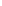 İlkokula HazırlıkÖğretmen çocukları çalışma kitaplarını alarak etkinlik masalarına geçmeleri için yönlendirir. “Çizgi, nokta birleştirme, dikkat,  ” çalışma sayfası öğretmen rehberliğinde tamamlanır. MateryallerBoş CD, renkli fon kartonu, boyun için kurdeleSözcükler/KavramlarParmak, şişe, neden – sonuç, mutlu – üzgün, renkler, sayı (1 – 5), sağ – sol, parça – bütünGünü Değerlendirme Zamanı Gün sonunda çocuklara aşağıdakilere benzer sorular sorularak günün değerlendirmesi yapılır: 1. En sevdiğiniz renk hangisi? Neden?2. Oyunumuzda kaç adet büyük şişe vardı?3. Oyunumuzda kaç adet küçük şişe vardı?4. Toplamda kaç şişe vardı?TAM GÜNLÜK EĞİTİM PLANI AKIŞIOkul Adı                   	: 
Tarih                          	:  06.05.2024
Yaş Grubu (Ay)        	: 
Öğretmen Adı         	: Güne Başlama ZamanıÇocukları karşılamaMutlu – Üzgün grafiği hazırlamaSohbet çemberi oluşturma: Duygularla ilgili sohbet çalışmasıKahvaltı, TemizlikOyun ZamanıÖğrenme merkezlerinde oyun oynama	Takvim ve Hava Durumu	Sabah SporuEtkinlik ZamanıSanat: “Duygularım”Türkçe: “İnsanlar” Parmak Oyunu, Hikâye TamamlamaMüzik: “Mutlu Olmalısın” Ritim ÇalışmasıÖğle Yemeği, TemizlikDinlenme Kahvaltı, TemizlikEtkinlik ZamanıOyun: “Kapak Taşıma”Drama: “Duygu Köşeleri”İlkokula Hazırlık: “Çıkarma İşlemi” Çalışma SayfasıGünü Değerlendirme Eve Gidiş 
İlgili hazırlıkları tamamlama ve çocuklarla vedalaşmaDeğerlendirmeÇocuk Açısından;Öğretmen Açısından;Program Açısından;Etkinlik Türü: Sanat, Türkçe, Müzik, Oyun, Drama, İlkokula Hazırlık (Bütünleştirilmiş Büyük Grup Etkinliği)KAZANIM VE GÖSTERGELER Motor gelişimiKazanım 1: Yer değiştirme hareketleri yapar.
Göstergeleri:
Isınma ve soğuma hareketlerini bir rehber eşliğinde yapar. 
Kazanım 4. Küçük kas kullanımı gerektiren hareketleri yapar. Göstergeleri:Değişik malzemeler kullanarak resim yapar.Kalemi doğru tutar.Kalem kontrolünü sağlar.Çizgileri istenilen nitelikte çizer.Kazanım 5: Müzik ve ritim eşliğinde hareket eder.
Göstergeleri:
Vurmalı çalgıları kullanarak ritim çalışması yapar. Sosyal ve Duygusal GelişimKazanım 1: Kendisine ait özellikleri tanıtır.
Göstergeleri:Duyuşsal özelliklerini söyler.
Kazanım 5: Bir olay ya da durumla ilgili olumsuz duygularını uygun yollarla gösterir.
Göstergeleri:
Olumsuz duygularını olumlu sözel ifadeler kullanarak açıklar.
Olumsuz duygularını olumlu davranışlarla gösterir.
Kazanım 13. Estetik değerleri korur. Göstergeleri:Çevresinde gördüğü güzel ve rahatsız edici durumları söyler. Çevresini farklı biçimlerde düzenler. Çevredeki güzelliklere değer verir.Bilişsel Gelişim:Kazanım 1. Nesne/durum/olaya dikkatini verir. Göstergeleri:Dikkat edilmesi gereken nesne/durum/olaya odaklanır. Dikkatini çeken nesne/durum/olaya yönelik sorular sorar.Dikkatini çeken nesne/durum/olayı ayrıntılarıyla açıklar. Kazanım 4: Nesneleri sayar.
Göstergeleri:
Belirtilen sayı kadar nesneyi gösterir.	
Saydığı nesnelerin kaç tane olduğunu söyler. Kazanım 5. Nesne ya da varlıkları gözlemler. Göstergeleri:Nesne/varlığın adını söyler. 
Nesne/varlığın rengini söyler. 
Nesne/varlığın şeklini söyler. 
Nesne/varlığın büyüklüğünü söyler. 
Kazanım 16. Nesneleri kullanarak basit toplama ve çıkarma işlemlerini yapar. Göstergeleri:Nesne grubundan belirtilen sayı kadar nesneyi ayırır.Dil GelişimiKazanım 8. Dinlediklerini/izlediklerini çeşitli yollarla ifade eder. Göstergeleri: Dinledikleri/izledikleri ile ilgili sorular sorar. Dinledikleri/izledikleri ile ilgili sorulara cevap verir. Dinlediklerini/izlediklerini başkalarına anlatır. Dinlediklerini/izlediklerini resim, müzik, drama, şiir, öykü gibi çeşitli yollarla sergiler.Kazanım 10. Görsel materyalleri okur. Göstergeleri:Görsel materyalleri inceler.Görsel materyalleri açıklar. Görsel materyallerle ilgili sorular sorar.Görsel materyallerle ilgili sorulara cevap verir. Öz Bakım BecerileriKazanım 1: Bedeniyle ilgili temizlik kurallarını uygular.
Göstergeleri:
Saçını tarar.
Dişini fırçalar.
Elini/yüzünü yıkar.
Tuvalet gereksinimine yönelik işleri yapar.
Kazanım 6: Günlük yaşam becerileri için gerekli araç ve gereçleri kullanır.
Göstergeleri:
Beslenme sırasında uygun araç ve gereçleri kullanır. 
Beden temizliğiyle ilgili malzemeleri kullanır.
Çevre temizliğiyle ilgili araç ve gereçleri kullanır.
ÖĞRENME SÜRECİGüne Başlama ZamanıÖğretmen çocuklar gelmeden büyük bir kartonu çizgiyle iki kısma ayırır. Bir bölüme mutlu yüz ifadesi, diğer bölüme üzgün yüz ifadesi yapıştırılır. Çocuklara resimlerinin yapıştırılmış olduğu kâğıtlar dağıtılır. Çocuklara bugün okula geldiklerinde kendilerini nasıl hissettikleri sorulur. Kendini mutlu hisseden çocuk, resmini mutlu bölüme; üzgün hisseden çocuk, resmini üzgün bölüme yapıştırır. Sohbet çemberi oluşturulur. Çocuklar neden böyle hissettiklerini söylerler. Duygularla ilgili sohbet edilir. Sonrasında çocuklar öğrenme merkezlerine yönlendirilir. Oyun ZamanıÇocuklar öğrenme merkezlerinde serbest oyun oynar. Oyun saati bitiminde öğretmen müzik açarak sürenin bittiğini haber verir. Çocuklar merkezleri topladıktan sonra o gün başkan olan çocukla birlikte yoklama, takvim işaretleme, hava durumu grafiği yapılır. Daha sonra müzik eşliğinde sabah sporu yapılır. SanatDuygularımÖğretmen çocukları etkinlik masalarına yönlendirir. A5 boyutundaki kağıtlara çocuklar kendilerini üzen, kızdıran, şaşırtan, heyecanlandıran şeyleri çizerler. Sonrasında çizimlerini arkadaşlarına anlatırlar. TürkçeÖğretmen çocukları minderlere yönlendirir.  Parmak Oyunuİnsanlar
Uzun insanlar, kısa insanlar, (El ile uzun kısa hareketleri yapılır.)
Mutsuz insanlar, mutlu insanlar, (Yüz mimikleri ile ifade edilir.)
Şişman insanlar, zayıf insanlar, (Şişman ve zayıf hareketleri yapılır.)
Hızlı gidenler, yavaş gidenler, (Hızlı, yavaş parmaklarla gösterilir.)
Tembel insanlar, çalışkan insanlar.(Beden hareketleri ile canlandırılır.)Hikaye TamamlamaGüzel, güneşli bir yaz günüydü. Güneş; ağaçlara, kuşlara, çiçeklere ve tüm doğaya güzelliğiyle gülümsüyor, yavaşça onları okşuyordu. Bu güzel ormanın adı “Mutluluk Ormanı” idi. Tüm doğa bu Mutluluk Ormanı’nda sevinçten şarkılar söylüyordu. Bu ormanda yaşayan güzel, sarı tüyleri olan, çok tatlı bir ördek yaşıyordu. Onun adı “Viki” idi. O bu güzel mutluluk ormanında çok mutsuzdu. Mutsuz olmasının sebebi………………………………Öğretmen önce bir daire oluşturur. Sonra yukarıdaki hikâyeyi tüm sınıfa okur. En sonunda “…….sence Viki neden mutsuz olabilir?” diye çocuklara sorar.  MüzikÖğretmen çocukları minderlere alır. “Mutlu Olmalısın” şarkısı hep birlikte söylenir.Mutlu OlmalısınGörevini yapmışsan mutlu olmalısın.
Bugün çalışmışsan mutlu olmalısın.
Büyüklere saygın varsa mutlu olmalısın.
Küçüklere sevgin varsa mutlu olmalısın. 
Kötülüğü yenmişsen mutlu olmalısın.
İyiliği sevmişsen mutlu olmalısın. 
Büyüklere saygın varsa mutlu olmalısın. 
Küçüklere sevgin varsa mutlu olmalısın.Ritim ÇalışmasıÖğrenciler halka olur. Öğretmen çocuklara marakas dağıtır. Sırayla halkanın ortasına geçen çocuklar marakas ile ritim tutarak isimlerini heceleyerek söylerler. (Be – tül / iki vuruş) Daha sonra halkada bulunan diğer arkadaşları da hep beraber marakasla ritim tutarak halkadaki arkadaşının ismini söylerler. Sırayla bütün öğrenciler halkanın ortasına geçer.OyunKapak TaşımaÖğretmen çocukları oyun alanına yönlendirir. Çocukları iki gruba ayırır. Her grubun karşısına birer kova konulur. Grubun başındaki çocuklara el şeklinde sineklik verilir. İki grubun ortasına da içinde kavanoz kapağı olan bir kova konulur. Müzik açılır. Grubun başındaki çocuklar ellerinde sinekliklere bir kapak koyarak hedefteki kovaya taşır. Sonrasında elindeki sinekliği arkadaki arkadaşına verir. DramaDuygu KöşeleriIsınma: Çocuklar halka olurlar, bir ebe seçilir. Ebe eline bir top alır, topu havaya atar. Top yere düşünceye kadar bütün çocuklar gülerler. Top yere düşünce bütün çocuklar susarlar. 
Top havadayken gülmeyen yada top yere düşünce susmayan çocuk, oyun dışı kalır. 
Bu oyunda topu yukarı atacak çocuk bulunamazsa, ebenin görevini öğretmen üstlenir. Kaynaştırma:Uzaylı Konuşması
Gönüllü iki çocuk seçilir. Çocuklar uzaylı rolündedirler. Kendi aralarında uzaylı diliyle konuşurlar. Konuşurlarken kelimelerin anlamları belli değildir ama hayret, kızgınlık, sevinç, hüzün, yorgunluk vb. duyguların vurgularının verilmesi önemlidir.Canlandırma: Öğretmen sınıfın her köşesine bir isim verir. Şaşkın köşesi, yorgun köşesi, korkmuş köşesi, yalnız köşesi, neşeli köşesi gibi. Çocuklar, seçilen duygu sayısına göre gruplara ayrılır. Her grup bulunduğu duygu köşesine uygun olarak bir canlandırma düşünür. Canlandırma tamamen çocukların iradelerine bırakılır. Çocuklara belli bir süre verilir. Sonrasında her grup kendi duygusuna uygun olarak hazırladıkları olayı canlandırır. İlkokula HazırlıkÖğretmen çocukları çalışma kitaplarını alarak ekinlik masalarına geçmeleri için yönlendirir. “Çıkarma İşlemi” çalışma sayfası öğretmen rehberliğinde tamamlanır. Nesnelerle çıkarma çalışmaları yapılır. MateryallerMutlu – üzgün yüz ifadeleri, A5 kağıtlar, el şeklinde sineklikSözcükler /KavramlarMutlu – üzgün, heyecanlı, şaşkın, kızgın, ritimAile Katılımı“Sorumluluk Panom” çalışma sayfası, çocukların aileleri rehberliğinde yapmaları için evlere gönderilir.Günü Değerlendirme Zamanı Gün sonunda çocuklara aşağıdakilere benzer sorular sorularak günün değerlendirmesi yapılır: 1. Sizi en çok ne mutlu eder?2. En çok neden mutsuz olursunuz?3. Bugün canlandırılan duygu dramasında başka hangi olaylar canlandırılabilirdi?4. Mutlu olmak için nelere ihtiyacımız var?5. Bugün yaptığımız etkinliklerden en çok hangisini sevdin?TAM GÜNLÜK EĞİTİM PLAN AKIŞIOkul Adı	:
Öğretmenin Adı ve Soyadı	:
Tarih	:  07.05.2024
Yaş Grubu (Ay)	:Güne Başlama ZamanıÇocukları karşılamaSohbet çemberi oluşturma: Gün içinde yapılacak etkinlikler ile ilgili sohbet çalışmasıSeslerle ve elipsle ilgili kartlı oyun oynamaOyun ZamanıÖğrenme merkezlerinde oyun oynama	Takvim ve Hava Durumu	Sabah SporuKahvaltı, TemizlikEtkinlik ZamanıSanat: “3 Boyutlu Mekan Çalışması”Türkçe: Hikaye Oluşturma, Tekerleme, “Çiçek Ol” Parmak OyunuMüzik: “İyilik Yap, İyilik Bul” Öğle Yemeği, TemizlikDinlenme Kahvaltı, TemizlikEtkinlik ZamanıFen: “Sıcak – Soğuk – Ilık” DeneyiOyun: “Saygıyı Seven Aslan”İlkokula Hazırlık: “Hikâye Zamanı” “Ağzından Girip Burnundan Çıkmak” ve “Düşle – Çiz” Çalışma SayfalarıGünü Değerlendirme Zamanı Eve Gidişİlgili hazırlıkların tamamlanması ve çocuklarla vedalaşmaDeğerlendirmeÇocuk Açısından;Öğretmen Açısından;Program Açısından;Etkinlik Türü: Sanat, Türkçe, Müzik, Fen, Oyun, İlkokula Hazırlık (Bütünleştirilmiş Büyük Grup Etkinliği)KAZANIM VE GÖSTERGELER Motor GelişimKazanım 4. Küçük kas kullanımı gerektiren hareketleri yapar. Göstergeleri: Nesneleri toplar.Değişik malzemeler kullanarak resim yapar.Nesneleri üst üste dizer.
Nesneleri yan yana dizer.
Nesneleri iç içe dizer.
Malzemelere araç kullanarak şekil verir. 
Kalemi doğru tutar.
Kalem kontrolünü sağlar.
Çizgileri istenilen nitelikte çizer.Kazanım 5. Ritim ve müzik eşliğinde hareket eder.Göstergeleri: Bedenini kullanarak ritim çalışması yapar. 
Nesneleri kullanarak ritim çalışması yapar.Vurmalı çalgıları kullanarak ritim çalışması yapar. 
Sosyal ve Duygusal GelişimKazanım 5. Bir olay ya da durumla ilgili olumsuz duygularını uygun yollarla gösterir. Göstergeleri: Olumsuz duygularını olumlu sözel ifadeler kullanarak açıklar.Olumsuz duygularını olumlu davranışlarla gösterir.Kazanım 7: Bir işi ya da görevi başarmak için kendini güdüler.
Göstergeleri:
Yetişkin yönlendirmesi olmadan bir işe başlar.
Başladığı işi zamanında bitirmek için çaba gösterir.Kazanım 10. Sorumluluklarını yerine getirir. Üstlendiği sorumluluğu yerine getirir.Bilişsel GelişimKazanım 1. Nesne/durum/olaya dikkatini verir. Göstergeleri: Dikkat edilmesi gereken nesne/durum/olaya odaklanır. Dikkatini çeken nesne/durum/olaya yönelik sorular sorar.Dikkatini çeken nesne/durum/olayı ayrıntılarıyla açıklar. Kazanım 3. Algıladıklarını hatırlar. Göstergeleri: Nesne/durum/olayı bir süre sonra yeniden söyler.Hatırladıklarını yeni durumlarda kullanır. Dil GelişimiKazanım 4. Konuşurken dilbilgisi yapılarını kullanır. Göstergeleri: Cümle kurarken isim kullanır.
Cümle kurarken fiil kullanır.
Cümle kurarken sıfat kullanır.
Cümle kurarken bağlaç kullanır.
Cümle kurarken çoğul ifadeler kullanır.
Cümle kurarken zarf kullanır.
Cümle kurarken zamir kullanır.Cümle kurarken edat kullanır.	
Cümle kurarken isim durumlarını kullanır.
Cümle kurarken olumsuzluk yapılarını kullanır.Kazanım 6. Sözcük dağarcığını geliştirir. Göstergeleri: Zıt anlamlı sözcükleri kullanır. 
Eş anlamlı sözcükleri kullanır. 
Eş sesli sözcükleri kullanır.
Kazanım 9. Sesbilgisi farkındalığı gösterir. Göstergeleri: Sözcüklerin başlangıç seslerini söyler.Sözcüklerin sonunda yer alan sesleri söyler.Aynı sesle başlayan sözcükler üretir. Aynı sesle biten sözcükler üretir.Şiir, öykü ve tekerlemedeki uyağı söyler. Söylenen sözcükle uyaklı başka sözcük söyler.Kazanım 12.Yazı farkındalığı gösterir. Göstergeleri: Çevresindeki yazıları gösterir. Gördüğü yazının ne ile ilgili olduğunu tahminen söyler.Yazılı materyallerde noktalama işaretlerini gösterir.Yazının yönünü gösterir.Duygu ve düşüncelerini yetişkine yazdırır. Yazının günlük yaşamdaki önemini açıklar.Öz Bakım BecerileriKazanım 2: Giyinme ile ilgili işleri yapar.
Göstergeleri:
Giysilerini çıkarır.
Giysilerini giyer.
Ayakkabılarını çıkarır.Ayakkabılarını giyer.Kazanım 4: Yeterli ve dengeli beslenir. 
Göstergeleri:
Yiyecek ve içecekleri yeterli miktarda yer/içer.
Öğün zamanlarında yemek yemeye çaba gösterir.
Sağlığı olumsuz etkileyen yiyecekleri ve içecekleri yemekten/içmekten kaçınır. 
Yiyecekleri yerken sağlık ve görgü kurallarına özen gösterir.ÖĞRENME SÜRECİGüne Başlama ZamanıÖğretmen çocukları güzel sözlerle karşılar ve çocuklarla sohbet çemberi oluşturulur. Gün içinde yapılacak etkinliklerle ilgili bilgiler paylaşılır. Sonrasında sınıfın ortasına iki farklı renkte iplerle ya da bantlarla yan yana elips şeklinde alanlar oluşturulur. Çocuklara bu alanların şeklinin ne olduğu söylenir. Öğretmenin daha önceden bir kutunun içine koyduğu “a” sesi ile başlayan (ayna, ağaç, at, araba, ayı, arı, vb.) ve “e” sesi ile başlayan (ev, elma, eşek, eldiven vb.) kartlar çocuklara sırayla çektirilir. Çocuklar çektikleri karttaki fotoğrafın adının ne ile başladığını söylerler ve bir elipse “a” sesi ile başlayanları, diğer elipse “e” sesi ile başlayanları bırakırlar. Çocuklar bu resimlerin arasından bir tanesini arkadaşlarına bedenleriyle, başka sözcük kullanarak ya da çizerek anlatmaya çalışırlar. Diğerler çocuklar da bulmaya çalışırlar. Doğru bilenen kart yerden alınır. Çocuklardan resimlerdeki nesneler ile olumlu ya da olumsuz cümle kurmaları istenir. Resimler yerden toplanır. “a elipsi” ve“e elipsi” olarak bilinen yerde şaşırtmaca oyunu oynanır. Çocuklar, öğretmen “a” sesi verince “a” elipsine , “e” sesi verince “e” elipsine hızlıca koşarlar, şaşıran oyundan çıkar. Sonrasında çocuklar öğrenme merkezlerine yönlendirilir. Oyun ZamanıÇocuklar öğrenme merkezlerinde serbest oyun oynar. Oyun saati bitiminde öğretmen müzik açarak sürenin bittiğini haber verir. Çocuklar merkezleri topladıktan sonra o gün başkan olan çocukla birlikte yoklama, takvim işaretleme, hava durumu grafiği yapılır. . Daha sonra oyun alanına geçilerek müzik eşliğinde sabah sporu yapılır. Sanat3 Boyutlu Mekan ÇalışmasıÖğretmen çocukları etkinlik masalarına yönlendirir. Çocuklarla birlikte bir yer belirlenir (bahçe, park, ev vb.). Belirlenen yerde kullanılabilecek ya da orada olan nesneler çocuklarla birlikte bitkiler, tüylü teller kullanılarak 3 boyutlu şekilde yapılır. Yapılanan çalışma mukavva üzerine yerleştirilir. Farklı malzemeler kullanılarak çalışma tamamlanır. TürkçeÖğretmen çocukları minderlere yönlendirir.  Hikâye OluşturmaÖğretmen güne başlama etkinliğinde kullandığı resimli kartları çocukların önüne koyar. Sırayla gelen çocuklar 3 kart seçerler ve bu kartlarla hikâye oluşturarak arkadaşlarına anlatırlar. Çocuklar hikâyelerini anlattıktan sonra hikâyelerden birer cümle alınarak çocuklardan bunu olumlu ise olumsuza çevirmeleri ya da zıt ve eş anlamlı sözcükleri bulmaları istenir ve bu oyun haline getirir. Örneğin; çocuktan hikâyede geçen “uzun ağaç” tamlamasının zıt anlamlısını bulması istenir veya hikâyede “Ağaca çıktım.” cümlesi, “Ağaca çıkmadım” şeklinde olumlu iken olumsuza çevrilebilir.TekerlemeAşağıda yazılı örnek tekerlemelerle çocukların akıcı konuşmasını sağlayarak uyak ve ses benzeşmesine dikkat çekilir.-Damdan geldim, dedem dedim, demli çay istiyor.-Değirmene girdi köpek, değirmenci çaldı kötek. Hem kepek yedi köpek, hem kötek yedi köpek.-Üç tunç tas has kayısı hoşafı.Parmak OyunuÇiçek OlŞaklat şaklat, şaklat şaklat şaklat. (El çırpılır.)Şıklat şıklat, şıklat şıklat şıklat. (Parmak şaklatılır.)Döndür döndür, döndür döndür döndür. (Eller çevrilir.)Salla salla, salla salla salla. (Eller sağa – sola sallanır.)Uslu çocuk ol, arkana yaslan,Kollarını bağla, çiçek çocuk ol.MüzikÖğretmen, “İyilik Yap, İyilik Bul” şarkısını söyledikten sonra çocuklardan şarkıda geçen “iyilik – kötülük” kelimelerinin olduğu yerlerde ritim tutmalarını ister.İyilik Yap, İyilik Bul İyilik yap, iyilik bul.Kim kazanmış kötülükten?Kötünün başına gelmedik kalmaz,Kimsenin ettiği, kimseye kalmaz. İyilik yap, iyilik bul.Kim kazanmış kötülükten?Fen“Sıcak – Soğuk –  Ilık” DeneyiÖğretmen çocukları fen merkezine yönlendirir. Çocuklar sırayla sıcak ve soğuk suya ellerini sokarak bir süre sonra soğuk olan suyun da ılık olarak hissedilmeye başladığını gözlemlerler. Çocukların deney ile ilgili gözlemlerini paylaşmalarına fırsat verilir. Sıcak ve soğuk olabilen şeylerle ilgili bilgiler verilir. Öğretmen, “Dondurma soğuktur, güneş ise sıcaktır. “ cümlesini söyler. Çocuklardan da buna benzer cümleler kurmalarını ister. Deney esnasında öğretmen zıt anlamlı (sıcak – soğuk, dolu – boş, büyük – küçük vb. ) sözcükler kullanır. OyunSaygıyı Seven AslanÖğretmen çocuklara “Saygıyı Seven Aslan” oyununu oynayacaklarını söyler. Çocuklardan birisi aslan olarak seçilir. Aslan olan çocuk sınıfın ortasında yere oturur ve uyuma pozisyonu alır. Aslan uyurken çocuklar aslanı uyandırır. Aslan çok sinirlenir ve bütün çocukları kovalamaya başlar. Yakaladığı çocuğa, “Bana bir saygı davranışı göster.” der ve çocuk istediği bir saygı davranışını gösterince (selam verme, elleri birleştirip çene üzerinde özür dileme hareketi, yere çömelip boynu bükme) onu serbest bırakır. Çocuk herhangi bir saygı hareketi gösteremezse oyundan çıkar.İlkokula HazırlıkÖğretmen çocukları çalışma kitaplarını alarak etkinlik masalarına geçmeleri için yönlendirir. “Hikaye Zamanı” ve “Ağzından Girip Burnundan Çıkmak” deyimiyle ilgili düşle çiz sayfası öğretmen rehberliğinde tamamlanır. MateryallerRenkli bant ya da ip, sıcak ve soğuk su dolu iki kap, artık materyaller, mukavvaSözcükler/KavramlarEş anlamlı sözcükler, zıt sözcükler, olumlu – olumsuz,14 sayısı, basit çıkarma, sıcak – soğuk – ılıkAile KatılımıAilelere çocuklarının evde söyledikleri olumlu ve olumsuz cümleleri, zıt ve eş anlamlı sözcükleri gözlemlemelerini söyleyen haber mektupları gönderilir.Günü Değerlendirme Zamanı Gün sonunda çocuklara aşağıdakilere benzer sorular sorularak günün değerlendirmesi yapılır: 1. Sınıfa geldiğimizde hangi seslerle ilgili oyunlar oynadık?2. Yere çizdiğimiz şeklin adı neydi?3. Sözcüklerin zıt anlamlısını ya da eş anlamlısını bulmak, kelimelerle oynamak hoşuna gitti mi? 4. Konuşurken kullandığımız kelimeler ve cümleler önemli midir? Neden?5. Bugün yaptığımız etkinliklerden en çok hangisini beğendiniz? Neden?TAM GÜNLÜK EĞİTİM PLAN AKIŞIOkul Adı	:
Öğretmenin Adı ve Soyadı	:
Tarih	: 08.05.2024
Yaş Grubu (Ay)	:Güne Başlama ZamanıÇocukları karşılamaSohbet çemberi oluşturma: Çantayla ilgili sohbet çalışmasıOyun ZamanıÖğrenme merkezlerinde oyun oynama	Takvim ve Hava Durumu	Sabah SporuKahvaltı, Temizlik
Etkinlik ZamanıSanat: “Batik Yapımı”Türkçe: “Ben Bir Terziyim” Tekerlemesi, “Sar Makarayı” Parmak Oyunu, “En Güzel Giysi”HikayesiOyun: “Kumaşlar Nerede?”Öğle Yemeği, TemizlikDinlenme Kahvaltı, TemizlikEtkinlik ZamanıFen: “Farklı Dokular”Müzik: “Terzi” Şarkısıİlkokula Hazırlık: “Dikkat – Çizgi, Cetvel Ölçümü, Matematik” Çalışma SayfasıGünü Değerlendirme Zamanı Eve Gidiş	İlgili hazırlıkların tamamlanması ve çocuklarla vedalaşmaDeğerlendirmeÇocuk Açısından;Öğretmen Açısından;Program Açısından;Etkinlik Türü: Sanat, Türkçe, Oyun, Fen, Müzik, İlkokula Hazırlık (Bütünleştirilmiş Büyük Grup Etkinliği)KAZANIM VE GÖSTERGELER Motor GelişimiKazanım 4. Küçük kas kullanımı gerektiren hareketleri yapar. Göstergeleri: Nesneleri toplar.Nesneleri değişik malzemelerle bağlar.Değişik malzemeler kullanarak resim yapar.
Kalemi doğru tutar.
Kalem kontrolünü sağlar.
Çizgileri istenilen nitelikte çizer.Sosyal ve Duygusal GelişimKazanım 10. Sorumluluklarını yerine getirir.Göstergeleri: Sorumluluk almaya istekli olduğunu gösterir. Üstlendiği sorumluluğu yerine getirir.Kazanım 7. Bir işi ya da görevi başarmak için kendini güdüler.Göstergeleri: Başladığı işi zamanında bitirmek için çaba gösterirKazanım 16: Toplumsal yaşamda bireylerin farklı rol ve görevleri olduğunu açıklar.
Göstergeleri:
Toplumda farklı rol ve görevlere sahip kişiler olduğunu söyler.
Aynı kişinin farklı rol ve görevleri olduğunu söyler.

Bilişsel GelişimKazanım 2. Nesne/durum/olayla ilgili tahminde bulunur.Göstergeleri: İpuçlarını birleştirerek tahminini söyler.Gerçek durumu inceler.Kazanım 4. Nesneleri sayar. Göstergeleri: Belirtilen sayı kadar nesneyi gösterir. Saydığı nesnelerin kaç tane olduğunu söyler. Kazanım 6. Nesne ya da varlıkları özelliklerine göre eşleştirir.Göstergeleri: Nesne/varlıkları birebir eşleştirir. Nesne/varlıkları dokularına göre ayırt eder, eşleştirir. Eş nesne/varlıkları gösterir.Kazanım 10. Mekânda konumla ilgili yönergeleri uygular.Göstergeleri: Nesnenin mekândaki konumunu söyler.Yönergeye uygun olarak nesneyi doğru yere yerleştirir.Dil GelişimiKazanım 6. Sözcük dağarcığını geliştirir. Göstergeleri: Dinlediklerinde yeni olan sözcükleri fark eder ve sözcüklerin anlamlarını sorar.Kazanım 7. Dinlediklerinin/izlediklerinin anlamını kavrar. Göstergeleri: Sözel yönergeleri yerine getirir.Kazanım 8. Dinlediklerini/izlediklerini çeşitli yollarla ifade eder. Göstergeleri:Dinledikleri/izledikleri ile ilgili sorular sorar. Dinledikleri/izledikleri ile ilgili sorulara cevap verir. Dinlediklerini/izlediklerini başkalarına anlatır. Dinlediklerini/izlediklerini resim, müzik, drama, şiir, öykü gibi çeşitli yollarla sergiler.Kazanım 11. Okuma farkındalığı gösterir.Göstergeleri: Çevresinde bulunan yazılı materyaller hakkında konuşur. Öz Bakım GelişimiKazanım 3: Yaşam alanlarında gerekli düzenlemeler yapar.
Göstergeleri:
Ev/okuldaki eşyaları temiz ve özenle kullanır. 
Ev/okuldaki eşyaları toplar.
Ev/okuldaki eşyaları katlar. 
Ev/okuldaki eşyaları asar.
Ev/okuldaki eşyaları yerleştirir. 
Kazanım 4: Yeterli ve dengeli beslenir. 
Göstergeleri:
Yiyecek ve içecekleri yeterli miktarda yer/içer.
Öğün zamanlarında yemek yemeye çaba gösterir.
Sağlığı olumsuz etkileyen yiyecekleri ve içecekleri yemekten/içmekten kaçınır. 
Yiyecekleri yerken sağlık ve görgü kurallarına özen gösterir.
Kazanım 6: Günlük yaşam becerileri için gerekli araç ve gereçleri kullanır.
Göstergeleri:
Beslenme sırasında uygun araç ve gereçleri kullanır. 
Beden temizliğiyle ilgili malzemeleri kullanır.
Çevre temizliğiyle ilgili araç ve gereçleri kullanır.

ÖĞRENME SÜRECİGüne Başlama ZamanıÇocuklar sınıfa geldiklerinde kapıda bir çanta ve yanına iliştirilmiş bir not bulurlar. Çocukların onlar için sürpriz olan bu çantayla ilgili tepkileri gözlemlenir. Sonrasında sohbet çemberi oluşturulur. Çanta sınıfa getirilerek bu çantanın kimin olabileceği, içinde ne olabileceği vb. hakkında sohbet edilir ve tahminler alınır. Bize ait olmayan bir çantanın açılıp açılamayacağı ile ilgili çocuklar düşüncelerini paylaşırlar. Öğretmen daha sonra çantayı bir kenara koyarak çocuklara çantadaki notu birazdan okuyacaklarını, o zamana kadar merkezlerde serbest oyun oynayabileceklerini söyler. Sonrasında çocuklar öğrenme merkezlerine yönlendirilir. Oyun ZamanıÇocuklar öğrenme merkezlerinde serbest oyun oynar. Oyun saati bitiminde öğretmen müzik açarak sürenin bittiğini haber verir. Çocuklar merkezleri topladıktan sonra o gün başkan olan çocukla birlikte yoklama, takvim işaretleme, hava durumu grafiği yapılır.SanatBatik YapımıÖğretmen çocukları etkinlik masalarına yönlendirir. Sanat merkezinde hazırlanmış çeşitli kumaşlar ve renkli toz kumaş boyaları bulunur. Öğretmen çocuklarla beraber beyaz kumaş parçalarını kalın ipler yardımıyla bağlayarak renkli kumaş boyalarına batırır. Kumaşlar kurumaya bırakılır (batik yapımı). Öğretmen fen ve doğa merkezine daha önceden farklı dokudaki kumaş, kâğıt vb. malzemelerle hazırlayıp koyduğu dokunma sepetiyle çocukların oynamalarını sağlar. Oyun sonrası merkezler toplanır.TürkçeÖğretmen çocukları minderlere yönlendirir. TekerlemeBen Bir Terziyim
Çeşit çeşit kumaşlarım,Duvarda aynalarım.Güzel olmak isteyenlerle,Buluşur emeklerim.
Ben bir terziyim,Dikişi çok severim.Rengârenk elbiselerle,Modada birinciyim.		(Alıntı)Parmak OyunuSar MakarayıSar, sar, sar makarayı. (İki el döndürülerek sarma hareketi yapılır.) Çöz, çöz, çöz makarayı. (Eller ters yönde döndürülerek çözme hareketi yapılır.) On kilo pekmez, (İki elin parmakları öne doğru uzatılıp gösterilir.) Yala, yala bitmez. (İki el sıra ile ağza götürülerek yalama hareketi yapılır.) Beşi sana, beşi bana, (Bir el öne uzatılır, diğer el göğse konulur.) Ayşe! (Üç kez alkışlanır.) Fatma! (Üç kez alkışlanır.) Boncuk! (Üç kez alkışlanır.) Aslan geliyor, kaplan geliyor, (Eller ve kollar sırayla yana açılır.) Çekilin yoldan tıp! (Kollar birbirine kenetlenip bağlanır ve sessiz durulur.) HikayeEn Güzel Giysi
Hayvanların terzisi, usta bir terziydi. Her hayvana giysi dikmiş, onları mutlu etmişti. Şimdi sıra kanguru kardeşe gelmişti. Onun için de bir giysi dikecekti. Hayvanların terzisi, kanguru kardeşe sordu:
- Senin için tek cepli ya da çok cebi olan bir giysi dikebilirim. Ne dersin?
Kanguru kardeş düşünmeye başladı. Bir türlü karar veremiyordu.Öğretmen çocuklara “Ne dersiniz arkadaşlar? Kangurunun giysisi tek ceplimi yoksa çok cepli mi olsun?” diye sorar. “Çok cebi olsun dediniz, değil mi?” dedikten sonra hikayeye devam eder.
Kanguru kardeş de aynı yanıtı verdi. Terzi de ona çok cebi olan bir giysi dikip verdi.
-Gül güle giy, dedi.
Kanguru kardeş bir cebine evinin anahtarını, başka bir cebine mendilini, bir başkasına kırmızı bir elma, büyük olan ceplerinden birine de yavrusunu koydu. Evine doğru zıplamaya başladı.
Yolda sincap kardeşle karşılaştı. Sincap kardeş:
-Ooo! Ne çok cebin var, dedi. Kanguru kardeş ceplerini karıştırmaya başladı. Elmayı bulabilse sincaba verecekti. Ama sincap onu beklemedi bile. Bir ağaca tırmanıp gözden kayboldu.
-Oh! Sonunda eve gelebildim, dedi.
Dedi ya, evin anahtarını bulamıyordu. Bir o cebine, bir bu cebine baktı. Arka ceplerinden birinde anahtarını buldu. Kapıyı açıp içeriye girdi. Daha içeriye yeni girmişti ki yavrusu tepinip ağlamaya başladı. Kanguru kardeş yavrusunu zorlamadan bulabildi. Karnını doyurup onu uyuttu. Sonra da aynanın karşısına geçip giysisini seyretmeye başladı.
- Bu giysi hiç kullanışlı değil. Bundan bir an önce kurtulmalıyım, diye söylendi.
Öğretmen çocuklara "Giysisinin tek cebi olsun dediniz, değil mi?” diye sorar ve hikayeye devam eder.
Kanguru kardeş de sizin gibi düşündü. Tek cepli bir giysi istedi. Terzi ona kocaman cebi olan giysi dikti.
- Güle güle giy. dedi.
Kanguru kardeş tek cepli giysisini giydi. Yavrusunu da cebine yerleştirdi.
- Teşekkür ederim, dedi.
Hoplaya zıplaya evine doğru yol aldı. Yavrusu annesinin cebinden başını çıkarmış çevreyi seyrediyordu. Yolda Tavşan kardeşle karşılaştılar.
- Merhaba kardeş, dedi.
Tavşan:
- Ooo! Ne güzel bir giysi bu, dedi. İyi akıl etmişsin. Bak yavrunda sende rahat etmişsin. Keşke benimde böyle giysim olsaydı. Gözüm arkada kalmaz, yavrularımı merak etmezdim.
Bu sözler kanguru kardeşi çok mutlu etmişti. Kanguru kardeş, o günden sonra tek cepli giysisini hiç çıkarmadı. Ona gözü gibi baktı.
							AlıntıOyunKumaşlar Nerede?Merkezlerde oyun sonrası öğretmen çocukların ilgisini tekrar çantaya çekerek notta ne yazılı olabileceği hakkında çocukların düşüncelerini alır. Bu not bir terzi tarafından sınıfa yazılmıştır: “Merhaba çocuklar ben çok güzel elbiseler, pantolonlar, etekler, ceketler diken bir terziyim. Renkli, desenli kumaşlarımla neler dikebilirim neler! Bu akşam kraliçenin düzenleyeceği bir balo var. Kraliçeye bir elbise dikmem gerek. Bu elbise için çantanın içinde bazı kumaşlarım var ama bu kumaşlar elbiseyi dikmem için yeterli değil. Bana daha fazla kumaş gerekiyor. Bana bu kumaşların aynılarından bulabilecek çocuklar arıyorum.” Not okunduktan sonra öğretmen, “Haydi çocuklar terziye yardım edelim ve sınıfımızın her yerinde bu kumaşların aynılarından bulmaya çalışalım.” der ve kumaşları çocuklara gösterir. Çocuklar kumaşları incelerler. Birlikte kumaşlar aranır. Önceden farklı renk ve desenlerdeki 5 büyük kumaşın bazı kısımları kesilerek küçük parçalar elde edilip kesilen parçalar sınıfın farklı yerlerine saklanmıştır. Bulunamayan parçaların yerleriyle ilgili çocuklara ipuçları (kırmızı masanın altına bak, perdenin arkasına bak vb.) verilir. Hepsi bulunduktan sonra terzinin notu okunmaya devam edilir: “Kumaş parçalarını bulduktan sonra hangi kumaşın hangi kumaşla aynı olduğunu bulmama da yardım eder misiniz? Ben karıştırabilirim.”Büyük kumaşlar uygun bir zemin (mukavva, karton, büyük boy kâğıtlar vb.) üzerine yapıştırılır. Her çocuğun bir kumaş parçası alarak sırayla zemin üzerindeki kumaşı eşleştirmelerine rehberlik edilir. Çocuklarla kumaşların renkleri ve üzerindeki desenlerle ilgili sohbet edilir. Eşleştirilen kumaşlar sınıfın uygun bir yerine asılarak terzinin alması için hazırlanır. Sonraki gün kumaşların asıldığı yerde yeni bir not bulunur: “Çocuklar hepinize çok çok teşekkür ederim, kumaşları aldım. Bana yardım etmeseydiniz kraliçeye öyle güzel bir elbise dikemezdim. Sayenizde bunu başardım. Kraliçe de çok beğendi ve size o da teşekkür etti.” FenFarklı DokularÖğretmen çocukları fen merkezine yönlendirir. Farklı dokunma özelliğinde olan kumaş parçaları bir torbanın içine konur. Çocuklar ellerini torbanın içine sokarak kumaşların dokularını inceleyip tanımlar. Aynı dokuda olanlarla eşleştirme, gruplama, farklı olanları ayırt etme çalışmaları yapılır. MüzikÖğretmen çocukları minderlere yönlendirir. Şarkıyı önce öğretmen söyler, sonra çocuklarla birlikte şarkı tekrar edilir. Terzi
Keser, biçer, dikerim,
Provaya giderim.
Çekmek için müşteri,
Vitrinimi süslerim. (2 kez)İlkokula HazırlıkÖğretmen çocukları çalışma kitaplarını alarak etkinlik masalarına geçmeleri için yönlendirir.  “Dikkat – Çizgi Cetvel Ölçümü, Matematik” çalışma sayfası öğretmen rehberliğinde tamamlanır. MateryallerÇanta, renkli ve desenli kumaş parçaları, yapıştırıcı, kumaş boyaları, kalın ipler, mukavva ya da büyük boy kâğıt, kartonSözcükler/KavramlarDesen, terzi, balo, altında – üstünde, aynı – farklı, uzun – kısa, ana ve ara renklerAile Katılımı1. Ailelere, evlerindeki kumaş parçalarını kullanarak (farklı dokularda) çocuklarıyla birlikte kumaş albümü yapmaları istenen haber mektupları gönderilir.Günü Değerlendirme Zamanı Gün sonunda çocuklara aşağıdakilere benzer sorular sorularak günün değerlendirmesi yapılır: 1. Çantadaki notu bize kim yazmış? Terzi kime elbise dikecekmiş?2. Çantayı görünce şaşırdınız mı?3. Çantanın içinde ne olduğunu merak ettiniz mi?4. Bulduğunuz parçaların hangi kumaşa ait olduğunu nasıl anladınız?5. Daha önce bir terzi ile karşılaştınız mı? Nerede karşılaştınız?6. Bugün neler öğrendik? 7. Yarın neler yapmak istersiniz?TAM GÜNLÜK EĞİTİM PLAN AKIŞIOkul Adı	:
Öğretmenin Adı ve Soyadı	:
Tarih	:  09.05.2024
Yaş Grubu (Ay)	:Güne Başlama ZamanıÇocukları karşılamaOluşturulan deniz fonu üzerinde hareket etmeSohbet çemberi oluşturma: Deniz kirliliği ile ilgili sohbet çalışmasıOyun ZamanıÖğrenme merkezlerinde oyun oynama	Takvim ve Hava Durumu
Sabah SporuKahvaltı, Temizlik
Etkinlik ZamanıSanat: “Denizlerde Yaşam”Drama: “Denizdeyim”Müzik: “Denize Gidelim Mi?”
Öğle Yemeği, TemizlikDinlenme 
Kahvaltı, TemizlikEtkinlik ZamanıTürkçe: Bilmeceler, “Birkaç Mavi Balık” HikayesiOyun: “Denizde Dalga Var”İlkokula Hazırlık: “Sörf Yapan Çocuklar Çizgi ve Dolambaç” Çalışma SayfalarıGünü Değerlendirme Zamanı Eve Gidişİlgili hazırlıkların tamamlanması ve çocuklarla vedalaşmaDeğerlendirmeÇocuk Açısından;Öğretmen Açısından;Program Açısından;Etkinlik Türü: Sanat, Drama, Müzik, Türkçe, Oyun, İlkokula Hazırlık (Bütünleştirilmiş Büyük Grup Etkinliği)KAZANIM VE GÖSTERGELER Motor GelişimiKazanım 1: Yer değiştirme hareketleri yapar.
Göstergeleri:
Yönergeler doğrultusunda yürür. 
Yönergeler doğrultusunda koşar. Kazanım 4. Küçük kas kullanımı gerektiren hareketleri yapar. Göstergeleri:Nesneleri yeni şekiller oluşturacak biçimde bir araya getirir. 
Malzemeleri keser. 
Malzemeleri yapıştırır.
Malzemeleri değişik şekillerde katlar.Kalemi doğru tutar.
Kalem kontrolünü sağlar.
Çizgileri istenilen nitelikte çizer.

Sosyal ve Duygusal GelişimKazanım 5. Bir olay ya da durumla ilgili olumsuz duygularını uygun yollarla gösterir. Göstergeleri:Olumsuz duygularını olumlu sözel ifadeler kullanarak açıklar.Olumsuz duygularını olumlu davranışlarla gösterir.Kazanım 10: Sorumluluklarını yerine getirir.
Göstergeleri:
Sorumluluk almaya istekli olduğunu gösterir.
Üstlendiği sorumluluğu yerine getirir.
Sorumluluklar yerine getirilmediğinde olası sonuçları söyler.Kazanım 12: Değişik ortamlardaki kurallara uyar. 
Göstergeleri:
Değişik ortamlardaki kuralların belirlenmesinde düşüncesini söyler.
Kuralların gerekli olduğunu söyler.Kazanım 13. Estetik değerleri korur. Göstergeleri:Çevresinde gördüğü güzel ve rahatsız edici durumları söyler. Çevresini farklı biçimlerde düzenler.Bilişsel GelişimKazanım 1. Nesne/durum/olaya dikkatini verir. Göstergeleri:Dikkat edilmesi gereken nesne/durum/olaya odaklanır. Dikkatini çeken nesne/durum/olaya yönelik sorular sorar.Dikkatini çeken nesne/durum/olayı ayrıntılarıyla açıklar.Kazanım 4: Nesneleri sayar.
Göstergeleri:Sıra bildiren sayıyı söyler.Kazanım 10. Mekânda konumla ilgili yönergeleri uygular. Göstergeleri:Mekânda konum alır.Kazanım 19. Problem durumlarına çözüm üretir. Göstergeleri:Problemi söyler. Probleme çeşitli çözüm yolları önerir.Çözüm yollarından birini seçer. Seçtiği çözüm yolunun gerekçesini söyler. Çözüme ulaşamadığı zaman yeni bir çözüm yolu seçer. Probleme yaratıcı çözüm yolları önerir. Dil GelişimiKazanım 4: Konuşurken dilbilgisi yapılarını kullanır.
Göstergeleri:
Cümle kurarken isim kullanır.
Cümle kurarken fiil kullanır.
Cümle kurarken sıfat kullanır.
Cümle kurarken bağlaç kullanır.
Cümle kurarken çoğul ifadeler kullanır.
Cümle kurarken zarf kullanır.Kazanım 6. Sözcük dağarcığını geliştirir. Göstergeleri:Dinlediklerinde yeni olan sözcükleri fark eder ve sözcüklerin anlamlarını sorar.Sözcükleri hatırlar ve sözcüklerin anlamını söyler.Kazanım 7. Dinlediklerinin/izlediklerinin anlamını kavrar. Göstergeleri:Sözel yönergeleri yerine getirir.Dinlediklerini/izlediklerini açıklar.Dinledikleri/izledikleri hakkında yorum yapar.Kazanım 8. Dinlediklerini/izlediklerini çeşitli yollarla ifade eder. Göstergeleri: Dinledikleri/izledikleri ile ilgili sorular sorar. Dinledikleri/izledikleri ile ilgili sorulara cevap verir. Dinlediklerini/izlediklerini başkalarına anlatır. Dinlediklerini/izlediklerini resim, müzik, drama, şiir, öykü gibi çeşitli yollarla sergiler.Öz Bakım GelişimiKazanım 4: Yeterli ve dengeli beslenir. 
Göstergeleri:
Yiyecek ve içecekleri yeterli miktarda yer/içer.
Öğün zamanlarında yemek yemeye çaba gösterir.
Sağlığı olumsuz etkileyen yiyecekleri ve içecekleri yemekten/içmekten kaçınır. 
Yiyecekleri yerken sağlık ve görgü kurallarına özen gösterir.Kazanım 5: Dinlenmenin önemini açıklar.	
Göstergeleri:
Kendisini dinlendiren etkinliklerin neler olduğunu söyler. 
Dinlendirici etkinliklere katılır.
Dinlenmediğinde ortaya çıkabilecek sonuçları söyler.Kazanım 7: Kendini tehlikelerden ve kazalardan korur.
Göstergeleri:
Tehlikeli olan durumları söyler.
ÖĞRENME SÜRECİGüne Başlama ZamanıÖğretmen çocuklar sınıfa gelmeden önce deniz görüntüsü vermek için yere büyük mavi bir çarşaf serer. Denizde yaşayan canlıların (hayvan – bitki) resimlerini, deniz kabuğu, taş, yosun vb. üç boyutlu nesnelerini çarşafa yerleştirir. Daha sonra öğretmen çocuklara, “Biz bu denizdeki balıklarız, haydi yüzelim.” der. Bu arada çarşaf üzerine plastik su şişeleri, artık kâğıtlar, meyve sebze kabukları, vb. atılır ve deniz sesi dinletilir. Çocuklara deniz gözlüğü varsa dağıtabilir. Küçük bir karton sörf tahtası gibi kesilerek sörf yapılıyormuş gibi yapılır. Çocuklarla denize dalar gibi hareket edilir. Sonrasında sohbet çemberi oluşturulur. Öğretmen çocuklara denizde kendilerini rahatsız eden bir şeyler olup olmadığını sorar. Çocuklara “Denizin içinde neler olabilir? Neler olamaz? Denizdeki atıkların ne gibi zararları olabilir? Deniz kirliliği nasıl olur?” gibi sorular sorularak çocukların düşünmeleri sağlanır. Öğretmen küçük dalgıçlara, “Denizde yaşayan canlıları atıklardan kurtarmak için ne yapabiliriz? “diye sorar ve çocukların problem çözme süreci desteklenir. Daha sonra öğretmen çocukları denizi temizlemek üzere yönlendirir. Öğretmen çocuklara denizde yaşayan canlıların ne kadar önemli olduğundan söz ederek “Hadi şimdi yüzerek istediğiniz merkezlerde oyun oynayabilirsiniz.” der ve çocukları merkezlere yönlendirir. Sonrasında çocuklar öğrenme merkezlerine yönlendirilir. Oyun ZamanıÇocuklar öğrenme merkezlerinde serbest oyun oynar. Oyun saati bitiminde öğretmen müzik açarak sürenin bittiğini haber verir. Çocuklar merkezleri topladıktan sonra o gün başkan olan çocukla birlikte yoklama, takvim işaretleme, hava durumu grafiği yapılır. . Daha sonra oyun alanına geçilerek müzik eşliğinde sabah sporu yapılır. SanatDenizlerde YaşamÖğretmen çocukları etkinlik masalarına yönlendirir. Mavi çöp poşetleri kesilerek deniz oluşturulur ve panoya dalgalı biçimde yerleştirilir. Çocuklar denizde yaşayan hayvanları istedikleri malzemeleri kullanarak yaparlar. Yapılan hayvanlar çocuklarla denize yerleştirilir. Çalışmanın yanına çocukların denizleri temiz tutmakla ilgili fikirleri alınarak afiş yapılır.DramaDenizdeyimÖğretmen çocukları oyun alanına yönlendirir. Çocuklara yönergeler verir: “Herkes kendini denizde düşünsün. Denizde önce yüzüyorsunuz su çok güzel. Büyük büyük dalgalar geliyor ve sizi yukarı kaldırıyor, siz de bir yukarı çıkıyor, bir aşağı iniyorsunuz. Arada denizin dibine dalıp balıkları seviyorsunuz. Eyvah o da ne! Anne balık yavrusunu sevdiğiniz için sizi kovalıyor. Çok hızlı yüzmelisiniz. Hızlı hızlı… Daha hızlı… Çok yoruldunuz. Kumsala çıktınız. Dalgalar önce sizin ayaklarınıza kadar geliyor, daha sonra bacaklarınıza geliyor. Dalga gittiğinde vücudunuzda kum taneleri kalıyor. Ve son olarak çok büyük bir dalga geliyor, size doğru yaklaşıyor ve siz hızlıca kalkıp kaçmaya çalışıyorsunuz. Gittikçe yaklaşıyor yaklaşıyor… Eyvah! Kaçamadınız ve tamamen ıslandınız. Şimdi kalkıp bir havlu almaya gidiyorsunuz.”MüzikÖğretmen çocukları minderlere yönlendirir. Şarkıyı önce kendi söyler, sonra çocuklarla şarkı tekrar edilir.Denize Gidelim Mi?
Denize gidelim mi?Mayomuzu giyelim mi?
Denize gidelim, mayomuzu giyelim Şapur şupur yüzelim.(2)
Şapur şupur, şapur şupur, şöyle yüzelim mi?Şapur şupur, şapur şupur, böyle yüzelim.
Denize gidelim mi?
Balıkları tutalım mı?
Denize gidelim, balıkları tutalım, pişirelim yiyelim.(2)Hapur hapur hapur hapur, şöyle yiyelim mi?Hapur hapur hapur hapur, böyle yiyelim.Denize gidelim mi?Sandala binelim mi?Denize gidelim, sandala binelim, kürekleri çekelim. (2)Faşır fuşur faşır fuşur, şöyle çekelim mi?Faşır fuşur faşır fuşur, böyle çekelim.TürkçeÖğretmen çocukları minderlere yönlendirir.  BilmecelerDalgası köpük yapar, içinde balık yaşar. (Deniz)
Kuyruğu var at değil, kanadı var kuş değil. (Balık) Benim ak saçlı ninem var, gece gündüz yufka açar.(Deniz)HikâyeBirkaç Mavi BalıkEvvel zaman içinde bir deniz varmış. Denizin içinde kayaların arasında güzel bir yuva bulunuyormuş. Saray gibi bu yuvada küçük mavi balıklar yaşarmış. Gözleri kocaman, yüzgeçleri çizgiliymiş. Üzerlerini bir elbise gibi örten pulları varmış.
Küçük mavi balıklar, yuvada durmak istemezlermiş. Engin sulara açılıp dolaşmak isterlermiş. Yuvadan ayrılanlar çoğu zaman geri dönemezlermiş. Ya avcıların tuzaklarına düşerlermiş ya da büyük balıklara yem olurlarmış. Anne balık:
- Yavrularım etmeyin eylemeyin! Yuvasından uzaklaşanların başına gelenleri biliyorsunuz, demiş. Küçük mavi balıklar:
- Dışarısının tehlikeli olduğunu biliyoruz ama biz çok hızlı yüzüyoruz. Üstelik çok da akıllıyız.  Hiçbir balıkçı bizi avlayamaz, demişler.
Bir gün küçük mavi balıkların birkaçı yuvadan ayrılmışlar. Az gitmişler, uz gitmişler, dalga dalga düz gitmişler. Bazen suyun yüzüne çıkmışlar. Güneşe göz kırpmışlar. Oynayıp zıplamışlar, avcıların dikkatini çekmişler. Avcılar balıkları görürde boş dururlar mı? Hemen teknelerine atlayıp balıkların bulunduğu yere gelmişler. Ağları yere atmışlar. Mavi balıklar, ne olduğunu anlamadan kendilerini ağların içinde bulmuşlar. Kurtulmanın çaresini düşünmeye başlamışlar. Hep birlikte hareket edip ağı bir tarafa çekmişler. Balıkçı ne olduğunu anlamadan ağ, elinden düşmüş. Balıklar, kurtulmayı başarmışlar. Ağlardan kurtulduklarına çok sevinmişler. Bu seferde bir köpek balığı peşlerine düşmüş. Olanca hızlarıyla yüzüp onu da atlatmışlar. Küçük mavi balıklar, yorgun argın yuvaya dönmüşler. Birkaç günde ancak kendilerine gelebilmişler. Artık yuvadan ayrılmanın gerçekten tehlikeli olduğunu görmüşler.                                                                                                                                                                      Alıntı  
OyunDenizde Dalga Var?Öğretmen çocukları oyun alanına yönlendirir. Çocuklar kendi aralarından her çocuğa bir balık adı verirler. Bir ebe seçilir. Çocuklar oyun alanında istedikleri yerde bir daire çizerek yerlerinin belli ederler. Ebenin yeri yoktur. Ebe balıkların adını söyledikçe adı söylenen balık, ebenin arkasına geçer ve onunla gezmeye, hoplamaya, zıplamaya başlar. Ebe birden “Denizde dalga var!” diye bağırmaya başlar. Ebenin arkasında balıklar istedikleri bir daireyi kapmaya çalışırlar. Açıkta kalan balık, ebe olur. Oyun yeniden başlar.İlkokula HazırlıkÖğretmen çocukları çalışma kitaplarını alarak etkinlik masalarına geçmeleri için yönlendirir. “Sörf yapan çocuklar çizgi, cetvel ölçme, toplama işlemi,  dolambaç” çalışma sayfası öğretmen rehberliğinde tamamlanır. MateryallerÇarşaf, denizde yaşayan hayvan ve bitki resimleri, deniz kabuğu, taş, yosun, deniz gözlüğü, plastik su şişeleri, artık kâğıtlar, meyve sebze kabuklarıSözcükler/Kavramlar:Deniz kirliliği, denizde yaşayan canlılar, sörf, içinde – dışında, turuncu, mavi, sarıAile Katılımı1. Çocuklarınızla birlikte araştırma yaparak dünyanın herhangi bir yerindeki okyanus, deniz, göl, dere ve sulak alan resimlerini bulup birlikte inceleyiniz ve buraların temiz olması, temiz kalması için neler yapılabileceğini tartışınız.2. Öğretmen velilere Güneydoğu Anadolu bölgesi ile ilgili çocukları ile birlikte araştırma yapmaları, bulabildikleri dokümanları okula göndermeleri için notlar yazılır. Memleketi bu bölgede olan veli varsa sınıfa gelip tanıtım yapabileceği belirtilir.3. Aylık değerlendirme sayfaları eve gönderilir.Günü Değerlendirme Zamanı Gün sonunda çocuklara aşağıdakilere benzer sorular sorularak günün değerlendirmesi yapılır: 1. Denizde yaşayan hayvanlardan hangilerini yaptık?2. Tatilde denize kimler gidecek?3.  Denizleri temiz tutmak için neler yapmalıyız?TAM GÜNLÜK EĞİTİM PLAN AKIŞIOkul Adı	:
Öğretmenin Adı ve Soyadı	:
Tarih	: 10.05.2024
Yaş Grubu (Ay)	:Güne Başlama ZamanıÇocukları karşılama	Görme engelli yolunda yürüme	Engellilerle ilgili hazırlanan geçici merkez inceleme	Sohbet çemberi oluşturma: Engelliler ile ilgili sohbet çalışmasıOyun ZamanıÖğrenme merkezlerinde oyun oynama	Takvim ve Hava Durumu
Sabah Sporu
Kahvaltı, TemizlikEtkinlik ZamanıSanat: “Hayatı Paylaşmak İçin Engel Yok”Türkçe: “Engelli Olmak” Dramatik Oyunu, “Engelliler Haftası” Şiiri, “Ali Ali Ali” Tekerlemesi, “Bizler Engelliyiz” Parmak Oyunu, “Veli’nin Yaptıkları” HikayesiFen: “Ses”Öğle Yemeği, TemizlikDinlenme 
Kahvaltı, TemizlikEtkinlik ZamanıOyun: “Bana Güven”Müzik: “Vücudumuz”İlkokula Hazırlık: “Engelliler Haftası –  Cetveller Ölçme Çalışma sayfası” “Toplama İşlemi” Çalışma SayfalarıGünü Değerlendirme Zamanı Eve Gidiş İlgili hazırlıkları tamamlama ve çocuklarla vedalaşmaDeğerlendirmeÇocuk Açısından;Öğretmen Açısından;Program Açısından;Etkinlik Türü: Sanat, Türkçe, Fen, Oyun, Müzik, İlkokula Hazırlık (Bütünleştirilmiş Büyük Grup Etkinliği)KAZANIM VE GÖSTERGELER Motor GelişimiKazanım 1: Yer değiştirme hareketleri yapar.
Göstergeleri:Yönergeler doğrultusunda yürür. 
Kazanım 2: Denge hareketleri yapar.
Göstergeleri:
Bireysel ve eşli olarak denge hareketleri yapar. Kazanım 4. Küçük kas kullanımı gerektiren hareketleri yapar. Göstergeleri:Malzemeleri keser. 
Malzemeleri yapıştırır.
Malzemeleri değişik şekillerde katlar.


Sosyal ve Duygusal GelişimKazanım 4. Bir olay ya da durumla ilgili olarak başkalarının duygularını açıklar. Göstergeleri:Başkalarının duygularını söyler. 
Başkalarının duygularının nedenlerini söyler. 
Başkalarının duygularının sonuçlarını söyler.
Kazanım 6. Kendisinin ve başkalarının haklarını korur. Göstergeleri:Başkalarının hakları olduğunu söyler.Başkalarının haklarını korumak için neler yapması gerektiğini söyler.  Kazanım 8. Farklılıklara saygı gösterir. Göstergeleri:İnsanların farklı özellikleri olduğunu söyler.Etkinliklerde farklı özellikteki çocuklarla birlikte yer alır.Kazanım 13: Estetik değerleri korur.
Göstergeleri:
Çevresinde gördüğü güzel ve rahatsız edici durumları söyler.
Çevresini farklı biçimlerde düzenler. 


Bilişsel GelişimKazanım 1. Nesne/durum/olaya dikkatini verir. Göstergeleri:Dikkat edilmesi gereken nesne/durum/olaya odaklanır. Dikkatini çeken nesne/durum/olaya yönelik sorular sorar.Kazanım 2. Nesne/durum/olayla ilgili tahminde bulunur. Göstergeleri:Nesne/durum/olayla ilgili tahminini söyler. Tahmini ile ilgili ipuçlarını açıklar.	
Gerçek durumu inceler.
Tahmini ile gerçek durumu karşılaştırır.Kazanım 4: Nesneleri sayar.
Göstergeleri:
Belirtilen sayı kadar nesneyi gösterir.	
Saydığı nesnelerin kaç tane olduğunu söyler. Kazanım 5: Nesne ya da varlıkları gözlemler.
Göstergeleri:
Nesne/varlığın miktarını söyler. 
Kazanım 6: Nesne ya da varlıkları özelliklerine göre eşleştirir.
Göstergeleri:
Nesne/varlıkları miktarına göre ayırt eder, eşleştirir. 
Kazanım 11: Nesneleri ölçer.Göstergeleri:Ölçme sonucunu tahmin eder.Standart olmayan birimlerle ölçer.	Ölçme sonucunu söyler.Ölçme sonuçlarını tahmin ettiği sonuçlarla karşılaştırır.Standart ölçme araçlarının neler olduğunu söyler.Kazanım 13. Günlük yaşamda kullanılan sembolleri tanır.Göstergeleri:Verilen açıklamaya uygun sembolü gösterir. Gösterilen sembolün anlamını söyler.Dil GelişimiKazanım 1. Sesleri ayırt eder. Göstergeleri:Sesin geldiği yönü söyler.Sesin kaynağının ne olduğunu söyler. Sesin özelliğini söyler. Sesler arasındaki benzerlik ve farklılıkları söyler.Kazanım 5. Dili iletişim amacıyla kullanır. Göstergeleri:Konuşma sırasında göz teması kurar. Sohbete katılır.Konuşmak için sırasını bekler. Duygu, düşünce ve hayallerini söyler. Konuşmalarında nezaket sözcükleri kullanır.Kazanım 6. Sözcük dağarcığını geliştirir. Göstergeleri:Dinlediklerinde yeni olan sözcükleri fark eder ve sözcüklerin anlamlarını sorar.Öz Bakım GelişimiKazanım 1: Bedeniyle ilgili temizlik kurallarını uygular.
Göstergeleri:
Saçını tarar.
Dişini fırçalar.
Elini/yüzünü yıkar.
Tuvalet gereksinimine yönelik işleri yapar.Kazanım 2: Giyinme ile ilgili işleri yapar.	
Göstergeleri:
Giysilerini çıkarır.
Giysilerini giyer.
Ayakkabılarını çıkarır.Ayakkabılarını giyer.	Düğme açar.
Düğme kapar.
Ayakkabı bağcıklarını çözer.
Ayakkabı bağcıklarını bağlar.
Kazanım 6: Günlük yaşam becerileri için gerekli araç ve gereçleri kullanır.
Göstergeleri:
Beslenme sırasında uygun araç ve gereçleri kullanır. 
Beden temizliğiyle ilgili malzemeleri kullanır.
Çevre temizliğiyle ilgili araç ve gereçleri kullanır.ÖĞRENME SÜRECİGüne Başlama ZamanıÖğretmen çocuklar gelmeden önce kartonları şerit şeklinde keserek birleştirir. Üzerlerine mavi kapaklar yapıştırarak görme engelliler için yol hazırlar. Yol, sınıfın kapısından içeriye doğru yapılır. Yolun bittiği yerde geçici merkez bulunur. Öğretmen bu merkeze baston, koltuk değneği (tuvalet kâğıdı rulolarıyla hazırlanabilir), maket şeklinde hazırlanmış tekerlekli sandalyeler ve engelli resimleri koyar. Öğretmen hazırladığı yolda çocukların yürüyüp geçici merkezi incelemeleri için rehber olur. Sohbet çemberi oluşturulur. Hazırlanan geçici merkezdeki malzemeler ile ilgili sohbet edilir. Çocuklara çevrelerinde engelli bireyler olup olmadığı, çevrelerinde engelli bireylerin hayatlarını kolaylaştıracak çevre düzenlemelerini görüp görmedikleri sorulur. Sonrasında çocuklar öğrenme merkezlerine yönlendirilir. Oyun ZamanıÇocuklar öğrenme merkezlerinde serbest oyun oynar. Oyun saati bitiminde öğretmen müzik açarak sürenin bittiğini haber verir. Çocuklar merkezleri topladıktan sonra o gün başkan olan çocukla birlikte yoklama, takvim işaretleme, hava durumu grafiği yapılır. . Daha sonra oyun alanına geçilerek müzik eşliğinde sabah sporu yapılır. SanatHayatı Paylaşmak İçin Engel YokÖğretmen çocukları etkinlik masalarına yönlendirir. Sanat merkezinde, çocuklarla elişi kâğıtları akordeon şeklinde katlanarak el ele tutuşan çocuk resimleri kesilip, masalarda bulunan engelli resminin etrafına yapıştırılır. “HAYATI PAYLAŞMAK İÇİN ENGEL YOK!” sloganı hep birlikte söylenir.TürkçeDramatik Oyun: “Engelli Olmak”Öğretmen çocuklara kulaklarını kapatmalarını söyleyerek sessizce bir iki kelime söyler. Daha sonra çocuklardan gözlerini kapatmalarını isteyerek hareketler yapar (sandalyeden kalkıp oturma gibi) ya da çocukların tek kolunu kazaklarının içine saklayarak iş yapmaya çalışmalarını, ayaklarının olmadığını düşünerek yerde sürünmelerini ister. Çocuklara bunları neden yaptırdığını açıklayarak bazı insanların görmede, duymada, yürümede vb. engelleri olduğunu anlatır. İnsanların bu engelleri yüzünden günlük hayatta çeşitli zorluklarla karşılaştıklarını söyleyerek çocuklara yapılan hareketlerle biraz olsun onları anlayıp anlamadıklarını sorar. Öğretmen bazı yerlerde engellilere yönelik işaretlerin olduğunu (tuvaletlerde, metroda, otoparkta vb.) söyleyerek çocuklara bunlarla ilgili semboller gösterir. Çocuklara bu sembolleri görüp görmedikleri sorularak sohbet edilir.ŞiirEngelliler HaftasıHer organım sağlam benim,Gözüm kulağım, ellerim.Ya konuşamasaydım özgürce?Ya duyamasaydım kuşları?Engelli insanları,Şimdi daha iyi anlıyorum.Engelleri yüzenden,Dışlamayalım onları. A.AKDENİZTekerleme“Ali Ali Ali”Ali Ali AliElmanın dalıSobanın koluBahçenin gülüAnacığının oğluParmak OyunuEngelliyizBizler engelliyiz,( Eller ile herkes gösterilir.)
Kimimiz duymaz, (Kulaklar kapatılır.)
Kimimiz görmez, (Gözler kapatılır.)
Kimimiz yürüyemez, (Ayağa kalkmaya çalışılır.)
Kimimiz değnek ile yürür, (Değnekle yürüme yapılır.)
Ama bizler mutluyuz. (Gülünür.)
Çünkü hepimiz biriz. (Herkes gösterilir.)HikâyeVeli’nin YaptıklarıBir zamanlar Veli adında bir çocuk varmış. Ağaçlara tırmanır, kuşlara zarar vermeye çalışırmış. Annesi hep ona yaptığı davranışın yanlış olduğunu, bir gün bu yüzden başına bir kaza geleceğini söylermiş. 
Yine bir gün Veli, canı sıkıldığı anda kendi yaptığı sapanını alıp, doğru sokağa çıkmış. Yolda arkadaşlarına rastlamış. “Gelin! Beraber kuş avlayalım.” demiş. Arkadaşları Veli’ye kızarak “Sakın yapma, kuşların da canı vardır. Bu davranışının cezasını bir gün çekersin!” demişler. Ama Veli yine onları dinlememiş. Az ileride bir ağacın dalında bir kuş yuvası görmüş. Hemen ağaca çıkmış. O sırada küçük kuş da onu görmüş, çırpınmaya başlamış. Sanki Veli’ye, bana zarar verme, diye yalvarıyormuş. Veli de kuşun kaçacağını düşünerek daha hızlı davranayım derken telaşlanıp bastığı dala bakamamış. İşte ne olmuşsa o zaman olmuş. Ağacın yeni çıkmış narin dalına bastığının farkına bile varmamış. Zavallı dal, Veli’nin ağırlığına dayanamamış. Ortasından “çat!” diye çatlayıp, kırılmış. Veli hızla ağaçtan düşmüş. 
Canı çok ama çok yanıyormuş, ağlayarak bağırmaya başlamış. Sesini duyan arkadaşları telaşla Veli’yi aramaya başlamışlar. Biraz sonra Veli’yi ağacın altında kıvranırken bulmuşlar. Annesini çağırmışlar. Annesi onu hastaneye götürmüş. Doktor Veli’nin kolunu alçıya almış. Veli uzun süre boynuna sarılan sargıyla dolaşmak zorunda kalmış. Alçıyı aldırmaya gittiklerinde doktor amca Veli’ye, “Neyse ki seni tedavi edebildik. Yoksa bu kolun kırık kalır, hem görüntüsü bozuk olur hem de kolunu kullanamazdık.” demiş. Veli yaptığı hareketin çok kötü olduğunu anlamış ve pişman olmuş. Bir daha da hiçbir canlıya zarar vermeyeceğine söz vermiş. (N. BELDEK)Fen“Ses” DeneyiÖğretmen çocukları fen merkezine yönlendirir. Öğretmen megafonun sesi topladığını göstermek amacıyla çocuklarla deney yapar. Önce karton huni şekline getirilir. Çocuklar önce huninin dar tarafından bir arkadaşının kulağına konuşurlar. Daha sonra geniş tarafından konuşurlar. Duymada farklılıklar olup olmadığı hakkında tartışılır.OyunBana GüvenÖğretmen oyun öncesi sınıf içinde tahta bloklarla ya da iplerle yollar hazırlar. Oyuna katılmak isteyen çocuklardan birini çağırır ve o çocuğun gözlerini bağlar. Bir başka çocuk da gözleri bağlı çocuğun koluna girerek onu yönlendirir ve yapılan yolda yürümesini sağlar. Oyunda isteyen her çocuk görev aldıktan sonra öğretmen çocuklara görme engellilere de bu şekilde yardım edebileceğimizi söyler ve oyun esnasında neler hissettiklerini sorarak çocuklarla sohbet eder.MüzikÖğretmen çocukları minderlere yönlendirir. Şarkıyı önce kendi söyler, sonra şarkı çocuklarla tekrar edilir. Vücudumuzİki elim, iki kolum, bacaklarım var.Her insanda bir burun, birde ağız var.Sen hiç gördün mü üç kulaklı bir adam?Olur mu hiç üç kulak? Dön de aynaya bak.İki kulak, iki yanak, birde başım var.Gözlerimde kirpiğim, saçlarımda var.Sen hiç gördün mü üç dudaklı bir adam?Olur mu hiç üç dudak? Dön de aynaya bak.İlkokula HazırlıkÖğretmen çocukları çalışma kitaplarını alarak etkinlik masalarına geçmeleri için yönlendirir. “Engelliler Haftası –  Cetvelle Ölçme” çalışma sayfası, “Toplama İşlemi” çalışma sayfaları öğretmen rehberliğinde tamamlanır. MateryallerMavi kapak, artık malzemeler, el işi kâğıtları, engelli resimleriSözcükler/ Kavramlar Engelli, tekerlekli sandalye, koltuk değneği, baston, Braille alfabesi, aynı – benzer – farklı Aile Katılımı1. Velilerden çocuklarıyla beraber varsa çevrelerinde bulunan bir engelli kişinin yanına gidip onunla zaman geçirmeleri istenir.2. Velilere ertesi günkü çalışma için evden birkaç tane atık malzeme (şişe, pil, pet şişe, gazete vb.) getirilmesi istenen haber mektupları gönderilir.3. “Engelli Olmak” ile ilgili çalışma sayfası ailelere gönderilir. Günü Değerlendirme Zamanı Gün sonunda çocuklara aşağıdakilere benzer sorular sorularak günün değerlendirmesi yapılır: 1. Sınıfa geldiğimizde nasıl bir yol üzerinde yürüdük? Neden bu yol yapılmış olabilir?2. Hazırlanan geçici merkezde en çok ne dikkatini çekti?3. Gözlerini ya da kulaklarını kapattığında neler hissettin?4. Hikâyedeki Veli adındaki çocuğun hayvanlara ve doğaya zarar vermesi sence doğru mu? 5.Yaptıklarından dolayı Veli’nin başına ne geldi?6. Çevrende engelli bir komşun, arkadaşın ya da akraban var mı?7. Engelli insanlar için çevremizde gördüğümüz düzenlemeler dışında başka neler yapılabilir?TAM GÜNLÜK EĞİTİM PLAN AKIŞIOkul Adı	:
Öğretmenin Adı ve Soyadı	:
Tarih	:  13.05.2024
Yaş Grubu (Ay)	:Güne Başlama ZamanıÇocukları karşılamaBloklarla ev yapma Sohbet çemberi oluşturma: Çocukların kendi evleri ve yaptıkları evlerle ilgili sohbet çalışmasıOyun ZamanıÖğrenme merkezlerinde oyun oynama	Takvim ve Hava Durumu
Sabah SporuKahvaltı, TemizlikEtkinlik ZamanıSanat: “Kilden Ev Yapımı”Türkçe: Sohbet, “Evim” Parmak Oyunu, “Yalın Balın Güneydoğu Anadolu’da” HikayesiMüzik: “Güzel Evim”Öğle Yemeği, TemizlikDinlenme 
Kahvaltı, TemizlikEtkinlik ZamanıDrama: “Güneydoğu Anadolu Gezisi”Oyun: “Lideri İzle”İlkokula Hazırlık: Kerpiçten Evler Sıralama, Resim Tamamlama ve Dikkat Çalışma SayfalarıGünü Değerlendirme Zamanı Eve Gidişİlgili hazırlıkların tamamlanması ve çocuklarla vedalaşmaDeğerlendirmeÇocuk Açısından;Öğretmen Açısından;Program Açısından;Etkinlik Türü: Sanat, Türkçe,  Müzik, Drama, Oyun, İlkokula Hazırlık  (Bütünleştirilmiş Büyük Grup Etkinliği)KAZANIM VE GÖSTERGELER Motor GelişimiKazanım 1. Yer değiştirme hareketleri yapar. Göstergeleri:Yönergeler doğrultusunda yürür.Yönergeler doğrultusunda koşar.Kazanım 3: Nesne kontrolü gerektiren hareketleri yapar. 
Göstergeleri:
Bireysel ve eşli olarak nesneleri kontrol eder.Kazanım 4. Küçük kas kullanımı gerektiren hareketleri yapar. Göstergeleri:Nesneleri üst üste dizer.
Nesneleri yan yana dizer.
Nesneleri yeni şekiller oluşturacak biçimde bir araya getirir.Malzemelere elleriyle şekil verir. 
Kalemi doğru tutar.
Kalem kontrolünü sağlar.
Çizgileri istenilen nitelikte çizer.Sosyal ve Duygusal GelişimKazanım 3: Kendini yaratıcı yollarla ifade eder.
Göstergeleri:
Duygu, düşünce ve hayallerini özgün yollarla ifade eder. 
Nesneleri alışılmışın dışında kullanır.
Özgün özellikler taşıyan ürünler oluşturur.Kazanım 9. Farklı kültürel özellikleri açıklar. Göstergeleri:Kendi ülkesinin kültürüne ait özellikleri söyler. Bilişsel GelişimKazanım 1. Nesne/durum/olaya dikkatini verir. Göstergeleri:Dikkat edilmesi gereken nesne/durum/olaya odaklanır. Dikkatini çeken nesne/durum/olaya yönelik sorular sorar.Dikkatini çeken nesne/durum/olayı ayrıntılarıyla açıklar. Kazanım 4: Nesneleri sayar.
Göstergeleri:
Sıra bildiren sayıyı söyler.10’a kadar olan sayılar içerisinde bir sayıdan önce gelen sayıyı söyler.
10’a kadar olan sayılar içerisinde bir sayıdan sonra gelen sayıyı söyler.Kazanım 5: Nesne ya da varlıkları gözlemler.
Göstergeleri:
Nesne/varlığın adını söyler. 
Nesne/varlığın yapıldığı malzemeyi söyler. 
Nesne/varlığın kullanım amaçlarını söyler. Kazanım 15. Parça – bütün ilişkisini kavrar. Göstergeleri:Bir bütünün parçalarını söyler. Bütün ve yarımı gösterir. Parçaları birleştirerek bütün elde eder.Dil GelişimiKazanım 3: Söz dizimi kurallarına göre cümle kurar.
Göstergeleri:
Düz cümle kurar. Olumsuz cümle kurar. 
Soru cümlesi kurar. 
Bileşik cümle kurar. 
Cümlelerinde öğeleri doğru kullanır.
Kazanım 4: Konuşurken dilbilgisi yapılarını kullanır.
Göstergeleri:
Cümle kurarken zamir kullanır.Cümle kurarken edat kullanır.	
Cümle kurarken isim durumlarını kullanır.
Cümle kurarken olumsuzluk yapılarını kullanır.Kazanım 6. Sözcük dağarcığını geliştirir. Göstergeleri:Dinlediklerinde yeni olan sözcükleri fark eder ve sözcüklerin anlamlarını sorar.Kazanım 8. Dinlediklerini/izlediklerini çeşitli yollarla ifade eder. Göstergeleri: Dinledikleri/izledikleri ile ilgili sorular sorar. Dinledikleri/izledikleri ile ilgili sorulara cevap verir. Dinlediklerini/izlediklerini başkalarına anlatır. Dinlediklerini/izlediklerini resim, müzik, drama, şiir, öykü gibi çeşitli yollarla sergiler.Kazanım 12.Yazı farkındalığı gösterir. Göstergeleri:Çevresindeki yazıları gösterir. Gördüğü yazının ne ile ilgili olduğunu tahminen söyler.Öz Bakım GelişimiKazanım 4: Yeterli ve dengeli beslenir. 
Göstergeleri:
Yiyecek ve içecekleri yeterli miktarda yer/içer.
Öğün zamanlarında yemek yemeye çaba gösterir.
Sağlığı olumsuz etkileyen yiyecekleri ve içecekleri yemekten/içmekten kaçınır. 
Yiyecekleri yerken sağlık ve görgü kurallarına özen gösterir.Kazanım 5: Dinlenmenin önemini açıklar.	
Göstergeleri:
Kendisini dinlendiren etkinliklerin neler olduğunu söyler. 
Dinlendirici etkinliklere katılır.
Dinlenmediğinde ortaya çıkabilecek sonuçları söyler.Kazanım 6: Günlük yaşam becerileri için gerekli araç ve gereçleri kullanır.
Göstergeleri:
Beslenme sırasında uygun araç ve gereçleri kullanır. 
Beden temizliğiyle ilgili malzemeleri kullanır.
Çevre temizliğiyle ilgili araç ve gereçleri kullanır.ÖĞRENME SÜRECİGüne Başlama ZamanıÖğretmen çocuklar gelmeden önce blok köşesindeki tahta blokları ve legoları oyun alanına alır ve çocukları karşılar. Çocuklara, “Hadi çocuklar blok köşesinde yaşadığımız evlere benzer evler yapalım.” der. Çocuklar evler yaparlar. Yapılan evler fotoğraflanır. Sohbet çemberi oluşturulur. Çocuklar evleriyle ilgili bilgiler verirler. Yaptıkları evlerle kendi yaşadıkları evler arasındaki benzerlik ve farklılıkları anlatırlar. Sonrasında çocuklar öğrenme merkezlerine yönlendirilir.Oyun ZamanıÇocuklar öğrenme merkezlerinde serbest oyun oynar. Oyun saati bitiminde öğretmen müzik açarak sürenin bittiğini haber verir. Çocuklar merkezleri topladıktan sonra o gün başkan olan çocukla birlikte yoklama, takvim işaretleme, hava durumu grafiği yapılır. . Daha sonra oyun alanına geçilerek müzik eşliğinde sabah sporu yapılır. SanatKilden Ev YapımıÖğretmen çocukları etkinlik masalarına yönlendirir. Kilden 3 boyutlu ev yapma çalışmaları yapılır. Killer kuruyunca sulu boyayla boyanarak sergilenmek üzere kaldırılır. TürkçeSohbetÖğretmen çocukları minderlere alır. Çocuklara evlerin farklı malzemeler kullanılarak yapıldığı söylenir. Çocuklara bu malzemelerin neler olabileceği sorulur. Alınan cevaplar tartışılır. Güneydoğu Anadolu bölgesindeki evlerin genellikle kerpiçten yapıldığı söylenir. Çocuklara, “Kerpiç, duvar örmek için kullanılmak üzere tahta kalıplara dökülerek güneşte kurutulmuş çamura denir. Kerpiç, daha çok köy evlerinin yapımında kullanılır.” denilerek kerpicin ne olduğu anlatılır. Parmak OyunuEvimBenim oyuncak bir evim var.
Çatısı üçgen, (Ellerle üçgen yapılır.)
Kendisi kare, (Ellerle kare yapılır.)
Pencereleri dikdörtgen, (Ellerle dikdörtgen yapılır.)
Çitleri yuvarlak, (Ellerle yuvarlak yapılır.)
Ben bu evi çok severim. (Eller göğüste birleştirilir.)
Her gün oynamak isterim.HikâyeYalın Balın Güneydoğu Anadolu’daÖğretmen çocuklara Güneydoğu Anadolu bölgesinde ünlü olan mimari yapılar ve varlıkların resimlerini göstererek, “Yalın ile Balın Güneydoğu’da” hikayesini anlatır.Yalın ve Balın erkenden uyandılar. Çünkü babaları iş için Güneydoğu Anadolu bölgesine gidecekti ve Yalın ile Balın’ ıda götürmeye karar vermişti. Kahvaltı yaptıktan sonra hep birlikte arabalarına binerek yola çıktılar. Gaziantep’e geldiler. Çok acıkmışlardı. Yemek yemek için bir lokantaya girip nefis yemekler yediler.Ardından Gaziantep’te Zeugma Mozaik Müzesi’ni ve Gaziantep Kalesi’ni gezdiler. Şehirden ayrılırken Antep fıstığı ve baklava aldılar. Yollarına devam ettiler. Şanlıurfa’ya geldiler. Şanlıurfa’ya gelirken köylerde kerpiçten yapılmış evler gördüler. Şanlıurfa’da Balıklı Gölü gezdiler. Diyarbakır’a uğrayıp karpuz yediler.Malabadi Köprüsü’nü, Kommagene Krallığı’nı, İshak Paşa Sarayı’nı ve sular altında kalma tehlikesi olan Hasankeyf’i gördüler.Yalın ve Balın yaptıkları bu gezilerde çok farklı yerler gördükleri için çok mutlu oldular. Babalarına teşekkür ettiler. Eve döndüklerinde çok yorgundular, hemen yatıp uyudular. Rüyalarında Güneydoğu Anadolu şehirlerinde gezmeye devam ettiler.Müzik Öğretmen çocukları minderlere yönlendirir. Şarkıyı önce kendisi söyler. Sonra çocuklarla şarkı tekrar edilir.Güzel EvimKapı, pencere, duvar,
Herkesin bir evi var. 
Bizim ki şu tek katlı,
Kutu gibi pek tatlı.
Orda doğdum, büyüdüm,
Emekledim, yürüdüm.
Yazın korur sıcaktan,
Kışın soğuktan, kardan.
Şu sokaktan gelinir,
Hemen kolay bulunur.
Adres alıny inede,
Buyrun gelin bize de.DramaGüneydoğu Anadolu GezisiIsınma: Çocuklar üç gruba ayrılır ve yakan top oyunu oynanır. Can alan ya da ortadakini vuran oyuncular yapbozdan bir parça kazanır. (Güneydoğu Anadolu haritası yapboz şeklinde kesilir.) Yapbozun son parçası da alındığında oyun biter.Çalışma: Yapboz parçaları bir araya getirildikten sonra öğretmen, “Bu harita ülkemizdeki yedi bölgenin en küçüğü olan Güneydoğu Anadolu bölgesine ait. Birazdan buraya bölgede turist rehberliği yapan bir arkadaşım gelecek ve sizinle bir oyun oynayacak.” bilgisini verir. Öğretmen dışarı çıkıp bir şapka ve yaka kartı takarak turist rehberi rolüne girerek sınıfa gelir ve çocuklarla tanışır. Rehber elinde bir torba ve topla, çocuklarla kovalamaca oyunu oynayacaktır. Çocuklar kaçarken rehber fırlattığı top ile kimi vurursa rehber ona herhangi bir soru soracaktır. (Çocukların yaş grubuna uygun, hayvanlar – mevsimler vb. her şey olabilir.) Soruyu doğru cevaplayan torbadan katlı bir zarf seçip masaya bırakacak, oyuna geri katılacaktır. Soruyu yanlış yanıtlayan oyundan elenecektir. Son zarf seçilene kadar oyun devam eder. Sonrasında rehber bütün zarfları açar, içinden Güneydoğu Anadolu bölgesine ait tarihi eserlerin resimleri çıkar. (Diyarbakır Surları, Urfa Balıklı Göl, Adıyaman Nemrut Dağı, Mardin Evleri) Rehber eserlerin hangi şehirde bulunduklarına ve neden önemli olduklarına dair kısa bir açıklama yapar ve çocuklara teşekkür ederek sınıftan ayrılır. Daha sonra kafasına bir aşçı şapkası takarak sınıfa tekrar gelir. “Çocuklar benim bir konuda acil olarak yardıma ihtiyacım var. Az önce öğretmeninizle konuştum sizin bana yardımcı olabileceğinizi söyledi.” der. Aşçı Güneydoğu Anadolu bölgesinin en ünlü yemeklerinden biri olan çiğ köfteyi bir TV programında yapacaktır ama yardıma ihtiyacı vardır. Yardımcı aşçıların hiçbiri gelmemiştir. Aşçı önce çiğköfte yapımını anlatır (kısa bir videoyla izlemeleri de etkili olabilir), sonra çocuklar yardımcı aşçılar olarak birer görev seçerler. TV programında çiğköfte yapımını canlandırırlar. Aşçı çocuklara teşekkür ederek sınıftan ayrılır. Değerlendirme: Öğretmen çocuklara, “Ben sınıfta yokken neler oldu?” sorusunu sorar. Sırayla çocuklar süreci özetleyerek öğrendiklerini pekiştirirler.OyunLideri İzleÖğretmen bütün çocukları eşit sayılarda 7 – 8 gruba ayrılır. Bir grup 7 kişiden fazla olmamalıdır. Her grup sıralanır. Sıranın başındakiler grubun lideridir. Lider çeşitli yürüyüş ve hareketler yapar, diğerleri de onu takip eder. Öğretmen oyunun bir yerinde düdük çalar. Bu seferde ikinci sıradakiler lider olur ve oyun bu şekilde devam eder.İlkokula HazırlıkÖğretmen çocukları çalışma kitaplarını alarak etkinlik masalarına geçmeleri için yönlendirir. Çocuklardan Türkçe etkinliğinde izlenen videoyu hatırlamaları istenerek, “Güneydoğu Anadolu Bölgesi” çalışma sayfası yönergeler doğrultusunda tamamlanır. Sonrasında öğretmen eline bir parça pamuk alır ve pamuğu çocuklara incelettirir. Çocuklara pamuk üretimi ile ilgili bir video izletir. “Güneydoğu Anadolu Bölgesi, Toplama İşlemi, Kerpiçten evler sıralama” “resim tamamlama” ve “dikkat ” çalışma sayfaları sırasıyla öğretmen rehberliğinde tamamlanır. MateryallerTahta bloklar, Güneydoğu Anadolu bölgesi haritası (yapboz şeklinde kesilecek), küçük bir torba, zarflar, Diyarbakır Surları, Urfa Balıklı Göl,  Adıyaman Nemrut Dağı, Mardin evlerine ait resimler, aşçı şapkası, yaka kartı, kilSözcükler /KavramlarKerpiç, Zeugma mozaik, Kommagene Krallığı, Malabadi Köprüsü, şekiller, ıslak – kuruGünü Değerlendirme Zamanı Gün sonunda çocuklara aşağıdakilere benzer sorular sorularak günün değerlendirmesi yapılır: 1. Yalın ve Balın, hikâyemizde nereleri gezmişlerdi?2. Ülkemizde evler hangi tür malzemelerle yapılır?3. Bugün yaptığımız etkinlikler nelerdi? Sırasıyla anlatalım.4. Bu öğrendiğimiz bilgileri nerelerde kullanabiliriz? 5.  Yarın neler yapmak istersiniz?TAM GÜNLÜK EĞİTİM PLAN AKIŞIOkul Adı	:
Öğretmenin Adı ve Soyadı	:
Tarih	: 14.05.2024Yaş Grubu (Ay)	:
Güne Başlama ZamanıÇocukları karşılamaSohbet çemberi oluşturma: Kommagene Krallığı ile ilgili görsellerin incelenmesi ve bilgilerin tekrar edilmesi çalışmasıAçık – kapalı fıstıkların ayıklanmasıOyun ZamanıÖğrenme merkezlerinde oyun oynama	Takvim ve Hava Durumu	Sabah SporuKahvaltı, Temizlik
Etkinlik ZamanıSanat: “Artık Materyallerle Çiçek Süsleme Çalışması”Oyun: “Kümes”Türkçe: Video İzleme, Bilmeceler, “Yemişler” Tekerlemesi, “Ben Bir Çiftçiyim” Parmak OyunuÖğle Yemeği, TemizlikDinlenme 
Kahvaltı, TemizlikEtkinlik ZamanıDrama: “Nemrut Dağı”	İlkokula Hazırlık: “Antep Fıstıkları Açık – Kapalı” ve “Kommagene Krallığı” Çizgi Çalışma SayfalarıGünü Değerlendirme Zamanı Eve Gidişİlgili hazırlıkların tamamlanması ve çocuklarla vedalaşmaDeğerlendirmeÇocuk Açısından;Öğretmen Açısından;Program Açısından;Etkinlik Türü: Sanat, Oyun, Türkçe, Drama, İlkokula Hazırlık (Bütünleştirilmiş Büyük Grup Etkinliği)KAZANIM VE GÖSTERGELER Motor GelişimiKazanım 2: Denge hareketleri yapar.
Göstergeleri:
Bireysel ve eşli olarak denge hareketleri yapar. Kazanım 4. Küçük kas kullanımı gerektiren hareketleri yapar. Göstergeleri:Değişik malzemeler kullanarak resim yapar.Kalemi doğru tutarKalem kontrolünü sağlar.
Çizgileri istenilen nitelikte çizer.
Nesneleri açar/kapar.Malzemeleri yapıştırır.
Sosyal ve Duygusal GelişimKazanım 3. Kendini yaratıcı yollarla ifade eder. Göstergeleri:Duygu, düşünce ve hayallerini özgün yollarla ifade eder. Nesneleri alışılmışın dışında kullanır. Özgün özellikler taşıyan ürünler oluşturur.Kazanım 7: Bir işi ya da görevi başarmak için kendini güdüler.
Göstergeleri:
Yetişkin yönlendirmesi olmadan bir işe başlar.
Başladığı işi zamanında bitirmek için çaba gösterir.
Bilişsel GelişimKazanım 1. Nesne/durum/olaya dikkatini verir. Göstergeleri:Dikkat edilmesi gereken nesne/durum/olaya odaklanır. Dikkatini çeken nesne/durum/olaya yönelik sorular sorar.Dikkatini çeken nesne/durum/olayı ayrıntılarıyla açıklar. Kazanım 3: Algıladıklarını hatırlar.
Göstergeleri:
Nesne/durum/olayı bir süre sonra yeniden söyler. 
Kazanım 4: Nesneleri sayar.
Göstergeleri:
Sıra bildiren sayıyı söyler.10’a kadar olan sayılar içerisinde bir sayıdan önce gelen sayıyı söyler.
10’a kadar olan sayılar içerisinde bir sayıdan sonra gelen sayıyı söyler.
Kazanım 5: Nesne ya da varlıkları gözlemler.
Göstergeleri:
Nesne/varlığın adını söyler. Nesne/varlığın miktarını söyler. Kazanım 17. Neden – sonuç ilişkisi kurar. Göstergeleri:Bir olayın olası nedenlerini söyler. Bir olayın olası sonuçlarını söyler.Dil GelişimiKazanım 5. Dili iletişim amacıyla kullanır. Göstergeleri:Konuşma sırasında göz teması kurar. Konuşmayı başlatır. Konuşmayı sürdürür.Sohbete katılır.Konuşmak için sırasını bekler. Duygu, düşünce ve hayallerini söyler. Kazanım 8. Dinlediklerini/izlediklerini çeşitli yollarla ifade eder. Göstergeleri: Dinledikleri/izledikleri ile ilgili sorular sorar. Dinledikleri/izledikleri ile ilgili sorulara cevap verir. Dinlediklerini/izlediklerini başkalarına anlatır. Dinlediklerini/izlediklerini resim, müzik, drama, şiir, öykü gibi çeşitli yollarla sergiler.Kazanım 10. Görsel materyalleri okur. Göstergeleri:Görsel materyalleri inceler.
Görsel materyalleri açıklar.
Görsel materyallerle ilgili sorular sorar.
Görsel materyallerle ilgili sorulara cevap verir. 
Görsel materyalleri kullanarak olay, öykü gibi kompozisyonlar oluşturur.
Öz Bakım GelişimiKazanım 5: Dinlenmenin önemini açıklar.	
Göstergeleri:
Kendisini dinlendiren etkinliklerin neler olduğunu söyler. 
Dinlendirici etkinliklere katılır.
Dinlenmediğinde ortaya çıkabilecek sonuçları söyler.Kazanım 6: Günlük yaşam becerileri için gerekli araç ve gereçleri kullanır.
Göstergeleri:
Beslenme sırasında uygun araç ve gereçleri kullanır. 
Beden temizliğiyle ilgili malzemeleri kullanır.
Çevre temizliğiyle ilgili araç ve gereçleri kullanır.ÖĞRENME SÜRECİGüne Başlama ZamanıÖğretmen çocukları karşılar. Sohbet çemberi oluşturulur. Kommagene Krallığı’nın resimleri çocuklara gösterilir. Daha önceden öğrenilen bilgiler hatırlanır. Çocukların görsellerle ilgili fikirleri alınır. Sonrasında bir kabın içine Antep fıstıkları konur. Çocuklarla açık ve kapalı Antep fıstıkları ayıklanır. Ardından fıstıklar çocuklar arasında paylaşılarak yenir. Kabukları etkinlik için saklanır.Sonrasında çocuklar öğrenme merkezlerine yönlendirilir. Oyun ZamanıÇocuklar öğrenme merkezlerinde serbest oyun oynar. Oyun saati bitiminde öğretmen müzik açarak sürenin bittiğini haber verir. Çocuklar merkezleri topladıktan sonra o gün başkan olan çocukla birlikte yoklama, takvim işaretleme, hava durumu grafiği yapılır. . Daha sonra oyun alanına geçilerek müzik eşliğinde sabah sporu yapılır. SanatArtık Materyallerle Çiçek Süsleme ÇalışmasıÖğretmen çocukları etkinlik masalarına alır. Çocuklara üzerinde çiçek resmi olan kağıtlar, boyalar, Antep fıstığı kabukları, mercimek ve yapıştırıcı dağıtılır. Çocuklar Antep fıstığı kabukları, mercimekler ve boyalar ile çiçek resimlerini süslerler.OyunKümesÖğretmen çocuklara, “Köyümüzde bir kümes var ve bu kümeste kaz, ördek, tavuk, horoz gibi hayvanlar yaşıyor.” diyerek yere çocukların sayısından bir sayı az yuvarlaklar çizer. Çocuklardan biri ebe olarak seçilir. Çizilen yuvarlaklar ancak bir çocuğun ayakları girecek kadar büyüklükte olmalıdır. Kümese giren çocuklar yerlerinde beklerler. Öğretmen grupları belirlemek için çocukların yakalarına kaz, tavuk, ördek, horoz gibi küçük resimler takarsa oyun daha da eğlenceli olur ve bilgiler pekiştirilir. Öğretmen bir hayvanın adını söyler. Örneğin, ”Tavuk!” der ve tavuk olan çocuklar yuvalarından çıkıp tavuk taklidi yaparak ortada dolaşırlar. Öğretmen, “Kurt Geliyor!” dediği zaman çocuklar koşarak boş bir yuvaya girerler. Açıkta kalan çocuk ebe olur.TürkçeVideo İzlemeÖğretmen çocukları minderlere yönlendirir. Öğretmen çocuklara Güneydoğu Anadolu bölgesindeki Nemrut Dağı’nda bulunan Kommagene Krallığı ile ilgili bir video izletir. Çocuklara gördükleri ile ilgili sorular sorar.BilmeceKayalardan ezilir, yeryüzüne dökülür.
Yetiştirmek için bitkiler, oraya dikilir(Toprak)TekerlemeYemişler
Fındık, fıstık çıtır çıtır,
Hem kan yapar, hem ısıtır.
Elma, ayva, portakal, nar,
Yurdumuzda her yemiş var.Parmak OyunuBen Bir Çiftçiyim-Buğday tohumlarını tarlaya ekiyorum. (Tarlaya tohum savurma hareketi yapılır.)
-Yağmur yağıyor.(Eller kaldırılarak yağmur yağma hareketi yapılır.)
-Tohumlar buğday fidanı olup büyüyor.(Yere çömelerek tohum gibi filizlenme ve büyüme hareketi yapılır.)
-Başakları çıkan buğdaylar, çiftçiler tarafından toplanıyor.(Orakla ya da makine ile buğday toplama öykünmesi yapılır.)
-Tohumlar çıkartılmak üzere makineye atılıyor.(Öbek öbek kucaklanarak makineye atma öykünmesi yapılır.)
-Makineden çıkan buğday taneleri çuvallara dolduruluyor.(Çuvala doldurma hareketi yapılır.)
-Değirmene götürülüyor.(Çuval taşıma öykünmesi yapılır.)
-Buğdaylar değirmende öğütülüyor.(Değirmen çevirme hareketi yapılır.)
-Çuvallara doldurulup fırıncı amcaya satılıyor. (Alışveriş öykünmesi yapılır.)DramaNemrut DağıIsınma: Çocuklara Nemrut Dağı ile ilgili kısa bir video izletilir. Sonrasında, “Bu gördüğünüz yer neresi olabilir? Gördüğümüz heykeller kimlerin olabilir? Heykelleri neden bu dağın tepesine yerleştirmiş olabilirler?” gibi sorular sorularak çocukların fikirleri alınır.Çalışma: Öğretmen Nemrut Dağı ve burada bulunan heykellere ait resimleri dağınık bir şekilde açar ve çocuklar bir süre bunları inceler. Daha sonra her çocuk resimlerde gördüğü heykel ve kabartmalardan birini seçerek heykelini oluşturur. Sırayla bütün çocukların oluşturduğu heykeller incelenerek çocukların neyi seçtikleri grup tarafından bulunmaya çalışılır. Oyun tamamlandıktan sonra öğretmen, “Görüntülerini izlediğimiz ve resimlerini incelediğimiz yerin adı Nemrut Dağı. Burası ülkemizin Güneydoğu Anadolu bölgesinde bulunan Adıyaman şehrindedir. Bundan yüzyıllar önce bu bölgede Kommagene ismi verilen bir krallık varmış. Bu heykelleri de onlar yapmış ve binlerce metre yüksekliğindeki bu dağın tepesine yerleştirmişler. Önem verdikleri insanların ve hayvanların heykellerini yapmışlar.” açıklamasını yapar. Ardından çocuklar ikili eşler olurlar. Eşlerden biri heykeltıraş diğeri de heykel olur. Her heykeltıraş kendisi için önemli olan herhangi bir şeyin heykelini yapar (arkadaşına istediği şekli verir). Sonrasında roller değiştirilerek çalışma tekrarlanır. Öğretmen çocukları yanına çağırır ve çok üzgün olduğunu az önce onlara anlattığı Nemrut Dağı’ndaki heykellerin insanların dikkatli davranmaması sebebiyle yıkılmaya başladığını anlatır. Bu durumun çözümü için çocuklardan yardım ister. Çocuklar sırayla çözüm için fikirlerini sunarlar. Fikirler ortak bir çözüme dönüştürülerek uygulanır. Çocuklara yardımları için çok teşekkür edilir.Değerlendirme: Kağıt ve boyalar dağıtılarak çocuklara, “Oyun sürecinde aklımızda kalanların resmini yapalım.” yönergesi verilir. Çalışmasını tamamlayan çocuk dilerse resmini arkadaşlarına anlatabilir. İlkokula HazırlıkÖğretmen çocukları çalışma kitaplarını alarak etkinlik masalarına geçmeleri için yönlendirir. “Sıralama” “Antep Fıstıkları Açık – Kapalı” “Kommagene Krallığı” çizgi çalışma sayfaları öğretmen rehberliğinde tamamlanır. MateryallerAntep fıstığı kabukları, kuru baklagiller, pamuk, Nemrut Dağı’na ait resimler (heykel ve kabartmaların detaylı resimleri), kağıt ve boyalarVideo: youtube – Nemrut Dağı (Mount Nemrut)Sözcükler /KavramlarAntep, fıstık, Kommagene, krallık, nemrut, kirli – temiz, ince – kalın, 1 – 18 arası sayılarRenk: SarıAile Katılımı1. Çiftçi olan bir veli varsa sınıfa gelerek köy hayatını ve çiftçiliği anlatması istenir.2. “Uçurtma Yapımı” ve ‘’ artık materyallerden kitaplık yapımı’’ çalışma sayfaları ailelere gönderilir. Günü Değerlendirme Zamanı Gün sonunda çocuklara aşağıdakilere benzer sorular sorularak günün değerlendirmesi yapılır: 1. Okula geldiğimizde kabın içindeki fıstıkları hangi özelliğine göre ayırdık?2. Antep fıstıkları toplandıktan sonra hangi aşamalardan geçiyormuş?3. Kommagene Krallığı neredeydi?4. Drama etkinliğimizde nasıl bir çalışma yaptık? Bu çalışmayı neden yapmış olabiliriz?5. İzlediğiniz videolardaki bilgiler nelerdi?TAM GÜNLÜK EĞİTİM PLAN AKIŞIOkul Adı	:
Öğretmenin Adı ve Soyadı	:
Tarih	:  15.05.2024
Yaş Grubu (Ay)	:Güne Başlama ZamanıÇocukları karşılamaSohbet çemberi oluşturma: Çocukların aileleriyle birlikte çekilmiş fotoğraflarıyla ilgili sohbet çalışmasıOyun ZamanıÖğrenme merkezlerinde oyun oynama	Takvim ve Hava Durumu	Sabah SporuKahvaltı, TemizlikEtkinlik ZamanıSanat: “Aileler Günü Kartı’’Müzik: “Ninem Koca Gözlüklü” Şarkısı             Türkçe: Sohbet, “Bebeğim” Parmak Oyunu, “Canım Ailem” Şiiri, Bilmeceler, “Ailem, Evim ve Bebek” Tekerlemesi ve Şirin Salyangoz Ailesi HikayesiÖğle Yemeği, TemizlikDinlenme Kahvaltı, TemizlikEtkinlik Zamanı             Oyun: “Kurdele Bağlama, Kostüm Partisi”İlkokula Hazırlık: “Aileler Günü” Çalışma SayfalarıGünü Değerlendirme Zamanı Eve Gidişİlgili hazırlıkları tamamlama ve çocuklarla vedalaşmaDeğerlendirmeÇocuk Açısından;Öğretmen Açısından;Program Açısından;Etkinlik Türü: Sanat, Müzik, Türkçe, Oyun, İlkokula Hazırlık(Bütünleştirilmiş Büyük Grup Etkinliği)KAZANIM VE GÖSTERGELER Motor GelişimiKazanım 4. Küçük kas kullanımı gerektiren hareketleri yapar. Göstergeleri:Nesneleri değişik malzemelerle bağlar.Malzemeleri keser, yapıştırır, değişik şekillerde katlar. Değişik malzemeler kullanarak resim yapar.Sosyal ve Duygusal GelişimKazanım 3. Kendini yaratıcı yollarla ifade eder. Göstergeleri:Duygu, düşünce ve hayallerini özgün yollarla ifade eder. Kazanım 4. Bir olay ya da durumla ilgili olarak başkalarının duygularını açıklar. Göstergeleri:Başkalarının duygularını söyler.Kazanım 15. Kendine güvenir. Göstergeleri:Grup önünde kendini ifade eder. Bilişsel GelişimKazanım 1. Nesne/durum/olaya dikkatini verir. Göstergeleri:Dikkat edilmesi gereken nesne/durum/olaya odaklanır. Dikkatini çeken nesne/durum/olaya yönelik sorular sorar.Dikkatini çeken nesne/durum/olayı ayrıntılarıyla açıklar. Dil GelişimiKazanım 5. Dili iletişim amacıyla kullanır. Göstergeleri:Konuşma sırasında göz teması kurar. Konuşurken jest ve mimiklerini kullanır. Konuşmayı başlatır. Konuşmayı sürdürür.Konuşmayı sonlandırır. Kazanım 8. Dinlediklerini/izlediklerini çeşitli yollarla ifade eder. Göstergeleri:Dinlediklerini /izlediklerini başkalarına anlatır. 
Dinlediklerini /izlediklerini resim yoluyla sergiler.
Dinlediklerini /izlediklerini müzik yoluyla sergiler.
Dinlediklerini /izlediklerini drama yoluyla sergiler.
Dinlediklerini /izlediklerini şiir yoluyla sergiler.
Dinlediklerini /izlediklerini öykü yoluyla sergiler.
Kazanım 12: Yazı farkındalığı gösterir.
Göstergeleri:
 Çevresindeki yazıları gösterir.
Duygu ve düşüncelerini yetişkine yazdırır.
Öz Bakım GelişimiKazanım 5: Dinlenmenin önemini açıklar.	
Göstergeleri:
Kendisini dinlendiren etkinliklerin neler olduğunu söyler. 
Dinlendirici etkinliklere katılır.
Dinlenmediğinde ortaya çıkabilecek sonuçları söyler.Kazanım 6: Günlük yaşam becerileri için gerekli araç ve gereçleri kullanır.
Göstergeleri:
Beslenme sırasında uygun araç ve gereçleri kullanır. 
Beden temizliğiyle ilgili malzemeleri kullanır.
Çevre temizliğiyle ilgili araç ve gereçleri kullanır.
ÖĞRENME SÜRECİGüne Başlama ZamanıÖğretmen çocukları karşılar. Çocuklar ailesiyle çekilmiş fotoğraflarını sınıfa getirir. Sohbet çemberi oluşturulur. Fotoğraflar hakkında sohbet edilir. Öğretmen bu fotoğrafları fon kartonundan hazırlanmış olduğu büyük kalbin içine yapıştırarak sanat merkezine bırakır. Daha sonra çocukların istedikleri merkezlerde serbest oyun oynamaları için rehber olur. Oyun sonrası merkezler ninen koca gözlüklü şarkısı eşliğinde toplanır. . Daha sonra oyun alanına geçilerek müzik eşliğinde sabah sporu yapılır. SanatAileler Günü KartıÖğretmen çocukları etkinlik masalarına yönlendirir. Sanat merkezinde “canım aileme” başlıklı kâğıtlara çocukların el baskıları yapmaları sağlanarak çevresinde bulunan çiçekleri boyamaları istenir. Hazırlanan kağıtlar renkli fon kartonlarına yapıştırılarak ailelere verilmek üzere kaldırılır. Ayrıca çocukların aileleriyle olan fotoğraflarının yapıştırıldığı büyük kalp şeklinin etrafı çiçeklerle, artık malzemelerle süslenerek ailelerin görmesi için panoya asılır.MüzikÖğretmen çocukları minderlere yönlendirir. Şarkı önce öğretmen tarafından söylenir. Sonrasında çocuklarla tekrar edilir. NİNEM KOCA GÖZLÜKLÜ

Ninem kocaman gözlüklü,
}2
Çizgili çizgili önlüklü,
Her zaman başı yüklü (2)
Çok kızgınım halama}2
Yüz veriyor ablama
Küçüğe verir mama (2)
Bana gelince der,
Yok, yok, 
Sen bebek misin? 
Amcam sivri sakallı, 
Hem kaskatı yakalı,
Bakışından korkmalı. (2)TürkçeSohbetÖğretmen çocukları minderlere yönlendirir. . Öğretmen çocuklara ailesinde kimlerin olduğunu ve her birinin mesleğini ve sorumluluklarını sorar. Aileler gününde aile bireyleri hakkında sohbet edilir.Parmak OyunuBEBEĞİM 
Küçük bir bebeğim var (Baş parmak tutulur.)
Durmadan ağlar ,durmadan ağlar. (Ağlama hareketi yapılır.)
Karnı acıkınca sütünü içer sütünü içer. (İçme hareketi yapılır.) 
Lıkırda lık lık,lıklık da lık lık. 
Uykusu gelince onu sallarım, onu sallarım (Eller birleştirilir sallanır.) 
Ninni de ninni,ninni de ninni 
Ninni söylerim, ninni söylerim. 
Eeeeeee.....Eeeeee 
Onu severim, çok çok severim. Çok çok severim 
Bazen de onu gıdıklar, kıkır kıkır güldürürüm. (Çocuklar arasında gezilir, 
gıdıklanır.) ŞiirCANIM AİLEMÇok sevdiğim,
Değer verdiğim.
Canım dediğim,
Bir ailem var benim...Üzüntülerimi,
Kederlerimi,
Sevinçlerimi paylaştığım
Bir ailem var benim...Bir gün görmesem,
Ayrı düşsem,
Seslerini duymasam,
Özlerim ben onları...Bilmece-Dokuz ay anne karnında yatar. Doğunca gülücükler atar. (Bebek) -Gece içindeyiz, gündüz dışında. Pencereli, kapılı, şirin bir yuva.(Ev)-Anne, baba, çocuklar, Mutluluk içinde yaşarlar. (Aile)Ardından öğretmen çocuklara Şirin Salyangoz Ailesi hikayesini okur.Şirin Salyangoz AilesiŞirin bir salyangoz ailesi varmış. Onların küçük, sevimli bir yavruları varmış. Yavru salyangoz bir gün anne ve babasına:-Anneciğim, babacığım sırtımdaki kabuğu taşımaktan yoruldum. Sırtımdaki kabuk olmadan dolaşmak istiyorum, demiş.Salyangozun annesi yavrusuna:- Ama yavrucuğum eğer sırtındaki kabuk olmazsa tehlikelerden, yağmurdan, güneşten, toz, topraktan nasıl korunacaksın? demiş. Babası ise:-Minik yavrum bizlerin bu sert kabukları olmazsa yaşayamayız. Bu kabuk bizlerin evleridir. Bizi her türlü tehlikeden korur, demiş.Minik salyangoz, oofffofff, diyerek suratını asmış.Minik salyangoz anne ve babasının tüm uyarılarına rağmen bir gün onlardan habersiz kabuğu olmadan dolaşmaya çıkmış.-Bahar mevsimi de gelmiş. Etrafı mis gibi çiçek kokuları sarmış, şuradan anneme götürmek için bir demet çiçek toplayım, diye kendi kendine söylenirken, birden yağmur başlamış, ardından kızgın güneş çıkmış, gölgeye kaçayım derken çamura bulanmış. Ağlaya ağlaya yavru salyangoz eve dönmüş. Anne ve babasına:-Anneciğim, babacığım özür dilerim. Bir daha sizin sözünüzü dinleyeceğim. Başıma neler neler geldi! Kabuğumu bir daha bırakmayacağım, demiş.Dramatik Oyun Kostüm Partisi”Öğretmen çocukları dramatik oyun merkezine yönlendirir. Öğretmen çocuklara evden getirdikleri büyük kadın erkek giysileri ve kostümlerini giymeleri için yardımcı olur. Çocuklarla kostümü partisi yapılır ve bugüne ait fotoğraflar çekilip panoda sergilenir.OyunKurdele BağlamaOyun öncesi çocuklarla kurdele bağlama ve çözme çalışmaları yapılır. Oyun sırasında kurdele bağlayamayan çocukların sandalye ya da tabureye kurdeleyi sarabilecekleri söylenerek oyun oynanır. Önce çocuklar iki eşit gruba ayrılır. Sıranın başındaki çocuklara birer kurdele verilir. Her grubun 8 – 10 adım karşısına bir sandalye veya tabure konur. Oyuna başlama işareti verilince baştaki çocuklar koşarak kurdeleyi sandalyenin bir  bacağına bağlarlar. Geriye dönüp ikinci sıradaki çocuğun avucuna dokunurlar. İkinci sıradaki çocuk koşar ve bağlanan kurdeleyi çözer, üçüncü çocuğa verir. Yarışma böylece bağlamalı çözmeli olarak devam eder. Kurdeleyi en çabuk bağlayan ve çözen grup oyunu kazanır.İlkokula Hazırlık” Öğretmen çocukları çalışma kitaplarını alarak etkinlik masalarına geçmeleri için yönlendirir. Öğretmen çocuklara çalışma kâğıtlarında yapmaları gerekenleri anlatır.  Aileler Günü ile ilgili sohbet edilir. Çalışmalar öğretmen rehberliğinde uygulanır.MateryallerFotoğraflar, artık malzemeler, Aileler Günü slaytlarıSözcükler /KavramlarAileler GünüZıt: Aynı – benzer – farklı Aile Katılımı “Kart Yapımı’’ çalışma sayfası ailelere gönderilir. Günü Değerlendirme Zamanı Gün sonunda çocuklara aşağıdakilere benzer sorular sorularak günün değerlendirmesi yapılır: 1. Neden sınıfa annelerimizle olan fotoğraflarımızı getirip kalbin içine yapıştırdık?3. Aileler Günü hediyesi olarak annene ne vermek isterdin?4. Ailemize sevgimizi nasıl gösterebiliriz5. Bugün hangi günü kutladık? Hangi çalışmaları yaptık?6. Babamızın kendi babası bizim neyimiz olur? Kimin dedesi var?TAM GÜNLÜK EĞİTİM PLAN AKIŞIOkul Adı	:
Öğretmenin Adı ve Soyadı	:
Tarih	:  16.05.2024
Yaş Grubu (Ay)	:Güne Başlama ZamanıÇocukları karşılamaKarpuz ile ilgili sohbet çalışmasıKarpuz ikramıOyun ZamanıÖğrenme merkezlerinde oyun oynama	Takvim ve Hava Durumu	Sabah SporuKahvaltı, TemizlikEtkinlik ZamanıSanat: “Natürmort” ÇalışmasıFen: “Bitkilerin Boyunu Ölçelim”Türkçe: Sohbet, Bilmeceler, “Hızlı Karpuz Masalı” Hikayesi
Öğle Yemeği, TemizlikDinlenme 
Kahvaltı, TemizlikEtkinlik ZamanıMüzik: “Pazara Gidelim”Oyun: “Bana Kim Dokundu?”İlkokula Hazırlık: Sıralama, Karpuz Yeme Yarışması, Çıkarma İşlemi ve Gruplama Çalışma SayfalarıGünü Değerlendirme Zamanı Eve Gidişİlgili hazırlıkların tamamlanması ve çocuklarla vedalaşmaDeğerlendirmeÇocuk Açısından;Öğretmen Açısından;Program Açısından;Etkinlik Türü: Sanat, Fen, Türkçe, Müzik, Oyun, İlkokula Hazırlık (Bütünleştirilmiş Büyük Grup Etkinliği)KAZANIM VE GÖSTERGELER Motor GelişimiKazanım 1: Yer değiştirme hareketleri yapar.
Göstergeleri: Yönergeler doğrultusunda koşar. Kazanım 4. Küçük kas kullanımı gerektiren hareketleri yapar. Göstergeleri:Kalemi doğru tutar.
Kalem kontrolünü sağlar.
Çizgileri istenilen nitelikte çizer.
Sosyal ve Duygusal GelişimKazanım 10. Sorumluluklarını yerine getirir. Göstergeleri:Sorumluluk almaya istekli olduğunu gösterir.
Üstlendiği sorumluluğu yerine getirir.
Sorumluluklar yerine getirilmediğinde olası sonuçları söyler.
Kazanım 13. Estetik değerleri korur. Göstergeleri:Çevresinde gördüğü güzel ve rahatsız edici durumları söyler. Çevredeki güzelliklere değer verir.Çevresini farklı biçimlerde düzenler. 
Kazanım 15: Kendine güvenir.
Göstergeleri: Grup önünde kendini ifade eder. 
Bilişsel GelişimKazanım 5: Nesne ya da varlıkları gözlemler.
Göstergeleri:
Nesne/varlığın adını söyler. 
Nesne/varlığın rengini söyler. 
Nesne/varlığın şeklini söyler. 
Nesne/varlığın büyüklüğünü söyler. 
Nesne/varlığın uzunluğunu söyler. Kazanım 7: Nesne ya da varlıkları özelliklerine göre gruplar.
Göstergeleri:
Nesne/varlıkları miktarına göre gruplar.
Kazanım 11. Nesneleri ölçer.Göstergeleri:Ölçme sonucunu tahmin eder. Standart olmayan birimlerle ölçer.Ölçme sonucunu söyler.Ölçme sonuçlarını tahmin ettiği sonuçlarla karşılaştırır. Kazanım 16: Nesneleri kullanarak basit toplama ve çıkarma işlemlerini yapar.
Göstergeleri:
Nesne grubuna belirtilen sayı kadar nesne ekler. 
Nesne grubundan belirtilen sayı kadar nesneyi ayırır.Kazanım 17. Neden – sonuç ilişkisi kurar. Göstergeleri:Bir olayın olası nedenlerini söyler. Bir olayın olası sonuçlarını söyler.Kazanım 18. Zamanla ilgili kavramları açıklar. Göstergeleri:Olayları oluş zamanına göre sıralarDil GelişimiKazanım 5: Dili iletişim amacıyla kullanır.
Göstergeleri:
Konuşma sırasında göz teması kurar. 
Jest ve mimikleri anlar.Konuşurken jest ve mimiklerini kullanır.Kazanım 7. Dinlediklerinin/izlediklerinin anlamını kavrar. Göstergeleri:Sözel yönergeleri yerine getirir.Kazanım 8: Dinlediklerini /izlediklerini çeşitli yollarla ifade eder.
Göstergeleri:
Dinlediklerini /izlediklerini resim yoluyla sergiler.
Dinlediklerini /izlediklerini müzik yoluyla sergiler.
Dinlediklerini /izlediklerini drama yoluyla sergiler.
Dinlediklerini /izlediklerini şiir yoluyla sergiler.Kazanım 10. Görsel materyalleri okur. Göstergeleri:Görsel materyalleri inceler.Görsel materyalleri açıklar. Görsel materyallerle ilgili sorular sorar.Görsel materyallerle ilgili sorulara cevap verir. Öz Bakım GelişimiKazanım 5: Dinlenmenin önemini açıklar.	
Göstergeleri:
Kendisini dinlendiren etkinliklerin neler olduğunu söyler. 
Dinlendirici etkinliklere katılır.
Dinlenmediğinde ortaya çıkabilecek sonuçları söyler.Kazanım 6: Günlük yaşam becerileri için gerekli araç ve gereçleri kullanır.
Göstergeleri:
Beslenme sırasında uygun araç ve gereçleri kullanır. 
Beden temizliğiyle ilgili malzemeleri kullanır.
Çevre temizliğiyle ilgili araç ve gereçleri kullanır.
ÖĞRENME SÜRECİ
Güne Başlama ZamanıÖğretmen çocuklar gelmeden önce etkinlik masasına büyük bir karpuz yerleştirir. Çocuklar karşılanır. Çocuklarla masanın etrafında oturularak sohbet çalışması yapılır. Çocuklara, “Daha önce öğrendik. Güneydoğu Anadolu bölgemizin hangi şehri karpuzları ile ünlüdür hatırlıyor musunuz?” sorusu sorulur. Masadaki karpuz incelenir. Diyarbakır yanıtı alındıktan sonra karpuz kesilerek çocuklara ikram edilir. Sonrasında çocuklar öğrenme merkezlerine yönlendirilir. Oyun ZamanıÇocuklar öğrenme merkezlerinde serbest oyun oynar. Oyun saati bitiminde öğretmen müzik açarak sürenin bittiğini haber verir. Çocuklar merkezleri topladıktan sonra o gün başkan olan çocukla birlikte yoklama, takvim işaretleme, hava durumu grafiği yapılır. . Daha sonra oyun alanına geçilerek müzik eşliğinde sabah sporu yapılır. Sanat NatürmortÖğretmen çocukları etkinlik masalarına yönlendirir. Masanın ortasına bir sepet ya da tabakla meyveler konulur. Çocuklar meyve sepetini kuru boyalarla çizip boyarlar. Yapılan çalışmanın türü ile ilgili sohbet edilerek etkinlikler sergilenmek üzere kaldırılır. FenBitkilerin Boyunu ÖlçelimOkul çevresinde çocuklarla bir gezi yapılarak gözlemlenenler tartışılır. “Ağaçların boyları ve gövde genişlikleri aynı mı? Çiçeklerin büyüklükleri ve gövde boyu uzunlukları aynı mı? Her çiçeğin gövdesindeki çiçek sayısı aynı mı? Her çiçeğin yaprak sayısı ya da gövdesindeki yaprak sayısı aynı mı? Yaprakların sayıları, şekilleri, büyüklükleri aynı mı?” gibi sorular üzerine konuşulur. Sınıf içine birkaç tane bitki getirilerek bitkilerin her gün büyümeleri gözlemlenip ölçüm yapılır. Bitkilerin boy uzunlukları ile büyümeleri için geçen zaman süresine ait (örneğin 1 günde 1 cm büyüyor ya da 1 haftada 2 cm büyüyor gibi) karşılaştırmalar yapılır.TürkçeSohbetÖğretmen çocukları minderlere yönlendirir. Öğretmen çocuklara Urfa Balıklı Göl’ün resimlerini gösterir. Balıklı Göl ile ilgili sohbet edilir. Bilmeceler-Her akşam yatan, her sabah kalkan, hiç uyumayan nedir? (Güneş)-Arabadan atladı, pantolonu patladı.(Karpuz)Öğretmen çocuklara “Hızlı Karpuz Masalı”nı anlatır.HikayeHızlı Karpuz Masalı
Dışında yeşil elbise,
İçinde kırmızı kese.
Siyah çekirdekleriyle,
Karpuz ne güzel bir meyve.Bir varmış bir yokmuş, Allah’ın kulu çokmuş. Ne var varmış aslında, ne yok yokmuş. Gerisi biraz boşmuş. Masal bu ya, yarışmaları hızlı koşanlar değil, ağır koşanlar kazanırmış. O, o tarafa gitmiş, bu, bu tarafa. En sona kalan geçmiş başa. Nasıl mı olmuş? Ben bilmem masal bu ya... 
Arkadaşları arasında Hızlı Karpuz olarak tanınan, birazda her şeye alınan bir karpuz varmış. Hızlı Karpuz her şeyin çabucak olup bitmesini ister, bir şey çabuk olmazsa sinirinden ağlarmış. Onun bu huyunu bilen arkadaşları bazen onu kızdırmak için ona oyunlar oynarlarmış. 
Günlerden bir gün Hızlı Karpuz’un yanına giden arkadaşı, “Bir yarışma yapılacak, bu yarışmaya göre en hızlı olan kazanacak.” demiş. Hızlı Karpuz kendisinden daha hızlı bir karpuzun olduğunu düşünmüyormuş ki. “Oooo! Benden başka kim kazanabilir ki bu yarışmayı? Benden daha hızlı karpuz var mı?” diye şarkılar söyleyerek koşuyormuş bir o tarafa, bir bu tarafa. Sonra gidip oturmuş bir kenara. Bütün karpuzların koşuşturmalarını seyrediyormuş. Kendisinden o kadar eminmiş ki çalışmaya bile gerek duymuyormuş. Karpuzlar gün boyu oradan oraya koşturmuşlar, bizimki dinlenmiş, yan gelip yatmış. Ertesi gün, daha ertesi gün hep aynı şeyleri yaşamışlar. Yarışma günü geldiğinde ise iyiden iyiye hantallaşan koca göbeğinin ne kadarda ağır olduğunu fark etmiş. Birkaç gün içinde nasılda kilo aldığına şaşmış.
Bütün karpuzlar başlangıç çizgisine gelmişler. “Bir, iki, üç!” deyince hepsi birden hareket etmişler. Öyle bir kargaşa yaşanmış ki bizim Hızlı Karpuz çizgiden bile çıkamamış. O yarışmaya başladığında ise diğer karpuzlar neredeyse gözden kaybolmuşlar. 
Hızlı Karpuz çalışmadığı, yan gelip yattığı günler için çok üzülmüş ama yarışmayı kazanamamış. O günden sonra çalışmayı hiç bırakmamış ve rakiplerini de hiç küçümsememiş. Hızlı olmak yetmiyor, çalışıp durmak gerek,
Çalışmak kazandırır, çalışmak her an gerek.
Hızlıyım ben diyerek, boşa hava atmamak,
En güzeli çalışmak, çalışmak herkese gerek.​MüzikPazara GidelimPazara gidelim, bir karpuz alalım.
Pazara gidip bir karpuz alıp ne yapalım?
Dilim dilim, dilim dilim yiyelim.Pazara gidelim, bir kiraz alalım.
Pazara gidip bir kiraz alıp ne yapalım?
Tane tane, tane tane yiyelim.Pazara gidelim, portakal alalım.
Pazara gidip portakal alıp ne yapalım?
Şapır şupur, şapır şupur yiyelim.OyunBana Kim Dokundu?Öğretmen çocukları oyun alanına alır. Çocuklar iki gruba ayrılır. Gruplara birer lider seçilir. 1. grubun lideri diğer grubun liderine gider. “Kavun mu, karpuz mu?” diye sorar. Grup lideri kavun ya da karpuz cevabını verir. Gelen grup lideri 2. gruptaki çocuklardan birinin gözlerini kapatır, kendi grubundan bir çocuğu işaret ederek çağırır. Çocuk gelir, gözleri kapatılan çocuğun başına dokunur ve kaçar. Çocuğun gözleri açılır. Çocuk, başına dokunan çocuğu bulmaya çalışır. Bulamazsa diğer gruba geçer, bulursa başına dokunan çocuğu kendi grubuna götürür. Oyunun sonunda en çok çocuk toplayan grup kazanır.İlkokula HazırlıkÖğretmen çocukları çalışma kitaplarını alarak etkinlik masalarına geçmeleri için yönlendirir. “Sıralama” “Karpuz Yeme Yarışması – Çıkarma İşlemi” ve “Gruplama” çalışma sayfaları öğretmen rehberliğinde tamamlanır. MateryallerKarpuz, bitkilerSözcükler/KavramlarDiyarbakır, karpuz, Balıklı Göl, nemrut, yeşil, kırmızı, mevsimler, 15 sayısıAile KatılımıGönüllü bir velinin sınıfa gelerek hikâye okuması istenir. (Hikâye okuyacak veli daha önceden sınıfa gelerek öğretmeni hikâye anlatırken gözlemleyebilir.)Günü Değerlendirme Zamanı Gün sonunda çocuklara aşağıdakilere benzer sorular sorularak günün değerlendirmesi yapılır: 1. Biraz önce yaptığımız deneyde neleri gözlemledik? Nelerin boyunu ölçtük?2. Karpuzu ile ünlü şehrimiz hangisidir?3. Balıklı Göl’de hangi balıklar olabilir? 4. Bugün yaptığımız etkinliklerden en çok hangisini sevdin? Neden? 5. Yarın neler yapmak istersin? TAM GÜNLÜK EĞİTİM PLAN AKIŞIOkul Adı	:
Öğretmenin Adı ve Soyadı	:
Tarih	: 17.05.2024
Yaş Grubu (Ay)	:Güne Başlama ZamanıÇocukları karşılamaAtatürk ve Atatürk’ün Samsun’a çıkışı ile ilgili görsellerden oluşan geçici merkezin incelenmesi, Atatürk’ün sesinin dinlenmesi, Atatürk’le ilgili video izlemeSohbet çemberi oluşturma: Video ile ilgili sohbet çalışmasıOyun ZamanıÖğrenme merkezlerinde oyun oynama	Takvim ve Hava Durumu	Sabah SporuKahvaltı, TemizlikEtkinlik ZamanıSanat: “Bandırma Vapuru”Türkçe: Sohbet, “Siz Türk Çocukları Benim Birer Parçamsınız Bende Sizin” Hikayesi, “19 Mayıs” Şiiri
Jimnastik: “İstasyon Çalışması”Öğle Yemeği, TemizlikDinlenme 
Kahvaltı, TemizlikEtkinlik ZamanıOyun: “Bayrağı Bul”Müzik: “Dağ Başını Duman Almış”             İlkokul Hazırlık:  ‘’ Renk, Matematik, Çizgi, Ritim-Orff’’  Çalışma sayfasıGünü Değerlendirme Zamanı Eve Gidişİlgili hazırlıkların tamamlanması ve çocuklarla vedalaşmaDeğerlendirmeÇocuk Açısından;Öğretmen Açısından;Program Açısından;Etkinlik Türü: Sanat, Türkçe, Jimnastik, Oyun, Müzik, İlkokula Hazırlık (Bütünleştirilmiş Büyük Grup Etkinliği)KAZANIM VE GÖSTERGELER Motor GelişimKazanım 1: Yer değiştirme hareketleri yapar.
Göstergeleri:
Isınma ve soğuma hareketlerini bir rehber eşliğinde yapar. 
Yönergeler doğrultusunda yürür. 
Yönergeler doğrultusunda koşar. 
Belli bir yükseklikten atlar.
Belli bir yüksekliğe zıplar. 
Belli bir yüksekliğe tırmanır.
Tırmanılan yükseklikten iner.
Engelin üzerinden atlar. 
Koşarak bir engel üzerinden atlar.
Çift ayak sıçrayarak belirli mesafe ilerler. 
Tek ayak sıçrayarak belirli mesafe ilerler.
Kazanım 2: Denge hareketleri yapar.
Göstergeleri:
Ağırlığını bir noktadan diğerine aktarır. 
Atlama ile ilgili denge hareketlerini yapar. 
Konma ile ilgili denge hareketlerini yapar.
Başlama ile ilgili denge hareketlerini yapar.
Durma ile ilgili denge hareketlerini yapar.
Kazanım 3: Nesne kontrolü gerektiren hareketleri yapar. 
Göstergeleri:
Bireysel ve eşli olarak nesneleri kontrol eder.
İp atlar.
Kazanım 4: Küçük kas kullanımı gerektiren hareketleri yapar. 
Göstergeleri:
Nesneleri yeni şekiller oluşturacak biçimde bir araya getirir. 
Malzemeleri keser. 
Malzemeleri yapıştırır.
Malzemeleri değişik şekillerde katlar.
Değişik malzemeler kullanarak resim yapar.
Nesneleri kopartır / yırtar.
Nesneleri sıkar.
Nesneleri çeker/gerer.
Nesneleri açar/kapar.Nesneleri döndürür. 
 Malzemelere elleriyle şekil verir. 
Malzemelere araç kullanarak şekil verir. 
Kalemi doğru tutar.
Kalem kontrolünü sağlar.
Çizgileri istenilen nitelikte çizer.Sosyal – Duygusal gelişimKazanım 10: Sorumluluklarını yerine getirir.
Göstergeleri:
Sorumluluk almaya istekli olduğunu gösterir.
Üstlendiği sorumluluğu yerine getirir.
Sorumluluklar yerine getirilmediğinde olası sonuçları söyler.Kazanım 11: Atatürk ile ilgili etkinliklerde sorumluluk alır. 
Göstergeleri:
Atatürk ile ilgili etkinliklere katılır.Atatürk ile ilgili duygu ve düşüncelerini farklı etkinliklerle ifade eder.Bilişsel GelişimKazanım 3: Algıladıklarını hatırlar.
Göstergeleri:
Nesne/durum/olayı bir süre sonra yeniden söyler. 
Eksilen ya da eklenen nesneyi söyler.Hatırladıklarını yeni durumlarda kullanır.	
Kazanım 6: Nesne ya da varlıkları özelliklerine göre eşleştirir.
Göstergeleri:
Nesne/varlıkları birebir eşleştirir.
Nesne/varlıkları rengine göre ayırt eder, eşleştirir. 
Nesne/varlıkları şekline göre ayırt eder, eşleştirir. 
Nesne/varlıkları büyüklüğüne göre ayırt eder, eşleştirir. 
Kazanım 17: Neden – sonuç ilişkisi kurar. 
Göstergeleri:
Bir olayın olası nedenlerini söyler. 
Bir olayın olası sonuçlarını söyler.
Kazanım 21: Atatürk’ü tanır. 
Göstergeleri:
Atatürk'ün hayatıyla ilgili belli başlı olguları söyler. 
Atatürk’ün kişisel özelliklerini söyler.Kazanım 22: Atatürk'ün Türk toplumu için önemini açıklar. 
Göstergeleri:
Atatürk’ün değerli bir insan olduğunu söyler. 
Atatürk'ün getirdiği yenilikleri söyler.
Atatürk’ün getirdiği yeniliklerin önemini söylerDil GelişimiKazanım 4: Konuşurken dilbilgisi yapılarını kullanır.
Göstergeleri:
Cümle kurarken isim kullanır.
Cümle kurarken fiil kullanır.
Cümle kurarken sıfat kullanır.
Cümle kurarken bağlaç kullanır.
Cümle kurarken çoğul ifadeler kullanır.
Cümle kurarken zarf kullanır.
Cümle kurarken zamir kullanır.Cümle kurarken edat kullanır.	
Cümle kurarken isim durumlarını kullanır.
Cümle kurarken olumsuzluk yapılarını kullanır.
Kazanım 6: Sözcük dağarcığını geliştirir.
Göstergeleri:
Dinlediklerinde yeni olan sözcükleri fark eder ve sözcüklerin anlamlarını sorar.
Sözcükleri hatırlar ve sözcüklerin anlamını söyler.
Yeni öğrendiği sözcükleri anlamlarına uygun olarak kullanır. 
Cümle kurarken çoğul ifadeler kullanır.Kazanım 10: Görsel materyalleri okur.
Göstergeleri:
Görsel materyalleri inceler.
Görsel materyalleri açıklar.
Görsel materyallerle ilgili sorular sorar.
Görsel materyallerle ilgili sorulara cevap verir. 
Görsel materyalleri kullanarak olay, öykü gibi kompozisyonlar oluşturur.
Öz Bakım BecerileriKazanım 3: Yaşam alanlarında gerekli düzenlemeler yapar.
Göstergeleri:
Ev/okuldaki eşyaları temiz ve özenle kullanır. 
Ev/okuldaki eşyaları toplar.
Ev/okuldaki eşyaları katlar. 
Ev/okuldaki eşyaları asar.
Ev/okuldaki eşyaları yerleştirir. Kazanım 4: Yeterli ve dengeli beslenir. 
Göstergeleri:
Yiyecek ve içecekleri yeterli miktarda yer/içer.
Öğün zamanlarında yemek yemeye çaba gösterir.
Sağlığı olumsuz etkileyen yiyecekleri ve içecekleri yemekten/içmekten kaçınır. 
Yiyecekleri yerken sağlık ve görgü kurallarına özen gösterir.
ÖĞRENME SÜRECİGüne Başlama ZamanıÖğretmen çocuklar gelmeden önce Atatürk, Samsun, Bandırma Vapuru, 19 Mayıs Atatürk’ü Anma Gençlik ve Spor Bayramı resimlerinden oluşan geçici bir merkez hazırlar. Çocuklar marşlarla kapıda karşılanır. Çocuklarla geçici merkez incelenerek Atatürk’ün kendi sesinden okuduğu 10. Yıl Nutku çocuklara dinletilir. Sohbet çemberi oluşturulur. Atatürk’ün Samsun’a çıkış nedeni, Bandırma Vapuru ile ilgili bilgi verilir. Atatürk’ün Samsun’a çıkışıyla ilgili bir video izlenir. Video ile ilgili sohbet edilir. Sonrasında çocuklar öğrenme merkezlerine yönlendirilir. Oyun ZamanıÇocuklar öğrenme merkezlerinde serbest oyun oynar. Oyun saati bitiminde öğretmen müzik açarak sürenin bittiğini haber verir. Çocuklar merkezleri topladıktan sonra o gün başkan olan çocukla birlikte yoklama, takvim işaretleme, hava durumu grafiği yapılır. . Daha sonra oyun alanına geçilerek müzik eşliğinde sabah sporu yapılır.  SanatBandırma VapuruÖğretmen çocukları etkinlik masalarına yönlendirir. Büyük boyda bir kutuya yarım gemi şekli verilerek kenarları çocuklar tarafından boyanır. Kenarlarına CD’ler yapıştırılır. Tuvalet rulolarından geminin direkleri yapılır. Küçük boyda bayraklarla vapur donatılır. Çocuklar kendilerini çizerler ve keserler. Vapurun içerisine kendilerini ayakta duracak şekilde yerleştirirler. Aynı şekilde Atatürk resmi de kesilerek vapura yerleştirilir. Bandırma Vapuru sergi panosunun önüne yerleştirilir. TürkçeSohbetÖğretmen çocukları minderlere yönlendirir. Çocuklara 19 Mayıs Atatürk’ü Anma Gençlik ve Spor Bayramı ile ilgili bilgi verilir. Çocuklara, “19 Mayıs 1919 Mustafa Kemal Paşa’nın Samsun’a geldiği gündür. Ulusal bayram günümüzdür. Her yıl 19 Mayıs günü Gençlik ve Spor Bayramımız yurdun her yanında spor gösterileri ve törenlerle kutlanır. 19 Mayıs 1919 Ulusal Kurtuluş Savaşı’mızın başladığı gündür. Bugün aynı zamanda Atatürk’ü Anma, Gençlik ve Spor Bayramı’mızdır. Spor beden eğitimidir. Spor bedeni geliştirir. Sağlıklı olmamızı sağlar. Spor yapanlar hayatta daha başarılı olurlar. İyi bir sporcu sağlam bedenli, becerikli ve başarılı bir insandır. Spor kötü alışkanlıkların edinilmesine fırsat vermez.” bilgileri verilir.HikayeSiz Türk Çocukları Benim Birer Parçamsınız, Ben de SizinAtatürk bir okula gitmişti. Her zaman olduğu gibi bütün çocuklar etrafını sardı. Hepsi sevinç içinde onu alkışlıyordu. Yalnız küçük bir çocuk bir kenara çekilmiş, ilgisiz gibi duruyordu. Bu durum Atatürk’ün gözünden kaçmadı. Onu yanına çağırdı:- Çocuğum, neden durgunsun? Bir derdin mi var? Hasta mısın?Çocuk:- Bir şeyim yok efendim.Çocuk arkasını döndü, gözlerinden akan yaşları gizlice sildi.Atatürk:- Niçin ağlıyorsun yavrum? Sen ağlayınca ben çok üzülüyorum.Küçük çocuk, o vakit yaşlı gözlerini Atatürk’e çevirdi:- Atam, seni böyle yakından görmek isterdik. Geldin, gördük, sevindik. Ama artık sıramızı savdık. Bir daha seni ne zaman göreceğiz? Ona ağlıyorum. Atatürk oradaki çocuklara baktı:- Beni ne zaman görmek isterseniz aynaya bakın. Siz Türk çocukları benim birer parçamsınız. Bende sizin.Şiir19 Mayıs
19 Mayıs günü,
Yaşıyor kalbimizde.
Atatürk güneş gibi,
Her zaman içimizde.

Tembellik yasak bize,
Parolamız ileri.
Dünyaya örnek olsun,
Çalışkan Türk gençleri.

Ülkü verir, hız verir,
Bize 19 Mayıs.
Yurdumuzu kurtaran,
Ata'yı unutmayız.

Tembellik yasak bize,
Parolamız ileri.
Dünyaya örnek olsun,
Çalışkan TÜRK gençleri.F. ELMALIJimnastikİstasyon ÇalışmasıÖğretmen çocukları oyun alanına yönlendirir. Önce serbest yürüme, hafif tempoda koşma, hızlı koşma, çift ayak zıplayarak ilerleme, tek ayak üzerinde zıplama çalışmaları yapılarak ısınma çalışmaları yapılır. Sonrasında alanın orta kısmına yan yana masalar yerleştirilir. Karşı tarafa basamaklar konulur. (Masalar büyük bloklardan yapılabilir.) Çocuklar koşarak masaların altından geçer. Basamaklara tırmanır. Dönüşte masanın üstünden geçerler. Duvara dik şekilde düşmeyecek kalın bir minder konulur. Çocuklar mindere tırmanmaya çalışırlar. Trambolin de zıplama çalışmaları, ip atlama çalışmaları yapılarak etkinlik sonlandırılır. OyunBayrağı BulÇocuklardan biri ebe seçilir. Ebe görmeden sınıfın herhangi bir yerine bayrak saklanır. Ebe sınıfta her yeri gezerek bayrağı aramaya başlar. Ebe bayrağa yaklaştıkça hızlı alkış, uzaklaştıkça yavaş alkış, daha da uzaklaştıkça yavaş tempolu alkış tutulur. Ebe olan çocuk alkış tempoları doğrultusunda bayrağı bulmaya çalışır. Oyun çocukların isteğine göre tekrar oynanır. Müzik“Dağ Başını Duman Almış” Marşı CD’den dinletilerek çocuklarla birlikte tekrar edilir.
Dağ Başını Duman Almış
Dağ başını duman almış,
Gümüş dere durmaz akar.
Güneş ufuktan şimdi doğar,
Yürüyelim arkadaşlar.

Sesimizi yer, gök, su dinlesin,
Sert adımlarla her yer inlesin.
Sesimizi yer, gök, su dinlesin,
Sert adımlarla her yer inlesin, inlesin.

Bu gök deniz nerede var?
Nerede bu dağlar, taşlar?
Bu ağaçlar, güzel kuşlar.
Yürüyelim arkadaşlar.

Sesimizi yer, gök, su dinlesin,
Sert adımlarla her yer inlesin.
Sesimizi yer, gök, su dinlesin,
Sert adımlarla her yer inlesin, inlesin. İlkokula HazırlıkÖğretmen çocukları çalışma kitaplarını alarak etkinlik masalarına geçmeleri için yönlendirir. ‘’ Renk, Matematik, Çizgi, Ritim-Orff’’  çalışma sayfası öğretmen rehberliğinde tamamlanır. MateryallerKarton, tuvalet kağıdı ruloları, Atatürk resimleri, video, ses CD’si, minder, masalar, basamaklar, yapıştırıcı ve boyalar, bayraklarSözcükler/KavramlarBandırma Vapuru, Samsun, Atatürk, sporAile Katılımı“Rüzgar gülü yapımı” çalışma sayfası evlere gönderilir. Günü Değerlendirme ZamanıGün sonunda çocuklara aşağıdakilere benzer sorular sorularak günün değerlendirmesi yapılır: 1. Bugün hangi bayramla ilgili etkinlik yaptık?2. Atatürk’ün çocuklarla yaşamış olduğu anıdan aklınızda neler kaldı?2. Sizin anılarınız var mı? Paylaşmak ister misiniz?3. Atatürk ile ilgili etkinliklere katılmak hoşunuza gidiyor mu? Neden?TAM GÜNLÜK EĞİTİM PLAN AKIŞI Okul Adı		:
Öğretmenin Adı ve Soyadı	:
Tarih		: 20.05.2024
Yaş Grubu (Ay)		:Güne Başlama ZamanıÇocukları karşılamaGüneydoğu Anadolu Bölgesi haritası incelemeSohbet çemberi oluşturma: Çocukların evden getirdikleri Güneydoğu Anadolu Bölgesiyle ilgili dokümanlarla ilgili sohbet çalışmasıOyun ZamanıÖğrenme merkezlerinde oyun oynama	Takvim ve Hava Durumu	Sabah SporuKahvaltı, TemizlikEtkinlik ZamanıSanat: Güneydoğu Anadolu’da Yetişen Ürünlerle Özgün ÇalışmalarOyun: “Dokun – Tanı”Türkçe: Sohbet, “Leblebi, Fıstık” Tekerlemesi, Bilmeceler,  Müzede Bir Gün HikayesiÖğle Yemeği, TemizlikDinlenme 
Kahvaltı, TemizlikEtkinlik ZamanıFen: “Fasulye Yetiştirme” Deneyiİlkokula Hazırlık: “Çizgi, Dinozorların iskelet sistemi, Müze gezisi” Çalışma SayfalarıGünü Değerlendirme Zamanı Eve Gidişİlgili hazırlıkları tamamlama ve çocuklarla vedalaşmaDeğerlendirmeÇocuk Açısından;Öğretmen Açısından;Program Açısından;Etkinlik Türü: Sanat, Oyun, Türkçe, Fen, İlkokula Hazırlık (Bütünleştirilmiş Büyük Grup Etkinliği)KAZANIM VE GÖSTERGELER Motor GelişimKazanım 1. Yer değiştirme hareketleri yapar.Göstergeleri:Yönergeler doğrultusunda yürür.
Kazanım 4. Küçük kas kullanımı gerektiren hareketleri yapar. Göstergeleri:Nesneleri toplar.Nesneleri yeni şekiller oluşturacak biçimde bir araya getirir. 
Malzemeleri yapıştırır.
Sosyal ve Duygusal GelişimKazanım 4. Bir olay ya da durumla ilgili olarak başkalarının duygularını açıklar.Göstergeleri:Başkalarının duygularını söyler. Başkalarının duygularının nedenlerini söyler. Başkalarının duygularının sonuçlarını söyler.Kazanım 9: Farklı kültürel özellikleri açıklar.
Göstergeleri:
 Kendi ülkesinin kültürüne ait özellikleri söyler.
Bilişsel GelişimKazanım 1. Nesne/durum/olaya dikkatini verir. Göstergeleri:Dikkat edilmesi gereken nesne/durum/olaya odaklanır. Kazanım 5: Nesne ya da varlıkları gözlemler.
Göstergeleri:
Nesne/varlığın adını söyler. 
Nesne/varlığın rengini söyler. 
Nesne/varlığın şeklini söyler. 
Nesne/varlığın büyüklüğünü söyler. 
Nesne/varlığın dokusunu söyler. 
Nesne/varlığın miktarını söyler. 
Nesne/varlığın kullanım amaçlarını söyler. 
Kazanım 6: Nesne ya da varlıkları özelliklerine göre eşleştirir.
Göstergeleri:
Nesne/varlıkları gölgeleri ya da resimleri ile eşleştirir.	Kazanım 18. Zamanla ilgili kavramları açıklar. Göstergeleri:Olayları oluş zamanına göre sıralar.Dil GelişimiKazanım 2: Sesini uygun kullanır. 
Göstergeleri:
Konuşurken/şarkı söylerken nefesini doğru kullanır.
Konuşurken/şarkı söylerken sesinin tonunu ayarlar.
Konuşurken/şarkı söylerken sesinin hızını ayarlar. 
Konuşurken/şarkı söylerken sesinin şiddetini ayarlar.Kazanım 5. Dili iletişim amacıyla kullanır.Göstergeleri:Konuşmayı başlatır. Konuşmayı sürdürür. Sohbete katılır. Konuşmak için sırasını bekler.Kazanım 7. Dinlediklerinin / izlediklerinin anlamını kavrar. Göstergeleri:Sözel yönergeleri yerine getirir.Kazanım 8. Dinlediklerini/izlediklerini çeşitli yollarla ifade eder. Göstergeleri:Dinledikleri/izledikleri ile ilgili sorular sorar. Dinledikleri/izledikleri ile ilgili sorulara cevap verir. Dinlediklerini/izlediklerini başkalarına anlatır. Dinlediklerini/izlediklerini resim, müzik, drama, şiir, öykü gibi çeşitli yollarla sergiler.Öz Bakım GelişimiKazanım 4. Yeterli ve dengeli beslenir. Yiyecek ve içecekleri yeterli miktarda yer/içer. Öğün zamanlarında yemek yemeye çaba gösterir.Sağlığı olumsuz etkileyen yiyecekleri ve içecekleri yemekten/içmekten kaçınır.
Kazanım 6: Günlük yaşam becerileri için gerekli araç ve gereçleri kullanır.
Göstergeleri:
Beslenme sırasında uygun araç ve gereçleri kullanır. 
Beden temizliğiyle ilgili malzemeleri kullanır.
Çevre temizliğiyle ilgili araç ve gereçleri kullanır.
ÖĞRENME SÜRECİGüne Başlama ZamanıÖğretmen çocuklar gelmeden önce Güneydoğu Anadolu bölgesinin haritasını panoya asar. Çocuklar karşılanır. Çocukların getirdikleri materyal ve dokümanlar alınarak sergilenir. Sohbet çemberi oluşturulur. Çocuklardan öğrendikleri bilgileri arkadaşları ile paylaşmaları istenir.Sonrasında çocuklar öğrenme merkezlerine yönlendirilir. Oyun ZamanıÇocuklar öğrenme merkezlerinde serbest oyun oynar. Oyun saati bitiminde öğretmen müzik açarak sürenin bittiğini haber verir. Çocuklar merkezleri topladıktan sonra o gün başkan olan çocukla birlikte yoklama, takvim işaretleme, hava durumu grafiği yapılır. . Daha sonra oyun alanına geçilerek müzik eşliğinde sabah sporu yapılır. SanatGüneydoğu Anadolu’da Yetişen Ürünlerle Özgün ÇalışmalarÖğretmen çocukları etkinlik masalarına yönlendirir. Öğretmen çocuklara Güneydoğu Anadolu’da yetişen pamuk, mercimek, kırmızı pul biber (tatlı), kuru baklagiller verir. Çocuklar resim kağıdı üzerine verilen malzemelerle özgün resim yaparlar.OyunDokun – TanıÖğretmen çocuklara kuru baklagilleri tanıtır. Ülkemizde kuru baklagillerin en çok Güneydoğu Anadolu bölgemizde yetiştirildiğini belirtir. Tabaklara koyduğu bakliyatları (nohut, mercimek, pirinç, bulgur, fasulye vb.) çocukların görebileceği şekilde masaya koyar. Çocukları sırayla bu masanın başına alarak gözlerini bağlar ve çocuklardan elleriyle tabaktaki bakliyatları dokunarak tanımalarını ister. Çocuklar dokundukları bakliyatın ne olduğunu söyler. Doğru bilen çocuk alkışlanır.TürkçeSohbetÖğretmen çocukları minderlere yönlendirir. Öğretmen çocuklara Güneydoğu Anadolu bölgesi ile ilgili bir video izletir. Çocuklara nohut, fasulye, bezelye, mercimek, börülce vb. kuru bakliyat oldukları, bunların bitkisel bir besin oldukları, içeriğinde birçok vitamin ve mineral bulundurdukları söylenir. Ayrıca içeriğinde bolca protein olduğu da söylenir. Bu baklagillerin kurutulmuş olduğu da belirtilerek yemek yapılmadan önce bakliyatların suya konup ıslatıldığı, ondan sonra yemek yapıldığı, hatta bu baklagillerin zor piştiği anlatılır. Öğretmen çocuklara hangi kuru bakliyat yemeğini sevdiklerini sorar. Daha sonra çocuklardan gözlerini kapatmalarını ve avuçlarını açmalarını ister. Çocukların avuçlarına leblebi, nohut, fındık, üzüm gibi kuruyemişler koyarak yemelerini sağlar.TekerlemeLeblebi, FıstıkLeblebi, fıstık, üzüm,
A benim iki gözüm.
Sana var bir sözüm,
Düşünelim, taşınalım.
Biraz da kaşınalım.
Bulalım bu soruna,Güzel bir çözüm.Bilmeceler
Rengi yeşil, çubukta yetişir, hem tazeyken hem de kuruyken yenir. (Fasulye)Başında büyük şapkası, elindedir kepçesi,
Lezzetli yemeklerin, o dur ilk deneyicisi. (Aşçı)Benim bir kızım var,
Entarisi kırmızı,
Mantosu yeşil,
Düğmeleri kara. (Karpuz)Öğretmen Müzede Bir Gün Hikayesi okur.MÜZEDE BİR GÜN‘’Cebimin ağzı dardırİçinde şeker vardırSabreyle aman gönülİftara neler vardırGümbüdü güm güm güm de güm güm……..Hey!  arkadaşlar ışıklar söndü,  kalmadı kalabalık.Eğlenebiliriz, engel kalmadı artık…Güm de güm güm güm bede güm güm. ‘’ diyerek müzede sergilenen müzik aletlerini, ramazan davulu güzel maniler söyleyerek uyandırmış. Uyanan müzik aletleri bir de ne görsün! Ağlayan bir çocuk. Acaba bu çocuğun burada ne işi var diye düşünmüşler.  Ramazan davulu ‘’ heyy çocuk bu saatte burada ne işin var? Neden ağlıyorsun?’’ demiş. Çocukta ağlayarak ‘’Annemin elini bıraktım biraz müzede gezmek istedim. Fakat tekrar annemi aradım bulamadım. Kapılar kapanınca burada kaldım. Çok üzgünüm evime nasıl gideceğim bilmiyorum.‘’ demiş.Ramazan davulu’’ sen üzülme annen de seni arıyordur. Mutlaka bulur seni. Sen bizim yanımızdan sakın ayrılma. ‘’ diyerek teselli etmiş. Gitarın aklına bir fikir gelmiş. ‘’Çocuğun annesi gelene kadar onu mutlu etmeliyiz arkadaşlar’’ diyerek çocuğu mutlu etmeye çalışmışlar. Her biri sırasıyla meziyetlerini sergilemiş. Sahneye çıkmış keman gıy da gıy gıy diyerek. Galiba biraz yağlanmaya ihtiyacım var deyip geri dönmüş yerine.  ‘’Neden çocuğu mutlu edemedim’’ diye söylenmiş kendi kendine.Sahneye çıkan saksafon başlamış ses çıkarmaya ‘’düt dürü düt düt de düt düt’’ diye ses çıkartıp konser verirmiş. Fakat çocuk, gene mutlu olmamış.  Sıra ile Ksilefon, darbuka, yan flüt, ney, gitar ve diğer müzik aletleri çıkıp konser vermişler. Fakat bir türlü çocuğu güldürüp eğlendirememişler.Ne yapsak acaba diye düşünmüşler düşünmüşler bir türlü bulamamışlar. Ne yaptılarsa eğlendirmeyi başaramamışlar. Sabah olmak üzereymiş, güneş yüzünü göstermiş her tarafı aydınlatmış. Müze görevlileri gelip her tarafı temizleyeceklermiş. Mutsuz çocuğu görünce şaşırmışlar. Hemen çocuğun annesini arayıp haber vermişler.  Müze sergilenmek için açılmış. Büyük küçük bir sürü insan bu eski müzik aletlerini görmeye geliyor, onlarla fotoğraf çekiniyorlarmış. Müzik aletleri fotoğraf makinelerinden gelen ışıktan rahatsız olsalar da bir şey söylemiyor poz veriyorlarmış.Müzik aletlerini tek bir isteği varmış. Burada öylece durmak yerine insanları eğlendirmekmiş. Seslerini duyurmakmış. Hiçbir şey yapmayıp öylece durmaktan çok sıkılıyorlarmış. Bir taraftan da çocuğu neden mutlu edemediklerini düşünüyorlarmış. Birden ziyaretçi amcalardan birinin cep telefonunu çalmış. Bu gelen ses Mehter Marşıymış. Mehter Maşında bütün müzik aletlerinin sesi geliyormuş ve o kadar eğlenceli geliyormuş ki….Müzik aletleri birbirlerine bakıp ‘’işte bu’’ diyerek hep beraber Mehter Marşı çalmak için hazırlanmışlar. Çalmaya başlayacakken, çocuğun annesi ağlayarak çıkagelmiş. Çocuğuna kavuştuğu için çok mutluymuş. Çocuk müzik aletleri ve annesine söz vermiş. Bundan sonra annesinin sözünü dinleyip, yanından ayrılmayacakmış.Müzik aletleri de çocuğun annesine kavuşmasına çok sevinmiş.’’ Haydi bakalım eğlenme vakti’’ diyerek, başlamışlar hep beraber çalıp, herkesi eğlendirmeye. Müzeye gelen ziyaretçiler fotoğraf çekmeyi bırakıp hep beraber dans edip eğlenmişler. Müzik aletleri o günden sonra tek başlarına değil de, birlikte şarkı söyleyip müzeye gelen ziyaretçileri eğlendirmeye karar vermişler.                                                                                                                                        Yasemin HüdürFen “Fasulye Yetiştirme” DeneyiÖğretmen çocukları fen merkezine yönlendirir. Küçük yoğurt kaplarına pamuk fasulyeler yerleştirilir. Kabın içi pamukla kaplanır. Daha sonra bir avuç fasulye pamukların arasına serpiştirilir. Bu şekilde pamuğa fasulye ekilmiş olur. Üzerleri yine pamukla örtülür. Son olarak pamuk su ile ıslatılır. Deney esnasında pamuğun kurumasına izin verilmemelidir. Pamuk kurudukça ıslatılmalıdır. Yoğurt kapları eve gönderilir. Bir tane de sınıf için hazırlanır. Gözlem yapılır.İlkokula HazırlıkÖğretmen çocukları çalışma kitaplarını alarak etkinlik masalarına geçmeleri için yönlendirir. Çizgi, Dinozorların iskelet sistemi, Müze gezisi” çalışma sayfası öğretmen rehberliğinde tamamlanır. Çalışmalar ile ilgili sohbet edilir. Materyaller Yumuşak bez Parçaları, peçete, kuru baklagiller, olay sıralama kartları, kuruyemiş, Antep fıstığı kabuklarıSözcükler/KavramlarAşçı, sebze, kuruyemiş, Antep, Güneydoğu Anadolu, kuru baklagil, pamuk, sayı sayma, 1 – 10 arası sayılarAile Katılımı
Ailelere evde yemek yaparlarken çocukların kuru baklagilleri ayıklamasını (pirinç, bulgur, nohut, kuru fasulye vb.) isteyen haber mektupları gönderilir. “Güneydoğu Anadolu Mutfağı –  Tava Katmeri” ve ‘’ kutudan araba yapımı’’ çalışma sayfaları ailelere gönderilir. Günü Değerlendirme Zamanı Gün sonunda çocuklara aşağıdakilere benzer sorular sorularak günün değerlendirmesi yapılır: 1. Bugün hangi bölgemizi tanıdık?2. Güneydoğu Anadolu bölgesi videomuzda neler gördük?3. Güneydoğu Anadolu bölgesinde en çok hangi ürünler yetiştiriliyormuş?4. Güneydoğu Anadolu’ya gittiniz mi? 5. Dinozor Müzesini beğendiniz mi?6. Müzedeki Dinozorlar büyük müydü?				TAM GÜNLÜK EĞİTİM PLAN AKIŞIOkul Adı	:
Öğretmenin Adı ve Soyadı	:
Tarih	:  21.05.2024
Yaş Grubu (Ay)	:Güne Başlama ZamanıÇocukları karşılamaParalarla ilgili geçici merkezin incelenmesiSohbet çemberi oluşturma: Paralarla ilgili sohbet çalışmasıOyun ZamanıÖğrenme merkezlerinde oyun oynama	Takvim ve Hava Durumu	Sabah SporuKahvaltı, TemizlikEtkinlik ZamanıSanat: “Cüzdan Yapımı”Türkçe: “Keloğlan ve Sihirli Balık” HikayesiMüzik: “Kumbara”Öğle Yemeği, TemizlikDinlenme 
Kahvaltı, TemizlikEtkinlik ZamanıOyun: “Para Kimde?”İlkokula Hazırlık: “Para Hesabı-toplama işlemi, Kilim Dokuma” çalışma sayfası  Günü Değerlendirme Zamanı Eve Gidişİlgili hazırlıkların tamamlanması ve çocuklarla vedalaşmaDeğerlendirmeÇocuk Açısından;Öğretmen Açısından;Program Açısından;Etkinlik Türü: Sanat, Türkçe, Müzik, Oyun, İlkokula Hazırlık (Bütünleştirilmiş Büyük Grup Etkinliği)KAZANIM ve GÖSTERGELERİMotor GelişimKazanım 4: Küçük kas kullanımı gerektiren hareketleri yapar. 
Göstergeleri: Malzemeleri değişik şekillerde katlar.
Nesneleri yan yana dizer.
Nesneleri iç içe dizer.
Nesneleri takar.
Nesneleri çıkarır.Sosyal Duygusal GelişimKazanım 7: Bir işi ya da görevi başarmak için kendini güdüler.
Göstergeleri:
Yetişkin yönlendirmesi olmadan bir işe başlar.
Başladığı işi zamanında bitirmek için çaba gösterir.
Kazanım 10: Sorumluluklarını yerine getirir.
Göstergeleri:
Sorumluluk almaya istekli olduğunu gösterir.
Üstlendiği sorumluluğu yerine getirir.
Sorumluluklar yerine getirilmediğinde olası sonuçları söyler.Bilişsel GelişimKazanım 1: Nesne/durum/olaya dikkatini verir.
Göstergeleri:
Dikkat edilmesi gereken nesne/durum/olaya odaklanır. 
Dikkatini çeken nesne/durum/olaya yönelik sorular sorar.
Dikkatini çeken nesne/durum/olayı ayrıntılarıyla açıklar.
Kazanım 12: Geometrik şekilleri tanır.Göstergeleri:Gösterilen geometrik şeklin ismini söyler.Geometrik şekillerin özelliklerini söyler.Geometrik şekillere benzeyen nesneleri gösterir.Kazanım 16: Nesneleri kullanarak basit toplama ve çıkarma işlemlerini yapar.
Göstergeleri:
Nesne grubuna belirtilen sayı kadar nesne ekler. Dil GelişimiKazanım 5: Dili iletişim amacıyla kullanır.
Göstergeleri:
Konuşma sırasında göz teması kurar. 
Jest ve mimikleri anlar.Konuşurken jest ve mimiklerini kullanır.
Kazanım 6: Sözcük dağarcığını geliştirir.
Göstergeleri:
Yeni öğrendiği sözcükleri anlamlarına uygun olarak kullanır. 
Kazanım 7: Dinlediklerinin /izlediklerinin anlamını kavrar.
Göstergeleri:
Sözel yönergeleri yerine getirir. Dinlediklerini /izlediklerini açıklar. 		
Dinledikleri/izledikleri hakkında yorum yapar. 
Kazanım 8: Dinlediklerini /izlediklerini çeşitli yollarla ifade eder.
Göstergeleri:
Dinledikleri/izledikleri ile ilgili sorular sorar. 
Dinledikleri/izledikleri ile ilgili sorulara cevap verir.
Dinlediklerini /izlediklerini başkalarına anlatır. 
Dinlediklerini /izlediklerini müzik yoluyla sergiler.Öz Bakım BecerileriKazanım 3: Yaşam alanlarında gerekli düzenlemeler yapar.
Göstergeleri:
Ev/okuldaki eşyaları temiz ve özenle kullanır. 
Ev/okuldaki eşyaları toplar.
Ev/okuldaki eşyaları katlar. 
Ev/okuldaki eşyaları asar.
Ev/okuldaki eşyaları yerleştirir. Kazanım 4: Yeterli ve dengeli beslenir. 
Göstergeleri:
Yiyecek ve içecekleri yeterli miktarda yer/içer.
Öğün zamanlarında yemek yemeye çaba gösterir.
Sağlığı olumsuz etkileyen yiyecekleri ve içecekleri yemekten/içmekten kaçınır. 
Yiyecekleri yerken sağlık ve görgü kurallarına özen gösterir.Kazanım 5: Dinlenmenin önemini açıklar.	
Göstergeleri:
Kendisini dinlendiren etkinliklerin neler olduğunu söyler. 
Dinlendirici etkinliklere katılır.
Dinlenmediğinde ortaya çıkabilecek sonuçları söyler.Kazanım 6: Günlük yaşam becerileri için gerekli araç ve gereçleri kullanır.
Göstergeleri:
Beslenme sırasında uygun araç ve gereçleri kullanır. 
Beden temizliğiyle ilgili malzemeleri kullanır.
Çevre temizliğiyle ilgili araç ve gereçleri kullanır.
ÖĞRENME SÜRECİGüne Başlama ZamanıÖğretmen çocuklar gelmeden önce fen merkezine çeşitli kağıt ve bozuk paralar yerleştirir. Öğretmen çocukları karşılar ve fen merkezine yönlendirir. Çocuklarla birlikte paralar incelenir. Sohbet çemberi oluşturulur. Çocuklara paraları tanıyıp tanımadıkları sorulur. Çocukların paralarla ilgili gözlemlerini, kullanım amaçlarını paylaşmaları için fırsat verilir. Sonrasında çocuklar öğrenme merkezlerine yönlendirilir. Oyun ZamanıÇocuklar öğrenme merkezlerinde serbest oyun oynar. Oyun saati bitiminde öğretmen müzik açarak sürenin bittiğini haber verir. Çocuklar merkezleri topladıktan sonra o gün başkan olan çocukla birlikte yoklama, takvim işaretleme, hava durumu grafiği yapılır. . Daha sonra oyun alanına geçilerek müzik eşliğinde sabah sporu yapılır. SanatCüzdan YapımıÖğretmen çocukları etkinlik masalarına yönlendirir. Fon kartonları dikdörtgen şekilde kesilip, katlanıp yapıştırılarak cüzdan şekline getirilir. Fotokopi çekilerek çoğaltılan kağıt ve bozuk paralar kesilerek cüzdanlara yerleştirilir. TürkçeÖğretmen çocukları minderlere yönlendirir.  Öğretmen, “Biz çalışkan arılarız. Durmaz yerimizde uçarız. Dağınık sınıfımızı, bir çırpıda toplarız.” diyerek çocukları Türkçe saati için yarım ay şeklinde sandalyelere oturtturur. Çocuklara Keloğlan’ın gelmiş geçmiş ünlülerimizden olduğu, herkesin mutlaka Keloğlan masal kahramanını tanıdığı, Keloğlan’ın komik ve akıllı bir kahraman olduğundan bahsedilerek toplumumuzdaki diğer ünlülere de örnek verilir. Daha sonra çocuklara “Keloğlan ve Sihirli Balık” masalı anlatılır. HikâyeKeloğlan ve Sihirli Balık” Keloğlan’ı annesi bakkala ekmek alması için göndermiş. Keloğlan az gitmiş, uz gitmiş. Köprüden geçerken elindeki ekmek parasını dereye düşürüvermiş. Keloğlan başlamış ağlamaya. “Eyvah! Ben şimdi ne edeceğim? Anama ne diyeceğim?”Keloğlan’ın sesini duyan bir balık dereden çıkmış ve “Ne ağlarsın Keloğlan?” demiş.Keloğlan, “Paramı suya düşürdüm. Anam bu işe çok kızacak. Karnımız aç kalacak.” demiş.Balık, “Karnınız aç kalmayacak.” diyerek derenin dibine inmiş. Biraz sonra bir kutu ile geri dönerek ,“Açıl sofram açıl, türlü yemekler saçıl, dediğin vakit açılacak.” demiş. Keloğlan buna teşekkür etmiş, kutuyu aldığı gibi eve gitmiş. Olanları annesine anlatmış. Kutudan çıkan yemeklerle bir güzel karınlarını doyurmuşlar. Kısa sürede kutunun marifeti kasabaya yayılmış. Hırsızlar kutuyu çalmaya karar vermişler. Gece olunca Keloğlan ile annesi uyuyunca hırsızlar eve girmiş. Sihirli kutuyu almışlar, yerine benzer bir kutu koymuşlar. Sabah olduğunda Keloğlan’ın karnı acıkmış. Kutusunu alıp ortaya koymuş. “Açıl sofram açıl. Türlü yemekler saçıl.” demiş.Fakat kutu açılmamış. Keloğlan bir daha tekrar etmiş. Kutu açılmayınca tekrar dere kenarına gitmiş. Keloğlan’ın üzgün olduğunu gören balık tekrar suyun üzerine çıkmış. “Ne oldu Keloğlan, neden böyle üzgünsün?” demiş.Keloğlan, “Ne olacak, kutuyu çaldılar.” demiş. Balık, “Üzülme sen Keloğlan. Şimdi sana sihirli bir eşek vereceğim. Altın yap eşeğim, dediğin zaman eşek altın yapacak. Sen de bu altınları dilediğin gibi kullanırsın.” demiş.Keloğlan teşekkür etmiş. Eşeği alarak evine gitmiş. Keloğlan ve annesi altın yapan eşek sayesinde bir süre rahat yaşamışlar. Fakat hırsızlar eşeği de çalmayı başarmış. Keloğlan tekrar dere kenarında ağlarken balık onu görmüş. “Bu kez ne oldu Keloğlan?” demiş.Keloğlan, “Ne olacak, eşeği de çaldılar.” demişBalık, “Bu kez sana öyle bir şey getireceğim ki. Doğru kullanırsan hem kaybettiklerini geri kazanırsın. Hem de ömür boyu rahat yaşarsın.” demiş.Biraz sonra balık, ucunda topuzu olan bir sopa ile geri dönmüş. “Al bunu Keloğlan, vur tokmağım vur, dediğin de vurmaya başlar. Ta ki, sen dur diyene kadar.”Keloğlan tokmağı almış sevine sevine evine gelmiş. Gittiği her yerde, “Benim sihirli tokmağım var.” diye söylenmiş. Bunu duyan hırsızlar tokmağı da çalmaya karar vermişler. Gece olunca Keloğlan uyumamış. Kapının arkasına saklanmış. Hırsızlar sessizce eve girmişler. Tokmağı alacakları sırada Keloğlan, “Vur tokmağım vur!” demiş.Tokmak hırsızlara vurmaya başlamış. Kafası gözü yarılan hırsızlar neye uğradığını şaşırmışlar.Keloğlan, “Demek kutumu ve eşeğimi çalan da sizlerdiniz. Çabuk gidip onları getirin.Yoksa tokmak vurmaya devam edecek.” demiş.Hırsızlar, “Tamam Keloğlan, hemen getiriniz. Yeter ki, şu tokmağı durdur.” demişler.Tokmak sayesinde eşeği ve kutusuna kavuşan Keloğlan, anası ile mutlu ve rahat bir ömür sürdürmüş. Elindeki servetini fakirlerle paylaşmış. Gökten üç elma düşmüş. Biri Keloğlan’ın kel kafasına, biri masalı yazana, biri de dinleyenlerin kafasına düşmüş.Çocuklar anlatılan masal hakkında yorum yaparlar.  MüzikÖğretmen çocukları minderlere alır. Kumbara şarkısı söylenir.Kumbara
Babam verince para,
Kum kum kumbara.
Göz kırpar hemen bana,
Kum kum kumbara.
Çok acıkır doymayınca,
Hergün harçlık koymayınca.
Benim küçük bankam,
Arkadaşım, kankam kumbaram.Birgün düşersen dara,
Kum kum kumbara.
İçinde hazır para,
Kum kum kumbara
Şıngır şıngır kumbara.
Kum kum kumbara,Çok acıkır doymayınca,
Hergün harçlık koymayınca,
Benim küçük bankam.
Arkadaşım, kankam kumbaram.OyunPara Kimde?
Sınıf iki gruba ayrılıp karşılıklı masalara geçerler. Öğretmen parayı bir grubun eline verir. Grup üyeleri parayı karşı gruba sezdirmeden masa altında elden ele dolaştırırlar. Karşı grup “Turist geldi!” dediğinde para dolaştıran grup ellerini yumruk şeklinde havaya kaldırır. Diğer grup paranın kimde olduğunu tahmin eder.İlkokula HazırlıkÖğretmen çocukları çalışma kitaplarını alarak etkinlik masalarına geçmeleri için yönlendirir. Öğretmen, “Sar Makarayı” isimli tekerleme ile çocukların dikkatlerini toplar. Çocuklara el dokuma halılar ile ilgili bir video izletilir. Video ile ilgili sohbet edilir. Sonrasında, “Para Hesabı” ve “Kilim Dokuma” çalışma sayfaları öğretmen rehberliğinde tamamlanır. MateryallerParalar, renkli kağıt şeritler, kağıtlarSözcükler/KavramlarPara cüzdan dokuma, 20 sayısıAile Katılımı Ailelerden çocuklarına Keloğlan masallarından birini anlatmaları istenen haber mektupları gönderilir.Günü Değerlendirme ZamanıGün sonunda çocuklara aşağıdakilere benzer sorular sorularak günün değerlendirmesi yapılır: 1. Paramızın hesabını nasıl biliriz?2. Başkasının malını habersiz almak nasıl bir davranış?3. Sanat etkinliğinde nasıl bir çalışma yaptık?4. Parayla neler yapılabilir?5. Bugün yaptığımız etkinliklerden en çok hangisini sevdin? Neden? TAM GÜNLÜK EĞİTİM PLAN AKIŞIOkul Adı	:
Öğretmenin Adı ve Soyadı	:
Tarih	:  22.05.2024
Yaş Grubu (Ay)	:Güne Başlama ZamanıÇocukları karşılamaSohbet çemberi oluşturma: “Organlar” ile ilgili sohbet çalışmasıOyun ZamanıÖğrenme merkezlerinde oyun oynama	Takvim ve Hava Durumu	Sabah SporuKahvaltı, TemizlikEtkinlik ZamanıSanat: “İnsan Yüzü”Türkçe: Sohbet, “Organlarım” Şiiri, “Organlar” Parmak OyunuDrama: “Resimde Gördüklerimi Canlandırabilirim”Öğle Yemeği, TemizlikDinlenme 
Kahvaltı, TemizlikEtkinlik ZamanıMüzik: “Temiz Eller”		Oyun: “Nişan Alma”		İlkokula Hazırlık: Mandala,  Vücudum ve Sağ – Sol, Çizgi Çalışma SayfalarıGünü Değerlendirme Zamanı Eve Gidişİlgili hazırlıkların tamamlanması ve çocuklarla vedalaşmaDeğerlendirmeÇocuk Açısından;Öğretmen Açısından;Program Açısından;Etkinlik Türü: Sanat, Türkçe, Drama, Müzik, Oyun, İlkokula Hazırlık (Bütünleştirilmiş Büyük Grup Etkinliği)KAZANIM VE GÖSTERGELERMotor GelişimiKazanım 1. Yer değiştirme hareketleri yapar. Göstergeleri: Isınma ve soğuma hareketlerini bir rehber eşliğinde yapar. Yönergeler doğrultusunda yürür.Yönergeler doğrultusunda koşar.Kazanım 3: Nesne kontrolü gerektiren hareketleri yapar. 
Göstergeleri:
Bireysel ve eşli olarak nesneleri kontrol eder.
Nesneleri taşır.Kazanım 4. Küçük kas kullanımı gerektiren hareketleri yapar. Göstergeleri:Nesneleri yeni şekiller oluşturacak biçimde bir araya getirir. 
Malzemeleri yapıştırır.
Kalemi doğru tutar.
Kalem kontrolünü sağlar.
Malzemeleri keser. 
Sosyal ve Duygusal GelişimKazanım 7. Bir işi ya da görevi başarmak için kendini güdüler.Göstergeleri:Başladığı işi zamanında bitirmek için çaba gösterir.Kazanım 15. Kendine güvenir. Göstergeleri:Kendine ait beğendiği ve beğenmediği özelliklerini söyler.Grup önünde kendini ifade eder.Bilişsel GelişimKazanım 1. Nesne/durum/olaya dikkatini verir. Göstergeleri:Dikkat edilmesi gereken nesne/durum/olaya odaklanır. Dikkatini çeken nesne/durum/olaya yönelik sorular sorar.Dikkatini çeken nesne/durum/olayı ayrıntılarıyla açıklar. Kazanım 17. Neden – sonuç ilişkisi kurar. Göstergeleri:Bir olayın olası nedenlerini söyler. Bir olayın olası sonuçlarını söyler.Kazanım 19: Problem durumlarına çözüm üretir.
Göstergeleri:
Problemi söyler. 
Probleme çeşitli çözüm yolları önerir. 
Dil GelişimiKazanım 2. Sesini uygun kullanır. Göstergeleri:Konuşurken/şarkı söylerken nefesini doğru kullanır. Konuşurken/şarkı söylerken sesinin tonunu, hızını ve şiddetini ayarlar.Kazanım 5. Dili iletişim amacıyla kullanır. Göstergeleri:Sohbete katılır.Konuşmak için sırasını bekler. Duygu, düşünce ve hayallerini söyler. Kazanım 6. Sözcük dağarcığını geliştirir. Göstergeleri:Dinlediklerinde yeni olan sözcükleri fark eder ve sözcüklerin anlamlarını sorar.Kazanım 8. Dinlediklerini/izlediklerini çeşitli yollarla ifade eder. Göstergeleri: Dinledikleri/izledikleri ile ilgili sorular sorar. Dinledikleri/izledikleri ile ilgili sorulara cevap verir. Dinlediklerini/izlediklerini başkalarına anlatır. Dinlediklerini/izlediklerini resim, müzik, drama, şiir, öykü gibi çeşitli yollarla sergiler.Öz Bakım GelişimiKazanım 1. Bedeniyle ilgili temizlik kurallarını uygular. Göstergeleri: Elini, yüzünü yıkar, tuvalet gereksinimine yönelik işleri yapar.Kazanım 5. Dinlenmenin önemini açıklar.Göstergeleri:Kendisi için dinlendirici olan etkinliklerin neler olduğunu söyler.Dinlendirici etkinliklere katılır. Dinlenmediğinde ortaya çıkabilecek sonuçları söyler.Kazanım 8. Sağlığı ile ilgili önlemler alır.Göstergeleri:Sağlığını korumak için yapması gerekenleri söyler. Sağlığına dikkat etmediğinde ortaya çıkabilecek sonuçları açıklar. ÖĞRENME SÜRECİGüne Başlama Zamanı
Öğretmen çocukları karşılar. Sınıftaki boy aynası karşısında vücudun bölümleri ve duyu organları incelenir. Sohbet çemberi oluşturulur. Organların görevleri hakkında konuşulur.
Daha sonra vücut maketi incelenir. Çocuklarla “Vücudumuzun bazı bölümleri, duyu organlarımız neden var? Duyu organlarımızın görevleri nelerdir? Bunlar olmasaydı ne olurdu?” gibi konular hakkında sohbet edilir. Sağlık olmak için, bedenimizi ve organlarımızı korumak için neler yapmamız gerektiği konuşulur.
Sonrasında çocuklar öğrenme merkezlerine yönlendirilir. Oyun ZamanıÇocuklar öğrenme merkezlerinde serbest oyun oynar. Oyun saati bitiminde öğretmen müzik açarak sürenin bittiğini haber verir. Çocuklar merkezleri topladıktan sonra o gün başkan olan çocukla birlikte yoklama, takvim işaretleme, hava durumu grafiği yapılır. . Daha sonra oyun alanına geçilerek müzik eşliğinde sabah sporu yapılır. Sanatİnsan YüzüÖğretmen çocukları minderlere yönlendirir. Önceden keçeden hazırladığı bir kafa modelini çocuklara gösterir. Farklı renklerde gözler, ağızlar, burunlar, saçlar, şapkalar, bıyıklar, kaşlar aynı şekilde keçeden hazırlanır. Arkalarına cırt cırt konulur. Çocuklar sırasıyla gelirler ve kendi insan yüzlerini istedikleri gibi oluştururlar. Oluşturdukları insanlara bir isim verirler. Onunla ilgili bir öykü oluştururlar. TürkçeSohbet
Öğretmen çocukları minderlere yönlendirir. Çocuklara, “Kollarımızı, bacaklarımızı hareket ettirelim. Zıplayalım, koşalım, çömelelim. Çabucak yerlerimize geçelim. Şimdi ellerimizi kalbimizin üzerine koyalım, kalbimizin sesini hissedelim. Şimdi arkadaşımızın kalbine kulağımızı koyalım ve dinleyelim. Sesini duyuyor musunuz? Nasıl atıyor? Hızlı mı, yavaş mı?” denilir. Derin derin nefes almaları sağlanarak çocuklar dinlendirilir. Kalp atışlarının normale dönmesi sağlanır. Her çocuk için hazırlanan kalp şekli çocukların kalplerinin üzerine takılarak çocuklara sağ – sol kavramı öğretilir. Çocuklara, “Vücudumuzda başka hangi iç organlarımız var?” diye sorularak istekli çocukların organ yeleğinden iç organları göstermeleri sağlanır.ŞiirOrganlarımİçimde tık tık bir ses var.İçimde hangi organ var?Tık tık tık tık tık.Tık tık tık tık kalbim var.İçimde gar gur bir ses var.İçimde hangi organ var?Gar gur gar gargur.Gar gur gar gur midem var.Dışımda şap şap bir ses var.Dışımda hangi organ var?Şap şapşapşapşap.Şap şapşapşap eller var.Dışımda rap rap bir ses var.Dışımda hangi organ var?Rap raprapraprap.Rap rapraprap ayaklar var.Parmak OyunuOrganlarEl çırpmak için iki elim var. (İki el çırpılır.)
Koklamak için burnum, (Koklama hareketi yapılır.)
Düşünmek için başım, (Baş sallanır.)
Nefes almak için ciğerlerim, (Nefes alınır.)
Görmek için gözlerim, (Gözler gösterilir.)
İşitmek için kulaklarım var. (Kulaklar gösterilir.)
Benim işte böyle,
Güzel bir bedenim var. (Beden gösterilir.)Çocuklar şiir, tekerleme ve şarkı üretme çalışmaları yaparlar. DramaResimde Gördüklerimi CanlandırabilirimIsınma: “Ben – Sen” oyunu oynanır. Oyun için çember şeklinde oturulur. Öğretmen yanındaki çocuğa bakarak “sen” diyerek oyunu başlatır. Yanındaki ben, onun yanındaki sen diyerek; ben – sen – ben – sen şeklinde oyun devam eder. Şaşıran oyundan elenir. Grubun özelliğine göre “ben – sen – o” şeklinde oyun zorlaştırılabilir.Çalışma: Çocuklara anne, baba ve yavru yunustan oluşan bir resim gösterilir. Resimde ne gördükleri hakkında sohbet edilir. Öğretmen sohbet sırasında anne, baba ve yavru yunus cevaplarına ulaşabilecek sorular sorar. Çocuklara bu yunusların yardıma ihtiyacı olduğu söylenir. Çocuklara, “Biz insanların suyun altına inmek ve araştırma yapmak için nelere ihtiyacı olur?” sorusu sorulur ve çocukların teke tek fikirleri alınıp hazırlıklar yapılır. Sınıftaki sandalyeler kullanılarak denizde gidebilecek bir aracın ne olabileceği çocuklara sorulup yapılır. Deniz taşıtına binilir ve yunusların bölgesine gidilir. Öğretmen, tıpkı insanlar gibi yunus yavrularının da dünyaya gelmesi için anne yunus ve baba yunus olması gerektiği, anne yunusun yavru yunusu karnında bir süre taşıyıp doğurduğu bilgisini verir. Çocukların görevleri; neden yavru yunusların daha az olduğunu bulup bu sorunu çözmektir. Çocukların yanlarına aldıkları malzemelerle araştırma yapmaları için zaman tanınır ve çözüm önerileri dinlenip uygulanır. Görev tamamlanıp aynı taşıtla geri dönülür.Değerlendirme: Çocuklara; “Siz de yavru yunuslar gibi anne – babanız sayesinde anneniz karnında bir süre büyüyüp doğuyorsunuz. Peki annenize mi, babanıza mı benziyorsunuz? Anne ve babanıza hangi özellikleriniz benziyor?” diye sorulur ve yanıtın resmi yapılıp çalışma bitirilir. Müzik“Temiz Eller” şarkısı önce öğretmen tarafında söylenir. Sonrasında çocuklarla birlikte şarkı tekrar edilir. Temiz EllerSağ el sol el ne yapar? İkisi de yüz yıkar. – 2
Şap şapşapşap şaplatırım.
Pat pat pat pat patlatırım. 
Bakın ellerim ne ak ne temizdir ne de pak. – 2
Şap şapşapşap şaplatırım.
Pat pat pat pat patlatırım.OyunNişan AlmaÖğretmen kartondan hazırladığı insan vücudu resmini duvara asar. Sırayla bir çocuğun gözü kapatılır. Çocuğun eline arkası bantlı kalp resmi verilir. Çocuk kalbin yerine nişan alır, gözü kapalı bir şekilde resmin yanına yürüyerek kalbi yerine takmaya çalışır. Çocuğun gözü açılarak kalbi nereye taktığı gösterilir.İlkokula HazırlıkÖğretmen çocukları çalışma kitaplarını alarak etkinlik masalarına geçmeleri için yönlendirir. Mandala, Vücudum, Sağ – Sol Çizgi çalışma sayfaları öğretmen rehberliğinde tamamlanır. MateryallerAyna, kalp kalıbı, fon kartonu, bant, göz bağlamak için eşarp, anne, baba, yavru yunus resmi, keçeden hazırlanan insan yüzü ve saçlar, bıyık, kaş, gözler, ağızlar vb.Sözcükler/ KavramlarVücudum, bedenim, hızlı – yavaş, sağ – solAile KatılımıMesleği doktor, hemşire veli varsa sınıfa davet edilir.Günü Değerlendirme Zamanı Gün sonunda çocuklara aşağıdakilere benzer sorular sorularak günün değerlendirmesi yapılır: 1. Vücudumuzun bölümleri nelerdir?2. Duyu organlarımız hangileridir?3. Haydi, sağ elimizi gösterelim, şimdi sol elimizi gösterelim.4. Bugün neler öğrendik? Neleri hatırladık?5. Yarın neler yapmak istersiniz? TAM GÜNLÜK EĞİTİM PLAN AKIŞIOkul Adı	:
Öğretmenin Adı ve Soyadı	:
Tarih	: 23.05.2024
Yaş Grubu (Ay)	:Güne Başlama Zamanı	Çocukları karşılama	Sohbet çemberi oluşturma: Çocukların birbirlerinin benzerlik ve farklılıklarını incelemesi, DNA sembolleri incelenmesi	Orff çalışması yapmaOyun Zamanı	Öğrenme merkezlerinde oyun oynama	Takvim ve Hava Durumu	Sabah SporuKahvaltı, TemizlikEtkinlik Zamanı	Sanat: “Ben ve Özelliklerim”	Türkçe: Tekerleme, “Gök Gürültüsü Şimşek” Hikayesi	Müzik: “Orff Çalışmaları”	Fen: “Eğlenceli Sesler” DeneyiÖğle Yemeği, TemizlikDinlenme 
Kahvaltı, TemizlikEtkinlik Zamanı	Drama: “Bilim Adamları”	Oyun: “Renk – Şekil Zarları”	İlkokula Hazırlık: “Kimlik, Aziz Sancar ve DNA” Çalışma SayfalarıGünü Değerlendirme Zamanı Eve Gidiş	İlgili hazırlıkların tamamlanması ve çocuklarla vedalaşmaDeğerlendirmeÇocuk Açısından;Öğretmen Açısından;Program Açısından;Etkinlik Türü: Sanat, Türkçe, Müzik, Fen, Drama, Oyun, İlkokula Hazırlık (Bütünleştirilmiş Büyük Grup Etkinliği)KAZANIM VE GÖSTERGELER Motor GelişimKazanım 1. Yer değiştirme hareketleri yapar. Göstergeleri: Isınma ve soğuma hareketlerini bir rehber eşliğinde yapar. Yönergeler doğrultusunda yürür.Belirlenen noktadan çift ayakla ileriye doğru atlar.Kazanım 4. Küçük kas kullanımı gerektiren hareketleri yapar. Göstergeleri:Nesneleri yeni şekiller oluşturacak biçimde bir araya getirir.Kalemi doğru tutar.
Kalem kontrolünü sağlar.
Çizgileri istenilen nitelikte çizer. Kazanım 5. Ritim ve müzik eşliğinde hareket eder.Göstergeleri: Bedenini kullanarak ritim çalışması yapar. 
Nesneleri kullanarak ritim çalışması yapar.Vurmalı çalgıları kullanarak ritim çalışması yapar. Basit dans adımlarını yapar. 
Müzik ve ritim eşliğinde dans eder. 
Müzik ve ritim eşliğinde çeşitli hareketleri ardı ardına yapar.Sosyal ve Duygusal GelişimKazanım 1: Kendisine ait özellikleri tanıtır.
Göstergeleri:
Adını ve/veya soyadını söyler.
Yaşını söyler.
Fiziksel özelliklerini söyler.
Duyuşsal özelliklerini söyler.
Kazanım 2: Ailesiyle ilgili özellikleri tanıtır.
Göstergeleri:
Anne/babasının adını, soyadını, mesleğini vb. söyler.
Anne/babasının saç rengi, boyu, göz rengi gibi fiziksel özelliklerini söyler. Teyze/amca gibi yakın akrabalarının isimlerini söyler.
Kazanım 8: Farklılıklara saygı gösterir.
Göstergeleri:
Kendisinin farklı özellikleri olduğunu söyler.İnsanların farklı özellikleri olduğunu söyler. 	
Etkinliklerde farklı özellikteki çocuklarla birlikte yer alır.Kazanım 15. Kendine güvenir. Göstergeleri: Grup önünde kendini ifade eder. Gerektiği durumlarda farklı görüşlerini söyler.Bilişsel GelişimKazanım 1. Nesne/durum/olaya dikkatini verir. Göstergeleri: Dikkat edilmesi gereken nesne/durum/olaya odaklanır. Kazanım 3. Algıladıklarını hatırlar. Göstergeleri: Nesne/durum/olayı bir süre sonra yeniden söyler.Hatırladıklarını yeni durumlarda kullanır. Kazanım 5: Nesne ya da varlıkları gözlemler.
Göstergeleri:
Nesne/varlığın adını söyler. 
Nesne/varlığın rengini söyler. 
Nesne/varlığın şeklini söyler. 
Kazanım 12: Geometrik şekilleri tanır.Göstergeleri:Gösterilen geometrik şeklin ismini söyler.Geometrik şekillerin özelliklerini söyler.Geometrik şekillere benzeyen nesneleri gösterir.Kazanım 17: Neden – sonuç ilişkisi kurar. 
Göstergeleri:
Bir olayın olası nedenlerini söyler. 
Bir olayın olası sonuçlarını söyler.
Kazanım 18: Zamanla ilgili kavramları açıklar.
Göstergeleri:
Olayları oluş zamanına göre sıralar. Kazanım 19. Problem durumlarına çözüm üretir. Göstergeleri: Problemi söyler. Dil GelişimiKazanım 1. Sesleri ayırt eder. Göstergeleri: Sesin geldiği yönü söyler.Sesin kaynağının ne olduğunu söyler. Sesin özelliğini söyler. Sesler arasındaki benzerlik ve farklılıkları söyler.Verilen sese benzer sesler çıkarır.Kazanım 6: Sözcük dağarcığını geliştirir.
Göstergeleri:
Dinlediklerinde yeni olan sözcükleri fark eder ve sözcüklerin anlamlarını sorar.
Sözcükleri hatırlar ve sözcüklerin anlamını söyler.
Yeni öğrendiği sözcükleri anlamlarına uygun olarak kullanır. Kazanım 7. Dinlediklerinin/izlediklerinin anlamını kavrar. Göstergeleri: Sözel yönergeleri yerine getirir.Kazanım 8. Dinlediklerini/izlediklerini çeşitli yollarla ifade eder. Göstergeleri: Dinledikleri/izledikleri ile ilgili sorular sorar. Dinledikleri/izledikleri ile ilgili sorulara cevap verir. Dinlediklerini/izlediklerini başkalarına anlatır. Dinlediklerini/izlediklerini resim, müzik, drama, şiir, öykü gibi çeşitli yollarla sergiler.Kazanım 9. Sesbilgisi farkındalığı gösterir. Göstergeleri: Sözcüklerin başlangıç seslerini söyler.Öz Bakım BecerileriKazanım 5: Dinlenmenin önemini açıklar.	
Göstergeleri:
Kendisini dinlendiren etkinliklerin neler olduğunu söyler. 
Dinlendirici etkinliklere katılır.
Dinlenmediğinde ortaya çıkabilecek sonuçları söyler.Kazanım 6: Günlük yaşam becerileri için gerekli araç ve gereçleri kullanır.
Göstergeleri:
Beslenme sırasında uygun araç ve gereçleri kullanır. 
Beden temizliğiyle ilgili malzemeleri kullanır.
Çevre temizliğiyle ilgili araç ve gereçleri kullanır.
ÖĞRENME SÜRECİGüne Başlama ZamanıÖğretmen çocukları karşılar. Oyun alanına geçilerek sohbet çemberi oluşturulur. Çocuklara ikişerli olarak birbirlerine dönmeleri için rehberlik edilir. Çocuklardan birbirlerini incelemeleri istenir. Çocuklara, “Birbirimize benziyor muyuz? Saçımız, göz rengimiz, ellerimiz vb. birbirine benziyor mu?” soruları sorulduktan sonra öğretmen, “Her insan birbirinden farklıdır. Bu farklılıklar insan vücudunda bulunan DNA denilen yapılardan kaynaklanır. Her insanın DNA’sı birbirinden farklıdır.” der. DNA sembolleri incelenir. Ayağa kalkılarak Orff çalışması yapılır.Yer yer. (Üç kez zıplanır.)Diz diz. (Eğilip sağ elle sağ dize, sol elle sol dize sırayla 3 kez vurulur.Eller eller şak şak. (Eller sağ ve sola doğru açılıp yanındaki kişiyle birleştirilerek 6 kez vurulur.)Popo popo. (Bir sağ bir sol elle popoya 3 kez vurulur.)Omuz omuz. (Sağ elle sol omuz, sol elle sağ omuz 3 kez tutulur.)Baş baş.(Önce sağ, sonra sol el başın üstüne konulur.)Şak şak. (Eller baş üstünde üç kez alkış yapılır.)Sonrasında çocuklar öğrenme merkezlerine yönlendirilir. Oyun ZamanıÇocuklar öğrenme merkezlerinde serbest oyun oynar. Oyun saati bitiminde öğretmen müzik açarak sürenin bittiğini haber verir. Çocuklar merkezleri topladıktan sonra o gün başkan olan çocukla birlikte yoklama, takvim işaretleme, hava durumu grafiği yapılır. . Daha sonra oyun alanına geçilerek müzik eşliğinde sabah sporu yapılır. SanatBen ve ÖzelliklerimÖğretmen çocukları etkinlik masalarına yönlendirir. Öğretmen çocuklara nereli olduklarını sorar. Çocuklara kağıtlar dağıtılır. Çocuklar bu kağıda kendilerini çizerler. Boş olan kısımlara ise nerelilerse oraya özgü şeyler çizerler. Çocuklar sonrasında arkadaşlarına kendileri, fiziksel, duyuşsal özellikleri, yaşları, nereli oldukları, anne – baba isimleri, onların meslekleri, özellikleri ve anneye babaya benzer özellikleri ile ilgili sunum yaparlar. TürkçeÖğretmen çocukları minderlere yönlendirir. Çocuklarla çeşitli ses çalışmaları yapılır. Önce derin bir nefes alınır. “Nefesimizi içimizde tutalım ve yavaş yavaş verelim.” denilerek nefes açılır. Sonra alçak sesten başlanarak çığlığa kadar gidilir ve tekrar yavaş yavaş sesler alçaltılarak bitirilir. Öğretmen çocuklara Prof. Dr. Aziz Sancar ile ilgili bilgiler verir. Çocuklara Aziz Sancar’ın insan DNA’sı ile ilgili önemli çalışmalar yaptığını, bu çalışmalar sonucunda ve bilim dünyasına katkılarından ötürü kendisine büyük ödüller verildiğini anlatır.TekerlemeDütdütdüt,Arabanın sesi.Güm gümgüm,Davulun gümbürtüsü.Zır zırzır,Telefon hiç susmaz.Cikcikcik,En güzel kuş sesi.  
	A. AKDENİZHikâyeGök Gürültüsü ŞimşekBulutlar kavga etmiş,Şimşek ışıklar saçmış.Gök gürültüsü gürlemiş,Yıldırım yere çarpmış. Bir varmış, bir yokmuş, evvel zaman içinde, kalbur saman içinde gökyüzü ülkesinde mutlu bulutlar varmış. O kadar iyi geçinirlermiş ki, en ufak bir kavgalarını duyan olmamış. Kimse kimsenin hakkını istemez, hepsi birbirlerine yardım ederlermiş. Ancak bu mutlu tablo çok uzun sürmemiş. Başka bir ülkeden gelen Kara Bulut ortalığı karıştırmaya başlamış. Günlerden bir gün bulutlar yine aralarında kavgaya tutuşmuşlar. Biri, “Gökyüzünün o köşesinde ben duracağım.” diyormuş. Öbürü, “Olmaz öyle şey orası benim yerim.” diye diretiyormuş. Bir ara kavga o kadar şiddetlenmiş ki, kocaman parlak bir ışık çıkmış ortaya. Bulutlar bile korkmuşlar bu ışıktan. Bir tanesi hemen geri kaçmış, öbürü de onun arkasına saklanmış. Ortaya çıkan bu ışığın adı şimşekmiş. Şimşek “Oley! diye bağırıyor, hemen arkasından bulutların arasında bir ışık oluşuyormuş. Şimşek böyle kendi kendine eğlenirken çok büyük bir gürültü duyulmuş. Sanki bulutlar ülkesinde dağlardan aşağıya bir şeyler yuvarlanıyor gibiymiş. Bulutlar, birbirlerine sarılmışlar korkuyla. O sırada bu gürültünün aslında bir buluttan geldiğini anlamışlar. Şimdiye kadar kendi ülkelerinde görmedikleri bir bulutmuş bu. Şimşek çakınca hemen arkasından o geliyor ve kahkahalar atıyormuş. Kahkahaları o kadar yüksekmiş ki, bizimkilerin ödü kopmuş.Şimşek çakmış, gök gürültüsü gülmüş, şimşek çakmış, gök gürültüsü gülmüş. Bizim bulutlar korkudan kaçacak yer arıyorlarmış. Tam o sırada gök gürültüsü ve şimşek birbirleriyle kavgaya tutuşmuşlar. Bu sefer de yeryüzüne doğru kocaman bir ışık uzanmış. Toprağın üstüne düşmüş. Bulutlar böylece yıldırımla da tanışmışlar. Gök gürültüsü kahkahasını kesmiş, şimşek etrafa ışık vermekten vazgeçmiş. Yıldırım ise ortalıktan kaybolmuş.Mutlu bulutlar neler olduğunu anlamaya çalışırken, Kara Bulut gelip aralarına girmiş, “Siz kavga ettikçe ben hep burada olacağım. Ondan sonra şimşek gelecek, sonra gök gürültüsü gülecek, ondan sonra yıldırım yeryüzüne düşecek.” demiş. Mutlu bulutlar buna çok üzülmüşler. O günden sonra mutlu bulutlar birbirleriyle çok iyi geçinmeye çalışıyorlarmış. Arada bir kavgaya tutuştuklarında ise bu kavgayı çok büyütmeden hemen çözüyorlarmış. Mutlu bulut olmanın birinci şartı da buymuş zaten.MüzikOrff ÇalışmalarıÖğretmen, “Çocuklar sizlerle hep beraber Orff yöntemi ile ritim ve hareket çalışmaları yapacağız.” diyerek bütün çocuklara ikişer ikişer ritim sopası dağıtır ve çocukları halka yapar. Öğretmen, “Çocuklar bir ormana gidiyoruz ama dikkatli olalım, tehlikelerle karşılaşmamak için seslere dikkat edelim.” der. Davul kullanılarak belirli ritimlerle halkada yürünür. Öğretmen çeşitli ritimler çalar, susunca çocuklar sopaları ile aynı ritmi çıkarırlar. Sonra yürümeye devam ederler. Ritim sopaları yere vurularak, birbirine vurularak, yandaki arkadaşının sopasına hafif hafif vurularak devam edilir. Orff çalışmasından sonra çocuklar dinlenmek için yerlerine otururlar. Daha sonra çocuklar merkezlere yönlendirilirler. Müzik merkezinde çocuklar ritim çalışması yaparlar. Öğrenme merkezleri ritim sesleri eşliğinde toplanır.Ardından “Organlarım Dans Ediyor” şarkısı oyunu ile birlikte söylenir.Organlarım Dans EdiyorElim içeride, elim dışarıda, elim dans ediyor şimdi çılgınca.
Ayağım içeride, ayağım dışarıda, ayağım dans ediyor şimdi çılgınca.
Saçım içeride, saçım dışarıda, saçım dans ediyor şimdi çılgınca.
Burnum içeride, burnum dışarıda, burnum dans ediyor şimdi çılgınca.
Dizim içeride, dizim dışarıda, dizim dans ediyor şimdi çılgınca.
Gözüm içeride, gözüm dışarıda, gözüm dans ediyor şimdi çılgınca.
Kulağım içeride, kulağım dışarıda, kulağım dans ediyor şimdi çılgınca.
Karnım içeride, karnım dışarıda, karnım dans ediyor şimdi çılgınca.
Popom içeride, popom dışarıda, popom dans ediyor şimdi çılgınca.Fen“Eğlenceli Sesler” DeneyiÖğretmen çocukları fen merkezine yönlendirerek deneyi anlatır. İnce kartondan bir huni yapılır ve huninin dar tarafından konuşularak diğer tarafından bir çocuğun sesi dinlemesi istenir. Daha sonra huninin geniş tarafından konuşularak diğer tarafından bir çocuğun sesi dinlemesi istenir. Aynı uygulamayı iki çocuğun yapması istenir ve çıkan ses dinlenir. İki huni arasına ince bir ip gerilerek bir kez de öyle ses denemesi yapılır.Birisiyle konuşurken huni kulağa tutulur ve dinleme önce geniş, sonra dar tarafından yapılır. Seslerin farkları hakkında konuşulur. Deneyin sonucunda çocuklarla iki taraftaki ses iletme farklılıklarının nedenleri üzerine tartışılır. Duyularımızda farklılıklar olduğu, mikrofonun ve megafonun sesi yoğunlaştırdığı gözlemlenir.DramaBilim AdamlarıIsınma: Öğretmen çocuklara, “Bilim adamı kimlere denir?” sorusunu sorar ve cevapları sırayla dinler. Ardından öğretmen, “Bilim insanı ya da bilim adamı; dünyamız ve evrendeki bazı konular üzerine araştırma yapan ve bu araştırmalar sonucunda bizlere bilgi sunan insanlardır.” açıklamasını yapar.Çalışma: Çocuklara bugün oynanacak oyunda hepsinin birer bilim adamı olacağı bilgisi verilir. Sınıf bilim adamlarının laboratuvarları olur ve her çocuk kendi için bir köşe seçerek çalışmaya başlar. Bir süre çalıştıktan sonra öğretmen bütün bilim adamlarını toplantıya çağırır ve “Sizler hangi konuları araştıran bilim adamlarısınız?” sorusunu sorar. Sırayla çocukların açıklamalarını dinler. Ardından öğretmen çocuklara, “Çocuklar ben gazetede bu sabah bir haber okudum. Çok eski yıllardan beri bilim adamlarına, insanlığa büyük hizmetlerde bulunan kişilere verilen Nobel ödüllerini anlatıyordu. Sizlerde bilim adamlarısınız. Eğer çalışmalarınızı insanlara tanıtıp duyurursanız belki bu ödülü siz de alabilirsiniz.” açıklamasını yapar. Ardından çocuklar çalışmalarını nasıl tanıtacakları konusunda fikirlerini sunarlar. Ortak bir karar geliştirerek uygulanır. Devamında bilim adamları tekrar laboratuvarlarında çalışmaya başlarlar. Bir süre sonra öğretmen bilim adamlarına Nobel ödülleri ile ilgili bir mektup geldiğini söyler ve mektubu okumaya başlar. “Sevgili bilim adamları hepinizin çalışmalarını çok beğeniyor ve takdir ediyoruz. Her yıl bir bilim adamına ödül verdiğimiz için hepinize ödül veremedik ama üzülmeyin. Bu yılki ödülü sizin gibi Türk bir bilim adamı olan Aziz Sancar kazandı. Çalışmalarınızı başarıyla devam ettirmenizi diliyoruz. Belki de gelecek yıllarda ödülü sizler alırsınız.”Öğretmen çocuklara bunun ne kadar gurur verici bir durum olduğunu açıklar. Bilim adamları tekrar çalışmalarının başına geçerler ve bir süre daha çalışırlar.Değerlendirme: Öğretmen, Amerika’da çalışmalarını sürdüren, Kimya bilimi alanında Nobel ödülü alan Türk bilim adamı Aziz Sancar’a bir mektup yazılmasını önerir. Her çocuk sırasıyla düşüncesini söyler. Öğretmen bunları yazarak mektubu zarfa koyar ve çocuklara, “Bu mektubu sizler adına göndereceğim.” der.OyunRenk – Şekil ZarlarıÖğretmen önceden iki adet zar hazırlar. Zarlardan birinde renkler, diğerinde ise şekiller vardır. Aynı şekilde renk ve şekil kartları (renk kartından biraz küçük olmalı) da hazırlar. Çocuklar sırasıyla önce renk zarını atar. Kartını masaya koyar. Sonra şekil zarını atar. Şekil kartını, renk kartının üzerine koyarak örneğin; “Kırmızı kare.” der. Sonra zarları sıradaki arkadaşına verir. İlkokula HazırlıkÖğretmen çocukları çalışma kitaplarını alarak etkinlik masalarına geçmeleri için yönlendirir. Kimlik, Aziz Sancar ve DNA çalışma sayfaları öğretmen rehberliğinde tamamlanır. MateryallerÇocuk sayısınca ikişer ritim sopası, büyük yoğurt kabı, büyük balon, koli bandı, oyun hamuru, kartondan yapılmış iki tane huniSözcükler /KavramlarDNA, kalıtım, Aziz Sancar, sesli – sessiz, 1 – 13 arası sayılar, yeşil, mavi, kırmızı, sarı, aynı, benzer, farklıAile Katılımı1. Velilere, evde çocuklarıyla kendileri ve çocukları arasındaki benzerlik ve farklılıkları konuşmaları için notlar yazılır.2. Velilerden çocukları ile birlikte Meksika ülkesi ile ilgili araştırma yapmaları ve buldukları dokümanları okula göndermelerini ister.Günü Değerlendirme Zamanı Gün sonunda çocuklara aşağıdakilere benzer sorular sorularak günün değerlendirmesi yapılır:1. Biraz önce yaptığımız deneyde neyi gözlemledik?2. Orff çalışmasını yapmak hoşunuza gittim mi? Sözlere uygun hareketleri yapmakta zorlandın mı?3. DNA ne demektir?4. Aziz Sancar kimdir?5. Bugün öğrendiğimiz bilgileri daha önce duymuş muydunuz? 6. Yarın neler yapmak istersiniz? TAM GÜNLÜK EĞİTİM PLAN AKIŞIOkul Adı	:
Öğretmenin Adı ve Soyadı	:
Tarih	: 24.05.2024
Yaş Grubu (Ay)	:Güne Başlama Zamanı Çocukları karşılamaMeksika ile ilgili geçici panonun incelenmesiSohbet çemberi oluşturma: Meksika ile ilgili bilgilerin paylaşılmasıOyun ZamanıÖğrenme merkezlerinde oyun oynama	Takvim ve Hava Durumu	Sabah SporuKahvaltı, Temizlik
Etkinlik ZamanıSanat: “Meksika Şapka ve Pançoları” SüslemeTürkçe: Sohbet, BilmecelerOyun: “Kedi Atlama Oyunu”
Öğle Yemeği, TemizlikDinlenme 
Kahvaltı, TemizlikEtkinlik ZamanıMüzik: “Tatlı Kelebek”Drama: “Problemi Çözelim”İlkokula Hazırlık: Aç – Tok, Meksika Haritası ve Grafik Çalışma SayfalarıGünü Değerlendirme Zamanı Eve Gidişİlgili hazırlıkların tamamlanması ve çocuklarla vedalaşmaDeğerlendirmeÇocuk Açısından;Öğretmen Açısından;Program Açısından;Etkinlik Türü: Sanat, Türkçe, Oyun, Müzik, Drama, İlkokula Hazırlık (Bütünleştirilmiş Büyük Grup Etkinliği)KAZANIM VE GÖSTERGELER Motor GelişimKazanım 1. Yer değiştirme hareketleri yapar. Göstergeleri:Isınma ve soğuma hareketlerini bir rehber eşliğinde yapar. Yönergeler doğrultusunda yürür.Yönergeler doğrultusunda koşar.Belli bir yükseklikten atlar.Belli bir yüksekliğe zıplar. Belirlenen noktadan çift ayakla ileriye doğru atlar.
Kazanım 4: Küçük kas kullanımı gerektiren hareketleri yapar. 
Göstergeleri:
Nesneleri toplar. 
Nesneleri yeni şekiller oluşturacak biçimde bir araya getirir. 
Malzemeleri keser. 
Malzemeleri yapıştırır.
Malzemeleri değişik şekillerde katlar.
Değişik malzemeler kullanarak resim yapar.
Kalemi doğru tutar.
Kalem kontrolünü sağlar.
Sosyal Duygusal GelişimKazanım 9: Farklı kültürel özellikleri açıklar.
Göstergeleri:
 Kendi ülkesinin kültürüne ait özellikleri söyler.
Kendi ülkesinin kültürü ile diğer kültürlerin benzer ve farklı özelliklerini söyler.
Farklı ülkelerin kendine özgü kültürel özellikleri olduğunu söyler.
Kazanım 10: Sorumluluklarını yerine getirir.
Göstergeleri:
Sorumluluk almaya istekli olduğunu gösterir.
Üstlendiği sorumluluğu yerine getirir.
Sorumluluklar yerine getirilmediğinde olası sonuçları söyler.
Bilişsel GelişimKazanım 1. Nesne/durum/olaya dikkatini verir. Göstergeleri: Dikkat edilmesi gereken nesne/durum/olaya odaklanır. Dikkatini çeken nesne/durum/olaya yönelik sorular sorar.Kazanım 6: Nesne ya da varlıkları özelliklerine göre eşleştirir.
Göstergeleri:
Eş nesne/varlıkları gösterir.Nesne/varlıkları gölgeleri ya da resimleri ile eşleştirir.	Kazanım 7: Nesne ya da varlıkları özelliklerine göre gruplar.
Göstergeleri:
Nesne/varlıkları miktarına göre gruplar.
Kazanım 10: Mekânda konumla ilgili yönergeleri uygular.Göstergeleri:	Nesnenin mekandaki konumunu söyler.Yönergeye uygun olarak nesneyi doğru yere yerleştirir.	Mekânda konum alır.Harita ve krokiyi kullanır.
Kazanım 16. Nesneleri kullanarak basit toplama ve çıkarma işlemlerini yapar. Göstergeleri: Nesne grubuna belirtilen sayı kadar nesne ekler. 
Kazanım 19: Problem durumlarına çözüm üretir.
Göstergeleri:
Problemi söyler. 
Probleme çeşitli çözüm yolları önerir. 
Çözüm yollarından birini seçer. 
Seçtiği çözüm yolunun gerekçesini söyler. 
Seçtiği çözüm yolunu dener. 
Çözüme ulaşamadığı zaman yeni bir çözüm yolu seçer.
Probleme yaratıcı çözüm yolları önerir. 
Dil GelişimiKazanım 2. Sesini uygun kullanır. Göstergeleri: Konuşurken/şarkı söylerken nefesini doğru kullanır. Konuşurken/şarkı söylerken sesinin tonunu, hızını ve şiddetini ayarlar.
Kazanım 5. Dili iletişim amacıyla kullanır. Göstergeleri: Konuşma sırasında göz teması kurar. Konuşmalarında nezaket sözcükleri kullanır. Sohbete katılır.Konuşmak için sırasını bekler. 
Kazanım 7. Dinlediklerinin/izlediklerinin anlamını kavrar. Göstergeleri: Sözel yönergeleri yerine getirir.Öz Bakım BecerileriKazanım 4. Yeterli ve dengeli beslenir. Göstergeleri:Yiyecek ve içecekleri yeterli miktarda yer/içer. Öğün zamanlarında yemek yemeye çaba gösterir.Sağlığı olumsuz etkileyen yiyecekleri ve içecekleri yemekten/içmekten kaçınır.Kazanım 6: Günlük yaşam becerileri için gerekli araç ve gereçleri kullanır.
Göstergeleri:
Beslenme sırasında uygun araç ve gereçleri kullanır. 
Beden temizliğiyle ilgili malzemeleri kullanır.
Çevre temizliğiyle ilgili araç ve gereçleri kullanır.
ÖĞRENME SÜRECİGüne Başlama ZamanıÖğretmen çocukları Meksika müzikleri ile karşılar. Panoya Meksika ülkesinin haritası asılır. Çocukların getirdikleri dokümanlar ve resimler haritanın yanına asılır. Geçici pano incelenir. Sohbet çemberi oluşturulur. Çocuklardan öğrendikleri bilgileri arkadaşları ile paylaşmaları istenir. Sonrasında çocuklar öğrenme merkezlerine yönlendirilir. Oyun ZamanıÇocuklar öğrenme merkezlerinde serbest oyun oynar. Oyun saati bitiminde öğretmen müzik açarak sürenin bittiğini haber verir. Çocuklar merkezleri topladıktan sonra o gün başkan olan çocukla birlikte yoklama, takvim işaretleme, hava durumu grafiği yapılır. . Daha sonra oyun alanına geçilerek müzik eşliğinde sabah sporu yapılır. SanatMeksika Şapka ve Pançoları SüslemeÖğretmen çocukları sanat merkezine yönlendirir. Etkinlik masalarına önceden hazırlanmış Meksika şapkaları ve panço şeklinde kesilerek katlanmış fon kartonları yerleştirilir. Öğretmen çocuklara, “Meksikalıların geniş kenarlı ünlü şapkasının adı ‘sombrero’ dur. Pançolar ise ünlü giysileridir.” diyerek desen örnekleri gösterir. Örnek desenlere bakılarak giysiler süslenir. Ardından yapılan pançolar ve şapkalar giyilir.
TürkçeSohbetÖğretmen çocukları minderlere yönlendirir. Öğretmen çocuklara Meksika ile ilgili video izletir. İzlenen video ile ilgili sohbet çalışması yapılır. Çocukların soruları olursa cevaplandırılır. Öğretmen çocuklara Meksika’da yetişen ürünler ile ilgili bilmeceler sorar.Kırmızı bir derim var. 
Yemeklerde yerim var. 
Salataya konurum. 
Salça turşu olurum. (Domates)Ektim beyaz, bitti yeşil. 
Sonra oldu kırmızı meşin. (Biber)OyunÖğretmen çocuklara, “Bugünkü oyunumuzu bahçede oynayacağız.” der. Hep birlikte bahçeye çıkılır. Kedi Atlama Oyunu
Bahçede birbirine paralel iki çizgi çizilir. Çocuklara bunun bir dere olduğu söylenir. "Siz de kedi olacaksınız, bu dereden atlayacaksınız.” denir. Çocuklar iki kümeye ayrılırlar. Birinci kümeye “Kara kediler” ikinci kümeye de “tekir kediler” denir. Önce kara kediler, birer birer dereyi atlayarak geçmeye çalışırlar. Atlayan kedinin ayağı, her iki taraftaki çizgiye de basmamalıdır. Bir ya da iki ayağı çizgiye basan kedi yanar. Sonra tekir kediler de aynı kurallarla dereden atlamaya çalışırlar. Hangi kedi kümesinden daha az kişi yanarsa oyunu o kedi kümesi kazanmış olur. Bu oyunun oynanması sırasında öğretmen, dere çizgilerinin arasındaki açıklığı, çocukların yaş durumlarına ve yeteneklerine göre saptar. Çizgileri ona göre çizer. Ayrıca, dereden atlama devinimi, önce ayaklar serbest olarak yaptırılır, sonra da iki ayak birleştirilerek yaptırılır. İki dere çizgisinin birbirine yakınlık ölçüsü, ayakların bu durumu da göz önünde tutularak belirlenir. Oyunda kaybeden kediler, kazanan kedileri alkışlar.MüzikÖğretmen çocukları minderlere alır. “Tatlı Kelebek” şarkısı hep birlikte söylenir.Tatlı KelebekTatlı kelebek,Çikolatalı süpriz bir pasta hazırlıyor arkadaşına.
Biraz şeker, biraz kakao,
Biraz bisküvi, birazcık da krema… kremaÖğretmen çocukları oyun alanına alır. Sanat etkinliğinde yapılan giysiler giyilir. Çocuklara ritim aletleri verilir. Meksika müzikleri eşliğinde ritim çalışmaları yapılır.DramaProblemi ÇözelimIsınma: Öğretmen çalışmayı çocuklara kuş sesi dinleterek başlatır. Sesler başladıktan sonra çocuklar kuş olup uçmaya başlarlar. Öğretmen çocuklara, “Yukarıya, bulutlara çıkacak kadar yukarıya uçuyoruz.” der. Kısa bir süre sonra çocuklara “Heykel ol.” yönergesi verilir. Öğretmen sırayla heykel olan kuşlara dokunur. “Bu kadar güzel uçabildin. Kendini nasıl hissediyorsun?” sorusunu sorar. Çocukların duyguları öğrenildikten sonra uçmaya devam edilir. Bir süre sonra çocuklara, “Yağmur başladı. Birazdan şimşekler çakacak. Bu durumda uçamayız, hemen saklanacak bir yerler bulalım.” yönergesi verilir. Saklanan kuşlar tekrar heykel olurlar. Çocuklara uçamadıkları için neler hissettikleri sorulur ve sırayla duyguları alınır.Çalışma: Öğretmen kuşlara, yağmur şiddetli yağdığı için birçok kuşun yuvasının parçalanıp yok olduğunu söyler. Kuşlar toplanıp bu durumda ne yapmaları gerektiğini konuşup bir çözüm üretirler. Geliştirilen çözüm hep birlikte uygulanır. Öğretmen ormanda kızgın bir kuş olduğunu, her şeye kızarak tepki verdiğini anlatır. Çocuklardan kızgın kuşa yardımcı olmalarını ister ve kızgın kuşu yanlarına çağırır. (Yardımcı öğretmen kızgın kuş olarak role girer.) Kızgın kuş bir olayla karşılaştığında duygularının karıştığını ve nasıl tepki vereceğini bilemediği için her şeye kızdığını anlatır. Öğretmen hep birlikte bir oyun oynamayı teklif eder. Duvarlara belli mesafelerle farklı duyguları yansıtan yüz ifadeleri asılır (üzgün, kızgın, şaşkın, mutlu, heyecanlı gibi). Bütün kuşlar uçmaya başlar, öğretmen farklı duygu durumlarını oluşturacak yönergeler verir. “Arkadaşlarınla çok eğlenceli bir oyun oynuyorsun kendini nasıl hissedersin?” Kuşlar kendi duygularını yansıtan ifadeye doğru uçarlar. Bu şekilde tüm duyguları yansıtacak durumlar sunularak kuşların bütün duygulara ulaşması sağlanır. Oyun bittikten sonra kızgın kuşa kendini nasıl hissettiği sorulur. O da oynadıkları bu oyunla ve arkadaşlarının yardımıyla duygularını artık daha güzel ifade edebileceğini aktarır, teşekkür ederek oradan ayrılır. Oyun tamamlanır ve sınıf düzeni içinde toplanılır. Değerlendirme: Öğretmen çocuklara oyuna katılımları için teşekkür eder. Yere duygu kartlarını bırakır ve çocuklara, “Şu anda kendimizi nasıl hissediyorsak o ifadenin yanına gidelim.” yönergesini verir.İlkokula HazırlıkÖğretmen çocukları çalışma kitaplarını alarak etkinlik masalarına geçmeleri için yönlendirir. “Aç – Tok, Meksika Haritası, Grafik” çalışma sayfaları öğretmen rehberliğinde tamamlanır. MateryallerFon kartonları, duyguları yansıtan farklı yüz ifadeleri kartlarıMüzik: Youtube – kuş sesleriSözcükler – KavramlarMeksika, panço, sombrero, sıcak – soğuk, aç – tok, üzgün, kızgın, şaşkın, mutlu, heyecanlı, benzer, farklıAile KatılımıÖğretmen velilere evde TV maketleri yapmaları için notlar yazar.Günü Değerlendirme Zamanı Gün sonunda çocuklara aşağıdakilere benzer sorular sorularak günün değerlendirmesi yapılır:  1. Bugün hangi ülkeyi tanıdık?2. Meksika’ya özgü kıyafetler nelerdi?3. Meksika hangi kıtadadır?4. Güneydoğu Anadolu bölgesi ile Meksika arasında bir benzerlik var mıdır?5. Meksika ile ilgili ilginizi çeken neler oldu?6. Bugün yaptığımız etkinliklerden en çok hangisini sevdiniz? Neden?TAM GÜNLÜK EĞİTİM PLAN AKIŞIOkul Adı                    :Tarih                          : Yaş Grubu (Ay)        : 27.05.2024
Öğretmen Adı          :Güne Başlama Zamanı
Çocukları karşılamaEvden getirilen televizyon maketlerinin incelenmesiSohbet çemberi oluşturma: Maketlerin tanıtımını yapmaSpor çalışmaları yapmaOyun ZamanıÖğrenme merkezlerinde oyun oynama	Takvim ve Hava Durumu	Sabah SporuKahvaltı, Temizlik	Etkinlik Zamanı
Sanat: Televizyonda Ne Var?	Türkçe: Sohbet, Bilmeceler, “Televizyon” Parmak Oyunu	Drama: “Televizyondayım”Müzik: “Nefes Çalışmaları”Öğle Yemeği, TemizlikDinlenme 
Kahvaltı, TemizlikEtkinlik Zamanı
Fen: “Roket Yapımı”	Oyun: “Tek Kalırsam Ebe Olurum”İlkokula Hazırlık: “Guillermo Gonzalez” Çalışma SayfasıGünü Değerlendirme Zamanı Eve Gidiş İlgili hazırlıkların tamamlanması ve çocuklarla vedalaşmaDeğerlendirmeÇocuk Açısından;Öğretmen Açısından;Program Açısından;Etkinlik Adı: Sanat, Türkçe, Drama, Müzik, Fen, Oyun, İlkokula Hazırlık(Bütünleştirilmiş Büyük Grup Etkinliği) KAZANIM VE GÖSTERGELERMotor GelişimiKazanım 1: Yer değiştirme hareketleri yapar.
Göstergeleri:Isınma ve soğuma hareketlerini bir rehber eşliğinde yapar. Yönergeler doğrultusunda yürür.Çift ayak sıçrayarak belirli mesafe ilerler. Tek ayak sıçrayarak belirli mesafe ilerler.Kazanım 2: Denge hareketleri yapar.
Göstergeleri:Tek ayak üzerinde durur.Tek ayak üzerinde sıçrar.Ağırlığını bir noktadan diğerine aktarır. 
Atlama ile ilgili denge hareketlerini yapar. 
Konma ile ilgili denge hareketlerini yapar.
Başlama ile ilgili denge hareketlerini yapar.
Durma ile ilgili denge hareketlerini yapar.
Kazanım 4: Küçük kas kullanımı gerektiren hareketleri yapar. 
Göstergeleri:
Malzemeleri yapıştırır.
Sosyal ve Duygusal Gelişim
Kazanım 15: Kendine güvenir.
Göstergeleri:Gerektiğinde liderliği üstlenir.Kalemi doğru tutar.
Kalem kontrolünü sağlar.
Çizgileri istenilen nitelikte çizer.
Bilişsel GelişimKazanım1: Nesne/ durum/ olaya dikkatini verir.
Göstergeleri:Dikkat edilmesi gereken nesne/durum/olaya odaklanır. Dikkatini çeken nesne/durum/olayı ayrıntılarıyla açıklar.Kazanım 3: Algıladıklarını hatırlar.
Göstergeleri:
Nesne/durum/olayı bir süre sonra yeniden söyler. 
Hatırladıklarını yeni durumlarda kullanır.	Kazanım 5: Nesne ya da varlıkları gözlemler.
Göstergeleri:
Nesne/varlığın adını söyler. Kazanım 9: Nesne ya da varlıkları özelliklerine göre sıralar.Göstergeleri:Nesne /varlıkları renk tonlarına göre sıralar.	Dil GelişimiKazanım 4: Konuşurken dilbilgisi yapılarını kullanır.
Göstergeleri:
Cümle kurarken isim kullanır.
Cümle kurarken fiil kullanır.
Cümle kurarken sıfat kullanır.
Cümle kurarken bağlaç kullanır.Kazanım 5: Dili iletişim amacıyla kullanır.
Göstergeleri:Jest ve mimikleri anlar. Konuşurken jest ve mimiklerini kullanır.Kazanım 8. Dinlediklerini/izlediklerini çeşitli yollarla ifade eder. Göstergeleri: Dinledikleri/izledikleri ile ilgili sorular sorar. Dinledikleri/izledikleri ile ilgili sorulara cevap verir. Dinlediklerini/izlediklerini başkalarına anlatır. Dinlediklerini/izlediklerini resim, müzik, drama, şiir, öykü gibi çeşitli yollarla sergiler.Kazanım 10: Görsel materyalleri okur.
Göstergeleri:Görsel materyalleri inceler. Görsel materyallerle ilgili sorular sorar. Görsel materyalleri kullanarak olay, öykü gibi kompozisyonlar oluşturur.Kazanım 12: Yazı farkındalığı gösterir.
Göstergeleri:
 Çevresindeki yazıları gösterir.
Yazılı materyallerde noktalama işaretlerini gösterir.
Yazının yönünü gösterir.
Duygu ve düşüncelerini yetişkine yazdırır.
Yazının günlük yaşamdaki önemini açıklar.
Öz Bakım BecerileriKazanım 1: Bedeniyle ilgili temizlik kurallarını uygular.
Göstergeleri:
Saçını tarar.
Dişini fırçalar.
Elini/yüzünü yıkar.
Tuvalet gereksinimine yönelik işleri yapar.
Kazanım 3: Yaşam alanlarında gerekli düzenlemeler yapar.
Göstergeleri:
Ev/okuldaki eşyaları temiz ve özenle kullanır. 
Ev/okuldaki eşyaları toplar.
Ev/okuldaki eşyaları katlar. 
Ev/okuldaki eşyaları asar.
Ev/okuldaki eşyaları yerleştirir. Kazanım 4: Yeterli ve dengeli beslenir. 
Göstergeleri:
Yiyecek ve içecekleri yeterli miktarda yer/içer.
Öğün zamanlarında yemek yemeye çaba gösterir.
Sağlığı olumsuz etkileyen yiyecekleri ve içecekleri yemekten/içmekten kaçınır. 
Yiyecekleri yerken sağlık ve görgü kurallarına özen gösterir.ÖĞRENME SÜRECİGüne Başlama ZamanıÖğretmen çocukları karşılar. Çocukların evden getirdikleri televizyon maketleri geçici merkeze yerleştirilir. Sohbet çemberi oluşturulur. Çocuklar sırasıyla yaptıkları maketleri arkadaşlarına anlatırlar. Sonrasında öğretmen çocukları oyun alanına yönlendirir. Çocuklar halka olurlar. Öğretmenin verdiği yönergeler doğrultusunda hareket ederler. (Eller belde boyun çevirme, omuzları dairesel hareket ettirme, kolları hızlı ve yavaş çevirme, belden öne – arkaya, sağa – sola esneme, tek ayak – çift ayak üzerinde öne –  geriye, zıplama, yürüme vb.) Isınma hareketleri yapılır. Sonrasında çocuklar öğrenme merkezlerine yönlendirilir. Oyun ZamanıÇocuklar öğrenme merkezlerinde serbest oyun oynar. Oyun saati bitiminde öğretmen müzik açarak sürenin bittiğini haber verir. Çocuklar merkezleri topladıktan sonra o gün başkan olan çocukla birlikte yoklama, takvim işaretleme, hava durumu grafiği yapılır. . Daha sonra oyun alanına geçilerek müzik eşliğinde sabah sporu yapılır. SanatTelevizyonda Ne Var?Öğretmen çocukları etkinlik masalarına yönlendirir. Öğretmen çocuklara televizyon resmi olan bir boyama sayfası verir ve çocuklara, “Televizyonda hangi program olabilir?” sorusunu sorar. Çocuklar televizyona istedikleri bir programı çizerler ve arkadaşlarına anlatırlar. TürkçeSohbetÖğretmen çocukları minderlere yönlendirir. Çocuklara renkli televizyonun mucidi Guillermo Gonzalez’in resmi gösterilir ve kim olduğu açıklanır. Çocuklara daha önceden televizyonun siyah beyaz olduğu anlatılır. Öğretmen önceden hazırladığı bir TV şeridi ile seçtiği bir hikayeyi çocuklara anlatır.BilmecelerRenkli camdan yüzü var, acı – tatlı sözü var.
Dünyayı gösterse de yine bizde gözü var. (Televizyon)Parmak OyunuTelevizyonBir, iki, üç, dört, beş, altı,(Koşma taklidi yapılır.)
Delindi pabucumun altı. (Ayak kaldırma hareketi yapılır.)
Yedi, sekiz, dokuz, on, (Parmaklar sayılır.)
Açıldı televizyon.(Oturulur, karşıya bakılır.)
Çizgi film çok komikti,(Kahkaha atılır.)
Hasta çocuk üzdü beni.(Gözyaşları silinir.)
Maymunlar çok ilginçti,(Tırmanma hareketi yapılır.)
Ne yazık ki uykum geldi.(Esneme hareketi yapılır.)
Size iyi geceler.(El sallanır.)
Yatağım beni bekler.(Uyuma hareketi yapılır.)DramaTelevizyondayımBüyük grup, 3 – 4 kişilik küçük gruplara ayrılır. Bir grup, televizyon izleyicisi olarak sandalyelerde oturur. Ellerinde hayali bir uzaktan kumanda aleti vardır. Diğer gruplardan her biri birbirine karşıt iki kavramı (cesur – korkak gibi) canlandırmak üzere hayali televizyon ekranına gelir. Birinci gruptaki çocuklar, hareketsiz olarak “televizyon” diye belirlenen yerde dururlar. İzleyicilerden biri "klik” sesiyle televizyonu açar gibi yapar. Televizyondaki grup “cesur olmak” ile ilgili hareketler yapar. Bir süre sonra aynı izleyici, bu kez “Geç.” diyerek kanalı değiştirir gibi yapar. Televizyondaki grup bu kez “korkaklıkla” ilgili hareketler yapar. İzleyiciler hangi karşıt kavramların sergilendiğini tahmin etmeye çalışırlar. İkinci grup başka karşıt kavramlarla televizyona çıkar ve rollerini oynar. Tüm oyuncu grupları rollerini oynadıktan sonra, izleyici rolündeki çocuklar oyuncu gruplardan biriyle rollerini değiştirirler.Müzik Nefes ÇalışmalarıÖğretmen çocuklara nefes açma çalışması yaptırır. Öğretmen, küçük küçük yırttığı gazete parçalarını çocukların masalarına eşit şekilde dağıtır. Daha sonra çocuklardan bunları pipetle üflemelerini ister. Ardından çocuklarla daha önceden öğrenilen şarkılar tekrar edilir.FenRoket YapımıÖğretmen çocukları fen merkezine yönlendirir. Pipet, balon, ip, mandal ve bant çocuklara gösterilerek yapılacak deney anlatılır. İp pipetin içinden geçirilir. İpin uç kısmı yüksekte bir yere bağlanır. Balon şişirilir. Havasının kaçmaması için ağzı mandalla tutturulur. Balon pipetin üzerine bantla tutturulur. İpin ucu sıkıca tutularak mandal çıkarılır. Balonun ip üzerinde yükseğe doğru hızlıca hareket ettiği gözlemlenir. OyunTek Kalırsam Ebe OlurumÖğretmen çocukları oyun alanına yönlendirir. Çocuklar arasından biri ebe olur. Ebe, diğer arkadaşlarını kovalamaya başlar. Ebe kime dokunursa o ebe olur. Çocuklar yakalanmamak için arkadaşlarından birinin elini tutarlar ve vurulmaktan kurtulurlar. Ebe tek olan çocuğu kovalamaya çalışır. Vurulan çocuk ebe olur ve oyun devam eder. İlkokula HazırlıkÖğretmen çocukları çalışma kitaplarını alarak etkinlik masalarına geçmeleri için yönlendirir. “Guillermo Gonzalez” çalışma sayfası öğretmen rehberliğinde tamamlanır. KavramlarÖğretmen çocuklara “aynı televizyonu bul” çalışma sayfalarını dağıtır. Çalışmalar öğretmen rehberliğinde tamamlanır.Materyallerİp balon, pipet, bant, mandalSözcükler/KavramlarGazete kağıtları, renkli televizyon, Guillermo Gonzalez, mucit, siyah, beyaz, renkliAile Katılımı“Sorumluluk panom” çalışma sayfası aile rehberliğinde tamamlanır. Günü Değerlendirme Zamanı Gün sonunda çocuklara aşağıdakilere benzer sorular sorularak günün değerlendirmesi yapılır: 1. Bugün hangi eşyayı tanıdık?2. Renkli televizyonu kim bulmuş?3. Renkli televizyon icat edilmeden önce televizyonlar nasılmış?4. Pipetlerle kağıtları üflerken zorlandınız mı?5. Bugün yaptığımız etkinlilerden en çok hangisini sevdiniz? Neden?TAM GÜNLÜK EĞİTİM PLANI AKIŞIOkul Adı                    :Tarih                          : Yaş Grubu (Ay)        : 28.05.2024Öğretmen Adı         :Güne Başlama ZamanıÇocukları karşılamaSohbet çemberi oluşturma: Gün içinde yapılacak etkinlikler ile ilgili sohbet çalışmasıSabah sporu yapmaOyun ZamanıÖğrenme merkezlerinde oyun oynama	Takvim ve Hava Durumu	Sabah SporuKahvaltı, TemizlikEtkinlik Zamanı	Sanat: “Kristal Bilekliğim”	Türkçe: Sohbet, Bilmece, “5 Arı Kardeş” Parmak Oyunu	Drama: “Isınma Çalışmaları”Öğle Yemeği, TemizlikDinlenmeKahvaltı, Temizlik
Etkinlik Zamanı	Fen: “Kristal Şeker” Deneyi	Müzik: “Ritim Çalışmaları”	Oyun: “Ayna Oyunu”	İlkokula Hazırlık: “Kristal Mağarası dikkat çalışması ve Toplama İşlemi” Çalışma Sayfaları
Günü Değerlendirme Zamanı Eve Gidişİlgili hazırlıkları tamamlama ve çocuklarla vedalaşmaDeğerlendirmeÇocuk Açısından;Öğretmen Açısından;Program Açısından;Etkinlik Adı: Sanat, Türkçe, Drama, Fen, Müzik, Oyun, İlkokula Hazırlık (Bütünleştirilmiş Büyük Grup Etkinliği)KAZANIM VE GÖSTERGELERMotor GelişimiKazanım 1: Yer değiştirme hareketleri yapar.Göstergeleri: Isınma ve soğuma hareketlerini bir rehber eşliğinde yapar. Yönergeler doğrultusunda yürür. Yönergeler doğrultusunda koşar. Belli bir yüksekliğe zıplar.Çift ayak sıçrayarak belirli mesafe ilerler. Tek ayak sıçrayarak belirli mesafe ilerler. Belirlenen mesafede yuvarlanır. Belirlenen noktadan çift ayakla ileriye doğru atlar.Kayma adımı yaparak belirli mesafede ilerler. Galop yaparak belirli mesafede ilerler. Sekerek belirli mesafede ilerler. Öne yuvarlanır.Kazanım 2: Denge hareketleri yapar.Göstergeleri: Ağırlığını bir noktadan diğerine aktarır. Atlama, konma, durma, başlama ile ilgili denge hareketlerini yapar.  Sosyal – Duygusal GelişimKazanım 3.Kendini yaratıcı yollarla ifade eder.Göstergeleri:Duygu, düşünce ve hayallerini özgün yollarla ifade eder.Bilişsel GelişimKazanım1:Nesne/durum/olaya dikkatini verir.Göstergeleri:Dikkat edilmesi gereken nesne/durum/olaya odaklanır. Dikkatini çeken nesne/durum/olaya yönelik sorular sorar. Dil GelişimiKazanım 5: Dili iletişim amacıyla kullanır.Göstergeleri:Konuşma sırasında göz teması kurar. Jest ve mimikleri anlar. Konuşurken jest ve mimiklerini kullanır. Kazanım 8: Dinlediklerini /izlediklerini çeşitli yollarla ifade eder.Göstergeleri:Dinledikleri/izledikleri ile ilgili sorular sorar. Dinledikleri/izledikleri ile ilgili sorulara cevap verir. Dinlediklerini /izlediklerini başkalarına anlatır. Dinlediklerini /izlediklerini drama, müzik, oyun yoluyla sergiler.Öz Bakım BecerileriKazanım 4: Yeterli ve dengeli beslenir. 
Göstergeleri:
Yiyecek ve içecekleri yeterli miktarda yer/içer.
Öğün zamanlarında yemek yemeye çaba gösterir.
Sağlığı olumsuz etkileyen yiyecekleri ve içecekleri yemekten/içmekten kaçınır. 
Yiyecekleri yerken sağlık ve görgü kurallarına özen gösterir.
Kazanım 5: Dinlenmenin önemini açıklar.	
Göstergeleri:
Kendisini dinlendiren etkinliklerin neler olduğunu söyler. 
Dinlendirici etkinliklere katılır.
Dinlenmediğinde ortaya çıkabilecek sonuçları söyler.Kazanım 6: Günlük yaşam becerileri için gerekli araç ve gereçleri kullanır.Göstergeleri:
Beslenme sırasında uygun araç ve gereçleri kullanır. 
Beden temizliğiyle ilgili malzemeleri kullanır.
Çevre temizliğiyle ilgili araç ve gereçleri kullanır.
Öğrenme SüreciGüne Başlama ZamanıÖğretmen çocukları karşılar. Sohbet çemberi oluşturulur. Gün içinde yapılacak çalışmalar hakkında sohbet edilir. Müzik eşliğinde sabah sporu yapılır. Çocuklar ayağa kalkarlar. Hep beraber halka olup başı sağa – sola, arkaya – öne çevirme, omuzları yukarı – aşağı indirme, kolları elleri çevirme, belden sağa – sola, öne – arkaya eğilme, bacakları dize çekme, olduğu yerde hızlı – yavaş koşma hareketleri yapılır.Öğretmen çocukların dikkatlerini fen merkezine daha önceden yerleştirdiği kristal eşyalara çeker. Çocuklarla birlikte kristaller incelenir. Çocuklara kristallerin doğada bulunan minerallerin birleşimi ile oluştuğu söylenir. Sonrasında çocuklar öğrenme merkezlerine yönlendirilir. Oyun ZamanıÇocuklar öğrenme merkezlerinde serbest oyun oynar. Oyun saati bitiminde öğretmen müzik açarak sürenin bittiğini haber verir. Çocuklar merkezleri topladıktan sonra o gün başkan olan çocukla birlikte yoklama, takvim işaretleme, hava durumu grafiği yapılır.SanatKristal BilekliğimÖğretmen çocukları etkinlik masalarına yönlendirir. Önceden masalara konulan kristal şeklindeki boncuklar çocuklara gösterilir. Çocuklar bu boncukları iplere takarak kendilerine bileklik yapar. TürkçeSohbetÖğretmen çocukları minderlere yönlendirir. Çocuklara Meksika’da kısa bir süre önce dev bir kristal mağarası keşfedildiği, bu kristallerin doğada bulunan bazı maddelerin birleşimi ile milyonlarca yılda oluştuğu, bu kristallerim şimdiye kadar görülmüş en büyük kristaller olduğu anlatılır. Bu mağara içindeki sıcaklığın çok fazla olduğu ancak özel giysilerle girilebildiği söylenir.Çocuklara bilmeceler sorulur.BilmeceO, odanın içinde, oda onun içinde. (Ayna)Parmak Oyunu5 Arı KardeşBeş minik arı kardeş varmış.
Birinci minik arı kardeş uyanmış,
Günaydın arı kardeşler.
İkinci minik arı kardeş uyanmış,
Günaydın arı kardeşler.
Üçüncü minik arı kardeş uyanmış,
Günaydın arı kardeşler.
Dördüncü minik arı kardeş uyanmış,
Günaydın arı kardeşler.
Beşinci minik arı kardeş uyanmış,
Günaydın arı kardeşler.
Beş minik arı kardeş de uyanmışlar,
Yüzlerini yıkamışlar.
Karınlarını doyurmuşlar,
Bal özü toplamaya gitmişler.DramaIsınma ÇalışmalarıÖğretmen sırayla çocuklara şu yönergeleri verir:“Çocuklar yolumuz dar olduğu için mavi yoldan yan yan yürümemiz gerekiyor.” Çocuklarla sıra halinde yan yan yürünür.“Çocuklar çakıllı yoldan çok dikkatli geçmemiz gerekiyor.” Çocuklarla sırayla üzerine kapaklar yapıştırılmış mukavvalardan geçilir.“Çocuklar yolun bu kısmından sonra bisikletlerle gitmemiz gerekiyor.” Çocuklarla pedal çevirme hareketi yapılarak ilerlenir.“Çocuklar bakın önümüze bir dere çıktı. Bunun için bisikletlerden inip derenin üzerindeki 5 taşın üzerinden zıplayarak geçmemiz gerekiyor.” Yerdeki taş şeklindeki kartonlardan zıplayarak ilerlenir.“Çocuklar biraz yorulduk. Haydi, minderlere biraz uzanalım. Ayaklarımızı dinlendirmek için bacaklarımızı havada sallayalım.” Çocuklarla birlikte bacaklar sallanır.“Çocuklar şimdi yattığımız yerden hiç kalkmadan yuvarlanarak minderlerden ilerleyelim.” Tüm çocuklardan yuvarlanmaları istenir.FenKristal Şeker DeneyiÇocuklar fen merkezine yönlendirilir. Yapılacak deney çocuklara anlatılır. Çocukların deneye aktif katılımı sağlanır. Bir tabağa biraz şeker dökülerek ıslak tahta çubuklar şekere bulanır. Sonra 1 bardak suya 3 bardak şeker eklenir ve ocakta karıştırılarak tüm şekerin çözünmesi sağlanır. Hafifçe soğumaya bırakılan bu karışım kavanoza koyulur. Kavanoza çocukların istedikleri renklerdeki boyalar eklenerek eşit olarak dökülür. Sonra şekerlenmiş olan çubuklar kavanoza batırılır. Çubuklar mandal yardımıyla sabitlenir ki dibine değmesin. Deney bu şekilde bir hafta boyunca bekletilir. Bir hafta sonra kristallenmiş çubuklar kavanozdan alınabilir.Müzik Ritim ÇalışmalarıEğitimci çocukları daire şeklinde yere oturtur. “Çocuklar müzikle ellerimizi nasıl çırptığımızı hatırlıyorsunuz değil mi? Peki isimlerimiz için de ellerimizi çırpabileceğimizi biliyor musunuz? Şimdi beni iyi dinleyin.” der. Öğretmen; 
A. Sırayla çocukların her birinin ismi için el çırparak ritim tutar. Örneğin “Volkan” derken aynı anda 2 kez, (“Vol” hecesi için 1 kez ve “kan” hecesi için 1 kez) “Berk” derken 1 kez, “Ayşegül” derken 3 kez el çırpar.
B. Daha sonra her çocuktan sırayla kendi ismi için el çırpmasını ister. Bu sırada hata yapan çocuklara model olarak onların hatalarını düzeltir.
C. Sırayla her çocuğun önce ismini söylemesini, sonra el çırparak söylemesini ister ve hep beraber el çırpılır. Bir çocuğun ismi için gruptaki tüm çocuklar ritim tutar.
Örneğin Berk, önce ismini söyler. Kendi ismini söylerken bir kez el çırpar. Hep beraber Berk’in ismi söylenirken 1 kez el çırpılır. Çocukların isimleri için ritim tutma etkinliği bittikten sonra eğitimci çocuklardan sınıfta bulunan herhangi bir şeyin ismini akıllarında tutmalarını ister. Sırayla her çocuk kendi düşündüğü nesneyi önce söyler, sonra onun için ritim tutar. Sonra hep birlikte ritim tutulur. Daha sonra çocuklardan birer hayvan, yiyecek, meyve, eşya vb. isimleri düşünmeleri istenir.
Çocuklar, kelimelerdeki ritmi başarıyla duyabildikleri zaman onlarla hep birlikte bir şarkı söylenir ve serbest olarak çocuklardan bu şarkı için istedikleri gibi ritim tutmaları istenir. OyunAyna OyunuÇocuklar sınıfın ortasında toplanır. Müzik eşliğinde serbest dans edilir. Öğretmen, “Müzik durduğunda kendi burnunuzu ve bir arkadaşınızın burnunu tutacaksınız. Müziği açınca tekrar dans edeceksiniz.” der ve bir örnek çalışma yapılır.Çocuklar ikişerli olup sınıfın tüm alanını kullanarak dağılırlar. Çocuklardan biri ayna olur, diğeri ise aynada görüntü olur. Görüntü olan çocuk bir hareket (saç tarama, diş fırçalama gibi) yapar ve ayna da onu taklit eder. Ardından zıplama, yürüme, sıçrama, sekerek yürüme, kayma adımı yapma gibi hareketler yapılır. Daha sonra roller değiştirilerek oyun tekrarlanır.Çalışma bitiminde çocuklar yere otururlar.Çocuklara aşağıdaki türlerde sorular sorularak sohbet edilir. -Görüntü rolünde hangi hareketleri yapmıştın? - Ayna olmak zor muydu?-Ayna rolünde iken hangi hareketleri taklit ettin? -Ayna olmak mı yoksa görüntü olmak mı daha zor?-Görüntü olmak mı yoksa ayna olmak mı daha çok hoşuna gitti, neden?-Arkadaşının seni taklit etmesi hoşuna gitti mi? Neden?  Daha sonra çocuklara sorulan bilmecelerin, söyledikleri tekerlemelerin, oynadıkları parmak oyunlarının evde kullanılan eşyalar olup olmadığı sorulur.İlkokula HazırlıkÖğretmen çocukları çalışma kitaplarını alarak etkinlik masalarına geçmeleri için yönlendirir. “Kristal Mağarası Boyama, dikkat çalışması” ve “Toplama İşlemi” çalışma sayfaları öğretmen rehberliğinde tamamlanır. MateryallerKristal eşyalar, tencere, tahta çubuklar, kavanoz, mandal, su, toz şeker, gıda boyası, kristal görünümlü boncuklar, ipSözcükler/ KavramlarKristal, mağara, boraks, mineral, parlak – mat, sıcak, büyükGünü Değerlendirme Zamanı Gün sonunda çocuklara aşağıdakilere benzer sorular sorularak günün değerlendirmesi yapılır:1. Kristal nedir? Nasıl oluşur?2. Dünyanın en büyük kristal mağarası neredeymiş?3. Bugün neler öğrendik?4. Hangi bilgiler size ilginç geldi? 5. Yarın neler yapabiliriz? Tahmininiz nedir?TAM GÜNLÜK EĞİTİM PLAN AKIŞIOkul Adı	:
Öğretmenin Adı ve Soyadı	:
Tarih	: 29.05.2024
Yaş Grubu (Ay)	:Güne Başlama ZamanıÇocukları karşılamaKalemleri bulma oyunuSohbet çemberi oluşturma: Özgüven ile ilgili sohbet çalışmasıOyun ZamanıÖğrenme merkezlerinde oyun oynama	Takvim ve Hava Durumu	Sabah SporuKahvaltı, Temizlik
Etkinlik ZamanıSanat: “Utangaç –  Kendine Güvenen Çocuklar” Boyama ÇalışmasıTürkçe: “Başarmak” HikayesiDrama: “Özgüven Resmi”
Öğle Yemeği, TemizlikDinlenmeKahvaltı, Temizlik
Etkinlik ZamanıFen: “Kalem Hilesi” Deneyiİlkokula Hazırlık: “Özgüven, Matematik” Çalışma SayfasıGünü Değerlendirme Zamanı Eve Gidişİlgili hazırlıkların tamamlanması ve çocuklarla vedalaşmaDeğerlendirmeÇocuk Açısından;Öğretmen Açısından;Program Açısından;Etkinlik Türü: Sanat, Türkçe, Drama, Oyun Fen, İlkokula Hazırlık (Bütünleştirilmiş Büyük Grup Etkinliği)KAZANIM VE GÖSTERGELER Motor GelişimiKazanım 1. Yer değiştirme hareketleri yapar. Göstergeleri: Isınma ve soğuma hareketlerini bir rehber eşliğinde yapar.Kazanım 4. Küçük kas kullanımı gerektiren hareketleri yapar. Göstergeleri: Malzemeleri keser.Malzemeleri yapıştırır. Malzemeleri değişik şekillerde katlar. Kazanım 5. Ritim ve müzik eşliğinde hareket eder.Göstergeleri:Bedenini, kullanarak ritim çalışması yapar.Nesneleri kullanarak ritim çalışması yapar.Vurmalı çalgıları kullanarak ritim çalışması yapar.Sosyal ve Duygusal GelişimKazanım 4. Bir olay ya da durumla ilgili olarak başkalarının duygularını açıklar. Göstergeleri:Başkalarının duygularını söyler.Başkalarının duygularının nedenlerini söyler.Kazanım 5. Bir olay ya da durumla ilgili olumsuz duygularını uygun yollarla gösterir. Göstergeleri:Olumsuz duygularını olumlu sözel ifadeler kullanarak açıklar.Olumsuz duygularını olumlu davranışlarla gösterir.Bilişsel GelişimKazanım 1. Nesne/durum/olaya dikkatini verir. Göstergeleri:Dikkat edilmesi gereken nesne/durum/olaya odaklanır. Kazanım 17. Neden – sonuç ilişkisi kurar. Göstergeleri:Bir olayın olası nedenlerini söyler. Bir olayın olası sonuçlarını söyler.Dil GelişimiKazanım 3. Söz dizimi kurallarına göre cümle kurar. Göstergeleri:Düz cümle, olumsuz cümle, soru cümlesi ve bileşik cümle kurar. Cümlelerinde öğeleri doğru kullanır.Kazanım 7. Dinlediklerinin/izlediklerinin anlamını kavrar. Göstergeleri:Sözel yönergeleri yerine getirir.Dinlediklerini/izlediklerini açıklar.Dinledikleri/izledikleri hakkında yorum yapar.Kazanım 8. Dinlediklerini/izlediklerini çeşitli yollarla ifade eder. Göstergeleri: Dinledikleri/izledikleri ile ilgili sorular sorar. Dinledikleri/izledikleri ile ilgili sorulara cevap verir. Dinlediklerini/izlediklerini başkalarına anlatır. Dinlediklerini/izlediklerini resim, müzik, drama, şiir, öykü gibi çeşitli yollarla sergiler.Öz Bakım BecerileriKazanım 3: Yaşam alanlarında gerekli düzenlemeler yapar.
Göstergeleri:
Ev/okuldaki eşyaları temiz ve özenle kullanır. 
Ev/okuldaki eşyaları toplar.
Ev/okuldaki eşyaları katlar. 
Ev/okuldaki eşyaları asar.
Ev/okuldaki eşyaları yerleştirir. Kazanım 4: Yeterli ve dengeli beslenir. 
Göstergeleri:
Yiyecek ve içecekleri yeterli miktarda yer/içer.
Öğün zamanlarında yemek yemeye çaba gösterir.
Sağlığı olumsuz etkileyen yiyecekleri ve içecekleri yemekten/içmekten kaçınır. 
Yiyecekleri yerken sağlık ve görgü kurallarına özen gösterir.
Kazanım 7. Kendini tehlikelerden ve kazalardan korur. Tehlikeli olan durumları söyler.Kendini tehlikelerden ve kazalardan korumak için yapılması gerekenleri söyler.Tehlikeli olan durumlardan, kişilerden, alışkanlıklardan uzak durur. ÖĞRENME SÜRECİGüne Başlama ZamanıÖğretmen, çocukları karşılar. Masanın üzerine çeşitli kalemler koyar. Herkesten birer kalem seçmesini ister. Öğrencilerden kalemlerinin özelliklerini iyice inceledikten sonra onları masaya koyduğu sepete atmalarını ister. Kalemler karıştırılır. Öğretmen öğrencilerden teker teker masaya gelerek kalemlerini bulmalarını ister. Çocuklara aşağıdaki sorular sorularak cevaplandırmaları istenir.-Kimler zorluk çekmeden kalemini bulabildi?
-Hangi özelliklerine bakarak kalemlerinizi ayırabildiniz?
-Farzedin ki sepete kalemler yerine insanları koyduk. İnsanların ya da kalemlerin bu farklılıkları onları diğerlerinden daha iyi ya da kötü yapar mı?
-Herkes ya da her şey birbirinin aynı olsaydı ne tür problemlerle karşılaşırdık?
-Sizi diğer insanlardan ayıran farklılıklarınız nelerdir?
-Siz bu farklılıklarınızın olmasından memnun musunuz?
Son olarak öğretmen herkesin farklı özellikleri olabileceğini ama her insanın değerli olduğunu ve insanların diğer insanlara ve kendilerine değer vermeleri gerektiğini söyleyerek etkinliği sonlandırır. Sonrasında çocuklar öğrenme merkezlerine yönlendirilir. Oyun ZamanıÇocuklar öğrenme merkezlerinde serbest oyun oynar. Oyun saati bitiminde öğretmen müzik açarak sürenin bittiğini haber verir. Çocuklar merkezleri topladıktan sonra o gün başkan olan çocukla birlikte yoklama, takvim işaretleme, hava durumu grafiği yapılır.  Daha sonra oyun alanına geçilerek müzik eşliğinde sabah sporu yapılır. Sanat“Utangaç – Kendine Güvenen Çocuklar” Boyama ÇalışmasıÖğretmen çocukları etkinlik masalarına yönlendirir. Öğretmen çocuklara, “utangaç ve kendine güvenen çocuk” resimlerini dağıtır. Resimler ile ilgili sohbet edilir. Boyama çalışmaları yapılır. Bu iki çocuğun özellikleri ile ilgili sohbet edilir.  TürkçeÖğretmen çocukları minderlere alır. “Başarmak” adlı hikâyeyi çocuklara okur.
HikayeBaşarmak
Bir zamanlar hayvanlar aleminin sevimli canlılarından kurbağalar, kendi aralarında bir yarışma düzenlemişler. Hedefin yüksek bir tepeye çıkmak olduğu bu yarışmaya kalabalık bir kurbağa sürüsü de seyirci olarak katılmış. Seyircilerden hiçbir kurbağa, yarışçıların bu yüksek tepeye çıkabilmesine ihtimal vermediği gibi “Zavallı arkadaşlarımız, asla başaramayacaksınız, vazgeçin bu sevdadan!” diye tezahüratta bulunuyorlarmış. Seyircilerin bu bağrışları sonucu azmini yitiren yarışmacılar teker teker yarışmayı bırakmışlar. Sadece bir kurbağa, ümitleri tükenen diğer arkadaşlarına inat, büyük bir gayret ve çaba sonucu tepeye çıkmayı başarmış.Hayret içinde kalan diğer arkadaşları bu mücadeleyi nasıl kazandığını merak etmişler. Kazanan kurbağanın yanına yaklaşarak, “Bunu nasıl başardın, bu başarının sırrı nedir?” diye sormuşlar. Ne yazık ki cevap alamamışlar.
Çünkü yarışmayı kazanan kurbağa sağırmış.Hikaye sonunda öğretmen çocuklara aşağıdaki türlerde sorular sorarak çocukların fikirlerini alır.
- Diğer kurbağalar yarışmayı neden bırakmışlar?
- Seyircilerin tezahüratları yarışmacıları nasıl etkilemiştir?
- Yarışmayı kazanan kurbağanın sağır olması yarışmayı kazanmasında hangi yönden etkili olmuştur?
-Sizler de kendinize güvenle ilgili buna benzer bir olay yaşadınız mı?DramaÖzgüven ResmiÖğretmen öğrencilere, “Sizler ünlü bir ressamın fırçaları olacaksınız. Resim yapabilmeniz için kendinize güvenmeniz şart. Sizin yaptığınız resimler sergilenecek ve dünyaca ünlü ressamlar gelip sizin serginizi izleyecekler.” diyerek dramayı başlatır.  Öğretmen, “Kimler fırça olmak ister?” diye sorar. Öğrencilerin dramaya istekli olmalarını sağlar. Öğrencileri halka şeklinde dizer ve müzik eşliğinde dramayı yaptırmaya başlar. “Sizler birer fırçasınız ve önünüzdeki resim kâğıdına doğru bir adım atıyorsunuz. Şimdi kâğıdı yakalamak için hızlı koşuyoruz yerimizde. Şimdi yavaş koşuyoruz. Kağıdımıza ulaşmak için zıplamamız gerekiyor. Zıplaya zıplaya kâğıdımızı aldık. Şimdi resim yapmaya başlayalım. Bu resmi kendine güvenenler yapabilir. Kimler resim yapmak istiyorsa resim kâğıdını sallasın.  Herkes resim yapmak istediğine göre başımızla resmimizi boyamaya başlayalım. Kollarımızla boyayalım. (Kollar sallanır.) Ellerimizi boyaya batırıp çıkarıyoruz. İyice boyayalım ellerimizi.  Resim kağıdımızın her yerini güzelce boyayalım. Kollarımız ve ellerimiz fırça, unutmayın. Herkes çizmek istediği şeyin resmini yapsın. Güneş, bulut, ay… Olamaz resmin bazı yerlerinde hatalar yaptık. Ama sorun yok. Çünkü biz kendimize güveniyoruz. Hata da yapabiliriz. Şimdi hatalarını silmek isteyenler parmaklarıyla hatalı yerleri silebilir. Siliyoruz, siliyoruz. Resmimiz çok güzel olmaya başladı. Şimdi resmimize devam edelim. Kendine güvenenler cesur olur. Cesur olanlar sırtlarıyla boyamaya devam ediyor. Kimler cesur burada? Herkes mi cesur? Harikasınız!Evet, sırtımızla resmimizi boyuyoruz iyice. Cesur olmak kolay değil. Resmimizin her yerini iyice boyuyoruz. Evet, çok güzel gidiyorsunuz. Resmimizi diz kapaklarımızla, ayaklarımızla, topuklarımızla boyayalım, boyayalım. Resmimizde ayrıntılı yerler var. Azimli ve çalışkan olanlar kirpikleriyle resimlerini ayrıntılı bir şekilde boyamaya devam ediyor. Çok güzel olmaya başladı resmimiz. Bazı yerlerde ufak düzeltmeler yapmamız gerekiyor. Kendine güvenen, özür dilemesini bilenler diliyle düzeltmelerini yapıyor. Harikasınız! Çok güzel resmimiz oldu. Bize ait bir resim bu. Kendini sevenler resmine adını yazabilir. Saçımızla resmimizin köşesine adımızı yazıyoruz. Resmimiz muhteşem görünüyor. Resmimizi seyretmek için yere uzanıyoruz. Gözlerimizi kapıyoruz. Resmimizi hayal ediyoruz. Harika bir resim yaptık. Resmimiz çok ünlü galerilerde sergileniyor. Ünlü ressamlar resmimizi almak için acele ediyor. (Öğrencilerden hayal etmesi istenir.) Kendimizi ve arkadaşlarımızı tebrik edip alkışlıyoruz.” Drama böylece sonlandırılır. Drama sonunda öğrencilere sorular yöneltilir. 1. Oyun sırasında neler hissettin? 2. Ünlü ressamlar bizim resmimizi almak için neden acele ediyor olabilirler? 3. Kendinize güvenmeseydiniz harika bir resim yapabilir miydiniz? FenKalem Hilesi DeneyiÖğretmen çocukları fen merkezine yönlendirir. Öncelikle kalemler poşete saplanır ve poşete üzerinden su dökmeye başlanır. İkinci kısımda polietilen torbanın yarısına kadar su doldurulur. Sonra kurşun kalemler yardımıyla torbada delik açılır. Açılan deliğin karşısına denk gelen bir delik daha açılır ve deney biter. Çocuklara, “Deneyin ilk kısmında önce kalemleri sapladık, sonra su döktük ve hep birlikte suyun kalemlerin oluşturduğu deliklerden sızdığını gördük. İkinci kısımda ise önce suyu doldurup kalemleri batırdığımızda suyun akmadığını gözlemledik. Bu deneyin bilimsel açıklaması şudur: kullandığımız torba polietilen yapıdadır ve polietilenler parçalara ayrılıklarında daha yakın hareket etmeye, yani sıklaşmaya başlarlar. Bu yüzden delik etrafında birleşirler ve suyun geçişine izin vermezler. Bu yüzden ilk seferde akan su, ikinci seferde akacak yer bulamaz.” denilerek deneyde neler yapıldığı özetlenip açıklamalar yapılır.İlkokula HazırlıkÖğretmen çocukları çalışma kitaplarını alarak etkinlik masalarına geçmeleri için yönlendirir. “Özgüven, matematik” çalışma sayfası öğretmen rehberliğinde tamamlanarak üzerinde sohbet edilir. MateryallerBalon, su, su koymak için düz kap, kalemler, iki kilitli poşet (bilimsel adıyla polietilen torba), birkaç kalem ve suSözcükler/KavramlarGüven, özgüven, utangaç, aynı – benzer – farklı, güvenmek Aile KatılımıAilelerden çocuklarının kendilerine güven duydukları ve utangaç davrandıkları durumlar ile ilgili notlar yazarak okula göndermelerini ister.Günü Değerlendirme Zamanı Gün sonunda çocuklara aşağıdakilere benzer sorular sorularak günün değerlendirmesi yapılır: 1. Kalemleriniz hangi yönlerden birbirine benziyordu?2. Kalemleriniz hangi yönlerden birbirinden farklıydı?3. Oyun sırasında sadece arkadaşınızın sözlerine güvenerek yürümek nasıl bir duyguydu?4. Hikayemizde seyirci kurbağalar niçin yarışmacı kurbağalara ‘zavallı arkadaşlarımız, asla başaramayacaksınız, vazgeçin bu sevdadan’ diye tezahüratta bulunuyorlarmış?5. Bugün yaptığımız etkinliklerden en çok hangisini sevdiniz? Neden?TAM GÜNLÜK EĞİTİM PLAN AKIŞIOkul Adı	:
Öğretmenin Adı ve Soyadı	:
Tarih	:  30.05.2024
Yaş Grubu (Ay)	:Güne Başlama ZamanıÇocukları karşılamaSohbet çemberi oluşturma: Çikolata ile ilgili sohbet çalışmasıOyun ZamanıÖğrenme merkezlerinde oyun oynama	Takvim ve Hava Durumu	Sabah SporuKahvaltı, TemizlikEtkinlik Zamanı	Sanat: “Sıcak Çikolata”	Türkçe: Sohbet, “Çikolata Sevgisi” ŞiiriDrama: “Anlat Bize Neler Hissediyorsun?”Öğle Yemeği, TemizlikDinlenmeKahvaltı, Temizlik
Etkinlik ZamanıMüzik: “Çikolata”Fen: “Burnumuz Bilir Mi?”İlkokula Hazırlık: “Kakao Çekirdeği” ve “Çikolata Yapımı” Çalışma SayfalarıGünü Değerlendirme Zamanı Eve Gidişİlgili hazırlıkların tamamlanması ve çocuklarla vedalaşmaDeğerlendirmeÇocuk Açısından;Öğretmen Açısından;Program Açısından;Etkinlik Türü: Sanat, Türkçe, Drama, Müzik, Fen, İlkokula Hazırlık (Bütünleştirilmiş Büyük Grup Etkinliği)KAZANIM VE GÖSTERGELER Motor GelişimKazanım 1. Yer değiştirme hareketleri yapar. Göstergeleri:Isınma ve soğuma hareketlerini bir rehber eşliğinde yapar. Yönergeler doğrultusunda yürür.Yönergeler doğrultusunda koşar.Kazanım 4. Küçük kas kullanımı gerektiren hareketleri yapar. Göstergeleri:Nesneleri yeni şekiller oluşturacak biçimde bir araya getirir.Malzemeleri keser, yapıştırır, değişik şekillerde katlar. Sosyal ve Duygusal GelişimKazanım 4. Bir olay ya da durumla ilgili olarak başkalarının duygularını açıklar. Göstergeleri:Başkalarının duygularını söyler.Başkalarının duygularının nedenlerini söyler.Başkalarının duygularının sonuçlarını söyler.Kazanım 13. Estetik değerleri korur. Göstergeleri:Çevresinde gördüğü güzel ve rahatsız edici durumları söyler. Çevresini farklı biçimlerde düzenler. Çevredeki güzelliklere değer verir.Bilişsel GelişimKazanım 1. Nesne/durum/olaya dikkatini verir. Göstergeleri:Dikkat edilmesi gereken nesne/durum/olaya odaklanır. Dikkatini çeken nesne/durum/olaya yönelik sorular sorar.Dikkatini çeken nesne/durum/olayı ayrıntılarıyla açıklar. Kazanım 3. Algıladıklarını hatırlar. Göstergeleri:Nesne/durum/olayı bir süre sonra yeniden söyler.Hatırladıklarını yeni durumlarda kullanır. Kazanım 20.Nesne grafiği hazırlar. Göstergeleri:Nesneleri kullanarak grafik oluşturur.Nesneleri sembollerle göstererek grafik oluşturur.Grafiği oluşturan nesneleri ya da sembolleri sayar. Dil GelişimiKazanım 6. Sözcük dağarcığını geliştirir. Göstergeleri:Dinlediklerinde yeni olan sözcükleri fark eder ve sözcüklerin anlamlarını sorar.Sözcükleri hatırlar ve sözcüklerin anlamını söyler.Kazanım 7. Dinlediklerinin/izlediklerinin anlamını kavrar. Göstergeleri:Sözel yönergeleri yerine getirir.Kazanım 8. Dinlediklerini/izlediklerini çeşitli yollarla ifade eder. Göstergeleri: Dinledikleri/izledikleri ile ilgili sorular sorar. Dinledikleri/izledikleri ile ilgili sorulara cevap verir. Dinlediklerini/izlediklerini başkalarına anlatır. Dinlediklerini/izlediklerini resim, müzik, drama, şiir, öykü gibi çeşitli yollarla sergiler.Öz Bakım BecerileriKazanım 5: Dinlenmenin önemini açıklar.	
Göstergeleri:
Kendisini dinlendiren etkinliklerin neler olduğunu söyler. 
Dinlendirici etkinliklere katılır.
Dinlenmediğinde ortaya çıkabilecek sonuçları söyler.Kazanım 6: Günlük yaşam becerileri için gerekli araç ve gereçleri kullanır.
Göstergeleri:
Beslenme sırasında uygun araç ve gereçleri kullanır. 
Beden temizliğiyle ilgili malzemeleri kullanır.
Çevre temizliğiyle ilgili araç ve gereçleri kullanır.
ÖĞRENME SÜRECİGüne Başlama ZamanıÖğretmen çocuklar sınıfa gelince daha önceden hazırladığı çikolata parçalarını çocuklara dağıtır. Sohbet çemberi oluşturulur. Çocuklara çikolatanın içinde neler olabileceği sorulur. Çocukların tahminleri dinlenir. Ardından çikolatanın kakao ağacının meyvelerinden yapıldığı, içine süt, fındık, fıstık katılabildiği anlatılır. Sonrasında çocuklar öğrenme merkezlerine yönlendirilir. Oyun ZamanıÇocuklar öğrenme merkezlerinde serbest oyun oynar. Oyun saati bitiminde öğretmen müzik açarak sürenin bittiğini haber verir. Çocuklar merkezleri topladıktan sonra o gün başkan olan çocukla birlikte yoklama, takvim işaretleme, hava durumu grafiği yapılır. . Daha sonra oyun alanına geçilerek müzik eşliğinde sabah sporu yapılır. SanatSıcak ÇikolataÖğretmen çocukları etkinlik masalarına alır. Çocuklara fincan boyama sayfaları dağıtılır. Fincanların içi kahverengi boyanarak sıcak çikolata görüntüsü verilir. Üzerine beyaz ponponlarla köpük yapılır. Dışı süslenir. TürkçeSohbetÖğretmen çocukları minderlere yönlendirir. Öğretmen çocuklara kakao ağacının resimlerini gösterir. Çocuklara, “Kakaolar, topladıktan sonra sert kısımları ve tohumlar birbirinden ayrılıyor. İç kısımlardan çıkan beyaz çekirdekler ise muz yapraklarının üzerine tek tek seriliyor. Güneşin sıcacık kollarında kurumaya bırakılıyor. Bir süre sonra kakao çekirdekleri kurumuş, kahverengileşmiş bir halde karşımıza çıkıyor. Güneşte kurutma kısmı kakaodan elde edilecek çikolatanın tam anlamıyla tadını, kokusunu, lezzetini, her şeyini belirliyor.Güneşte iyice kurutulduktan sonra çuvallara doldurulup, işlenmek üzere fabrikalara, çikolata üreticilerine gönderiliyor. İşte çocuklar çok sevdiğiniz çikolatanın ana maddesi kakao bu şekilde üretiliyor.” der. Çocuklara kakaonun en çok üretildiği ülkelerden birisinin de Meksika olduğunu söyler ve çocuklara bu konu ile ilgili bir video izletir. Ardından “Çikolata Sevgisi” şiiri okunur.ŞiirÇikolata Sevgisi
Fındıklı fıstıklısı,
Sanki dünya tatlısı.
Hem küçük hem büyükten,
Pek çoktur sevdalısı.

Kakao, süt ve şeker,
Buluştular beraber.
Sığışıp tek bir kaba,
Dayanamaz yürekler.

Öğlen yemek arası,
Bazen dersten sonrası.
At ağzına bir dilim,
Enerji, lezzet tadı.

Çok yeme bunalırsın,
Az yeme kıskanırsın.
Azı kar, çoğu zarar,
Çikolata bu ne sanırsın?DramaAnlat Bize, Neler Hissediyorsun?Sınıfın fiziki yapısına göre öğrencileri halka veya “u” şeklinde oturtulur. Öğretmen her öğrenciye farklı bir soru soracağını söyler. Soruları sormaya gönüllü öğrencilerden başlar.-Sen sıcak fırında, elmalı bir keksin. Anlat bize neler hissediyorsun?-Sen ezik bir domatessin. Anlat bize neler hissediyorsun?-Sen kızarmış bir patatessin. Tavanın dibine yapıştın, kaldın. Seni unuttular. Anlat bize neler hissediyorsun?-Sen ucu kırık bir kurşun kalemsin. Anlat bize neler hissediyorsun?-Sen küçük bir çocuksun. Alışveriş merkezinde anneni kaybettin. Anlat bize neler hissediyorsun?-Bir sabah uyandın herkes Çince konuşuyor. Anlat bize neler hissediyorsun?-Sen bir uçurtmasın, uçuyorsun. Birden fırtına çıktı. Anlat bize neler hissediyorsun?Notlar: Öğrencilere sorular sorarak konuşmalarına yardımcı olun. Fırtınaya yakalanmış uçurtma için; “Yukarıdan aşağısı nasıl görünüyor? Fırtınadan korktun mu? Fırtınaya ne dedin? Sahibin ne yaptı? Bir daha uçar mısın?” gibi sorular sorulabilir. 
Müzik“Çikolata” şarkısı hareketleriyle önce öğretmen tarafından söylenir. Sonrasında çocuklarla birlikte tekrar edilir. ÇikolataSeni yediğim günden beri,
Tadına kaptırdım kendimi.
İstesem de yiyemem,
Yemekten önce seni.Çikolata çikolata, sana bana çikolata.
Çikolata çikolata hepimize.
Çikoçiko la la,
Çikoçiko ta ta.
Çikolaçikola,
Çikolataaaa!FenBurnumuz Bilir Mi?Çocuklar fen merkezine yönlendirilir. Soğan, sarımsak, naneli şeker, çikolata, sirke, limon ayrı ayrı kaplara konulur. Çocuklardan içlerinde neler olabileceğiyle ilgili tahminlerde bulunmaları istenir. Çocukların sırayla gözleri kapatılarak koklamaları sağlanır. Çocuklardan kokladıkları nesnenin ne olduğuyla ilgili tahminlerde bulunmaları istenir. Sonrasında tahminler gerçek durumla karşılaştırılır. Malzemeler: Limon, sirke, çikolata, naneli şeker, kahve, soğan, sarımsak, göz bağlamak için kumaş parçasıUygulanışı: Kokulu maddelerden her biri ayrı kaplara konur. Çocukların gözleri bağlanır. Çocuklardan bu maddeleri teker teker koklamaları ve kokunun neye ait olduğunu tahmin etmeleri istenir.İlkokula Hazırlık Öğretmen çocukları çalışma kitaplarını alarak etkinlik masalarına geçmeleri için yönlendirir. “Kakao Çekirdeği” ve “Çikolata Yapımı” çalışma sayfaları öğretmen rehberliğinde tamamlanır. MateryallerÇikolata, kakaoSözcükler/KavramlarKakao, çikolata, fabrika, tatlı –  tatsız, sert – yumuşak, yeşil, kahverengiAile Katılımı“Artık materyallerden langırt yapımı, Meksika mutfağı, tortilla” çalışma sayfası evlere gönderilir. Günü Değerlendirme Zamanı Gün sonunda çocuklara aşağıdakilere benzer sorular sorularak günün değerlendirmesi yapılır: 1. Bugün nasıl bir deney yaptık? 2. Çikolatanın ana maddesi nedir?3. Kakao nasıl üretiliyormuş?4. Sürekli çikolata yemenin zararları nelerdir? 5. Yarın neler yapmak istersiniz?TAM GÜNLÜK EĞİTİM PLAN AKIŞIOkul Adı                    :Tarih                          : 31.05.2024Yaş Grubu (Ay)        : Öğretmen Adı	         :  Güne Başlama ZamanıÇocukları karşılamaMüzik aletlerinden oluşan geçici merkezin incelenmesiSohbet çemberi oluşturma: Müzik aletleriyle ilgili sohbet çalışmasıHayvan yürüyüşleri yapmaKahvaltı, TemizlikOyun ZamanıÖğrenme merkezlerinde oyun oynama	Takvim ve Hava Durumu	Sabah SporuEtkinlik ZamanıSanat: “Müzik Aleti Yapımı”Türkçe: Sohbet, “Müzik Aletleri” Parmak Oyunu
Müzik: “Müzik Aletleri Sesleri” ve “Dağlar Ardında”Öğle Yemeği, TemizlikDinlenmeKahvaltı, TemizlikEtkinlik ZamanıDrama: “Orkestra Şefi”İlkokula Hazırlık: “ Önde – Arkada” Çalışma SayfasıGünü Değerlendirme Zamanı Eve Gidiş 
İlgili hazırlıkları tamamlama ve çocuklarla vedalaşmaDeğerlendirmeÇocuk Açısından;Öğretmen Açısından;Program Açısından;Etkinlik Adı: Sanat, Türkçe, Müzik, Drama, İlkokula Hazırlık (Bütünleştirilmiş Büyük Grup Etkinliği) KAZANIM VE GÖSTERGELERMotor GelişimiKazanım 1: Yer değiştirme hareketleri yapar.Göstergeler:Yönergeler doğrultusunda yürür. Yönergeler doğrultusunda koşar. Kazanım 5: Müzik ve ritim eşliğinde hareket eder.Göstergeleri: Nesneleri kullanarak ritim çalışması yapar. Müzik ve ritim eşliğinde çeşitli hareketleri ardı ardına yapar.Sosyal ve Duygusal GelişimKazanım 12: Değişik ortamlardaki kurallara uyar.Göstergeleri:İstekleri ile kurallar çeliştiğinde kurallara uygun davranır.Bilişsel GelişimKazanım1: Nesne/durum/olaya dikkatini verir Göstergeleri:Dikkat edilmesi gereken nesne/durum/olaya odaklanır.Kazanım 3: Algıladıklarını hatırlar.Göstergeleri: Nesne/durum/olayı bir süre sonra yeniden söyler.Dil GelişimiKazanım 1: Sesleri ayırt eder.Göstergeleri: Sesin kaynağının ne olduğunu söyler. Sesin özelliğini söyler.Kazanım 8: Dinlediklerini /izlediklerini çeşitli yollarla ifade eder.
Göstergeleri:
Dinledikleri/izledikleri ile ilgili sorular sorar. 
Dinledikleri/izledikleri ile ilgili sorulara cevap verir.
Dinlediklerini /izlediklerini başkalarına anlatır. 
Öz Bakım BecerileriKazanım 2: Giyinme ile ilgili işleri yapar.	
Göstergeleri:
Giysilerini çıkarır.
Giysilerini giyer.
Ayakkabılarını çıkarır.Ayakkabılarını giyer.	 Düğme açar.
 Düğme kapar.
Ayakkabı bağcıklarını çözer.
Ayakkabı bağcıklarını bağlar.
Kazanım 5: Dinlenmenin önemini açıklar.	
Göstergeleri:
Kendisini dinlendiren etkinliklerin neler olduğunu söyler. 
Dinlendirici etkinliklere katılır.
Dinlenmediğinde ortaya çıkabilecek sonuçları söyler.ÖĞRENME SÜRECİGüne Başlama Zamanı – OyunÖğretmen çocuklar gelmeden önce müzik merkezine çeşitli enstrümanlar ya da enstrüman resimleri koyar. Çocukları karşılar. Çocukların dikkatlerini müzik merkezine çeker. Müzik aletleri incelenir. Sohbet çemberi oluşturulur. İncelenen müzik aletleriyle ilgili sohbet edilir. Çocuklar oyun alanına yönlendirilir. Öğretmen sınıfın uygun bir yerine yarışma için çizgi çizer. Çocuklar 2’li eş olurlar. Çizgiden başlanarak belirlenen yere kadar önce “ördek yürüyüşü yarışı” yapılır. Kazananlar tekrar farklı yürüyüşlerle (kanguru, tavşan, sürünme, bebek gibi emekleme vb.) yarışarak iki çocuk kalana kadar yarışmaya devam ederler. Sonrasında çocuklar öğrenme merkezlerine yönlendirilir. Oyun ZamanıÇocuklar öğrenme merkezlerinde serbest oyun oynar. Oyun saati bitiminde öğretmen müzik açarak sürenin bittiğini haber verir. Çocuklar merkezleri topladıktan sonra o gün başkan olan çocukla birlikte yoklama, takvim işaretleme, hava durumu grafiği yapılır. . Daha sonra oyun alanına geçilerek müzik eşliğinde sabah sporu yapılır. SanatMüzik Aleti YapımıÖğretmen çocukları etkinlik masalarına yönlendirir. Öğretmen sanat merkezine boş kutular ipler, kartonlar ve artık materyaller yerleştirir. Çocuklardan kendi müzik aletlerini tasarlamalarını ister.TürkçeSohbetÇocuklar minderlere yönlendirilir. Çocuklarla Meksika’da dans ile ilgili video izlenir. Kullanılan müzik aletleri gözlemlenir. Çocuklara Meksika’da yapılan danslardaki gibi hareket etmeleri için fırsat verilir. Parmak OyunuMüzik Aletleri
Flüt demişki düğüne gidelim, düğüne gidelim. (Parmaklarla flüt hareketi yapılır.)
Keman demiş ki beni de götürün, beni de götürün. (Keman çalma hareketi yapılır.)
Davul demiş ki bende, bende. (Eller yumruk şeklinde yapılır, bağıra vurulur ve ses hafif kalınlaştırılır.)
Darbuka demişki hep birlikte birlikte, hep birlikte birlikte. (Darbuka şekli yapılır eller vurulur.)Öğretmen çocuklara hikâye kitabından ormanla ilgili hikâye anlatır. Daha sonra ritim ve ses çalışmalarına geçilir.MüzikMüzik Aletleri SesleriÖğretmen sınıfa çeşitli müzik aletleri getirir.(Ritim çubukları, tef, ksilofon, çelik üçgen, kastanyet, flüt, mızıka, mandolin, bağlama, akordeon, keman vb.) Bu çalgıları birer birer çalarak adlarını, biçimlerini ve seslerini çocuklara tanıtır. Seslerin özellikleri konuşulur.Sonra öğretmen, bu çalgıları çocukların görmeyecekleri şekilde kukla sahnesinin arkasına koyar. Bir çalgıyı alır, çalar ve çocuklara çaldığı sesin ne sesi olduğunu sorar. Çocuklar müzik aletini sesinden tanımaya çalışırlar. Ardından “Dağlar Ardında” adlı şarkıyı öğretmen melodisiyle birlikte bir kez söyler. İkinci tekrarda çocuklar da şarkıya eşlik ederler. Dağlar ArdındaDağlar ardında, bir orman varmış.Orda bütün hayvanlar mutlu yaşarmış.Bir insan gelmiş, çok da zalimmiş.Vurmuş bir bir onları, kesmiş ormanı.Yağmur yağmamış, güneş açmamış.O zalimin sonunu gören olmamış.DramaOrkestra ŞefiÖğrenciler daire şeklinde otururlar. Liderle birlikte müzik aletlerinden bahsedilir. Bu konuda sohbet edilir. Daha sonra öğrencilerden biri orkestra şefi, diğerleri de bir müzik aleti çalan sanatçılar olur. Sonra teypten parça çalınınca şef orkestrayı idare eder. Sanatçılarda müzik aletlerini istedikleri gibi hayallerinden çalarlar.İlkokula HazırlıkÖğretmen çocukları çalışma kitaplarını alarak etkinlik masalarına geçmeleri için yönlendirir. “Önde – Arkada” çalışma sayfası öğretmen rehberliğinde tamamlanır. MateryallerRitim aletleri, ritim çubukları, tef, ksilofon, çelik üçgen, kastanyet, flüt, mızıka, mandolin, bağlama, akordeon, keman vb. müzik aletleri, kukla sahnesiSözcükler/KavramlarRitim çubukları, tef, ksilofon, çelik üçgen, kastanyet, flüt, mızıka, mandolin, bağlama, akordeon, keman, sürünme, emekleme, dağ, orman, zalim, benzer, farklı, maviAile Katılımı1. Aileler, çocukları ile birlikte mutfak araç – gereçlerini kullanarak sesinden tanı oyununu oynayabilirler.2. Ertesi gün yapılacak etkinlik için ailelerden fotoğraf makinesi göndermeleri istenir.3. Artık materyallerle marakas ve şapka yapımı çalışma sayfası evlere gönderilir. Günü Değerlendirme Zamanı Gün sonunda çocuklara aşağıdakilere benzer sorular sorularak günün değerlendirmesi yapılır: 1. Hayvan yürüyüşlerini yapmak eğlenceli miydi? Sizce en komik yürüyüşe sahip hayvan hangisiydi? 2. Hangi müzik aletlerini çalmak isterdin?3. “Dağlar Ardında” şarkısında yapılan davranış doğru mu? Neden?4. Bugün neler yaptık?5. Hangi müzik aletlerini tanıdık?6. Meksikalılar nasıl müzik aletleri kullanıyorlar?7. Bugün yaptığımız etkinliklerden en çok hangisini sevdin?AYLIK EĞİTİM PLANIOkul Adı	    :Tarih	                 : Yaş Grubu (Ay)   :Öğretmen Adı    :	Öğretmen İmza 											                   Okul Müdürü İmzaTAM GÜNLÜK EĞİTİM PLAN AKIŞIOkul Adı	:
Öğretmenin Adı ve Soyadı	:
Tarih	: 03.06.2024
Yaş Grubu (Ay)	:Güne Başlama ZamanıÇocukları karşılamaÇocukların ilgisini çocukların sınıfta çekilmiş fotoğraflarına çekmeFotoğraflarla ilgili sohbet çalışmasıFotoğraf çekimi Oyun ZamanıÖğrenme merkezlerinde oyun oynama	Takvim ve Hava Durumu	Sabah SporuKahvaltı, Temizlik
Etkinlik ZamanıSanat: “Film Şeridi”Drama: “Grup Fotoğrafı”
Türkçe: Sohbet, “Fotoğrafçı” Şiiri, “Şip Şak” Parmak Oyunu, Bilmece, “Fotoğraflarla Kendi Hikâyeni Oluştur” HikayesiÖğle Yemeği, TemizlikDinlenme Kahvaltı, TemizlikEtkinlik ZamanıMüzik: “Ritim Çalışmaları – Konuşma Çalışmaları”Oyun: “Çemberden Geçme”İlkokula Hazırlık: Sıralama, Deney Roket Yapımı, Yapboz ÇalışmalarıGünü Değerlendirme Zamanı Eve Gidişİlgili hazırlıkları tamamlama ve çocuklarla vedalaşmaDeğerlendirmeÇocuk Açısından;Öğretmen Açısından;             Program Açısından;Etkinlik Türü: Sanat, Drama, Türkçe, Müzik, Oyun, İlkokula Hazırlık (Bütünleştirilmiş Büyük Grup Etkinliği)KAZANIM VE GÖSTERGELER Motor GelişimiKazanım 1. Yer değiştirme hareketleri yapar. Göstergeleri:Yönergeler doğrultusunda koşar.Kazanım 3. Nesne kontrolü gerektiren hareketleri yapar. Göstergeleri: Bireysel ve eşli olarak nesneleri kontrol eder. Kazanım 4. Küçük kas kullanımı gerektiren hareketleri yapar. Göstergeleri: Değişik malzemeler kullanarak resim yapar.Kazanım 5. Ritim ve müzik eşliğinde hareket eder.Göstergeleri: Bedenini, nesneleri ve vurmalı çalgıları kullanarak ritim çalışması yapar.Müzik ve ritim eşliğinde çeşitli hareketleri ardı ardına yapar.Sosyal ve Duygusal GelişimKazanım 13. Estetik değerleri korur. Göstergeleri: Çevresinde gördüğü güzel ve rahatsız edici durumları söyler. Göstergeleri: Çevredeki güzelliklere değer verir.Bilişsel GelişimKazanım 1. Nesne/durum/olaya dikkatini verir. Göstergeleri: Dikkat edilmesi gereken nesne/durum/olaya odaklanır. Dikkatini çeken nesne/durum/olayı ayrıntılarıyla açıklar.Kazanım 4. Nesneleri sayar. Göstergeleri: İleriye/geriye doğru birer birer ritmik sayar. Belirtilen sayı kadar nesneyi gösterir. Saydığı nesnelerin kaç tane olduğunu söyler. Dil GelişimiKazanım 8. Dinlediklerini/izlediklerini çeşitli yollarla ifade eder. Göstergeleri: Dinlediklerini/izlediklerini öykü gibi çeşitli yollarla sergiler.Kazanım 10: Görsel materyalleri okur.
Göstergeleri:
Görsel materyalleri inceler.
Görsel materyalleri açıklar.
Görsel materyallerle ilgili sorular sorar.
Görsel materyallerle ilgili sorulara cevap verir. 
Görsel materyalleri kullanarak olay, öykü gibi kompozisyonlar oluşturur.
Öz Bakım BecerileriKazanım 3: Yaşam alanlarında gerekli düzenlemeler yapar.
Göstergeleri:
Ev/okuldaki eşyaları temiz ve özenle kullanır. 
Ev/okuldaki eşyaları toplar.
Ev/okuldaki eşyaları katlar. 
Ev/okuldaki eşyaları asar.
Ev/okuldaki eşyaları yerleştirir. Kazanım 4: Yeterli ve dengeli beslenir. 
Göstergeleri:
Yiyecek ve içecekleri yeterli miktarda yer/içer.
Öğün zamanlarında yemek yemeye çaba gösterir.
Sağlığı olumsuz etkileyen yiyecekleri ve içecekleri yemekten/içmekten kaçınır. 
Yiyecekleri yerken sağlık ve görgü kurallarına özen gösterir.Kazanım 5: Dinlenmenin önemini açıklar.	
Göstergeleri:
Kendisini dinlendiren etkinliklerin neler olduğunu söyler. 
Dinlendirici etkinliklere katılır.
Dinlenmediğinde ortaya çıkabilecek sonuçları söyler.ÖĞRENME SÜRECİGüne Başlama ZamanıÖğretmen çocuklar gelmeden önce sınıf içinde çocukların çeşitli etkinlikleri yaparken çekilmiş fotoğraflarını panoya asar. Çocuklar karşılanır. Çocukların ilgisi bu fotoğraflara çekilir. Çocuklarla, “Bu fotoğraflar hangi etkinlikte ne zaman çekilmiş? Hangi arkadaşları var? Fotoğrafta, en komik kim poz vermiş? Kim çok şaşkın, üzgün ya da korkmuş çıkmış?” vb. hakkında konuşulur. Öğretmen daha sonra çocuklara evlerinden getirdikleri fotoğraf makinelerini getirmelerini söyler. Hep birlikte güzel fotoğraflar çekebileceklerini belirtir. Okulun bahçesine çıkılarak çevrenin, doğanın, okuldaki diğer öğrencilerin vb. fotoğrafları çekilir. Öğretmen çocukların sınıfa gelerek makinelerini kaldırmalarını sağlar.  Sonrasında çocuklar öğrenme merkezlerine yönlendirilir. Oyun Zamanı	Çocuklar öğrenme merkezlerinde serbest oyun oynar. Oyun saati bitiminde öğretmen müzik açarak sürenin bittiğini haber verir. Çocuklar merkezleri topladıktan sonra o gün başkan olan çocukla birlikte yoklama, takvim işaretleme, hava durumu grafiği yapılır. . Daha sonra oyun alanına geçilerek müzik eşliğinde sabah sporu yapılır. SanatFilm ŞeridiÖğretmen çocukları etkinlik masalarına yönlendirir. Öğretmen sanat merkezinde, çocuklara değişik pozlarda çekilmiş fotoğraflarını renkli yazıcıdan küçük ebatlarda çıkararak verir. Çocukların bu resimleri, uzun şeritler halinde kesilmiş röntgen kâğıtları üzerine kesip, film şeritleri halinde yapıştırmaları için rehber olur. Hazırlanan film şeridi şeklindeki fotoğrafların arkasına duvara asma yeri yapılır. DramaGrup Fotoğrafı
Çocuklar üçer kişilik gruplara ayrılır ve her gruba bir olay ya da durum söylenir. Çocuklar bu durum ya da olayı canlandırarak poz verirler. Öğretmen de temsili bir fotoğraf makinesi ile onların resimlerini çeker. Daha sonra gerçekleştirilen bu drama hakkında konuşularak çocukların neler hissettikleri, neleri canlandırdıkları, nerelerde zorlandıkları vb. hakkında konuşulur. Ardından da çocuklardan canlandırdıkları rolü resmetmeleri istenir ve renkli kartonlardan çerçeveler hazırlanarak bu resimler sergilenir. Canlandırılabilecek örnek durumlar:
- Lokantada yemek yiyenler
- Tuvaletin önünde çok sıkışmış halde sıra bekleyenler
- Orkestrada bir müzik aleti çalanlar
- Giyinenler
- Soğuk havada incecik bir bluzla dışarı çıkmış kişiler
- Sıcak bir havada terlemiş olanlarTürkçe SohbetÖğretmen çocukları minderlere yönlendirir. Öğretmen çocuklara sabah okula geldiklerinde fotoğraf makineleriyle ne yaptıklarını, nasıl fotoğraf çektiklerini hatırlatarak fotoğraf çekmekten hoşlanıp hoşlanmadıklarını sorar. Çocuklara fotoğrafçılık mesleğinden söz edilerek bazen fotoğrafçılığın bir hobi olarak yapıldığı söylenir. Çocukların konu ile ilgili konuşmalarına fırsat verilir.ŞiirFotoğrafçıBen bir fotoğrafçı olacağım,Dikkaaat! Haydi, gülümseyin diyerek,Sizleri çekeceğim.En güzel fotoğrafınızı,Duvara asacağım.AlıntıParmak OyunuŞip ŞakŞip şak, şip şak hop çekiyorum. (Tek el dürbün gibi yapılıp makineyle çekiyor gibi açılıp kapanır.)Haydi, gülümseyin. (Gülümsenir.)Poz verin. (Poz verilir.)Şipşak çekiyorum.Hepinizi seviyorum. (Kollar açılıp göğüste kapatılır.)AYGÜLBilmecelerHer şeye bakarım, anları yakalarım.Şip şak yaparım, görüntüyü saklarım. (Fotoğraf makinesi)-Doğayı, güzellikleri, her şeyi makinemle çekerim. (Fotoğrafçı)
HikâyeFotoğraflarla Kendi Hikâyeni Oluştur
Öğretmen çocuklara değişik fotoğraflar gösterir. Örneğin; oyun oynayan çocuk, süt içen kedi, yaprakları dökülmüş ağaç, yaşlı bir teyze vb. Çocukların gösterilen bu fotoğraflarla kendi hikâyelerini oluşturup anlatmaları için rehber olunur.MüzikRitim Çalışmaları – Konuşma ÇalışmalarıÖğretmen sınıfa bir ip gerer ve eline davul alır. İpin yanında çeşitli kuş resimleri ve mandallar vardır. Öğretmen eline davul alır. Davula bir kez vurur ve çocuklardan davula vurduğu sayı kadar kuş resmini mandalla tutturmalarını ister. Çalışma bir süre devam eder. Öğretmen daha sonra müzik aletlerini çocuklara dağıtır ve ipe kuş resmi takar. Çocuklardan kuş sayısı kadar vuruş yapmalarını ister. Öğretmen çocuklardan önlerindeki müzik aletlerinin seslerini dinlemelerini ister. Daha sonra çocuklar müzik aletlerinin seslerini arkadaşlarına da dinletirler. Herkes enstrümanını dinledikten ve tanıdıktan sonra yarım daire şeklinde oturulur. Her çocuk müzik aletini önüne koyar. Öğretmen iki çocuğu çağırır, çocukların biri bir yönden diğeri karşı yönden ellerinde aletleri ile gelirler ve ortada karşılaşırlar. Öğretmen, “Şimdi, siz yolda yürürken karşılaşıyorsunuz. Çok iyi arkadaşsınız ve birbirinizle konuşacaksınız. Ama ağzınızla ses çıkarmadan, aletlerinizle konuşacaksınız. Yani sizin sesiniz aletleriniz olacak.” şeklinde çocuklara yönerge verir.
Çocuklar bu aşamayı anlayıp başarıyla tamamladıktan sonra çocuklara şu durumlar da verilebilir:
-Birbirinize güzel bir olayı anlatıyorsunuz.
-Birbirinize komik bir şey anlatıyorsunuz.
-Birbirinize kötü bir olayı anlatıyorsunuz.
-Birbirinize korkunç bir olayı anlatıyorsunuz.(Bu seçenekler çoğaltılabilir.)OyunÇemberden GeçmeÇocuklar oyun alanına yönlendirilir. Çocuklarla eşit sayıda 2 takım oluşturulur. Çocuklar arka arkaya dizilirler ve önlerine bir çember koyulur. Oyuna başlama işareti verildiğinde ilk sıradaki çocuklar koşmaya başlar. Çemberi başlarından geçirirler, ayaklarından çıkarırlar ve yerlerine dönerler. Sonraki çocuğun eline vururlar. İkinci çocuklar da aynı hareketli yaparlar ve oyun böylece devam eder. Çemberi geçirirken düşüren çocuğun takımına bir kötü puan verilir. En az kötü puan alan veya oyunu önce bitiren takım kazanmış olur.İlkokula Hazırlık Öğretmen çocuklara karışık şekilde yapbozlar dağıtır. Çocuklar parçaları ayırarak yapbozları tamamlar. Roket yapımı deneyi ve sıralama çalışma sayfaları öğretmen rehberliğinde uygulanır. MateryallerFotoğraf makinesi, röntgen kâğıdı, fotoğraflar, ritim ve müzik araçlarıSözcükler/Kavramlar:Fotoğrafçı, fotoğraf makinesi, poz vermek, şaşkın, üzgün, mutlu, kızgın, korkmuş Aile Katılımı1. Çocukların çektikleri fotoğraflar bastırılarak ertesi gün okul duyuru panosunda ailelerle paylaşılır.2. Mesleği fotoğrafçılık olan veli varsa meslek tanıtımı için sınıfa çağırılır.3. Ailelere bugün sınıfta fotoğrafçılık etkinliklerinin yapıldığı söylenerek çocuklarıyla birlikte evde fotoğraf albümlerini incelemelerini isteyen haber mektupları gönderilir.Günü Değerlendirme Zamanı Gün sonunda çocuklara aşağıdakilere benzer sorular sorularak günün değerlendirmesi yapılır: 1. Sınıfa geldiğimizde bahçeye çıkıp ne yaptık? Nelerin fotoğrafını çektik?2. Fotoğraf makinesini kullanarak çektiğin fotoğrafları görünce neler hissettin?3. Fotoğraf çektirmekten hoşlanıyor musun?4. Okulun bahçesinde en çok nerelerin fotoğrafını çektin? Seni rahatsız eden görüntülerle karşılaştın mı?5. Hiç fotoğrafçıya gidip resim çektirdin mi?6. Fotoğrafçı resim çekerken sana nasıl poz verdirdi?TAM GÜNLÜK EĞİTİM PLAN AKIŞIOkul Adı	:
Öğretmenin Adı ve Soyadı	:
Tarih	: 04.06.2024
Yaş Grubu (Ay)	:Güne Başlama ZamanıÇocukları karşılama Çevre kirliliği ile ilgili geçici merkezin incelenmesiSohbet çemberi oluşturma: Çevre kirliliği ile ilgili sohbet çalışmasıOyun ZamanıÖğrenme merkezlerinde oyun oynama	Takvim ve Hava Durumu	Sabah SporuKahvaltı, TemizlikEtkinlik ZamanıSanat: Geri DönüşümTürkçe: “Orman” Parmak Oyunu, Bilmeceler
Oyun: “Topu Yakala”Müzik: “Su Olmazsa Yaşam Olmaz”Öğle Yemeği, TemizlikDinlenmeKahvaltı, TemizlikEtkinlik ZamanıFen: “Çevre Kirliliği”Drama: “Ormanda Neler oluyor?”İlkokula Hazırlık: “Çevre Kirliliği” Çalışma SayfalarıGünü Değerlendirme Zamanı
Eve Gidişİlgili hazırlıkları tamamlama ve çocuklarla vedalaşmaDeğerlendirmeÇocuk Açısından;Öğretmen Açısından;       Program Açısından;	Etkinlik Türü: Sanat, Türkçe, Oyun, Müzik, Fen, Drama, ilkokula Hazırlık (Bütünleştirilmiş Büyük Grup Etkinliği)KAZANIM VE GÖSTERGELER Motor GelişimKazanım 1. Yer değiştirme hareketleri yapar. Göstergeleri: Isınma ve soğuma hareketlerini bir rehber eşliğinde yapar. Yönergeler doğrultusunda yürür.Yönergeler doğrultusunda koşar.Kazanım 3: Nesne kontrolü gerektiren hareketleri yapar. 
Göstergeleri:
Bireysel ve eşli olarak nesneleri kontrol eder.
Küçük top ile omuz üzerinden atış yapar.
Atılan topu elleri ile tutar.
Sosyal –  Duygusal gelişimKazanım 13: Estetik değerleri korur.
Göstergeleri:
Çevresinde gördüğü güzel ve rahatsız edici durumları söyler.
Çevresini farklı biçimlerde düzenler. 
Çevredeki güzelliklere değer verir. 
Bilişsel GelişimKazanım 1. Nesne/durum/olaya dikkatini verir. Göstergeleri: Dikkat edilmesi gereken nesne/durum/olaya odaklanır. Dikkatini çeken nesne/durum/olaya yönelik sorular sorar.Kazanım 19. Problem durumlarına çözüm üretir. Göstergeleri: Problemi söyler. Probleme çeşitli çözüm yolları önerir.Çözüm yollarından birini seçer. Dil GelişimiKazanım 2. Sesini uygun kullanır. Göstergeleri: Konuşurken/şarkı söylerken nefesini doğru kullanır. Konuşurken/şarkı söylerken sesinin tonunu, hızını ve şiddetini ayarlar.Kazanım 5. Dili iletişim amacıyla kullanır. Göstergeleri: Konuşma sırasında göz teması kurar. Konuşmalarında nezaket sözcükleri kullanır. Sohbete katılır.Konuşmak için sırasını bekler. Duygu, düşünce ve hayallerini söyler. Kazanım 7. Dinlediklerinin/izlediklerinin anlamını kavrar. Göstergeleri:Sözel yönergeleri yerine getirir.Kazanım 8. Dinlediklerini/izlediklerini çeşitli yollarla ifade eder. Göstergeleri: Dinledikleri/izledikleri ile ilgili sorular sorar. Dinledikleri/izledikleri ile ilgili sorulara cevap verir. Dinlediklerini/izlediklerini başkalarına anlatır. Dinlediklerini/izlediklerini resim, müzik, drama, şiir, öykü gibi çeşitli yollarla sergiler.Öz Bakım BecerileriKazanım 2: Giyinme ile ilgili işleri yapar.	
Göstergeleri:
Giysilerini çıkarır.
Giysilerini giyer.
Ayakkabılarını çıkarır.Ayakkabılarını giyer.	 Düğme açar.
 Düğme kapar.
Ayakkabı bağcıklarını çözer.
Ayakkabı bağcıklarını bağlar.
Kazanım 6: Günlük yaşam becerileri için gerekli araç ve gereçleri kullanır.
Göstergeleri:
Beslenme sırasında uygun araç ve gereçleri kullanır. 
Beden temizliğiyle ilgili malzemeleri kullanır.
Çevre temizliğiyle ilgili araç ve gereçleri kullanır.
			ÖĞRENME SÜRECİGüne Başlama ZamanıÖğretmen çocuklar gelmeden önce Çevre Koruma Haftası ile ilgili afiş, broşür ve resimleri geçici öğrenme merkezine yerleştirir. Çocukları karşılar. Çocukların dikkatlerini geçici öğrenme merkezine geçer. Çocuklara birlikte yarım daire şeklinde oturulur. Öğretmen çocuklara çevre kirliliğini anlatan resimler, afişler gösterir. Resimler hakkında sohbet edilerek çevrenin nasıl kirlendiği ve kirli çevrenin sağlığımız üzerindeki etkileri tartışılır. Çocuklarla birlikte Çevre Koruma Haftası ile ilgili çeşitli afiş ve görseller incelenir.Çocuklara geri dönüşümün ne olduğu sorulur. Çocuklarla çöpe attığımız atıkların neler olduğu, bu atıkların çevreye verdiği zararlar, atıkların neden geri dönüştürülmesi gerektiği, doğayı nasıl temiz tutabileceğimiz ile ilgili sohbet edilir. Sonrasında çocuklar öğrenme merkezlerine yönlendirilir. Oyun Zamanı	Çocuklar öğrenme merkezlerinde serbest oyun oynar. Oyun saati bitiminde öğretmen müzik açarak sürenin bittiğini haber verir. Çocuklar merkezleri topladıktan sonra o gün başkan olan çocukla birlikte yoklama, takvim işaretleme, hava durumu grafiği yapılır. . Daha sonra oyun alanına geçilerek müzik eşliğinde sabah sporu yapılır. SanatGeri DönüşümSınıfta çeşitli geri dönüşüm atıkları (pet şişe, kâğıt, pil, cd, kâğıt rulolar, poşetler, plastik kaplar, kapaklar vb.) için ayrı kutular oluşturulur. Geri dönüşüm sembolü atık kutuların üzerine yapıştırılır. Ardından büyük bir kâğıda afiş hazırlanır. Çocuklarla birlikte kâğıda yazılacak mesaj kararlaştırılır. Örneğin: “Doğayı Koru, Geleceğini Koru” gibi bir mesaj belirlenebilir. Çocuklar yazıyı boyarlar ve altına el izlerini basarak imzalarını atarlar.
TürkçeÖğretmen çocukların "u" şeklinde oturmalarına rehberlik eder. “Orman” parmak oyunu oynanarak öğrencilerin dikkati etkinlik üzerine toplanır. Parmak OyunuOrmanKuş uçtu uçtu. (Kollar kanat olur, çırpılır.)
Bir dala kondu. (Bir dala kuş konar gibi konulur.)
Dal onu korudu. (Kollar kafanın üstünde yukarı doğru birleştirilir.)
Ona ev oldu.
Sincap koştu koştu. (Oldukları yerde koşulur.)
Ağacı oydu. (Ellerle hayali ağaç oyulur.)
Ağaç onu korudu. (Kollar kafanın üstünde yukarı doğru birleştirilir.)
Ona ev oldu.
İnsan yürümekten yoruldu. (Oldukları yerde yürünür.)
Ağacın altına oturdu. (Bir yere oturulur.)
Ağaç onu korudu. (Kollar kafanın üstünde yukarı doğru birleştirilir.)
Ona gölge oldu.
Ağaç birdi iki oldu. (Tüm çocuklar birer ikişer yan yana gelir.)
İkiydi beş oldu.
Çoğaldı çoğaldı.
Orman oldu. 
Öğretmen çocuklara doğa ile ilgili bilmeceler sorar ve çocuklara gerektiğinde küçük ipuçları verir.Bilmeceler
-Çamur olur ezilir, bilin bakalım bu nedir? (Yağmur)
-Dam üstünde takur tukur, sandım kızlar kilim dokur. (Dolu)
-Şekere benzer tadı tok, havada uçar kanadı yok.(Kar)
-Elsiz ayaksız, kapıyı açar. (Rüzgar)
-Gökyüzünde bulunur, doğayı ısıtır.(Güneş)
-Gökten yağar tıp tıp, yürürken yolda şıp şıp. (Yağmur)
-Yürümekten hiç bıkmaz, donunca kabına sığmaz.(Su)OyunTopu YakalaÇocuklar oyun alanına alınır. Oyunculardan biri ebe olur. Diğer oyuncular ebenin çevresinde geniş bir halka oluştururlar. Öğretmenin oyuna başlama düdüğüyle oyuncular topu birbirlerine atmaya başlarlar. Topu dışarı atan gidip almak zorundadır. Ebe topu ancak halkanın içindeyken yakalayabilir. Top en son kimin elindeyken ebe topu yakalamışsa o kişi ebenin yerine geçer. MüzikÖğreten çocukları minderlere yönlendirir. “Su Olmazsa Yaşam Olmaz” şarkısı söylenir.Su Olmazsa Yaşam OlmazTatlı sular, tuzlu sular,Hayat suda yaşar.Denizdeki balıklar,Nefes veren ormanlar,Ağaçlar ve meyveler,Böcekler ve kuşlar,Su olmazsa yaşam olmaz,Suyumuza sahip çıkalım.Çevremizi uyaralım,Dikkatli kullanalım.
		Gökhan ŞenFenÇevre KirliliğiÖğretmen çocukların dikkatini fen merkezine çeker. Bir fincan sıcak suyun içine bir kesme şeker atılıp karıştırılır. Çocuklara, “Şekeri görebiliyor musunuz?” sorusu sorulur. “Su şekeri görünmez hale getirdi değil mi?” denir. Suya birkaç kesme şeker daha atılıp karıştırılır. Şekerlerin yine kaybolduğu gözlemlenir. Bir şeker daha atılıp karıştır. Bir şeker daha... Çocuklarla artık şekerlerin erimeyip dipte birikmeye başladığı gözlemlenir. Çocuklara bir bardak suyun eritebileceği şeker sınırının aşıldığı anlatılır.Çocuklara, “İşte atmosferin, suyun, yani tabiatın kirlilikle ilişkisi bu sıcak su –  şeker deneyine çok benziyor. Denize birkaç evin atığı döküldüğünde bu kirlilik plajda yüzmemize engel olmuyor. Hatta işe bile yarıyor. Balıklara yem çıkmış oluyor. Deniz hiç kirlenmiyor. Yani doğa az miktarda kirliliği yararlı hale getiriyor, yok ediyor. Ancak koskoca bir şehrin atığının denize boşaldığını düşünün. Deniz o kadar çöpü temizleyemiyor, arıtamıyor. Bardağınızdaki suyun 20 şekeri eritemediği gibi.” şeklinde açıklama yapılır. Çocuklara çevre kirliliğinin doğanın temizleyebileceği kirlilik sınırını aştığı anlatılır.DramaOrmanda Neler oluyor?Isınma: Çocuk sayısı kadar pet şişe karışık şekilde yere konur. Öğretmen oyunu açıklar. “Müzikle birlikte şişelerin arasında dans edeceğiz, müzik durduğunda herkes bir şişe kapacak, şişe bulamayan oyundan çıkacak.” der. İlk turda çocuk sayısı kadar şişe olduğundan öğretmen de oyuna katılır ve ilk çıkan öğretmen olur. Her çocuk çıktığında bir şişe azaltılır. Ardından öğretmen eline aldığı şişeyi burnunun önünde tutarak fil sesi çıkarır. Çocuklardan bu hayvanın hangi hayvan olduğu ve şişenin hayvanın neresi yerine kullanıldığını tahmin etmeleri istenir. Her çocuk başka bir hayvanı pet şişe kullanarak canlandırır. Çalışma: Öğretmen herkesin canlandırdığı hayvan rolünde kalması için, “Hayvan arkadaşlarım gelin yanıma, size haberlerim var.” der. “Ormanın diğer tarafında çok garip şeyler olmuş. Her yere çöpler atılmış, çiçekler ezilmiş, havada kötü bir koku var. Gelin sizi oraya götüreyim.” der. Hayvan rolündeki çocuklar, fil rolündeki öğretmenin arkasına takılırlar. Öğretmen, “Bakın işte gördünüz mü size anlattıklarımı? Ne olmuş, kim yapmış olabilir?” diyerek çocukların fikirlerini tek tek dinler. Öğretmen, orman böyleyken yaşayamayacaklarını söyleyerek çocuklara ne yapmaları gerektiğini sorar. Çözüm önerilerini uygularlar. O sırada yardımcı öğretmen ormanda gezintiye çıkmış kişi rolünde gelir. “Ohhh hava mis gibi! Kuşlar cıvıl cıvıl.” der. Elindeki su şişesi ve kağıtları yere atar. Fil rolündeki öğretmen hemen çocuklarını dikkatlerini çekip “Hayvan arkadaşlarım, insanlar yine ormanımızı kirletiyor. Hemen bu duruma el koyalım. İnsanlara çevrenin temiz kalmasının tüm canlılar çok önemli olduğunu nasıl anlatalım?” diye sorar. Hayvanlar tek tek insanlara durumu anlatıp onları ikna ederler. (Bu sırada yardımcı öğretmen çocukların biraz daha mücadele etmesi için hemen ikna olmamalıdır.) İnsanlar hatalarını fark ettirdikleri için hayvanlara teşekkür eder. Değerlendirme: Çocuklara, “Temiz bir dünya olsun diye bir cümle söyleseydiniz ne derdiniz?” sorusu sorularak çocukların son düşünceleri alınır ve çalışma bitirilir. İlkokula HazırlıkÖğretmen çocukları çalışma kitaplarını alarak etkinlik masalarına geçmeleri için yönlendirir. “Çevre Kirliliği” çalışma sayfaları öğretmen rehberliğinde tamamlanır. MateryallerSu, kesme şeker, kürek elma, salata yaprağı, plastik, straforSözcükler /KavramlarÇevre, su, toprak, kirlilik, çöp, kirli – temiz	Aile Katılımı1. Ailelerden evde geri dönüşüm atıklarını biriktirerek okuldaki geri dönüşüm kutularına atmaları istenir. Değerlendirme testi sayfaları evlere gönderilir. Günü Değerlendirme Zamanı Gün sonunda çocuklara aşağıdakilere benzer sorular sorularak günün değerlendirmesi yapılır: 1. Bugün hangi etkinliği yaptık?2. Çevremizi temiz tutmak için neler yapabiliriz?3. Çevremizi temiz tutmazsak neler olabilir?4. Yaptığımız deneylerde neleri gözlemledik?TAM GÜNLÜK EĞİTİM PLAN AKIŞIOkul Adı	:
Öğretmenin Adı ve Soyadı	:
Tarih	:  05.06.2024
Yaş Grubu (Ay)	:Güne Başlama Zamanı
Çocukları karşılamaGiysileri gruplamaKıyafet giyme oyunu oynamaOyun ZamanıÖğrenme merkezlerinde oyun oynama	Takvim ve Hava Durumu	Sabah SporuKahvaltı, TemizlikEtkinlik ZamanıSanat: “Yaz Terliği”Türkçe: Bilmeceler, “Dört Mevsim” Parmak Oyunu
Oyun: “Çiçek Bahçesi”Öğle Yemeği, TemizlikDinlenme Kahvaltı, TemizlikEtkinlik ZamanıMüzik: “İşte Geldi Yaz”İlkokula Hazırlık: İçim Nasıl, Dışım Nasıl? Hikayesi ve Düşle Çiz Çalışma SayfasıGünü Değerlendirme Zamanı Eve Gidişİlgili hazırlıkları tamamlama ve çocuklarla vedalaşmaDeğerlendirmeÇocuk Açısından;Öğretmen Açısından;            Program Açısından;Etkinlik Türü: Sanat, Türkçe, Oyun, Müzik, İlkokula Hazırlık (Bütünleştirilmiş Büyük Grup Etkinliği)KAZANIM VE GÖSTERGELER Motor GelişimKazanım 1. Yer değiştirme hareketleri yapar. 
Göstergeleri: Yönergeler doğrultusunda yürür.
Kazanım 4: Küçük kas kullanımı gerektiren hareketleri yapar. 
Göstergeleri:
Nesneleri değişik malzemelerle bağlar.	
Nesneleri yeni şekiller oluşturacak biçimde bir araya getirir. 
Sosyal – Duygusal GelişimKazanım 5: Bir olay ya da durumla ilgili olumsuz duygularını uygun yollarla gösterir.
Göstergeleri:
Olumsuz duygularını olumlu sözel ifadeler kullanarak açıklar.
Olumsuz duygularını olumlu davranışlarla gösterir.

Bilişsel GelişimKazanım 1. Nesne/durum/olaya dikkatini verir. 
Göstergeleri: Dikkat edilmesi gereken nesne/durum/olaya odaklanır. 
Dikkatini çeken nesne/durum/olaya yönelik sorular sorar.Kazanım 7: Nesne ya da varlıkları özelliklerine göre gruplar.
Göstergeleri:
Nesne/varlıkları rengine göre gruplar.
Nesne/varlıkları dokusuna göre gruplar.
Kazanım 19. Problem durumlarına çözüm üretir. 
Göstergeleri: Problemi söyler. 
Probleme çeşitli çözüm yolları önerir.
Çözüm yollarından birini seçer. Dil GelişimiKazanım 2. Sesini uygun kullanır. 
Göstergeleri: Konuşurken/şarkı söylerken nefesini doğru kullanır. 
Konuşurken/şarkı söylerken sesinin tonunu, hızını ve şiddetini ayarlar.Kazanım 5. Dili iletişim amacıyla kullanır. Göstergeleri:Konuşma sırasında göz teması kurar. 
Konuşmalarında nezaket sözcükleri kullanır. 
Sohbete katılır.
Konuşmak için sırasını bekler. Kazanım 7. Dinlediklerinin/izlediklerinin anlamını kavrar. 
Göstergeleri:Sözel yönergeleri yerine getirir.Öz Bakım BecerileriKazanım 4. Yeterli ve dengeli beslenir. Göstergeleri:Yiyecek ve içecekleri yeterli miktarda yer/içer.
Öğün zamanlarında yemek yemeye çaba gösterir.
Sağlığı olumsuz etkileyen yiyecekleri ve içecekleri yemekten/içmekten kaçınırKazanım 7. Kendini tehlikelerden ve kazalardan korur. 
Göstergeleri:Tehlikeli olan durumları söyler.			ÖĞRENME SÜRECİGüne Başlama ZamanıÖğretmen çocuklar gelmeden önce oyun alanında bir sepetin içine yaz, kış, ilkbahar ve sonbahar mevsiminde giyilen giysileri yerleştirir. Çocuklar karşılanır. Çocukların dikkatleri oyun alanına çekilir. Çocukların giysileri tek tek çıkararak adını söylemesi istenir. Giysilerin rengi ve dokusu incelenir. Giysiler, hangi mevsimde giyildikleri tahmin edilerek gruplara ayrılır. Çocuklar gruplama teknikleri kullanılarak dört gruba ayrılır. Her grup bir giysi grubunun başına geçer. Gruplar içlerinden bir çocuğu seçerler. Müzik açılır ve gruplar seçtikleri çocuğu mevsimlerine uygun giydirirler. Giydirme işlemi bittikten sonra her grup sırayla hangi mevsimi temsil ettiklerini ve arkadaşlarına hangi giysileri giydirdiklerini anlatırlar.Sonrasında çocuklar öğrenme merkezlerine yönlendirilir. Oyun Zamanı	Çocuklar öğrenme merkezlerinde serbest oyun oynar. Oyun saati bitiminde öğretmen müzik açarak sürenin bittiğini haber verir. Çocuklar merkezleri topladıktan sonra o gün başkan olan çocukla birlikte yoklama, takvim işaretleme, hava durumu grafiği yapılır.SanatYaz TerliğiÖğretmen çocukları sanat merkezine yönlendirir. Etkinlik masalarına üzerine terlik tabanı şekli çizilmiş kartonlar, çiçekler, boncuklar yerleştirilir. Çocuklar bu malzemeleri kullanarak yazlık terlik tasarımı yaparlar.TürkçeBilmecelerÇocuklar minderlere yönlendirilir. Öğretmen çocuklara yaz mevsimi ile ilgili bilmeceler sorar.Yazın bizi ısıtır, kışın başka yerleri.
Gündüz kendini gösterir, gece saklar kendini.
Gökyüzünde farklı yerlerde bulunur.
Batarken yavaş yavaş yok olur. (Güneş)

Bilmece bildirmece, 
Dil üstünde kaydırmaca. (Dondurma)

Güneş etrafı yakar,
Çocuklar şapka takar.
İnsanlar terleyince,
Kendini denize atar. (Yaz)Öğretmen çocuklara yaz mevsimi ile ilgili slayt izletir. Yaz mevsiminde giydiğimiz giysiler, yediğimiz meyve ve sebzeler, yaptığımız şeyler ile ilgili sohbet edilir.Parmak OyunuDört Mevsim
Bir yılda dört mevsim var. (Dört parmak gösterilir.)
En güzeli ilkbahar, (Eller yana açılır.)
Açar tüm çiçekler. (Parmaklar havaya açılır.)
En sevdiğim mevsim yazdır, (Kendini gösterir.)
Serinlemek için yüzer insanlar. (Yüzme hareketi yapılır.)
Sonbahara güz derler,
Okula koşar tüm çocuklar. (Koşma hareketi yapılır.)
Kış soğuktur kar yağar, (Parmaklar aşağı sallanır.)
Üşür bütün insanlar. (Üşüme hareketi yapılır.)OyunÇiçek BahçesiÇocuklardan biri kral, biri kraliçe, diğeri de bahçıvan olur. Diğer çocuklarda birer çiçek ismi alırlar. Çiçekler birbirlerine sen, kral ve kraliçeye siz diye hitap ederler. Bahçıvandan söz ederlerken de o derler. Oyuna bahçıvan başlar.- Bu sabah bahçeme gittim. Karşıma gül çıktı.Gül adındaki oyuncu hemen ayağa kalkarak cevap verir. - O yalan söylüyor.Bahçıvan:- Peki neredeydin? Gül:- Lalenin yanındaydım. Lale söze girer: - Yalan söylüyorsun. Gül: - Ya nerede idim? Lale:- Nerede olacak kralın yanında. Bu kez kral atılır:- Yalan söylüyorsun. Gül: - Ya neredeydim? Kral:  - Bahçıvanın yanındaOyun böyle karşılıklı konuşmalarla devam eder. Bu oyunda kimin kraliçe, kimin kral, kimin bahçıvan olduğuna dikkat edilmeli ve konuşmalar ona göre yapılmalıdır. Yanlış yapan bir kötü puan alır. MüzikÖğretmen çocukları sınıfa alır. Minderlere oturulur. “İşte Geldi Yaz”  şarkısı söylenir.İşte Geldi YazÇıkar terliklerini, yumuşak kumlara bas.
Uzan sıcaklığına, işte geldi yaz.
Küçük bir balık gibi, öğrenince yüzmeyi,
Çok seversin rengarenk denizin içini.

Güneş parlıyor, yaz bizi çağırıyor,
Açmış kollarını deniz, mavi mavi bekliyor.
Güneş parlıyor, yaz bizi çağırıyor,
Açmış kollarını deniz, mavi mavi bekliyor.

Kumdan kalelerimizi midyelerle süsleriz,
Kirazdan küpelerimiz, özgürce eğleniriz.
En sevdiğimiz mevsim, neşemiz hiç bitmesin,
Ayak izlerimizi dalgalar silmesin.

Güneş parlıyor, yaz bizi çağırıyor,
Açmış kollarını deniz, mavi mavi bekliyor.
Güneş parlıyor, yaz bizi çağırıyor,
Açmış kollarını deniz, mavi mavi bekliyor.İlkokula HazırlıkÖğretmen çocukları çalışma kitaplarını alarak etkinlik masalarına geçmeleri için yönlendirir. İçim Nasıl, Dışım Nasıl? Hikayesi ve Düşle Çiz Çalışma Sayfası çalışma sayfası öğretmen rehberliğinde tamamlanır. MateryallerFarklı mevsimlere uygun giysilerSözcükler /KavramlarYaz mevsimi, tatil, terlik, sıcak – soğuk, ince – kalınAile Katılımı1. Ailelere evde yazlık - kışlık kıyafetler düzenlenirken çocuklarından yardım almaları için not yazılır.2. Ertesi gün için kız çocuklarının annesinin elbiselerinden ve aksesuarlarından birisini, erkek çocuklarının babasının gömleğini ve kravatını okula getirmeleri için velilere notlar yazılır.3. Babayla çekilmiş fotoğrafların okula göndermeleri istenir. Günü Değerlendirme Zamanı Gün sonunda çocuklara aşağıdakilere benzer sorular sorularak günün değerlendirmesi yapılır: 1. Yazlık ve kışlık kıyafetlerin özellikleri nelerdir?2. Yaz mevsimi geldiğinde neler yaparız?3. Bugün öğrendiğimiz parmak oyununu bir kez daha söylemeye ne dersiniz?4. Bugün yaptığımız etkinliklerden en çok hangisini sevdiniz? 				TAM GÜNLÜK EĞİTİM PLAN AKIŞOkul Adı	:Öğretmenin Adı ve Soyadı	:Tarih	: 06.06.2024Yaş Grubu (Ay)	:  Güne Başlama ZamanıÇocukları karşılama “Fırçalar” Dramatik oyunu oynamaSohbet çemberi oluşturma: Gün içinde yapılacak etkinlikler ile ilgili sohbet çalışmasıOyun Zamanı	Öğrenme merkezlerinde oyun oynama
Takvim ve Hava Durumu	Sabah SporuKahvaltı, TemizlikEtkinlik Zamanı Sanat: “Taşlarla ve Suyla İlgili Sohbet” ve “Taş Boyama”Türkçe: “Nuri” Tekerlemesi, “Tembel Tavşan” Hikayesi
Drama: “Şekiller”Öğle Yemeği, TemizlikDinlenmeKahvaltı, TemizlikEtkinlik ZamanıOyun: “Atlıkarınca”İlkokula Hazırlık: “Dikkat, Cetvel Ölçümü, Matematik” Çalışma SayfasıGünü Değerlendirme Zamanı Eve Gidişİlgili hazırlıkları tamamlama ve çocuklarla vedalaşmaDeğerlendirmeÇocuk Açısından;Öğretmen Açısından;            Program Açısından;Etkinlik Adı – Türü: Sanat, Türkçe, Drama, Oyun, İlkokula Hazırlık (Büyük Grup Etkinliği)  KAZANIM VE GÖSTERGELER
Motor GelişimKazanım 1: Yer değiştirme hareketleri yapar.
Göstergeleri:
Isınma ve soğuma hareketlerini bir rehber eşliğinde yapar. 
Yönergeler doğrultusunda yürür. 
Çift ayak sıçrayarak belirli mesafe ilerler. 
Kazanım 4: Küçük kas kullanımı gerektiren hareketleri yapar. 
Göstergeleri:
Değişik malzemeler kullanarak resim yapar.
Sosyal ve Duygusal GelişimKazanım 3: Kendini yaratıcı yollarla ifade eder. Göstergeleri:Duygu, düşünce ve hayallerini özgün yollarla ifade eder. Kazanım 4: Bir olay ya da durumla ilgili olarak başkalarının duygularını açıklar. Göstergeleri: Başkalarının duygularını söyler. Başkalarının duygularının nedenlerini söyler. Başkalarının duygularının sonuçlarını söyler. Bilişsel GelişimKazanım 1: Nesne/durum/olaya dikkatini verir.
Göstergeleri:
Dikkat edilmesi gereken nesne/durum/olaya odaklanır. 
Dikkatini çeken nesne/durum/olaya yönelik sorular sorar.
Dikkatini çeken nesne/durum/olayı ayrıntılarıyla açıklar.
Kazanım 5: Nesne ya da varlıkları gözlemler.
Göstergeleri:
Nesne/varlığın adını söyler. 
Dil GelişimiKazanım 8. Dinlediklerini/izlediklerini çeşitli yollarla ifade eder. Göstergeleri:Dinledikleri/izledikleri ile ilgili sorular sorar. Dinledikleri/izledikleri ile ilgili sorulara cevap verir. Dinlediklerini/izlediklerini başkalarına anlatır. Dinlediklerini/izlediklerini resim, müzik, drama, şiir, öykü gibi çeşitli yollarla sergiler.Öz Bakım BecerileriKazanım 1: Bedeniyle ilgili temizlik kurallarını uygular.
Göstergeleri:
Saçını tarar.
Dişini fırçalar.
Elini/yüzünü yıkar.
Tuvalet gereksinimine yönelik işleri yapar.
Kazanım 5: Dinlenmenin önemini açıklar.	
Göstergeleri:
Kendisini dinlendiren etkinliklerin neler olduğunu söyler. 
Dinlendirici etkinliklere katılır.
Dinlenmediğinde ortaya çıkabilecek sonuçları söyler.Kazanım 6: Günlük yaşam becerileri için gerekli araç ve gereçleri kullanır.
Göstergeleri:
Beslenme sırasında uygun araç ve gereçleri kullanır. 
Beden temizliğiyle ilgili malzemeleri kullanır.
Çevre temizliğiyle ilgili araç ve gereçleri kullanır.ÖĞRENME SÜRECİGüne başlama zamanı – Dramatik OyunÖğretmen çocuklar gelmeden önce etkinlik masalarına farklı büyüklük ve şekildeki taşları koyar. Çocuklar karşılanır. Öğretmen çocuklara, “Sizler ünlü bir ressamın fırçaları olacaksınız ve çok değerli resimler çizeceksiniz. Sizin yaptığınız resimler sergilenecek ve dünyaca ünlü ressamlar gelip sergiyi gezecekler.” der. Çocuklara yönergeler verilir. “Fırçalar ayağa kalkıyor ve önlerindeki imgesel tuvale doğru yavaş yavaş ilerliyor. Şimdi hızlı koşuyoruz, şimdi yavaşlıyoruz. Kağıdımıza zıplaya zıplaya ulaşım ve resmimize başlayalım. Önce kağıdımızı başımızla boyamaya başlayalım, kollarımızla boyayalım, ellerimizle, parmaklarımızla akan boyaları silelim. Sırtımızla resmimize devam edelim, diz kapaklarımızla, ayaklarımızla, topuklarımızla kağıdımızı boyayalım. Şimdi ayrıntıları yapmak için çok duyarlı olan kirpiklerimizle boyayalım, dilimizle düzeltmeler yapalım, burnumuzla renkleri karıştıralım, saçımızla son bir kez kağıdımızı boyayalım. Resmimiz sergilemek üzere hazır. Sırtüstü yatalım ve eserimizi seyredelim. Mükemmel bir resim!”Dramatik oyun sonrası sohbet çemberi oluşturulur. Gün içinde yapılacak etkinlikler ile ilgili sohbet edilir. Sonrasında çocuklar öğrenme merkezlerine yönlendirilir. Oyun Zamanı	Çocuklar öğrenme merkezlerinde serbest oyun oynar. Oyun saati bitiminde öğretmen müzik açarak sürenin bittiğini haber verir. Çocuklar merkezleri topladıktan sonra o gün başkan olan çocukla birlikte yoklama, takvim işaretleme, hava durumu grafiği yapılır.Sanat Taşlarla ve Suyla İlgili Sohbet – Taş BoyamaÖğretmen çocukları etkinlik masalarına yönlendirir. Çocuklardan ilginç buldukları bir taş seçmelerini ister. Çocuklarla ellerindeki taşlar, taşların görünüşleri, dokununca ne hissettikleri hakkında sohbet edilir. Çocuklara büyüteçler dağıtılır ve taşları tekrar gözlemlemeleri, ne gördüklerini anlatmaları istenir.Öğretmen çocuklara sulu boyalar dağıtır. Çocuklara, “Sizinle su olmasaydı ne olurdu daha önce konuştuk. Yeryüzünde en bol bulunan maddelerden biri sudur ve su, yaşamın temelidir. Eğer su olmasaydı yaşam da olmazdı. Denizler ve okyanuslar, yeryüzünün yaklaşık onda yedisini kaplar. Toprakta, atmosferde ve bütün canlı varlıklarda su vardır. İnsan vücudunun yaklaşık üçte ikisi sudan oluşur. Ayrıca yiyeceklerin, özelliklede sebze ve meyvelerin büyük bir bölümü de sudur.” der. Çocuklara, “Eğer su olmasaydı suluboyada olmazdı değil mi?” diye sorar. Çocuklar taşları istedikleri gibi boyarlar. Boyanan taşlar kurumaları için kaldırılır.Türkçe Öğretmen çocukları minderlere alır. “Nuri” tekerlemesi söylenir.TekerlemeNuriNuri attı iki taş,Bir cam kırdı, bir de baş.Nerede kaldı terbiye? Doğru söyle arkadaş.Yaramazı tutarlar,Merdivenden atarlar.Tıngır mıngır giderler,Arkasından bakarlar.Öğretmen çocuklara “Tembel Tavşan” adlı hikayeyi okur.HikayeTembel Tavşan
Bir zamanlar ormanda korkunç bir kuraklık başlamış. Kış gelip geçtiği halde, tek bir damla bile yağmur yağmamış. Susuzluk hayvanların canına tak edince, bu duruma bir çözüm bulmak için toplanmışlar. İçlerinden birisinin teklifi üzerine, bir kuyu kazmaya karar verip çalışmaya başlamışlar. Bütün hayvanlar, hatta kuşlar bile gece gündüz çalışıyormuş. Ancak tavşan, “Ben daha çok küçüğüm!” diyerek çalışmak istemiyormuş. Tavşanın böyle nazlanması diğer bütün hayvanları çok kızdırmış.Hayvanların emeği boşa çıkmamış. Kazdıkları kuyudan buz gibi bir su çıkınca, herkes çok sevinmiş. Kana kana içip yıkanmışlar. Kuyunun kazılmasına yardım etmeyen tavşana ise su vermemişler. Kral aslan, tavşanın kuyuya yaklaşmasını önlemek için, kuyunun başına her gün bir nöbetçi görevlendirmiş.
Tavşan yaptığı hatayı anlamış anlamasına, ancak iş işten geçtiği için yapacak bir şeyi de yokmuş. Bir gece kuyuda nöbet tutma sırası file gelmiş. Tavşan fili çok severmiş. “Kimse görmeden bana biraz su verir.” düşüncesiyle yanına gidince filin uyuduğunu görmüş. Çok uğraşmasına rağmen, onu bir türlü uyandıramamış. En sonunda gidip kulağına bağırmış. Fil öyle bir zıplamış ki, kuyunun etrafındaki taş ve toprak yığınına çarpmış. Bütün taş ve toprakları kuyunun içine dökmüş.
Böylece kuyu kapanmış. Bu duruma çok üzülen fil ağlamaya başlamış. “Benim yüzümden oldu!” diyormuş. “Şimdi ne içeceğiz? Hem sabah olunca diğer hayvanlara ne diyeceğim?”
“Bu kadar üzülme!” demiş tavşan. “Elbette bir çaresini buluruz. Hem ikimiz beraberce çalışırsak sabaha kadar kuyuyu temizleyip açarız.”
Fil, “Ama sen küçük ve zayıfsın!” demiş. Tavşan şöyle cevap vermiş; “Sen beni şimdi gör! Bak ki nasıl çalışıyorum.”
Gerçekten de tavşan bir çalışmış, bir çalışmış ki sormayın. Sabaha kadar fille birlikte kuyuyu açmayı başarmışlar. Ertesi gün fil, bütün hayvanlara tavşanın çalışkanlığını anlatmaya başlamış. Herkes tavşanı alkışlayıp kuyudan su içmeyi hak ettiğini söylemiş.
Tavşan sadece su içebildiğine değil, diğer hayvanlarla yeniden dost olduğuna da çok sevinmiş. Kendisini ormanın bir üyesi gibi görmek onu mutlu ediyormuş.Drama ŞekillerIsınma: Sınıfın farklı noktalarına yerlere, farklı renklerde hazırlanmış şekiller yapıştırılır. (üçgen – sarı, kare – kırmızı, dikdörtgen – mavi, daire – turuncu gibi) Oyun başladığında öğretmen seri bir şekilde dört rengi sıralar. Çocuklar sırayı kaçırmadan renklerin bulunduğu karta gitmeye çalışırlar. Oyun bir süre tekrarlı ve şaşırtmacalı bir şekilde oynanır.Çalışma: Çocuklar daire şeklinde oturur. Oyunda kullanılan şekil kartları sırayla çocuklara gösterilerek hangi şekiller olduğu sorulur. Daha sonra öğretmen elindeki torbadan herkesin bir kart seçmesini ister (torbanın içinde, çocuk sayısı kadar dört şeklin karışık kartları bulunmaktadır). Aynı kartları seçen çocuklar bir grup oluştururlar. Üçgenler, kareler, dikdörtgenler, daireler grubu olarak dört grup oluşur. Öğretmen çocuklara şekillerden oluşturulmuş resimler için bir sergi yapılacağını ancak sergiye çok az ressam başvurduğu için beklide serginin açılamayacağını söyler ve bu konuda çocuklardan yardım ister. Her grup büyük bir daire şeklinde oturur. Grupların ortalarına büyük bir kraft kağıdı ile boyalar bırakılır. Grup üyeleri kendi gruplarına ait şekli kullanarak ortak bir resim çizerler. Resimler tamamlandıktan sonra sergi için duvarlara asılır. Gruplar birbirlerinin resimlerini incelerler. Ancak sergiye ziyaretçi gelmemektedir. Çocuklara sergiyi duyurmak ve insanların ziyarete gelmeleri için ne yapılacağı sorulur. Çocuklar sırayla fikirlerini sunarlar. Ortak bir çözüme ulaşılarak çözüm uygulanır. Sergi sonunda hep birlikte fotoğraf çektirilir. Bu fotoğrafta her çocuk duygularını yansıtacak biçimde durmalıdır.Değerlendirme: Isınma aşamasında oynanan oyun renkler yerine şekillerin isimleri söylenerek oynanır.OyunAtlıkarıncaKalınca bir ipin ucu düğümlenerek halka yapılır. Oyuncular bu ipi sağ ya da sol eliyle tutup düzgün adımlarla yürür veya koşarlar. Bu arada öğretmen, “El değiştir.” deyince çocuklar ters yönde koşmaya başlarlar. Yanlış yapan oyundan çıkar ve yedeğe alınır. Yani ipi değil, ipi tutan arkadaşının elinden tutar. Belli bir süre sonunda yedeğe alınmamış oyuncular oyunu kazanmış olur. İlkokula HazırlıkÖğretmen çocukları kitaplarını alarak etkinlik masalarına geçmeleri için yönlendirir. “Dikkat, Cetvel Ölçümü, Matematik” çalışma sayfası öğretmen rehberliğinde tamamlanır. MateryallerTaşlar, suluboya, kare, dikdörtgen, üçgen ve daire biçiminde çocuk sayısı kadar küçük kartlar, dört büyük boy kraft kağıdı, boyalar, küçük kartlar için torbaSözcükler/KavramlarSert, kaygan –  pütürlü, tembel – çalışkanGünü Değerlendirme Zamanı Gün sonunda çocuklara aşağıdakilere benzer sorular sorularak günün değerlendirmesi yapılır: 1. Fırçalar oyunumuzu sevdiniz mi?2. Taşlara dokununca ne hissettiniz?3. Bugün yaptığımız etkinliklerden en çok hangisini sevdiniz? Neden?4. Yarın neler yapmak istersiniz? TAM GÜNLÜK EĞİTİM PLANI AKIŞIOkul Adı                   :Tarih                         :  07.06.2024Yaş Grubu (Ay)       : Öğretmen Adı	        : Güne Başlama Zamanı	Çocukları karşılama	Toprak çeşitlerini inceleme	“Dans Eden Çocuklar” DramasıOyun Zamanı
Öğrenme merkezlerinde oyun oynama
Takvim ve Hava Durumu	Sabah SporuKahvaltı, TemizlikEtkinlik Zamanı
Türkçe: Sohbet, TekerlemeOyun – Drama – Sanat: “HeykeltıraşlarÖğle Yemeği, TemizlikDinlenme Kahvaltı, TemizlikEtkinlik Zamanı
Müzik: “Beden Perküsyonu”	İlkokula Hazırlık: Cetvel Ölçümü, Sayma-Dikkat, Nokta Birleştirme, Örüntü ” Çalışma SayfalarıGünü Değerlendirme Zamanı Eve Gidiş 	İlgili hazırlıkları tamamlama ve çocuklarla vedalaşmaDeğerlendirmeÇocuk Açısından;Öğretmen Açısından;            Program Açısından;Etkinlik Türü: Fen – Drama, Türkçe, Oyun – Drama – Sanat, Müzik, İlkokula Hazırlık (Bütünleştirilmiş Büyük Grup Etkinliği)KAZANIM VE GÖSTERGELERMotor GelişimKazanım 1: Yer değiştirme hareketleri yapar.
Göstergeleri:
Isınma ve soğuma hareketlerini bir rehber eşliğinde yapar. 
Belirlenen noktadan çift ayakla ileriye doğru atlar.
Kazanım 4: Küçük kas kullanımı gerektiren hareketleri yapar. 
Göstergeleri:Nesneleri sıkar.
Malzemelere elleriyle şekil verir. 
Kazanım 5: Müzik ve ritim eşliğinde hareket eder.
Göstergeleri: Bedenini kullanarak ritim çalışması yapar. 
Basit dans adımlarını yapar. 
Müzik ve ritim eşliğinde dans eder. 
Müzik ve ritim eşliğinde çeşitli hareketleri ardı ardına yapar.Sosyal – Duygusal GelişimKazanım 15: Kendine güvenir.
Göstergeleri:Grup önünde kendini ifade eder. 
Gerektiği durumlarda farklı görüşlerini söyler.
Gerektiğinde liderliği üstlenir.
Bilişsel GelişimKazanım 1: Nesne/durum/olaya dikkatini verir.
Göstergeleri:
Dikkat edilmesi gereken nesne/durum/olaya odaklanır. 
Dikkatini çeken nesne/durum/olaya yönelik sorular sorar.
Dikkatini çeken nesne/durum/olayı ayrıntılarıyla açıklar.
Kazanım 5: Nesne ya da varlıkları gözlemler.
Göstergeleri:
Nesne/varlığın adını söyler. 
Nesne/varlığın rengini söyler. Kazanım 19: Problem durumlarına çözüm üretir.
Göstergeleri:
Problemi söyler. 
Probleme çeşitli çözüm yolları önerir. 
Çözüm yollarından birini seçer. 
Seçtiği çözüm yolunun gerekçesini söyler. 
Dil GelişimiKazanım 5: Dili iletişim amacıyla kullanır.
Göstergeleri:Konuşmak için sırasını bekler.
Duygu, düşünce ve hayallerini söyler.
Kazanım 7: Dinlediklerinin /izlediklerinin anlamını kavrar.
Göstergeleri:
Sözel yönergeleri yerine getirir. Dinlediklerini /izlediklerini açıklar. 
Kazanım 8: Dinlediklerini /izlediklerini çeşitli yollarla ifade eder.
Göstergeleri:
Dinledikleri/izledikleri ile ilgili sorular sorar. 
Dinledikleri/izledikleri ile ilgili sorulara cevap verir.
Dinlediklerini /izlediklerini başkalarına anlatır. 
Dinlediklerini /izlediklerini drama yoluyla sergiler.
Öz Bakım BecerileriKazanım 3: Yaşam alanlarında gerekli düzenlemeler yapar.
Göstergeleri:
Ev/okuldaki eşyaları temiz ve özenle kullanır. 
Ev/okuldaki eşyaları toplar.
Ev/okuldaki eşyaları katlar. 
Ev/okuldaki eşyaları asar.
Ev/okuldaki eşyaları yerleştirir. Kazanım 4: Yeterli ve dengeli beslenir. 
Göstergeleri:
Yiyecek ve içecekleri yeterli miktarda yer/içer.
Öğün zamanlarında yemek yemeye çaba gösterir.
Sağlığı olumsuz etkileyen yiyecekleri ve içecekleri yemekten/içmekten kaçınır. 
Yiyecekleri yerken sağlık ve görgü kurallarına özen gösterir.Kazanım 5: Dinlenmenin önemini açıklar.	
Göstergeleri:
Kendisini dinlendiren etkinliklerin neler olduğunu söyler. 
Dinlendirici etkinliklere katılır.
Dinlenmediğinde ortaya çıkabilecek sonuçları söyler.ÖĞRENME SÜRECİGüne Başlama Zamanı – Fen – Drama Öğretmen çocuklar gelmeden önce kavanozlara toprak çeşitleri koyarak fen merkezine yerleştirir. Çocukları karşılar. Çocukların dikkatleri fen merkezine çekilir. Toprak çeşitleri incelenir. Toprakların aralarındaki farklar hakkında konuşulur. Ardından oyun alanına geçilir. Öğretmen çocuklara bir hikaye anlatır. Çocuklar hikayede geçen olaylar doğrultusunda hareketler yaparlar.Ülkenin birinde durmadan dans eden çocuklar varmış. Bütün gün dans etmekten çok hoşlanırlarmış. Güneşin sıcaklığına aldırmadan hep dans ederlermiş. Günler geçmiş havalar giderek soğumaya başlamış, rüzgâr onları üşütüyormuş ama bir türlü dansı bırakıp eve girmek istemiyorlarmış. Kar yağmaya başlamış. Dans etmekten karın yağdığını fark etmemişler. Ama hareketleri artık çok zor yapıyorlarmış. Giderek daha yavaş, daha ağır hareket etmeye başlamışlar. Ve sonunda hiç hareket edemez hale gelmişler. Artık onlar evlerinin bahçesinde tekrar güneş açıp kendilerini eritene kadar buzdan birer heykel olmuşlar. Uzun süre bu şekilde kalmışlar. Günler geçmiş, havalar tekrar ısınmaya başlamış. Heykeller tek tek sıcaktan erimeye başlamış.
Çocuklar soğuktan donan kol ve bacaklarını yavaş yavaş hareket ettirmeye çalışmışlar.
Vücutlarındaki tüm buzlar erimiş ve çocuklar yeniden dans etmeye başlamışlar.Hikayenin sonrasında çocuklar öğrenme merkezlerine yönlendirilir. Oyun ZamanıÇocuklar öğrenme merkezlerinde serbest oyun oynar. Oyun saati bitiminde öğretmen müzik açarak sürenin bittiğini haber verir. Çocuklar merkezleri topladıktan sonra o gün başkan olan çocukla birlikte yoklama, takvim işaretleme, hava durumu grafiği yapılır.TürkçeSohbetÖğretmen çocukları minderlere alır. Çocuklara seramik ustaları, heykeltıraşlar, seramik eşyalar ve heykeller ile ilgili resimler gösterilir. Ardından çocuklara Antalya Side’deki sualtı müzesinden resimler gösterilir. Bu heykellerin su altında nasıl bozulmadan durabildikleri hakkında sohbet edilir.TekerlemeBenim adım Mıstık heykel.
Sırtım kambur başım kel.
Ayaklarım yampiri yumpiri.
Hem koşarım hem oynarım.
Zıp zıp zıplarım.
........'a yan yan bakarım. (Bir isim söylenir.)
........bana bakmazsa.
Gıdı gıdı yaparım. 
Oyun – Drama – SanatHeykeltıraşlarIsınma: Heykel oyunu oynanır. Müzikle çocuklar dans eder, müzik durduğunda herkes istediği bir heykel olur. Her duruşta öğretmen, “mutlu heykel, kızgın heykel, sporcu heykel” vb. farklı bir heykel olmaları konusunda çocuklara yönergeler verir. En son her çocuk istediği bir heykel olur ve tek tek ne heykeli olduklarını anlatırlar. Çalışma: Öğretmen, “Peki heykelleri kim yapar?” sorusuyla heykeltıraş konusuna giriş yapar. Çocukların fikirleri alınır ve heykeltıraş cevabı gelmezse öğretmen tarafından açıklanır. Çocuklarla heykeltıraşların taş, ahşap, metal, kil, mermer gibi maddeleri biçimlendirme, oyma gibi tekniklerle şekil vererek insan, hayvan vb. heykeller oluşturan sanatçılar olduğu bilgisi paylaşılır. Öğretmen, “Siz minik heykeltıraşlar olsaydınız hangi malzemeden ne heykeli yapmak isterdiniz?” diye sorar. Daha sonra çocuklara “Haydi, siz de minik heykeltıraşlar olup çalışma masalarınızdaki killerle heykellerinizi yapın bakalım.” der. (Önceden masalara malzemeler hazırlanıp çocukların görmemesi için üzeri örtülür.) Çocuklar heykellerini yaptıktan sonra öğretmen gazeteci olarak role girip çocukların yanlarına gelir. Hangi gazeteden geldiğini, tüm heykeltıraşların heykel yapmayı bıraktığını, bununla ilgili bir haber yapmak istediğini söyler. Minik heykeltıraşların eserlerini tek tek inceleyip ne heykeli yaptıklarını ve heykelleri nasıl yaptıklarını dinler. Gazeteci çocuklara, “Peki siz neden tüm heykeltıraşlar sanatlarını bırakmış?” diye sorup çocukların fikirlerini dinler. “Peki onları yeniden heykel yapmak için nasıl ikna edebiliriz?” diye sorar ve çocukların fikirleri uygulanarak sorun çözülür. Gazeteci her çocuğun bir cümlesiyle heykeltıraşlarla ilgili haberi yazar. Minik heykeltıraşlara teşekkür eder.Değerlendirme: Her çocuk çalışmada en sevdiği bölümle ilgili bir heykel olur. Çocuklar çalışmada en çok neyi sevdiklerini söyler ve çalışma bitirilir. Müzik Beden PerküsyonuGrubun el ele tutuşarak daire şeklini alması istenir. Öğretmen, “Son üç iki bir!” diyerek grubun dikkatini toplar ve hareketlere başlar. Üç kez zıplayıp, bir sağ bir sol eliyle dizlerine vurur ve bekleyerek grubun tekrar etmesini ister. Grubun tekrarından sonra öğretmen aynı hareketleri tekrar yapar. Ellerini sağ ve sola doğru açıp yanındaki kişiyle birleştirerek 6 kez vurur, ses çıkartır. Grubun tekrarından sonra hareketler baştan alınır. Hareketlere sırayla üç kez sağ ve sol elle popoya vurma hareketi eklenir. Ardından 3’er kez sağ elle sol omuza, sol elle sağ omuza tutunma, bir sağ bir sol elle başa dokunma, ellerini sağ ve sola doğru açıp yanındaki kişiyle birleştirerek 6 kez vurma hareketleri sırayla beden perküsyonuna eklenir.
Ardından vurulan yerler sesli söylenerek beden perküsyonu baştan sona yapılır:
Yer yer (Üç kez zıplanır.)
Diz diz (Eğilip sağ elle sağ dize, sol elle sol dize sırayla 3 kez vurulur.)
Eller eller şak şak. (Eller sağ ve sola doğru açılıp yanındaki kişiyle birleştirilerek 6 kez vurulur.)
Popo popo (Bir sağ bir, sol elle popoya 3 kez vurulur.)
Omuz omuz (sağ el sol omuz, sol el sağ omuz 3 kez tutulur)
Baş baş (Önce sağ, sonra sol el başın üstüne koyulur.)
Şak şak (Eller baş üstünde üç kez alkış yapılır.)İlkokula Hazırlık Öğretmen çocukları çalışma kitaplarını alarak etkinlik masalarına geçmeleri için yönlendirir.  Cetvel Ölçümü, Sayma-Dikkat, Nokta Birleştirme, Örüntü” çalışma sayfaları öğretmen rehberliğinde tamamlanır. MateryallerKil, seramik heykel resimleriSözcükler /KavramlarHeykel, heykeltıraş, kil, seramik, toprak, taş, ahşap, metal, mermer, müze, benzer – farklı, canlı – cansızGünü Değerlendirme Zamanı Gün sonunda çocuklara aşağıdakilere benzer sorular sorularak günün değerlendirmesi yapılır:1. Heykeltıraş kime denir?2. Heykel olmak hoşunuza gitti mi?3. Heykeller hangi malzemelerden yapılır?4. Bugün yeni öğrendiğimiz bilgiler var mıydı?TAM GÜNLÜK EĞİTİM PLAN AKIŞIOkul Adı	:
Öğretmenin Adı ve Soyadı	:
Tarih	: 10.06.2024
Yaş Grubu (Ay)	:Güne Başlama Zamanı	Çocukları karşılama	Sohbet çemberi oluşturma: Kuklayla sorular sorma, kuklalarla ilgili sohbet çalışmasıOyun Zamanı	Öğrenme merkezlerinde oyun oynama	Takvim ve Hava Durumu	Sabah SporuKahvaltı, TemizlikEtkinlik Zamanı	Sanat: “Eldivenden Kukla Yapalım”	Türkçe: Sohbet Çalışması, “Kuklalar” Şiiri,“Tombiş ve Camgöz” Hikayesi	Dramatik Oyun: “Kuklalarla Sahne Gösterisi”Öğle Yemeği, TemizlikDinlenme Kahvaltı, TemizlikEtkinlik Zamanı 	Müzik: “Ben Bir İplik Kuklayım”	Oyun: “Mandal Kukla Yarışması”	İlkokula Hazırlık: “Çizgi, Dikkat, Örüntü” ÇalışmalarıGünü Değerlendirme Zamanı Eve Gidiş	İlgili hazırlıkları tamamlama ve çocuklarla vedalaşmaDeğerlendirmeÇocuk Açısından;Öğretmen Açısından;            Program Açısından;Etkinlik Türü: Sanat, Türkçe, Dramatik Oyun, Müzik, Oyun, İlkokula Hazırlık(Bütünleştirilmiş Büyük Grup Etkinliği)KAZANIM VE GÖSTERGELER Motor GelişimKazanım 3: Nesne kontrolü gerektiren hareketleri yapar. 
Göstergeleri:
Bireysel ve eşli olarak nesneleri kontrol eder.
Kazanım 4: Küçük kas kullanımı gerektiren hareketleri yapar. 
Göstergeleri:
Nesneleri yeni şekiller oluşturacak biçimde bir araya getirir. 
Malzemeleri keser. 
Malzemeleri yapıştırır.Nesneleri takar.
Sosyal – Duygusal GelişimKazanım 15: Kendine güvenir.
Göstergeleri: Grup önünde kendini ifade eder. 
Gerektiği durumlarda farklı görüşlerini söyler.
Gerektiğinde liderliği üstlenir.
Kazanım 17: Başkalarıyla sorunlarını çözer.
Göstergeleri:
Başkaları ile sorunlarını onlarla konuşarak çözer. 
Arkadaşlarıyla sorunlarını çözemediği zamanlarda yetişkinlerden yardım ister. 
Gerekli zamanlarda uzlaşmacı davranır.
Bilişsel GelişimKazanım 5: Nesne ya da varlıkları gözlemler.
Göstergeleri:
Nesne/varlığın adını söyler. 
Nesne/varlığın şeklini söyler. 
Nesne/varlığın büyüklüğünü söyler. 
Nesne/varlığın kullanım amaçlarını söyler. 
Kazanım 6: Nesne ya da varlıkları özelliklerine göre eşleştirir.
Göstergeleri:
Nesne/varlıkları birebir eşleştirir.
Nesne/varlıkları şekline göre ayırt eder, eşleştirir. 
Eş nesne/varlıkları gösterir.Dil GelişimiKazanım 3: Söz dizimi kurallarına göre cümle kurar.
Göstergeleri:
Düz cümle kurar. Olumsuz cümle kurar. 
Soru cümlesi kurar. 
Bileşik cümle kurar. 
Cümlelerinde öğeleri doğru kullanır.
Kazanım 4: Konuşurken dilbilgisi yapılarını kullanır.
Göstergeleri:
Cümle kurarken bağlaç kullanır.
Cümle kurarken çoğul ifadeler kullanır.
Cümle kurarken zarf kullanır.
Cümle kurarken zamir kullanır.Cümle kurarken edat kullanır.
Kazanım 5: Dili iletişim amacıyla kullanır.
Göstergeleri:Konuşmak için sırasını bekler.
Duygu, düşünce ve hayallerini söyler.
Kazanım 6: Sözcük dağarcığını geliştirir.
Göstergeleri:
Zıt anlamlı sözcükleri kullanır. 
Eş anlamlı sözcükleri kullanır. 
Eş sesli sözcükleri kullanır.
Kazanım 7: Dinlediklerinin /izlediklerinin anlamını kavrar.
Göstergeleri:
Sözel yönergeleri yerine getirir. Kazanım 8. Dinlediklerini/izlediklerini çeşitli yollarla ifade eder. Göstergeleri:Dinlediklerini/izlediklerini resim, müzik, drama, şiir, öykü gibi çeşitli yollarla sergiler.Öz Bakım BecerileriKazanım 3: Yaşam alanlarında gerekli düzenlemeler yapar.
Göstergeleri:
Ev/okuldaki eşyaları temiz ve özenle kullanır. 
Ev/okuldaki eşyaları toplar.
Ev/okuldaki eşyaları yerleştirir. 
Kazanım 4: Yeterli ve dengeli beslenir. 
Göstergeleri:
Yiyecek ve içecekleri yeterli miktarda yer/içer.
Öğün zamanlarında yemek yemeye çaba gösterir.
Sağlığı olumsuz etkileyen yiyecekleri ve içecekleri yemekten/içmekten kaçınır. 
Yiyecekleri yerken sağlık ve görgü kurallarına özen gösterir.
Kazanım 6: Günlük yaşam becerileri için gerekli araç ve gereçleri kullanır.
Göstergeleri:
Beslenme sırasında uygun araç ve gereçleri kullanır. 
Beden temizliğiyle ilgili malzemeleri kullanır.
Çevre temizliğiyle ilgili araç ve gereçleri kullanır.ÖĞRENME SÜRECİGüne Başlama ZamanıÖğretmen çocukları kukla ile kapıda karşılar. Sohbet çemberi oluşturulur. Öğretmen, çocuklara kuklanın ağzından akşam neler yaptıklarını, okula gelirken neler gördüklerini sorar. Çocukların cevapları dinlenir. Sonrasında öğretmen çocuklara “Bugün neden kukla sizi kapıda karşıladı ve neden hep kukla konuştu acaba?” sorusunu sorarak kuklalar konusuna çocukların dikkatlerini çeker. Çocuklarla kuklalar ile ilgili sohbet edilir. Sonrasında çocuklar öğrenme merkezlerine yönlendirilir. Oyun ZamanıÇocuklar öğrenme merkezlerinde serbest oyun oynar. Oyun saati bitiminde öğretmen müzik açarak sürenin bittiğini haber verir. Çocuklar merkezleri topladıktan sonra o gün başkan olan çocukla birlikte yoklama, takvim işaretleme, hava durumu grafiği yapılır.SanatEldivenden Kukla YapalımÖğretmen çocukları etkinlik masalarına yönlendirir. Sanat merkezine geçen çocuklara da öğretmen “Evet çocuklar şimdi kendimize kukla yapmaya ne dersiniz?” diyerek eski bir eldivenin parmaklarını keserek masadaki çocuklara verir. Çocuklar kartondan ağız, dil, kumaş parçalarından benekler, oynar gözler vb. yapıştırarak parmak kuklalar yaparlar. Çocuklar yaptıkları parmak kuklalarla bir süre oynar.  TürkçeSohbet ÇalışmasıÖğretmen çocukları kukla sahnesinin önüne oturtur. Öğretmen kukla sahnesinden çeşitli kuklaları tanıtır. Çocuklara “Tahtadan, alçıdan ya da bezden yapılmış elle, iple ya da sopayla oynatılan küçük bebeklere kukla; bu bebeklerle yapılan gösteriye de kukla oyunu denir. İnsana, hayvana ya da çeşitli nesnelere benzetilerek biçimlendirilen ve boyanan kuklalar, sahne arkasına gizlenmiş bir ‘kuklacı’ tarafından oynatılır. Kukla oyunlarının çoğu sözlü ve müzikli, bazıları da sözsüzdür. Sözlü oyunları perde arkasına gizlenmiş bir konuşmacı seslendirir.” denilerek kuklalar hakkında bilgi verilir. Öğretmen çocuklara, “Kuklalar cansızdır ama seslendirip oynatınca canlıymış gibi izliyoruz.” der.ŞiirKuklalarÇok çeşitli kuklalar,İpli sopalı gölgeli.Al eline oynat bizi,Konuştur hepimizi.Eğlendirir düşündürür,Güzel zaman geçirtiriz.Çocukların sevgilisi, Biz sevimli kuklalarız.         A. AKDENİZHikayeTombiş ve Camgöz Öğretmen sahne kullanımını çocuklara göstermek için aşağıdaki hikayeyi sahnede sergiler. Tombiş ve Camgöz (Camgöz ve Tombiş çok iyi arkadaş olan iki küçük tavşancıktır.)
Camgöz: (Sahneye çıkar) Merhaba arkadaşlar.
Çocuklar: (Cevap verirler.)
Camgöz: Ben Camgöz nasılsınız?
Çocuklar: (Cevap verirler.)
Camgöz: Ohh! İlkbahar geldi, havalar ısınmaya başladı. (Sahneye Tombiş girer.)
Tombiş: Ne güzel bir gün. Halada uykum var. Merhaba arkadaşlar, nasılsınız? (Çocuklarla konuşur, daha sonra yanında duran Camgöz’ü farkeder) Aaa! Camgöz sen buradamıydın? Nasılsın?
Camgöz: İyiyim Tombiş sen nasılsın?
Tombiş: Bende iyiyim. 
Camgöz: Bende sana gelecektim Tombiş. Bahçemize çiçek ekelim diyecektim.
Tombiş: Aaa! Çok güzel bir fikir. Peki, tohumları nerden bulacağız?
Camgöz: Ben getirdim. Haydi ekelim.
Tombiş: Süper!Tamam ben bu tarafa ekeyim, sende şu tarafa.
Camgöz: Tamam olur.
Tombiş: Ben ektim bile. Ayy çok uykum geldi. (İçeri girer.)
Camgöz: Bende ektim. Hadi sulayalım. Tombiş neredesin? Nerelere kayboldun? (Tombiş başını uzatır.)
Tombiş: Biraz yoruldum. Çok uykum geldi. Ben daha sonra sularım. (Tombiş yine içeri girer.)
Camgöz: Ama sulamazsan çiçeklerin büyümez ki? Tombiş! Tombiş! Aaa! Uyumuş bile. Neyse ben sulayayım. Birde güneş açarsa şimdi ne güzel olur. (Bu sırada kukla panosunda aşağı bir güneş resmi sallanır.)
Camgöz: Aaa! Güneş açtı. Oleyy! Çiçeklerim büyüyecek. (Panonun altından bir tarafa çiçek açmış yeşillik, diğer tarafa çiçeksiz yeşillik resmi yerleştirilir)
Camgöz: Çiçeklerim büyüdü işte. Ne güzel oldular. (Bu sırada Tombiş uyanır.)
Tombiş: Aaa!(etrafına bakınır) Camgöz senin çiçeklerin açmış ama benimkiler nerede? Neden açmamışlar? Niye benim çiçekleri açmamış? (Ağlamaya başlar.)
Camgöz: Çünkü sen onları sulamadın. Çiçekler bakım ister. Haydi gel birlikte sulayalım. Onlarda açsınlar. (Beraber sularlar.)
Tombiş: Oley! Artık benim çiçeklerimde açacak. Teşekkür ederim Camgöz.
Camgöz ve Tombiş: Hoşçakalın Çocuklar!
Çocuklarla eş sesli, eş anlamlı, zıt anlamlı kelimeler ile ilgili örnekler üzerinden sohbet edilir. Örneklerle cümle kurma çalışmaları yapılır. Dramatik OyunKuklalarla Sahne GösterisiÇocuklar dramatik oyun merkezinden istedikleri türde bir kuklayı almaları için yönlendirilir.  Çocuklar gruplara ayrılır. Her grup kendine bir konu belirler. Çocuklar grup olarak sahnenin arkasına geçer ve buldukları konuyu kuklaları kullanarak canlandırır. MüzikBen Bir İplik KuklayımBen bir iplik kuklayım,
Hahahaha!
Kıpır kıpır oynarım,
Hahahaha!
Kim oynatırsa beni,
Hahahahaha! Neşe ile zıplarım.
Hahahahaha!
Önce kafa, 
Sonra kol.
Ellerimi unutma,
Alt tarafta. 
Diz ayak hahahahahaa!OyunMandal Kukla YarışmasıÖğretmen çocukları oyun alanına yönlendirir. “Çocuklar, her şeyden kukla yapabiliriz demiştik değil mi? Size şimdi ilginç bir kukla söyleyeceğim. İki arkadaşınızı sayışma yöntemi ile seçeceğiz ve mandallarla onları kuklaya çevireceğiz. Şimdi iki gruba ayrılalım.” denilerek çocuklardan iki grup oluşturulur. Çocuklar halka olurlar, seçilen ebeler halkanın içine girerler. “Başla” komutu ile sırayla her çocuk ebe arkadaşına mandal takar, hangi grubun mandalı önce biter ve tam olarak takarsa birinci olurlar.İlkokula HazırlıkÖğretmen Çizgi, Dikkat, Örüntü çalışma sayfaları verilir. Öğretmen rehberliğinde uygulanır.MateryallerÇeşitli kuklalar, eldiven, oynar göz, sahne, Sözcükler/ KavramlarKukla, canlı – cansız, hareketli – hareketsiz, sahneAile KatılımıÇocuklar hazırladıkları kuklalarla evde ailelerine kukla gösterisi sunarlar. Günü Değerlendirme Zamanı Gün sonunda çocuklara aşağıdakilere benzer sorular sorularak günün değerlendirmesi yapılır: 1. Sanat etkinliğimizde hangi malzemeleri kullandık? Bu malzemelerle başka ne yapılabilirdi?2. Kuklalar hangi malzemelerden yapılır? Kuklalar canlı mı, cansız mıdır?3. Daha önceden bir yerde kukla oyunu izlediniz mi?4. Bugün hangi etkinlikleri yaptık?5. Yaptığımız etkinliklerde neler öğrendik?6. Bugün yaptığımız etkinliklerden en çok hangisini sevdin? Neden?TAM GÜNLÜK EĞİTİM PLAN AKIŞIOkul Adı	:
Öğretmenin Adı ve Soyadı	:
Tarih	:   11.06.2024
Yaş Grubu (Ay)	:Güne Başlama Zamanı	Çocukları kapıda beyaz kağıttan kesilmiş güvercinlerle karşılama	Sohbet çemberi oluşturma: Barış ile ilgili sohbet çalışmasıOyun Zamanı	Öğrenme merkezlerinde serbest oyun oynama	Takvim ve Hava Durumu	Sabah SporuKahvaltı, TemizlikEtkinlik Zamanı	Sanat: 	Barış İle İlgili Serbest Resim Çalışması”	Türkçe: Sohbet Çalışması, “Çocuğun Rüyası” Şiiri, “Parmaklar” Parmak Oyunu
Oyun: “Küs – Barış”Öğle Yemeği, TemizlikDinlenme Kahvaltı, TemizlikEtkinlik Zamanı: 	Müzik: “Dünya Barışı”	İlkokula Hazırlık: “İrmik Üzerine Sayı Yazma Çalışmaları, Trafik Sembolleri ve ışıkları, Dikkat, Renk Oluşumu ÇalışmalarıGünü Değerlendirme Zamanı Eve Gidiş	İlgili hazırlıkları tamamlama ve çocuklarla vedalaşmaDeğerlendirmeÇocuk Açısından;Öğretmen Açısından;       Program Açısından;	Etkinlik Türü: Sanat, Türkçe, Oyun, Müzik, İlkokula Hazırlık (Bütünleştirilmiş Büyük Grup Etkinliği)KAZANIM VE GÖSTERGELER Motor GelişimKazanım 4: Küçük kas kullanımı gerektiren hareketleri yapar. 
Göstergeleri:
Kalemi doğru tutar.
Kalem kontrolünü sağlar.Sosyal – Duygusal GelişimKazanım 1: Kendisine ait özellikleri tanıtır.
Göstergeleri: Yaşını söyler.
Fiziksel özelliklerini söyler.
Kazanım 3: Kendini yaratıcı yollarla ifade eder.
Göstergeleri: Duygu, düşünce ve hayallerini özgün yollarla ifade eder. 
Özgün özellikler taşıyan ürünler oluşturur.
Kazanım 8: Farklılıklara saygı gösterir.
Göstergeleri:
Kendisinin farklı özellikleri olduğunu söyler.İnsanların farklı özellikleri olduğunu söyler. 	
Kazanım 15: Kendine güvenir.
Göstergeleri:
Kendine ait beğendiği ve beğenmediği özelliklerini söyler.
Grup önünde kendini ifade eder. 
Kazanım 17: Başkalarıyla sorunlarını çözer.
Göstergeleri:
Başkaları ile sorunlarını onlarla konuşarak çözer. 
Arkadaşlarıyla sorunlarını çözemediği zamanlarda yetişkinlerden yardım ister. 
Gerekli zamanlarda uzlaşmacı davranır.Bilişsel GelişimKazanım 1: Nesne/durum/olaya dikkatini verir.
Göstergeleri:
Dikkat edilmesi gereken nesne/durum/olaya odaklanır. 
Kazanım 5: Nesne ya da varlıkları gözlemler.
Göstergeleri:
Nesne/varlığın adını söyler. 
Nesne/varlığın dokusunu söyler. 
Kazanım 6: Nesne ya da varlıkları özelliklerine göre eşleştirir.
Göstergeleri:
Nesne/varlıkları dokusuna göre ayırt eder, eşleştirir. 
Kazanım 7: Nesne ya da varlıkları özelliklerine göre gruplar.
Göstergeleri:
Nesne/varlıkları dokusuna göre gruplar.Kazanım 8: Nesne ya da varlıkların özelliklerini karşılaştırır.
Göstergeleri:
Nesne/varlıkların dokusunu ayırt eder, karşılaştırır. Dil GelişimiKazanım 5: Dili iletişim amacıyla kullanır.
Göstergeleri:
Konuşma sırasında göz teması kurar. 
Jest ve mimikleri anlar.Konuşurken jest ve mimiklerini kullanır.
Konuşmalarında nezaket sözcükleri kullanır.
Kazanım 8: Dinlediklerini /izlediklerini çeşitli yollarla ifade eder.
Göstergeleri:
Dinledikleri/izledikleri ile ilgili sorular sorar. 
Dinledikleri/izledikleri ile ilgili sorulara cevap verir.
Kazanım 12: Yazı farkındalığı gösterir.
Göstergeleri:
 Çevresindeki yazıları gösterir.
Duygu ve düşüncelerini yetişkine yazdırır.Öz Bakım BecerileriKazanım 1: Bedeniyle ilgili temizlik kurallarını uygular.
Göstergeleri:
Saçını tarar.
Dişini fırçalar.
Elini/yüzünü yıkar.
Tuvalet gereksinimine yönelik işleri yapar.
Kazanım 4: Yeterli ve dengeli beslenir. 
Göstergeleri:
Yiyecek ve içecekleri yeterli miktarda yer/içer.
Öğün zamanlarında yemek yemeye çaba gösterir.
Sağlığı olumsuz etkileyen yiyecekleri ve içecekleri yemekten/içmekten kaçınır. 
Yiyecekleri yerken sağlık ve görgü kurallarına özen gösterir.
ÖĞRENME SÜRECİGüne Başlama ZamanıÖğretmen çocuklar gelmeden önce sınıfa kağıttan kesilmiş beyaz güvercinler asar. Çocukları karşılar. Çocukların dikkatlerini güvercinlere çeker. “Bakın çocuklar sınıfımıza kuşlar gelmiş. Bu kuşlar barış güvercinleri. Sınıfımıza kardeşlik ve barış getirmişler.” der. Çocuklarla sohbet çemberi oluşturulur. Öğretmen çocuklara “Barış nedir?” sorusunu sorar. Alınan cevaplar not edilir. Barışın karşılıklı anlayış ve hoşgörü ile oluşturulan ortam olduğu söylenir. Çocuklara “Barışın zıt anlamlısı olan savaş ve küslük kavramının bizde yarattığı duygular nelerdir?” diye sorulur. Çocukların cevabı dinlenir. Küslük ve savaşın insanda hoş olmayan duyguları çağrıştırdığı, problemlerimizi küserek değil konuşarak çözmemiz gerektiği anlatılır. Barış kavramının asıl karşılığı olan dünya kardeşliği ve tüm çocukların kardeşliği hakkında sohbet edilir. Sonrasında çocuklar öğrenme merkezlerine yönlendirilir. Oyun ZamanıÇocuklar öğrenme merkezlerinde serbest oyun oynar. Oyun saati bitiminde öğretmen müzik açarak sürenin bittiğini haber verir. Çocuklar merkezleri topladıktan sonra o gün başkan olan çocukla birlikte yoklama, takvim işaretleme, hava durumu grafiği yapılır.SanatBarış İle İlgili Serbest Resim ÇalışmasıÖğretmen çocukları etkinlik masalarına yönlendirir. Çocuklara A4 kağıtları verilir. Çocuklar “Barış” ile ilgili resimler çizerler. Yaptıkları resimlere çocukların duyguları yazılır. Çocuklar resimlerini arkadaşlarına anlatır. Etkinlikler sergilenmek üzere kaldırılır. TürkçeSohbet ÇalışmasıÖğretmen çocukları minderlere yönlendirir. Atatürk’ün “Yurtta Barış Dünyada Barış” sözünün anlamının ne olduğu çocuklara sorulur. Çocuklardan cevaplar alındıktan sonra “Yurtta barış demek, ülke içinde beraberliğin ve birliğin sağlanması demektir. Halk güven ve kardeşlik duyguları içinde, birbirlerinin hak ve özgürlüklerine saygı duyarak hayat sürdürmelidir. Barış huzuru, kalkınmayı, gelişmeyi ve demokrasiyi beraberinde getirir. Dünyada barış demek ise, özellikle yakın coğrafyalarda hüküm süren devletlerin birlik içinde yaşamaları, aralarındaki çıkmazlara antlaşmalarla son vermeleridir. Atatürk Lozan Antlaşmasının ardından da barışı hep kendine çözüm bilmiş ve başka devletlerle yaşadığı birçok sorunun barış ile üstesinden gelmiştir.” denir. Çocukların sormak istedikleri sorular olursa cevaplandırılır.ŞiirÇocuğun Rüyası
Küçük bir çocuğun rüyasıdır bu.
Çiçeklerle kaplı bir dünya,
Küçük elleri ile silahları,
Gömüyor toprağa. 

Küçük bir çocuğun rüyasıdır bu.
El ele vermiş tüm insanlar,
Yaşıyorlar kardeşlik içinde,
Çiçekler sunuyorlar birbirlerine. 

Küçük bir çocuğun rüyasıdır bu.
Kuşların kant çırpışlarını duyuyor kulaklarımda,
Beyaz güvercinler taklalar atıyor havada.Parmak OyunuParmaklar
Bir evde yaşayan beş kardeş varmış.(Beş parmak gösterilir.)
Birincisi benim büyüdüğümü görün, demiş. (Başparmak)
İkincisi ben ablamı çok severim, demiş.(İşaret parmak)
Üçüncüsü biz çok güzel geçiniriz, demiş.(Orta parmak)
Dördüncüsü oyunlar oynarız, demiş.(Yüzük parmak)
Beşinci parmak da biz birbirimize yardım ederiz, demiş.(Serçe parmak)Öğretmen çocuklara kendileriyle ilgili sorular sorar:Kaç yaşındasın?Hangi ayda doğdun?Fiziksel özelliklerin neler?Kendinle ilgili sevdiğin, sevmediğin yönlerin var mı?Sınıfta bir sorun yaşadığında nasıl davranırsın?Oyun Küs –  BarışÖğretmen öğrencilerden halka olmalarını ister. Öğretmen “barış” dediğinde herkes ellerini havada birleştirir (herkes kendi elini bireysel birleştirir), “küs” dediğinde işaret parmaklarıyla çarpı işareti yaparlar. Öğretmen yönergeleri gruba göre hızlandırır, yavaşlatır. Şaşıran oyundan çıkar.MüzikÖğretmen çocuklara “Dünya Barışı” şarkısını dinletir. Daha sonra şarkı hep birlikte söylenir.Dünya BarışıGelin çocuklar, dünyaya bizde mesaj verelim.Barış için çaba harcansın, her an gülümseyelim.Çocukların sesi yükselsin, bizde varız diyelim.Zeytin dalları versinler, evleri süsleyelim.Sevgiyle kardeş olalım,Umutla kaynaşalım.Herkes tatsın mutluluğu,Sevinçle paylaşalım.Gelin çocuklar, dünyaya gerçeği söyleyelim.Barış içinde yaşanmazsa, nasıl gülümseyelim?Çocukların sesi yükselsin, bizde varız diyelim.Zeytin dalları versinler, evleri süsleyelim.Sevgiyle kardeş olalım, umutla kaynaşalım.Herkes tatsın mutluluğu, sevinçle paylaşalım.İlkokula HazırlıkÖğretmen çocukları etkinlik masalarına yönlendirir. Büyük plastik tabaklara irmik dökülür. Çocuklar irmikler üzerinde sayı yazma çalışmaları yaparlar. Sonrasında çocuklardan sınıfta dolaşarak aynı dokuda olan nesneleri bulmaları istenir. Çocukları masaya alıp Trafik Sembolleri ve ışıkları, Dikkat, Renk Oluşumu çalışma sayfalarını verir. Öğretmen rehberliğinde uygulanır. MateryallerGüvercin resimleri, irmik, plastik tabaklarSözcükler/ KavramlarBarış, savaş, kardeşlik, güvercin,0 – 10 arası sayılar, parça –  bütün, savaş –  barış Aile Katılımı1. Ailelere çocuklarına eski çocuk oyunlarından topla oynanan bir oyun öğretilmesi istenen haber mektupları gönderilir. Günü Değerlendirme Zamanı Gün sonunda çocuklara aşağıdakilere benzer sorular sorularak günün değerlendirmesi yapılır: 1. Bugünkü çalışmamızda hangi kavramları öğrendik?2. Barışı simgeleyen şeyler nelerdir?2. Siz hiçbir arkadaşınıza küstünüz mü? Nasıl barıştınız?4. Sizce dünyada barış nasıl sağlanabilir?TAM GÜNLÜK EĞİTİM PLAN AKIŞIOkul Adı	:
Öğretmenin Adı ve Soyadı	:
Tarih	:  12.06.2024
Yaş Grubu (Ay)	:Güne Başlama Zamanı	Çocukları karşılama	Ağaçtan üretilmiş nesneleri inceleme ve gruplandırmaOyun Zamanı	Öğrenme merkezlerinde serbest oyun oynama	Takvim ve Hava Durumu	Sabah SporuKahvaltı, TemizlikEtkinlik Zamanı	Sanat: “Sınıf Ansiklopedisi”	Türkçe: Sohbet Çalışması, “Yaşlı Ağacın Hikâyesi” Hikayesi	Müzik: “Küçük Oduncular”Öğle Yemeği, TemizlikDinlenmeKahvaltı, TemizlikEtkinlik Zamanı	Drama: “Çınar Ağacı”	Oyun: “Ağaçlardaki Sincaplar”	İlkokula Hazırlık: “Dolambaç, Şekil, Toplama İşlemi,” Çalışma SayfasıGünü Değerlendirme Zamanı Eve Gidiş
İlgili hazırlıkları tamamlama ve çocuklarla vedalaşmaDeğerlendirmeÇocuk Açısından;Öğretmen Açısından;Program Açısından;Etkinlik Türü:  Sanat, Türkçe, Müzik, Drama, Oyun, İlkokula Hazırlık (Bütünleştirilmiş Büyük Grup Etkinliği)KAZANIM VE GÖSTERGELER Motor GelişimKazanım 1: Yer değiştirme hareketleri yapar.
Göstergeleri:
Yönergeler doğrultusunda yürür. Kazanım 3: Nesne kontrolü gerektiren hareketleri yapar. 
Göstergeleri:Nesneleri kaldırır.	Nesneleri taşır.Kazanım 4: Küçük kas kullanımı gerektiren hareketleri yapar. 
Göstergeleri: Nesneleri yeni şekiller oluşturacak biçimde bir araya getirir. 
Malzemeleri keser. 
Malzemeleri yapıştırır.Sosyal – Duygusal GelişimKazanım 3: Kendini yaratıcı yollarla ifade eder.
Göstergeleri:
Duygu, düşünce ve hayallerini özgün yollarla ifade eder. 
Nesneleri alışılmışın dışında kullanır.
Özgün özellikler taşıyan ürünler oluşturur.
Kazanım 13: Estetik değerleri korur.
Göstergeleri:
Çevresinde gördüğü güzel ve rahatsız edici durumları söyler.
Çevresini farklı biçimlerde düzenler. 
Çevredeki güzelliklere değer verir. Bilişsel GelişimKazanım 5: Nesne ya da varlıkları gözlemler.
Göstergeleri:
Nesne/varlığın yapıldığı malzemeyi söyler. 
Nesne/varlığın kullanım amaçlarını söyler. 
Kazanım 7: Nesne ya da varlıkları özelliklerine göre gruplar.
Göstergeleri:
Nesne/varlıkları yapıldığı malzemeye göre gruplar.
Kazanım 8: Nesne ya da varlıkların özelliklerini karşılaştırır.
Göstergeleri:
Nesne/varlıkların yapıldığı malzemeyi ayırt eder, karşılaştırır. Dil GelişimiKazanım 5: Dili iletişim amacıyla kullanır.
Göstergeleri:
Konuşmayı başlatır.
Konuşmayı sürdürür. 
Konuşmayı sonlandırır.
Konuşmalarında nezaket sözcükleri kullanır.
Sohbete katılır. Kazanım 8. Dinlediklerini/izlediklerini çeşitli yollarla ifade eder. Göstergeleri:Dinlediklerini/izlediklerini resim, müzik, drama, şiir, öykü gibi çeşitli yollarla sergiler.
Konuşmak için sırasını bekler.
Duygu, düşünce ve hayallerini söyler.
Kazanım 10: Görsel materyalleri okur.
Göstergeleri:
Görsel materyalleri inceler.
Görsel materyalleri açıklar.
Görsel materyallerle ilgili sorular sorar.
Görsel materyallerle ilgili sorulara cevap verir. 
Görsel materyalleri kullanarak olay, öykü gibi kompozisyonlar oluşturur.
Kazanım 11: Okuma farkındalığı gösterir.
Göstergeleri: Çevresinde bulunan yazılı materyaller hakkında konuşur. 
Yetişkinden kendisine kitap okumasını ister. Kazanım 12: Yazı farkındalığı gösterir.
Göstergeleri:
 Çevresindeki yazıları gösterir.Öz Bakım BecerileriKazanım 3: Yaşam alanlarında gerekli düzenlemeler yapar.
Göstergeleri:
Ev/okuldaki eşyaları temiz ve özenle kullanır. 
Ev/okuldaki eşyaları toplar.
Kazanım 5: Dinlenmenin önemini açıklar.	
Göstergeleri:
Kendisini dinlendiren etkinliklerin neler olduğunu söyler. 
Dinlendirici etkinliklere katılır.
Dinlenmediğinde ortaya çıkabilecek sonuçları söyler.Kazanım 6: Günlük yaşam becerileri için gerekli araç ve gereçleri kullanır.
Göstergeleri:
Beslenme sırasında uygun araç ve gereçleri kullanır. 
Beden temizliğiyle ilgili malzemeleri kullanır.
Çevre temizliğiyle ilgili araç ve gereçleri kullanır.
ÖĞRENME SÜRECİGüne Başlama ZamanıÖğretmen çocuklar sınıfa gelmeden önce ahşap ürünler, kalemler, tahta oyuncaklar, gazeteler, dergiler, tuvalet kâğıdı, peçete, duvar kâğıdı, karton, renkli kâğıtlardan oluşan kağıt çeşitlerini sınıfın ortasına karışık şeklide saçar. Çocuklar sınıfa gelince ilgileri bu kâğıtlara çekilerek çocuklara “Çocuklar hep siz mi eğleneceksiniz? Sınıfımızda bakın bütün kâğıtlar, ahşap eşyalar, oyuncaklar bir olmuşlar, biz yokken sınıfta eğlence yapmışlar. Ama çok yorgun oldukları için oldukları yerde kalmışlar. Şimdi sizden bu malzemeleri özelliklerine göre gruplayarak toplamanızı istiyorum.” denir ve çocuklara malzemeleri gruplarına göre toplamaları için rehberlik eder. Sonrasında çocuklar öğrenme merkezlerine yönlendirilir. Oyun ZamanıÇocuklar öğrenme merkezlerinde serbest oyun oynar. Oyun saati bitiminde öğretmen müzik açarak sürenin bittiğini haber verir. Çocuklar merkezleri topladıktan sonra o gün başkan olan çocukla birlikte yoklama, takvim işaretleme, hava durumu grafiği yapılır.SanatSınıf AnsiklopedisiÖğretmen çocukları kitap merkezine yönlendirir. Kitap merkezine birkaç ansiklopedi koyarak çocukların ilgisini bu kitaplara çeker. Onlara ansiklopedinin ne demek olduğunu, içinde ne tür bilgilerin olduğunu, nasıl kullanıldığını açıklayarak çocuklara kendi ansiklopedilerini yapmak isteyip istemediklerini sorar. Çocuklara bunun için nelere ihtiyaçları olduğu sorulur. Öğretmen çocuklardan aldığı yanıtlara göre sanat merkezindeki masalara çocukların evden getirdikleri eski dergiler veya gazetelerden kesilmiş resimleri, yapıştırıcıları bırakır.Hazırlanan sayfalar ve kartondan yapılan kapaklar delgeçle delinerek birleştirilir, deliklerinden ip/kurdele geçirilip bağlanır. “Sınıf ansiklopedisi” ne çocuklarla birlikte bir isim bulunur ve bulunan isim karton kapağın üzerine yazılır. Çocuklar kapağı süslerler. Yapılan ansiklopedi sınıf kitaplığına koyularak zaman zaman çocuklarla birlikte incelenir. TürkçeSohbet ÇalışmasıÖğretmen çocukları minderlere yönlendirir. Çocuklara ağaçların yetişmesi ve fabrikalara gidiş aşamalarıyla ilgili video izletilir. Çocuklarla videoda izledikleriyle ilgili sohbet çalışması yapılır. Sonrasında öğretmen çocuklara Orman Haftası, ormanların özellikleri, ormanın faydaları ile ilgili bilgiler verir. Öğretmen çocuklara; “Ormanların korunması, çoğaltılması ve ağaç sevgisinin güçlendirilmesi için her yıl mart ayının 21 ile 26’sı arasındaki hafta “Orman Haftası” olarak kutlanır. Bu hafta içinde bir gün de Ağaç Bayramı olarak kutlanır. Orman türlü büyüklükte ve çeşitli özellikteki ağaçların yan yana bulunduğu bitki örtüsüdür. Orman; ağaçları, ağaç altı bitkileri, toprağı, aradaki boşlukları, otlakları, içindeki hayvanlarıyla bir bütündür. Bu bütünün içinde en çok yer kaplayan ağaçlardır. Ormanlar, içinde bulunan ağaç soyunun çokluğuna göre isim alır. Mesela, çam ağacının çok olduğu ormanlara, çam ormanı; meşe ağacının çok olduğu ormana, meşe ormanı denir. Ormanların havası temizdir. Ormanın kendine göre bir havası vardır. Buna “Orman İklimi” denir.” der.Ardından öğretmen çocuklara ormanın faydaları anlatır:“Ormanın havası, temiz ve sağlığa en uygun havadır. Ayrıca devamlı nemli olur, yağmurun bol yağmasını sağlar. Ağaçları, ağaç altı bitkileri, bol humuslu toprağı ile seli, erozyonu, toprak kaymasını önler. Çeşitli hayvanlara barınak olur. Orman, çevresinin iklimini de etkiler. Yağmurların yağmasını sağladığı gibi şiddetli soğuklardan ve sıcaklardan da çevresini korur. Orman, çevresinde yaşayan insanları ve hayvanları güneşin yakıcı sıcağından, kışın dondurucu soğuğundan, tipiden, çığdan korur. İnsanların yaşamasında ve ürün almasında da faydalı etkisi çoktur. Ormanda ve çevresinde yaşayan hayvanlar ile orman köylerinde yaşayan insanlar mutlu yaşarlar.Ağaç ve ağaçtan yapılan araç ve gereçler, insanların hayatına giren vazgeçilmez ihtiyaçlardır. Evimizde, okulumuzda, çevremizde nereye baksak ağaçtan yapılmış bir şeyle karşılaşırız. Şu anda okuduğumuz kitabın, yazı yazdığımız defterin kağıdı, kurşun kalemin ağaç kısmı birer orman ağacı ürünü değil midir? Ağaçtan yapılanları, daha doğrusu orman ağacının faydalarını saymakla yazmakla kısaca anlatamayız. Bunu çevremizde kullandığımız eşya ve araçlarla belirgin olarak görürüz.”HikâyeYaşlı Ağacın HikâyesiBir gün etrafımdaki arkadaşlarımla beraber hayretler içinde kaldık. Garip kıyafetli insanlar geldiler. Ellerinde de bazı alet ve kâğıtlar vardı. Benim gibi yaşlı ve kurumuş arkadaşlarımın gövdelerini ölçtüler, bazı notlar yazdılar ellerindeki kâğıtlara. Daha sonra da gittiler. Biz birbirimize “Kim bu insanlar?” diye sorup duruyorduk. Aradan bir hafta geçmişti ki kulakları sağır eden bir gürültü koptu ormanımızın derinliklerinde. Koca koca tekerlekli arabalar büyük toz bulutları içinde bulunduğumuz tepeye doğru yaklaşıyorlardı. Çok geçmeden arabalardan inen insanlar ellerindeki aletlerle yanımıza kadar geldiler. Daha önceden işaretlenmiş olan benim gibi birçok ağacı hızarlarla biçerek ayırdılar. Daha sonra bizleri teker teker bulunduğumuz yerlerden alarak kamyonlara istiflediler. Kamyonlara binmiştik artık. Ne olacağını bilmiyorduk tabi ki. İki işçi konuşurken duymuştum, bize "tomruk" diyorlarmış. “Fabrika” denilen bir yere götürüyorlarmış bizi. Kamyonla iki gün yol aldıktan sonra büyük bir kapının önünde durduk. Kamyondaki işçiler kapıdaki görevlilere bazı kâğıtlar gösterdiler. Fabrikadan içeri girdik kamyonların üstünde.Önce bizi yaş gruplarımıza göre ayırdılar. Büyüklüklerimize göre yapılmış, suyla dolu havuzlara alındık. Suyun içinde tam bir hafta bekledik. Havuzda bu şekilde beklemek gerçekten çok can sıkıcıydı. Gövdemizin her yerine su dolmuştu. Kendi gövdemi tanıyamıyordum artık. Topraktan gıda almadığımız halde çok irileşmiştik. Biraz sonra havuzdaki bütün arkadaşlarımla beraber kabuklarımız soyulmuştu. Akşama doğru bulunduğumuz havuzun dibinden korkunç bir gürültü geldi. Bu sesin ardından havuzdaki sular dalgalanmaya başladı. Dalgalanan havuzun içinde biz yavaş yavaş hareket etmeye başladık. Yine mi yolculuğa çıkacaktık? “Allah’ım ne bitmez tükenmez yolculukmuş!” bu diye hayıflanırken bizi sırayla yürüyen bir bandın üzerine itelediler. Bu bant yukarı doğru hareket ediyordu. Bandın bittiği yerde devasa bir kapı vardı. Bu kapıdan giren diğer kapıdan çıkarken mini mini kıymıklar haline dönüşerek çıkıyorlarmış. Ben de aynı yerden kıymık halinde çıkmıştım. Binlerce parçaya bölünmüştüm. Bizi bu haldeyken yerden 3–4 metre yukarıdaki silolara doldurdular. Burada her yer karanlıktı. İçeri hiçbir ışık girmiyordu. Epey bir zaman geçti. Siloların içinde sıkış sıkış havasız bir şekilde ne kadar durduğumuzu bilmiyorum. Hepimiz birbirimize yapışmış, adeta ıslak bir hamur halini almıştık. Bizim bu yeni durumumuza herkes "Selüloz" diyordu. Selüloz olarak dışarı çıktığımızda bizi kalın ve çok sıcak silindirlerden geçirdiler. Artık bütün parçalarımla ve arkadaşlarımla bütünleşmiştim. Yüzümüz kurumuş, ıslaklıktan eser kalmamıştı. Aynı zamanda her tarafımız kar gibi ağarmıştı. Hepimizi aynı ölçülerde kesip paket yaptılar. Paket paket kolilere doldurulduk. Ondan sonra da kamyonlara bindirildik. Yine yollara düşmüştük. İşte sonunda karşınızdayım. Bu okuduğunuz yazıları öğretmeniniz benim üzerime yazmış. İnsanların bizi kullanması, faydalı olmamız çok güzel ama lütfen gereksiz yere bizi kullanıp atmayın, bizim üzerimize güzel resimler yapın, yazılar yazın.MüzikÖğretmen çocukları minderlere yönlendirir. Şarkıyı önce kendi söyler. Sonra çocuklarla hareketleri yapılarak şarkı tekrar edilir. Küçük OduncularBaltalar elimizde,Uzun ip belimizde,Biz gideriz ormana, hey ormana.Yaşlı kütük seçeriz,Karşılıklı geçeriz.Testereyle biçeriz, hep biçeriz.Ağacın yanında dur,Baltayı sağdan savur.Birde sol taraftan vur, kuvvetle vur.DramaÇınar AğacıÖğretmen çocukları oyun alanına yönlendirir. Isınma: Çalışmaya “Ormanda Ne Oldun?” oyunu ile başlanır. Her çocuk ormanda herhangi bir şeyin heykeli olur, öğretmenin “canlan” yönergesini verdiği çocuklar, oldukları şeyin sesi, hareketi vb. durumlarını canlandırır. Öğretmen “donalım” yönergesini verdiğinde herkes donar ve öğretmen sırayla çocuklara “Ormanda ne oldun?” sorusunu sorarak çocukların cevaplarını dinler.Çalışma: Öğretmen, “Ormanda ne kadar güzel canlılar var! Az önce oynadığımız oyunla bunu tekrar hatırladım. Şimdi ormanda küçük bir yürüyüşe çıkalım mı?” der ve tüm grup ormanda küçük bir yürüyüşe çıkar. Yürüyüş sırasında öğretmen “Ağaçların tepesinden bir ses duydum. Bu ne sesi? Toprak kokusunu içimize çekelim. Bakın ne kadar farklı hayvan seslerini duyuyoruz.” gibi anlatım ve sorularla oyunu geliştirir. Öğretmen birden duvardaki ağacı göstererek (çalışmadan önce çalışma salonunun duvarına karton vb. malzemelerden büyük bir ağaç hazırlanmıştır), “Bakın ne kadar büyük bir ağaç! Sizce bu ağaç ne ağacı?” diye sorar. Sırayla çocukların tahminleri dinlenir. Bu sırada ağaç konuşmaya başlar (öğretmen), “Merhaba ben bir çınar ağacıyım.” der. Çınar ağacı çok yorgun ve üzgündür. İnsanlara temiz hava (oksijen) üretebilmek için kirli havayı (karbondioksit) içine çekmekte ve etrafına temiz hava (oksijen) yaymaktadır ama insanlar çok fazla ağaç kesmeye başladığı için çınar ağacı ve diğer ağaçlar daha çok çalışmakta ama yeteri kadar temiz hava üretememektedirler. Bu sorunun çözümü için çocukların fikirleri alınır, ortak bir çözüm geliştirilerek uygulanır. Çınar ağacı çocuklara teşekkür eder ve onları, gövdesinde yaşayan sincaplarla oynadığı bir oyunu oynamaya davet eder. Çocuklar minik sincaplar olurlar. “Ağaç kirli havayı içime çekiyorum.” dediğinde sincaplar olabildiğince uzağa kaçar, “Temiz havayı üflüyorum.” dediğinde sincaplar ağaca yaklaşır. Oyun çok seri ve şaşırtmacalı bir şekilde kısa bir süre oynanır. Ardından ağaca veda edilir ve sınıfa dönülür.Değerlendirme: Öğretmen “Ağaçlar sadece bizim için oksijen mi üretir? Ağaçların başka nasıl faydaları vardır?” sorularını sorar. Çocukların cevapları dinlenir. Öğretmen bu sırada çocuklara ağaçların toprak kaymasını önlemesi, meyve besin kaynağı olması, hayvanlara yuva olması gibi özelliklerini de aktarır. OyunAğaçlardaki SincaplarBütün çocuklar 7 – 8 kişilik gruplara ayrılırlar. Her grup el ele tutuşarak bir daire yapar. Bir kişi ortada bulunur. Birisi de ebe olarak dışarıdadır. Daireyi oluşturan çocuklar bir ağacı temsil eder. Dairenin ortasındaki öğrenciler sincaplardır. Ebe olan öğrenci de sincaptır. Öğretmenin düdüğü ile sincaplar, kendi dairesinden çıkar ve başka daireye girerler. Bu sırada ebe olan sincap da kendisine bir ağaç bulur. Dışarıda kalan ebe sincap olur. İlkokula HazırlıkÖğretmen çocukları çalışma kitaplarını alarak etkinlik masalarına geçmeleri için yönlendirir. “Dolambaç, Şekil, Toplama İşlemi” çalışma sayfası öğretmen rehberliğinde tamamlanır. MateryallerGazeteler, ambalaj kâğıtları, tuvalet kâğıdı, karton, duvar kâğıdı vb. Müzik CD’si, karton ve renkli kağıtlardan hazırlanmış ağaçSözcükler/ Kavramlar Hızar, tomruk, silo, Selüloz, küt, ıslak – kuru, yaşlı – genç, kalın – ince, 0 rakamıAile Katılımı1. Aile katılımı çerçevesinde çocuklara ev çalışmaları gönderilir. Ailelerden dikkat çalışmasını ve sıra sayı çalışmasını çocuklarına rehber olarak yaptırmaları istenir. ‘Günü Değerlendirme Zamanı Gün sonunda çocuklara aşağıdakilere benzer sorular sorularak günün değerlendirmesi yapılır: 1. Hangi kâğıtları öğrendik? Hikâyemizde yaşlı ağacın başına ne geldi?2. Yaşlı ağaç kâğıt olmaktan memnun mu sizce? Siz kâğıt olsaydınız, sizi buruşturup atsalardı ne hissederdiniz?3. Bugün hangi yeni sözcükler i öğrendik?4. Daha önceden hiç kâğıt fabrikası gördünüz mü?5. Ormanlar neden faydalı olabilir? Biz neden Orman Haftası kutluyoruz?6. Yarın neler yapmak istersiniz?TAM GÜNLÜK EĞİTİM PLAN AKIŞIOkul Adı	:
Öğretmenin Adı ve Soyadı	:
Tarih	:  13.06.2024
Yaş Grubu (Ay)	:Güne Başlama Zamanı	Çocukları karşılama	Sohbet çemberi oluşturma: Uyku ile ilgili sohbet çalışması	Resimlerle öykü oluşturmaOyun Zamanı	Öğrenme merkezlerinde oyun oynama	Yoklama, takvim işaretleme, hava durumu grafiğini yapma		Sabah SporuKahvaltı, TemizlikEtkinlik Zamanı	Sanat: “Pijama –  Gecelik Tasarımı” Kesme – Yapıştırma	Türkçe: Sohbet, “Gece Konuşan Organlar” Hikayesi, “Uykuya Hazırlık” Parmak Oyunu	Oyun: “Gece – Gündüz”Öğle Yemeği, Temizlik, Dinlenme Kahvaltı, TemizlikEtkinlik Zamanı	Müzik: “Temizlik” Şarkısı	İlkokula Hazırlık: “Toplama İşlemi, Nokta Birleştirme, Cetvel Ölçümü,” Çalışma SayfasıGünü Değerlendirme Zamanı Eve Gidiş	İlgili hazırlıkların tamamlanması ve çocuklarla vedalaşmaDeğerlendirmeÇocuk Açısından;Öğretmen Açısından;Program Açısından;Etkinlik Türü: Sanat, Türkçe, Oyun, Müzik, İlkokula Hazırlık (Bütünleştirilmiş Büyük Grup Etkinliği)KAZANIM VE GÖSTERGELER Motor GelişimKazanım 4: Küçük kas kullanımı gerektiren hareketleri yapar. 
Göstergeleri: Nesneleri yeni şekiller oluşturacak biçimde bir araya getirir. 
Malzemeleri keser. 
Malzemeleri yapıştırır.
Malzemelere araç kullanarak şekil verir. 
Kalemi doğru tutar.
Kalem kontrolünü sağlar.
Çizgileri istenilen nitelikte çizer.Sosyal – Duygusal gelişimKazanım 10: Sorumluluklarını yerine getirir.
Göstergeleri: Sorumluluk almaya istekli olduğunu gösterir.
Üstlendiği sorumluluğu yerine getirir.
Sorumluluklar yerine getirilmediğinde olası sonuçları söyler.
Kazanım 15: Kendine güvenir.
Göstergeleri: Grup önünde kendini ifade eder. Bilişsel GelişimKazanım 5: Nesne ya da varlıkları gözlemler.
Göstergeleri:
Nesne/varlığın adını söyler. 
Nesne/varlığın rengini söyler. 
Nesne/varlığın şeklini söyler. 
Nesne/varlığın yapıldığı malzemeyi söyler. Nesne/varlığın kullanım amaçlarını söyler. Kazanım 6: Nesne ya da varlıkları özelliklerine göre eşleştirir.
Göstergeleri:
Nesne/varlıkları birebir eşleştirir.
Nesne/varlıkları rengine göre ayırt eder, eşleştirir. 
Nesne/varlıkları şekline göre ayırt eder, eşleştirir. 
Kazanım 8: Nesne ya da varlıkların özelliklerini karşılaştırır.
Göstergeleri:
Nesne/varlıkların rengini ayırt eder, karşılaştırır. 
Nesne/varlıkların şeklini ayırt eder, karşılaştırır. 
Kazanım 10: Mekanda konumla ilgili yönergeleri uygular.Göstergeleri:	Nesnenin mekandaki konumunu söyler.Yönergeye uygun olarak nesneyi doğru yere yerleştirir.	Mekanda konum alır.Kazanım 12: Geometrik şekilleri tanır.Göstergeleri:Gösterilen geometrik şeklin ismini söyler.Geometrik şekillerin özelliklerini söyler.Dil GelişimiKazanım 3: Söz dizimi kurallarına göre cümle kurar.
Göstergeleri:
Bileşik cümle kurar. 
Cümlelerinde öğeleri doğru kullanır.
Kazanım 5: Dili iletişim amacıyla kullanır.
Göstergeleri:
Konuşma sırasında göz teması kurar. 
Jest ve mimikleri anlar.Konuşurken jest ve mimiklerini kullanır.
Kazanım 7: Dinlediklerinin /izlediklerinin anlamını kavrar.
Göstergeleri:
Sözel yönergeleri yerine getirir. Dinlediklerini /izlediklerini açıklar. 		
Kazanım 10: Görsel materyalleri okur.
Göstergeleri:Görsel materyalleri kullanarak olay, öykü gibi kompozisyonlar oluşturur.
Öz Bakım BecerileriKazanım 1: Bedeniyle ilgili temizlik kurallarını uygular.
Göstergeleri:
Saçını tarar.
Dişini fırçalar.
Elini/yüzünü yıkar.
Tuvalet gereksinimine yönelik işleri yapar.
Kazanım 4: Yeterli ve dengeli beslenir. 
Göstergeleri:
Yiyecek ve içecekleri yeterli miktarda yer/içer.
Öğün zamanlarında yemek yemeye çaba gösterir.
Sağlığı olumsuz etkileyen yiyecekleri ve içecekleri yemekten/içmekten kaçınır. 
Yiyecekleri yerken sağlık ve görgü kurallarına özen gösterir.
Kazanım 6: Günlük yaşam becerileri için gerekli araç ve gereçleri kullanır.
Göstergeleri:
Beslenme sırasında uygun araç ve gereçleri kullanır. 
Beden temizliğiyle ilgili malzemeleri kullanır.
Çevre temizliğiyle ilgili araç ve gereçleri kullanır.
Kazanım 8: Sağlığı ile ilgili önlemler alır. 	
Göstergeleri:
Sağlığını korumak için yapması gerekenleri söyler.
Sağlığına dikkat etmediğinde ortaya çıkabilecek sonuçları açıklar.
Sağlığını korumak için gerekenleri yapar. ÖĞRENME SÜRECİGüne Başlama ZamanıÖğretmen çocukları karşılar. Sohbet çemberi oluşturulur. Öğretmen çocuklara erken yatıp erken kalkmanın önemini anlatır. Çocuklara uykudan önce neler yapıldığı sorulur. Çocukların cevapları dinlenir. Öğretmen uyku öncesi ve sonrası kullanılan malzemelerin resimlerini çocuklara gösterir. (Sabun, su, diş fırçası, diş macunu, pijama, gecelik, yorgan yastık vb.) Çocuklardan bu resimleri kullanarak öykü oluşturmaları istenir. Sonrasında çocuklar öğrenme merkezlerine yönlendirilir. Oyun ZamanıÇocuklar öğrenme merkezlerinde serbest oyun oynar. Oyun saati bitiminde öğretmen müzik açarak sürenin bittiğini haber verir. Çocuklar merkezleri topladıktan sonra o gün başkan olan çocukla birlikte yoklama, takvim işaretleme, hava durumu grafiği yapılır.Sanat“Pijama –  Gecelik Tasarımı” Kesme – YapıştırmaÖğretmen çocukları etkinlik masalarına yönlendirir. Öğretmen çocuklara üzerine pijama ve gecelik resmi çizilmiş kartonlar dağıtır. Çocuklara ipler, kumaş ya da desenli evalar, simli kağıtlar, kurdeleler dağıtılır. Çocuklar pijama resimlerini süsleyip keserler. Pijamaya uygun boyutta çocuk resimleri çocuklara verilir. Pijamalar/ gecelikler, çocuk resimlerinin üzerine takılır. Çocuklar pijamalarını diğer arkadaşlarıyla değiştirip ellerindeki çocuk resimlerine giydirerek bir süre oyun oynar. TürkçeSohbetÖğretmen çocukları minderlere yönlendirir. Çocuklara sağlıklı insanlar olmak için sağlıklı beslenmenin, düzenli uykunun, zararlı alışkanlıklardan (televizyon, tablet, bilgisayar) uzak durmanın, zararlı yiyecekleri yememenin, düzenli spor yapmanın, mevsime uygun kıyafetler giymenin çok önemli olduğundan bahsedilir. Çocukların soruları olursa cevaplandırılır. HikâyeGece Konuşan OrganlarVakit, gece yarısını geçmişti. Kalp, atışlarını yavaşlatmış; akciğer soluk alıp verme hızını düşürmüştü. Beyin ise renkli bir rüyaya başlamıştı.Mide: -Of! diye inledi. Gözümü uyku tutmuyor. Ağzıma kadar tıka basa doluyum. İçimi sıkıntılar basıyor.Beyin, hemen uyandı: -Ne oluyor orada? diye sordu.Karaciğer: -Ne olacak! Midenin gene uykusu kaçtı. Oburluğun sonu işte budur. Mide bu sözlerden alındı: -Bütün suç bende mi? diye sızlandı.Karaciğer: -Aldığın fazla besinlerin bana da zararı dokunuyor. Onların getirdiği maddelerle uğraşırken yorgun düşüyorum.Atardamar havasız kalmıştı: -Susun artık! diye çıkıştı. İşime engel oluyorsunuz. Ah, biraz daha temiz hava olsaydı.Bu sözler üzerine Akciğer, soluk alıp vermeyi hızlandırdı. Ama temiz hava bir türlü gelmiyordu.Beyin: -Çocuklar, dedi. Birbirinizi suçlamayı bırakın. Siz görevlerinizi yerine getirdiniz. Biz bir insanın organlarıyız. Onun bu akşam yemeğini fazla yemesi sizleri böyle uykusuz bıraktı. Akciğer: -Ama temiz hava da yok. Oksijensiz kaldım. Hiç böyle zorluk çekmemiştim. Kalp: -Gittikçe ben de kötüleşiyorum, dedi. Beyin: -Sahibimiz fazla yemek yediğinden hemen ağırlaştı, uykuya daldı. Her akşam yemeğinden sonra yaptığı gibi bir gezinti yapmadı. Yatak odasının pencereleri de sıkıca kapalı duruyor. Dışarıdaki temiz hava içeriye giremiyor.Mide telaşlandı: -Ne yapacağız öyleyse? Bunun bir çaresi yok mu? Kalp: -Onu uyandıralım, dedi. Atardamar sordu: -Nasıl uyandıracağız? Beyin: -Çok kolay dedi. Şimdi ben korkulu bir rüya göreceğim. Kalp hızlı hızlı atacak. Ter bezleri ter salgılayacak. Sahibimiz de uyanmak zorunda kalacak.Bütün organlar, derin bir sessizlik içine girdiler. Beyin, hemen bir rüya düzenledi. İnsan, rüyasında karanlık bir kuyuya düşüyordu. Kocaman bir yılan geldi, boynuna dolandı. O sırada kalp, “güm güm” diye sesli sesli attı. Ter bezleri, yağmur gibi ter salgıladılar. Adam, korkuyla uyandı. Alnı, boynu ter içindeydi. Yataktan heyecanla fırladı. Pencereyi açtı. Balkona çıktı. Derin derin solup alıp verdi. “Ne korkunç bir rüyaydı!” diye mırıldandı. Bir bardak maden suyu içti. Odaları dolaştı. “Galiba akşam yemeğini fazla kaçırmışım” diye düşündü. Az sonra rahatlamış olarak yatağına yattı. Hemen uyudu, derin bir uykuya daldı. Beyin: -Artık rahatladık uyuyabiliriz, iyi geceler arkadaşlar, dedi. Mide sevinçle bağırdı. -Yaşasın! Çocuklara anlatılan hikaye ile ilgili sorular sorulur. Parmak OyunuUykuya HazırlıkEvet çocuklar, şimdi akşam oldu. Uykuya hazırlanıyoruz.
Önce ne yapıyoruz? Banyoya gidip ayaklarımızı yıkıyoruz. (Ayak yıkama hareketi yapılır.)
Ayaklarımızı yıkadık, şimdi dişlerimizi fırçalıyoruz. (Diş fırçalama hareketi yapılır.)
Şimdi ellerimizi yıkıyoruz. (Elde sabun varmış gibi yıkama hareketi yapılır.)
Saçlarımızı tarıyoruz. (Saç tarama yapılır.)
Odamıza gidiyoruz.
Giysilerimizi çıkarıyor, katlıyor, dolaba koyuyoruz. Pijamalarımızı giyiyoruz. (Giyip çıkarma hareketi yapılır.)
Yatağımızın örtüsünü katlayıp kenara koyuyoruz.
Yorganı kaldırıp altına giriyor ve başımızı yastığa dayayıp tatlı rüyalara dalıyoruz.OyunGece GündüzÖğretmen çocukları masalara alır. “Gece Gündüz” oyunu oynanır. Öğretmen “gece” dediğinde çocuklar masaya kapanıp uyuyor gibi yaparlar; “gündüz” dediğinde başlarını kaldırırlar. Öğretmen kelimeleri karışık bir şekilde söyleyerek çocukları şaşırtmaya çalışır. Şaşıran çocuk oyundan çıkar.MüzikTemizlikÖğretmen çocukları minderlere yönlendirir. Şarkıyı önce kendi söyler. Sonrasında çocuklarla birlikte şarkı tekrar edilir. TemizlikYemek bitti, karnım doydu. Şimdi temizlik var.
Önce sağlığım için dişlerimi fırçalar,
Sonra bol bol suyla çalkalayıp ağzımı,
Havlu ile bir güzelce kurularım ellerimi.
Aynaya bir öpücük yollar bitiririm işimi.

Kendim soyunur, giyerim kendi pijamamı.
Yararlıdır severim ben öğlen uykusunu.
Yatak hazır, güzel müzik çalarken yine,
Dalmaya hazır olurum uyku denizine.
Belki bir rüya görür de anlatırım size.
İlkokula HazırlıkÖğretmen çocukları çalışma kitaplarını alarak etkinlik masalarına geçmeleri için yönlendirir. Öğretmen Toplama İşlemi, Nokta Birleştirme, Cetvel Ölçümü, sayfalarını uygular. MateryallerPijama, gecelik, kumaş, ipler desenli evalar, simli kağıtlar, yapıştırıcılarSözcükler /KavramlarUyku, kural, organlar, hızlı – yavaş, gece – gündüz, sağlıklı – sağlıksızAile Katılımı
1. Çocukların seçtiği masal kahramanları velilere notlar yazılarak bilgilendirilir. Velilerden bu masalları çocuklara anlatmaları, çocukların bir sonraki gün bu masal kahramanlarını simgeleyen maske, kostüm yada simge ile okula gönderilmeleri ister.Günü Değerlendirme Zamanı Gün sonunda çocuklara aşağıdakilere benzer sorular sorularak günün değerlendirmesi yapılır: 1. Biraz önceki hikâyede hangi iç organlar konuştu?2. Uyumadan önce neler yaparız?3. Sağlıklı olmak için uyku saatlerimiz nasıl olmalıdır?4. Bugün yaptığımız etkinliklerden en çok hangisini sevdin? Neden? 5.Öğretmen çocuklara bir sonraki günün etkinliği için hangi masal kahramanı olmak istediklerini      sorar. Söylediklerini not eder.TAM GÜNLÜK EĞİTİM PLAN AKIŞIOkul Adı                     :Tarih                           : 14.06.2024Yaş Grubu (Ay)         : Öğretmen Adı           :Güne Başlama ZamanıÇocukları karşılamaSohbet çemberi oluşturma: Tatil ile ilgili sohbet çalışmasıOyun ZamanıKahvaltı, TemizlikEtkinlik ZamanıAilelerin karşılanması ve gelişim raporlarının paylaşımıMüzikli dans oyunlarıYıl içinde yapılan çalışmalarla ilgili bilgi vermeÇocuklarla vedalaşmaÖğle Yemeği, TemizlikDinlenmeKahvaltı, Temizlik
Günü Değerlendirme Zamanı Eve Gidiş İlgili hazırlıkları tamamlama ve çocuklarla vedalaşmaDeğerlendirmeÇocuk Açısından;Öğretmen Açısından;Program Açısından;Etkinlik Adı-Türü: Türkçe, Oyun, Müzik  ( Bütünleştirilmiş büyük grup etkinliği)	KAZANIM VE GÖSTERGELERMotor GelişimiKazanım 5: Müzik ve ritim eşliğinde hareket eder.Göstergeleri: Müzik ve ritim eşliğinde dans eder. Müzik ve ritim eşliğinde çeşitli hareketleri ardı ardına yapar.Sosyal ve Duygusal GelişimKazanım 15: Kendine güvenir.Göstergeleri:Grup önünde kendini ifade eder.Dil GelişimiKazanım 2: Sesini uygun kullanır.Göstergeleri:Konuşurken/şarkı söylerken nefesini doğru kullanır. Konuşurken/şarkı söylerken sesinin tonunu ayarlar. Konuşurken/şarkı söylerken sesinin hızını ayarlar. Konuşurken/şarkı söylerken sesinin şiddetini ayarlar.Kazanım 5: Dili iletişim amacıyla kullanır.Göstergeleri: Konuşma sırasında göz teması kurar. Konuşmayı başlatır. Konuşmayı sürdürür. Konuşmayı sonlandırır. Konuşmalarında nezaket sözcükleri kullanır. Sohbete katılır. Konuşmak için sırasını bekler. Duygu, düşünce ve hayallerini söyler.Kazanım 8: Dinlediklerini/ izlediklerini çeşitli yollarla ifade eder. Göstergeleri:  Dinledikleri/ izledikleri ile ilgili sorulara cevap verir. Dinlediklerini/ izlediklerini resim, müzik, drama, şiir, öykü gibi çeşitli yollarla sergiler.ÖĞRENME SÜRECİÇocuklar uygun şekilde otururlar. Sohbet çemberi oluşturulur. Öğretmen çocuklara aileler gelmeden önce tatilde bol bol dinlenmelerini, her gün ailelerine kitap okutmalarını, resim yapmalarını söyleyerek çocuklarla sohbet eder. Öğretmen, “Tatilde şehir dışına gidecek var mı? Nereye gideceksiniz? Gideceğiniz yer uzak mı, yakın mı? Siz neler yapmayı düşünüyorsunuz?” gibi sorularla çocukların konuşmalarına fırsat verir. Çocuklara birazdan anne ve babalarının gelecekleri, sınıfı biraz değiştirerek aileleri için yer hazırlamaları söylenerek, çocukların kendi görüşlerine göre sınıfı düzenlemelerine fırsat verilir. (Masalar, rahat çekilebilen dolaplar vb. yer değiştirilerek annelerin ve babaların oturabilecekleri yerler hazırlanır.) Panonun altına masa yerleştirilip üzerine çocukların hazırladıkları hediye paketleri ve çocukların gelişim raporları yerleştirilir. Öğretmen, etkinlik saati sonunda çocuklara bütün bir yıl boyunca çok güzel davranışlar sergilediklerini, paylaşmayı, sayıları, renkleri vb. birçok şeyleri öğrendiklerini, onlar için çok güzel raporlar hazırladığını söyler. Öğretmen raporları çocuklara vermeden önce çocuklara “Teşekkür dansımızı yapalım.” diyerek çocuklardan ikili eş olmalarını ister. Eş olan çocuklar, işaret parmaklarını birbirlerine değdirerek hafif müzik eşliğinde gözler kapalı ritme uygun dans etmeye başlar. Öğretmen yavaş bir sesle “Okula başladığınız ilk günü düşünün, sonraki günleri düşünün. Neler yaşadık? Neler yaptık? Bazen kızdık, bazen ağladık Ama en çok da güldük ve eğlendik.” gibi sözlerle çocukların hayal etmelerini sağlar. Müzik bitiminde öğretmen “Önce dans ettiğin arkadaşına bütün bir yıl içinde birlikte yaşadıklarınız için teşekkür edin. Sonra diğer arkadaşlarınıza teşekkür edin.” diyerek çocukların birbirleriyle vedalaşmalarını sağlar.            Parti bitiminde çocuklara ait eşyalar, faaliyet dosyaları, gelişim raporları, tatil kitapları ve tatil hediyeleri, çocuklara ve ailelere verilip iyi tatiller dilenerek vedalaşılır.  İyi Tatiller...	MateryallerMüzik CD’si, ritim aletleriSözcükler KavramlarParti, tatil, eğlence, uzak – yakınAile KatılımıTüm ailelerin partiye katılımı istenir.Günü Değerlendirme Zamanı Gün sonunda çocuklara aşağıdakilere benzer sorular sorularak günün değerlendirmesi yapılır: 1. Tatil hakkında sohbet edilir.2. Tatilde şehir dışına gidecek var mı? 3. Nereye gideceksiniz?             ÖNEMLİ GÜNLEROkulların Açılışı (11 Eylül)İlköğretim Haftası etkinlikleri (18-19-20-21-22 Eylül)Cumhuriyet Bayramı (29 Ekim)Atatürk’ü Anma Haftası (10 Kasım)1. Ara tatili (13-17 Kasım)Yılbaşı (1 Ocak)Birinci yarıyıl sona erer (22 Ocak-02 Şubat)2.Ara Tatili (08-12 Nisan)Ulusal Egemenlik ve Çocuk Bayramı (23 Nisan)1 Mayıs Emek ve Dayanışma Günü (1 Mayıs)Atatürk’ü Anma Gençlik ve Spor Bayramı (19 Mayıs)Okulların Kapanışı (14 Haziran)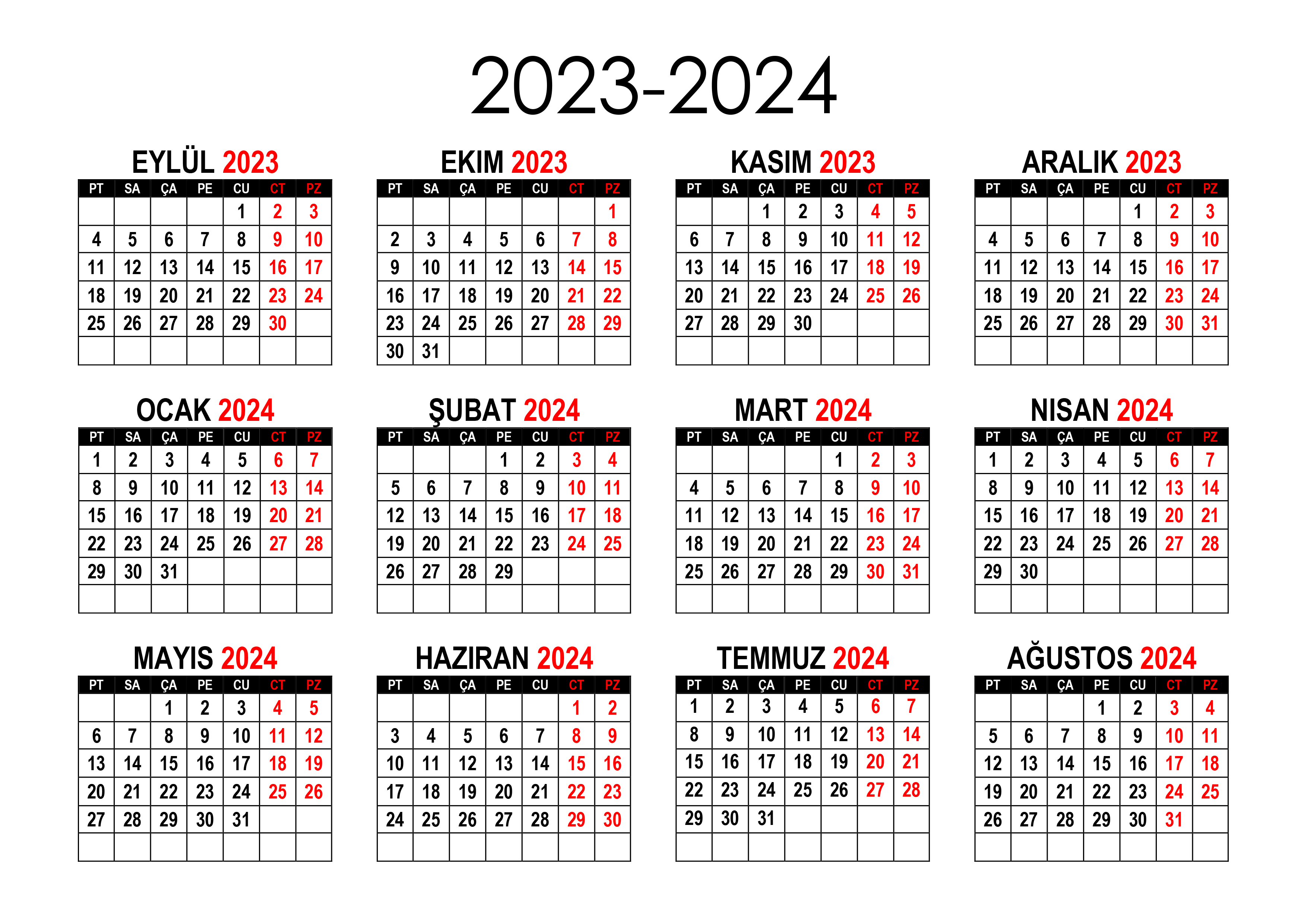 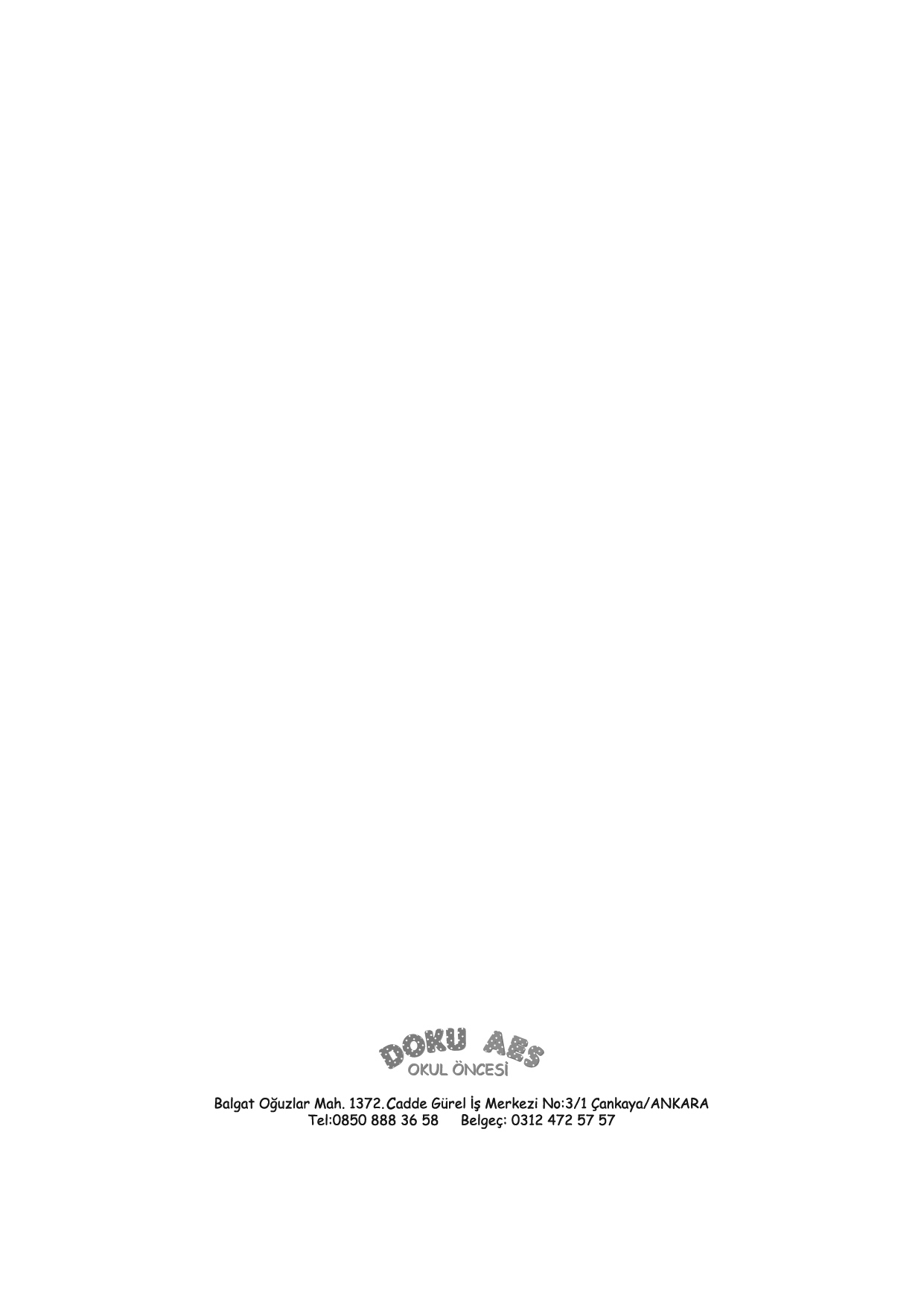 AYLARYAPILACAK ETKİNLİKLERYAPILACAK ETKİNLİKLERDÜŞÜNCELEREYLÜL1. İlköğretim Haftası kutlanacak.2. Sınıfın tertip ve düzeni belirlenecek.3. İhtiyaç duyulan araç gereç tespit edilecek.4. Veli toplantısı yapılacak, beslenme listesi belirlenecek.5. Çocuklar için acil durum formları hazırlanacak.6. Okul içi ve bahçe inceleme gezisi düzenlenecek.1. İlköğretim Haftası kutlanacak.2. Sınıfın tertip ve düzeni belirlenecek.3. İhtiyaç duyulan araç gereç tespit edilecek.4. Veli toplantısı yapılacak, beslenme listesi belirlenecek.5. Çocuklar için acil durum formları hazırlanacak.6. Okul içi ve bahçe inceleme gezisi düzenlenecek.EKİM1. Dünya Çocuk Günü kutlanacak.2. Hayvanları Koruma Günü kutlanacak. 3 Öğrenci dosyaları hazırlanacak.4. Cumhuriyet Bayramı hazırlıkları yapılacak.5. Çocukların boy ve kilo ölçümleri yapılacak.  6. Okul aile işbirliği sağlanacak.7. Kızılay Haftası kutlanacak.1. Dünya Çocuk Günü kutlanacak.2. Hayvanları Koruma Günü kutlanacak. 3 Öğrenci dosyaları hazırlanacak.4. Cumhuriyet Bayramı hazırlıkları yapılacak.5. Çocukların boy ve kilo ölçümleri yapılacak.  6. Okul aile işbirliği sağlanacak.7. Kızılay Haftası kutlanacak.KASIM1. Öğrenci gözlem dosyaları hazırlanacak.2. Sınıfta Atatürk köşesi hazırlanacak. 3. Atatürk’ü Anma Törenine katılım sağlanacak.4. Atatürk ile ilgili müze, anıt vb. gez.5. Öğretmenler Günü kutlanacak.1. Öğrenci gözlem dosyaları hazırlanacak.2. Sınıfta Atatürk köşesi hazırlanacak. 3. Atatürk’ü Anma Törenine katılım sağlanacak.4. Atatürk ile ilgili müze, anıt vb. gez.5. Öğretmenler Günü kutlanacak.ARALIK1. Kazanım değerlendirme formları doldurulacak.2. İnsan Hakları ve Demokrasi Haftası kutlanacak.3. Sağlık Merkezine gezi düzenlenecek.4. Sınıf süslenecek ve yeni yıl kartları hazırlanacak.5. Yerli Malı ve Tutum Haftası kutlanacak.6. Yeni yıl ile ilgili çocuklara bilgi verilecek.1. Kazanım değerlendirme formları doldurulacak.2. İnsan Hakları ve Demokrasi Haftası kutlanacak.3. Sağlık Merkezine gezi düzenlenecek.4. Sınıf süslenecek ve yeni yıl kartları hazırlanacak.5. Yerli Malı ve Tutum Haftası kutlanacak.6. Yeni yıl ile ilgili çocuklara bilgi verilecek.OCAK1. Enerji Tasarrufu Haftası kutlanacak.2. Çocuklara kazanım değerlendirme formları uygulanacak3. Kazanım değerlendirme formu doğrultusunda gelişim raporu hazırlanacak.4. Yarıyıl tatil partisi yapılacak.ŞUBAT1. Sınıfın temizlik ve düzeni gözden geçirilecek.2. Veli toplantısı yapılacak.3. Zümre toplantısı yapılacak.4. Yakın çevre meslek gruplarına gezi düzenlenecek. 5. Öğrenci boy ve kiloları ölçülecek.MART1. Orman Haftası kutlanacak.   2. Fasulye çimlendirilecek.3. Kütüphaneler Haftası kutlanacak.4. Okul kütüphanesine gezi düzenlenecek.5. Sınıf içindeki kitaplar onarılacak. 6. Dünya Tiyatrolar Günü kutlanacak.NİSAN1. Alan gezisi planlanacak.2. Sınıf süslenecek. 3. 23 Nisan Ulusal Egemenlik ve Çocuk Bayramı kutlanacak.4. Dünya Kitap Günü kutlanacak.MAYIS1. Trafik Haftası kutlanacak.2. Sınıfa trafik alanında çalışan bir konuk davet edilecek.3. Aileler Günü sınıf içinde annelerle birlikte kutlanacak.4. Atatürk’ü Anma Gençlik ve Spor Bayramı kutlanacak.5. Müzeler Haftası kutlanacak.7. Yakın çevrede bulunan bir müzeye gezi düzenlenecek.8. Engelliler ile ilgili sohbet edilecek.HAZİRAN1. Öğrenci boy ve kiloları ölçülecek.2. Öğrencilerin kazanım değerlendirme formları hazırlanacak.3. Çevre Koruma Haftası’yla ilgili çevre korumanın önemi kavratılacak.4. Babalar Günü için tebrik kartı ve hediye hazırlanacak.5. Piknik düzenlenecek.6. Gelişim raporları hazırlanacak ve dağıtılacak.7. Veda partisi sınıf içinde ailelerle birlikte kutlanacak.Çocuğun AdıAdresiTelefonu1.2.3.4.5.6.7.8.9.10.11.12.13.14.15.16.17.18.19.20.21.22.23.24.25.26.27.28.29.30.Gelişim             AlanlarıGözlem TarihiMotorGelişim BilişselGelişim DilGelişimi Sosyal ve DuygusalGelişim ÖzbakımBecerileri…. /…. / 20....…. /…. / 20....…. /…. / 20....…. /…. / 20....Görüş ve ÖnerilerKATEGORİLERKAVRAMLAREylülEkimKasımAralıkOcakŞubatMartNisanMayısHaziranRENKKırmızıRENKSarıRENKMaviRENKYeşilRENKPembeRENKTuruncuRENKKahverengiRENKMorRENKBeyazRENKSiyahRENKGEOMETRİKŞEKİLDaireGEOMETRİKŞEKİLÇemberGEOMETRİKŞEKİLÜçgenGEOMETRİKŞEKİLKareGEOMETRİKŞEKİLDikdörtgenGEOMETRİKŞEKİLElipsGEOMETRİKŞEKİLKenarGEOMETRİKŞEKİLKöşeBOYUTBüyük-Orta-KüçükBOYUTİnce-KalınBOYUTUzun-KısaBOYUTGeniş-DarMİKTARMİKTARAz-ÇokMİKTARMİKTARAğır-HafifMİKTARMİKTARBoş-DoluMİKTARMİKTARTek-ÇiftMİKTARMİKTARYarım-TamMİKTARMİKTAREşitMİKTARMİKTARKalabalık-TenhaMİKTARMİKTARParça-BütünMİKTARMİKTARParaYÖN/MEKÂNDA KONUMÖn-ArkaYÖN/MEKÂNDA KONUMYukarı-AşağıYÖN/MEKÂNDA KONUMİleri-Geri YÖN/MEKÂNDA KONUMSağ- SolYÖN/MEKÂNDA KONUMÖnünde-ArkasındaYÖN/MEKÂNDA KONUMAlt-Üst-OrtaYÖN/MEKÂNDA KONUMAltında-Ortasında-ÜstündeYÖN/MEKÂNDA KONUMArasındaYÖN/MEKÂNDA KONUMYanındaYÖN/MEKÂNDA KONUMYukarıda-AşağıdaYÖN/MEKÂNDA KONUMİç-DışYÖN/MEKÂNDA KONUMİçinde-DışındaYÖN/MEKÂNDA KONUMİçeri-DışarıYÖN/MEKÂNDA KONUMUzak-YakınYÖN/MEKÂNDA KONUMAlçak-Yüksek YÖN/MEKÂNDA KONUMSağında-SolundaSAYI / SAYMA1-20 arası sayılarSAYI / SAYMASıfır SAYI / SAYMAİlk-Orta-SonSAYI / SAYMAÖnceki-sonrakiSAYI / SAYMASıra sayısı (birinci-ikinci…)SAYI / SAYMATatlıSAYI / SAYMATuzluSAYI / SAYMAAcıSAYI / SAYMAEkşiSAYI / SAYMASıcak-Soğuk-IlıkSAYI / SAYMASert-YumuşakSAYI / SAYMAKaygan-PütürlüSAYI / SAYMATüylü-TüysüzSAYI / SAYMAIslak-Kuru SAYI / SAYMASivri-KütSAYI / SAYMAKokulu-KokusuzSAYI / SAYMAParlak-MatSAYI / SAYMATaze-BayatSAYI / SAYMASesli-SessizSAYI / SAYMAMutluSAYI / SAYMAÜzgünSAYI / SAYMAKızgınSAYI / SAYMAKorkmuşSAYI / SAYMAŞaşkınSAYI / SAYMAAynı-Farklı-BenzerSAYI / SAYMAAçık-KapalıSAYI / SAYMAHızlı-YavaşSAYI / SAYMACanlı-CansızSAYI / SAYMAHareketli-HareketsizSAYI / SAYMAKolay-ZorSAYI / SAYMAKaranlık-AydınlıkSAYI / SAYMATers-DüzSAYI / SAYMADüzenli-DağınıkSAYI / SAYMAEski-YeniSAYI / SAYMABaşlangıç-BitişSAYI / SAYMAKirli-TemizSAYI / SAYMAAç-TokSAYI / SAYMADüz-EğriBİLİŞSEL    GELİŞİMKAZANIMLAR VE GÖSTERGELERİEylülEkimKasımAralıkOcakŞubatMartNisanMayısHaziranBİLİŞSEL    GELİŞİMKazanım 1: Nesne/durum/olaya dikkatini verir.Göstergeleri: Kazanım 1: Nesne/durum/olaya dikkatini verir.Göstergeleri: Kazanım 1: Nesne/durum/olaya dikkatini verir.Göstergeleri: Kazanım 1: Nesne/durum/olaya dikkatini verir.Göstergeleri: Kazanım 1: Nesne/durum/olaya dikkatini verir.Göstergeleri: Kazanım 1: Nesne/durum/olaya dikkatini verir.Göstergeleri: Kazanım 1: Nesne/durum/olaya dikkatini verir.Göstergeleri: Kazanım 1: Nesne/durum/olaya dikkatini verir.Göstergeleri: Kazanım 1: Nesne/durum/olaya dikkatini verir.Göstergeleri: Kazanım 1: Nesne/durum/olaya dikkatini verir.Göstergeleri: Kazanım 1: Nesne/durum/olaya dikkatini verir.Göstergeleri: BİLİŞSEL    GELİŞİMDikkat edilmesi gereken nesne/durum/olaya odaklanır. BİLİŞSEL    GELİŞİMDikkatini çeken nesne/durum/olaya yönelik sorular sorar.BİLİŞSEL    GELİŞİMDikkatini çeken nesne/durum/olayı ayrıntılarıyla açıklar.BİLİŞSEL    GELİŞİMKazanım 2: Nesne/durum/olayla ilgili tahminde bulunur.Göstergeleri:Kazanım 2: Nesne/durum/olayla ilgili tahminde bulunur.Göstergeleri:Kazanım 2: Nesne/durum/olayla ilgili tahminde bulunur.Göstergeleri:Kazanım 2: Nesne/durum/olayla ilgili tahminde bulunur.Göstergeleri:Kazanım 2: Nesne/durum/olayla ilgili tahminde bulunur.Göstergeleri:Kazanım 2: Nesne/durum/olayla ilgili tahminde bulunur.Göstergeleri:Kazanım 2: Nesne/durum/olayla ilgili tahminde bulunur.Göstergeleri:Kazanım 2: Nesne/durum/olayla ilgili tahminde bulunur.Göstergeleri:Kazanım 2: Nesne/durum/olayla ilgili tahminde bulunur.Göstergeleri:Kazanım 2: Nesne/durum/olayla ilgili tahminde bulunur.Göstergeleri:Kazanım 2: Nesne/durum/olayla ilgili tahminde bulunur.Göstergeleri:BİLİŞSEL    GELİŞİMNesne/durum/olayla ilgili tahminini söyler. BİLİŞSEL    GELİŞİMTahmini ile ilgili ipuçlarını açıklar. BİLİŞSEL    GELİŞİMGerçek durumu inceler.BİLİŞSEL    GELİŞİMTahmini ile gerçek durumu karşılaştırır.BİLİŞSEL    GELİŞİMKazanım 3: Algıladıklarını hatırlar.Göstergeleri:Kazanım 3: Algıladıklarını hatırlar.Göstergeleri:Kazanım 3: Algıladıklarını hatırlar.Göstergeleri:Kazanım 3: Algıladıklarını hatırlar.Göstergeleri:Kazanım 3: Algıladıklarını hatırlar.Göstergeleri:Kazanım 3: Algıladıklarını hatırlar.Göstergeleri:Kazanım 3: Algıladıklarını hatırlar.Göstergeleri:Kazanım 3: Algıladıklarını hatırlar.Göstergeleri:Kazanım 3: Algıladıklarını hatırlar.Göstergeleri:Kazanım 3: Algıladıklarını hatırlar.Göstergeleri:Kazanım 3: Algıladıklarını hatırlar.Göstergeleri:BİLİŞSEL    GELİŞİMNesne/durum/olayı bir süre sonra yeniden söyler. BİLİŞSEL    GELİŞİMEksilen ya da eklenen nesneyi söyler.BİLİŞSEL    GELİŞİMHatırladıklarını yeni durumlarda kullanır.BİLİŞSEL    GELİŞİMKazanım 4: Nesneleri sayar.Göstergeleri:Kazanım 4: Nesneleri sayar.Göstergeleri:Kazanım 4: Nesneleri sayar.Göstergeleri:Kazanım 4: Nesneleri sayar.Göstergeleri:Kazanım 4: Nesneleri sayar.Göstergeleri:Kazanım 4: Nesneleri sayar.Göstergeleri:Kazanım 4: Nesneleri sayar.Göstergeleri:Kazanım 4: Nesneleri sayar.Göstergeleri:Kazanım 4: Nesneleri sayar.Göstergeleri:Kazanım 4: Nesneleri sayar.Göstergeleri:Kazanım 4: Nesneleri sayar.Göstergeleri:BİLİŞSEL    GELİŞİMİleriye/geriye doğru birer birer ritmik sayar.BİLİŞSEL    GELİŞİMBelirtilen sayı kadar nesneyi gösterir.BİLİŞSEL    GELİŞİMSaydığı nesnelerin kaç tane olduğunu söyler. BİLİŞSEL    GELİŞİMSıra bildiren sayıyı söyler.BİLİŞSEL    GELİŞİM10’a kadar olan sayılar içerisinde bir sayıdan önce gelen sayıyı söyler.BİLİŞSEL    GELİŞİMKazanım 5: Nesne ya da varlıkları gözlemler.Göstergeleri: Kazanım 5: Nesne ya da varlıkları gözlemler.Göstergeleri: Kazanım 5: Nesne ya da varlıkları gözlemler.Göstergeleri: Kazanım 5: Nesne ya da varlıkları gözlemler.Göstergeleri: Kazanım 5: Nesne ya da varlıkları gözlemler.Göstergeleri: Kazanım 5: Nesne ya da varlıkları gözlemler.Göstergeleri: Kazanım 5: Nesne ya da varlıkları gözlemler.Göstergeleri: Kazanım 5: Nesne ya da varlıkları gözlemler.Göstergeleri: Kazanım 5: Nesne ya da varlıkları gözlemler.Göstergeleri: Kazanım 5: Nesne ya da varlıkları gözlemler.Göstergeleri: Kazanım 5: Nesne ya da varlıkları gözlemler.Göstergeleri: BİLİŞSEL    GELİŞİMNesne/varlığın adını söyler.  BİLİŞSEL    GELİŞİMNesne/varlığın rengini söyler.  BİLİŞSEL    GELİŞİMNesne/varlığın şeklini söyler.  BİLİŞSEL    GELİŞİMNesne/varlığın büyüklüğünü söyler.  BİLİŞSEL    GELİŞİMNesne/varlığın uzunluğunu söyler.  BİLİŞSEL    GELİŞİMNesne/varlığın dokusunu söyler.  BİLİŞSEL    GELİŞİMNesne/varlığın sesini söyler.  BİLİŞSEL    GELİŞİMNesne/varlığın kokusunu söyler.  BİLİŞSEL    GELİŞİMNesne/varlığın yapıldığı malzemeyi söyler.  BİLİŞSEL    GELİŞİMNesne/varlığın tadını söyler.  BİLİŞSEL    GELİŞİMNesne/varlığın miktarını söyler.  BİLİŞSEL    GELİŞİMNesne/varlığın kullanım amaçlarını söyler.  BİLİŞSEL    GELİŞİMKazanım 6: Nesne ya da varlıkları özelliklerine göre eşleştirir. Göstergeleri: Kazanım 6: Nesne ya da varlıkları özelliklerine göre eşleştirir. Göstergeleri: Kazanım 6: Nesne ya da varlıkları özelliklerine göre eşleştirir. Göstergeleri: Kazanım 6: Nesne ya da varlıkları özelliklerine göre eşleştirir. Göstergeleri: Kazanım 6: Nesne ya da varlıkları özelliklerine göre eşleştirir. Göstergeleri: Kazanım 6: Nesne ya da varlıkları özelliklerine göre eşleştirir. Göstergeleri: Kazanım 6: Nesne ya da varlıkları özelliklerine göre eşleştirir. Göstergeleri: Kazanım 6: Nesne ya da varlıkları özelliklerine göre eşleştirir. Göstergeleri: Kazanım 6: Nesne ya da varlıkları özelliklerine göre eşleştirir. Göstergeleri: Kazanım 6: Nesne ya da varlıkları özelliklerine göre eşleştirir. Göstergeleri: Kazanım 6: Nesne ya da varlıkları özelliklerine göre eşleştirir. Göstergeleri: BİLİŞSEL    GELİŞİMNesne/varlıkları birebir eşleştirir.BİLİŞSEL    GELİŞİMNesne/varlıkları rengine göre ayırt eder, eşleştirir. BİLİŞSEL    GELİŞİMNesne/varlıkları şekline göre ayırt eder, eşleştirir. BİLİŞSEL    GELİŞİMNesne/varlıkları büyüklüğüne göre ayırt eder, eşleştirir. BİLİŞSEL    GELİŞİMNesne/varlıkları uzunluğuna göre ayırt eder, eşleştirir. BİLİŞSEL    GELİŞİMNesne/varlıkları dokusuna göre ayırt eder, eşleştirir. BİLİŞSEL    GELİŞİMNesne/varlıkları sesine göre ayırt eder, eşleştirir. BİLİŞSEL    GELİŞİMNesne/varlıkları yapıldığı malzemeye göre ayırt eder, eşleştirir. BİLİŞSEL    GELİŞİMNesne/varlıkları tadına göre ayırt eder, eşleştirir. BİLİŞSEL    GELİŞİMNesne/varlıkları kokusuna göre ayırt eder, eşleştirir. BİLİŞSEL    GELİŞİMNesne/varlıkları miktarına göre ayırt eder, eşleştirir. BİLİŞSEL    GELİŞİMNesne/varlıkları kullanım amaçlarına göre ayırt eder, eşleştirir. BİLİŞSEL    GELİŞİMEş nesne/varlıkları gösterir.BİLİŞSEL    GELİŞİMNesne/varlıkları gölgeleri ya da resimleriyle eşleştirir.BİLİŞSEL    GELİŞİMKazanım 7: Nesne ya da varlıkları özelliklerine göre gruplar.Göstergeleri:Kazanım 7: Nesne ya da varlıkları özelliklerine göre gruplar.Göstergeleri:Kazanım 7: Nesne ya da varlıkları özelliklerine göre gruplar.Göstergeleri:Kazanım 7: Nesne ya da varlıkları özelliklerine göre gruplar.Göstergeleri:Kazanım 7: Nesne ya da varlıkları özelliklerine göre gruplar.Göstergeleri:Kazanım 7: Nesne ya da varlıkları özelliklerine göre gruplar.Göstergeleri:Kazanım 7: Nesne ya da varlıkları özelliklerine göre gruplar.Göstergeleri:Kazanım 7: Nesne ya da varlıkları özelliklerine göre gruplar.Göstergeleri:Kazanım 7: Nesne ya da varlıkları özelliklerine göre gruplar.Göstergeleri:Kazanım 7: Nesne ya da varlıkları özelliklerine göre gruplar.Göstergeleri:Kazanım 7: Nesne ya da varlıkları özelliklerine göre gruplar.Göstergeleri:BİLİŞSEL    GELİŞİMNesne/varlıkları rengine göre gruplar.BİLİŞSEL    GELİŞİMNesne/varlıkları şekline göre gruplar.BİLİŞSEL    GELİŞİMNesne/varlıkları büyüklüğüne göre gruplar.BİLİŞSEL    GELİŞİMNesne/varlıkları uzunluğuna göre gruplar.BİLİŞSEL    GELİŞİMNesne/varlıkları dokusuna göre gruplar.BİLİŞSEL    GELİŞİMNesne/varlıkları sesine göre gruplar.BİLİŞSEL    GELİŞİMNesne/varlıkları yapıldığı malzemeye göre gruplar.BİLİŞSEL    GELİŞİMNesne/varlıkları tadına göre gruplar.BİLİŞSEL    GELİŞİMNesne/varlıkları kokusuna göre gruplar.BİLİŞSEL    GELİŞİMNesne/varlıkları miktarına göre gruplar.BİLİŞSEL    GELİŞİMNesne/varlıkları kullanım amaçlarına göre gruplar.BİLİŞSEL    GELİŞİMKazanım 8: Nesne ya da varlıkların özelliklerini karşılaştırır. Göstergeleri: Kazanım 8: Nesne ya da varlıkların özelliklerini karşılaştırır. Göstergeleri: Kazanım 8: Nesne ya da varlıkların özelliklerini karşılaştırır. Göstergeleri: Kazanım 8: Nesne ya da varlıkların özelliklerini karşılaştırır. Göstergeleri: Kazanım 8: Nesne ya da varlıkların özelliklerini karşılaştırır. Göstergeleri: Kazanım 8: Nesne ya da varlıkların özelliklerini karşılaştırır. Göstergeleri: Kazanım 8: Nesne ya da varlıkların özelliklerini karşılaştırır. Göstergeleri: Kazanım 8: Nesne ya da varlıkların özelliklerini karşılaştırır. Göstergeleri: Kazanım 8: Nesne ya da varlıkların özelliklerini karşılaştırır. Göstergeleri: Kazanım 8: Nesne ya da varlıkların özelliklerini karşılaştırır. Göstergeleri: Kazanım 8: Nesne ya da varlıkların özelliklerini karşılaştırır. Göstergeleri: BİLİŞSEL    GELİŞİMNesne/varlıkların rengini ayırt eder, karşılaştırır.  BİLİŞSEL    GELİŞİMNesne/varlıkların şeklini ayırt eder, karşılaştırır.  BİLİŞSEL    GELİŞİMNesne/varlıkların büyüklüğünü ayırt eder, karşılaştırır.  BİLİŞSEL    GELİŞİMNesne/varlıkların uzunluğunu ayırt eder, karşılaştırır.  BİLİŞSEL    GELİŞİMNesne/varlıkların dokusunu ayırt eder, karşılaştırır.  BİLİŞSEL    GELİŞİMNesne/varlıkların sesini ayırt eder, karşılaştırır.BİLİŞSEL    GELİŞİMNesne/varlıkların kokusunu ayırt eder, karşılaştırır.BİLİŞSEL    GELİŞİMNesne/varlıkların yapıldığı malzemeyi ayırt eder, karşılaştırır.BİLİŞSEL    GELİŞİMNesne/varlıkların tadını ayırt eder, karşılaştırır.BİLİŞSEL    GELİŞİMNesne/varlıkların miktarını ayırt eder, karşılaştırır.  BİLİŞSEL    GELİŞİMNesne/varlıkların kullanım amaçlarını ayırt eder, karşılaştırır.  BİLİŞSEL    GELİŞİMKazanım 9: Nesne ya da varlıkları özelliklerine göre sıralar. Göstergeleri: Kazanım 9: Nesne ya da varlıkları özelliklerine göre sıralar. Göstergeleri: Kazanım 9: Nesne ya da varlıkları özelliklerine göre sıralar. Göstergeleri: Kazanım 9: Nesne ya da varlıkları özelliklerine göre sıralar. Göstergeleri: Kazanım 9: Nesne ya da varlıkları özelliklerine göre sıralar. Göstergeleri: Kazanım 9: Nesne ya da varlıkları özelliklerine göre sıralar. Göstergeleri: Kazanım 9: Nesne ya da varlıkları özelliklerine göre sıralar. Göstergeleri: Kazanım 9: Nesne ya da varlıkları özelliklerine göre sıralar. Göstergeleri: Kazanım 9: Nesne ya da varlıkları özelliklerine göre sıralar. Göstergeleri: Kazanım 9: Nesne ya da varlıkları özelliklerine göre sıralar. Göstergeleri: Kazanım 9: Nesne ya da varlıkları özelliklerine göre sıralar. Göstergeleri: BİLİŞSEL    GELİŞİMNesne/varlıkları uzunluklarına göre sıralar.BİLİŞSEL    GELİŞİMNesne/varlıkları büyüklüklerine göre sıralar.BİLİŞSEL    GELİŞİMNesne/varlıkları miktarlarına göre sıralar.BİLİŞSEL    GELİŞİMNesne/varlıkları ağırlıklarına göre sıralar.BİLİŞSEL    GELİŞİMNesne/varlıkları renk tonlarına göre sıralar.BİLİŞSEL    GELİŞİMKazanım 10: Mekânda konumla ilgili yönergeleri uygular.Göstergeleri:Kazanım 10: Mekânda konumla ilgili yönergeleri uygular.Göstergeleri:Kazanım 10: Mekânda konumla ilgili yönergeleri uygular.Göstergeleri:Kazanım 10: Mekânda konumla ilgili yönergeleri uygular.Göstergeleri:Kazanım 10: Mekânda konumla ilgili yönergeleri uygular.Göstergeleri:Kazanım 10: Mekânda konumla ilgili yönergeleri uygular.Göstergeleri:Kazanım 10: Mekânda konumla ilgili yönergeleri uygular.Göstergeleri:Kazanım 10: Mekânda konumla ilgili yönergeleri uygular.Göstergeleri:Kazanım 10: Mekânda konumla ilgili yönergeleri uygular.Göstergeleri:Kazanım 10: Mekânda konumla ilgili yönergeleri uygular.Göstergeleri:Kazanım 10: Mekânda konumla ilgili yönergeleri uygular.Göstergeleri:BİLİŞSEL    GELİŞİMNesnenin mekândaki konumunu söyler. BİLİŞSEL    GELİŞİMYönergeye uygun olarak nesneyi doğru yere yerleştirir. BİLİŞSEL    GELİŞİMMekânda konum alır.BİLİŞSEL    GELİŞİMHarita ve krokiyi kullanır.BİLİŞSEL    GELİŞİMKazanım 11: Nesneleri ölçer.Göstergeleri:Kazanım 11: Nesneleri ölçer.Göstergeleri:Kazanım 11: Nesneleri ölçer.Göstergeleri:Kazanım 11: Nesneleri ölçer.Göstergeleri:Kazanım 11: Nesneleri ölçer.Göstergeleri:Kazanım 11: Nesneleri ölçer.Göstergeleri:Kazanım 11: Nesneleri ölçer.Göstergeleri:Kazanım 11: Nesneleri ölçer.Göstergeleri:Kazanım 11: Nesneleri ölçer.Göstergeleri:Kazanım 11: Nesneleri ölçer.Göstergeleri:Kazanım 11: Nesneleri ölçer.Göstergeleri:BİLİŞSEL    GELİŞİMÖlçme sonucunu tahmin eder. BİLİŞSEL    GELİŞİMStandart olmayan birimlerle ölçer.BİLİŞSEL    GELİŞİMÖlçme sonucunu söyler.BİLİŞSEL    GELİŞİMÖlçme sonuçlarını tahmin ettiği sonuçlarla karşılaştırır.BİLİŞSEL    GELİŞİMStandart ölçme araçlarının neler olduğunu söyler.BİLİŞSEL    GELİŞİMKazanım 12: Geometrik şekilleri tanır.Göstergeleri:Kazanım 12: Geometrik şekilleri tanır.Göstergeleri:Kazanım 12: Geometrik şekilleri tanır.Göstergeleri:Kazanım 12: Geometrik şekilleri tanır.Göstergeleri:Kazanım 12: Geometrik şekilleri tanır.Göstergeleri:Kazanım 12: Geometrik şekilleri tanır.Göstergeleri:Kazanım 12: Geometrik şekilleri tanır.Göstergeleri:Kazanım 12: Geometrik şekilleri tanır.Göstergeleri:Kazanım 12: Geometrik şekilleri tanır.Göstergeleri:Kazanım 12: Geometrik şekilleri tanır.Göstergeleri:Kazanım 12: Geometrik şekilleri tanır.Göstergeleri:BİLİŞSEL    GELİŞİMGösterilen geometrik şeklin ismini söyler.BİLİŞSEL    GELİŞİMGeometrik şekillerin özelliklerini söyler. BİLİŞSEL    GELİŞİMGeometrik şekillere benzeyen nesneleri gösterir. BİLİŞSEL    GELİŞİMKazanım 13: Günlük yaşamda kullanılan sembolleri tanır.Göstergeleri:Kazanım 13: Günlük yaşamda kullanılan sembolleri tanır.Göstergeleri:Kazanım 13: Günlük yaşamda kullanılan sembolleri tanır.Göstergeleri:Kazanım 13: Günlük yaşamda kullanılan sembolleri tanır.Göstergeleri:Kazanım 13: Günlük yaşamda kullanılan sembolleri tanır.Göstergeleri:Kazanım 13: Günlük yaşamda kullanılan sembolleri tanır.Göstergeleri:Kazanım 13: Günlük yaşamda kullanılan sembolleri tanır.Göstergeleri:Kazanım 13: Günlük yaşamda kullanılan sembolleri tanır.Göstergeleri:Kazanım 13: Günlük yaşamda kullanılan sembolleri tanır.Göstergeleri:Kazanım 13: Günlük yaşamda kullanılan sembolleri tanır.Göstergeleri:Kazanım 13: Günlük yaşamda kullanılan sembolleri tanır.Göstergeleri:BİLİŞSEL    GELİŞİMVerilen açıklamaya uygun sembolü gösterir.BİLİŞSEL    GELİŞİMGösterilen sembolün anlamını söyler.BİLİŞSEL    GELİŞİMKazanım 14:  Nesnelerle örüntü oluşturur.Göstergeleri:Kazanım 14:  Nesnelerle örüntü oluşturur.Göstergeleri:Kazanım 14:  Nesnelerle örüntü oluşturur.Göstergeleri:Kazanım 14:  Nesnelerle örüntü oluşturur.Göstergeleri:Kazanım 14:  Nesnelerle örüntü oluşturur.Göstergeleri:Kazanım 14:  Nesnelerle örüntü oluşturur.Göstergeleri:Kazanım 14:  Nesnelerle örüntü oluşturur.Göstergeleri:Kazanım 14:  Nesnelerle örüntü oluşturur.Göstergeleri:Kazanım 14:  Nesnelerle örüntü oluşturur.Göstergeleri:Kazanım 14:  Nesnelerle örüntü oluşturur.Göstergeleri:Kazanım 14:  Nesnelerle örüntü oluşturur.Göstergeleri:BİLİŞSEL    GELİŞİMModele bakarak nesnelerle örüntü oluşturur. BİLİŞSEL    GELİŞİMEn çok üç öğeden oluşan örüntüdeki kuralı söyler.BİLİŞSEL    GELİŞİMBir örüntüde eksik bırakılan öğeyi söyler.BİLİŞSEL    GELİŞİMBir örüntüde eksik bırakılan öğeyi tamamlar.BİLİŞSEL    GELİŞİMNesnelerle özgün bir örüntü oluşturur.BİLİŞSEL    GELİŞİMKazanım 15: Parça-bütün ilişkisini kavrar.Göstergeleri:Kazanım 15: Parça-bütün ilişkisini kavrar.Göstergeleri:Kazanım 15: Parça-bütün ilişkisini kavrar.Göstergeleri:Kazanım 15: Parça-bütün ilişkisini kavrar.Göstergeleri:Kazanım 15: Parça-bütün ilişkisini kavrar.Göstergeleri:Kazanım 15: Parça-bütün ilişkisini kavrar.Göstergeleri:Kazanım 15: Parça-bütün ilişkisini kavrar.Göstergeleri:Kazanım 15: Parça-bütün ilişkisini kavrar.Göstergeleri:Kazanım 15: Parça-bütün ilişkisini kavrar.Göstergeleri:Kazanım 15: Parça-bütün ilişkisini kavrar.Göstergeleri:Kazanım 15: Parça-bütün ilişkisini kavrar.Göstergeleri:BİLİŞSEL    GELİŞİMBir bütünün parçalarını söyler.BİLİŞSEL    GELİŞİMBir bütünü parçalara böler. BİLİŞSEL    GELİŞİMBütün ve yarımı gösterir. BİLİŞSEL    GELİŞİMParçaları birleştirerek bütün elde eder.BİLİŞSEL    GELİŞİMKazanım 16: Nesneleri kullanarak basit toplama ve çıkarma işlemlerini yapar.Göstergeleri:Kazanım 16: Nesneleri kullanarak basit toplama ve çıkarma işlemlerini yapar.Göstergeleri:Kazanım 16: Nesneleri kullanarak basit toplama ve çıkarma işlemlerini yapar.Göstergeleri:Kazanım 16: Nesneleri kullanarak basit toplama ve çıkarma işlemlerini yapar.Göstergeleri:Kazanım 16: Nesneleri kullanarak basit toplama ve çıkarma işlemlerini yapar.Göstergeleri:Kazanım 16: Nesneleri kullanarak basit toplama ve çıkarma işlemlerini yapar.Göstergeleri:Kazanım 16: Nesneleri kullanarak basit toplama ve çıkarma işlemlerini yapar.Göstergeleri:Kazanım 16: Nesneleri kullanarak basit toplama ve çıkarma işlemlerini yapar.Göstergeleri:Kazanım 16: Nesneleri kullanarak basit toplama ve çıkarma işlemlerini yapar.Göstergeleri:Kazanım 16: Nesneleri kullanarak basit toplama ve çıkarma işlemlerini yapar.Göstergeleri:Kazanım 16: Nesneleri kullanarak basit toplama ve çıkarma işlemlerini yapar.Göstergeleri:BİLİŞSEL    GELİŞİMNesne grubuna belirtilen sayı kadar nesne ekler. BİLİŞSEL    GELİŞİMNesne grubundan belirtilen sayı kadar nesneyi ayırır.BİLİŞSEL    GELİŞİMKazanım 17: Neden-sonuç ilişkisi kurar. Göstergeleri:Kazanım 17: Neden-sonuç ilişkisi kurar. Göstergeleri:Kazanım 17: Neden-sonuç ilişkisi kurar. Göstergeleri:Kazanım 17: Neden-sonuç ilişkisi kurar. Göstergeleri:Kazanım 17: Neden-sonuç ilişkisi kurar. Göstergeleri:Kazanım 17: Neden-sonuç ilişkisi kurar. Göstergeleri:Kazanım 17: Neden-sonuç ilişkisi kurar. Göstergeleri:Kazanım 17: Neden-sonuç ilişkisi kurar. Göstergeleri:Kazanım 17: Neden-sonuç ilişkisi kurar. Göstergeleri:Kazanım 17: Neden-sonuç ilişkisi kurar. Göstergeleri:Kazanım 17: Neden-sonuç ilişkisi kurar. Göstergeleri:BİLİŞSEL    GELİŞİMBir olayın olası nedenlerini söyler. BİLİŞSEL    GELİŞİMBir olayın olası sonuçlarını söyler.BİLİŞSEL    GELİŞİMKazanım 18: Zamanla ilgili kavramları açıklar.Göstergeleri:Kazanım 18: Zamanla ilgili kavramları açıklar.Göstergeleri:Kazanım 18: Zamanla ilgili kavramları açıklar.Göstergeleri:Kazanım 18: Zamanla ilgili kavramları açıklar.Göstergeleri:Kazanım 18: Zamanla ilgili kavramları açıklar.Göstergeleri:Kazanım 18: Zamanla ilgili kavramları açıklar.Göstergeleri:Kazanım 18: Zamanla ilgili kavramları açıklar.Göstergeleri:Kazanım 18: Zamanla ilgili kavramları açıklar.Göstergeleri:Kazanım 18: Zamanla ilgili kavramları açıklar.Göstergeleri:Kazanım 18: Zamanla ilgili kavramları açıklar.Göstergeleri:Kazanım 18: Zamanla ilgili kavramları açıklar.Göstergeleri:BİLİŞSEL    GELİŞİMOlayları oluş zamanına göre sıralar. BİLİŞSEL    GELİŞİMZaman ile ilgili kavramları anlamına uygun şekilde açıklar. BİLİŞSEL    GELİŞİMZaman bildiren araçların işlevlerini açıklar.BİLİŞSEL    GELİŞİMKazanım 19: Problem durumlarına çözüm üretir.Göstergeleri:Kazanım 19: Problem durumlarına çözüm üretir.Göstergeleri:Kazanım 19: Problem durumlarına çözüm üretir.Göstergeleri:Kazanım 19: Problem durumlarına çözüm üretir.Göstergeleri:Kazanım 19: Problem durumlarına çözüm üretir.Göstergeleri:Kazanım 19: Problem durumlarına çözüm üretir.Göstergeleri:Kazanım 19: Problem durumlarına çözüm üretir.Göstergeleri:Kazanım 19: Problem durumlarına çözüm üretir.Göstergeleri:Kazanım 19: Problem durumlarına çözüm üretir.Göstergeleri:Kazanım 19: Problem durumlarına çözüm üretir.Göstergeleri:Kazanım 19: Problem durumlarına çözüm üretir.Göstergeleri:BİLİŞSEL    GELİŞİMProblemi söyler. BİLİŞSEL    GELİŞİMProbleme çeşitli çözüm yolları önerir. BİLİŞSEL    GELİŞİMÇözüm yollarından birini seçer. BİLİŞSEL    GELİŞİMSeçtiği çözüm yolunun gerekçesini söyler. BİLİŞSEL    GELİŞİMSeçtiği çözüm yolunu dener.  BİLİŞSEL    GELİŞİMÇözüme ulaşamadığı zaman yeni bir çözüm yolu seçer.BİLİŞSEL    GELİŞİMProbleme yaratıcı çözüm yolları önerir. BİLİŞSEL    GELİŞİMKazanım 20: Nesne/sembollerle grafik hazırlar.Göstergeleri:Kazanım 20: Nesne/sembollerle grafik hazırlar.Göstergeleri:Kazanım 20: Nesne/sembollerle grafik hazırlar.Göstergeleri:Kazanım 20: Nesne/sembollerle grafik hazırlar.Göstergeleri:Kazanım 20: Nesne/sembollerle grafik hazırlar.Göstergeleri:Kazanım 20: Nesne/sembollerle grafik hazırlar.Göstergeleri:Kazanım 20: Nesne/sembollerle grafik hazırlar.Göstergeleri:Kazanım 20: Nesne/sembollerle grafik hazırlar.Göstergeleri:Kazanım 20: Nesne/sembollerle grafik hazırlar.Göstergeleri:Kazanım 20: Nesne/sembollerle grafik hazırlar.Göstergeleri:Kazanım 20: Nesne/sembollerle grafik hazırlar.Göstergeleri:BİLİŞSEL    GELİŞİMNesneleri kullanarak grafik oluşturur. BİLİŞSEL    GELİŞİMNesneleri sembollerle göstererek grafik oluşturur.BİLİŞSEL    GELİŞİMGrafiği oluşturan nesneleri ya da sembolleri sayar. BİLİŞSEL    GELİŞİMGrafiği inceleyerek sonuçları açıklar.BİLİŞSEL    GELİŞİMKazanım 21: Atatürk’ü tanır. Göstergeleri:Kazanım 21: Atatürk’ü tanır. Göstergeleri:Kazanım 21: Atatürk’ü tanır. Göstergeleri:Kazanım 21: Atatürk’ü tanır. Göstergeleri:Kazanım 21: Atatürk’ü tanır. Göstergeleri:Kazanım 21: Atatürk’ü tanır. Göstergeleri:Kazanım 21: Atatürk’ü tanır. Göstergeleri:Kazanım 21: Atatürk’ü tanır. Göstergeleri:Kazanım 21: Atatürk’ü tanır. Göstergeleri:Kazanım 21: Atatürk’ü tanır. Göstergeleri:Kazanım 21: Atatürk’ü tanır. Göstergeleri:BİLİŞSEL    GELİŞİMAtatürk'ün hayatıyla ilgili belli başlı olguları söyler. BİLİŞSEL    GELİŞİMAtatürk’ün kişisel özelliklerini söyler.BİLİŞSEL    GELİŞİMKazanım 22:  Atatürk'ün Türk toplumu için önemini açıklar. Göstergeleri:Kazanım 22:  Atatürk'ün Türk toplumu için önemini açıklar. Göstergeleri:Kazanım 22:  Atatürk'ün Türk toplumu için önemini açıklar. Göstergeleri:Kazanım 22:  Atatürk'ün Türk toplumu için önemini açıklar. Göstergeleri:Kazanım 22:  Atatürk'ün Türk toplumu için önemini açıklar. Göstergeleri:Kazanım 22:  Atatürk'ün Türk toplumu için önemini açıklar. Göstergeleri:Kazanım 22:  Atatürk'ün Türk toplumu için önemini açıklar. Göstergeleri:Kazanım 22:  Atatürk'ün Türk toplumu için önemini açıklar. Göstergeleri:Kazanım 22:  Atatürk'ün Türk toplumu için önemini açıklar. Göstergeleri:Kazanım 22:  Atatürk'ün Türk toplumu için önemini açıklar. Göstergeleri:Kazanım 22:  Atatürk'ün Türk toplumu için önemini açıklar. Göstergeleri:BİLİŞSEL    GELİŞİMAtatürk’ün değerli bir insan olduğunu söyler. BİLİŞSEL    GELİŞİMAtatürk'ün getirdiği yenilikleri söyler.BİLİŞSEL    GELİŞİMAtatürk’ün getirdiği yeniliklerin önemini söyler.AYLARAYLARAYLARAYLARAYLARAYLARAYLARAYLARAYLARAYLARAYLARAYLARAYLARAYLARAYLARAYLARAYLARAYLARKAZANIMLAR VE GÖSTERGELERİKAZANIMLAR VE GÖSTERGELERİEylülEkimEkimKasımKasımAralıkAralıkOcakOcakŞubatŞubatMartMartNisanNisanMayısHaziranHaziranDİL    GELİŞİMİKazanım 1: Sesleri ayırt eder.Göstergeleri: Kazanım 1: Sesleri ayırt eder.Göstergeleri: Kazanım 1: Sesleri ayırt eder.Göstergeleri: Kazanım 1: Sesleri ayırt eder.Göstergeleri: Kazanım 1: Sesleri ayırt eder.Göstergeleri: Kazanım 1: Sesleri ayırt eder.Göstergeleri: Kazanım 1: Sesleri ayırt eder.Göstergeleri: Kazanım 1: Sesleri ayırt eder.Göstergeleri: Kazanım 1: Sesleri ayırt eder.Göstergeleri: Kazanım 1: Sesleri ayırt eder.Göstergeleri: Kazanım 1: Sesleri ayırt eder.Göstergeleri: Kazanım 1: Sesleri ayırt eder.Göstergeleri: Kazanım 1: Sesleri ayırt eder.Göstergeleri: Kazanım 1: Sesleri ayırt eder.Göstergeleri: Kazanım 1: Sesleri ayırt eder.Göstergeleri: Kazanım 1: Sesleri ayırt eder.Göstergeleri: Kazanım 1: Sesleri ayırt eder.Göstergeleri: Kazanım 1: Sesleri ayırt eder.Göstergeleri: Kazanım 1: Sesleri ayırt eder.Göstergeleri: DİL    GELİŞİMİSesin geldiği yönü söyler. DİL    GELİŞİMİSesin kaynağının ne olduğunu söyler.DİL    GELİŞİMİSesin özelliğini söyler.DİL    GELİŞİMİSesler arasındaki benzerlik ve farklılıkları söyler.DİL    GELİŞİMİVerilen sese benzer sesler çıkarır.DİL    GELİŞİMİKazanım 2: Sesini uygun kullanır.Göstergeleri:Kazanım 2: Sesini uygun kullanır.Göstergeleri:Kazanım 2: Sesini uygun kullanır.Göstergeleri:Kazanım 2: Sesini uygun kullanır.Göstergeleri:Kazanım 2: Sesini uygun kullanır.Göstergeleri:Kazanım 2: Sesini uygun kullanır.Göstergeleri:Kazanım 2: Sesini uygun kullanır.Göstergeleri:Kazanım 2: Sesini uygun kullanır.Göstergeleri:Kazanım 2: Sesini uygun kullanır.Göstergeleri:Kazanım 2: Sesini uygun kullanır.Göstergeleri:Kazanım 2: Sesini uygun kullanır.Göstergeleri:Kazanım 2: Sesini uygun kullanır.Göstergeleri:Kazanım 2: Sesini uygun kullanır.Göstergeleri:Kazanım 2: Sesini uygun kullanır.Göstergeleri:Kazanım 2: Sesini uygun kullanır.Göstergeleri:Kazanım 2: Sesini uygun kullanır.Göstergeleri:Kazanım 2: Sesini uygun kullanır.Göstergeleri:Kazanım 2: Sesini uygun kullanır.Göstergeleri:Kazanım 2: Sesini uygun kullanır.Göstergeleri:DİL    GELİŞİMİKonuşurken/şarkı söylerken nefesini doğru kullanır.DİL    GELİŞİMİKonuşurken/şarkı söylerken sesinin tonunu ayarlar.DİL    GELİŞİMİKonuşurken/şarkı söylerken sesinin hızını ayarlar. DİL    GELİŞİMİKonuşurken/şarkı söylerken sesinin şiddetini ayarlar.DİL    GELİŞİMİKazanım 3: Söz dizimi kurallarına göre cümle kurar.Göstergeleri:Kazanım 3: Söz dizimi kurallarına göre cümle kurar.Göstergeleri:Kazanım 3: Söz dizimi kurallarına göre cümle kurar.Göstergeleri:Kazanım 3: Söz dizimi kurallarına göre cümle kurar.Göstergeleri:Kazanım 3: Söz dizimi kurallarına göre cümle kurar.Göstergeleri:Kazanım 3: Söz dizimi kurallarına göre cümle kurar.Göstergeleri:Kazanım 3: Söz dizimi kurallarına göre cümle kurar.Göstergeleri:Kazanım 3: Söz dizimi kurallarına göre cümle kurar.Göstergeleri:Kazanım 3: Söz dizimi kurallarına göre cümle kurar.Göstergeleri:Kazanım 3: Söz dizimi kurallarına göre cümle kurar.Göstergeleri:Kazanım 3: Söz dizimi kurallarına göre cümle kurar.Göstergeleri:Kazanım 3: Söz dizimi kurallarına göre cümle kurar.Göstergeleri:Kazanım 3: Söz dizimi kurallarına göre cümle kurar.Göstergeleri:Kazanım 3: Söz dizimi kurallarına göre cümle kurar.Göstergeleri:Kazanım 3: Söz dizimi kurallarına göre cümle kurar.Göstergeleri:Kazanım 3: Söz dizimi kurallarına göre cümle kurar.Göstergeleri:Kazanım 3: Söz dizimi kurallarına göre cümle kurar.Göstergeleri:Kazanım 3: Söz dizimi kurallarına göre cümle kurar.Göstergeleri:Kazanım 3: Söz dizimi kurallarına göre cümle kurar.Göstergeleri:DİL    GELİŞİMİDüz cümle kurar. DİL    GELİŞİMİOlumsuz cümle kurar. DİL    GELİŞİMİSoru cümlesi kurar. DİL    GELİŞİMİBileşik cümle kurar. DİL    GELİŞİMİCümlelerinde öğeleri doğru kullanır.DİL    GELİŞİMİKazanım 4: Konuşurken dilbilgisi yapılarını kullanır.Göstergeleri:Kazanım 4: Konuşurken dilbilgisi yapılarını kullanır.Göstergeleri:Kazanım 4: Konuşurken dilbilgisi yapılarını kullanır.Göstergeleri:Kazanım 4: Konuşurken dilbilgisi yapılarını kullanır.Göstergeleri:Kazanım 4: Konuşurken dilbilgisi yapılarını kullanır.Göstergeleri:Kazanım 4: Konuşurken dilbilgisi yapılarını kullanır.Göstergeleri:Kazanım 4: Konuşurken dilbilgisi yapılarını kullanır.Göstergeleri:Kazanım 4: Konuşurken dilbilgisi yapılarını kullanır.Göstergeleri:Kazanım 4: Konuşurken dilbilgisi yapılarını kullanır.Göstergeleri:Kazanım 4: Konuşurken dilbilgisi yapılarını kullanır.Göstergeleri:Kazanım 4: Konuşurken dilbilgisi yapılarını kullanır.Göstergeleri:Kazanım 4: Konuşurken dilbilgisi yapılarını kullanır.Göstergeleri:Kazanım 4: Konuşurken dilbilgisi yapılarını kullanır.Göstergeleri:Kazanım 4: Konuşurken dilbilgisi yapılarını kullanır.Göstergeleri:Kazanım 4: Konuşurken dilbilgisi yapılarını kullanır.Göstergeleri:Kazanım 4: Konuşurken dilbilgisi yapılarını kullanır.Göstergeleri:Kazanım 4: Konuşurken dilbilgisi yapılarını kullanır.Göstergeleri:Kazanım 4: Konuşurken dilbilgisi yapılarını kullanır.Göstergeleri:Kazanım 4: Konuşurken dilbilgisi yapılarını kullanır.Göstergeleri:DİL    GELİŞİMİCümle kurarken isim kullanır.DİL    GELİŞİMİCümle kurarken fiil kullanır.DİL    GELİŞİMİCümle kurarken sıfat kullanır.DİL    GELİŞİMİCümle kurarken bağlaç kullanır.DİL    GELİŞİMİCümle kurarken çoğul ifadeler kullanır.DİL    GELİŞİMİCümle kurarken zarf kullanır.DİL    GELİŞİMİCümle kurarken zamir kullanır.DİL    GELİŞİMİCümle kurarken edat kullanır.DİL    GELİŞİMİCümle kurarken isim durumlarını kullanır.DİL    GELİŞİMİCümle kurarken olumsuzluk yapılarını kullanır.DİL    GELİŞİMİKazanım 5: Dili iletişim amacıyla kullanır.Göstergeleri:Kazanım 5: Dili iletişim amacıyla kullanır.Göstergeleri:Kazanım 5: Dili iletişim amacıyla kullanır.Göstergeleri:Kazanım 5: Dili iletişim amacıyla kullanır.Göstergeleri:Kazanım 5: Dili iletişim amacıyla kullanır.Göstergeleri:Kazanım 5: Dili iletişim amacıyla kullanır.Göstergeleri:Kazanım 5: Dili iletişim amacıyla kullanır.Göstergeleri:Kazanım 5: Dili iletişim amacıyla kullanır.Göstergeleri:Kazanım 5: Dili iletişim amacıyla kullanır.Göstergeleri:Kazanım 5: Dili iletişim amacıyla kullanır.Göstergeleri:Kazanım 5: Dili iletişim amacıyla kullanır.Göstergeleri:Kazanım 5: Dili iletişim amacıyla kullanır.Göstergeleri:Kazanım 5: Dili iletişim amacıyla kullanır.Göstergeleri:Kazanım 5: Dili iletişim amacıyla kullanır.Göstergeleri:Kazanım 5: Dili iletişim amacıyla kullanır.Göstergeleri:Kazanım 5: Dili iletişim amacıyla kullanır.Göstergeleri:Kazanım 5: Dili iletişim amacıyla kullanır.Göstergeleri:Kazanım 5: Dili iletişim amacıyla kullanır.Göstergeleri:Kazanım 5: Dili iletişim amacıyla kullanır.Göstergeleri:DİL    GELİŞİMİKonuşma sırasında göz teması kurar. DİL    GELİŞİMİJest ve mimikleri anlar.DİL    GELİŞİMİKonuşurken jest ve mimiklerini kullanır.DİL    GELİŞİMİKonuşmayı başlatır.DİL    GELİŞİMİKonuşmayı sürdürür. DİL    GELİŞİMİKonuşmayı sonlandırır.DİL    GELİŞİMİKonuşmalarında nezaket sözcükleri kullanır.DİL    GELİŞİMİSohbete katılır. DİL    GELİŞİMİKonuşmak için sırasını bekler.DİL    GELİŞİMİDuygu, düşünce ve hayallerini söyler.DİL    GELİŞİMİDuygu, düşünce ve hayallerinin nedenini söyler.DİL    GELİŞİMİKazanım 6: Sözcük dağarcığını geliştirir.Göstergeleri:Kazanım 6: Sözcük dağarcığını geliştirir.Göstergeleri:Kazanım 6: Sözcük dağarcığını geliştirir.Göstergeleri:Kazanım 6: Sözcük dağarcığını geliştirir.Göstergeleri:Kazanım 6: Sözcük dağarcığını geliştirir.Göstergeleri:Kazanım 6: Sözcük dağarcığını geliştirir.Göstergeleri:Kazanım 6: Sözcük dağarcığını geliştirir.Göstergeleri:Kazanım 6: Sözcük dağarcığını geliştirir.Göstergeleri:Kazanım 6: Sözcük dağarcığını geliştirir.Göstergeleri:Kazanım 6: Sözcük dağarcığını geliştirir.Göstergeleri:Kazanım 6: Sözcük dağarcığını geliştirir.Göstergeleri:Kazanım 6: Sözcük dağarcığını geliştirir.Göstergeleri:Kazanım 6: Sözcük dağarcığını geliştirir.Göstergeleri:Kazanım 6: Sözcük dağarcığını geliştirir.Göstergeleri:Kazanım 6: Sözcük dağarcığını geliştirir.Göstergeleri:Kazanım 6: Sözcük dağarcığını geliştirir.Göstergeleri:Kazanım 6: Sözcük dağarcığını geliştirir.Göstergeleri:Kazanım 6: Sözcük dağarcığını geliştirir.Göstergeleri:Kazanım 6: Sözcük dağarcığını geliştirir.Göstergeleri:DİL    GELİŞİMİDinlediklerinde yeni olan sözcükleri fark eder ve sözcüklerin anlamlarını sorar.DİL    GELİŞİMİSözcükleri hatırlar ve sözcüklerin anlamını söyler.DİL    GELİŞİMİYeni öğrendiği sözcükleri anlamlarına uygun olarak kullanır. DİL    GELİŞİMİCümle kurarken çoğul ifadeler kullanır.DİL    GELİŞİMİZıt anlamlı sözcükleri kullanır. DİL    GELİŞİMİEş anlamlı sözcükleri kullanır. DİL    GELİŞİMİEş sesli sözcükleri kullanır.DİL    GELİŞİMİKazanım 7: Dinledikleri/izlediklerinin anlamını kavrar.Göstergeleri:Kazanım 7: Dinledikleri/izlediklerinin anlamını kavrar.Göstergeleri:Kazanım 7: Dinledikleri/izlediklerinin anlamını kavrar.Göstergeleri:Kazanım 7: Dinledikleri/izlediklerinin anlamını kavrar.Göstergeleri:Kazanım 7: Dinledikleri/izlediklerinin anlamını kavrar.Göstergeleri:Kazanım 7: Dinledikleri/izlediklerinin anlamını kavrar.Göstergeleri:Kazanım 7: Dinledikleri/izlediklerinin anlamını kavrar.Göstergeleri:Kazanım 7: Dinledikleri/izlediklerinin anlamını kavrar.Göstergeleri:Kazanım 7: Dinledikleri/izlediklerinin anlamını kavrar.Göstergeleri:Kazanım 7: Dinledikleri/izlediklerinin anlamını kavrar.Göstergeleri:Kazanım 7: Dinledikleri/izlediklerinin anlamını kavrar.Göstergeleri:Kazanım 7: Dinledikleri/izlediklerinin anlamını kavrar.Göstergeleri:Kazanım 7: Dinledikleri/izlediklerinin anlamını kavrar.Göstergeleri:Kazanım 7: Dinledikleri/izlediklerinin anlamını kavrar.Göstergeleri:Kazanım 7: Dinledikleri/izlediklerinin anlamını kavrar.Göstergeleri:Kazanım 7: Dinledikleri/izlediklerinin anlamını kavrar.Göstergeleri:Kazanım 7: Dinledikleri/izlediklerinin anlamını kavrar.Göstergeleri:Kazanım 7: Dinledikleri/izlediklerinin anlamını kavrar.Göstergeleri:Kazanım 7: Dinledikleri/izlediklerinin anlamını kavrar.Göstergeleri:DİL    GELİŞİMİSözel yönergeleri yerine getirir. DİL    GELİŞİMİDinledikleri/izlediklerini açıklar. DİL    GELİŞİMİDinledikleri/izledikleri hakkında yorum yapar.DİL    GELİŞİMİKazanım 8: Dinledikleri/izlediklerini çeşitli yollarla ifade eder.Göstergeleri:Kazanım 8: Dinledikleri/izlediklerini çeşitli yollarla ifade eder.Göstergeleri:Kazanım 8: Dinledikleri/izlediklerini çeşitli yollarla ifade eder.Göstergeleri:Kazanım 8: Dinledikleri/izlediklerini çeşitli yollarla ifade eder.Göstergeleri:Kazanım 8: Dinledikleri/izlediklerini çeşitli yollarla ifade eder.Göstergeleri:Kazanım 8: Dinledikleri/izlediklerini çeşitli yollarla ifade eder.Göstergeleri:Kazanım 8: Dinledikleri/izlediklerini çeşitli yollarla ifade eder.Göstergeleri:Kazanım 8: Dinledikleri/izlediklerini çeşitli yollarla ifade eder.Göstergeleri:Kazanım 8: Dinledikleri/izlediklerini çeşitli yollarla ifade eder.Göstergeleri:Kazanım 8: Dinledikleri/izlediklerini çeşitli yollarla ifade eder.Göstergeleri:Kazanım 8: Dinledikleri/izlediklerini çeşitli yollarla ifade eder.Göstergeleri:Kazanım 8: Dinledikleri/izlediklerini çeşitli yollarla ifade eder.Göstergeleri:Kazanım 8: Dinledikleri/izlediklerini çeşitli yollarla ifade eder.Göstergeleri:Kazanım 8: Dinledikleri/izlediklerini çeşitli yollarla ifade eder.Göstergeleri:Kazanım 8: Dinledikleri/izlediklerini çeşitli yollarla ifade eder.Göstergeleri:Kazanım 8: Dinledikleri/izlediklerini çeşitli yollarla ifade eder.Göstergeleri:Kazanım 8: Dinledikleri/izlediklerini çeşitli yollarla ifade eder.Göstergeleri:Kazanım 8: Dinledikleri/izlediklerini çeşitli yollarla ifade eder.Göstergeleri:Kazanım 8: Dinledikleri/izlediklerini çeşitli yollarla ifade eder.Göstergeleri:DİL    GELİŞİMİDinledikleri/izledikleri ile ilgili sorular sorar. DİL    GELİŞİMİDinledikleri/izledikleri ile ilgili sorulara cevap verir.DİL    GELİŞİMİDinledikleri/izlediklerini başkalarına anlatır. DİL    GELİŞİMİDinledikleri/izlediklerini resim yoluyla sergiler.DİL    GELİŞİMİDinledikleri/izlediklerini müzik yoluyla sergiler.DİL    GELİŞİMİCümle kurarken bağlaç kullanır.DİL    GELİŞİMİDinledikleri/izlediklerini drama yoluyla sergiler.DİL    GELİŞİMİDinledikleri/izlediklerini şiir yoluyla sergiler.DİL    GELİŞİMİDinledikleri/izlediklerini öykü yoluyla sergiler.DİL    GELİŞİMİKazanım 9: Sesbilgisi farkındalığı gösterir.Göstergeleri:Kazanım 9: Sesbilgisi farkındalığı gösterir.Göstergeleri:Kazanım 9: Sesbilgisi farkındalığı gösterir.Göstergeleri:Kazanım 9: Sesbilgisi farkındalığı gösterir.Göstergeleri:Kazanım 9: Sesbilgisi farkındalığı gösterir.Göstergeleri:Kazanım 9: Sesbilgisi farkındalığı gösterir.Göstergeleri:Kazanım 9: Sesbilgisi farkındalığı gösterir.Göstergeleri:Kazanım 9: Sesbilgisi farkındalığı gösterir.Göstergeleri:Kazanım 9: Sesbilgisi farkındalığı gösterir.Göstergeleri:Kazanım 9: Sesbilgisi farkındalığı gösterir.Göstergeleri:Kazanım 9: Sesbilgisi farkındalığı gösterir.Göstergeleri:Kazanım 9: Sesbilgisi farkındalığı gösterir.Göstergeleri:Kazanım 9: Sesbilgisi farkındalığı gösterir.Göstergeleri:Kazanım 9: Sesbilgisi farkındalığı gösterir.Göstergeleri:Kazanım 9: Sesbilgisi farkındalığı gösterir.Göstergeleri:Kazanım 9: Sesbilgisi farkındalığı gösterir.Göstergeleri:Kazanım 9: Sesbilgisi farkındalığı gösterir.Göstergeleri:Kazanım 9: Sesbilgisi farkındalığı gösterir.Göstergeleri:Kazanım 9: Sesbilgisi farkındalığı gösterir.Göstergeleri:DİL    GELİŞİMİSözcüklerin başlangıç seslerini söyler.DİL    GELİŞİMİSözcüklerin sonunda yer alan sesleri söyler.DİL    GELİŞİMİAynı sesle başlayan sözcükler üretir.DİL    GELİŞİMİAynı sesle biten sözcükler üretir.DİL    GELİŞİMİŞiir, öykü ve tekerlemedeki uyağı söyler.DİL    GELİŞİMİSöylenen sözcükle uyaklı başka sözcük söyler.DİL    GELİŞİMİKazanım 10: Görsel materyalleri okur.Göstergeleri:Kazanım 10: Görsel materyalleri okur.Göstergeleri:Kazanım 10: Görsel materyalleri okur.Göstergeleri:Kazanım 10: Görsel materyalleri okur.Göstergeleri:Kazanım 10: Görsel materyalleri okur.Göstergeleri:Kazanım 10: Görsel materyalleri okur.Göstergeleri:Kazanım 10: Görsel materyalleri okur.Göstergeleri:Kazanım 10: Görsel materyalleri okur.Göstergeleri:Kazanım 10: Görsel materyalleri okur.Göstergeleri:Kazanım 10: Görsel materyalleri okur.Göstergeleri:Kazanım 10: Görsel materyalleri okur.Göstergeleri:Kazanım 10: Görsel materyalleri okur.Göstergeleri:Kazanım 10: Görsel materyalleri okur.Göstergeleri:Kazanım 10: Görsel materyalleri okur.Göstergeleri:Kazanım 10: Görsel materyalleri okur.Göstergeleri:Kazanım 10: Görsel materyalleri okur.Göstergeleri:Kazanım 10: Görsel materyalleri okur.Göstergeleri:Kazanım 10: Görsel materyalleri okur.Göstergeleri:Kazanım 10: Görsel materyalleri okur.Göstergeleri:DİL    GELİŞİMİGörsel materyalleri inceler.DİL    GELİŞİMİGörsel materyalleri açıklar.DİL    GELİŞİMİGörsel materyallerle ilgili sorular sorar.DİL    GELİŞİMİGörsel materyallerle ilgili sorulara cevap verir. DİL    GELİŞİMİGörsel materyalleri kullanarak olay, öykü gibi kompozisyonlar oluşturur.DİL    GELİŞİMİKazanım 11: Okuma farkındalığı gösterir.Göstergeleri:Kazanım 11: Okuma farkındalığı gösterir.Göstergeleri:Kazanım 11: Okuma farkındalığı gösterir.Göstergeleri:Kazanım 11: Okuma farkındalığı gösterir.Göstergeleri:Kazanım 11: Okuma farkındalığı gösterir.Göstergeleri:Kazanım 11: Okuma farkındalığı gösterir.Göstergeleri:Kazanım 11: Okuma farkındalığı gösterir.Göstergeleri:Kazanım 11: Okuma farkındalığı gösterir.Göstergeleri:Kazanım 11: Okuma farkındalığı gösterir.Göstergeleri:Kazanım 11: Okuma farkındalığı gösterir.Göstergeleri:Kazanım 11: Okuma farkındalığı gösterir.Göstergeleri:Kazanım 11: Okuma farkındalığı gösterir.Göstergeleri:Kazanım 11: Okuma farkındalığı gösterir.Göstergeleri:Kazanım 11: Okuma farkındalığı gösterir.Göstergeleri:Kazanım 11: Okuma farkındalığı gösterir.Göstergeleri:Kazanım 11: Okuma farkındalığı gösterir.Göstergeleri:Kazanım 11: Okuma farkındalığı gösterir.Göstergeleri:Kazanım 11: Okuma farkındalığı gösterir.Göstergeleri:Kazanım 11: Okuma farkındalığı gösterir.Göstergeleri:DİL    GELİŞİMİÇevresinde bulunan yazılı materyaller hakkında konuşur.  DİL    GELİŞİMİYetişkinden kendisine kitap okumasını ister.  DİL    GELİŞİMİOkumayı taklit eder. DİL    GELİŞİMİOkumanın günlük yaşamdaki önemini açıklar.DİL    GELİŞİMİKazanım 12: Yazı farkındalığı gösterir.Göstergeleri:Kazanım 12: Yazı farkındalığı gösterir.Göstergeleri:Kazanım 12: Yazı farkındalığı gösterir.Göstergeleri:Kazanım 12: Yazı farkındalığı gösterir.Göstergeleri:Kazanım 12: Yazı farkındalığı gösterir.Göstergeleri:Kazanım 12: Yazı farkındalığı gösterir.Göstergeleri:Kazanım 12: Yazı farkındalığı gösterir.Göstergeleri:Kazanım 12: Yazı farkındalığı gösterir.Göstergeleri:Kazanım 12: Yazı farkındalığı gösterir.Göstergeleri:Kazanım 12: Yazı farkındalığı gösterir.Göstergeleri:Kazanım 12: Yazı farkındalığı gösterir.Göstergeleri:Kazanım 12: Yazı farkındalığı gösterir.Göstergeleri:Kazanım 12: Yazı farkındalığı gösterir.Göstergeleri:Kazanım 12: Yazı farkındalığı gösterir.Göstergeleri:Kazanım 12: Yazı farkındalığı gösterir.Göstergeleri:Kazanım 12: Yazı farkındalığı gösterir.Göstergeleri:Kazanım 12: Yazı farkındalığı gösterir.Göstergeleri:Kazanım 12: Yazı farkındalığı gösterir.Göstergeleri:Kazanım 12: Yazı farkındalığı gösterir.Göstergeleri:DİL    GELİŞİMİÇevresindeki yazıları gösterir.DİL    GELİŞİMİYazılı materyallerde noktalama işaretlerini gösterir.DİL    GELİŞİMİYazının yönünü gösterir.DİL    GELİŞİMİDuygu ve düşüncelerini bir yetişkine yazdırır.DİL    GELİŞİMİYazının günlük yaşamdaki önemini açıklar.AYLARAYLARAYLARAYLARAYLARAYLARAYLARAYLARAYLARAYLARSOSYAL VE DUYGUSAL GELİŞİMKAZANIMLAR VE GÖSTERGELERİEylülEkimKasımAralıkOcakŞubatMartNisanMayısHaziranSOSYAL VE DUYGUSAL GELİŞİMKazanım 1: Kendisine ait özellikleri tanıtır.Göstergeleri:Kazanım 1: Kendisine ait özellikleri tanıtır.Göstergeleri:Kazanım 1: Kendisine ait özellikleri tanıtır.Göstergeleri:Kazanım 1: Kendisine ait özellikleri tanıtır.Göstergeleri:Kazanım 1: Kendisine ait özellikleri tanıtır.Göstergeleri:Kazanım 1: Kendisine ait özellikleri tanıtır.Göstergeleri:Kazanım 1: Kendisine ait özellikleri tanıtır.Göstergeleri:Kazanım 1: Kendisine ait özellikleri tanıtır.Göstergeleri:Kazanım 1: Kendisine ait özellikleri tanıtır.Göstergeleri:Kazanım 1: Kendisine ait özellikleri tanıtır.Göstergeleri:Kazanım 1: Kendisine ait özellikleri tanıtır.Göstergeleri:SOSYAL VE DUYGUSAL GELİŞİMAdını/soyadını söyler.SOSYAL VE DUYGUSAL GELİŞİMYaşını söyler.SOSYAL VE DUYGUSAL GELİŞİMFiziksel özelliklerini söyler.SOSYAL VE DUYGUSAL GELİŞİMDuyuşsal özelliklerini söyler.SOSYAL VE DUYGUSAL GELİŞİMKazanım 2: Ailesiyle ilgili özellikleri tanıtır.Göstergeleri:Kazanım 2: Ailesiyle ilgili özellikleri tanıtır.Göstergeleri:Kazanım 2: Ailesiyle ilgili özellikleri tanıtır.Göstergeleri:Kazanım 2: Ailesiyle ilgili özellikleri tanıtır.Göstergeleri:Kazanım 2: Ailesiyle ilgili özellikleri tanıtır.Göstergeleri:Kazanım 2: Ailesiyle ilgili özellikleri tanıtır.Göstergeleri:Kazanım 2: Ailesiyle ilgili özellikleri tanıtır.Göstergeleri:Kazanım 2: Ailesiyle ilgili özellikleri tanıtır.Göstergeleri:Kazanım 2: Ailesiyle ilgili özellikleri tanıtır.Göstergeleri:Kazanım 2: Ailesiyle ilgili özellikleri tanıtır.Göstergeleri:Kazanım 2: Ailesiyle ilgili özellikleri tanıtır.Göstergeleri:SOSYAL VE DUYGUSAL GELİŞİMAnne/babasının adını, soyadını, mesleğini vb. söyler.SOSYAL VE DUYGUSAL GELİŞİMAnne/babasının saç rengi, boyu, göz rengi gibi fiziksel özelliklerini söyler.SOSYAL VE DUYGUSAL GELİŞİMTeyze/amca gibi yakın akrabalarının isimlerini söyler.SOSYAL VE DUYGUSAL GELİŞİMTelefon numarasını söyler.SOSYAL VE DUYGUSAL GELİŞİMEvinin adresini söyler.SOSYAL VE DUYGUSAL GELİŞİMKazanım 3: Kendini yaratıcı yollarla ifade eder.Göstergeleri:Kazanım 3: Kendini yaratıcı yollarla ifade eder.Göstergeleri:Kazanım 3: Kendini yaratıcı yollarla ifade eder.Göstergeleri:Kazanım 3: Kendini yaratıcı yollarla ifade eder.Göstergeleri:Kazanım 3: Kendini yaratıcı yollarla ifade eder.Göstergeleri:Kazanım 3: Kendini yaratıcı yollarla ifade eder.Göstergeleri:Kazanım 3: Kendini yaratıcı yollarla ifade eder.Göstergeleri:Kazanım 3: Kendini yaratıcı yollarla ifade eder.Göstergeleri:Kazanım 3: Kendini yaratıcı yollarla ifade eder.Göstergeleri:Kazanım 3: Kendini yaratıcı yollarla ifade eder.Göstergeleri:Kazanım 3: Kendini yaratıcı yollarla ifade eder.Göstergeleri:SOSYAL VE DUYGUSAL GELİŞİMDuygu, düşünce ve hayallerini özgün yollarla ifade eder.SOSYAL VE DUYGUSAL GELİŞİMNesneleri alışılmışın dışında kullanır.SOSYAL VE DUYGUSAL GELİŞİMÖzgün özellikler taşıyan ürünler oluşturur.SOSYAL VE DUYGUSAL GELİŞİMKazanım 4: Bir olay ya da durumla ilgili olarak başkalarının duygularını açıklar.Göstergeleri:Kazanım 4: Bir olay ya da durumla ilgili olarak başkalarının duygularını açıklar.Göstergeleri:Kazanım 4: Bir olay ya da durumla ilgili olarak başkalarının duygularını açıklar.Göstergeleri:Kazanım 4: Bir olay ya da durumla ilgili olarak başkalarının duygularını açıklar.Göstergeleri:Kazanım 4: Bir olay ya da durumla ilgili olarak başkalarının duygularını açıklar.Göstergeleri:Kazanım 4: Bir olay ya da durumla ilgili olarak başkalarının duygularını açıklar.Göstergeleri:Kazanım 4: Bir olay ya da durumla ilgili olarak başkalarının duygularını açıklar.Göstergeleri:Kazanım 4: Bir olay ya da durumla ilgili olarak başkalarının duygularını açıklar.Göstergeleri:Kazanım 4: Bir olay ya da durumla ilgili olarak başkalarının duygularını açıklar.Göstergeleri:Kazanım 4: Bir olay ya da durumla ilgili olarak başkalarının duygularını açıklar.Göstergeleri:Kazanım 4: Bir olay ya da durumla ilgili olarak başkalarının duygularını açıklar.Göstergeleri:SOSYAL VE DUYGUSAL GELİŞİMBaşkalarının duygularını söyler.SOSYAL VE DUYGUSAL GELİŞİMBaşkalarının duygularının nedenlerini söyler.SOSYAL VE DUYGUSAL GELİŞİMBaşkalarının duygularının sonuçlarını söyler.SOSYAL VE DUYGUSAL GELİŞİMKazanım 5: Bir olay ya da durumla ilgili olumlu/olumsuz duygularını uygun yollarla gösterir.Göstergeleri:Kazanım 5: Bir olay ya da durumla ilgili olumlu/olumsuz duygularını uygun yollarla gösterir.Göstergeleri:Kazanım 5: Bir olay ya da durumla ilgili olumlu/olumsuz duygularını uygun yollarla gösterir.Göstergeleri:Kazanım 5: Bir olay ya da durumla ilgili olumlu/olumsuz duygularını uygun yollarla gösterir.Göstergeleri:Kazanım 5: Bir olay ya da durumla ilgili olumlu/olumsuz duygularını uygun yollarla gösterir.Göstergeleri:Kazanım 5: Bir olay ya da durumla ilgili olumlu/olumsuz duygularını uygun yollarla gösterir.Göstergeleri:Kazanım 5: Bir olay ya da durumla ilgili olumlu/olumsuz duygularını uygun yollarla gösterir.Göstergeleri:Kazanım 5: Bir olay ya da durumla ilgili olumlu/olumsuz duygularını uygun yollarla gösterir.Göstergeleri:Kazanım 5: Bir olay ya da durumla ilgili olumlu/olumsuz duygularını uygun yollarla gösterir.Göstergeleri:Kazanım 5: Bir olay ya da durumla ilgili olumlu/olumsuz duygularını uygun yollarla gösterir.Göstergeleri:Kazanım 5: Bir olay ya da durumla ilgili olumlu/olumsuz duygularını uygun yollarla gösterir.Göstergeleri:SOSYAL VE DUYGUSAL GELİŞİMOlumlu/olumsuz duygularını olumlu sözel ifadeler kullanarak açıklar.SOSYAL VE DUYGUSAL GELİŞİMSOSYAL VE DUYGUSAL GELİŞİMOlumsuz duygularını olumlu davranışlarla gösterir.SOSYAL VE DUYGUSAL GELİŞİMKazanım 6: Kendisinin ve başkalarının haklarını korur.Göstergeleri:Kazanım 6: Kendisinin ve başkalarının haklarını korur.Göstergeleri:Kazanım 6: Kendisinin ve başkalarının haklarını korur.Göstergeleri:Kazanım 6: Kendisinin ve başkalarının haklarını korur.Göstergeleri:Kazanım 6: Kendisinin ve başkalarının haklarını korur.Göstergeleri:Kazanım 6: Kendisinin ve başkalarının haklarını korur.Göstergeleri:Kazanım 6: Kendisinin ve başkalarının haklarını korur.Göstergeleri:Kazanım 6: Kendisinin ve başkalarının haklarını korur.Göstergeleri:Kazanım 6: Kendisinin ve başkalarının haklarını korur.Göstergeleri:Kazanım 6: Kendisinin ve başkalarının haklarını korur.Göstergeleri:Kazanım 6: Kendisinin ve başkalarının haklarını korur.Göstergeleri:SOSYAL VE DUYGUSAL GELİŞİMHaklarını söyler.SOSYAL VE DUYGUSAL GELİŞİMBaşkalarının hakları olduğunu söyler.SOSYAL VE DUYGUSAL GELİŞİMHaksızlığa uğradığında neler yapabileceğini söyler.SOSYAL VE DUYGUSAL GELİŞİMBaşkalarının haklarını korumak için ne yapması gerektiğini söyler.SOSYAL VE DUYGUSAL GELİŞİMKazanım 7: Bir işi ya da görevi başarmak için kendini güdüler.Göstergeleri:Kazanım 7: Bir işi ya da görevi başarmak için kendini güdüler.Göstergeleri:Kazanım 7: Bir işi ya da görevi başarmak için kendini güdüler.Göstergeleri:Kazanım 7: Bir işi ya da görevi başarmak için kendini güdüler.Göstergeleri:Kazanım 7: Bir işi ya da görevi başarmak için kendini güdüler.Göstergeleri:Kazanım 7: Bir işi ya da görevi başarmak için kendini güdüler.Göstergeleri:Kazanım 7: Bir işi ya da görevi başarmak için kendini güdüler.Göstergeleri:Kazanım 7: Bir işi ya da görevi başarmak için kendini güdüler.Göstergeleri:Kazanım 7: Bir işi ya da görevi başarmak için kendini güdüler.Göstergeleri:Kazanım 7: Bir işi ya da görevi başarmak için kendini güdüler.Göstergeleri:Kazanım 7: Bir işi ya da görevi başarmak için kendini güdüler.Göstergeleri:SOSYAL VE DUYGUSAL GELİŞİMYetişkin yönlendirmesi olmadan bir işe başlar.SOSYAL VE DUYGUSAL GELİŞİMBaşladığı işi zamanında bitirmek için çaba gösterir.SOSYAL VE DUYGUSAL GELİŞİMKazanım 8: Farklılıklara saygı gösterir.Göstergeleri:Kazanım 8: Farklılıklara saygı gösterir.Göstergeleri:Kazanım 8: Farklılıklara saygı gösterir.Göstergeleri:Kazanım 8: Farklılıklara saygı gösterir.Göstergeleri:Kazanım 8: Farklılıklara saygı gösterir.Göstergeleri:Kazanım 8: Farklılıklara saygı gösterir.Göstergeleri:Kazanım 8: Farklılıklara saygı gösterir.Göstergeleri:Kazanım 8: Farklılıklara saygı gösterir.Göstergeleri:Kazanım 8: Farklılıklara saygı gösterir.Göstergeleri:Kazanım 8: Farklılıklara saygı gösterir.Göstergeleri:Kazanım 8: Farklılıklara saygı gösterir.Göstergeleri:SOSYAL VE DUYGUSAL GELİŞİMKendisinin farklı özellikleri olduğunu söyler.SOSYAL VE DUYGUSAL GELİŞİMİnsanların farklı özellikleri olduğunu söyler.SOSYAL VE DUYGUSAL GELİŞİMEtkinliklerde farklı özellikteki çocuklarla birlikte yer alır.SOSYAL VE DUYGUSAL GELİŞİMKazanım 9: Farklı kültürel özellikleri açıklar.Göstergeleri:Kazanım 9: Farklı kültürel özellikleri açıklar.Göstergeleri:Kazanım 9: Farklı kültürel özellikleri açıklar.Göstergeleri:Kazanım 9: Farklı kültürel özellikleri açıklar.Göstergeleri:Kazanım 9: Farklı kültürel özellikleri açıklar.Göstergeleri:Kazanım 9: Farklı kültürel özellikleri açıklar.Göstergeleri:Kazanım 9: Farklı kültürel özellikleri açıklar.Göstergeleri:Kazanım 9: Farklı kültürel özellikleri açıklar.Göstergeleri:Kazanım 9: Farklı kültürel özellikleri açıklar.Göstergeleri:Kazanım 9: Farklı kültürel özellikleri açıklar.Göstergeleri:Kazanım 9: Farklı kültürel özellikleri açıklar.Göstergeleri:SOSYAL VE DUYGUSAL GELİŞİMKendi ülkesinin kültürüne ait özellikleri söyler.SOSYAL VE DUYGUSAL GELİŞİMKendi ülkesinin kültürü ile diğer kültürlerin benzer ve farklı özelliklerini söyler.SOSYAL VE DUYGUSAL GELİŞİMFarklı ülkelerin kendine özgü kültürel özellikleri olduğunu söyler.SOSYAL VE DUYGUSAL GELİŞİMKazanım 10: Sorumluluklarını yerine getirir.Göstergeleri:Kazanım 10: Sorumluluklarını yerine getirir.Göstergeleri:Kazanım 10: Sorumluluklarını yerine getirir.Göstergeleri:Kazanım 10: Sorumluluklarını yerine getirir.Göstergeleri:Kazanım 10: Sorumluluklarını yerine getirir.Göstergeleri:Kazanım 10: Sorumluluklarını yerine getirir.Göstergeleri:Kazanım 10: Sorumluluklarını yerine getirir.Göstergeleri:Kazanım 10: Sorumluluklarını yerine getirir.Göstergeleri:Kazanım 10: Sorumluluklarını yerine getirir.Göstergeleri:Kazanım 10: Sorumluluklarını yerine getirir.Göstergeleri:Kazanım 10: Sorumluluklarını yerine getirir.Göstergeleri:SOSYAL VE DUYGUSAL GELİŞİMSorumluluk almaya istekli olduğunu gösterir.SOSYAL VE DUYGUSAL GELİŞİMÜstlendiği sorumluluğu yerine getirir.SOSYAL VE DUYGUSAL GELİŞİMSorumluluklar yerine getirilmediğinde olası sonuçları söyler.SOSYAL VE DUYGUSAL GELİŞİMKazanım 11: Atatürk ile ilgili etkinliklerde sorumluluk alır.Göstergeleri:Kazanım 11: Atatürk ile ilgili etkinliklerde sorumluluk alır.Göstergeleri:Kazanım 11: Atatürk ile ilgili etkinliklerde sorumluluk alır.Göstergeleri:Kazanım 11: Atatürk ile ilgili etkinliklerde sorumluluk alır.Göstergeleri:Kazanım 11: Atatürk ile ilgili etkinliklerde sorumluluk alır.Göstergeleri:Kazanım 11: Atatürk ile ilgili etkinliklerde sorumluluk alır.Göstergeleri:Kazanım 11: Atatürk ile ilgili etkinliklerde sorumluluk alır.Göstergeleri:Kazanım 11: Atatürk ile ilgili etkinliklerde sorumluluk alır.Göstergeleri:Kazanım 11: Atatürk ile ilgili etkinliklerde sorumluluk alır.Göstergeleri:Kazanım 11: Atatürk ile ilgili etkinliklerde sorumluluk alır.Göstergeleri:Kazanım 11: Atatürk ile ilgili etkinliklerde sorumluluk alır.Göstergeleri:SOSYAL VE DUYGUSAL GELİŞİMAtatürk ile ilgili etkinliklere katılır.SOSYAL VE DUYGUSAL GELİŞİMAtatürk ile ilgili duygu ve düşüncelerini farklı etkinliklerle ifade eder.SOSYAL VE DUYGUSAL GELİŞİMKazanım 12: Değişik ortamlardaki kurallara uyar.Göstergeleri:Kazanım 12: Değişik ortamlardaki kurallara uyar.Göstergeleri:Kazanım 12: Değişik ortamlardaki kurallara uyar.Göstergeleri:Kazanım 12: Değişik ortamlardaki kurallara uyar.Göstergeleri:Kazanım 12: Değişik ortamlardaki kurallara uyar.Göstergeleri:Kazanım 12: Değişik ortamlardaki kurallara uyar.Göstergeleri:Kazanım 12: Değişik ortamlardaki kurallara uyar.Göstergeleri:Kazanım 12: Değişik ortamlardaki kurallara uyar.Göstergeleri:Kazanım 12: Değişik ortamlardaki kurallara uyar.Göstergeleri:Kazanım 12: Değişik ortamlardaki kurallara uyar.Göstergeleri:Kazanım 12: Değişik ortamlardaki kurallara uyar.Göstergeleri:SOSYAL VE DUYGUSAL GELİŞİMDeğişik ortamlardaki kuralların belirlenmesinde düşüncesini söyler.SOSYAL VE DUYGUSAL GELİŞİMKuralların gerekli olduğunu söyler.SOSYAL VE DUYGUSAL GELİŞİMİstekleri ile kurallar çeliştiğinde kurallara uygun davranır.SOSYAL VE DUYGUSAL GELİŞİMNezaket kurallarına uyar.SOSYAL VE DUYGUSAL GELİŞİMKazanım 13: Estetik değerleri korur.Göstergeleri:Kazanım 13: Estetik değerleri korur.Göstergeleri:Kazanım 13: Estetik değerleri korur.Göstergeleri:Kazanım 13: Estetik değerleri korur.Göstergeleri:Kazanım 13: Estetik değerleri korur.Göstergeleri:Kazanım 13: Estetik değerleri korur.Göstergeleri:Kazanım 13: Estetik değerleri korur.Göstergeleri:Kazanım 13: Estetik değerleri korur.Göstergeleri:Kazanım 13: Estetik değerleri korur.Göstergeleri:Kazanım 13: Estetik değerleri korur.Göstergeleri:Kazanım 13: Estetik değerleri korur.Göstergeleri:SOSYAL VE DUYGUSAL GELİŞİMÇevresinde gördüğü güzel ve rahatsız edici durumları söyler.SOSYAL VE DUYGUSAL GELİŞİMÇevresini farklı biçimlerde düzenler.SOSYAL VE DUYGUSAL GELİŞİMÇevredeki güzelliklere değer verir.SOSYAL VE DUYGUSAL GELİŞİMKazanım 14: Sanat eserlerinin değerini fark eder.Göstergeleri:Kazanım 14: Sanat eserlerinin değerini fark eder.Göstergeleri:Kazanım 14: Sanat eserlerinin değerini fark eder.Göstergeleri:Kazanım 14: Sanat eserlerinin değerini fark eder.Göstergeleri:Kazanım 14: Sanat eserlerinin değerini fark eder.Göstergeleri:Kazanım 14: Sanat eserlerinin değerini fark eder.Göstergeleri:Kazanım 14: Sanat eserlerinin değerini fark eder.Göstergeleri:Kazanım 14: Sanat eserlerinin değerini fark eder.Göstergeleri:Kazanım 14: Sanat eserlerinin değerini fark eder.Göstergeleri:Kazanım 14: Sanat eserlerinin değerini fark eder.Göstergeleri:Kazanım 14: Sanat eserlerinin değerini fark eder.Göstergeleri:SOSYAL VE DUYGUSAL GELİŞİMSanat eserlerinde gördüklerini ve işittiklerini söyler.SOSYAL VE DUYGUSAL GELİŞİMSanat eserleri ile ilgili duygularını açıklar.SOSYAL VE DUYGUSAL GELİŞİMSanat eserlerinin korunmasına özen gösterir.SOSYAL VE DUYGUSAL GELİŞİMKazanım 15: Kendine güvenir.Göstergeleri:Kazanım 15: Kendine güvenir.Göstergeleri:Kazanım 15: Kendine güvenir.Göstergeleri:Kazanım 15: Kendine güvenir.Göstergeleri:Kazanım 15: Kendine güvenir.Göstergeleri:Kazanım 15: Kendine güvenir.Göstergeleri:Kazanım 15: Kendine güvenir.Göstergeleri:Kazanım 15: Kendine güvenir.Göstergeleri:Kazanım 15: Kendine güvenir.Göstergeleri:Kazanım 15: Kendine güvenir.Göstergeleri:Kazanım 15: Kendine güvenir.Göstergeleri:SOSYAL VE DUYGUSAL GELİŞİMKendine ait beğendiği ve beğenmediği özelliklerini söyler.SOSYAL VE DUYGUSAL GELİŞİMGrup önünde kendini ifade eder.SOSYAL VE DUYGUSAL GELİŞİMGerektiği durumlarda farklı görüşlerini söyler.SOSYAL VE DUYGUSAL GELİŞİMGerektiğinde liderliği üstlenir.SOSYAL VE DUYGUSAL GELİŞİMKazanım 16: Toplumsal yaşamda bireylerin farklı rol ve görevleri olduğunu açıklar.Göstergeleri:Kazanım 16: Toplumsal yaşamda bireylerin farklı rol ve görevleri olduğunu açıklar.Göstergeleri:Kazanım 16: Toplumsal yaşamda bireylerin farklı rol ve görevleri olduğunu açıklar.Göstergeleri:Kazanım 16: Toplumsal yaşamda bireylerin farklı rol ve görevleri olduğunu açıklar.Göstergeleri:Kazanım 16: Toplumsal yaşamda bireylerin farklı rol ve görevleri olduğunu açıklar.Göstergeleri:Kazanım 16: Toplumsal yaşamda bireylerin farklı rol ve görevleri olduğunu açıklar.Göstergeleri:Kazanım 16: Toplumsal yaşamda bireylerin farklı rol ve görevleri olduğunu açıklar.Göstergeleri:Kazanım 16: Toplumsal yaşamda bireylerin farklı rol ve görevleri olduğunu açıklar.Göstergeleri:Kazanım 16: Toplumsal yaşamda bireylerin farklı rol ve görevleri olduğunu açıklar.Göstergeleri:Kazanım 16: Toplumsal yaşamda bireylerin farklı rol ve görevleri olduğunu açıklar.Göstergeleri:Kazanım 16: Toplumsal yaşamda bireylerin farklı rol ve görevleri olduğunu açıklar.Göstergeleri:SOSYAL VE DUYGUSAL GELİŞİMToplumda farklı rol ve görevlere sahip kişiler olduğunu söyler.SOSYAL VE DUYGUSAL GELİŞİMAynı kişinin farklı rol ve görevleri olduğunu söyler.SOSYAL VE DUYGUSAL GELİŞİMKazanım 17: Başkalarıyla sorunlarını çözer.Göstergeleri:Kazanım 17: Başkalarıyla sorunlarını çözer.Göstergeleri:Kazanım 17: Başkalarıyla sorunlarını çözer.Göstergeleri:Kazanım 17: Başkalarıyla sorunlarını çözer.Göstergeleri:Kazanım 17: Başkalarıyla sorunlarını çözer.Göstergeleri:Kazanım 17: Başkalarıyla sorunlarını çözer.Göstergeleri:Kazanım 17: Başkalarıyla sorunlarını çözer.Göstergeleri:Kazanım 17: Başkalarıyla sorunlarını çözer.Göstergeleri:Kazanım 17: Başkalarıyla sorunlarını çözer.Göstergeleri:Kazanım 17: Başkalarıyla sorunlarını çözer.Göstergeleri:Kazanım 17: Başkalarıyla sorunlarını çözer.Göstergeleri:SOSYAL VE DUYGUSAL GELİŞİMBaşkaları ile sorunlarını onlarla konuşarak çözer.SOSYAL VE DUYGUSAL GELİŞİMArkadaşlarıyla sorunlarını çözemediği zamanlarda yetişkinlerden yardım ister.SOSYAL VE DUYGUSAL GELİŞİMGerekli zamanlarda uzlaşmacı davranır.AYLARAYLARAYLARAYLARAYLARAYLARAYLARAYLARAYLARAYLARAYLARMOTOR    GELİŞİM     KAZANIMLAR VE GÖSTERGELERİEylülEkimKasımAralıkOcakŞubatMartNisanNisanMayısHaziranMOTOR    GELİŞİM     Kazanım 1: Yer değiştirme hareketleri yapar.Göstergeleri:Kazanım 1: Yer değiştirme hareketleri yapar.Göstergeleri:Kazanım 1: Yer değiştirme hareketleri yapar.Göstergeleri:Kazanım 1: Yer değiştirme hareketleri yapar.Göstergeleri:Kazanım 1: Yer değiştirme hareketleri yapar.Göstergeleri:Kazanım 1: Yer değiştirme hareketleri yapar.Göstergeleri:Kazanım 1: Yer değiştirme hareketleri yapar.Göstergeleri:Kazanım 1: Yer değiştirme hareketleri yapar.Göstergeleri:Kazanım 1: Yer değiştirme hareketleri yapar.Göstergeleri:Kazanım 1: Yer değiştirme hareketleri yapar.Göstergeleri:Kazanım 1: Yer değiştirme hareketleri yapar.Göstergeleri:Kazanım 1: Yer değiştirme hareketleri yapar.Göstergeleri:MOTOR    GELİŞİM     Isınma ve soğuma hareketlerini bir rehber eşliğinde yapar. MOTOR    GELİŞİM     Yönergeler doğrultusunda yürür. MOTOR    GELİŞİM     Yönergeler doğrultusunda koşar.  MOTOR    GELİŞİM     Belli bir yükseklikten atlar.MOTOR    GELİŞİM     Belli bir yüksekliğe zıplar. MOTOR    GELİŞİM     Belli bir yüksekliğe tırmanır.MOTOR    GELİŞİM     Tırmanılan yükseklikten iner.MOTOR    GELİŞİM     Engelin üzerinden atlar. MOTOR    GELİŞİM     Koşarak bir engel üzerinden atlar.MOTOR    GELİŞİM     Çift ayak sıçrayarak belirli mesafe ilerler. MOTOR    GELİŞİM     Tek ayak sıçrayarak belirli mesafe ilerler.MOTOR    GELİŞİM     Belirlenen mesafede yuvarlanır.MOTOR    GELİŞİM     Belirli bir mesafeyi sürünerek gider. MOTOR    GELİŞİM     Belirlenen noktadan çift ayakla ileriye doğru atlar.MOTOR    GELİŞİM     Kayma adımı yaparak belirli mesafede ilerler.MOTOR    GELİŞİM     Galop yaparak belirli mesafede ilerler.MOTOR    GELİŞİM     Sekerek belirli mesafede ilerler.MOTOR    GELİŞİM     Kazanım 2: Denge hareketleri yapar.Göstergeleri:Kazanım 2: Denge hareketleri yapar.Göstergeleri:Kazanım 2: Denge hareketleri yapar.Göstergeleri:Kazanım 2: Denge hareketleri yapar.Göstergeleri:Kazanım 2: Denge hareketleri yapar.Göstergeleri:Kazanım 2: Denge hareketleri yapar.Göstergeleri:Kazanım 2: Denge hareketleri yapar.Göstergeleri:Kazanım 2: Denge hareketleri yapar.Göstergeleri:Kazanım 2: Denge hareketleri yapar.Göstergeleri:Kazanım 2: Denge hareketleri yapar.Göstergeleri:Kazanım 2: Denge hareketleri yapar.Göstergeleri:Kazanım 2: Denge hareketleri yapar.Göstergeleri:MOTOR    GELİŞİM     Ağırlığını bir noktadan diğerine aktarır. MOTOR    GELİŞİM     Atlama ile ilgili denge hareketlerini yapar. MOTOR    GELİŞİM     Konma ile ilgili denge hareketlerini yapar.MOTOR    GELİŞİM     Başlama ile ilgili denge hareketlerini yapar.MOTOR    GELİŞİM     Durma ile ilgili denge hareketlerini yapar.MOTOR    GELİŞİM     Tek ayak üzerinde durur.MOTOR    GELİŞİM     Tek ayak üzerinde sıçrar.MOTOR    GELİŞİM     Bireysel ve eşli olarak denge hareketleri yapar. MOTOR    GELİŞİM     Çizgi üzerinde yönergeler doğrultusunda yürür. MOTOR    GELİŞİM     Denge tahtası üzerinde yönergeler doğrultusunda yürür.MOTOR    GELİŞİM     Kazanım 3: Nesne kontrolü gerektiren hareketleri yapar. Göstergeleri:Kazanım 3: Nesne kontrolü gerektiren hareketleri yapar. Göstergeleri:Kazanım 3: Nesne kontrolü gerektiren hareketleri yapar. Göstergeleri:Kazanım 3: Nesne kontrolü gerektiren hareketleri yapar. Göstergeleri:Kazanım 3: Nesne kontrolü gerektiren hareketleri yapar. Göstergeleri:Kazanım 3: Nesne kontrolü gerektiren hareketleri yapar. Göstergeleri:Kazanım 3: Nesne kontrolü gerektiren hareketleri yapar. Göstergeleri:Kazanım 3: Nesne kontrolü gerektiren hareketleri yapar. Göstergeleri:Kazanım 3: Nesne kontrolü gerektiren hareketleri yapar. Göstergeleri:Kazanım 3: Nesne kontrolü gerektiren hareketleri yapar. Göstergeleri:Kazanım 3: Nesne kontrolü gerektiren hareketleri yapar. Göstergeleri:Kazanım 3: Nesne kontrolü gerektiren hareketleri yapar. Göstergeleri:MOTOR    GELİŞİM     Bireysel ve eşli olarak nesneleri kontrol eder.MOTOR    GELİŞİM     Küçük top ile omuz üzerinden atış yapar.MOTOR    GELİŞİM     Atılan topu elleri ile tutar.MOTOR    GELİŞİM     Koşarak duran topa ayakla vurur. MOTOR    GELİŞİM     Küçük topu tek elle yerden yuvarlar.  MOTOR    GELİŞİM     Raket/sopa ile sabit topa vurur. MOTOR    GELİŞİM     Topu olduğu yerde ritmik olarak sektirir.MOTOR    GELİŞİM     Farklı boyut ve ağırlıktaki nesneleri hedefe atar. MOTOR    GELİŞİM     Nesneleri kaldırır.MOTOR    GELİŞİM     Nesneleri taşır.MOTOR    GELİŞİM     Nesneleri iter.MOTOR    GELİŞİM     Nesneleri çeker. MOTOR    GELİŞİM     İp atlar.MOTOR    GELİŞİM     Kazanım 4: Küçük kas kullanımı gerektiren hareketleri yapar. Göstergeleri:Kazanım 4: Küçük kas kullanımı gerektiren hareketleri yapar. Göstergeleri:Kazanım 4: Küçük kas kullanımı gerektiren hareketleri yapar. Göstergeleri:Kazanım 4: Küçük kas kullanımı gerektiren hareketleri yapar. Göstergeleri:Kazanım 4: Küçük kas kullanımı gerektiren hareketleri yapar. Göstergeleri:Kazanım 4: Küçük kas kullanımı gerektiren hareketleri yapar. Göstergeleri:Kazanım 4: Küçük kas kullanımı gerektiren hareketleri yapar. Göstergeleri:Kazanım 4: Küçük kas kullanımı gerektiren hareketleri yapar. Göstergeleri:Kazanım 4: Küçük kas kullanımı gerektiren hareketleri yapar. Göstergeleri:Kazanım 4: Küçük kas kullanımı gerektiren hareketleri yapar. Göstergeleri:Kazanım 4: Küçük kas kullanımı gerektiren hareketleri yapar. Göstergeleri:Kazanım 4: Küçük kas kullanımı gerektiren hareketleri yapar. Göstergeleri:MOTOR    GELİŞİM     Nesneleri toplar. MOTOR    GELİŞİM     Nesneleri kaptan kaba boşaltır.MOTOR    GELİŞİM     Nesneleri üst üste dizer.MOTOR    GELİŞİM     Nesneleri  yan yana dizer.MOTOR    GELİŞİM     Nesneleri iç içe dizer.MOTOR    GELİŞİM     Nesneleri takar.MOTOR    GELİŞİM     Nesneleri çıkarır.MOTOR    GELİŞİM     Nesneleri ipe vb. dizer.MOTOR    GELİŞİM     Nesneleri değişik malzemelerle bağlar.MOTOR    GELİŞİM     Nesneleri yeni şekiller oluşturacak biçimde bir araya getirir. MOTOR    GELİŞİM     Malzemeleri keser. MOTOR    GELİŞİM     Malzemeleri yapıştırır.MOTOR    GELİŞİM     Malzemeleri değişik şekillerde katlar.MOTOR    GELİŞİM     Değişik malzemeler kullanarak resim yapar.MOTOR    GELİŞİM     Nesneleri kopartır/yırtar.MOTOR    GELİŞİM     Nesneleri sıkar.MOTOR    GELİŞİM     Nesneleri çeker/gerer.MOTOR    GELİŞİM     Nesneleri açar/kapar.MOTOR    GELİŞİM     Nesneleri döndürür.MOTOR    GELİŞİM     Malzemelere elleriyle şekil verir. MOTOR    GELİŞİM     Malzemelere araç kullanarak şekil verir. MOTOR    GELİŞİM     Kalemi doğru tutar.MOTOR    GELİŞİM     Kalem kontrolünü sağlar.MOTOR    GELİŞİM     Çizgileri istenilen nitelikte çizer.MOTOR    GELİŞİM     Kazanım 5: Müzik ve ritim eşliğinde hareket eder.Göstergeleri:Kazanım 5: Müzik ve ritim eşliğinde hareket eder.Göstergeleri:Kazanım 5: Müzik ve ritim eşliğinde hareket eder.Göstergeleri:Kazanım 5: Müzik ve ritim eşliğinde hareket eder.Göstergeleri:Kazanım 5: Müzik ve ritim eşliğinde hareket eder.Göstergeleri:Kazanım 5: Müzik ve ritim eşliğinde hareket eder.Göstergeleri:Kazanım 5: Müzik ve ritim eşliğinde hareket eder.Göstergeleri:Kazanım 5: Müzik ve ritim eşliğinde hareket eder.Göstergeleri:Kazanım 5: Müzik ve ritim eşliğinde hareket eder.Göstergeleri:Kazanım 5: Müzik ve ritim eşliğinde hareket eder.Göstergeleri:Kazanım 5: Müzik ve ritim eşliğinde hareket eder.Göstergeleri:Kazanım 5: Müzik ve ritim eşliğinde hareket eder.Göstergeleri:MOTOR    GELİŞİM     Bedenini kullanarak ritim çalışması yapar. MOTOR    GELİŞİM     Nesneleri kullanarak ritim çalışması yapar.MOTOR    GELİŞİM     Vurmalı çalgıları kullanarak ritim çalışması yapar. MOTOR    GELİŞİM     Basit dans adımlarını yapar. MOTOR    GELİŞİM     Müzik ve ritim eşliğinde dans eder. MOTOR    GELİŞİM     Müzik ve ritim eşliğinde çeşitli hareketleri ardı ardına yapar.AYLARAYLARAYLARAYLARAYLARAYLARAYLARAYLARAYLARAYLARÖZ  BAKIM   BECERİLERİKAZANIMLAR VE GÖSTERGELERİEylülEkimKasımAralıkOcakŞubatMartNisanMayısHaziranÖZ  BAKIM   BECERİLERİKazanım 1: Bedeniyle ilgili temizlik kurallarını uygular.Göstergeleri:Kazanım 1: Bedeniyle ilgili temizlik kurallarını uygular.Göstergeleri:Kazanım 1: Bedeniyle ilgili temizlik kurallarını uygular.Göstergeleri:Kazanım 1: Bedeniyle ilgili temizlik kurallarını uygular.Göstergeleri:Kazanım 1: Bedeniyle ilgili temizlik kurallarını uygular.Göstergeleri:Kazanım 1: Bedeniyle ilgili temizlik kurallarını uygular.Göstergeleri:Kazanım 1: Bedeniyle ilgili temizlik kurallarını uygular.Göstergeleri:Kazanım 1: Bedeniyle ilgili temizlik kurallarını uygular.Göstergeleri:Kazanım 1: Bedeniyle ilgili temizlik kurallarını uygular.Göstergeleri:Kazanım 1: Bedeniyle ilgili temizlik kurallarını uygular.Göstergeleri:Kazanım 1: Bedeniyle ilgili temizlik kurallarını uygular.Göstergeleri:ÖZ  BAKIM   BECERİLERİSaçını tarar.ÖZ  BAKIM   BECERİLERİDişini fırçalar.ÖZ  BAKIM   BECERİLERİElini/yüzünü yıkar.ÖZ  BAKIM   BECERİLERİTuvalet gereksinimine yönelik işleri yapar.ÖZ  BAKIM   BECERİLERİKazanım 2: Giyinme ile ilgili işleri yapar.Göstergeleri:Kazanım 2: Giyinme ile ilgili işleri yapar.Göstergeleri:Kazanım 2: Giyinme ile ilgili işleri yapar.Göstergeleri:Kazanım 2: Giyinme ile ilgili işleri yapar.Göstergeleri:Kazanım 2: Giyinme ile ilgili işleri yapar.Göstergeleri:Kazanım 2: Giyinme ile ilgili işleri yapar.Göstergeleri:Kazanım 2: Giyinme ile ilgili işleri yapar.Göstergeleri:Kazanım 2: Giyinme ile ilgili işleri yapar.Göstergeleri:Kazanım 2: Giyinme ile ilgili işleri yapar.Göstergeleri:Kazanım 2: Giyinme ile ilgili işleri yapar.Göstergeleri:Kazanım 2: Giyinme ile ilgili işleri yapar.Göstergeleri:ÖZ  BAKIM   BECERİLERİGiysilerini çıkarır.ÖZ  BAKIM   BECERİLERİGiysilerini giyer.ÖZ  BAKIM   BECERİLERİAyakkabılarını çıkarır.ÖZ  BAKIM   BECERİLERİAyakkabılarını giyer.ÖZ  BAKIM   BECERİLERİDüğme açar.ÖZ  BAKIM   BECERİLERİDüğme kapar.ÖZ  BAKIM   BECERİLERİAyakkabı bağcıklarını çözer.ÖZ  BAKIM   BECERİLERİAyakkabı bağcıklarını bağlar.ÖZ  BAKIM   BECERİLERİKazanım 3: Yaşam alanlarında gerekli düzenlemeler yapar.Göstergeleri:Kazanım 3: Yaşam alanlarında gerekli düzenlemeler yapar.Göstergeleri:Kazanım 3: Yaşam alanlarında gerekli düzenlemeler yapar.Göstergeleri:Kazanım 3: Yaşam alanlarında gerekli düzenlemeler yapar.Göstergeleri:Kazanım 3: Yaşam alanlarında gerekli düzenlemeler yapar.Göstergeleri:Kazanım 3: Yaşam alanlarında gerekli düzenlemeler yapar.Göstergeleri:Kazanım 3: Yaşam alanlarında gerekli düzenlemeler yapar.Göstergeleri:Kazanım 3: Yaşam alanlarında gerekli düzenlemeler yapar.Göstergeleri:Kazanım 3: Yaşam alanlarında gerekli düzenlemeler yapar.Göstergeleri:Kazanım 3: Yaşam alanlarında gerekli düzenlemeler yapar.Göstergeleri:Kazanım 3: Yaşam alanlarında gerekli düzenlemeler yapar.Göstergeleri:ÖZ  BAKIM   BECERİLERİEv/okuldaki eşyaları temiz ve özenle kullanır.   ÖZ  BAKIM   BECERİLERİEv/okuldaki eşyaları toplar.ÖZ  BAKIM   BECERİLERİEv/okuldaki eşyaları katlar. ÖZ  BAKIM   BECERİLERİEv/okuldaki eşyaları asar.ÖZ  BAKIM   BECERİLERİEv/okuldaki eşyaları yerleştirir. Kazanım 4: Yeterli ve dengeli beslenir. Göstergeleri:Kazanım 4: Yeterli ve dengeli beslenir. Göstergeleri:Kazanım 4: Yeterli ve dengeli beslenir. Göstergeleri:Kazanım 4: Yeterli ve dengeli beslenir. Göstergeleri:Kazanım 4: Yeterli ve dengeli beslenir. Göstergeleri:Kazanım 4: Yeterli ve dengeli beslenir. Göstergeleri:Kazanım 4: Yeterli ve dengeli beslenir. Göstergeleri:Kazanım 4: Yeterli ve dengeli beslenir. Göstergeleri:Kazanım 4: Yeterli ve dengeli beslenir. Göstergeleri:Kazanım 4: Yeterli ve dengeli beslenir. Göstergeleri:Kazanım 4: Yeterli ve dengeli beslenir. Göstergeleri:Yiyecek ve içecekleri yeterli miktarda yer/içer.Öğün zamanlarında yemek yemeye çaba gösterir.Sağlığı olumsuz etkileyen yiyecekleri ve içecekleri yemekten/içmekten kaçınır. Yiyecekleri yerken sağlık ve görgü kurallarına özen gösterir.Kazanım 5: Dinlenmenin önemini açıklar.Göstergeleri:Kazanım 5: Dinlenmenin önemini açıklar.Göstergeleri:Kazanım 5: Dinlenmenin önemini açıklar.Göstergeleri:Kazanım 5: Dinlenmenin önemini açıklar.Göstergeleri:Kazanım 5: Dinlenmenin önemini açıklar.Göstergeleri:Kazanım 5: Dinlenmenin önemini açıklar.Göstergeleri:Kazanım 5: Dinlenmenin önemini açıklar.Göstergeleri:Kazanım 5: Dinlenmenin önemini açıklar.Göstergeleri:Kazanım 5: Dinlenmenin önemini açıklar.Göstergeleri:Kazanım 5: Dinlenmenin önemini açıklar.Göstergeleri:Kazanım 5: Dinlenmenin önemini açıklar.Göstergeleri:Kendisini dinlendiren etkinliklerin neler olduğunu söyler. Dinlendirici etkinliklere katılır.Dinlenmediğinde ortaya çıkabilecek sonuçları söyler.Kazanım 6: Günlük yaşam becerileri için gerekli araç ve gereçleri kullanır.Göstergeleri:Kazanım 6: Günlük yaşam becerileri için gerekli araç ve gereçleri kullanır.Göstergeleri:Kazanım 6: Günlük yaşam becerileri için gerekli araç ve gereçleri kullanır.Göstergeleri:Kazanım 6: Günlük yaşam becerileri için gerekli araç ve gereçleri kullanır.Göstergeleri:Kazanım 6: Günlük yaşam becerileri için gerekli araç ve gereçleri kullanır.Göstergeleri:Kazanım 6: Günlük yaşam becerileri için gerekli araç ve gereçleri kullanır.Göstergeleri:Kazanım 6: Günlük yaşam becerileri için gerekli araç ve gereçleri kullanır.Göstergeleri:Kazanım 6: Günlük yaşam becerileri için gerekli araç ve gereçleri kullanır.Göstergeleri:Kazanım 6: Günlük yaşam becerileri için gerekli araç ve gereçleri kullanır.Göstergeleri:Kazanım 6: Günlük yaşam becerileri için gerekli araç ve gereçleri kullanır.Göstergeleri:Kazanım 6: Günlük yaşam becerileri için gerekli araç ve gereçleri kullanır.Göstergeleri:Beslenme sırasında uygun araç ve gereçleri kullanır. Beden temizliğiyle ilgili malzemeleri kullanır.Çevre temizliğiyle ilgili araç ve gereçleri kullanır.Kazanım 7: Kendini tehlikelerden ve kazalardan korur.Göstergeleri:Kazanım 7: Kendini tehlikelerden ve kazalardan korur.Göstergeleri:Kazanım 7: Kendini tehlikelerden ve kazalardan korur.Göstergeleri:Kazanım 7: Kendini tehlikelerden ve kazalardan korur.Göstergeleri:Kazanım 7: Kendini tehlikelerden ve kazalardan korur.Göstergeleri:Kazanım 7: Kendini tehlikelerden ve kazalardan korur.Göstergeleri:Kazanım 7: Kendini tehlikelerden ve kazalardan korur.Göstergeleri:Kazanım 7: Kendini tehlikelerden ve kazalardan korur.Göstergeleri:Kazanım 7: Kendini tehlikelerden ve kazalardan korur.Göstergeleri:Kazanım 7: Kendini tehlikelerden ve kazalardan korur.Göstergeleri:Kazanım 7: Kendini tehlikelerden ve kazalardan korur.Göstergeleri:Tehlikeli olan durumları söyler.Kendini tehlikelerden ve kazalardan korumak için yapılması gerekenleri söyler.Temel güvenlik kurallarını bilir.Tehlikeli olan durumlardan, kişilerden, alışkanlıklardan uzak durur.Herhangi bir tehlike ve kaza anında yardım ister.Kazanım 8: Sağlığı ile ilgili önlemler alır. Göstergeleri:Kazanım 8: Sağlığı ile ilgili önlemler alır. Göstergeleri:Kazanım 8: Sağlığı ile ilgili önlemler alır. Göstergeleri:Kazanım 8: Sağlığı ile ilgili önlemler alır. Göstergeleri:Kazanım 8: Sağlığı ile ilgili önlemler alır. Göstergeleri:Kazanım 8: Sağlığı ile ilgili önlemler alır. Göstergeleri:Kazanım 8: Sağlığı ile ilgili önlemler alır. Göstergeleri:Kazanım 8: Sağlığı ile ilgili önlemler alır. Göstergeleri:Kazanım 8: Sağlığı ile ilgili önlemler alır. Göstergeleri:Kazanım 8: Sağlığı ile ilgili önlemler alır. Göstergeleri:Kazanım 8: Sağlığı ile ilgili önlemler alır. Göstergeleri:Sağlığını korumak için yapması gerekenleri söyler.Sağlığına dikkat etmediğinde ortaya çıkabilecek sonuçları açıklar.Sağlığını korumak için gerekenleri yapar.BELİRTİLERİ-Gözlerini sıklıkla ovuşturma ve kaşıma -Gözlerde sulanma ve kızarma Işıktan rahatsız olma -Sık sık göz kırpma -Çevredeki nesneleri fark edememe -Çevredeki nesnelere çarpma -Çevredeki nesnelerin hareketini takip edememe -Renkleri ayırt edememe -Odaklanmada sorun yaşama vb.GELİŞİM ALANLARIDİKKAT EDİLECEK NOKTALARÖZ BAKIM- Bazı görme yetersizliği olan çocukların aileleri çocuklarını korumacı bir yaklaşımla yetiştirirler. Çocuk çatal kaşık kullanmayı, ağzını ve burnunu silmeyi hatta peçeteyi nasıl tutması gerektiğini bilmiyor olabilir. Bu durumda fiziksel yardım sağlayarak çocuğun günlük yaşamdaki yaşına uygun temel kazanımları edinmesi sağlanmalıdır.- Takvim yaşı 6 ve görme yetersizliği olan bir çocuk gelişim özellikleri açısından 4 yaşındaki çocuğun becerilerine sahip olabilir. Bu durum, çocuğun zihinsel yetersizliği olduğunun, geç veya güç öğrendiğinin düşünülerek çocuğun etiketlenmesi için bir neden olabilir. Genellikle doğuştan görmeyen çocuklarda meydana gelen bu durum, yaşantı eksikliğinden kaynaklanabilmektedir. Böyle olduğu belirlenen çocuklar için zengin yaşantılar sağlanabilmesi amacıyla çocuğun ailesiyle iş birliği yapılmalıdır. Çocuğun kendi işlerini yapmasına fırsatlar verilmeli, etkinlikler sırasında yapabileceği görevler verilmeli ve çocuğun başarılı girişimleri uygun pekiştireçlerle hem ev hem de sınıf içinde ödüllendirilmelidir.- Görme yetersizliği olan çocuklara öz bakım becerilerini öğretirken beceri analizlerinden yararlanılabilir. Okulda yapılan eğitimlerin aileye model olunarak evde tekrarlanması çocuğun beceriyi kazanmasında önemli bir yer tutar.- Öz bakım becerilerinin öğretiminde; sözel ipucu, işaret ipucu, model olma ve fiziksel yardım ipuçları kullanılmalıdır. Öğretimde yardım türlerinin kullanılması, yardım düzeyinin yavaş yavaş azaltılması sonunda çocuğun davranışı bağımsız olarak yapması sağlanır.DİL- Çocukla iletişim kurulmak istendiğinde, adı söylenerek kendisiyle konuşulmaya başlanmalıdır.- Etkinlikler sırasında görme yetersizliği olan bir çocuğa söylenen nesne ismi ile çocuk sadece nesnenin ismini öğrenebilir. Nesnenin şeklinin nasıl olduğu, ağırlığının, boyutlarının ne kadar olduğu çocuğa nesneye dokundurularak anlatılmalı ve nesnenin ne işe yaradığı, nasıl kullanıldığı, farklı türlerinin neler olduğu gibi genişletilmiş bilgiler sunularak nesneyle aşinalığı oluşturulmalıdır.- Soru sormanın geç gelişmesinden dolayı, çocuğa çevresinde olan olaylar, nesneler, kişiler, ortam gibi çevresindeki her şeyle ilgili bilgi aktarılarak çocuk soru sormaya cesaretlendirilmelidir.- Görme yetersizliği olan çocuğun sınıfında bulunan çocukların da bazen gözleri kapatılarak kendilerini görme yetersizliği olan arkadaşlarının yerine koymaları sağlanmalıdır. Böylece konuşurken nasıl daha belirgin ifadeler kullanabileceklerine ilişkin fikir sahibi olmaları sağlanabilir (Örneğin, “Şuna bak ne kadar güzel.” demek yerine, “Elimde bir bebek var, saçları siyah, masmavi gözleri var, öyle güzel gülümsüyor ki.” demenin daha açıklayıcı olacağını fark edebilirler).BİLİŞSEL-Bilişsel gelişim için; tamamen görmeyen çocuklarla sesli, hareketli nesneler kullanılmalıdır. -Her görme yetersizliği olan çocuğun aynı öğretim şekliyle ve aynı düzeyde öğrenemeyebileceği unutulmamalıdır. -Hazırlanan materyallerin dokunsal özellikleri olmalıdır. Karmaşık özelliklere sahip materyaller olmamasına dikkat edilmelidir. -Kavram ve beceri kazandırmada hazırlanan analizlerin farklı düzeylerdeki ipuçlarıyla desteklenmesi temel alınmalıdır. -Az gören çocuklar için kavram materyalleri hazırlanırken renklerin zıtlığına ve materyalin ebatlarına dikkat edilmeli, çocuğun görme durumuna göre materyaller hazırlanmalıdır. Tamamen görmeyen çocuklarda ise çocuğun yaşına uygun ve dokunma duyusunu etkin olarak kullanmayı öğrenebileceği materyaller seçilmelidir. -Bazı kavramlar dokunulamayacak kadar büyük olabilir. Bu durumda küçük maketler kullanılarak çocuğun anlaması sağlanmalıdır. Örneğin, apartmanları anlatmak için önce çatısı olmayan küçük ev maketleri birleştirilerek apartman oluşturulabilir. Daha sonra farklı apartman maketlerinden yararlanılabilir.SOSYAL VE DUYGUSAL- Sınıftaki diğer çocuklara görme yetersizliği olan akranlarının kendilerini görmediği, sadece seslerinden nerede ne yaptıklarını anlamaya çalıştığı anlatılmalıdır.- Görme yetersizliği olan çocuklar iletişime geçmek için karşısındaki kişinin onunla konuşmasını bekler. Gören çocuklar göz teması ile selamlaşarak birbirlerinden haberdar olurken görme yetersizliği olan çocuğa onunla konuşulduğunu fark ettirmek için çocuğun ismiyle hitap etmek veya ona dokunarak kendisiyle iletişim kurulduğunu fark ettirmek gerekir. Gören çocukların taklit ederek öğrendiği birçok davranışı bu çocuklara model olup fiziksel yardım sağlayarak yaşantı yoluyla kazandırmak gerekir.- Görebilen çocukların görerek öğrendikleri tebessüm veya kızgınlık ifadesi gibi mimik ifadelerini, görme yetersizliği olan çocuk keşfetme yoluyla öğrenecektir. Mimikleri öğretmenin en etkili yolu, karşısındaki kişinin yüzüne dokunmasına izin vermektir. Ayrıca, kızgınlık, mutluluk gibi ifadeleri anlayabilmesi için sesli olarak kızgınlık ifadesi kullanılırken karşısındaki kişinin kızgınlık ifadesi olan yüzüne dokunması da sağlanarak çocuğun model alması sağlanabilir.- Drama etkinlikleri çocuğun kendine özgüvenini ve vücudunu daha dikkatli ve etkin kullanmasını sağlar. Özellikle yaygın olarak görülen tikler göz önüne alındığında drama ve sanat etkinlikleri bu tikleri en aza indirerek çocuğun donuk yüz ifadesini ve dış görünüşünü olumlu yönde etkileyecektir.MOTOR- Motor gelişimde gecikme görülebilir. Çocuk çevresindeki kişileri ve olayları göremediği için onlara yönelik yapabileceği hareketler kısıtlanmakta ve yaş ilerledikçe motor becerilerdeki gecikme artmaktadır. Hareket etmeyle ilgili görmemelerinden kaynaklanan korkularından dolayı bağımsız hareket etme becerilerini kazanmada gecikmeler görülmektedir. Hem ailenin hem de öğretmenin çocuğu hareket etme konusunda desteklemesi önemlidir.- Dokunarak öğrenen görme yetersizliği olan çocuklar için parmak duyarlılığı çok önemlidir. Bunun için motor becerileri geliştirici, büyük ve küçük kas gelişiminin desteklendiği oyuncak ve benzeri araç gereçler bulundurulmalıdır. Bu araç gereçlerin etkin kullanılması Braille alfabesinin öğrenilmesini kolaylaştıracaktır.- Braille alfabesine hazırlık için günlük yaşamda kullanılan araç gereçlerin üzerine kabartma yazıların yazılması sağlanmalıdır.- Bağımsız hareket becerilerinin kazandırılmasına yönelik olarak ortam düzenlenmelidir. Merdiven inme çıkma çalışmalarının yapılabileceği, denge tahtalarının bulunduğu, çocukların gezdiği koridorlarda duvar takibi yapabileceği düzenlemelerin yapılmasına dikkat edilmelidir.- Dokunarak öğrenme en önemli ihtiyaçtır. Oyun hamuru, çamur ve kil çalışmaları gibi çocuğun eğlenerek katılabileceği etkinlerin düzenlendiği ve yaşadığı dünyayı öğrenebileceği bir ortam oluşturulmalıdır.- Zilli toplarla hem sese yönelme hem de yön kavramını kazandırmak için çalışmalar yapılmalıdır.BELİRTİLERİ-Çevresine karşı fazla ilgili görünmez. -Konuşulduğunda tepki göstermez. -Doğrudan iletişim girişimlerine tepki vermez. -Çok yüksek veya çok yavaş sesle konuşur. -Söylenilenlerin tekrar edilmesini ister. -Sözel yönergeleri sınırlı düzeyde anlar. -Sınırlı sözcük dağarcığına sahiptir. -Dil gelişiminde gecikmeler vardır. -Arkasından seslenildiğinde cevap vermez.GELİŞİM ALANLARIDİKKAT EDİLECEK NOKTALARÖZ BAKIM-Öz bakım becerilerinin kazandırılması, normal gelişim gösteren akranlarıyla aynı aşamalarda gerçekleşir. -Model olunarak yapılan çalışmalar hem çocuğa hem öğretmene kolaylık sağlar.DİL-İşitme cihazları bu çocukların eğitiminde en önemli yeri tutmaktadır. Çocuğun işitme cihazı yoksa ailenin yönlendirilerek çocuğa uygun cihazın alınması sağlanmalıdır.-Cihaz ile ilgili bilgiler (açma-kapama, pil takma-çıkarma, cihazı çocuğun kulağına takma-çıkarma) aileden edinilmelidir.-Sınıfın ses yalıtımı ile ilgili gerekli düzenlemeler yapılmalıdır (Örneğin, duvarlara mantar veya sünger pano konması, yerlere halı kaplanması, pencerelere perde asılması gibi).-Görsel materyaller ve doğal yaşantı ortamları oluşturulmalıdır. Ancak sadece görsel materyaller çocuğun dil gelişimi için yeterli değildir. Bu nedenle görsel malzemelerin araç olarak kullanılması gerekir.-Etkinlikler sırasında anlaşılır ve kısa cümleler kullanılmalıdır. -Etkinlik sırasında anlatılan öykünün, olay akışına uygun resimlerden oluşmasına ve resimlerin işitme yetersizliği olan çocuğun görebileceği şekilde tutulmasına dikkat edilmelidir.-Yönerge verilirken çocuğun dinlemesi sağlanmalıdır. Çocukla göz kontağı kurulmasına ve gerektiğinde çocuğa tekrar açıklama yapılmasına dikkat edilmelidir.-Çocuğun etkinlikler sırasında çıkarmaya çalıştığı sesler, sözcükler desteklenmeli ve çocuk konuşmak için cesaretlendirilmelidir.-Ritmik tekrarlar, çocuğun dil seviyesine göre (hece, sözcük, iki, üç veya dört sözcüklük) yaptırılır. Etkinlikler sırasında çocuğun dil seviyesi dikkate alınarak ne söylemek istediğini anlamaya çalışmalı, eksikse tamamlanmalı, doğrusu söylenerek tekrar ettirilmelidir. Örneğin, çocuk, ‘‘elma’’ resmi gördüğünde, ses olarak ‘‘eeuu’’ dediğinde, ‘‘elma’’ sözcüğünün doğru söylenişi öğretmen tarafından söylenir ve çocuğa tekrar ettirilir. Eğer çocuk tek sözcükleri söylüyor ancak cümle kuramıyorsa, önce iki veya üç sözcüklü cümlelerle genişletmeler yapılarak uygun dil modeli olunur.BİLİŞSEL-İşitme yetersizliği olan çocukların sözel olmayan zihinsel etkinliklerde (nesneleri eşleştirme, benzerlikleri bulma, gruplama, resimler arasındaki farklılıkları görsel olarak saptama, görsel olarak bir seri resmi sıralama vb.) normal işiten yaşıtlarına benzer performans ortaya koydukları gözlenmektedir. Dil becerileri ile ilgili güçlükleri doğal olarak akademik performanslarını etkilemektedir. Bunu en aza indirebilmek için;*Daha önce kazandığı bilgiyle yeni bilgiyi bütünleştirebilmesi için çevresinde görsel destekler olmasına dikkat edilmelidir.*Görsel desteklerin yanı sıra gezi-gözlem ve deneysel yaşantılara da yer verilmelidir.SOSYAL VE DUYGUSAL-Uyum becerileri, tıpkı işiten akranlarında olduğu gibi iletişim becerilerine, aile üyeleri ve çevresindeki diğer kişilerle etkileşimlerine bağlıdır.-İşitme yetersizliği olan çocuklarda kendini çevreden soyutlanmış ve yalnız kaldığını, haksızlığa uğradığını hissetme veya özgüven eksikliği gibi sorunlarla karşılaşılabilmektedir. Bu tür sorunları en aza indirebilmek için;*Çocuğun her zaman aktif katılımının sağlanabileceği etkinliklere yer verilmelidir.*Başarılı olduğu herhangi bir alanda (Örneğin, kesme, yapıştırma, boyama, gibi) sınıf içindeki bir arkadaşına yardım etmesine fırsat verilmelidir.MOTOR-Motor becerilerin kazandırılması, normal gelişim gösteren akranlarıyla aynı aşamalarda gerçekleşir. -Model olunarak yapılan çalışmalar hem çocuğa hem öğretmene kolaylık sağlar.GELİŞİM ALANLARIDİKKAT EDİLECEK NOKTALARÖZ BAKIM-Çocuğun bağımsız hareket etmesini sağlayacak düzenlemeler yapılmalıdır. Örneğin, alafranga tuvaletler (alçalıp-yükselebilen oturma sistemi), dokunarak açılan musluklar, tutunma barları gibi.-Giyinme-soyunma becerilerinin kazandırılması sırasında çocuğun gereksinimlerine bağlı olarak giysilerinin çocuğun bedeninden bir beden büyük olması sağlanmalı ve başarılı girişimleri ödüllendirilmelidir.-İlikleme-açma becerilerinin kazandırılması için çocuğun gereksinimlerine bağlı olarak büyük düğmeler, düğmeye göre daha büyük iliklerle çalışmaya başlanmalı, giderek küçültülmelidir.-Yemek yeme becerilerinin kazandırılması sırasında çocuğun gereksinimlerine uygun materyal uyarlamalarına (sapı kalınlaştırılmış kaşık gibi) yer verilmelidir.-Süreğen hastalığı olan çocukların bağışıklık sistemi zayıf olduğundan hijyen bu çocuklar için daha da önem kazanmaktadır. Bu nedenle kişisel temizlikle ilgili öz bakım becerilerine öncelik verilmelidir.DİL-Ortopedik yetersizliği olan çocukların dil ve iletişim sorunları genellikle fiziksel yetersizliklerden kaynaklanmaktadır. Dolayısıyla çocuğun dil ve konuşma terapistine yönlendirilmesi ve terapistin önerileri dikkate alınarak çalışmalar planlanması uygun olur.-Söyledikleri anlaşılmadığında, söylemek istediklerini tekrar etmesi gerektiği çocuğa öğretilmelidir.BİLİŞSEL-Bilişsel beceriler kazandırılırken ortopedik yetersizliği olan çocukların gereksinimlerine bağlı olarak ek süre verilip çocukların başarılı girişimleri ödüllendirilmelidir.-Çocuğa gerektiğinde nasıl yardım isteyebileceği ve ihtiyacından fazla yardım etmek isteyenleri kibarca nasıl reddetmesi gerektiği öğretilmelidir.-Süreğen hastalığı olan çocukların sıklıkla devamsızlık yapabileceği göz önünde bulundurularak programı esnek hazırlanmalıdır.SOSYAL VE DUYGUSAL-Süreğen hastalığı olan çocukların pek çoğunun tıbbi gereksinimlerinden dolayı çocukla ilgili acil durumların neler olduğuna ve bu durumlarda kimlerin neler yapması gerektiğine karar verilmelidir (Örneğin, epilepsi nöbetleri geçiren çocuğun düzenli ilaç kullanımı takip edilmeli, nöbet geçirdiğinde yapılacak işlemler belirlenmeli; dil kontrolü, pozisyonlama, kafa travma riskini azaltma, herhangi bir sıvı veya ilaç kullanmama gibi).-Çocuğun hâlsizlik ve dikkat dağınıklığı gibi özellikleri gözlenmeli, yapılan gözlemlerle ilgili olarak ailelere bilgi verilmelidir.MOTOR-Ortopedik yetersizliği olan çocukların büyük kas ve küçük kas becerilerini geliştirebilmek amacıyla yapılacak çalışmalar sırasında çocuğun yürüme, sıraya oturma ve bağımsız hareket etmesini sağlayacak tekerlekli sandalye (Oturma genişliği ve derinliği, kol destek açısı, sırt destek yüksekliği çocuğun boyutlarına uygun olmalı, tekerlekli sandalye genişliği kapı genişliğine uygun olmalıdır. Kapı kolu, elektrik düğmesi, sınıfta yazı tahtası yükseklikleri sandalyede oturan çocuğun erişebileceği boyutta olmalıdır), uyarlanmış kalem (gövdesi kalınlaştırılmış kalem) gibi destek araç gereçleri kullanması sağlanmalıdır.-Sınıfta yapılabilecek uyarlamaların yanı sıra bu çocukların gereksinim duyabileceği sağlık hizmetini ilgili kişilerden alması da sağlanmalıdır.-Kalem tutamayan, boya çalışmalarına katılamayacak özellikte ortopedik yetersizliği olan çocukların bilgisayar kullanmayı öğrenerek boya çalışmalarını yapması sağlanmalıdır. Bu, çocuğun daha ileriki yıllarda yazma çalışmalarını bilgisayarda gerçekleştirmesine zemin hazırlayacaktır.-Çabuk yorulan çocukların etkinlikleri kısa süreli planlanmalı, dinlenme araları verilmeli, bu dinlenme aralığı da etkin geçirilmelidir. Örneğin, dinlenme zamanında masa başı ince motor becerileri kapsayan etkinlikler yapılmalıdır.-Masa başı etkinlikler sırasında tekerlekli sandalye kullanan ortopedik yetersizliği olan çocuğun masaya yeteri kadar yaklaşabilmesi sağlanmalıdır. Bunun için masanın yüksekliğinin tekerlekli sandalye kol dayama yerinden yüksek olması veya gövde kontrolü iyi olan çocuklarda kol dayama yerlerinin sandalyeden çıkartılarak masaya yaklaşması sağlanmalıdır.-Kaba motor beceriler içeren sınıf içi oyunlarda, tekerlekli sandalyedeki çocuğun oyunlara katılımı için oyun kurallarının sandalyedeki çocuğa uygun olacak şekilde uyarlanması sağlanmalıdır. Örneğin, sınıfta deve cüce oyunu oynanırken tekerlekli sandalyedeki çocuğun cüce durumunda ayak ucuna doğru eğilmesi, deve durumunda sandalyeye sırtını dayayarak dik oturup, kaldırabildiği kadar yukarı kollarını kaldırarak deve pozisyonunu alması sağlanmalıdır.BELİRTİLERİ-Yaşıtlarıyla gelişimsel düzeyine uygun ilişkiler geliştirememe -Diğer çocuklarla eğlenme, ilgilerini veya başarılarını kendiliğinden paylaşma arayışı içinde olamama -Sosyal veya duygusal karşılık verememe -Konuşulan dilin gelişiminde gecikme veya hiç gelişmeme -Basmakalıp ya da tekrarlı veya özel bir dil kullanma -Taklitlere dayalı oyunları kendiliğinden oynamama -Eşyaların, oyuncakların parçalarıyla sürekli aynı şekilde uğraşma -Basmakalıp veya tekrarlı hareketler sergileme (parmak şıklatma, el çırpma gibi).GELİŞİM ALANLARIDİKKAT EDİLECEK NOKTALARÖZ BAKIM-Öz bakım becerilerinin kazandırılabilmesi için çocuğun önceden gerçekleştirmesi gereken ön koşul beceriler vardır. Bunlar; el göz koordinasyonu, hareketleri taklit etme, görsel dikkat, basit yönergeleri anlama gibi büyük ve küçük kasların kullanımını gerektiren becerilerdir. Bu beceriler yoksa öncelikle bu becerilerin kazandırılmasına yönelik çalışmalar yapılmalıdır.-Öz bakım becerilerini kazandırırken beceri analizi yöntemi kullanılır. Beceri analizinde, kazandırılmak istenen beceriler küçük, öğretilmesi kolay alt beceri basamaklarına (işlem basamaklarına) ayrılır. (Bakınız: Zihinsel yetersizliği olan çocukları desteklemede dikkat edilecek noktalar tablosu.)-Gerekirse, OSB olan öğrencinin takip edebilmesi için resimli beceri analizleri hazırlanarak çocuğun görebileceği bir yerde tutulmalıdır (Örneğin, okula giriş sırasında gerçekleştirilmesi gereken ayakkabı çıkarma, okul ayakkabısı giyme, dışarıda giydiği ayakkabıyı dolabına koyma, kabanını çıkarıp asma gibi beceri basamaklarını içeren resimli beceri analizi okul girişine asılabilir).-OSB olan çocuklara beceri kazandırırken çok uzun becerilerin tamamının ele alınması yerine parçalara bölünerek kazandırılması ve sonradan birleştirilerek bütün becerinin bir arada gerçekleştirilmesi beklenmelidir. Örneğin, diş fırçalama becerisinde; musluk açma kapama, diş macunu kapağı açma-kapama, diş fırçalama, tükürme becerileri ayrı ayrı kazandırılarak çocuk öğrendiğinde birleştirilmelidir.-Öz bakım becerileri kazandırılırken, çocuğun gereksinimine bağlı olarak; sözel ipucu, işaret ipucu, model olma ve fiziksel yardım ipuçları kullanılmalıdır. İpuçlarına bağımlılık geliştirebilen OSB’ li çocuklar için sağlanacak sözel ipuçlarının açık, net ve kısa olmasına dikkat edilmelidir. Öğrenme sürecinde yardım türlerinin kullanılması, yardım düzeyinin yavaş yavaş azaltılması sonunda çocuğun davranışı bağımsız olarak yapması sağlanır-OSB olan çocuklar, beceri öğrenirken daha fazla yönlendirilmeye ve desteklenmeye gereksinim duyabilirler. Bu süreç uzun süreli eğitim ve sık tekrar etmeyi gerektirir. Bu çocuklar, normal gelişim gösteren çocuklara oranla daha sık başarısızlıkla karşı karşıya kalabilmektedirler. Bu nedenle, başarılı olma girişimlerinin desteklenmesi ve pekiştirilmesi (çocuğun bireysel özelliklerine bağlı olarak, nesnel pekiştireçler, sözel pekiştireçler veya saçını okşama gibi sosyal pekiştireçler kullanılabilir) gerekir.DİL-OSB olan çocuklar başkaları ile etkileşim kurmada zorluk yaşarlar. Bunun için kendisine yakın olan bir arkadaşı ile yapabileceği etkinlikler düzenlenmelidir.-İletişim kurarken karşısındakine boş gözlerle bakma, göz kontağı kurmama gibi davranışlar (yana veya aşağı yukarı bakma) gözlenebilir. Bu durumda çocuğun çenesinden tutularak yumuşak bir hareketle başının konuşan kişiye döndürülmesi ve karşısındakine bakması sağlanmalıdır.-OSB olan çocukların dil gelişimlerinde, hiç konuşmama, sadece bir-iki kelime söyleme, çok kelimeyle anlamsız konuşma, ekolali (söyleneni aynen defalarca tekrar etmek) konuşma, zamirleri karıştırma, konuşulanları anlamada güçlük çekme, gramer bozuklukları ve telâffuz güçlüğü gibi özellikler görülmektedir. Bu çocukların dil ve iletişim becerilerinin geliştirilmesi ile ilgili yapılacak etkinliklerde sık tekrarlara yer vermek, çıkarabildikleri seslerden yola çıkarak yeni sözcükler kazandırmaya çalışmak gereklidir.BİLİŞSELOSB olan çocuklar çevreye karşı duyarlıdırlar. Örneğin, floresan ışığından çıkabilecek ses, ortamda fazla ışık olması gibi. Bu durumda, öğrencinin gözlemlenerek rahatsızlık duyduğu özellikler belirlenmeli ve sınıf içinde buna yönelik uyarlamalar yapılmalıdır. Bazı OSB olan çocuklarda dokunsal, denge, işitsel, tat ve koklama duyularına ilişkin farklı problemler görülebilmektedir. Örneğin, deri-hücre yoğunluğunun vücuttaki dağılımının farklı olması nedeniyle, bazı kumaş türleri çocuğa acı verebilir veya sıcak ve soğuğu hissetmeyebilir. Bu durumda da çocuğun gözlemlenmesi ve etkinlikler sırasında kullanılacak materyallerin uyarlanması gerekmektedir.-OSB olan çocuğun oturacağı sandalyenin pencereye dönük olmamasına, çöp kutusunun öğrenciye yakın alanda bulundurulmamasına dikkat edilmelidir. Çocuk, etkinliği doğrudan/ net görebileceği bir yere oturtulmalıdır. Sık sık sınıftan çıkmaya çalışıyorsa kapıya uzak bir yere oturtulmalıdır.-Sınıf içinde fiziki ortamda hazırlanan öğrenme merkezleri ve diğer bölümler görsel resimli kartlar yapıştırılarak daha belirgin hâle getirilmelidir.-OSB olan çocuğun etkinliğe hazırlanmasını sağlayacak basit kontrol listeleri düzenlenebilir.-OSB olan çocuklara yönelik kullanılan cümlelerin basit, kısa olmasına dikkat edilerek jest ve mimiklerle cümleler daha dikkat çekici hâle getirilmelidir.-Yönerge verilirken, kısa ve net ifadeler kullanılmalıdır. Yönergeler sadece işitsel olmamalıdır. Bunun yanında kart, resim veya nesnelerle desteklenmelidir.-OSB olan çocuklara bir etkinliğin ne kadar süreceği (örneğin, çizgi çalışması için beş satır yazması gerektiği belirginleştirilerek sınır konulması) konusunda bilgi verilmelidir.-Etkinlikler sırasında çocuktan beklenen sorumlulukların sonunda ne ortaya çıkacağı çocuğa model olarak gösterilmeli ve bu yönde çalışması sağlanmalıdır. Örneğin, yırtma-yapıştırma çalışması yapılacağı zaman, çocuğun içini doldurması istenen uçurtma resminin içi doldurulmuş hâli çocuğa örnek olarak gösterilebilir.-OSB olan bazı çocukların (Asperger sendromu) özel becerileri (erken okuma-yazma, zihinden matematik işlemleri yapma gibi) olabilmektedir. Akran kabulünü sağlamak için öğrencinin bu özellikleri ön plana çıkarılarak akranları ile birlikte olması desteklenmelidir.-OSB olan çocuklar kendi içinde gösterdiği gelişme ile değerlendirilmelidir.-Çocuğun yapamadıklarına değil yapabildiklerine odaklanılmalıdır.SOSYAL VE DUYGUSAL-OSB olan çocuklar sosyal becerilerindeki sınırlılık nedeniyle oyun oynamada zorluklar yaşarlar. Örneğin, taklit gerektiren oyunları oynarken model olunmalı ve ne yapacağı açıklanmalıdır. Hayali oyun oynanmadan önce dramatizasyon çalışmasına yer verilerek çocuğun kendisinden ne beklendiğini anlaması sağlanmalıdır.-OSB olan çocuklara, akranlarıyla bir arada olabileceği etkinliklerde görevler verilmeli, rol ve sorumluluklarının neler olduğu kendisine açıklanmalıdır.-Çocuğun duygusal tercihleri de göz önünde bulundurulmalıdır. Çocuğun tercihi, sınıfta yapılan etkinliğe katılımını doğrudan etkileyebilir (Örneğin, çocuğun mavi renge takıntısı var ise mavi kalem ile yazı yazdırmak gibi).-Okul, sınıf, bahçe ve servis aracında uyulması gereken kurallar açık ve net bir şekilde tanımlanmalıdır. Belirlenen kurallar görsel desteklerle zenginleştirilmelidir (Örneğin, yemek yerken önce sıraya girme, tepsiyi alma gibi becerileri sırasıyla gösteren resimli kartların duvara asılması gibi).-Resimli çizelgeler sadece birer birer etkinlikler için değil, gün boyu yapılacak etkinlikleri içeren bir çizelge hâlinde de hazırlanabilir. Bu çizelge öğrencinin kolaylıkla takip edebileceği bir yere asılmalı ve böylelikle, öğrencinin gün içinde yapılacak etkinlikleri bilerek kendini güvende hissetmesi sağlanmalıdır.MOTOR-OSB olan çocuklar denge ile ilgili sorunlar yaşayabilirler. Akranlarına göre dengelerini daha kolay kaybedebilirler. Bu gibi durumlarda öğrenciye bireysel destek sağlanmalıdır.-Kâğıt kesme, kutu içine küp atma ve ipe boncuk dizme gibi ince motor becerilerinin de oldukça zayıf olduğu gözlenmektedir. Bu durumda OSB olan çocuğa fiziksel yardım ve model olma gibi yardımlar uygulanarak aşama aşama bağımsızlaşması sağlanmalıdır (beceri öğretiminde olduğu gibi).BELİRTİLERİ-Yerinde oturamama -Sürekli hareket halinde olma -Sürekli konuşma -Bağırma ve başkalarını yaptığı işten alıkoyma -İsteklerini erteleyememe -Sorulan sorular tamamlanmadan cevaplama -Grup içinde sırasını beklemede zorlanma -Sakin ve gürültüsüz biçimde oynamakta zorlanma -Dikkat süresinin kısa olması -Başladığı işi bitirmede güçlük yaşama -Günlük işlerde unutkanlık yaşama vb.GELİŞİM ALANLARIDİKKAT EDİLECEK NOKTALARÖZ BAKIM-Öz bakım gelişim özellikleri normal gelişim gösteren akranlarıyla benzerlik göstermektedir.-Gerekli durumlarda beceri analizleri hazırlanarak çocuğun beceriyi daha küçük parçalar hâlinde öğrenmesi sağlanmalıdır.DİL-Basit ve net yönergeler kullanılmalıdır.-Yönerge verilirken çocukla göz teması kurularak yönergeyi anladığından emin olunmalıdır.-Verilen yönergeyi anlaması için çocuğa zaman verilmelidir.-Verilen yönergeyi çocuğun tekrar etmesi istenmelidir. Böylece çocuğun kendisine verilen görevi anladığından emin olunabilir.BİLİŞSEL-DEHB riski olan çocuklar zihinsel yetersizliği olan çocuklar değildir. -Dikkat sürelerinin kısa olması nedeniyle yapılan etkinliğin uzun olmamasına dikkat edilmelidir. -Çocuğun kullandığı ilaçlar takip edilmelidir. İlacın etkilerinden kaynaklanan olumlu veya olumsuz bir durum varsa aile veya psikiyatristle görüşülmelidir. -Gerekirse günlük etkinlik çizelgesi çocuğun görebileceği bir yere asılarak çocuğun her etkinlikten sonra ne yapılacağını görmesi sağlanmalıdır. -Yapılan etkinliklere katılmasını sağlamak amacıyla etkinlikler sırasında sembol pekiştireçler kullanılarak çocuğun ilgisinin etkinlik üzerinde kalması sağlanmalıdır.-Yapılan etkinlikler sırasında çocuğun yapabildikleri vurgulanarak etkinliklere katılımı sağlanmalıdır. -Etkinlik ile ilgili malzemeler dışındaki materyaller ortadan kaldırılmalıdır. -Çocuğa yaptığı uygun davranışlarla ilgili olumlu, uygun olmayan davranışlarıyla ilgili düzeltici dönütler verilmelidir. -Çocuk öğretmene yakın bir yere ve model alabileceği çocukların yakınına oturtulmalıdır. Ayrıca cam kenarı, pano yanı gibi uyarıcılardan mümkün olduğunca uzak tutulmalıdır. SOSYAL VE DUYGUSAL-Sınıf içinde uyulması gereken kurallar çocukla birlikte belirlenerek resimlendirilmeli ve çocuğun görebileceği bir yere asılmalıdır. -Çocuğa sınıf içinde etkinlikler sırasında basit görevler verilmelidir. -Çocuğun sınıf ortamında diğer arkadaşları tarafından etiketlenmesinin önüne geçmek için gerekli özen gösterilmelidir. -Çocuğu sınıf içinde sürekli uyarmak yerine, sözel olmayan ifadeler kullanılarak çocuk davranışı konusunda yönlendirilmelidir (Örneğin, bir tarafı yeşil diğer tarafı kırmızı bir kart kullanarak çocuk uygun davranışlar gösterdiğinde kartın yeşil tarafı çocuğa dönük olarak tutulurken; uygun olmayan bir davranış gösterdiğinde kartın kırmızı tarafı çocuğa dönük tutularak sürekli sözel uyarıdan kaçınılabilir.) -Sosyal etkinliklere katılması konusunda cesaretlendirilmelidir. -Verilen yönergeler açık ve net olmalıdır. -İletişim kurarken mutlaka çocuğun göz hizasında olunmalıdır.MOTOR-DEHB riski olan çocuklar için spor yapmak son derece yararlıdır. Bu çocuklar dikkatlerini toplama sorunları ve hareket gereksinimleri nedeniyle sportif etkinliklere yönlendirilmelidir. -Etkinlikler sırasında hareket içeren faaliyetlerde bu çocuklara görev verilmelidir. -Sınıf içinde belli aralıklarla ayağa kalkıp dolaşmasını sağlamak amacıyla görevlendirilerek öğretmen inisiyatifinde ayağa kalkmasına izin verilmelidir.BELİRTİLERİ-Hem uzun hem de kısa süreli bellekte sorun yaşama. Dikkat sürelerinin kısa olması. Dili anlamada sorun yaşama. İfade edici dilde gecikme, telaffuz ve konuşmada akıcılık sorunları yaşama. Akademik alanda akranlarından geri kalma. Problemi çözme yolları bulmada sorun yaşama. Öğrendikleri bilgileri genellemede sorun yaşama. Sosyal ilişkilerde sorun yaşama. İçinde bulunduğu ortama uyum davranışlarında sorun yaşama vb.GELİŞİM ALANLARIDİKKAT EDİLECEK NOKTALARÖZ BAKIM-Öz bakım becerilerinin kazandırılabilmesi için çocuğun önceden gerçekleştirmesi gereken ön koşul beceriler vardır. Bunlar; el göz koordinasyonu, hareketleri taklit etme, görsel dikkat, basit yönergeleri anlama gibi büyük ve küçük kasların kullanımını gerektiren becerilerdir. Çocuğun bu becerileri kazanmış olmasına dikkat edilmelidir.-Öz bakım becerileri kazandırılırken beceri analizi yöntemi kullanılır. Beceri analizinde, kazandırılmak istenen beceriler küçük, öğrenilmesi kolay alt beceri basamaklarına (işlem basamaklarına) ayrılır.-Zihinsel yetersizliği olan çocuklara beceri öğretirken çok uzun becerilerin tamamının kazandırılması yerine parçalara bölünerek kazandırılması ve sonradan birleştirilerek bütün becerinin bir arada gerçekleştirilmesi beklenmelidir. Örneğin, diş fırçalama becerisinde; musluk açma kapama, diş macunu kapağı açma-kapama, diş fırçalama, tükürme becerileri ayrı ayrı öğretilerek çocuk öğrendiğinde birleştirilmelidir.-Gerekirse, zihinsel yetersizliği olan öğrencinin takip edebilmesi için resimli beceri analizleri hazırlanarak becerinin çalışılacağı ortamda bulundurulmalıdır. (Örneğin, okula giriş sırasında gerçekleştirilmesi gereken ayakkabı çıkarma, okul ayakkabısı giyme, dışarıda giydiği ayakkabıyı dolabına koyma, kabanını çıkarıp asma gibi beceri basamaklarını içeren beceri analizi resimleri okul girişine asılabilir).-Öz bakım becerilerinin kazandırılmasında, çocuğun gereksinimine bağlı olarak sözel ipucu, işaret ipucu, model olma ve fiziksel yardım ipuçları kullanılmalıdır. Öğretimde yardım türlerinin kullanılması, yardım düzeyinin yavaş yavaş azaltılması sonunda çocuğun davranışı bağımsız olarak yapması sağlanır.-Zihinsel yetersizliği olan çocuklar, beceri öğrenirken daha fazla yönlendirilmeye ve desteklenmeye gereksinim duyarlar. Bu süreç uzun süreli eğitimi ve sık tekrar etmeyi gerektirir. Bu çocuklar, normal gelişim gösteren çocuklara oranla daha sık başarısızlıkla karşı karşıya kalabilmektedirler. Bu nedenle, başarılı olma girişimlerinin desteklenmesi ve pekiştirilmesi gerekir.DİL-Zihinsel yetersizliği olan çocuklarda dil ve konuşma gelişimi ve iletişim kurma sorunları ile karşılaşılabilir. Bu sorunların giderilebilmesi veya en aza indirilebilmesi için çocuğa uygun uyarlamalar yapılarak programda yer alan ses çalışmaları gerçekleştirilebilir.-Dil gelişimini desteklemek için dil, dudak, yanak, çene ile ilgili (üfleme, yalama ve çiğneme-şişirme gibi) egzersizler yapılabilir.-Ses çalışmaları, çocuğun çıkarabildiği seslerden yola çıkılarak çıkaramadığı seslere doğru yapılmalıdır.-Zihinsel yetersizliği olan çocukların sözcük dağarcıklarında sınırlılık görülür. Etkinlikler sırasında çocuğun bilmediği sözcükler, mecazi ifadeler üzerinde durularak gerekli açıklamalar yapılmalıdır.-Bu çocukların etkinlikler sırasında konuşabilmeleri için gerekli fırsatlar yaratılmalı ve çocuğun konuşması sabırla dinlenmeli, çocuk konuşma için cesaretlendirilmelidir.BİLİŞSEL-Ortamda dikkat dağıtıcı nesneler bulundurulmamalıdır. -Zihinsel yetersizliği olan çocuklar için sınıf içinde yönerge vermeden önce çocuğun dikkatini çekmek için özel bir uyaran kullanılmalıdır. Örneğin, “Herkes buraya baksın, Ayşen sen de bak.”-Çocuğun dikkatini çekecek nesneler (hoşlandığı çizgi film kahramanının olduğu bir materyal, sevdiği renkteki ayıcık gibi) seçilerek etkinlikler sırasında kullanılmalıdır.-Zihinsel yetersizliği olan çocukların dikkat süreleri az olduğundan öğretim süresi kısa tutulmalıdır.-Çocuklara model olunarak önceden öğrendikleri kavramlar bir sonraki konu ile ilişkilendirilip bu kavramları hatırlamaları için ipucu olarak kullanılmalıdır. Örneğin, kış mevsiminin özellikleri anlatıldıktan sonra bir sonraki etkinlikte kış mevsiminde giyilen giysilerin öğretimi yapılırken çocuğun bu özellikleri hatırlaması, çocuğun düzeyine uygun ipuçlarıyla desteklenerek sağlanmalıdır.-Zihinsel yetersizliği olan çocuk için kazanım belirlenirken programda yer alan kazanımlarda çocuğun düzeyine uygun olarak gerekli uyarlamalar yapılmalıdır. Örneğin, "1'den 10’a kadar sayar." yerine "1’den 5’e kadar sayar." şeklinde ele almak uygun olabilir.-Bu çocuklara etkinlikler sırasında gerekli olduğunda ek süre verilerek başarılı girişimleri ödüllendirilmelidir.-Zihinsel yetersizliği olan çocuklara soyut kavramlar kazandırılırken somut nesneler kullanılarak çocuğun kavramasına yardımcı olunmalıdır (Örneğin, sevgi kavramının kazandırılmasında çocuğuna sarılmış bir anne fotoğrafı, köpeğini seven bir çocuk fotoğrafı gibi somut örnekler kullanılabilir).-Bu çocuklar bir kavramı tam olarak kazanmadan diğer kavramın kazandırılmasına geçilmemelidir.-Zihinsel yetersizliği olan çocuğun çalışma sayfası basitleştirilmeli, seviyesine uygun düzenleme yapılmalıdır.-Etkinlikler sırasında uzun ve karmaşık cümleler yerine basit yönergeler kullanılmalıdır.-Zihinsel yetersizliği olan çocuğun kendi içinde gösterdiği gelişmeler değerlendirilmelidir.-Bu çocukların yapamadıklarına değil yapabildiklerine odaklanılmalıdır.-Zihinsel yetersizliği olan çocukların başarıları anında ödüllendirilmelidir.-Zihinsel yetersizliği olan çocuklara öğrenme sürecinde sık sık destekleyici geri bildirim verilmelidir.SOSYAL VE DUYGUSAL-Zihinsel yetersizliği olan çocuğa okulun ilk günlerinde kendine yakın bulduğu arkadaşlarla oyun oynatılmalıdır.-Bu çocuklar kalabalığa girmeye çekiniyorsa küçük grup çalışması yapılarak çalışmaları ödüllendirilmelidir.-Sınıfta çocuğa küçük sorumluluklar verilmelidir.-Zihinsel yetersizliği olan çocuklar oyun ve toplum kurallarına uymakta zorluk çekerler. Kuralları güç oyunlara katılmak istemeyebilirler. Kurallar, bu çocukların anlayacağı ve uyacağı seviyede basitleştirilmelidir. Çocuğun başarı duygusunu yaşayabileceği oyunların seçilmesine dikkat edilmelidir (Bu nedenle çocuk oyunda daha az sorumluluk gerektiren pozisyona yerleştirilebilir.)-Sosyal etkinliklere karşı ilgileri azdır, bu nedenle etkinliklere aktif olarak katılımları sağlanmalıdır.-Sosyal ilişkilerde bencil davranabilirler. Oyunlar sırasında bütün materyallerin kendilerine ait olmasını isteyebilirler. İlgili kazanımlar içinde kendilerine ait olan eşyaları başkalarıyla paylaşmaya ilişkin çalışmalar yapılarak çocuğun başarılı girişimleri ödüllendirilmelidir.-Zihinsel yetersizliği olan çocuklar grup çalışmalarına katılmaları konusunda desteklenmelidir.MOTOR-Zihinsel yetersizliği olan çocuklar denge, esneklik, hız ve dayanıklılık açsından zayıftırlar. Küçük kas gelişimleri yaşıtlarına göre zayıf olabilmektedir. Bu çocukların küçük kas gelişimlerine yönelik egzersizler yaptırılabilir. Örneğin, ipe boncuk dizme, oyun hamuru ile yapılan çalışmalar.-Kas gevşekliği belirgin özelliği olan zihinsel yetersizlik türlerinde (Örneğin, Down sendromu) büyük kas becerilerini geliştirmeye yönelik egzersizlerin yapılması sırasında çocuğun fizyoterapistinden öneri almak gereklidir. Yapılacak çalışmaların çocuğun büyük kas gelişiminde kalıcı hasar bırakmasına engel olmak için fizyoterapistin raporunda yer alan öneriler özenle dikkate alınmalıdır.BELİRTİLERİAlıcı dil becerilerinde sorun yaşayan çocuklar:-Sorulara uygun cevaplar veremezler. -Sözlü olarak sunulan bilgiyi kullanamazlar. -Sözlü yönergeleri takip edemezler. -Nitelik, sıralama, karşılaştırma bildiren kavramları anlamada zorlanırlar. -Karmaşık cümleleri anlamada zorlanırlar.İfade edici dil becerilerinde sorun yaşayan çocuklar: -Dil bilgisi kurallarını yanlış kullanırlar. -Bir konudan başka bir konuya atlarlar. -Sözcük dağarcıkları sınırlıdır. -Konuşurken doğru sözcüğü bulmada zorlanırlar.-Soru sormaktan çekinirler. -Hangi soruyu soracağını, soruyu nasıl soracağını bilemezler. -Konuşurken aynı bilgiyi defalarca tekrarlarlar. -Konuşurken karşılarındakilere yeterli bilgi aktaramazlar.GELİŞİM ALANLARIDİKKAT EDİLECEK NOKTALARÖZ BAKIM-Öz bakım becerilerinin kazandırılması, normal gelişim gösteren akranlarıyla aynı aşamalarda gerçekleşir. -Model olunarak yapılan çalışmalar hem çocuğa hem öğretmene kolaylık sağlar.DİL-Çocukla normalden biraz daha yavaş ve sakin bir biçimde konuşulmalıdır.  -Çocuk konuşurken onu dikkatle dinlemelidir. -Çocuğun taklit etmesi için ona uygun model olunmalıdır. -Çocuğun ifadeleri yeni sözcükler eklenerek genişletilmelidir. Çocuk “kedi” derse, “Evet küçük kedi”/“Kedi üşümüş.” gibi genişletmeler yapılabilir. -Çocuklarda dil ve konuşma bozuklukları fark edildiğinde ilgili uzmanlara yönlendirilmelidir.BİLİŞSEL-Bilişsel becerilerin kazandırılması, normal gelişim gösteren akranlarıyla aynı aşamalarda gerçekleşir. -Model olunarak yapılan çalışmalar hem çocuğa hem öğretmene kolaylık sağlar.SOSYAL VE DUYGUSAL-Grup etkinliklerine katılması konusunda cesaretlendirilmelidir. Ancak grup önünde sunu/konuşma yapması için zorlanmamalıdır. -Sınıftaki çocuklar dil ve konuşma bozukluğu olan arkadaşlarını kendi gruplarına almaları konusunda yönlendirilmelidir.MOTOR-Motor becerilerin kazandırılması, normal gelişim gösteren akranlarıyla aynı aşamalarda gerçekleşir. -Model olunarak yapılan çalışmalar hem çocuğa hem öğretmene kolaylık sağlar.BELİRTİLERİ-Akranlarına göre erken öğrenme (yürüme, konuşma, gibi) -Sonu gelmeyen sorular sorma Gelişim alanlarında eş zamanlı olmayan gelişmeler gösterme -Hızlı ve derinlemesine öğrenme Yeni durumlara olumlu yaklaşma -Çok gelişmiş bellekleri sayesinde ne zaman ne olduğunu en ince ayrıntısına kadar hatırlama -Arkadaşlarının arasında liderlik etme Problemleri farklı yollar kullanarak çözme -Birçok konu hakkında derinlemesine bilgi sahibi olmaGELİŞİM ALANLARIDİKKAT EDİLECEK NOKTALARÖZ BAKIM-Üstün yetenekli çocuklar, öz bakım alanında akran grupları ile aynı gelişim özelliklerini gösterir.DİL-Yüksek düzeyde sözcük dağarcığına sahiptir. Kendini ifade ederken daha fazla sözcük/cümle kullanacağından daha fazla zamana ihtiyaç duyar. Kendini ifade etmesi için yeterli zaman tanınmalıdır.-Kitaplara erken dönemde ilgi gösterir. Erken yaşta okumaya başlar. Yetişkin seviyesindeki kitapları bağımsız bir şekilde okuyabilir. Çocuğun bu yönünü desteklemek için okuduğu kitapları arkadaşlarına anlatması ve okuduklarını onlarla paylaşabilmesi için fırsatlar yaratılmalıdır.-Sözlü ve yazılı ifadelerde orijinallik sergiler. Soyut anlam taşıyan sözcükleri anlamlı ve yerinde kullanmada üstünlük gösterir. Çeşitli kitaplar ile sınıf ortamı zenginleştirilmelidir.-İleri düzeyde mizah anlayışına sahiptir. Bu yönünün iyi anlaşılması ve desteklenmesi önemlidir. Etkinlikler arası geçişlerde gösteriler sunmasına fırsatlar verilerek bu yönünün olumlu anlamda kullanılıp çocuğun sosyalleşmesi sağlanabilir.BİLİŞSEL-Hızlı öğrenir ve hafızasını çok iyi kullanır. Tekrarı sevmez ve sabırsızdır. Tekrar edilen konuya farklı bakış açıları ile yaklaşıp ondan farklı çalışmalar yapması istenmelidir.-Meraklıdır ve sürekli sorular sorar. Çocuğun soruları sabırla cevaplanmalıdır. Öğretmen kendisinin bilmediği konularda “Ben de bilmiyorum. Beraber araştıralım.” gibi cevaplarla çocuğun sorusuyla ilgilendiğini belli etmelidir veya “Benim bir arkadaşım bunu çok iyi biliyor. Ona sorabiliriz!” ve benzeri şeyleri söyleyerek çocuğu konu uzmanı ile görüştürmelidir. -Yaşına göre ilgi duyduğu alanda/alanlarda dikkatini uzun süre toplayabilir. Uzun zaman aralıklarında ilgi duyduğu şeyle ilgilenmesine veya oyun oynamasına izin verilmelidir.-Düşünme ve yorumlama yeteneği yaşıtlarına göre daha farklıdır. Neden-sonuç ilişkilerini hızlı bir şekilde algılar ve bellekte uzun süre tutabilir. Bu çocuklara etkinliklerle ilgili analiz, sentez ve değerlendirme basamaklarında sorular yöneltilebilir. Örneğin, kekin yapımıyla ilgili olarak, çocuğa "Kekin içine kabartma tozu konmasa kek nasıl olur?" / "Kek pişerken fırının ısısı doğru ayarlanmazsa ne olur?" gibi sorular yöneltilebilir.-Üstün yetenekli çocuklar, benzerlikleri ve farklılıkları çabuk fark eder ve hızlı genelleme yapabilir. Bu yüzden benzerlikleri ve farklılıkları olan çeşitli özellikteki nesneler, durumlar ve olaylar sunarak çocuğun bu yönü desteklenmelidir.-Farklı zamanlarda öğrendikleri bilgileri, değişik durumlara uyarlayabilir. Çocuğa mümkün olduğunca farklı olaylar ve durumlar sunularak bu becerisinin gelişmesi sağlanmalıdır.-İlgi duyduğu konuda/konularda derinlemesine bilgiye sahiptir. Bu bilgileri arkadaşlarına anlatması/paylaşması için fırsatlar verilmelidir. Ayrıca çocuğun teknolojiyi kullanarak ailesine, başka insanlara sunum yapması sağlanabilir.-Fen ve doğa olaylarına, özellikle hayvanlar âlemine, sayılara ve sayı oyunlarına, sözcükler ve anlamlarına, kimyasal maddeler ve değişimlerine, mekanik aletlere karşı yoğun ilgiye sahiptir. Bunun için sınıf ortamında materyaller çeşitlendirilmelidir.-Her an gözlem yapar. Gözlemlediği ve ilgisini çeken bir olayı mutlaka dener. Bunun için dürbün, mercek, büyüteç, mikroskop gibi araç ve gereçlerle öğrenme ortamı zenginleştirilerek gözlem yapma istekleri desteklenmelidir. Gözlemlediği şeyleri kayıt altına alma veya raporlaştırma öğretilebilir.-Yaratıcı yeteneği yüksektir. Kimi zaman, orijinal ve etkileyici fikirler üretip, olağanüstü yorumlarda bulunarak yaratıcı düşünce yetisini sergiler. Kimi zaman da yaptığı sanat çalışmalarında (resim vb.) bu yeteneğini ortaya koyar. Bunun için fırsatlar verilmelidir.-Planlama, muhakeme, problem çözme ve soyut düşünme yeteneğine sahiptir. Düşünme becerilerini geliştirecek sorular sormalı ve düşünme yeteneğini geliştirmeye yönelik etkinlikler düzenlenmelidir.-Kendisi için yüksek standartlar belirler. Bu standartlara ulaşabilmesi için uygun yol ve yöntemler gösterilerek rehberlik yapılmalıdır.-Hayal gücü yaşıtlarına göre yüksektir. Hikâyeler, çizgi karakterler veya projeler üretmesine fırsat verilmelidir.-Özel yetenek alanı resim olan çocukların renkleri kullanma tarzları ve yaratıcı güçlerini ortaya koyma biçimleri oldukça farklı ve ilgi çekicidir. Öğretmen yaptığı çalışmada farklı teknikler kullanmalı ve bu teknikler hakkında çocukları bilgilendirmelidir. Farklı çalışmaların içerisinde bu tekniklerin nasıl kullanabileceğini göstermelidir.-Özel yetenek alanı müzik olan çocukların ritmi algılamaları gelişmiştir. Yeni duydukları müzik parçasını inanılmaz bir hızda kavrayıp aynı şekilde ifade edebilirler. Sınıf ortamı müzik aletleri yönünden zenginleştirilmelidir. Çocuğun kendini ortaya koyabilmesi için fırsatlar verilmelidir. Başarılı müzisyenlerin hayat hikâyeleri anlatılabilir. Hatta profesyonel müzisyenler sınıf ortamına davet edilebilir.SOSYAL VE DUYGUSAL-Liderlik özelliğinden dolayı oyunları genellikle kendisi kurmak ister. Kurdukları oyunlardan çabuk sıkılabilir, yaşıtları oyuna daha yeni uyum sağlarken, üstün yetenekli çocuklar farklı bir oyuna geçmek isteyebilirler. Benzeri istekleri ve özellikleri nedeniyle yaşıtları ile oluşturdukları oyun grupları içerisinde uzun süre barınamayabilir. Zaman zaman uyumsuzluk gösterdiği de gözlemlenebilir. Bu gibi nedenlerle, büyüklerle iletişim kurmada daha istekli ve başarılıdır. Kendi bilişsel düzeyindeki çocuklarla bir araya gelmesi sağlanmalıdır.-Yönlendirmelerden veya öğretilerden rahatsızlık duyabilir. Yöneltilen soruları cevaplamak veya hazır bilgileri dinlemek yerine soru sormayı veya anlatmayı tercih edebilir. Zaman zaman sınıf içi etkinlikleri yönetmesine izin verilebilir. Ancak, burada dikkat edilmesi gereken noktalardan biri, bu çocuğun diğer çocuklardan çok fazla ayrıştırılmaması gerektiğidir.-Bu çocuklar, duygu ve düşüncelerini mutlaka ifade etme, başkaları tarafından kabul görme ve önem verilme gereksinimi içindedirler. Bu, sosyal-duygusal gelişimleri açısından önemlidir. Aynı zamanda bilişsel gelişimini de destekleyecektir. Öğretmen bunu bilerek çocuğun kendini ifade etmesine fırsat vermelidir. Bunu farklı yollarla yapması için de rehberlik edilmelidir.-Duygu ve düşüncelerini ifade edebilecekleri fırsatlar sunulmalıdır. Böylece düşünceleri arasındaki boşlukları fark edip, tamamlama fırsatı bulabilir. Gereksinim duydukları anda yönlendirme yerine rehberlik yapılabilir, gelişimlerini olumlu yönde destekleme fırsatları değerlendirilebilir.-Merak ettikleri konular hakkında araştırmacı ve hırslıdır. Merak ettiği şeyi nasıl araştırabileceği gösterilmeli, rehberlik edilmelidir.-Duygusal anlamda yüksek duyarlılık gösterir. Başkalarının duygu ve düşüncelerine önem verir. İletişime girdikleri kişilerin duygu ve düşüncelerini anında algılama ve yorumlama yeteneğine sahiptir. Paylaşıma her zaman açık ve yardımseverdir. Hatta arkadaş grubu içerisinde, yardıma ihtiyacı olan arkadaşlarına, karşılık beklemeden yardıma hazırdır.-Deneme-yanılma veya model alma yoluyla öğrenmeyi seçer. Gördüğü bir davranış veya olay, ne kadar gerçek dışı olsa da, mutlaka deneme ve sonuca ulaşma konusunda ısrarcı olabilir. İsteklerinin engellenmesi veya ertelenmesi durumunda hırçınlaşabilir. Öğretmen güvenli ortamlar sağlayarak çocuğun olabilirleri veya olamayacakları bizzat yaşayarak görmesini sağlamalıdır.-Alan gezileri yapılarak müzeleri, sanat galerini, farklı kişi ve yerleri görmesi sağlanmalıdır.-İçten denetimlidir. Öğretmen bunun farkında olduğunu olumlu pekiştireçlerle hissettirmelidir.-Yetenekli olduğu alanla ilgili kendisinin ve diğerlerinin yeteneği hakkında yargıda bulunabilir. Bütün çocukların farklı özelliklerinin olabileceği ve bütün çocukların eşit ve değerli olduğu çocuğa gösterilmelidir. Herkesin olduğu gibi kabul edilmesi gerektiği ile ilgili etkinlikler yapılmalıdır.MOTOR-Bilişsel becerileri diğer becerilerden önce geliştiği için motor becerileri de bilişsel beceri hızına ulaşamamaktadır. Bu durum üstün yetenekli çocukların hırslanma ve öfke nöbetleri yaşamalarına neden olmaktadır. Öğretmen bilişsel beceriler ve motor becerileri arasındaki uyumu sağlamak için çocuğun teknolojiyi kullanmasını desteklemelidir.-Psikomotor alanda üstün yetenekli çocuklar, başlangıçtaki motor gelişim hızını ileri dönemlerde de sürdürmektedirler. Üstün yetenekli çocuklar, kullanımı karmaşık olan spor aletlerini rahatlıkla kullanabilmektedirler. Okul bahçesi çeşitli spor aletleri ile düzenlenmelidir.-Bilişsel, sosyal ve duygusal alanlarda yaşıtlarından erken gelişim gösteren çocuklar, enerjilerini ve zamanlarını sanat, müzik, resim gibi alanlara daha fazla ayırdıkları için motor becerilerini geliştirmeye yönelik faaliyetler için çok fazla fırsat bulamamaktadırlar. Bundan dolayı motor becerileri akranlarına oranla geri kalabilir. Motor becerilerini geliştirecek faaliyetlere yönlendirilerek motor becerilerinin gelişmesi desteklenmelidir.AYLARKAZANIMLAR VE GÖSTERGELERŞUBATŞUBATŞUBATŞUBATŞUBATŞUBATŞUBATŞUBATŞUBATŞUBATŞUBATŞUBATMotor GelişimKazanım 1: Yer değiştirme hareketleri yapar.
Göstergeleri: Isınma ve soğuma hareketlerini bir rehber eşliğinde yapar.  Yönergeler doğrultusunda yürür.  Belirlenen mesafede yuvarlanır.Belirli bir mesafeyi sürünerek gider.  Öne yuvarlanır. Engelin üzerinden atlar.  Koşarak bir engel üzerinden atlar. Çift ayak sıçrayarak belirli mesafe ilerler. Belirlenen noktadan çift ayakla ileriye doğru atlar. Yönergeler doğrultusunda koşar.  Sekerek belirli mesafede ilerler.
Belirlenen mesafede yuvarlanır.
Kazanım 2: Denge hareketleri yapar.
Göstergeleri: Ağırlığını bir noktadan diğerine aktarır.  Atlama ile ilgili denge hareketlerini yapar.  Konma ile ilgili denge hareketlerini yapar. Başlama ile ilgili denge hareketlerini yapar. Durma ile ilgili denge hareketlerini yapar. Çizgi üzerinde yönergeler doğrultusunda yürür. Denge tahtası üzerinde yönergeler doğrultusunda yürür.Kazanım 3: Nesne kontrolü gerektiren hareketleri yapar. 
Göstergeleri: Bireysel ve eşli olarak nesneleri kontrol eder. Farklı boyut ve ağırlıktaki nesneleri hedefe atar. Nesneleri taşır. Nesneleri çeker. Atılan topu elleri ile tutar. Küçük top ile omuz üzerinden atış yapar.
Kazanım 4: Küçük kas kullanımı gerektiren hareketleri yapar. 
Göstergeleri: Nesneleri yeni şekiller oluşturacak biçimde bir araya getirir.  Malzemeleri keser.  Malzemeleri yapıştırır. Malzemeleri değişik şekillerde katlar. Değişik malzemeler kullanarak resim yapar. Malzemelere araç kullanarak şekil verir.  Nesneleri toplar.  Nesneleri yan yana dizer. Nesneleri değişik malzemelerle bağlar. Nesneleri kopartır/yırtar. Nesneleri açar/kapar. Kalemi doğru tutar. Nesneleri iç içe dizer.
Kalem kontrolünü sağlar. Çizgileri istenilen nitelikte çizer. Nesneleri kaptan kaba boşaltır. Nesneleri açar/kapar. Nesneleri döndürür. 
Malzemelere elleriyle şekil verir.  Nesneleri sıkar. Nesneleri çeker/gerer. Nesneleri üst üste dizer.
Kazanım 5: Müzik ve ritim eşliğinde hareket eder.
Göstergeleri:Basit dans adımlarını yapar.  Müzik ve ritim eşliğinde dans eder.  Müzik ve ritim eşliğinde çeşitli hareketleri ardı ardına yapar.Vurmalı çalgıları kullanarak ritim çalışması yapar.  Bedenini kullanarak ritim çalışması yapar.   Basit dans adımlarını yapar. Sosyal ve Duygusal GelişimKazanım 2: Ailesiyle ilgili özellikleri tanıtır.
Göstergeleri:Evinin adresini söyler.
Kazanım 3: Kendini yaratıcı yollarla ifade eder.
Göstergeleri: Duygu, düşünce ve hayallerini özgün yollarla ifade eder.  Nesneleri alışılmışın dışında kullanır. Özgün özellikler taşıyan ürünler oluşturur.
Kazanım 4: Bir olay ya da durumla ilgili olarak başkalarının duygularını açıklar.
Göstergeleri: Başkalarının duygularını söyler.  Başkalarının duygularının nedenlerini söyler.  Başkalarının duygularının sonuçlarını söyler.Kazanım 5: Bir olay ya da durumla ilgili olumsuz duygularını uygun yollarla gösterir.
Göstergeleri:Olumsuz duygularını olumlu sözel ifadeler kullanarak açıklar. Olumsuz duygularını olumlu davranışlarla gösterir.Kazanım 6: Kendisinin ve başkalarının haklarını korur.
Göstergeleri: Haksızlığa uğradığında neler yapabileceğini söyler.  Başkalarının haklarını korumak için neler yapması gerektiğini söyler.  
Kazanım 7: Bir işi ya da görevi başarmak için kendini güdüler.
Göstergeleri: Yetişkin yönlendirmesi olmadan bir işe başlar. Başladığı işi zamanında bitirmek için çaba gösterir.
Kazanım 8: Farklılıklara saygı gösterir.
Göstergeleri: Kendisinin farklı özellikleri olduğunu söyler. İnsanların farklı özellikleri olduğunu söyler. 	Etkinliklerde farklı özellikteki çocuklarla birlikte yer alır.Kazanım 9: Farklı kültürel özellikleri açıklar.
Göstergeleri: Kendi ülkesinin kültürüne ait özellikleri söyler. Kendi ülkesinin kültürü ile diğer kültürlerin benzer ve farklı özelliklerini söyler. Farklı ülkelerin kendine özgü kültürel özellikleri olduğunu söyler.
Kazanım 10: Sorumluluklarını yerine getirir.
Göstergeleri: Sorumluluk almaya istekli olduğunu gösterir. Üstlendiği sorumluluğu yerine getirir. Sorumluluklar yerine getirilmediğinde olası sonuçları söyler.
Kazanım 12: Değişik ortamlardaki kurallara uyar. 
Göstergeleri:Değişik ortamlardaki kuralların belirlenmesinde düşüncesini söyler. Kuralların gerekli olduğunu söyler. İstekleri ile kurallar çeliştiğinde kurallara uygun davranır. 
Nezaket kurallarına uyar. Kazanım 13: Estetik değerleri korur.
Göstergeleri: Çevresinde gördüğü güzel ve rahatsız edici durumları söyler. Çevresini farklı biçimlerde düzenler. Çevredeki güzelliklere değer verir. Kazanım 15: Kendine güvenir.
Göstergeleri: Grup önünde kendini ifade eder.  Gerektiği durumlarda farklı görüşlerini söyler. Gerektiğinde liderliği üstlenir.Kazanım 16: Toplumsal yaşamda bireylerin farklı rol ve görevleri olduğunu açıklar.
Göstergeleri: Toplumda farklı rol ve görevlere sahip kişiler olduğunu söyler.Kazanım 17: Başkalarıyla sorunlarını çözer.
Göstergeleri: Başkaları ile sorunlarını onlarla konuşarak çözer. Arkadaşlarıyla sorunlarını çözemediği zamanlarda yetişkinlerden yardım ister. 
Gerekli zamanlarda uzlaşmacı davranır.Bilişsel GelişimKazanım 1: Nesne/durum/olaya dikkatini verir.
Göstergeleri: Dikkat edilmesi gereken nesne/durum/olaya odaklanır.  Dikkatini çeken nesne/durum/olaya yönelik sorular sorar. Dikkatini çeken nesne/durum/olayı ayrıntılarıyla açıklar.
Kazanım 2: Nesne/durum/olayla ilgili tahminde bulunur.
Göstergeleri: Nesne/durum/olayla ilgili tahminini söyler.  Tahmini ile ilgili ipuçlarını açıklar. Gerçek durumu inceler. Tahmini ile gerçek durumu karşılaştırır.Kazanım 3: Algıladıklarını hatırlar.
Göstergeleri: Nesne/durum/olayı bir süre sonra yeniden söyler.  Eksilen ya da eklenen nesneyi söyler.Hatırladıklarını yeni durumlarda kullanır.	
Kazanım 4: Nesneleri sayar.
Göstergeleri: İleriye/geriye doğru birer birer ritmik sayar. Belirtilen sayı kadar nesneyi gösterir. Saydığı nesnelerin kaç tane olduğunu söyler. Sıra bildiren sayıyı söyler. 10’a kadar olan sayılar içerisinde bir sayıdan önce gelen sayıyı söyler. 10’a kadar olan sayılar içerisinde bir sayıdan sonra gelen sayıyı söyler.
Kazanım 5: Nesne ya da varlıkları gözlemler.
Göstergeleri: Nesne/varlığın adını söyler.  Nesne/varlığın tadını söyler.  Nesne/varlığın kullanım amaçlarını söyler.  Nesne/varlığın miktarını söyler.  Nesne/varlığın rengini söyler.  Nesne/varlığın şeklini söyler. Nesne/varlığın yapıldığı malzemeyi söyler. 
Kazanım 6: Nesne ya da varlıkları özelliklerine göre eşleştirir.
Göstergeleri: Nesne/varlıkları birebir eşleştirir. Eş nesne/varlıkları gösterir. Nesne/varlıkları miktarına göre ayırt eder, eşleştirir.  Nesne/varlıkları rengine göre ayırt eder, eşleştirir.  Nesne/varlıkları gölgeleri ya da resimleri ile eşleştirir. Nesne/varlıkları sesine göre ayırt eder, eşleştirir. Kazanım 7: Nesne ya da varlıkları özelliklerine göre gruplar.
Göstergeleri: Nesne/varlıkları miktarına göre gruplar. Nesne/varlıkları rengine göre gruplar.Kazanım 8: Nesne ya da varlıkların özelliklerini karşılaştırır.
Göstergeleri: Nesne/varlıkların tadını ayırt eder, karşılaştırır.  Nesne/varlıkların rengini ayırt eder, karşılaştırır. Kazanım 10: Mekanda konumla ilgili yönergeleri uygular.Göstergeleri:Nesnenin mekandaki konumunu söyler. Yönergeye uygun olarak nesneyi doğru yere yerleştirir. Mekanda konum alır.Kazanım 11: Nesneleri ölçer.Göstergeleri: Ölçme sonucunu tahmin eder.Standart olmayan birimlerle ölçer.	Ölçme sonucunu söyler. Ölçme sonuçlarını tahmin ettiği sonuçlarla karşılaştırır.Standart ölçme araçlarının neler olduğunu söyler.Kazanım 12: Geometrik şekilleri tanır.Göstergeleri: Gösterilen geometrik şeklin ismini söyler.Geometrik şekillerin özelliklerini söyler. Geometrik şekillere benzeyen nesneleri gösterir.Kazanım 14: Nesnelerle örüntü oluşturur.
Göstergeleri: Modele bakarak nesnelerle örüntü oluşturur.  Bir örüntüde eksik bırakılan öğeyi söyler. Bir örüntüde eksik bırakılan öğeyi tamamlar.Kazanım 15: Parça-bütün ilişkisini kavrar.
Göstergeleri: Bir bütünün parçalarını söyler. Bir bütünü parçalara böler.  Parçaları birleştirerek bütün elde eder.Kazanım 16: Nesneleri kullanarak basit toplama ve çıkarma işlemlerini yapar.
Göstergeleri: Nesne grubuna belirtilen sayı kadar nesne ekler. Nesne grubundan belirtilen sayı kadar nesneyi ayırır.Kazanım 18: Zamanla ilgili kavramları açıklar.
Göstergeleri: Olayları oluş zamanına göre sıralar.  Zaman ile ilgili kavramları anlamına uygun şekilde açıklar.  Zaman bildiren araçların işlevlerini açıklar.	Kazanım 20: Nesne/sembollerle grafik hazırlar.
Göstergeleri: Nesneleri kullanarak grafik oluşturur.  Nesneleri sembollerle göstererek grafik oluşturur. Grafiği oluşturan nesneleri ya da sembolleri sayar.  Grafiği inceleyerek sonuçları açıklar.
Dil GelişimiKazanım 1: Sesleri ayırt eder.
Göstergeleri: Sesler arasındaki benzerlik ve farklılıkları söyler.Verilen sese benzer sesler çıkarır. Sesin kaynağının ne olduğunu söyler.
Sesin özelliğini söyler.Kazanım 2: Sesini uygun kullanır. 
Göstergeleri: Konuşurken/şarkı söylerken nefesini doğru kullanır. Konuşurken/şarkı söylerken sesinin tonunu ayarlar. Konuşurken/şarkı söylerken sesinin hızını ayarlar.  Konuşurken/şarkı söylerken sesinin şiddetini ayarlar.
Kazanım 3: Söz dizimi kurallarına göre cümle kurar.
Göstergeleri: Düz cümle kurar.  Olumsuz cümle kurar.  Soru cümlesi kurar.  Bileşik cümle kurar.  Cümlelerinde öğeleri doğru kullanır.Kazanım 4: Konuşurken dil bilgisi yapılarını kullanır.
Göstergeleri: Cümle kurarken isim kullanır. Cümle kurarken fiil kullanır. Cümle kurarken sıfat kullanır. Cümle kurarken bağlaç kullanır.
Cümle kurarken çoğul ifadeler kullanır. Cümle kurarken zarf kullanır. Cümle kurarken zamir kullanır. Cümle kurarken edat kullanır.Kazanım 5: Dili iletişim amacıyla kullanır.
Göstergeleri:Konuşmalarında nezaket sözcükleri kullanır. Sohbete katılır.  Konuşmak için sırasını bekler. Duygu, düşünce ve hayallerini söyler.Konuşmayı başlatır. Konuşmayı sürdürür.  Konuşmayı sonlandırır. Konuşmalarında nezaket sözcükleri kullanır. Konuşma sırasında göz teması kurar.  Jest ve mimikleri anlar. Konuşurken jest ve mimiklerini kullanır.Kazanım 6: Sözcük dağarcığını geliştirir.
Göstergeleri: Dinlediklerinde yeni olan sözcükleri fark eder ve sözcüklerin anlamlarını sorar. Sözcükleri hatırlar ve sözcüklerin anlamını söyler.
Yeni öğrendiği sözcükleri anlamlarına uygun olarak kullanır.  Cümle kurarken çoğul ifadeler kullanır. Zıt anlamlı sözcükleri kullanır. 
Kazanım 7: Dinledikleri/izlediklerinin anlamını kavrar.
Göstergeleri: Sözel yönergeleri yerine getirir.  Dinledikleri/izlediklerini açıklar.  Dinledikleri/izledikleri hakkında yorum yapar. Kazanım 8: Dinledikleri/izlediklerini çeşitli yollarla ifade eder.
Göstergeleri: Dinledikleri/izledikleri ile ilgili sorular sorar.  Dinledikleri/izledikleri ile ilgili sorulara cevap verir. Dinledikleri/izlediklerini başkalarına anlatır.  Dinledikleri/izlediklerini resim yoluyla sergiler. Dinledikleri/izlediklerini müzik yoluyla sergiler.Kazanım 9: Ses bilgisi farkındalığı gösterir.
Göstergeleri: Sözcüklerin başlangıç seslerini söyler. Aynı sesle başlayan sözcükler üretir.Kazanım 10: Görsel materyalleri okur.
Göstergeleri: Görsel materyalleri inceler. Görsel materyalleri açıklar. Görsel materyallerle ilgili sorular sorar. Görsel materyallerle ilgili sorulara cevap verir.  Görsel materyalleri kullanarak olay, öykü gibi kompozisyonlar oluşturur.
Kazanım 11: Okuma farkındalığı gösterir.
Göstergeleri: Çevresinde bulunan yazılı materyaller hakkında konuşur. Yetişkinden kendisine kitap okumasını ister.  Okumayı taklit eder.  Okumanın günlük yaşamdaki önemini açıklar.	Kazanım 12: Yazı farkındalığı gösterir.
Göstergeleri: Çevresindeki yazıları gösterir. Yazının günlük yaşamdaki önemini açıklar.Öz Bakım BecerileriKazanım 1: Bedeniyle ilgili temizlik kurallarını uygular.
Göstergeleri: Saçını tarar. Dişini fırçalar. Elini/yüzünü yıkar. Tuvalet gereksinimine yönelik işleri yapar.Kazanım 2: Giyinme ile ilgili işleri yapar.
Göstergeleri: Giysilerini çıkarır.Giysilerini giyer. Ayakkabılarını çıkarır. Ayakkabılarını giyer. Düğme açar.  Düğme kapar. Ayakkabı bağcıklarını çözer.Ayakkabı bağcıklarını bağlar.Kazanım 3: Yaşam alanlarında gerekli düzenlemeler yapar.
Göstergeleri:Ev/okuldaki eşyaları temiz ve özenle kullanır.  Ev/okuldaki eşyaları toplar. Ev/okuldaki eşyaları katlar.  Ev/okuldaki eşyaları asar.
Ev/okuldaki eşyaları yerleştirir. 
Kazanım 4: Yeterli ve dengeli beslenir. 
Göstergeleri: Yiyecek ve içecekleri yeterli miktarda yer/içer. Öğün zamanlarında yemek yemeye çaba gösterir. Sağlığı olumsuz etkileyen yiyecekleri ve içecekleri yemekten/içmekten kaçınır.  Yiyecekleri yerken sağlık ve görgü kurallarına özen gösterir.Kazanım 5: Dinlenmenin önemini açıklar.
Göstergeleri: Kendisini dinlendiren etkinliklerin neler olduğunu söyler.  Dinlendirici etkinliklere katılır. Dinlenmediğinde ortaya çıkabilecek sonuçları söyler.Kazanım 6: Günlük yaşam becerileri için gerekli araç ve gereçleri kullanır.
Göstergeleri: Beslenme sırasında uygun araç ve gereçleri kullanır.  Beden temizliğiyle ilgili malzemeleri kullanır. Çevre temizliğiyle ilgili araç ve gereçleri kullanır.Kazanım 7: Kendini tehlikelerden ve kazalardan korur.
Göstergeleri: Tehlikeli olan durumları söyler. Kendini tehlikelerden ve kazalardan korumak için yapılması gerekenleri söyler. Temel güvenlik kurallarını bilir. Tehlikeli olan durumlardan, kişilerden, alışkanlıklardan uzak durur. Herhangi bir tehlike ve kaza anında yardım ister.
Kazanım 8: Sağlığı ile ilgili önlemler alır. 	
Göstergeleri: Sağlığını korumak için yapması gerekenleri söyler. Sağlığına dikkat etmediğinde ortaya çıkabilecek sonuçları açıklar. Sağlığını korumak için gerekenleri yapar. AYLARKAVRAMLARALAN GEZİLERİBELİRLİ GÜN VE HAFTALARAİLE KATILIMIDEĞERLENDİRMEŞUBATZıt: Aşağı – Yukarı, Dolu –  Boş, Az- Çok, Tüylü – Tüysüz, Evcil – Vahşi, Mutlu – Mutsuz, Önce – Şimdi –  Sonra, İnce – Kalın, Dar – Geniş, Doğru – Yanlış, Sivri – Küt, Kalabalık – Tenha, Canlı – CansızDuyu: Kaygan – Pütürlü,Sayı: 8 – 9 – 10 –  0“1- 20” Arası SaymaYön / Mekanda Konum: Önünde – Arkasında, Sağ – Sol, Altında –  ÜstündeGeometrik Şekil: Daire, Üçgen, Kare, Çember, Elips, Beşgen Renkler: Ana ve Ara RenklerMiktar:  Parça –  BütünSes: Ritim Çalışmaları, Ses Çalışmaları-Okul bahçesine ya da yakındaki bir ormanlık alana gezi,-Ormanda yürüyüş-Deneyler- Mutfak Etkinlikleri- Meslek Tanıtımları-Haber Mektupları- Aile Katılım Çalışma Sayfaları-Nesne Paylaşımları-Gezi Katılımları- Fotoğraf Paylaşımları-Duyuru Panosu- Ev Ziyaretleri- Karadeniz Yöresi Oyunları- Çocukların boy ölçümlerinin evde bir duvara işaretlenmesiŞUBAT AYI DEĞERLENDİRMEÇocuklar Açısından:Program Açısından:Öğretmen Açısından: 01.2..3…4….5…..6……7…….8……..9………10………..AYLARKAZANIMLAR VE GÖSTERGELERMARTMARTMARTMARTMARTMARTMARTMARTMARTMARTMARTMARTMARTMotor GelişimKazanım 1: Yer değiştirme hareketleri yapar.
Göstergeleri: Isınma ve soğuma hareketlerini bir rehber eşliğinde yapar.  Yönergeler doğrultusunda koşar.  Yönergeler doğrultusunda yürür.  Belli bir yüksekliğe zıplar.  Çift ayak sıçrayarak belirli mesafe ilerler.  Tek ayak sıçrayarak belirli mesafe ilerler.
Engelin üzerinden atlar. 
Kazanım 2: Denge hareketleri yapar.
Göstergeleri: Ağırlığını bir noktadan diğerine aktarır.  Atlama ile ilgili denge hareketlerini yapar.  Çizgi üzerinde yönergeler doğrultusunda yürür.  Bireysel ve eşli olarak denge hareketleri yapar. Konma ile ilgili denge hareketlerini yapar. Başlama ile ilgili denge hareketlerini yapar.Durma ile ilgili denge hareketlerini yapar.Kazanım 3: Nesne kontrolü gerektiren hareketleri yapar. Göstergeleri: Bireysel ve eşli olarak nesneleri kontrol eder. Nesneleri kaldırır. Nesneleri taşır. Nesneleri iter. Nesneleri çeker.  İp atlar.
Koşarak duran topa ayakla vurur. Farklı boyut ve ağırlıktaki nesneleri hedefe atar.Kazanım 4: Küçük kas kullanımı gerektiren hareketleri yapar. 
Göstergeleri: Nesneleri toplar.  Nesneleri kaptan kaba boşaltır. Nesneleri döndürür. Malzemeleri keser.  Nesneleri değişik malzemelerle bağlar.	Nesneleri yeni şekiller oluşturacak biçimde bir araya getirir.  Malzemeleri yapıştırır. Nesneleri kopartır/yırtar. Nesneleri sıkar.
Nesneleri çeker/gerer. Kalemi doğru tutar. Kalem kontrolünü sağlar. Çizgileri istenilen nitelikte çizer. Nesneleri üst üste dizer. Nesneleri yan yana dizer. Nesneleri değişik malzemelerle bağlar. Malzemeleri değişik şekillerde katlar. Değişik malzemeler kullanarak resim yapar.Nesneleri takar. Nesneleri çıkarır. Nesneleri ipe vb. dizer. Malzemelere elleriyle şekil verir.  Malzemelere araç kullanarak şekil verir.  Nesneleri iç içe dizer. Nesneleri açar/kapar.
Kazanım 5: Müzik ve ritim eşliğinde hareket eder.
Göstergeleri:Vurmalı çalgıları kullanarak ritim çalışması yapar.  Basit dans adımlarını yapar.  Müzik ve ritim eşliğinde dans eder.  Müzik ve ritim eşliğinde çeşitli hareketleri ardı ardına yapar. Bedenini kullanarak ritim çalışması yapar.  Nesneleri kullanarak ritim çalışması yapar.Sosyal- Duygusal GelişimKazanım 1: Kendisine ait özellikleri tanıtır.
Göstergeleri: Yaşını söyler. Fiziksel özelliklerini söyler.Kazanım 3: Kendini yaratıcı yollarla ifade eder.
Göstergeleri: Duygu, düşünce ve hayallerini özgün yollarla ifade eder.  Nesneleri alışılmışın dışında kullanır. Özgün özellikler taşıyan ürünler oluşturur.Kazanım 4: Bir olay ya da durumla ilgili olarak başkalarının duygularını açıklar.
Göstergeleri: Başkalarının duygularını söyler. Başkalarının duygularının nedenlerini söyler. Başkalarının duygularının sonuçlarını söyler.Kazanım 5: Bir olay ya da durumla ilgili olumsuz duygularını uygun yollarla gösterir.
Göstergeleri:Olumsuz duygularını olumlu sözel ifadeler kullanarak açıklar. Olumsuz duygularını olumlu davranışlarla gösterir.
Kazanım 7: Bir işi ya da görevi başarmak için kendini güdüler.
Göstergeleri: Yetişkin yönlendirmesi olmadan bir işe başlar.Başladığı işi zamanında bitirmek için çaba gösterir.Kazanım 8: Farklılıklara saygı gösterir.
Göstergeleri: Kendisinin farklı özellikleri olduğunu söyler. İnsanların farklı özellikleri olduğunu söyler. 	
Kazanım 9: Farklı kültürel özellikleri açıklar.
Göstergeleri:Kendi ülkesinin kültürüne ait özellikleri söyler. Kendi ülkesinin kültürü ile diğer kültürlerin benzer ve farklı özelliklerini söyler. Farklı ülkelerin kendine özgü kültürel özellikleri olduğunu söyler.Kazanım 10: Sorumluluklarını yerine getirir.
Göstergeleri: Sorumluluk almaya istekli olduğunu gösterir. Üstlendiği sorumluluğu yerine getirir.
Kazanım 11: Atatürk ile ilgili etkinliklerde sorumluluk alır. 
Göstergeleri: Atatürk ile ilgili etkinliklere katılır. Atatürk ile ilgili duygu ve düşüncelerini farklı etkinliklerle ifade eder.Kazanım 12: Değişik ortamlardaki kurallara uyar. 
Göstergeleri:Değişik ortamlardaki kuralların belirlenmesinde düşüncesini söyler. Kuralların gerekli olduğunu söyler. İstekleri ile kurallar çeliştiğinde kurallara uygun davranır.  Nezaket kurallarına uyar.Kazanım 13: Estetik değerleri korur.
Göstergeleri: Çevresinde gördüğü güzel ve rahatsız edici durumları söyler. Çevresini farklı biçimlerde düzenler.  Çevredeki güzelliklere değer verir. 
Kazanım 15: Kendine güvenir.
Göstergeleri:Grup önünde kendini ifade eder. Gerektiği durumlarda farklı görüşlerini söyler. Gerektiğinde liderliği üstlenir. Kendine ait beğendiği ve beğenmediği özelliklerini söyler.
Kazanım 14: Sanat eserlerinin değerini fark eder.
Göstergeleri: Sanat eserlerinde gördüklerini ve işittiklerini söyler.Sanat eserleri ile ilgili duygularını açıklar.Kazanım 17: Başkalarıyla sorunlarını çözer.
Göstergeleri: Başkaları ile sorunlarını onlarla konuşarak çözer.  Arkadaşlarıyla sorunlarını çözemediği zamanlarda yetişkinlerden yardım ister. 
Gerekli zamanlarda uzlaşmacı davranır.Bilişsel GelişimKazanım 1: Nesne/durum/olaya dikkatini verir.
Göstergeleri: Dikkat edilmesi gereken nesne/durum/olaya odaklanır. Dikkatini çeken nesne/durum/olaya yönelik sorular sorar. Dikkatini çeken nesne/durum/olayı ayrıntılarıyla açıklar.Kazanım 2: Nesne/durum/olayla ilgili tahminde bulunur.
Göstergeleri: Nesne/durum/olayla ilgili tahminini söyler.  Tahmini ile ilgili ipuçlarını açıklar. Gerçek durumu inceler. Tahmini ile gerçek durumu karşılaştırır.Kazanım 3: Algıladıklarını hatırlar.
Göstergeleri: Nesne/durum/olayı bir süre sonra yeniden söyler.  Eksilen ya da eklenen nesneyi söyler. Hatırladıklarını yeni durumlarda kullanır.Kazanım 4: Nesneleri sayar.
Göstergeleri: İleriye/geriye doğru birer birer ritmik sayar. Belirtilen sayı kadar nesneyi gösterir. Saydığı nesnelerin kaç tane olduğunu söyler. Sıra bildiren sayıyı söyler. 10’a kadar olan sayılar içerisinde bir sayıdan önce gelen sayıyı söyler. 10’a kadar olan sayılar içerisinde bir sayıdan sonra gelen sayıyı söyler.Kazanım 5: Nesne ya da varlıkları gözlemler.
Göstergeleri: Nesne/varlığın adını söyler. Nesne/varlığın yapıldığı malzemeyi söyler. Nesne/varlığın tadını söyler. Nesne/varlığın miktarını söyler. Nesne/varlığın rengini söyler. Nesne/varlığın şeklini söyler. Nesne/varlığın kullanım amaçlarını söyler. Nesne/varlığın büyüklüğünü söyler. Nesne/varlığın dokusunu söyler. Nesne/varlığın uzunluğunu söyler. Nesne/varlığın sesini söyler. Kazanım 6: Nesne ya da varlıkları özelliklerine göre eşleştirir.
Göstergeleri: Nesne/varlıkları birebir eşleştirir. Nesne/varlıkları şekline göre ayırt eder, eşleştirir. Eş nesne/varlıkları gösterir. Nesne/varlıkları dokusuna göre ayırt eder, eşleştirir.  Nesne/varlıkları miktarına göre ayırt eder, eşleştirir. Nesne/varlıkları sesine göre ayırt eder, eşleştirir. 
Nesne/varlıkları gölgeleri ya da resimleri ile eşleştirir.Kazanım 7: Nesne ya da varlıkları özelliklerine göre gruplar.
Göstergeleri:Nesne/varlıkları miktarına göre gruplar. Nesne/varlıkları yapıldığı malzemeye göre gruplar. Nesne/varlıkları kullanım amaçlarına göre gruplar. Nesne/varlıkları dokusuna göre gruplar. Nesne/varlıkları yapıldığı malzemeye göre gruplar. Nesne/varlıkları sesine göre gruplar.
Kazanım 8: Nesne ya da varlıkların özelliklerini karşılaştırır.
Göstergeleri: Nesne/varlıkların dokusunu ayırt eder, karşılaştırır. Nesne/varlıkların yapıldığı malzemeyi ayırt eder, karşılaştırır. Nesne/varlıkların rengini ayırt eder, karşılaştırır. Nesne/varlıkların şeklini ayırt eder, karşılaştırır. Nesne/varlıkların büyüklüğünü ayırt eder, karşılaştırır. Kazanım 9: Nesne ya da varlıkları özelliklerine göre sıralar.Göstergeleri: Nesne /varlıkları uzunluklarına göre sıralar. Nesne /varlıkları büyüklüklerine göre sıralar.	Nesne /varlıkları renk tonlarına göre sıralar.Nesne /varlıkları ağırlıklarına göre sıralar.Kazanım 10: Mekanda konumla ilgili yönergeleri uygular.Göstergeleri:Nesnenin mekandaki konumunu söyler. Yönergeye uygun olarak nesneyi doğru yere yerleştirir. Mekanda konum alır. Harita ve krokiyi kullanır.Kazanım 11: Nesneleri ölçer.Göstergeleri: Ölçme sonucunu tahmin eder.Standart olmayan birimlerle ölçer.	Ölçme sonucunu söyler.Ölçme sonuçlarını tahmin ettiği sonuçlarla karşılaştırır.Kazanım 12: Geometrik şekilleri tanır.Göstergeleri:Gösterilen geometrik şeklin ismini söyler.Geometrik şekillerin özelliklerini söyler.Kazanım 15: Parça-bütün ilişkisini kavrar.
Göstergeleri: Bir bütünün parçalarını söyler. Parçaları birleştirerek bütün elde eder.Kazanım 14: Nesnelerle örüntü oluşturur.
Göstergeleri: Modele bakarak nesnelerle örüntü oluşturur.  En çok üç öğeden oluşan örüntüdeki kuralı söyler. Bir örüntüde eksik bırakılan öğeyi söyler.Bir örüntüde eksik bırakılan öğeyi tamamlar. Nesnelerle özgün bir örüntü oluşturur.Kazanım 16: Nesneleri kullanarak basit toplama ve çıkarma işlemlerini yapar.
Göstergeleri: Nesne grubuna belirtilen sayı kadar nesne ekler. Kazanım 17: Neden-sonuç ilişkisi kurar. 
Göstergeleri: Bir olayın olası nedenlerini söyler.  Bir olayın olası sonuçlarını söyler.
Kazanım 18: Zamanla ilgili kavramları açıklar.
Göstergeleri: Olayları oluş zamanına göre sıralar. Zaman ile ilgili kavramları anlamına uygun şekilde açıklar. Kazanım 19: Problem durumlarına çözüm üretir.
Göstergeleri: Problemi söyler. Probleme çeşitli çözüm yolları önerir.  Çözüm yollarından birini seçer.  Seçtiği çözüm yolunun gerekçesini söyler.  Seçtiği çözüm yolunu dener. Çözüme ulaşamadığı zaman yeni bir çözüm yolu seçer. Probleme yaratıcı çözüm yolları önerir. Dil GelişimiKazanım 1: Sesleri ayırt eder.
Göstergeleri: Sesler arasındaki benzerlik ve farklılıkları söyler. Verilen sese benzer sesler çıkarır. Sesin geldiği yönü söyler. Sesin kaynağının ne olduğunu söyler. Sesin özelliğini söyler.Kazanım 2: Sesini uygun kullanır. 
Göstergeleri: Konuşurken/şarkı söylerken nefesini doğru kullanır. Konuşurken/şarkı söylerken sesinin tonunu ayarlar. Konuşurken/şarkı söylerken sesinin hızını ayarlar.  Konuşurken/şarkı söylerken sesinin şiddetini ayarlar.
Kazanım 3: Söz dizimi kurallarına göre cümle kurar.
Göstergeleri: Düz cümle kurar.  Olumsuz cümle kurar.  Soru cümlesi kurar.  Bileşik cümle kurar.  Cümlelerinde öğeleri doğru kullanır.Kazanım 4: Konuşurken dil bilgisi yapılarını kullanır.
Göstergeleri: Cümle kurarken isim kullanır. Cümle kurarken fiil kullanır. Cümle kurarken sıfat kullanır. Cümle kurarken bağlaç kullanır. Cümle kurarken çoğul ifadeler kullanır. Cümle kurarken zarf kullanır. Cümle kurarken edat kullanır. Cümle kurarken isim durumlarını kullanır. Cümle kurarken olumsuzluk yapılarını kullanır. Cümle kurarken zamir kullanır.
Kazanım 5: Dili iletişim amacıyla kullanır.
Göstergeleri: Konuşma sırasında göz teması kurar.  Jest ve mimikleri anlar. Konuşurken jest ve mimiklerini kullanır. Konuşmayı başlatır. Konuşmayı sürdürür.  Konuşmayı sonlandırır. Konuşmak için sırasını bekler. Sohbete katılır.  Duygu, düşünce ve hayallerini söyler.
Kazanım 6: Sözcük dağarcığını geliştirir.
Göstergeleri: Dinlediklerinde yeni olan sözcükleri fark eder ve sözcüklerin anlamlarını sorar. Sözcükleri hatırlar ve sözcüklerin anlamını söyler.
Yeni öğrendiği sözcükleri anlamlarına uygun olarak kullanır.  Cümle kurarken çoğul ifadeler kullanır. Zıt anlamlı sözcükleri kullanır.  Eş anlamlı sözcükleri kullanır.  Eş sesli sözcükleri kullanır.
Kazanım 7: Dinledikleri/izlediklerinin anlamını kavrar.
Göstergeleri: Sözel yönergeleri yerine getirir.  Dinledikleri/izlediklerini açıklar. Dinledikleri/izledikleri hakkında yorum yapar. 
Kazanım 8: Dinledikleri/izlediklerini çeşitli yollarla ifade eder.
Göstergeleri: Dinledikleri/izledikleri ile ilgili sorular sorar.  Dinledikleri/izledikleri ile ilgili sorulara cevap verir. Dinledikleri/izlediklerini başkalarına anlatır. Dinledikleri/izlediklerini resim yoluyla sergiler. Dinledikleri/izlediklerini müzik yoluyla sergiler. Dinledikleri/izlediklerini drama yoluyla sergiler. Dinledikleri/izlediklerini şiir yoluyla sergiler.Kazanım 9: Ses bilgisi farkındalığı gösterir.
Göstergeleri: Sözcüklerin başlangıç seslerini söyler. Sözcüklerin sonunda yer alan sesleri söyler. Aynı sesle biten sözcükler üretir. Şiir, öykü ve tekerlemedeki uyağı söyler.  Söylenen sözcükle uyaklı başka sözcük söyler.Kazanım 10: Görsel materyalleri okur.
Göstergeleri: Görsel materyalleri inceler. Görsel materyalleri açıklar. Görsel materyallerle ilgili sorular sorar. Görsel materyallerle ilgili sorulara cevap verir.  Görsel materyalleri kullanarak olay, öykü gibi kompozisyonlar oluşturur.Kazanım 11: Okuma farkındalığı gösterir.
Göstergeleri: Çevresinde bulunan yazılı materyaller hakkında konuşur. Yetişkinden kendisine kitap okumasını ister. Okumayı taklit eder. Okumanın günlük yaşamdaki önemini açıklar.
Kazanım 12: Yazı farkındalığı gösterir.
Göstergeleri: Çevresindeki yazıları gösterir. Yazının günlük yaşamdaki önemini açıklar. Yazılı materyallerde noktalama işaretlerini gösterir. Duygu ve düşüncelerini yetişkine yazdırır.Öz Bakım BecerileriKazanım 1: Bedeniyle ilgili temizlik kurallarını uygular.
Göstergeleri:Saçını tarar. Dişini fırçalar. Elini/yüzünü yıkar.Tuvalet gereksinimine yönelik işleri yapar.Kazanım 2: Giyinme ile ilgili işleri yapar.
Göstergeleri: Giysilerini çıkarır. Giysilerini giyer. Ayakkabılarını çıkarır. Ayakkabılarını giyer. Düğme açar. Düğme kapar. Ayakkabı bağcıklarını çözer. Ayakkabı bağcıklarını bağlar.Kazanım 3: Yaşam alanlarında gerekli düzenlemeler yapar.
Göstergeleri: Ev/okuldaki eşyaları temiz ve özenle kullanır.  Ev/okuldaki eşyaları toplar. Ev/okuldaki eşyaları katlar.  Ev/okuldaki eşyaları asar.
Ev/okuldaki eşyaları yerleştirir. 
Kazanım 4: Yeterli ve dengeli beslenir. 
Göstergeleri: Yiyecek ve içecekleri yeterli miktarda yer/içer. Öğün zamanlarında yemek yemeye çaba gösterir. Sağlığı olumsuz etkileyen yiyecekleri ve içecekleri yemekten/içmekten kaçınır.  Yiyecekleri yerken sağlık ve görgü kurallarına özen gösterir.Kazanım 5: Dinlenmenin önemini açıklar.
Göstergeleri: Kendisini dinlendiren etkinliklerin neler olduğunu söyler.  Dinlendirici etkinliklere katılır. Dinlenmediğinde ortaya çıkabilecek sonuçları söyler.Kazanım 6: Günlük yaşam becerileri için gerekli araç ve gereçleri kullanır.
Göstergeleri: Beslenme sırasında uygun araç ve gereçleri kullanır.  Beden temizliğiyle ilgili malzemeleri kullanır. Çevre temizliğiyle ilgili araç ve gereçleri kullanır.
Kazanım 7: Kendini tehlikelerden ve kazalardan korur.
Göstergeleri: Tehlikeli olan durumları söyler. Kendini tehlikelerden ve kazalardan korumak için yapılması gerekenleri söyler. Temel güvenlik kurallarını bilir. Tehlikeli olan durumlardan, kişilerden, alışkanlıklardan uzak durur.Herhangi bir tehlike ve kaza anında yardım ister.AYLARKAVRAMLARALAN GEZİLERİBELİRLİ GÜN VE HAFTALARAİLE KATILIMIDEĞERLENDİRMEMARTYön / Mekânda Konum: Altında – Ortasında – Üstünde, İçinde – Dışında, Önünde – Arkasında  Zıt: Aynı – Benzer – Farklı, Canlı –  Cansız, Hareketli – Hareketsiz,  Dağınık – Düzenli, Çalışkan   - Tembel, Önde – Arkada, İçinde – Dışında, Hızlı – Yavaş, Sıcak – Soğuk, Eski – Yeni, Doğru – YanlışZaman: Önce – Şimdi – Sonra  Renk: Mavi, Sarı, Turuncu, Yeşil, Siyah, KahverengiDuygu: Mutlu, Üzgün, Kızgın, Korkmuş, Şaşkın, Meraklı, HoşlanmakSayı / Sayma: 0 – 20 Arası Sayılar / Toplama İşlemi  Şekil: Kare, Daire, Üçgen, DikdörtgenDuyu: Katı – Sıvı – Gaz-Tiyatro gezisi-Kütüphane gezisiÇanakkale Zaferi (18 Mart)Dünya Tiyatrolar Günü (27 Mart)Kütüphaneler Haftası (Mart Ayının Son Pazartesi)-Haber Mektupları-Evde Sayılarla İlgili Çalışmalar-Ev Ziyaretleri- Aile Katılımı Çalışma Sayfaları- Projeler- Deneyler- Mutfak Etkinlikleri- Nesne Paylaşımları- Okuldaki Etkinliklere Katılım- Gezilere Katılım- Duyuru Panoları- Fotoğraf Paylaşımları - Evde çocuklara uçan hayvanlarla ilgili bir hikâye anlatılması -Çocukların hazırladıkları kuklalarla evde ailelerine kukla gösterisi MART AYI DEĞERLENDİRMEÇocuklar Açısından:Program Açısından:Öğretmen Açısından: AYLARKAZANIMLAR VE GÖSTERGELERNİSANNİSANNİSANNİSANNİSANNİSANNİSANNİSANNİSANNİSANNİSANNİSANNİSANMotor GelişimKazanım 1: Yer değiştirme hareketleri yapar.
Göstergeleri: Yönergeler doğrultusunda yürür. 
Yönergeler doğrultusunda koşar. 
Galop yaparak belirli mesafede ilerler.Çift ayak sıçrayarak belirli mesafe ilerler. 
Tek ayak sıçrayarak belirli mesafe ilerler.
Belirlenen mesafede yuvarlanır.Belirli bir mesafeyi sürünerek gider. 
Belirlenen noktadan çift ayakla ileriye doğru atlar.
Kayma adımı yaparak belirli mesafede ilerler.
Isınma ve soğuma hareketlerini bir rehber eşliğinde yapar. Belli bir yükseklikten atlar.
Belli bir yüksekliğe zıplar. Kazanım 2: Denge hareketleri yapar.
Göstergeleri:Bireysel ve eşli olarak denge hareketleri yapar. Başlama ile ilgili denge hareketlerini yapar.
Durma ile ilgili denge hareketlerini yapar.
Kazanım 3: Nesne kontrolü gerektiren hareketleri yapar. 
Göstergeleri:
Bireysel ve eşli olarak nesneleri kontrol eder.
Atılan topu elleri ile tutar.
Farklı boyut ve ağırlıktaki nesneleri hedefe atar.Malzemelere elleriyle şekil verir. 
Küçük top ile omuz üzerinden atış yapar.Kazanım 4: Küçük kas kullanımı gerektiren hareketleri yapar. 
Göstergeleri:Nesneleri yeni şekiller oluşturacak biçimde bir araya getirir. 
Malzemeleri keser. 
Malzemeleri yapıştırır.
Malzemelere araç kullanarak şekil verir. 
Kalemi doğru tutar.
Kalem kontrolünü sağlar.
Çizgileri istenilen nitelikte çizer.Değişik malzemeler kullanarak resim yapar.Malzemeleri değişik şekillerde katlar.
Malzemeleri değişik şekillerde katlar.
Nesneleri toplar. 
Nesneleri takar.
Nesneleri çıkarır.
Nesneleri değişik malzemelerle bağlar.Nesneleri ipe vb. dizer.
Nesneleri sıkar.Kazanım 5: Müzik ve ritim eşliğinde hareket eder.
Göstergeleri:Vurmalı çalgıları kullanarak ritim çalışması yapar. 
Müzik ve ritim eşliğinde çeşitli hareketleri ardı ardına yapar.Bedenini kullanarak ritim çalışması yapar. Basit dans adımlarını yapar. 
Sosyal – Duygusal GelişimKazanım 1: Kendisine ait özellikleri tanıtır.
Göstergeleri: Duyuşsal özelliklerini söyler.Kazanım 2: Ailesiyle ilgili özellikleri tanıtır.
Göstergeleri: Anne/babasının adını, soyadını, mesleğini vb. söyler.Kazanım 3: Kendini yaratıcı yollarla ifade eder.
Göstergeleri: Duygu, düşünce ve hayallerini özgün yollarla ifade eder. 
Nesneleri alışılmışın dışında kullanır.
Özgün özellikler taşıyan ürünler oluşturur.Kazanım 4: Bir olay ya da durumla ilgili olarak başkalarının duygularını açıklar.
Göstergeleri:Başkalarının duygularını söyler. 
Başkalarının duygularının nedenlerini söyler. 
Başkalarının duygularının sonuçlarını söyler.
Kazanım 5: Bir olay ya da durumla ilgili olumsuz duygularını uygun yollarla gösterir.
Göstergeleri: Olumsuz duygularını olumlu sözel ifadeler kullanarak açıklar.
Olumsuz duygularını olumlu davranışlarla gösterir.
Kazanım 7: Bir işi ya da görevi başarmak için kendini güdüler.
Göstergeleri: Yetişkin yönlendirmesi olmadan bir işe başlar.
Başladığı işi zamanında bitirmek için çaba gösterir.Kazanım 8: Farklılıklara saygı gösterir.
Göstergeleri:
Kendisinin farklı özellikleri olduğunu söyler.İnsanların farklı özellikleri olduğunu söyler. 	
Etkinliklerde farklı özellikteki çocuklarla birlikte yer alır.Kazanım 9: Farklı kültürel özellikleri açıklar.
Göstergeleri: Farklı ülkelerin kendine özgü kültürel özellikleri olduğunu söyler.
Kendi ülkesinin kültürüne ait özellikleri söyler. Kendi ülkesinin kültürü ile diğer kültürlerin benzer ve farklı özelliklerini söyler.Kazanım 10: Sorumluluklarını yerine getirir.
Göstergeleri: Sorumluluk almaya istekli olduğunu gösterir.
Üstlendiği sorumluluğu yerine getirir.
Sorumluluklar yerine getirilmediğinde olası sonuçları söyler.Kazanım 11: Atatürk ile ilgili etkinliklerde sorumluluk alır. 
Göstergeleri:
Atatürk ile ilgili etkinliklere katılır.Atatürk ile ilgili duygu ve düşüncelerini farklı etkinliklerle ifade eder.Kazanım 12: Değişik ortamlardaki kurallara uyar. 
Göstergeleri:Nezaket kurallarına uyar.Değişik ortamlardaki kuralların belirlenmesinde düşüncesini söyler.Kuralların gerekli olduğunu söyler.
İstekleri ile kurallar çeliştiğinde kurallara uygun davranır. 
Kazanım 13: Estetik değerleri korur.
Göstergeleri: Çevresinde gördüğü güzel ve rahatsız edici durumları söyler.
Çevresini farklı biçimlerde düzenler. 
Çevredeki güzelliklere değer verir. Kazanım 14: Sanat eserlerinin değerini fark eder.
Göstergeleri:
Sanat eserlerinde gördüklerini ve işittiklerini söyler. Sanat eserleri ile ilgili duygularını açıklar.
Sanat eserlerinin korunmasına özen gösterirKazanım 15: Kendine güvenir.
Göstergeleri: Kendine ait beğendiği ve beğenmediği özelliklerini söyler.
Grup önünde kendini ifade eder. 
Gerektiği durumlarda farklı görüşlerini söyler.
Gerektiğinde liderliği üstlenir.Kazanım 16: Toplumsal yaşamda bireylerin farklı rol ve görevleri olduğunu açıklar.
Göstergeleri:
Toplumda farklı rol ve görevlere sahip kişiler olduğunu söyler.
Aynı kişinin farklı rol ve görevleri olduğunu söyler.Kazanım 17: Başkalarıyla sorunlarını çözer.
Göstergeleri:
Başkaları ile sorunlarını onlarla konuşarak çözer. 
Arkadaşlarıyla sorunlarını çözemediği zamanlarda yetişkinlerden yardım ister. 
Gerekli zamanlarda uzlaşmacı davranır.Bilişsel GelişimKazanım 1: Nesne/durum/olaya dikkatini verir.
Göstergeleri:
Dikkat edilmesi gereken nesne/durum/olaya odaklanır. 
Dikkatini çeken nesne/durum/olaya yönelik sorular sorar.
Dikkatini çeken nesne/durum/olayı ayrıntılarıyla açıklar.
Kazanım 2: Nesne/durum/olayla ilgili tahminde bulunur.
Göstergeleri:
Nesne/durum/olayla ilgili tahminini söyler. Tahmini ile ilgili ipuçlarını açıklar.	
Gerçek durumu inceler.
Tahmini ile gerçek durumu karşılaştırır.Kazanım 3: Algıladıklarını hatırlar.
Göstergeleri:
Nesne/durum/olayı bir süre sonra yeniden söyler. Hatırladıklarını yeni durumlarda kullanır.	
Eksilen ya da eklenen nesneyi söyler.Kazanım 4: Nesneleri sayar.
Göstergeleri:
Saydığı nesnelerin kaç tane olduğunu söyler. Saydığı nesnelerin kaç tane olduğunu söyler. 10’a kadar olan sayılar içerisinde bir sayıdan önce gelen sayıyı söyler.
10’a kadar olan sayılar içerisinde bir sayıdan sonra gelen sayıyı söyler.
İleriye/geriye doğru birer birer ritmik sayar.Kazanım 5: Nesne ya da varlıkları gözlemler.
Göstergeleri:
Nesne/varlığın adını söyler. 
Nesne/varlığın rengini söyler. 
Nesne/varlığın şeklini söyler. 
Nesne/varlığın yapıldığı malzemeyi söyler. Nesne/varlığın kullanım amaçlarını söyler. Nesne/varlığın kokusunu söyler. 
Nesne/varlığın tadını söyler. 
Nesne/varlığın miktarını söyler. 
Nesne/varlığın uzunluğunu söyler. 
Nesne/varlığın sesini söyler. Kazanım 6: Nesne ya da varlıkları özelliklerine göre eşleştirir.
Göstergeleri:
Nesne/varlıkları birebir eşleştirir.
Nesne/varlıkları rengine göre ayırt eder, eşleştirir. 
Nesne/varlıkları şekline göre ayırt eder, eşleştirir. Nesne/varlıkları kokusuna göre ayırt eder, eşleştirir. Nesne/varlıkları uzunluğuna göre ayırt eder, eşleştirir. Nesne/varlıkları gölgeleri ya da resimleri ile eşleştirir.Nesne/varlıkları tadına göre ayırt eder, eşleştirir. 
Nesne/varlıkları sesine göre ayırt eder, eşleştirir. Kazanım 7: Nesne ya da varlıkları özelliklerine göre gruplar.
Göstergeleri: Nesne/varlıkları rengine göre gruplar.
Nesne/varlıkları şekline göre gruplar.
Nesne/varlıkları büyüklüğüne göre gruplar.
Nesne/varlıkları sesine göre gruplar.Nesne/varlıkları yapıldığı malzemeye göre gruplar.
Nesne/varlıkları tadına göre gruplar.
Nesne/varlıkları kokusuna göre gruplar.
Kazanım 8: Nesne ya da varlıkların özelliklerini karşılaştırır.
Göstergeleri:
Nesne/varlıkların rengini ayırt eder, karşılaştırır. 
Nesne/varlıkların şeklini ayırt eder, karşılaştırır. Nesne/varlıkların kokusunu ayırt eder, karşılaştırır. 
Nesne/varlıkların uzunluğunu ayırt eder, karşılaştırır. Nesne/varlıkların yapıldığı malzemeyi ayırt eder, karşılaştırır. 
Nesne/varlıkların tadını ayırt eder, karşılaştırır. 
Nesne/varlıkların miktarını ayırt eder, karşılaştırır. 
Nesne/varlıkların kullanım amaçlarını ayırt eder, karşılaştırır.Nesne/varlıkların sesini ayırt eder, karşılaştırır.
Kazanım 9: Nesne ya da varlıkları özelliklerine göre sıralar.Göstergeleri:	Nesne /varlıkları uzunluklarına göre sıralar.
Kazanım 10: Mekanda konumla ilgili yönergeleri uygular.Göstergeleri:	Nesnenin mekandaki konumunu söyler.Yönergeye uygun olarak nesneyi doğru yere yerleştirir.	Mekanda konum alır. Harita ve krokiyi kullanır.Kazanım 11: Nesneleri ölçer.Göstergeleri: Ölçme sonucunu tahmin eder.Standart olmayan birimlerle ölçer.	Ölçme sonucunu söyler.Ölçme sonuçlarını tahmin ettiği sonuçlarla karşılaştırır.Standart ölçme araçlarının neler olduğunu söyler.Kazanım 12: Geometrik şekilleri tanır.Göstergeleri:Gösterilen geometrik şeklin ismini söyler.Geometrik şekillerin özelliklerini söyler.Kazanım 13: Günlük yaşamda kullanılan sembolleri tanır.
Göstergeleri:
Verilen açıklamaya uygun sembolü gösterir.
Gösterilen sembolün anlamını söyler.Kazanım 16: Nesneleri kullanarak basit toplama ve çıkarma işlemlerini yapar.
Göstergeleri:
Nesne grubuna belirtilen sayı kadar nesne ekler. 
Nesne grubundan belirtilen sayı kadar nesneyi ayırır.
Kazanım 17: Neden-sonuç ilişkisi kurar. 
Göstergeleri:
Bir olayın olası nedenlerini söyler. 
Bir olayın olası sonuçlarını söyler.Kazanım 18: Zamanla ilgili kavramları açıklar.
Göstergeleri:
Olayları oluş zamanına göre sıralar. 
Zaman ile ilgili kavramları anlamına uygun şekilde açıklar. Zaman bildiren araçların işlevlerini açıklar.Kazanım 19: Problem durumlarına çözüm üretir.
Göstergeleri:
Problemi söyler. 
Probleme çeşitli çözüm yolları önerir. 
Çözüm yollarından birini seçer. 
Seçtiği çözüm yolunun gerekçesini söyler. 
Seçtiği çözüm yolunu dener. 
Çözüme ulaşamadığı zaman yeni bir çözüm yolu seçer.
Probleme yaratıcı çözüm yolları önerir. Kazanım 20: Nesne/sembollerle grafik hazırlar.
Göstergeleri:Nesneleri kullanarak grafik oluşturur. 
Nesneleri sembollerle göstererek grafik oluşturur.
Grafiği oluşturan nesneleri ya da sembolleri sayar. 
Grafiği inceleyerek sonuçları açıklar.Kazanım 21: Atatürk’ü tanır. 
Göstergeleri:
Atatürk'ün hayatıyla ilgili belli başlı olguları söyler. 
Atatürk’ün kişisel özelliklerini söyler.Kazanım 22: Atatürk'ün Türk toplumu için önemini açıklar. 
Göstergeleri:
Atatürk’ün değerli bir insan olduğunu söyler. 
Atatürk'ün getirdiği yenilikleri söyler.
Atatürk’ün getirdiği yeniliklerin önemini söyler.Dil GelişimiKazanım 1: Sesleri ayırt eder.
Göstergeleri:Sesin özelliğini söyler.
Sesler arasındaki benzerlik ve farklılıkları söyler.
Verilen sese benzer sesler çıkarır.Kazanım 2: Sesini uygun kullanır. 
Göstergeleri:
Konuşurken/şarkı söylerken nefesini doğru kullanır.
Konuşurken/şarkı söylerken sesinin tonunu ayarlar.
Konuşurken/şarkı söylerken sesinin hızını ayarlar. 
Konuşurken/şarkı söylerken sesinin şiddetini ayarlar.Kazanım 3: Söz dizimi kurallarına göre cümle kurar.
Göstergeleri:Düz cümle kurar. Olumsuz cümle kurar. 
Soru cümlesi kurar. 
Bileşik cümle kurar. 
Cümlelerinde öğeleri doğru kullanır.Kazanım 4: Konuşurken dil bilgisi yapılarını kullanır.
Göstergeleri:Cümle kurarken zarf kullanır.
Cümle kurarken zamir kullanır.Cümle kurarken isim durumlarını kullanır.
Cümle kurarken olumsuzluk yapılarını kullanır.
Cümle kurarken bağlaç kullanır.
Cümle kurarken çoğul ifadeler kullanır.
Cümle kurarken edat kullanır.
Kazanım 5: Dili iletişim amacıyla kullanır.
Göstergeleri:Sohbete katılır. 
Konuşmak için sırasını bekler.
Duygu, düşünce ve hayallerini söyler.
Konuşma sırasında göz teması kurar. 
Jest ve mimikleri anlar.Konuşurken jest ve mimiklerini kullanır.Konuşmalarında nezaket sözcükleri kullanır.Konuşurken jest ve mimiklerini kullanır.
Konuşmayı başlatır.
Konuşmayı sürdürür. 
Konuşmayı sonlandırır.
Kazanım 6: Sözcük dağarcığını geliştirir.
Göstergeleri:
Dinlediklerinde yeni olan sözcükleri fark eder ve sözcüklerin anlamlarını sorar.
Sözcükleri hatırlar ve sözcüklerin anlamını söyler.
Yeni öğrendiği sözcükleri anlamlarına uygun olarak kullanır. 
Zıt anlamlı sözcükleri kullanır. 
Eş anlamlı sözcükleri kullanır. 
Kazanım 7: Dinledikleri/izlediklerinin anlamını kavrar.
Göstergeleri:
Sözel yönergeleri yerine getirir. Dinledikleri/izlediklerini açıklar. Dinledikleri/izledikleri hakkında yorum yapar.  Kazanım 8: Dinledikleri/izlediklerini çeşitli yollarla ifade eder.
Göstergeleri:Dinledikleri/izlediklerini müzik yoluyla sergiler.Dinledikleri/izledikleri ile ilgili sorular sorar. 
Dinledikleri/izledikleri ile ilgili sorulara cevap verir.
Dinledikleri/izlediklerini başkalarına anlatır. Dinledikleri/izlediklerini müzik yoluyla sergiler.
Dinledikleri/izlediklerini şiir yoluyla sergiler.
Dinledikleri/izlediklerini öykü yoluyla sergiler.
Dinledikleri/izlediklerini drama yoluyla sergiler.Kazanım 9: Ses bilgisi farkındalığı gösterir.
Göstergeleri: Sözcüklerin başlangıç seslerini söyler.
Aynı sesle başlayan sözcükler üretir.Şiir, öykü ve tekerlemedeki uyağı söyler.
 Söylenen sözcükle uyaklı başka sözcük söyler.
Kazanım 10: Görsel materyalleri okur.
Göstergeleri: Görsel materyalleri kullanarak olay, öykü gibi kompozisyonlar oluşturur.
Görsel materyalleri inceler.
Görsel materyalleri açıklar.
Görsel materyallerle ilgili sorular sorar.
Görsel materyallerle ilgili sorulara cevap verir. Kazanım 11: Okuma farkındalığı gösterir.
Göstergeleri: Çevresinde bulunan yazılı materyaller hakkında konuşur. 
Yetişkinden kendisine kitap okumasını ister. 
Okumayı taklit eder. Okumanın günlük yaşamdaki önemini açıklar.Kazanım 12: Yazı farkındalığı gösterir.
Göstergeleri:
Çevresindeki yazıları gösterir.
Yazılı materyallerde noktalama işaretlerini gösterir.
Yazının yönünü gösterir.
Duygu ve düşüncelerini yetişkine yazdırır.
Yazının günlük yaşamdaki önemini açıklar.Öz Bakım BecerileriKazanım 1: Bedeniyle ilgili temizlik kurallarını uygular.
Göstergeleri:
Saçını tarar.
Dişini fırçalar.
Elini/yüzünü yıkar.
Tuvalet gereksinimine yönelik işleri yapar.Kazanım 2: Giyinme ile ilgili işleri yapar.
Göstergeleri:
Giysilerini çıkarır.
Giysilerini giyer.
Ayakkabılarını çıkarır.Ayakkabılarını giyer.	Düğme açar.
 Düğme kapar.
Ayakkabı bağcıklarını çözer.
Ayakkabı bağcıklarını bağlar.Kazanım 3: Yaşam alanlarında gerekli düzenlemeler yapar.
Göstergeleri:
Ev/okuldaki eşyaları temiz ve özenle kullanır. 
Ev/okuldaki eşyaları toplar.
Ev/okuldaki eşyaları katlar. 
Ev/okuldaki eşyaları asar.
Ev/okuldaki eşyaları yerleştirir. 
Kazanım 4: Yeterli ve dengeli beslenir. 
Göstergeleri:
Yiyecek ve içecekleri yeterli miktarda yer/içer.
Öğün zamanlarında yemek yemeye çaba gösterir.
Sağlığı olumsuz etkileyen yiyecekleri ve içecekleri yemekten/içmekten kaçınır. 
Yiyecekleri yerken sağlık ve görgü kurallarına özen gösterir.Kazanım 5: Dinlenmenin önemini açıklar.	
Göstergeleri:
Kendisini dinlendiren etkinliklerin neler olduğunu söyler. 
Dinlendirici etkinliklere katılır.
Dinlenmediğinde ortaya çıkabilecek sonuçları söyler.
Kazanım 6: Günlük yaşam becerileri için gerekli araç ve gereçleri kullanır.
Göstergeleri:
Beslenme sırasında uygun araç ve gereçleri kullanır. 
Beden temizliğiyle ilgili malzemeleri kullanır.
Çevre temizliğiyle ilgili araç ve gereçleri kullanır.Kazanım 7: Kendini tehlikelerden ve kazalardan korur.
Göstergeleri:
Tehlikeli olan durumları söyler.
Kendini tehlikelerden ve kazalardan korumak için yapılması gerekenleri söyler.
Temel güvenlik kurallarını bilir.
Tehlikeli olan durumlardan, kişilerden, alışkanlıklardan uzak durur.
Herhangi bir tehlike ve kaza anında yardım ister.Kazanım 8: Sağlığı ile ilgili önlemler alır. 	
Göstergeleri:
Sağlığını korumak için yapması gerekenleri söyler.
Sağlığına dikkat etmediğinde ortaya çıkabilecek sonuçları açıklar.
Sağlığını korumak için gerekenleri yapar. AYLARKAVRAMLARALAN GEZİLERİBELİRLİ GÜN VE HAFTALARAİLE KATILIMIDEĞERLENDİRMENİSANZıt Kavramlar: Islak – Kuru, Yaşlı – Genç, Kalın – İnce, Az –Çok, Ağır – Eşit – Hafif, Ters – Düz, Dağınık – Düzenli, Doğru –  Yanlış, Canlı – Cansız, Köşeli, Köşesiz, Hızlı – Yavaş, Dik – Eğri, Yüksek – Alçak, Benzer – Farklı, Sesli – Sessiz, Eski – YeniDuygu: Şaşkın, Meraklı, Mutlu, Üzgün, Kızgın, HeyecanlıSayı: 1…9 Arası Rakamlar, 1 – 20 Arası SayılarYön / Mekanda Konum: Ön – ArkaGeometrik Şekil: ElipsRenkler: Pembe ve Diğer RenklerMiktar: Az – ÇokZaman: Mevsimler, Hafta, Yıl, GünBoyut: Uzun – Kısa, Büyük –  Orta – Küçük Ses: Ritim Çalışmaları- Hava Müzesine gezi - Huzurevi gezisi - Bahçe gezileri-Eski TBMM gezisi (Ankara’da olanlar için uygulanabilir.)-23 Nisan Ulusal Egemenlik ve Çocuk Bayramı2. ARA TATİLİ ( 10-14 NİSAN)- Haber mektupları- Aile duyuru panosunda fotoğraf ve bilgi paylaşımı- Duyurular- Avustralya mutfağı- Sorumluluk tabloları- Evde oynanan oyunlar- Okulda yapılan mutfak etkinliklerine katılım- Okul etkinliklerinde kullanılmak üzere ailelerle yapılan materyal paylaşımları- Veli görüşmeleri- Ev ziyaretleri- Yaşlı birini ziyaret etme- 23 Nisan Ulusal Egemenlik ve Çocuk Bayramı kapsamında düzenlenen etkinliklere katılımla ilgili bilgi ve fotoğraf paylaşımıNİSAN AYI DEĞERLENDİRMEÇocuklar Açısından:Program Açısından:Öğretmen Açısından: AYLARKAZANIMLAR VE GÖSTERGELERMAYISMAYISMAYISMAYISMAYISMAYISMAYISMAYISMAYISMAYISMAYISMAYISMAYISMotor GelişimKazanım 1: Yer değiştirme hareketleri yapar.
Göstergeleri:
Isınma ve soğuma hareketlerini bir rehber eşliğinde yapar. Yönergeler doğrultusunda yürür. 
Yönergeler doğrultusunda koşar. Belli bir yükseklikten atlar.
Belli bir yüksekliğe zıplar. 
Belli bir yüksekliğe tırmanır.
Tırmanılan yükseklikten iner.
Engelin üzerinden atlar. 
Koşarak bir engel üzerinden atlar.
Çift ayak sıçrayarak belirli mesafe ilerler. 
Tek ayak sıçrayarak belirli mesafe ilerler.
Belirlenen noktadan çift ayakla ileriye doğru atlar.Kayma adımı yaparak belirli mesafede ilerler. Galop yaparak belirli mesafede ilerler. Sekerek belirli mesafede ilerler. Öne yuvarlanır.Belirlenen mesafede yuvarlanır. 
Kazanım 2: Denge hareketleri yapar.
Göstergeleri:
Bireysel ve eşli olarak denge hareketleri yapar. Ağırlığını bir noktadan diğerine aktarır. 
Atlama ile ilgili denge hareketlerini yapar. 
Konma ile ilgili denge hareketlerini yapar.
Başlama ile ilgili denge hareketlerini yapar.
Durma ile ilgili denge hareketlerini yapar.
Tek ayak üzerinde durur.Tek ayak üzerinde sıçrar.Kazanım 3: Nesne kontrolü gerektiren hareketleri yapar. 
Göstergeleri:
Bireysel ve eşli olarak nesneleri kontrol eder.
Nesneleri çeker. Küçük topu tek elle yerden yuvarlar. 
Farklı boyut ve ağırlıktaki nesneleri hedefe atar.İp atlar.
Nesneleri taşır.
Kazanım 4: Küçük kas kullanımı gerektiren hareketleri yapar. 
Göstergeleri:
Nesneleri yeni şekiller oluşturacak biçimde bir araya getirir. 
Kalemi doğru tutar.
Kalem kontrolünü sağlar.Nesneleri toplar.Değişik malzemeler kullanarak resim yapar.Nesneleri üst üste dizer.
Nesneleri yan yana dizer.
Nesneleri iç içe dizer.
Malzemelere araç kullanarak şekil verir. 
Çizgileri istenilen nitelikte çizer.
Nesneleri değişik malzemelerle bağlar.Malzemeleri keser. 
Malzemeleri yapıştırır.
Malzemeleri değişik şekillerde katlar.Malzemelere elleriyle şekil verir. 
Nesneleri açar/kapar.Nesneleri kopartır/yırtar.
Nesneleri sıkar.
Nesneleri çeker/gerer.Nesneleri takar.
Nesneleri çıkarır.Kazanım 5. Ritim ve müzik eşliğinde hareket eder.Göstergeleri: Bedenini kullanarak ritim çalışması yapar. 
Nesneleri kullanarak ritim çalışması yapar.Vurmalı çalgıları kullanarak ritim çalışması yapar. Basit dans adımlarını yapar. 
Müzik ve ritim eşliğinde dans eder. 
Müzik ve ritim eşliğinde çeşitli hareketleri ardı ardına yapar.Sosyal – Duygusal GelişimKazanım 1: Kendisine ait özellikleri tanıtır.
Göstergeleri:Duyuşsal özelliklerini söyler.Kazanım 2: Ailesiyle ilgili özellikleri tanıtır.
Göstergeleri:
Anne/babasının adını, soyadını, mesleğini vb. söyler.
Anne/babasının saç rengi, boyu, göz rengi gibi fiziksel özelliklerini söyler.Teyze/amca gibi yakın akrabalarının isimlerini söyler.
Kazanım 3. Kendini yaratıcı yollarla ifade eder. Göstergeleri:Duygu, düşünce ve hayallerini özgün yollarla ifade eder. Nesneleri alışılmışın dışında kullanır.
Özgün özellikler taşıyan ürünler oluşturur.Kazanım 4: Bir olay ya da durumla ilgili olarak başkalarının duygularını açıklar.
Göstergeleri:Başkalarının duygularını söyler. Başkalarının duygularının nedenlerini söyler.
Başkalarının duygularının sonuçlarını söyler.Kazanım 5. Bir olay ya da durumla ilgili olumsuz duygularını uygun yollarla gösterir. Göstergeleri: Olumsuz duygularını olumlu sözel ifadeler kullanarak açıklar.Olumsuz duygularını olumlu davranışlarla gösterir.Kazanım 6. Kendisinin ve başkalarının haklarını korur.Göstergeleri:Başkalarının hakları olduğunu söyler.Başkalarının haklarını korumak için neler yapması gerektiğini söyler.  Kazanım 7: Bir işi ya da görevi başarmak için kendini güdüler.
Göstergeleri:
Yetişkin yönlendirmesi olmadan bir işe başlar.
Başladığı işi zamanında bitirmek için çaba gösterir.Kazanım 8. Farklılıklara saygı gösterir. Göstergeleri:İnsanların farklı özellikleri olduğunu söyler.Etkinliklerde farklı özellikteki çocuklarla birlikte yer alır.
Kazanım 9: Farklı kültürel özellikleri açıklar.
Göstergeleri:
Kendi ülkesinin kültürüne ait özellikleri söyler.
Kendi ülkesinin kültürü ile diğer kültürlerin benzer ve farklı özelliklerini söyler.
Farklı ülkelerin kendine özgü kültürel özellikleri olduğunu söyler.Kazanım 10. Sorumluluklarını yerine getirir. Göstergeleri:Sorumluluk almaya istekli olduğunu gösterir.
Üstlendiği sorumluluğu yerine getirir.
Sorumluluklar yerine getirilmediğinde olası sonuçları söyler.Kazanım 11: Atatürk ile ilgili etkinliklerde sorumluluk alır. 
Göstergeleri:
Atatürk ile ilgili etkinliklere katılır.Atatürk ile ilgili duygu ve düşüncelerini farklı etkinliklerle ifade eder.Kazanım 12: Değişik ortamlardaki kurallara uyar. 
Göstergeleri:
Değişik ortamlardaki kuralların belirlenmesinde düşüncesini söyler.
Kuralların gerekli olduğunu söyler.
İstekleri ile kurallar çeliştiğinde kurallara uygun davranır. 
Nezaket kurallarına uyar.Kazanım 13: Estetik değerleri korur.
Göstergeleri:
Çevresinde gördüğü güzel ve rahatsız edici durumları söyler. Çevresini farklı biçimlerde düzenler. Çevredeki güzelliklere değer verir.Kazanım 15. Kendine güvenir. Göstergeleri:Grup önünde kendini ifade eder. Kendine ait beğendiği ve beğenmediği özelliklerini söyler.	Gerektiği durumlarda farklı görüşlerini söyler.Kazanım 16: Toplumsal yaşamda bireylerin farklı rol ve görevleri olduğunu açıklar.
Göstergeleri:
Toplumda farklı rol ve görevlere sahip kişiler olduğunu söylerAynı kişinin farklı rol ve görevleri olduğunu söyler.
Bilişsel GelişimKazanım 1. Nesne/durum/olaya dikkatini verir. Göstergeleri: Dikkat edilmesi gereken nesne/durum/olaya odaklanır. Dikkatini çeken nesne/durum/olaya yönelik sorular sorar.Dikkatini çeken nesne/durum/olayı ayrıntılarıyla açıklar. Kazanım 2:Nesne/durum/olayla ilgili tahminde bulunur.
Göstergeleri:
Nesne/durum/olayla ilgili tahminini söyler. Tahmini ile ilgili ipuçlarını açıklar.	
Gerçek durumu inceler.
Tahmini ile gerçek durumu karşılaştırır.Kazanım 3: Algıladıklarını hatırlar.
Göstergeleri:
Nesne/durum/olayı bir süre sonra yeniden söyler. 
Eksilen ya da eklenen nesneyi söyler.Hatırladıklarını yeni durumlarda kullanır.	
Kazanım 4. Nesneleri sayar. Göstergeleri: Sıra bildiren sayıyı söyler.Belirtilen sayı kadar nesneyi gösterir. Saydığı nesnelerin kaç tane olduğunu söyler. 10’a kadar olan sayılar içerisinde bir sayıdan önce gelen sayıyı söyler.
10’a kadar olan sayılar içerisinde bir sayıdan sonra gelen sayıyı söyler.Kazanım 5: Nesne ya da varlıkları gözlemler.
Göstergeleri:Nesne/varlığın adını söyler. 
Nesne/varlığın rengini söyler. 
Nesne/varlığın şeklini söyler. 
Nesne/varlığın büyüklüğünü söyler. 
Nesne/varlığın dokusunu söyler. 
Nesne/varlığın miktarını söyler. 
Nesne/varlığın kullanım amaçlarını söyler. 
Nesne/varlığın yapıldığı malzemeyi söyler. 
Nesne/varlığın uzunluğunu söyler. Kazanım 6. Nesne ya da varlıkları özelliklerine göre eşleştirir.Göstergeleri: Nesne/varlıkları birebir eşleştirir. Nesne/varlıkları dokularına göre ayırt eder, eşleştirir. Eş nesne/varlıkları gösterir.Nesne/varlıkları gölgeleri ya da resimleri ile eşleştirir.Nesne/varlıkları miktarına göre ayırt eder, eşleştirir. 
Nesne/varlıkları rengine göre ayırt eder, eşleştirir. 
Nesne/varlıkları şekline göre ayırt eder, eşleştirir. 
Nesne/varlıkları büyüklüğüne göre ayırt eder, eşleştirir. Kazanım 7: Nesne ya da varlıkları özelliklerine göre gruplar.
Göstergeleri:
Nesne/varlıkları miktarına göre gruplar.Kazanım 10. Mekânda konumla ilgili yönergeleri uygular.Göstergeleri: Mekânda konum alır.Nesnenin mekândaki konumunu söyler.Yönergeye uygun olarak nesneyi doğru yere yerleştirir.Harita ve krokiyi kullanır.Kazanım 11: Nesneleri ölçer.Göstergeleri:Ölçme sonucunu tahmin eder.Standart olmayan birimlerle ölçer.	Ölçme sonucunu söyler.Ölçme sonuçlarını tahmin ettiği sonuçlarla karşılaştırır.Standart ölçme araçlarının neler olduğunu söyler.Kazanım 12: Geometrik şekilleri tanır.Göstergeleri:Gösterilen geometrik şeklin ismini söyler.Geometrik şekillerin özelliklerini söyler.Geometrik şekillere benzeyen nesneleri gösterir.Kazanım 13. Günlük yaşamda kullanılan sembolleri tanır.Göstergeleri:Verilen açıklamaya uygun sembolü gösterir. Gösterilen sembolün anlamını söyler.Kazanım 15. Parça-bütün ilişkisini kavrar. Göstergeleri:Bir bütünün parçalarını söyler. Bütün ve yarımı gösterir. Parçaları birleştirerek bütün elde eder.Kazanım 16: Nesneleri kullanarak basit toplama ve çıkarma işlemlerini yapar.
Göstergeleri:
Nesne grubuna belirtilen sayı kadar nesne ekler. 
Nesne grubundan belirtilen sayı kadar nesneyi ayırır.Kazanım 17: Neden-sonuç ilişkisi kurar.
Göstergeleri:Bir olayın olası nedenlerini söyler. Bir olayın olası sonuçlarını söyler.Kazanım 18. Zamanla ilgili kavramları açıklar. Göstergeleri:Olayları oluş zamanına göre sıralar.Kazanım 19: Problem durumlarına çözüm üretir.
Göstergeleri:
Problemi söyler. Probleme çeşitli çözüm yolları önerir.Çözüm yollarından birini seçer. Seçtiği çözüm yolunun gerekçesini söyler. Çözüme ulaşamadığı zaman yeni bir çözüm yolu seçer. Probleme yaratıcı çözüm yolları önerir. Kazanım 20.Nesne grafiği hazırlar. Göstergeleri:Nesneleri kullanarak grafik oluşturur.Nesneleri sembollerle göstererek grafik oluşturur.Grafiği oluşturan nesneleri ya da sembolleri sayar. Kazanım 21: Atatürk’ü tanır. 
Göstergeleri:
Atatürk'ün hayatıyla ilgili belli başlı olguları söyler. 
Atatürk’ün kişisel özelliklerini söyler.
Kazanım 22: Atatürk'ün Türk toplumu için önemini açıklar. 
Göstergeleri:
Atatürk’ün değerli bir insan olduğunu söyler. 
Atatürk'ün getirdiği yenilikleri söyler.
Atatürk’ün getirdiği yeniliklerin önemini söylerDil GelişimiKazanım 1. Sesleri ayırt eder. Göstergeleri:Sesin geldiği yönü söyler.Sesin kaynağının ne olduğunu söyler. Sesin özelliğini söyler. Sesler arasındaki benzerlik ve farklılıkları söyler.Verilen sese benzer sesler çıkarır.Kazanım 2: Sesini uygun kullanır. 
Göstergeleri:
Konuşurken/şarkı söylerken nefesini doğru kullanır.
Konuşurken/şarkı söylerken sesinin tonunu ayarlar.
Konuşurken/şarkı söylerken sesinin hızını ayarlar. 
Konuşurken/şarkı söylerken sesinin şiddetini ayarlar.Kazanım 3: Söz dizimi kurallarına göre cümle kurar.
Göstergeleri:
Düz cümle kurar. Olumsuz cümle kurar. 
Soru cümlesi kurar. 
Bileşik cümle kurar. 
Cümlelerinde öğeleri doğru kullanır.Kazanım 4. Konuşurken dil bilgisi yapılarını kullanır. Göstergeleri: Cümle kurarken isim kullanır.
Cümle kurarken fiil kullanır.
Cümle kurarken sıfat kullanır.
Cümle kurarken bağlaç kullanır.
Cümle kurarken çoğul ifadeler kullanır.
Cümle kurarken zarf kullanır.
Cümle kurarken zamir kullanır.Cümle kurarken edat kullanır.	
Cümle kurarken isim durumlarını kullanır.
Cümle kurarken olumsuzluk yapılarını kullanır.Kazanım 5. Dili iletişim amacıyla kullanır. Göstergeleri:Konuşma sırasında göz teması kurar. Konuşurken jest ve mimiklerini kullanır. Konuşmayı başlatır. Konuşmayı sürdürür.Konuşmayı sonlandırır. Konuşmak için sırasını bekler. Duygu, düşünce ve hayallerini söyler. Kazanım 6. Sözcük dağarcığını geliştirir. Göstergeleri: Zıt anlamlı sözcükleri kullanır. 
Eş anlamlı sözcükleri kullanır. 
Eş sesli sözcükleri kullanır.
Dinlediklerinde yeni olan sözcükleri fark eder ve sözcüklerin anlamlarını sorar.Sözcükleri hatırlar ve sözcüklerin anlamını söyler.Kazanım 7: Dinledikleri/izlediklerinin anlamını kavrar.
Göstergeleri:
Sözel yönergeleri yerine getirir. Dinledikleri/izlediklerini açıklar. 		
Dinledikleri/izledikleri hakkında yorum yapar. Kazanım 8: Dinledikleri/izlediklerini çeşitli yollarla ifade eder.
Göstergeleri:Dinledikleri/izledikleri ile ilgili sorular sorar.Dinledikleri/izledikleri ile ilgili sorulara cevap verir.Dinledikleri/izlediklerini başkalarına anlatır. 
Dinledikleri/izlediklerini resim yoluyla sergiler.
Dinledikleri/izlediklerini müzik yoluyla sergiler.
Dinledikleri/izlediklerini drama yoluyla sergiler.
Dinledikleri/izlediklerini şiir yoluyla sergiler.
Dinledikleri/izlediklerini öykü yoluyla sergiler.
Kazanım 9. Ses bilgisi farkındalığı gösterir. Göstergeleri: Sözcüklerin başlangıç seslerini söyler.Sözcüklerin sonunda yer alan sesleri söyler.Aynı sesle başlayan sözcükler üretir. Aynı sesle biten sözcükler üretir.Şiir, öykü ve tekerlemedeki uyağı söyler. Söylenen sözcükle uyaklı başka sözcük söyler.Kazanım 10. Görsel materyalleri okur. Göstergeleri:Görsel materyalleri inceler.Görsel materyalleri açıklar. Görsel materyallerle ilgili sorular sorar.Görsel materyallerle ilgili sorulara cevap verir. Kazanım 11. Okuma farkındalığı gösterir.Göstergeleri: Çevresinde bulunan yazılı materyaller hakkında konuşur. Kazanım 12.Yazı farkındalığı gösterir. Göstergeleri: Çevresindeki yazıları gösterir. Gördüğü yazının ne ile ilgili olduğunu tahminen söyler.Yazılı materyallerde noktalama işaretlerini gösterir.Yazının yönünü gösterir.Duygu ve düşüncelerini yetişkine yazdırır. Yazının günlük yaşamdaki önemini açıklar.Öz Bakım BecerileriKazanım 1: Bedeniyle ilgili temizlik kurallarını uygular.
Göstergeleri:
Saçını tarar.
Dişini fırçalar.
Elini/yüzünü yıkar.
Tuvalet gereksinimine yönelik işleri yapar.
Kazanım 2: Giyinme ile ilgili işleri yapar.
Göstergeleri:
Giysilerini çıkarır.
Giysilerini giyer.
Ayakkabılarını çıkarır.Ayakkabılarını giyer. Düğme açar.
Düğme kapar.
Ayakkabı bağcıklarını çözer.
Ayakkabı bağcıklarını bağlar.Kazanım 3: Yaşam alanlarında gerekli düzenlemeler yapar.
Göstergeleri:
Ev/okuldaki eşyaları temiz ve özenle kullanır. 
Ev/okuldaki eşyaları toplar.
Ev/okuldaki eşyaları katlar. 
Ev/okuldaki eşyaları asar.
Ev/okuldaki eşyaları yerleştirir. Kazanım 4: Yeterli ve dengeli beslenir. 
Göstergeleri:
Yiyecek ve içecekleri yeterli miktarda yer/içer.
Öğün zamanlarında yemek yemeye çaba gösterir.
Sağlığı olumsuz etkileyen yiyecekleri ve içecekleri yemekten/içmekten kaçınır. 
Yiyecekleri yerken sağlık ve görgü kurallarına özen gösterir.Kazanım 6: Günlük yaşam becerileri için gerekli araç ve gereçleri kullanır.
Göstergeleri:
Beslenme sırasında uygun araç ve gereçleri kullanır. 
Beden temizliğiyle ilgili malzemeleri kullanır.
Çevre temizliğiyle ilgili araç ve gereçleri kullanır.
Kazanım 7: Kendini tehlikelerden ve kazalardan korur.
Göstergeleri:
Tehlikeli olan durumları söyler.
Kendini tehlikelerden ve kazalardan korumak için yapılması gerekenleri söyler.
Temel güvenlik kurallarını bilir.
Tehlikeli olan durumlardan, kişilerden, alışkanlıklardan uzak durur.
Herhangi bir tehlike ve kaza anında yardım ister.
Kazanım 8. Sağlığı ile ilgili önlemler alır.Göstergeleri: Sağlığını korumak için yapması gerekenleri söyler. Sağlığına dikkat etmediğinde ortaya çıkabilecek sonuçları açıklar. AYLARKAVRAMLARALAN GEZİLERİBELİRLİ GÜN VE HAFTALARAİLE KATILIMIDEĞERLENDİRMEMAYISZıt: Mutlu – Mutsuz, Aynı- Benzer – Farklı, Dağınık –Düzenli, Yararlı – Zararlı, Güzel – Çirkin, Uzun – Kısa, Vahşi –  Evcil, Ağır – Hafif, Yüksek –  Alçak, İç – Dış, Doğru – Yanlış, Hasta – Sağlam, Sıcak – Ilık –  Soğuk, Sivri – Küt, Islak – Kuru, Dar – GenişRenkler: Tüm RenklerŞekiller: Daire, Üçgen, Kare, Dikdörtgen, ElipsSayı/ Sayma: 1 – 20 Arası Sayılar, Basit Çıkarma ve Toplama İşlemi, Sıra SayısıYön/Mekânda Konum: Altında – Üstünde, İçinde –  DışındaZaman: Mevsimler-Sinemaya gezi-Müzeye gezisi -Trafik ve İlk Yardım Haftası (Mayıs Ayının İlk Haftası)-Aileler Günü (15 Mayıs)-Engelliler Haftası (10 – 16 Mayıs)-Müzeler Haftası (18 – 24 Mayıs) -Atatürk’ü Anma ve Gençlik ve Spor Bayramı-İstanbul’un Fethi (29 Mayıs)-Haber mektupları- Sınıf etkinliklerinin fotoğraflanması- Artık malzemeler getirilmesi- Anneler Günü programı- Evde deney yapımı- Eskiden oynanan oyunlar-Hikâye anlatma- Sınıfta dondurma ikramı-Meslek tanıtımı-Su kirliliği hakkında gözlem yapma,- Mutfak etkinlikleri- Veli görüşmeleri MAYIS AYI DEĞERLENDİRMEÇocuklar Açısından:Program Açısından:Öğretmen Açısından: AYLARKAZANIMLAR VE GÖSTERGELERHAZİRANHAZİRANHAZİRANHAZİRANHAZİRANHAZİRANMotor GelişimiKazanım 1. Yer değiştirme hareketleri yapar. Göstergeleri:Yönergeler doğrultusunda koşar.Isınma ve soğuma hareketlerini bir rehber eşliğinde yapar. 
Yönergeler doğrultusunda yürür. 
Çift ayak sıçrayarak belirli mesafe ilerler. Kazanım 3. Nesne kontrolü gerektiren hareketleri yapar. Göstergeleri: Bireysel ve eşli olarak nesneleri kontrol eder. Küçük top ile omuz üzerinden atış yapar.
Atılan topu elleri ile tutar.Kazanım 4. Küçük kas kullanımı gerektiren hareketleri yapar. Göstergeleri: Değişik malzemeler kullanarak resim yapar.Nesneleri değişik malzemelerle bağlar.	
Nesneleri yeni şekiller oluşturacak biçimde bir araya getirir. 
Malzemeleri keser. 
Malzemeleri yapıştırır.
Malzemeleri değişik şekillerde katlar.Kazanım 5. Ritim ve müzik eşliğinde hareket eder.Göstergeleri: Bedenini, nesneleri ve vurmalı çalgıları kullanarak ritim çalışması yapar.Müzik ve ritim eşliğinde çeşitli hareketleri ardı ardına yapar.Sosyal ve Duygusal GelişimKazanım 2. Ailesiyle ilgili özellikleri tanıtır. Göstergeleri: Anne ve babasının adını, soyadını, mesleğini vb. söyler. Anne ve babasının saç rengi, boyu, göz rengi gibi fiziksel özelliklerini söyler. Teyze ve amca gibi yakın akrabalarının isimlerini söyler. Kazanım 3: Kendini yaratıcı yollarla ifade eder. Göstergeleri: Duygu, düşünce ve hayallerini özgün yollarla ifade eder. Kazanım 4: Bir olay ya da durumla ilgili olarak başkalarının duygularını açıklar. Göstergeleri: Başkalarının duygularını söyler. Başkalarının duygularının nedenlerini söyler. Başkalarının duygularının sonuçlarını söyler. Kazanım 5: Bir olay ya da durumla ilgili olumsuz duygularını uygun yollarla gösterir.
Göstergeleri:
Olumsuz duygularını olumlu sözel ifadeler kullanarak açıklar.
Olumsuz duygularını olumlu davranışlarla gösterir.Kazanım 13. Estetik değerleri korur. Göstergeleri: Çevresinde gördüğü güzel ve rahatsız edici durumları söyler.
Çevresini farklı biçimlerde düzenler. 
Çevredeki güzelliklere değer verir. Kazanım 16. Toplumsal yaşamda bireylerin farklı rol ve görevleri olduğunu açıklar. Göstergeleri: Toplumda farklı rol ve görevlere sahip kişiler olduğunu söyler.Aynı kişinin farklı rol ve görevleri olduğunu söyler.Bilişsel GelişimKazanım 1. Nesne/durum/olaya dikkatini verir. Göstergeleri: Dikkat edilmesi gereken nesne/durum/olaya odaklanır. Dikkatini çeken nesne/durum/olayı ayrıntılarıyla açıklar. Dikkatini çeken nesne/durum/olaya yönelik sorular sorar.Kazanım 4. Nesneleri sayar. Göstergeleri: İleriye/geriye doğru birer birer ritmik sayar. Belirtilen sayı kadar nesneyi gösterir. Saydığı nesnelerin kaç tane olduğunu söyler. Kazanım 5: Nesne ya da varlıkları gözlemler.
Göstergeleri:
Nesne/varlığın adını söyler. Kazanım 7: Nesne ya da varlıkları özelliklerine göre gruplar.
Göstergeleri:
Nesne/varlıkları rengine göre gruplar.
Nesne/varlıkları dokusuna göre gruplar.
Kazanım 18. Zamanla ilgili kavramları açıklar. Göstergeleri:Olayları oluş zamanına göre sıralar.Kazanım 19. Problem durumlarına çözüm üretir. 
Göstergeleri: Problemi söyler. 
Probleme çeşitli çözüm yolları önerir.
Çözüm yollarından birini seçer. Dil GelişimiKazanım 2. Sesini uygun kullanır. 
Göstergeleri:Konuşurken/şarkı söylerken nefesini doğru kullanır. Konuşurken/şarkı söylerken sesinin tonunu ayarlar. Konuşurken/şarkı söylerken sesinin hızını ayarlar. Konuşurken/şarkı söylerken sesinin şiddetini ayarlar.Kazanım 3. Söz dizimi kurallarına göre cümle kurar. Göstergeleri: Düz cümle kurar. Olumsuz cümle kurar. 
Soru cümlesi kurar. 
Bileşik cümle kurar. 
Cümlelerinde öğeleri doğru kullanır.Kazanım 5. Dili iletişim amacıyla kullanır. Göstergeleri:Konuşma sırasında göz teması kurar. 
Konuşmalarında nezaket sözcükleri kullanır. 
Sohbete katılır.
Konuşmak için sırasını bekler. Duygu, düşünce ve hayallerini söyler. Kazanım 7. Dinlediklerinin/izlediklerinin anlamını kavrar. 
Göstergeleri:Sözel yönergeleri yerine getirir.Kazanım 8. Dinlediklerini/izlediklerini çeşitli yollarla ifade eder. Göstergeleri:Dinlediklerini/izlediklerini öykü gibi çeşitli yollarla sergiler.Dinlediklerini/izlediklerini resim, müzik, drama, şiir, gibi çeşitli yollarla sergiler. Dinledikleri/izledikleri ile ilgili sorulara cevap verir. Kazanım 10: Görsel materyalleri okur.
Göstergeleri:
Görsel materyalleri inceler.
Görsel materyalleri açıklar.
Görsel materyallerle ilgili sorular sorar.
Görsel materyallerle ilgili sorulara cevap verir. 
Görsel materyalleri kullanarak olay, öykü gibi kompozisyonlar oluşturur.Öz Bakım GelişimiKazanım 1: Bedeniyle ilgili temizlik kurallarını uygular.
Göstergeleri:
Saçını tarar.
Dişini fırçalar.
Elini/yüzünü yıkar.
Tuvalet gereksinimine yönelik işleri yapar.
Kazanım 2: Giyinme ile ilgili işleri yapar.	
Göstergeleri:
Giysilerini çıkarır.
Giysilerini giyer.
Ayakkabılarını çıkarır.Ayakkabılarını giyer.	 Düğme açar.
 Düğme kapar.
Ayakkabı bağcıklarını çözer.
Ayakkabı bağcıklarını bağlar.Kazanım 3: Yaşam alanlarında gerekli düzenlemeler yapar.
Göstergeleri:
Ev/okuldaki eşyaları temiz ve özenle kullanır. 
Ev/okuldaki eşyaları toplar.
Ev/okuldaki eşyaları katlar. 
Ev/okuldaki eşyaları asar.
Ev/okuldaki eşyaları yerleştirir. Kazanım 4: Yeterli ve dengeli beslenir. 
Göstergeleri:
Yiyecek ve içecekleri yeterli miktarda yer/içer.
Öğün zamanlarında yemek yemeye çaba gösterir.
Sağlığı olumsuz etkileyen yiyecekleri ve içecekleri yemekten/içmekten kaçınır. 
Yiyecekleri yerken sağlık ve görgü kurallarına özen gösterir.Kazanım 5: Dinlenmenin önemini açıklar.	
Göstergeleri:
Kendisini dinlendiren etkinliklerin neler olduğunu söyler. 
Dinlendirici etkinliklere katılır.
Dinlenmediğinde ortaya çıkabilecek sonuçları söyler.Kazanım 7. Kendini tehlikelerden ve kazalardan korur. 
Göstergeleri: Tehlikeli olan durumları söyler.	AYLARKAVRAMLARALAN GEZİLERİBELİRLİ GÜN VE HAFTALARAİLE KATILIMIDEĞERLENDİRMEHAZİRANDuygu: Mutlu – ÜzgünGeometrik Şekil: Daire, Üçgen, Kare, ÇemberZaman: YazSes: Ritim Çalışmaları-Bahçe gezisi fotoğraf çekimiOkul Kapanış ( 16 Haziran)- Aile katılım çalışma sayfaları- Nesne paylaşımları- Fotoğraf paylaşımları- Ürünlerin sergilenmesi- Yılsonu gelişim raporlarının paylaşımı- Yıla veda etkinliği HAZİRAN AYI DEĞERLENDİRMEÇocuklar Açısından:Program Açısından:Öğretmen Açısından: BELİRLİ GÜN VE HAFTALARBELİRLİ GÜN VE HAFTALARİlköğretim HaftasıEylül ayının üçüncü haftasıHayvanları Koruma Günü4 EkimDünya Çocuk GünüEkim ayının ilk Pazartesi günüCumhuriyet Bayramı29 EkimKızılay Haftası29 Ekim – 4 KasımAtatürk Haftası10 – 16 KasımÖğretmenler Günü24 Kasımİnsan Hakları ve Demokrasi Haftası10 Aralık gününü içine alan haftaYerli Malı ve Tutum Haftası12-18 Aralık günleriYeni Yıl31 Aralık – 1 OcakEnerji Tasarrufu HaftasıOcak ayının ikinci haftasıOrman Haftası21 – 26 MartDünya Tiyatrolar Günü27 MartKütüphaneler HaftasıMart ayının son Pazartesi günü Dünya Kitap Günü23 Nisan gününü içine alan haftaUlusal Egemenlik ve Çocuk Bayramı23 NisanTrafik ve İlk Yardım HaftasıMayıs ayının ilk haftasıAileler Günü15 MayısEngelliler Haftası10 – 16 MayısMüzeler Haftası18 – 24 MayısÇevre Koruma HaftasıHaziran ayının üçüncü Pazar günüTATİL GÜNLERİTATİL GÜNLERİCumhuriyet BayramıEkim saat 13.00’te başlar, 29 Ekim günü sona erer.1. Ara tatili13-17  KasımYılbaşı Tatili1 Ocak günüYarıyıl Tatili22 Ocak-02 Şubat2.Ara Tatili08-12 NisanUlusal Egemenlik ve Çocuk Bayramı23 Nisanİşçi Bayramı1 Mayıs günüAtatürk’ü Anma ve Gençlik ve Spor Bayramı19 MayısRamazan Bayramı10 .11.12 Nisan günleriDemokrasi ve Milli Birlik Günü15 TemmuzZafer Bayramı30 Ağustos günüKurban Bayram16.17.18.19 Haziran günleriYerel Kurtuluş GünleriKurtuluş günü olan yerlerde 1 günŞUBAT AYI YALIN İLE BALINŞUBAT AYI YALIN İLE BALINŞUBAT AYI YALIN İLE BALINŞUBAT AYI YALIN İLE BALINŞUBAT AYI YALIN İLE BALINTARİHKİTAPÇALIŞMA SAYFASIKONULARVİDEO05.02.2024Ön – Arka, 7 Rakamı, Gruplama06.02.2024Yalın ile Balın 4. kitapAile katılımı 4.14-15-19- 20. sayfalar5. sayfaTers – Düz Rakamlar, Çizgi, Dikkat ÇalışmasıHava GrafiğiSisli HavaTers – Düz07.02.2024Yalın ile Balın 4. kitap16-17-21. sayfaDikkat Çalışması –  Renkler, Çizgi ve Geometrik Şekiller08.02.2024Yalın Balın 4. Kitap22 – 23. SayfalarHikaye ZamanıDüşle – Çiz09.02.2024Yalın Balın 4. KitapAile Katılımı 4. Kitap28  - 29. Sayfalar13 – 14. SayfalarAntarktikaTüylü-PütürlüDünya MutfağıAntarktikaTüylü-Pütürlü12.02.2024Yalın Balın 4. KitapAile Katılımı 4. Kitap30 – 31. Sayfalar15. SayfaAltında-ÜstündeMandala, Artık Materyal ÇalışmasıAltında-Üstünde13.02.2024Yalın Balın 4. KitapAile Katılımı 4. Kitap24 – 25-  32- 35. Sayfalar17 – 18. Safalar8 Rakamı gruplamaDikkat, Yapboz, parça-bütün8 rakamıFosil Nedir14.02.2024Yalın Balın 4. Kitap26 – 36 – 37. SayfalarDikkat, Karış, Adım İle Ölçme15.02.2024Yalın Balın 4. Kitap27 – 38 –  39. SayfalarO-Ö Sesi, Orff – Ritim, DikkatO-Ö Sesi16.02.2024Yalın Balın 4. KitapEğlenceli Bilgiler 140. Sayfa28. sayfaHavada – Toprakta – Suda Çizgi- Dikkat, Matematik19.02.2024Yalın Balın 4. KitapAile Katılımı 4. Kitap41 – 42. Sayfalar11. SayfaSemboller, Sayılar Dikkat, Sorumluluklarım20.02.2024Yalın Balın 4. KitapAile Katılımı 4. Kitap43 – 44. Sayfalar9. SayfaSağlığımız, Doğru – Yanlış davranışlar Tasarım yapalımSağlığımız21.02.2024Yalın Balın 4. KitapAile Katılımı 4. Kitap45 –  46 – 47 – 48. Sayfalar19-20-21 – 22. SayfalarSağlıklı-Sağlıksız Şişman –  Zayıf, Matematik, Toplama-Çıkarma, Aylık DeğerlendirmeSağlıklı-SağlıksızŞişman –  Zayıf22.02.2024Yalın Balın 5. KitapAile Katılımı 5. Kitap2 – 3. Sayfalar3 –  4. SayfalarKaradeniz BölgesiKahverengi Sümela ManastırıUzak-YakınKaradeniz BölgesiKahverengi Sümela ManastırıUzak-Yakın23.02.2024Yalın Balın 5. KitapEğlenceli Bilgiler 14. Sayfa29-30 sayfalarSpor Dalı RaftingDikkat-ÇizgiRafting26.02.2024Yalın Balın 5. Kitap Aile Katılımı 5. Kitap5 –  6 – 7.  Sayfalar5.6. Sayfa9 rakamı, tanıma ve yazma, Toplama İşl., Oyun, Mutfak etk.9 rakamı27.02.2024Yalın Balın 5. KitapEğlenceli Bilgiler 18. Sayfa31-32-33. sayfalarBalın Oluşum Sıralaması, Çizgi-Dikkat-Yön Kavramı28.02.2024Yalın Balın 5. KitapEğlenceli Bilgiler 19. Sayfa34-35. sayfalarDikkat- Çizgi29.02.2024Yalın Balın 5. Kitap10 – 11. Sayfalar0 rakamı0 rakamıMART AYI YALIN İLE BALINMART AYI YALIN İLE BALINMART AYI YALIN İLE BALINMART AYI YALIN İLE BALINMART AYI YALIN İLE BALINTARİHKİTAPÇALIŞMA SAYFASIKONULARVİDEO01.03.2024Yalın Balın 5. Kitap12 – 13. SayfalarKömür Madeni, Sayma-Matematik, Kömür Madeni04.03.2024Eğlenceli Bilgiler 136-37-38-39. SayfalarŞekil, Örüntü, Renk, Çizgi05.03.2024Eğlenceli Bilgiler 140-41-42-43.SayfalarMatematik, Sembol, Dikkat, Çizgi06.03.2024Eğlenceli Bilgiler 144-45-46-47. SayfalarMatematik, Yön, Dikkat, Çizgi07.03.2024Eğlenceli Bilgiler 148-49-50-51.SayfalarMatematik, Yön, Renk, Dikkat, Çizgi08.03.2024Eğlenceli Bilgiler 152-53-54-55.SayfalarMatematik, Yön, Dikkat, Çizgi11.03.2024Eğlenceli Bilgiler 21 – 2 – 3-4. SayfalarMatematik, Yön, Dikkat, Çizgi, Örüntü12.03.2024Eğlenceli Bilgiler 25-6-7-8. SayfalarRenk, Kenar-Köşe, Çizgi, Matematik13.03.2024Eğlenceli Bilgiler 2YB2-1, 9-10-11 SayfalarDikkat, Renk Oluşumu, Çizgi, Beyin Fırtınası14.03.2024Eğlenceli Bilgiler 2Aile Katılımı 5 Kitap12-13-14-15. sayfalar9-10. sayfalarÇizgi, Matematik, GruplamaMektup Hazırlama15.03.2024Eğlenceli Bilgiler 216-17-18-19Çizgi, Matematik, Dikkat18.03.2024Yalın ile Balın 5. KitapAile Katılımı 5 Kitap14- 15- 16- 17. Sayfalar7-8. sayfalarÇanakkale Zaferi Rakam – Nesne Eşleme, Düşle ÇizKayık YapımıÇanakkale Zaferi19.03.2024Yalın ile Balın 5. Kitap20-21-22 sayfalarAğacın yaşı hesabı, Ağaçtan Elde edilen ürünler, MandalaYalın ile Balın 5. Kitap20.03.2024Yalın ile Balın 5. KitapAile Katılımı 5.Kitap23-24-25. Sayfalar11-12.SayfaKalabalık-Tenha, Karadeniz Kültürü, Brezilya Capoeira, Mutfak etk. Deney Kalabalık-TenhaKaradeniz21.03.2024Yalın ile Balın 5. Kitap46-47-18 – 19. SayfaOrman Haftası, Cetvel Ölçümü, MatematikBahar Bayramı Balın OluşumuOrman Haftası22.03.2024Yalın ile Balın 5. KitapAile Katılımı 5.Kitap26-27. Sayfalar13. SayfaBrezilyaÇevre KirliliğiKatlama BalıkBrezilyaÇevre Kirliliği25.03.2024Yalın ile Balın 5. KitapYalın ile Balın 6. KitapAile Katılımı 5.Kitap28-29. Sayfalar30. Sayfa 15.16.  SayfaKüçük-Orta-BüyükDikkatKütüphaneler HaftasıKüçük-Orta-BüyükKütüphaneler Haftası26.03.2024Yalın ile Balın 5. KitapEğlenceli Bilgiler 2. Kitap34. Sayfa14.15. sayfalarGenç-Yaşlı, Gruplama, Cetvel ÖlçümüGenç-Yaşlı27.03.2024Yalın ile Balın 5. KitapYalın ile Balın 6. Kitap32-33. Sayfalar4.5. sayfalar10 sayısı tanıma, yazma, gruplama,Dünya Tiyatrolar günüDikkat10 sayısıDünya Tiyatrolar günü28.03.2024Yalın ile Balın 5. KitapAile Katılımı 5.Kitap30-31. Sayfa17.18.  SayfaElektrik ÜretimiDolambaçSorumluluk Panom29.03.2024Yalın Balın 5. KitapAile Katılımı 5. Kitap35.36.37. Sayfa19.20.21.22. SayfalarMaracana Stadı, Cetvel Ölçümü, Matematik, Dikkat, Aylık Değerlendirme 5NİSAN AYI YALIN İLE BALINNİSAN AYI YALIN İLE BALINNİSAN AYI YALIN İLE BALINNİSAN AYI YALIN İLE BALINNİSAN AYI YALIN İLE BALINTARİHKİTAPÇALIŞMA SAYFASIKONULARVİDEO01.04.2024Yalın Balın 5. KitapEğlenceli Bilgiler 2. Kitap38-39. Sayfa20,21,22.23 sayfalarKahvenin OluşumuCetvel Ölçümü, Örüntü, Çizgi Kahvenin Oluşumu02.04.2024Yalın Balın 5. Kitap40-41-42-43. SayfalarGrafik-AnanasKahverengi, Amazon ve Kara Nehri, DeneyAnanasKahverengi03.04.2024Yalın Balın 5. KitapEğlenceli Bilgiler 2. Kitap44-45-48. Sayfalar24. sayfaU-Ü Sesi, Ritim-Orff, Matematik, ÇizgiU-Ü Sesi04.04.2024Yalın Balın 6. KitapAile Katılımı 6.Kitap2-3. Sayfalar3. 4.SayfaAkdeniz BölgesiYamaç ParaşütüOyun, Mutfak etk.Akdeniz BölgesiYamaç Paraşütü05.04.2024Yalın Balın 6. Kitap6. 7-8-9. SayfalarTürk GülüGülden Elde Edilen Ürünler, Mandala, DikkatTürk GülüGülden Elde Edilen Ürünler08-12 NİSAN 2.ARA TATİL08-12 NİSAN 2.ARA TATİL08-12 NİSAN 2.ARA TATİL08-12 NİSAN 2.ARA TATİL08-12 NİSAN 2.ARA TATİL15.04.2024Yalın Balın 6. KitapEğlenceli Bilgiler 2. KitapAile Katılımı 6. Kitap10-11. sayfalarYB2-2, 25.Sayfalar5-6. SayfaMaraş DondurmasıSes Çalışması, Çizgi, Deney, Kukla YapımıMaraş Dondurması16.04.2024Yalın Balın 6. KitapAile Katılımı 6. Kitap12-13. Sayfalar7-8. SayfaSerada Yetişen Ürünler, MatematikMeslekler OrigamiSerada Yetişen Ürünler17.04.2024Yalın Balın 6. Kitap22-23. 26. SayfalarAltında-ÜstündeAyçiçekleriGüreş, Dikkat, MatematikAltında-ÜstündeAyçiçekleriGüreş18.04.2024Yalın Balın 6. Kitap31-32-33. SayfaDeney, Lunapark ve Çıkarma – Gruplama19.04.2024Yalın Balın 6. KitapAile Katılımı 6. Kitap16-17. 18-19- Sayfalar9-10. sayfalarBarbaros Hayrettin Paşa, Kızıl Kule, Sudoku-Orff , Ritim, Süsleme SanatıYalın Balın 6. KitapAile Katılımı 6. Kitap22.04.2024Yalın Balın 6. KitapAile Katılımı 6. Kitap20-21. 34-35. Sayfalar11-12. sayfalarSu Altı MüzesiCanlı-Cansız23 Nisan Çocuk BayramıSu Altı MüzesiCanlı-Cansız23 Nisan Çocuk Bayramı23.04.202423 NİSAN ULUSAL EGEMENLİK VE ÇOCUK BAYRAMI RESMİ TATİL23 NİSAN ULUSAL EGEMENLİK VE ÇOCUK BAYRAMI RESMİ TATİL23 NİSAN ULUSAL EGEMENLİK VE ÇOCUK BAYRAMI RESMİ TATİL23 NİSAN ULUSAL EGEMENLİK VE ÇOCUK BAYRAMI RESMİ TATİL24.04.2024Yalın Balın 6. KitapAile Katılımı 6. Kitap  27-28-29. Sayfalar15.16.SayfaAvusturalya Sidney Opera Binası, Dikkat, Toplama İşlemi, Mutfak etkinliğiAvusturalya Sidney Opera Binası25.04.2024Yalın Balın 6. KitapEğlenceli Bilgiler 2. Kitap39. sayfalar26-27. sayfalarElips, Renk-Grafik, MatematikElips26.04.2024Yalın Balın 6. Kitap14,15, 24-25-Caretta Caretta, Sıralama, Matematik, Cetvel Ölçümü29.04.2024Kaplumbağa30.04.2024Limon MAYIS AYI YALIN İLE BALINMAYIS AYI YALIN İLE BALINMAYIS AYI YALIN İLE BALINMAYIS AYI YALIN İLE BALINMAYIS AYI YALIN İLE BALINTARİHKİTAPÇALIŞMA SAYFASIKONULARVİDEO1 MAYIS İŞÇİ BAYRAMI RESMİ TATİL1 MAYIS İŞÇİ BAYRAMI RESMİ TATİL1 MAYIS İŞÇİ BAYRAMI RESMİ TATİL1 MAYIS İŞÇİ BAYRAMI RESMİ TATİL1 MAYIS İŞÇİ BAYRAMI RESMİ TATİL02.05.2024Yalın Balın 6. Kitap36 – 37 –  38. SayfalarTrafikte Doğru Yanlış DavranışlarTrafikte Doğru Yanlış Davranışlar03.05.2024Yalın Balın 6. KitapEğlenceli Bilgiler 2. Kitap47. Sayfa30-31. sayfalarÇizgi Çalışması, Nokta Birleştirme, Dikkat06.05.2024Yalın Balın 6. KitapAile Katılımı 6. Kitap46. Sayfa17-18. SayfaÇıkarma İşlemiSorumluluk Panom07.05.2024Yalın Balın 6. Kitap42 – 43. SayfalarHikâye ZamanıDüşle – Çiz08.05.2024Yalın Balın 6. KitapEğlenceli Bilgiler 2. Kitap44. Sayfa28-29. sayfalarDikkat – Çizgi, Cetvel Ölçümü, Matematik09.05.2024Yalın Balın 6. KitapAile Katılımı 6. Kitap45-48. Sayfalar 19.20.21.22.SayfalarSörf Önde-ArkadaÇizgi ve Dolambaç Aylık Değerlendirme 6Sörf Önde-Arkada10.05.2024Yalın Balın 7. KitapAile Katılımı 7. Kitap6.7.10.11.13.sayfalar7.8. SayfaEngelliler Haftası Cetveller Ölçme Çalışma sayfası Toplama İşlemiEngelliler Haftası13.05.2024Yalın Balın 7. Kitap2.3. 4 . 5 . SayfalarGüneydoğu Anadolu Bölgesi,Kerpiçten Evler Sıralama, Resim Tamamlama ve Dikkat14.05.2024Yalın Balın 7. KitapAile Katılımı 7. Kitap8- 9. Sayfalar5.6. SayfaAçık – Kapalı Kommagene Krallığı, Çizgi, Uçurtma, KitaplıkAçık – Kapalı15.05.2024Yalın Balın 6. KitapAile Katılımı 6. Kitap40 – 41. Sayfalar13-14. SayfaAileler GünüKart YapımıAileler Günü16.05.2024Yalın Balın 7. Kitap12 –  14 –  15. SayfalarSıralama, Karpuz Yeme Yarışması, Çıkarma İşlemi ve GruplamaSıralama Urfa Evleri17.05.2024Yalın Balın 7. KitapEğlenceli Bilgiler 2. KitapAile Katılımı 7. Kitap46. 48. Sayfalar32.33. Sayfalar9.10. SayfaRenk, Matematik, Çizgi, Ritim-OrffRüzgar Gülü, 19 Mayıs Gençlik ve Spor Bayramı20.05.2024Yalın Balın 7. KitapAile Katılımı 7. Kitap20.23. Sayfalar3.4. SayfaToplama İşlemi, Çizgi, Dinozorların iskelet sistemi, Müze gezisiMüzeler HaftasıGüneydoğu Anadolu BölgesiPamuk21.05.2024Yalın Balın 7. Kitap16.17. SayfaPara Hesabı-toplama işlemi, Kilim DokumaHalıcılık22.05.2024Yalın Balın 7. Kitap24.25.26.27 SayfalarMandala,  Vücudum ve Sağ – Sol, ÇizgiVücudum ve Sağ – Sol23.05.2024Yalın Balın 7. Kitap28.29.30.31. SayfalarKimlik, Aziz Sancar ve DNADNA24.05.2024Yalın Balın 7. Kitap32.33.34. SayfalarAç – Tok, Meksika Haritası ve GrafikAç – Tok, Meksika27.05.2024Yalın Balın 7. KitapAile Katılımı 7. Kitap35. Sayfa11.12. SayfaGuillermo Gonzalez, Renkli Televizyonun icadıSorumluluk Panom28.05.2024Yalın Balın 7. Kitap41.45. SayfalarKristal Mağarası dikkat çalışması ve Toplama İşlemi29.05.2024Yalın Balın 7. KitapEğlenceli Bilgiler 2. Kitap47. Sayfa32-33. sayfalarÖzgüven, Matematik30.05.2024Yalın Balın 7. KitapAile Katılımı 7. Kitap42.43. Sayfalar13.14.SayfaKakao ÇekirdeğiÇikolata YapımıMutfak Etkinliği, Oyuncak YapımıKakao Çekirdeği31.05.2024Yalın Balın 7. KitapAile Katılımı 7. Kitap44. Sayfa15.16.SayfaÖnde-ArkadaMeksika Marakas ve Şapka YapımıÖnde-ArkadaHAZİRAN AYI YALIN İLE BALINHAZİRAN AYI YALIN İLE BALINHAZİRAN AYI YALIN İLE BALINHAZİRAN AYI YALIN İLE BALINHAZİRAN AYI YALIN İLE BALINTARİHKİTAPÇALIŞMA SAYFASIKONULARVİDEO03.06.2024Yalın Balın 7. Kitap19-38. sayfalarSıralama, Deney Roket Yapımı, Yapboz04.06.2024Yalın Balın 7. KitapAile Katılımı 7. Kitap39.40.Sayfalar19.20.21.22. SayfalarÇevre KirliliğiDeğerlendirme testi 7Çevre Koruma Günü05.06.2024Yalın Balın 7. Kitap36-37. Sayfalarİçim Nasıl, Dışım Nasıl? Hikayesi  ve Düşle Çiz06.06.2024Yalın Balın 7. KitapEğlenceli Bilgiler 2. Kitap49. Sayfa34-35. 36.37. sayfalarBoyamaDikkat, Cetvel Ölçümü, Matematik07.06.2024Eğlenceli Bilgiler 2. Kitap38-39.40.41 sayfalarCetvel Ölçümü, Sayma-Dikkat, Nokta Birleştirme, Örüntü10.06.2024Eğlenceli Bilgiler 2. Kitap42,43,44,45, SayfalarÇizgi, Dikkat, Örüntü11.06.2024Eğlenceli Bilgiler 2. KitapYB2-346,47,48, SayfalarTrafik Sembolleri ve ışıkları, Dikkat, Renk Oluşumu12.06.2024Eğlenceli Bilgiler 2. Kitap49, 50, 51, 52. SayfalarDolambaç, Şekil, Toplama İşlemi,13.06.2024Eğlenceli Bilgiler 2. Kitap53,54,55, SayfalarYB2-4Toplama İşlemi, Nokta Birleştirme, Cetvel Ölçümü,14.06.2024İYİ TATİLLERİYİ TATİLLERİYİ TATİLLERİYİ TATİLLER